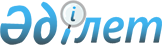 Об утверждении Казахстанского национального лекарственного формуляраПриказ Министра здравоохранения Республики Казахстан от 18 мая 2021 года № ҚР ДСМ - 41. Зарегистрирован в Министерстве юстиции Республики Казахстан 22 мая 2021 года № 22782       В соответствии с подпунктом 46) статьи 7 Кодекса Республики Казахстан от 7 июля 2020 года "О здоровье народа и системе здравоохранения" ПРИКАЗЫВАЮ:       1. Утвердить Казахстанский национальный лекарственный формуляр согласно приложению 1 к настоящему приказу.       2. Признать утратившими силу некоторые приказы Министерства здравоохранения Республики Казахстан, согласно приложению 2 к настоящему приказу.      3. Департаменту лекарственной политики Министерства здравоохранения Республики Казахстан в установленном законодательством Республики Казахстан порядке обеспечить:      1) государственную регистрацию настоящего приказа в Министерстве юстиции Республики Казахстан;      2) размещение настоящего приказа на интернет-ресурсе Министерства здравоохранения Республики Казахстан после его официального опубликования.      3) в течение десяти рабочих дней после государственной регистрации настоящего приказа представление в Юридический департамент Министерства здравоохранения Республики Казахстан сведений об исполнении мероприятий, предусмотренных подпунктами 1) и 2) настоящего пункта.      4. Контроль за исполнением настоящего приказа возложить на курирующего вице-министра здравоохранения Республики Казахстан.      5. Настоящий приказ вводится в действие после истечения десяти календарных дней после дня его первого официального опубликования. Перечень утративших силу некоторых приказов Министерства здравоохранения Республики Казахстан       1. Приказ Министра здравоохранения Республики Казахстан от 8 декабря 2017 года № 931 "Об утверждении Казахстанского национального лекарственного формуляра" (зарегистрирован в Реестре государственной регистрации нормативных правовых актов под № 16141).       2. Приказ Министра здравоохранения Республики Казахстан от 25 апреля 2019 года № ҚР ДСМ-51 "О внесении изменения в приказ Министра здравоохранения Республики Казахстан от 8 декабря 2017 года № 931 "Об утверждении Казахстанского национального лекарственного формуляра" (зарегистрирован в Реестре государственной регистрации нормативных правовых актов под № 18586).       3. Приказ Министра здравоохранения Республики Казахстан от 21 апреля 2020 года № ҚР ДСМ-40/2020 "О внесении изменения в приказ Министра здравоохранения Республики Казахстан от 8 декабря 2017 года № 931 "Об утверждении Казахстанского национального лекарственного формуляра" (зарегистрирован в Реестре государственной регистрации нормативных правовых актов под № 20444).© 2012. РГП на ПХВ «Институт законодательства и правовой информации Республики Казахстан» Министерства юстиции Республики Казахстан      Министр здравоохранения 
Республики Казахстан       Министр здравоохранения 
Республики Казахстан       Министр здравоохранения 
Республики Казахстан       Министр здравоохранения 
Республики Казахстан       Министр здравоохранения 
Республики Казахстан А. ЦойА. ЦойА. ЦойПриложение 1 к приказу
Министра здравоохранения
Республики Казахстан
от 18 мая 2021 года
№ ҚР ДСМ - 41Приложение 1 к приказу
Министра здравоохранения
Республики Казахстан
от 18 мая 2021 года
№ ҚР ДСМ - 41Приложение 1 к приказу
Министра здравоохранения
Республики Казахстан
от 18 мая 2021 года
№ ҚР ДСМ - 41Приложение 1 к приказу
Министра здравоохранения
Республики Казахстан
от 18 мая 2021 года
№ ҚР ДСМ - 41Приложение 1 к приказу
Министра здравоохранения
Республики Казахстан
от 18 мая 2021 года
№ ҚР ДСМ - 41 № АТХ код Фармакологическая группа/ МНН Торговое наименование Торговое наименование Торговое наименование Лекарственная форма, дозировка и объем Номер регистрационного удостоверения* Номер регистрационного удостоверения*AПищеварительный тракт и обмен веществA01Стоматологические препаратыA01AСтоматологические препаратыA01ABПротивомикробные препараты для местного применения при заболеваниях полости ртаA01AB09Миконазол1A01AB09МиконазолМиконазМиконазМиконазгель оральный 2% 20 гРК-ЛС-5№012706РК-ЛС-5№012706A02Препараты, применяемые при состояниях, связанных с нарушением кислотностиA02AАнтацидыA02AFАнтациды в комбинации с препаратами, уменьшающими газообразование в кишечникеA02AF02Простое сочетание солей и ветрогонных препаратов2A02AF02Простое сочетание солей и ветрогонных препаратовНосидНосидНосидтаблетки жевательные 400 мг/400 мгРК-ЛС-5№019300РК-ЛС-5№0193003A02AF02Простое сочетание солей и ветрогонных препаратовКулз™Кулз™Кулз™Таблетки жевательные со вкусом мятыРК-ЛС-5№003252РК-ЛС-5№0032524A02AF02Простое сочетание солей и ветрогонных препаратовКулз™Кулз™Кулз™таблетки жевательныеРК-ЛС-5№003251РК-ЛС-5№0032515A02AF02Простое сочетание солей и ветрогонных препаратовКулз™Кулз™Кулз™таблетки жевательныеРК-ЛС-5№003253РК-ЛС-5№0032536A02AF02Простое сочетание солей и ветрогонных препаратовМаалокс® ПлюсМаалокс® ПлюсМаалокс® Плюстаблетки жевательныеРК-ЛС-5№021438РК-ЛС-5№0214387A02AF02Простое сочетание солей и ветрогонных препаратовКулз™Кулз™Кулз™таблетки жевательные со вкусом клубникиРК-ЛС-5№003254РК-ЛС-5№0032548A02AF02Простое сочетание солей и ветрогонных препаратовАлмагель® НеоАлмагель® НеоАлмагель® НеоСуспензия для внутреннего применения 170 млРК-ЛС-5№005521РК-ЛС-5№0055219A02AF02Простое сочетание солей и ветрогонных препаратовАлмагель® НеоАлмагель® НеоАлмагель® НеоСуспензия для внутреннего применения 10 млРК-ЛС-5№005521РК-ЛС-5№00552110A02AF02Простое сочетание солей и ветрогонных препаратовСималгельСималгельСималгельСуспензия для орального применения 300 млРК-ЛС-5№010580РК-ЛС-5№010580A02BПротивоязвенные средства и препараты, применяемые при гастроэзофагеальном рефлюксеA02BAБлокаторы гистаминновых H2-рецепторовA02BA02Ранитидин11A02BA02РанитидинРанитидин-АКОСРанитидин-АКОСРанитидин-АКОСтаблетки, покрытые оболочкой 0,15 гРК-ЛС-5№003668РК-ЛС-5№00366812A02BA02РанитидинРанитидин-АКОСРанитидин-АКОСРанитидин-АКОСтаблетки, покрытые оболочкой 0,3 гРК-ЛС-5№003695РК-ЛС-5№00369513A02BA02РанитидинГистак®Гистак®Гистак®таблетки, покрытые пленочной оболочкой 150 мгРК-ЛС-5№003418РК-ЛС-5№00341814A02BA02РанитидинРанисан®Ранисан®Ранисан®таблетки, покрытые оболочкой 150 мгРК-ЛС-5№003482РК-ЛС-5№00348215A02BA02РанитидинАциран™-150Ациран™-150Ациран™-150таблетки, покрытые пленочной оболочкой 150 мгРК-ЛС-5№003387РК-ЛС-5№00338716A02BA02РанитидинАциран™-300Ациран™-300Ациран™-300таблетки, покрытые пленочной оболочкой 300 мгРК-ЛС-5№003388РК-ЛС-5№00338817A02BA02Ранитидинтаблетка 150 мг18A02BA02Ранитидинтаблетка 300 мгA02BA03Фамотидин19A02BA03ФамотидинКвамател®Квамател®Квамател®Порошок лиофилизированный для приготовления раствора для инъекций в комплекте с растворителем (0.9 % раствор натрия хлорида) 20 мгРК-ЛС-5№016290РК-ЛС-5№01629020A02BA03ФамотидинКвамател®Квамател®Квамател®таблетки, покрытые пленочной оболочкой 40 мгРК-ЛС-5№016506РК-ЛС-5№01650621A02BA03ФамотидинФамо®Фамо®Фамо®таблетки, покрытые пленочной оболочкой 40 мгРК-ЛС-5№011351РК-ЛС-5№01135122A02BA03ФамотидинКвамател®Квамател®Квамател®таблетки, покрытые пленочной оболочкой, 20 мгРК-ЛС-5№016505РК-ЛС-5№01650523A02BA03ФамотидинФамосан®Фамосан®Фамосан®таблетки, покрытые оболочкой, 20 мгРК-ЛС-5№005534РК-ЛС-5№00553424A02BA03ФамотидинФамосан®Фамосан®Фамосан®таблетки, покрытые оболочкой, 40мгРК-ЛС-5№005550РК-ЛС-5№00555025A02BA03ФамотидинГастросидинГастросидинГастросидинтаблетки, покрытые пленочной оболочкой, 40 мгРК-ЛС-5№007654РК-ЛС-5№007654A02BCИнгибиторы протонового насосаA02BC01Омепразол26A02BC01ОмепразолОмезОмезОмезКапсулы кишечнорастворимые 10 мгРК-ЛС-5№016781РК-ЛС-5№01678127A02BC01ОмепразолЛосепразол®Лосепразол®Лосепразол®капсулы 20 мгРК-ЛС-5№008131РК-ЛС-5№00813128A02BC01ОмепразолОмез®Омез®Омез®капсулы кишечнорастворимые 20 мгРК-ЛС-5№016563РК-ЛС-5№01656329A02BC01ОмепразолОмепразолОмепразолОмепразолкапсулы 20 мгРК-ЛС-5№021199РК-ЛС-5№02119930A02BC01ОмепразолОмез®Омез®Омез®капсулы кишечнорастворимые 40 мгРК-ЛС-5№016782РК-ЛС-5№01678231A02BC01ОмепразолОмез®Омез®Омез®порошок лиофилизированный для приготовления раствора для инъекций 40 мгРК-ЛС-5№009627РК-ЛС-5№00962732A02BC01ОмепразолПлеом™-20Плеом™-20Плеом™-20Капсулы с отложенным высвобождением 20 мгРК-ЛС-5№003436РК-ЛС-5№00343633A02BC01ОмепразолОмегаст®Омегаст®Омегаст®Капсулы кишечнорастворимые 20 мгРК-ЛС-5№004575РК-ЛС-5№00457534A02BC01ОмепразолОпредаксОпредаксОпредакскапсулы кишечнорастворимые, 20 мгРК-ЛС-5№017685РК-ЛС-5№01768535A02BC01ОмепразолОпредаксОпредаксОпредакскапсулы кишечнорастворимые, 40 мгРК-ЛС-5№017686РК-ЛС-5№01768636A02BC01ОмепразолПротонПротонПротонкапсулы кишечнорастворимые, 40 мгРК-ЛС-5№020801РК-ЛС-5№02080137A02BC01ОмепразолПротонПротонПротонкапсулы кишечнорастворимые, 20 мгРК-ЛС-5№020802РК-ЛС-5№02080238A02BC01ОмепразолОмепразолОмепразолОмепразолкапсулы, 20 мгРК-ЛС-5№015041РК-ЛС-5№01504139A02BC01ОмепразолОмепразолОмепразолОмепразолкапсулы, 20 мгРК-ЛС-5№121776РК-ЛС-5№12177640A02BC01ОмепразолУльтоп®Ультоп®Ультоп®капсулы кишечнорастворимые, 20 мгРК-ЛС-5№009680РК-ЛС-5№00968041A02BC01ОмепразолОмесайзОмесайзОмесайзкапсулы, 20 мгРК-ЛС-5№023083РК-ЛС-5№02308342A02BC01ОмепразолОмепразол-ТеваОмепразол-ТеваОмепразол-Тевакапсулы кишечнорастворимые, 10мгРК-ЛС-5№023752РК-ЛС-5№02375243A02BC01ОмепразолОмепразол-ТеваОмепразол-ТеваОмепразол-Тевакапсулы кишечнорастворимые, 20 мгРК-ЛС-5№023753РК-ЛС-5№02375344A02BC01ОмепразолОмикап-20Омикап-20Омикап-20капсулы кишечнорастворимые, 20 мгРК-ЛС-5№003657РК-ЛС-5№00365745A02BC01ОмепразолЛосепразол®Лосепразол®Лосепразол®капсулы, 10 мгРК-ЛС-5№014519РК-ЛС-5№01451946A02BC01ОмепразолЛосепразол®Лосепразол®Лосепразол®капсулы, 40 мгРК-ЛС-5№014520РК-ЛС-5№01452047A02BC01ОмепразолОМЕПРАЗОЛ - АДЖИООМЕПРАЗОЛ - АДЖИООМЕПРАЗОЛ - АДЖИОкапсулы кишечнорастворимые 20 мгРК-ЛС-5№024415РК-ЛС-5№02441548A02BC01ОмепразолОмез® ИнстаОмез® ИнстаОмез® ИнстаПорошок для приготовления суспензии для приема внутрь 20 мгРК-ЛС-5№019508РК-ЛС-5№019508A02BC02Пантопразол49A02BC02ПантопразолНольпаза®Нольпаза®Нольпаза®порошок для приготовления раствора для инъекций 40 мгРК-ЛС-5№020220РК-ЛС-5№02022050A02BC02ПантопразолКонтролокКонтролокКонтролокпорошок для приготовления раствора для инъекций 40 мгРК-ЛС-5№011369РК-ЛС-5№01136951A02BC02ПантопразолАспанАспанАспантаблетки, покрытые кишечнорастворимой оболочкой 40 мгРК-ЛС-5№021205РК-ЛС-5№02120552A02BC02ПантопразолКонтролокКонтролокКонтролоктаблетки, покрытые кишечнорастворимой оболочкой 40 мгРК-ЛС-5№011376РК-ЛС-5№01137653A02BC02ПантопразолНольпаза®Нольпаза®Нольпаза®таблетки, покрытые кишечнорастворимой оболочкой 40 мгРК-ЛС-5№020529РК-ЛС-5№02052954A02BC02ПантопразолПантазПантазПантазтаблетки, покрытые кишечнорастворимой оболочкой 40 мгРК-ЛС-5№001833РК-ЛС-5№00183355A02BC02ПантопразолПротонексПротонексПротонекстаблетки, покрытые кишечнорастворимой оболочкой 40 мгРК-ЛС-5№010441РК-ЛС-5№01044156A02BC02ПантопразолПАНТА.ЗОЛПАНТА.ЗОЛПАНТА.ЗОЛтаблетки, покрытые кишечнорастворимой оболочкой 40 мгРК-ЛС-5№021252РК-ЛС-5№02125257A02BC02ПантопразолПантасанПантасанПантасантаблетки с отложенным высвобождением 40 мгРК-ЛС-5№121645РК-ЛС-5№12164558A02BC02ПантопразолКонтролок КонтролКонтролок КонтролКонтролок Контролтаблетки, покрытые кишечнорастворимой оболочкой 20 мгРК-ЛС-5№011377РК-ЛС-5№01137759A02BC02ПантопразолНольпаза®Нольпаза®Нольпаза®таблетки, покрытые кишечнорастворимой оболочкой 20 мгРК-ЛС-5№020528РК-ЛС-5№02052860A02BC02ПантопразолПантасан 20Пантасан 20Пантасан 20таблетки с отложенным высвобождением 20 мгРК-ЛС-5№022300РК-ЛС-5№02230061A02BC02ПантопразолУлсепанУлсепанУлсепанпорошок лиофилизированный для приготовления раствора для инъекций 40 мгРК-ЛС-5№020696РК-ЛС-5№02069662A02BC02ПантопразолУлсепанУлсепанУлсепантаблетки, покрытые кишечнорастворимой оболочкой, 40 мгРК-ЛС-5№019534РК-ЛС-5№01953463A02BC02ПантопразолПарастамикПарастамикПарастамиклиофилизированный порошок для приготовления раствора для инъекций, 40 мгРК-ЛС-5№023243РК-ЛС-5№02324364A02BC02ПантопразолПантоспейПантоспейПантоспейпорошок лиофилизированный для приготовления раствора для внутривенного введения 40 мгРК-ЛС-5№022203РК-ЛС-5№02220365A02BC02ПантопразолПАН IVПАН IVПАН IVпорошок для приготовления раствора для внутривенного введения 40 мгРК-ЛС-5№012805РК-ЛС-5№01280566A02BC02ПантопразолПантап® 40Пантап® 40Пантап® 40таблетки, покрытые кишечнорастворимой оболочкой 40 мгРК-ЛС-5№014805РК-ЛС-5№01480567A02BC02ПантопразолСтамикСтамикСтамиктаблетки, покрытые кишечнорастворимой оболочкой 40 мгРК-ЛС-5№021220РК-ЛС-5№02122068A02BC02ПантопразолПАНТАЗОЛПАНТАЗОЛПАНТАЗОЛлиофилизат для приготовления раствора для инъекций и инфузий 40 мгРК-ЛС-5№023875РК-ЛС-5№02387569A02BC02ПантопразолПантоспейПантоспейПантоспейтаблетки, покрытые кишечнорастворимой оболочкой, 40 мгРК-ЛС-5№023507РК-ЛС-5№02350770A02BC02ПантопразолПантоспейПантоспейПантоспейтаблетки, покрытые кишечнорастворимой оболочкой, 20 мгРК-ЛС-5№023506РК-ЛС-5№02350671A02BC02ПантопразолПАН- 20ПАН- 20ПАН- 20таблетки, покрытые оболочкой, 20 мгРК-ЛС-5№011627РК-ЛС-5№01162772A02BC02ПантопразолПАН - 40ПАН - 40ПАН - 40таблетки, покрытые оболочкой, 40 мгРК-ЛС-5№011628РК-ЛС-5№01162873A02BC02ПантопразолПантонекс DR-20Пантонекс DR-20Пантонекс DR-20таблетки, покрытые кишечнорастворимой оболочкой, 20 мгРК-ЛС-5№020960РК-ЛС-5№02096074A02BC02ПантопразолПантонекс DR-40Пантонекс DR-40Пантонекс DR-40таблетки, покрытые кишечнорастворимой оболочкой, 40 мгРК-ЛС-5№020961РК-ЛС-5№02096175A02BC02ПантопразолНупентаНупентаНупентатаблетки, покрытые кишечнорастворимой оболочкой, 20 мгРК-ЛС-5№023135РК-ЛС-5№02313576A02BC02ПантопразолНупентаНупентаНупентатаблетки, покрытые кишечнорастворимой оболочкой, 40 мгРК-ЛС-5№023136РК-ЛС-5№02313677A02BC02ПантопразолПанпьюрПанпьюрПанпьюртаблетки, покрытые кишечнорастворимой оболочкой, 20 мгРК-ЛС-5№023221РК-ЛС-5№02322178A02BC02ПантопразолЗОЛОПЕНТ®ЗОЛОПЕНТ®ЗОЛОПЕНТ®таблетки с отложенным высвобождением, 40 мгРК-ЛС-5№020433РК-ЛС-5№02043379A02BC02ПантопразолПротектопазаПротектопазаПротектопазапорошок лиофилизированный для приготовления раствора для инъекций, 40 мгРК-ЛС-5№024277РК-ЛС-5№02427780A02BC02ПантопразолПантор 20Пантор 20Пантор 20таблетки, покрытые кишечнорастворимой оболочкой 20 мгРК-ЛС-5№020355РК-ЛС-5№02035581A02BC02ПантопразолПантор 40Пантор 40Пантор 40таблетки, покрытые кишечнорастворимой оболочкой 40 мгРК-ЛС-5№020356РК-ЛС-5№02035682A02BC02ПантопразолПантопразолПантопразолПантопразолтаблетки, покрытые кишечнорастворимой оболочкой 20 мгРК-ЛС-5№024562РК-ЛС-5№02456283A02BC02ПантопразолПантопразолПантопразолПантопразолтаблетки, покрытые кишечнорастворимой оболочкой 40 мгРК-ЛС-5№024563РК-ЛС-5№02456384A02BC02ПантопразолПАНТАП®ПАНТАП®ПАНТАП®Лиофилизированный порошок для приготовления раствора для внутривенного введения, 40 мгРК-ЛС-5№024669РК-ЛС-5№02466985A02BC02ПантопразолПАНТИНПАНТИНПАНТИНЛиофилизат для приготовления раствора для инъекций, 40 мгРК-ЛС-5№024853РК-ЛС-5№024853A02BC03Лансопразол86A02BC03ЛансопразолЛансобел®Лансобел®Лансобел®капсулы 30 мгРК-ЛС-5№011007РК-ЛС-5№01100787A02BC03ЛансопразолЛанзоптолЛанзоптолЛанзоптолкапсулы, 30 мгРК-ЛС-5№014351РК-ЛС-5№01435188A02BC03ЛансопразолЛансопразол - ТеваЛансопразол - ТеваЛансопразол - Тевакапсулы, 15 мгРК-ЛС-5№016856РК-ЛС-5№01685689A02BC03ЛансопразолЛансопразол - ТеваЛансопразол - ТеваЛансопразол - Тевакапсулы, 30 мгРК-ЛС-5№016857РК-ЛС-5№01685790A02BC03ЛансопразолЛоэнзар-сановельЛоэнзар-сановельЛоэнзар-сановелькапсулы с отложенным высвобождением, 30 мгРК-ЛС-5№020487РК-ЛС-5№020487A02BC04Рабепразол91A02BC04РабепразолПромтоПромтоПромтотаблетки, покрытые кишечнорастворимой оболочкой 10 мгРК-ЛС-5№018197РК-ЛС-5№01819792A02BC04РабепразолРабегард ™-10Рабегард ™-10Рабегард ™-10таблетки, покрытые кишечнорастворимой оболочкой 10 мгРК-ЛС-5№004379РК-ЛС-5№00437993A02BC04РабепразолРанцифексРанцифексРанцифекстаблетки, покрытые кишечнорастворимой оболочкой 10 мгРК-ЛС-5№021253РК-ЛС-5№02125394A02BC04РабепразолВерабезВерабезВерабезтаблетки, покрытые кишечнорастворимой оболочкой, 20 мгРК-ЛС-5№022292РК-ЛС-5№02229295A02BC04РабепразолВерабезВерабезВерабезтаблетки, покрытые кишечнорастворимой оболочкой, 10 мгРК-ЛС-5№022291РК-ЛС-5№02229196A02BC04РабепразолРанцифексРанцифексРанцифекстаблетки, покрытые кишечнорастворимой оболочкой, 20 мгРК-ЛС-5№021254РК-ЛС-5№02125497A02BC04РабепразолПариет®Париет®Париет®таблетки, покрытые кишечнорастворимой оболочкой, 10 мгРК-ЛС-5№022371РК-ЛС-5№02237198A02BC04РабепразолПромтоПромтоПромтотаблетки, покрытые кишечнорастворимой оболочкой 20 мгРК-ЛС-5№018198РК-ЛС-5№01819899A02BC04РабепразолПариет®Париет®Париет®таблетки, покрытые кишечнорастворимой оболочкой 20 мгРК-ЛС-5№019677РК-ЛС-5№019677100A02BC04РабепразолРабелокРабелокРабелоктаблетки, покрытые кишечнорастворимой оболочкой, 10 мгРК-ЛС-5№023027РК-ЛС-5№023027101A02BC04РабепразолРабелокРабелокРабелоктаблетки, покрытые кишечнорастворимой оболочкой, 20 мгРК-ЛС-5№023073РК-ЛС-5№023073102A02BC04РабепразолЗульбекс®Зульбекс®Зульбекс®таблетки, покрытые кишечнорастворимой оболочкой, 10 мгРК-ЛС-5№019144РК-ЛС-5№019144103A02BC04РабепразолЗульбекс®Зульбекс®Зульбекс®таблетки, покрытые кишечнорастворимой оболочкой, 20 мгРК-ЛС-5№019145РК-ЛС-5№019145104A02BC04РабепразолРабемакРабемакРабемактаблетки, покрытые кишечнорастворимой оболочкой, 10 мгРК-ЛС-5№023511РК-ЛС-5№023511105A02BC04РабепразолРабемакРабемакРабемактаблетки, покрытые кишечнорастворимой оболочкой, 20 мгРК-ЛС-5№023512РК-ЛС-5№023512106A02BC04РабепразолРазоРазоРазотаблетки, покрытые кишечнорастворимой оболочкой, 20 мгРК-ЛС-5№023543РК-ЛС-5№023543107A02BC04РабепразолРабегард™-20Рабегард™-20Рабегард™-20таблетки, покрытые кишечнорастворимой оболочкой, 20 мгРК-ЛС-5№004378РК-ЛС-5№004378108A02BC04РабепразолРабивансРабивансРабиванстаблетки, покрытые кишечнорастворимой оболочкой, 20 мгРК-ЛС-5№023778РК-ЛС-5№023778109A02BC04РабепразолРабепразол-СЗРабепразол-СЗРабепразол-СЗкапсулы кишечнорастворимые, 10 мгРК-ЛС-5№023907РК-ЛС-5№023907110A02BC04РабепразолРабепразол-СЗРабепразол-СЗРабепразол-СЗкапсулы кишечнорастворимые, 20 мгРК-ЛС-5№023920РК-ЛС-5№023920111A02BC04РабепразолБарол 20Барол 20Барол 20капсулы кишечнорастворимые 20 мгРК-ЛС-5№013644РК-ЛС-5№013644A02BC05Эзомепразол112A02BC05ЭзомепразолСомпразСомпразСомпразЛиофилизат для приготовления раствора для внутривенного введения 40 мг в комплекте с растворителем (раствор натрия хлорида 0,9 %)РК-ЛС-5№020239РК-ЛС-5№020239113A02BC05ЭзомепразолЭзом IVЭзом IVЭзом IVПорошок лиофилизированный для приготовления растворов для инъекций и инфузий в комплекте с растворителем 40 мгРК-ЛС-5№020384РК-ЛС-5№020384114A02BC05ЭзомепразолНексиум®Нексиум®Нексиум®лиофилизат для приготовления раствора для внутривенного введения 40 мгРК-ЛС-5№012486РК-ЛС-5№012486115A02BC05ЭзомепразолНексиумНексиумНексиумтаблетки, покрытые оболочкой 40 мгРК-ЛС-5№012404РК-ЛС-5№012404116A02BC05ЭзомепразолЭсом® 40Эсом® 40Эсом® 40капсулы кишечнорастворимые 40 мгРК-ЛС-5№022137РК-ЛС-5№022137117A02BC05ЭзомепразолЭсом® 20Эсом® 20Эсом® 20капсулы кишечнорастворимые 20 мгРК-ЛС-5№022138РК-ЛС-5№022138118A02BC05ЭзомепразолНексиумНексиумНексиумтаблетки, покрытые оболочкой 20 мгРК-ЛС-5№012403РК-ЛС-5№012403119A02BC05ЭзомепразолПомпезоПомпезоПомпезопорошок лиофилизированный для приготовления раствора для инъекций, 40 мгРК-ЛС-5№023560РК-ЛС-5№023560120A02BC05ЭзомепразолС-МЕЗОЛС-МЕЗОЛС-МЕЗОЛлиофилизат для приготовления раствора для инъекций и инфузий 40 мгРК-ЛС-5№023890РК-ЛС-5№023890121A02BC05ЭзомепразолЭзолектЭзолектЭзолектЛиофилизированный порошок для приготовления раствора для инъекций и инфузий 40 мгРК-ЛС-5№024076РК-ЛС-5№024076122A02BC05ЭзомепразолЭзомепразол-Джей ЛайфЭзомепразол-Джей ЛайфЭзомепразол-Джей Лайфтаблетки, покрытые кишечнорастворимой оболочкой, 40 мгРК-ЛС-5№021011РК-ЛС-5№021011123A02BC05ЭзомепразолЭзомепразол-Джей ЛайфЭзомепразол-Джей ЛайфЭзомепразол-Джей Лайфтаблетки, покрытые кишечнорастворимой оболочкой, 20 мгРК-ЛС-5№021012РК-ЛС-5№021012124A02BC05ЭзомепразолПромексПромексПромекстаблетки, покрытые кишечнорастворимой оболочкой, 20 мгРК-ЛС-5№021127РК-ЛС-5№021127125A02BC05ЭзомепразолПромексПромексПромекстаблетки, покрытые кишечнорастворимой оболочкой, 40 мгРК-ЛС-5№021128РК-ЛС-5№021128126A02BC05ЭзомепразолСомпразСомпразСомпразтаблетки, покрытые пленочной оболочкой, 20 мгРК-ЛС-5№122114РК-ЛС-5№122114127A02BC05ЭзомепразолСомпразСомпразСомпразтаблетки, покрытые пленочной оболочкой, 40 мгРК-ЛС-5№122115РК-ЛС-5№122115128A02BC05ЭзомепразолМесопральМесопральМесопралькапсулы кишечнорастворимые, твердые, 20 мгРК-ЛС-5№022684РК-ЛС-5№022684129A02BC05ЭзомепразолМесопральМесопральМесопралькапсулы кишечнорастворимые, твердые, 40 мгРК-ЛС-5№022685РК-ЛС-5№022685130A02BC05ЭзомепразолЭманера®Эманера®Эманера®капсулы кишечнорастворимые, 20 мгРК-ЛС-5№019226РК-ЛС-5№019226131A02BC05ЭзомепразолЭманера®Эманера®Эманера®капсулы кишечнорастворимые, 40 мгРК-ЛС-5№019227РК-ЛС-5№019227132A02BC05ЭзомепразолНулокНулокНулоккапсулы c отложенным высвобождением, 40 мгРК-ЛС-5№023908РК-ЛС-5№023908133A02BC05ЭзомепразолНулокНулокНулоккапсулы c отложенным высвобождением, 20 мгРК-ЛС-5№023911РК-ЛС-5№023911134A02BC05ЭзомепразолЭзомепразол-ЭлеасЭзомепразол-ЭлеасЭзомепразол-ЭлеасЛиофилизат для приготовления раствора для внутривенного введения, 40 мгРК-ЛС-5№024517РК-ЛС-5№024517135A02BC05ЭзомепразолЭзолесЭзолесЭзолесЛиофилизат для приготовления раствора для внутривенного введения, 40 мгРК-ЛС-5№024537РК-ЛС-5№024537136A02BC05ЭзомепразолЭсополЭсополЭсополЛиофилизат для приготовления раствора для инфузий ,40 мгРК-ЛС-5№024634РК-ЛС-5№024634137A02BC05ЭзомепразолЭзиумЭзиумЭзиумПорошок для приготовления раствора для внутривенного введения, 40 мгРК-ЛС-5№024718РК-ЛС-5№024718138A02BC05ЭзомепразолЭзомепразол - ГЕНЭзомепразол - ГЕНЭзомепразол - ГЕНЛиофилизат для приготовления раствора для внутривенного введения, 40 мгРК-ЛС-5№024753РК-ЛС-5№024753139A02BC05ЭзомепразолПОМПЕЗО-ВМПОМПЕЗО-ВМПОМПЕЗО-ВМКапсулы кишечнорастворимые, 40 мгРК-ЛС-5№024842РК-ЛС-5№024842140A02BC05ЭзомепразолПОМПЕЗО-ВМПОМПЕЗО-ВМПОМПЕЗО-ВМКапсулы кишечнорастворимые, 20 мгРК-ЛС-5№024843РК-ЛС-5№024843A02BXПрочие противоязвенные препаратыA02BX05Висмута субцитрат141A02BX05Висмута субцитратУлькависУлькависУлькавистаблетки, покрытые пленочной оболочкой 120 мгРК-ЛС-5№022995РК-ЛС-5№022995142A02BX05Висмута субцитратДе-Нол®Де-Нол®Де-Нол®Таблетки, покрытые оболочкой120 мгРК-ЛС-5№010006РК-ЛС-5№010006143A02BX05Висмута субцитратДе-Нол®Де-Нол®Де-Нол®таблетки, покрытые оболочкой, 120 мгРК-ЛС-5№023961РК-ЛС-5№023961A03Препараты для лечения функциональных нарушений со стороны желудочно-кишечного трактаA03AПрепараты, применяемые при нарушениях функции кишечникаA03AAСинтетические холиноблокаторы - эфиры с третичной аминогруппойA03AA04Мебеверин144A03AA04МебеверинМеверинМеверинМеверинкапсулы 0,2 гРК-ЛС-5№020071РК-ЛС-5№020071145A03AA04МебеверинДусконал РетардДусконал РетардДусконал Ретардкапсулы с модифицированным высвобождением 200 мгРК-ЛС-5№023024РК-ЛС-5№023024146A03AA04МебеверинСпаверинСпаверинСпаверинкапсулы с пролонгированным высвобождением, 200 мгРК-ЛС-5№022931РК-ЛС-5№022931147A03AA04МебеверинСпарексСпарексСпарекскапсулы с модифицированным высвобождением, 200 мгРК-ЛС-5№019337РК-ЛС-5№019337148A03AA04МебеверинДюспаталин®Дюспаталин®Дюспаталин®капсулы ретард, 200 мгРК-ЛС-5№013750РК-ЛС-5№013750A03ADПапаверин и его производныеA03AD01Папаверин149A03AD01ПапаверинПапаверинПапаверинПапаверинтаблетки 0,04 гРК-ЛС-5№018448РК-ЛС-5№018448150A03AD01ПапаверинПапаверинПапаверинПапаверинсуппозитории ректальные, 20 мгРК-ЛС-5№005175РК-ЛС-5№005175151A03AD01ПапаверинПапаверина гидрохлоридПапаверина гидрохлоридПапаверина гидрохлоридсуппозитории ректальные, 0,02 гРК-ЛС-5№013148РК-ЛС-5№013148152A03AD01ПапаверинПапаверина гидрохлоридПапаверина гидрохлоридПапаверина гидрохлоридраствор для инъекций 2% по 2 млРК-ЛС-5№010954РК-ЛС-5№010954153A03AD01ПапаверинПапаверинПапаверинПапаверинраствор для инъекций, 20 мг/мл 2 млРК-ЛС-5№022795РК-ЛС-5№022795154A03AD01ПапаверинПапаверина гидрохлоридПапаверина гидрохлоридПапаверина гидрохлоридраствор для инъекций, 20 мг/мл 2 млРК-ЛС-5№010314РК-ЛС-5№010314A03AD02Дротаверин155A03AD02ДротаверинДротаверинДротаверинДротаверинраствор для инъекций 40 мг/ 2 мл, 2 млРК-ЛС-5№022172РК-ЛС-5№022172156A03AD02ДротаверинПле-спа™Пле-спа™Пле-спа™раствор для инъекций, 40 мг/2 мл 2 млРК-ЛС-5№013844РК-ЛС-5№013844157A03AD02ДротаверинНошверинНошверинНошверинраствор для инъекций, 20 мг/мл 2 млРК-ЛС-5№022504РК-ЛС-5№022504158A03AD02ДротаверинСПАЗМОСТОПСПАЗМОСТОПСПАЗМОСТОПраствор для инъекций, 20 мг/мл 2 млРК-ЛС-5№024192РК-ЛС-5№024192159A03AD02ДротаверинНо-шпа®Но-шпа®Но-шпа®раствор для инъекций, 40 мг/2 мл 2 млРК-ЛС-5№000987РК-ЛС-5№000987160A03AD02ДротаверинДротаверинДротаверинДротаверинраствор для инъекций, 20 мг/мл 2 млРК-ЛС-5№014099РК-ЛС-5№014099161A03AD02ДротаверинДротаверина гидрохлоридДротаверина гидрохлоридДротаверина гидрохлоридТаблетки 40 мгРК-ЛС-5№004434РК-ЛС-5№004434162A03AD02ДротаверинСПАЗМОЛИЗИНСПАЗМОЛИЗИНСПАЗМОЛИЗИНСуппозитории ректальные 40 мгРК-ЛС-5№010594РК-ЛС-5№010594163A03AD02ДротаверинНо-шпа®Но-шпа®Но-шпа®Таблетки 40 мгРК-ЛС-5№000989РК-ЛС-5№000989164A03AD02ДротаверинНошверинНошверинНошверинТаблетки 40 мгРК-ЛС-5№010846РК-ЛС-5№010846165A03AD02ДротаверинНо-шпа® фортеНо-шпа® фортеНо-шпа® фортеТаблетки 80 мгРК-ЛС-5№019110РК-ЛС-5№019110166A03AD02ДротаверинДротаверинДротаверинДротаверинТаблетки 40 мгРК-ЛС-5№018764РК-ЛС-5№018764167A03AD02ДротаверинПле-спа™Пле-спа™Пле-спа™Таблетки, покрытые пленочной оболочкой 40 мгРК-ЛС-5№016474РК-ЛС-5№016474168A03AD02ДротаверинДро СпазДро СпазДро СпазТаблетки 40 мгРК-ЛС-5№021417РК-ЛС-5№021417A03AXДругие препараты, применяемые при нарушениях функции кишечника169A03AXДругие препараты, применяемые при нарушениях функции кишечникаПлатифиллин-ДарницаПлатифиллин-ДарницаПлатифиллин-Дарницараствор для инъекций 0,2% 1 млРК-ЛС-5№008566РК-ЛС-5№008566170A03AXДругие препараты, применяемые при нарушениях функции кишечникаПлатифиллина гидротартратПлатифиллина гидротартратПлатифиллина гидротартратраствор для инъекций 0,2% 1 млРК-ЛС-5№015045РК-ЛС-5№015045171A03AXДругие препараты, применяемые при нарушениях функции кишечникаПлатифиллина гидротартратПлатифиллина гидротартратПлатифиллина гидротартратРаствор для инъекций 0,2% 1 млРК-ЛС-5№011036РК-ЛС-5№011036A03AX13Силиконы172A03AX13СиликоныЭспумизан®Эспумизан®Эспумизан®капсулы 40 мгРК-ЛС-5№005061РК-ЛС-5№005061173A03AX13СиликоныКОЛИКИД®КОЛИКИД®КОЛИКИД®таблетки, покрытые оболочкой, 125 мгРК-ЛС-5№023613РК-ЛС-5№023613174A03AX13СиликоныКОЛИКИД®КОЛИКИД®КОЛИКИД®суспензия оральная, 40 мг/мл 30 млРК-ЛС-5№023904РК-ЛС-5№023904175A03AX13СиликоныБоботикБоботикБоботикэмульсия для приема внутрь 66.66 мг/мл 30 млРК-ЛС-5№015656РК-ЛС-5№015656176A03AX13СиликоныЭсмизан-ODSЭсмизан-ODSЭсмизан-ODSпленки диспергируемые в полости рта 62,5 мгРК-ЛС-5№023972РК-ЛС-5№023972177A03AX13СиликоныЭспумизан® L капли для детейЭспумизан® L капли для детейЭспумизан® L капли для детейкапли для приема внутрь (эмульсия) 40 мгРК-ЛС-5№019918РК-ЛС-5№019918A03BКрасавка и ее производные  A03BB Полусинтетические алкалоиды красавки, четвертичные аммониевые соединенияA03BB01Бутилскополамин178A03BB01БутилскополаминБускопан®Бускопан®Бускопан®раствор для инъекций, 20 мг/мл 1 млРК-ЛС-5№000024РК-ЛС-5№000024179A03BB01БутилскополаминБускопан®Бускопан®Бускопан®таблетки, покрытые сахарной оболочкой, 10 мгРК-ЛС-5№016087РК-ЛС-5№016087180A03BB01БутилскополаминБускопан®Бускопан®Бускопан®суппозитории ректальные, 10мгРК-ЛС-5№016088РК-ЛС-5№016088A03BAАлкалоиды красавки, третичные аминыA03BA01Атропина сульфат181A03BA01Атропина сульфатАтропина сульфатАтропина сульфатАтропина сульфатраствор для инъекций 1мг/мл 1 млРК-ЛС-5№012809РК-ЛС-5№012809A03FСтимуляторы моторики желудочно - кишечного трактаA03FA01Метоклопрамид182A03FA01МетоклопрамидЦерулин®Церулин®Церулин®раствор для инъекций 0,5%, 2 млРК-ЛС-5№015849РК-ЛС-5№015849183A03FA01МетоклопрамидМетоклопрамидМетоклопрамидМетоклопрамидраствор для инъекций 0,5% 2 млРК-ЛС-5№003641РК-ЛС-5№003641184A03FA01МетоклопрамидЦерукал®Церукал®Церукал®раствор для инъекций 10 мг/2 мл 2 млРК-ЛС-5№005184РК-ЛС-5№005184185A03FA01МетоклопрамидЦерукал®Церукал®Церукал®таблетки 10 мгРК-ЛС-5№011280РК-ЛС-5№011280186A03FA01МетоклопрамидМетоклопрамидМетоклопрамидМетоклопрамидраствор для внутривенного и внутримышечного введения, 5 мг/мл 2 млРК-ЛС-5№013188РК-ЛС-5№013188187A03FA01МетоклопрамидМетоклопрамидМетоклопрамидМетоклопрамидтаблетки, 10мгРК-ЛС-5№003113РК-ЛС-5№003113188A03FA01МетоклопрамидМетоклопрамид-ДарницаМетоклопрамид-ДарницаМетоклопрамид-Дарницараствор для инъекций, 0,5 % 2 млРК-ЛС-5№001379РК-ЛС-5№001379189A03FA01МетоклопрамидМетоклопрамидМетоклопрамидМетоклопрамидраствор для внутривенного и внутримышечного введения, 5 мг/мл 2 млРК-ЛС-5№022422РК-ЛС-5№022422190A03FA01МетоклопрамидЦерумедЦерумедЦерумедраствор для инъекций, 10 мг/2 мл 2 млРК-ЛС-5№024047РК-ЛС-5№024047A03FA03Домперидон191A03FA03ДомперидонДамелиумДамелиумДамелиумтаблетки 10 мгРК-ЛС-5№020347РК-ЛС-5№020347192A03FA03ДомперидонМотинорм®Мотинорм®Мотинорм®таблетка, 10 мгРК-ЛС-5№009890РК-ЛС-5№009890193A03FA03ДомперидонМотинорм®Мотинорм®Мотинорм®капли для приема внутрь 5 млРК-ЛС-5№012907РК-ЛС-5№012907194A03FA03ДомперидонМотинорм®Мотинорм®Мотинорм®сироп 30 млРК-ЛС-5№012906РК-ЛС-5№012906195A03FA03ДомперидонМотинорм®Мотинорм®Мотинорм®сироп 60 млРК-ЛС-5№012906РК-ЛС-5№012906196A03FA03ДомперидонДониум-ТКДониум-ТКДониум-ТКтаблетки 10 мгРК-ЛС-3№122158РК-ЛС-3№122158197A03FA03ДомперидонДОПРОКИНДОПРОКИНДОПРОКИНтаблетки 10 мгРК-ЛС-5№022355РК-ЛС-5№022355198A03FA03ДомперидонБрюлиум ЛингватабсБрюлиум ЛингватабсБрюлиум Лингватабстаблетки диспергируемые, 10 мгРК-ЛС-5№014080РК-ЛС-5№014080199A03FA03ДомперидонДомрид®Домрид®Домрид®таблетки, покрытые оболочкой, 10 мгРК-ЛС-5№121930РК-ЛС-5№121930200A03FA03ДомперидонМотилиум®Мотилиум®Мотилиум®таблетки, покрытые пленочной оболочкой, 10 мгРК-ЛС-5№018410РК-ЛС-5№018410201A03FA03ДомперидонМОТИГАСТ 10МОТИГАСТ 10МОТИГАСТ 10таблетки, покрытые пленочной оболочкой 10 мгРК-ЛС-5№024356РК-ЛС-5№024356202A03FA03ДомперидонДомрид®Домрид®Домрид®Суспензия оральная 1 мг/мл 60 млРК-ЛС-5№122063РК-ЛС-5№122063203A03FA03ДомперидонДомрид®Домрид®Домрид®Суспензия оральная 1 мг/мл 100 млРК-ЛС-5№122063РК-ЛС-5№122063204A03FA03ДомперидонМОТИГАСТ-SМОТИГАСТ-SМОТИГАСТ-SСуспензия для приема внутрь 1 мг/мл, 60 млРК-ЛС-5№024770РК-ЛС-5№024770205A03FA03ДомперидонМОТИГАСТ-SМОТИГАСТ-SМОТИГАСТ-SСуспензия для приема внутрь 1 мг/мл, 100 млРК-ЛС-5№024770РК-ЛС-5№024770A04Противорвотные препаратыA04AAАнтагонисты серотониновых 5ht3-рецепторовA04AA01Ондансетрон206A04AA01ОндансетронОндансетронОндансетронОндансетронраствор для внутривенного и внутримышечного введения, 2мг/мл, 2 млРК-ЛС-5№022567РК-ЛС-5№022567207A04AA01ОндансетронОндансетронОндансетронОндансетронраствор для внутривенного и внутримышечного введения, 2мг/мл, 4 млРК-ЛС-5№022567РК-ЛС-5№022567208A04AA01ОндансетронОндансетронОндансетронОндансетронраствор для инъекций 2 мг/мл по 2 млРК-ЛС-5№013007РК-ЛС-5№013007209A04AA01ОндансетронОндансетронОндансетронОндансетронраствор для инъекций 2 мг/мл по 4 млРК-ЛС-5№013007РК-ЛС-5№013007210A04AA01ОндансетронОндансетронОндансетронОндансетронраствор для инъекций 4 мг/2 мл 2 млРК-ЛС-3№021463РК-ЛС-3№021463211A04AA01ОндансетронЭметонЭметонЭметонраствор для инъекций, 2 мг/мл 2 млРК-ЛС-5№021555РК-ЛС-5№021555212A04AA01ОндансетронЭметонЭметонЭметонраствор для инъекций, 2 мг/мл 4 млРК-ЛС-5№021555РК-ЛС-5№021555213A04AA01ОндансетронОндансетронОндансетронОндансетронраствор для внутривенного и внутримышечного введения 2 мг 2 млРК-ЛС-5№013927РК-ЛС-5№013927214A04AA01ОндансетронОндансетронОндансетронОндансетронраствор для внутривенного и внутримышечного введения 2 мг 4 млРК-ЛС-5№013916РК-ЛС-5№013916A04AA02Гранисетрон215A04AA02ГранисетронГранисетрон-ТеваГранисетрон-ТеваГранисетрон-Теваконцентрат для приготовления раствора для инфузий, 1 мг/мл 1 млРК-ЛС-5№021247РК-ЛС-5№021247216A04AA02ГранисетронГранисетрон-ТеваГранисетрон-ТеваГранисетрон-Теваконцентрат для приготовления раствора для инфузий, 3мг/3мл 3млРК-ЛС-5№021248РК-ЛС-5№021248A04ADПрочие противорвотные препаратыA04AD12Апрепитант217A04AD12АпрепитантЭмендЭмендЭмендкапсулы 125 мгРК-ЛС-5№015509РК-ЛС-5№015509218A04AD12АпрепитантЭмендЭмендЭмендкапсулы 80 мгРК-ЛС-5№015508РК-ЛС-5№015508A05Препараты для лечения заболеваний печени и желчевыводящих путейA05AПрепараты для лечения заболеваний желчевыводящих путейA05AAПрепараты желчных кислотA05AA02Урсодезоксихолевая кислота219A05AA02Урсодезоксихолевая кислотаУрсоливУрсоливУрсоливкапсулы 250 мгРК-ЛС-5№018892РК-ЛС-5№018892220A05AA02Урсодезоксихолевая кислотаХолудексанХолудексанХолудексанкапсулы, 300 мгРК-ЛС-5№015800РК-ЛС-5№015800221A05AA02Урсодезоксихолевая кислотаУрсозим®Урсозим®Урсозим®капсулы 250 мгРК-ЛС-5№017901РК-ЛС-5№017901222A05AA02Урсодезоксихолевая кислотаУРСОЦИД®УРСОЦИД®УРСОЦИД®капсулы 250 мгРК-ЛС-3№021557РК-ЛС-3№021557223A05AA02Урсодезоксихолевая кислотаУрсодекс®Урсодекс®Урсодекс®капсулы 250 мгРК-ЛС-5№018295РК-ЛС-5№018295224A05AA02Урсодезоксихолевая кислотаДезурсолен®Дезурсолен®Дезурсолен®капсулы с модифицированным высвобождением, 450 мгРК-ЛС-5№121650РК-ЛС-5№121650225A05AA02Урсодезоксихолевая кислотаСертохолСертохолСертохолкапсулы твердые, 300 мгРК-ЛС-5№121673РК-ЛС-5№121673226A05AA02Урсодезоксихолевая кислотаУРСОСАНУРСОСАНУРСОСАНкапсулы, 250 мгРК-ЛС-5№003942РК-ЛС-5№003942227A05AA02Урсодезоксихолевая кислотаГРИНТЕРОЛ®ГРИНТЕРОЛ®ГРИНТЕРОЛ®капсулы, 250 мгРК-ЛС-5№022956РК-ЛС-5№022956228A05AA02Урсодезоксихолевая кислотаУрсофалькУрсофалькУрсофальккапсулы, 250 мгРК-ЛС-5№006140РК-ЛС-5№006140229A05AA02Урсодезоксихолевая кислотаУрсофлорУрсофлорУрсофлоркапсулы желатиновые, 300 мгРК-ЛС-5№018957РК-ЛС-5№018957230A05AA02Урсодезоксихолевая кислотаУрсолизинУрсолизинУрсолизинкапсулы, 150 мгРК-ЛС-5№019540РК-ЛС-5№019540231A05AA02Урсодезоксихолевая кислотаУрсолизинУрсолизинУрсолизинкапсулы, 300 мгРК-ЛС-5№019541РК-ЛС-5№019541232A05AA02Урсодезоксихолевая кислотаЭксхолЭксхолЭксхолкапсулы, 250 мгРК-ЛС-5№019513РК-ЛС-5№019513233A05AA02Урсодезоксихолевая кислотаДезурсоленДезурсоленДезурсолентаблетки, 300 мгРК-ЛС-5№121649РК-ЛС-5№121649234A05AA02Урсодезоксихолевая кислотаУкрливУкрливУкрливтаблетки, 250 мгРК-ЛС-5№022725РК-ЛС-5№022725235A05AA02Урсодезоксихолевая кислотаУРСОСАН® ФОРТЕУРСОСАН® ФОРТЕУРСОСАН® ФОРТЕтаблетки, покрытые пленочной оболочкой, 500 мгРК-ЛС-5№023987РК-ЛС-5№023987236A05AA02Урсодезоксихолевая кислотаСанурсоколСанурсоколСанурсоколтаблетки 150 мгРК-ЛС-5№024350РК-ЛС-5№024350237A05AA02Урсодезоксихолевая кислотаСанурсоколСанурсоколСанурсоколтаблетки 300 мгРК-ЛС-5№024351РК-ЛС-5№024351238A05AA02Урсодезоксихолевая кислотаУрсофалькУрсофалькУрсофалькТаблетки, покрытые пленочной оболочкой, 500мгРК-ЛС-5№024754РК-ЛС-5№024754239A05AA02Урсодезоксихолевая кислотаУКРЛИВ®УКРЛИВ®УКРЛИВ®Таблетки, 500мгРК-ЛС-5№024932РК-ЛС-5№024932A06Слабительные препаратыA06ABКонтактные слабительные препаратыA06AB02Бисакодил240A06AB02БисакодилБисакодилБисакодилБисакодилсуппозитории ректальные 0,01 гРК-ЛС-5№010998РК-ЛС-5№010998241A06AB02БисакодилДульколакс®Дульколакс®Дульколакс®таблетки, покрытые сахарной/кишечнорастворимой оболочкой 5 мгРК-ЛС-5№017372РК-ЛС-5№017372242A06AB02БисакодилБисакодил ГриндексБисакодил ГриндексБисакодил Гриндекстаблетки, покрытые кишечнорастворимой оболочкой 5 мгРК-ЛС-5№004800РК-ЛС-5№004800243A06AB02БисакодилБисакодил-НижфармБисакодил-НижфармБисакодил-Нижфармсуппозитории ректальные 10 мгРК-ЛС-5№010219РК-ЛС-5№010219244A06AB02БисакодилБисакодилБисакодилБисакодилсуппозитории ректальные 10 мгРК-ЛС-5№009754РК-ЛС-5№009754245A06AB02БисакодилБисакодилБисакодилБисакодилсуппозитории ректальные 10 мгРК-ЛС-5№023341РК-ЛС-5№023341246A06AB02БисакодилДульколакс®Дульколакс®Дульколакс®суппозитории ректальные, 10 мгРК-ЛС-5№016750РК-ЛС-5№016750247A06AB02Бисакодилтаблетка 5 мгA06AB08Натрия пикосульфат248A06AB08Натрия пикосульфатПиколаксПиколаксПиколакскапли оральные 0,75 % 15 млРК-ЛС-5№013426РК-ЛС-5№013426249A06AB08Натрия пикосульфатПиколаксПиколаксПиколакскапли оральные 0,75 % 30 млРК-ЛС-5№013426РК-ЛС-5№013426250A06AB08Натрия пикосульфатПиколаксПиколаксПиколакстаблетки 7,5 мгРК-ЛС-5№020172РК-ЛС-5№020172251A06AB08Натрия пикосульфатДульколакс® ПикоДульколакс® ПикоДульколакс® Пикокапли для приема внутрь, 7,5 мг/мл 15 млРК-ЛС-5№011189РК-ЛС-5№011189252A06AB08Натрия пикосульфатДульколакс® ПикоДульколакс® ПикоДульколакс® Пикокапли для приема внутрь, 7,5 мг/мл 30 млРК-ЛС-5№011189РК-ЛС-5№011189253A06AB08Натрия пикосульфатПерилаксПерилаксПерилакскапли для приема внутрь, 7,5 мг/мл 30 млРК-ЛС-5№023069РК-ЛС-5№023069254A06AB08Натрия пикосульфатЛаксигалЛаксигалЛаксигалкапли для приема внутрь 7,5 мг 10 млРК-ЛС-5№006164РК-ЛС-5№006164255A06AB08Натрия пикосульфатЛаксигалЛаксигалЛаксигалкапли для приема внутрь 7,5 мг 25 млРК-ЛС-5№006164РК-ЛС-5№006164256A06AB08Натрия пикосульфатРегулакс® ПикосульфатРегулакс® ПикосульфатРегулакс® Пикосульфаткапли для приема внутрь 0,75 г 20 млРК-ЛС-5№012670РК-ЛС-5№012670257A06AB08Натрия пикосульфатлаксигаллаксигаллаксигалкапли для приема внутрь 7,5 мгРК-ЛС-5№006164РК-ЛС-5№006164A06AB58Натрия пикосульфат в комбинации с другими препаратами258A06AB58Натрия пикосульфат в комбинации с другими препаратамиПикопрепПикопрепПикопреппорошок для приготовления орального раствора 10 мг/3,5 г/12 гРК-ЛС-5№017969РК-ЛС-5№017969259A06AB58Натрия пикосульфат в комбинации с другими препаратамиЦитраФлитЦитраФлитЦитраФлитпорошок для приготовления орального раствора 10 мг/10,97 г/3,5 гРК-ЛС-5№023958РК-ЛС-5№023958A06ADСлабительные препараты с осмотическими свойствамиA06AD04Магния сульфат260A06AD04Магния сульфатМагния сульфатМагния сульфатМагния сульфатпорошок 25 гРК-ЛС-5№010068РК-ЛС-5№010068261A06AD04Магния сульфатМагния сульфатМагния сульфатМагния сульфатпорошок 50 гРК-ЛС-5№010068РК-ЛС-5№010068262A06AD04Магния сульфатМагния сульфатМагния сульфатМагния сульфатпорошок 100 гРК-ЛС-5№010068РК-ЛС-5№010068263A06AD04Магния сульфатМагния сульфатМагния сульфатМагния сульфатпорошок 25 гРК-ЛС-5№003173РК-ЛС-5№003173264A06AD04Магния сульфатМагния сульфатМагния сульфатМагния сульфатпорошок 70 гРК-ЛС-5№003173РК-ЛС-5№003173A06AD11Лактулоза265A06AD11ЛактулозаДюфалак®Дюфалак®Дюфалак®сироп 667 г/л 1000 млРК-ЛС-5№018066РК-ЛС-5№018066266A06AD11ЛактулозаПорталакПорталакПорталаксироп 667 г/л 500 млРК-ЛС-5№121787РК-ЛС-5№121787267A06AD11ЛактулозаПорталакПорталакПорталаксироп 667 г/л 250 млРК-ЛС-5№121787РК-ЛС-5№121787268A06AD11ЛактулозаДюфалак®Дюфалак®Дюфалак®сироп 667 г/л 500 млРК-ЛС-5№018066РК-ЛС-5№018066269A06AD11ЛактулозаНормазеНормазеНормазесироп 667 мг/мл 200 млРК-ЛС-5№015037РК-ЛС-5№015037270A06AD11ЛактулозаДюфалак®Дюфалак®Дюфалак®сироп 667 г/л 200 млРК-ЛС-5№018066РК-ЛС-5№018066271A06AD11ЛактулозаЛактулоза-ТКЛактулоза-ТКЛактулоза-ТКсироп 667 мг/мл 200 млРК-ЛС-5№023089РК-ЛС-5№023089272A06AD11ЛактулозаЛактулоза-ТКЛактулоза-ТКЛактулоза-ТКсироп 667 мг/мл 1000 млРК-ЛС-5№023089РК-ЛС-5№023089273A06AD11ЛактулозаЛактулоза-ТКЛактулоза-ТКЛактулоза-ТКсироп 667 мг/мл 500 млРК-ЛС-5№023089РК-ЛС-5№023089274A06AD11ЛактулозаЛаксолак®Лаксолак®Лаксолак®сироп, 67 мг/120 млРК-ЛС-5№022481РК-ЛС-5№022481275A06AD11ЛактулозаЛактулоза-ТеваЛактулоза-ТеваЛактулоза-Тевасироп, 66,7 г/ 100 млРК-ЛС-5№019382РК-ЛС-5№019382276A06AD11ЛактулозаДюфалак® ФрутДюфалак® ФрутДюфалак® Фрутсироп, 667 г/л 200 млРК-ЛС-5№023580РК-ЛС-5№023580277A06AD11ЛактулозаДюфалак® ФрутДюфалак® ФрутДюфалак® Фрутсироп, 667 г/л 500 млРК-ЛС-5№023580РК-ЛС-5№023580278A06AD11ЛактулозаНормазеНормазеНормазесироп, 667 мг/мл 200 млРК-ЛС-5№023718РК-ЛС-5№023718279A06AD11ЛактулозаМедулак-WMМедулак-WMМедулак-WMсироп, 667 мг/мл 250 млРК-ЛС-5№024162РК-ЛС-5№024162280A06AD11лактулозаТрансулозаТрансулозаТрансулозаПаста для приема внутрь 150 гРК-ЛС-5№016779РК-ЛС-5№016779A06AD15Макрогол281A06AD15МакроголФорлакс®Форлакс®Форлакс®порошок для приготовления раствора для приема внутрь, 10 гРК-ЛС-5№005963РК-ЛС-5№005963282A06AD15МакроголМикролакс ПлюсМикролакс ПлюсМикролакс Плюспорошок для приготовления раствора для приема внутрь банановый, 10 гРК-ЛС-5№013414РК-ЛС-5№013414283A06AD15МакроголМикролакс ПлюсМикролакс ПлюсМикролакс Плюспорошок для приготовления раствора для приема внутрь виноградный, 10 гРК-ЛС-5№013415РК-ЛС-5№013415284A06AD15МакроголМикролакс ПлюсМикролакс ПлюсМикролакс Плюспорошок для приготовления раствора для приема внутрь апельсиновый, 10 гРК-ЛС-5№013416РК-ЛС-5№013416285A06AD15МакроголМикролакс ПлюсМикролакс ПлюсМикролакс Плюспорошок для приготовления раствора для приема внутрь абрикосовый, 10 гРК-ЛС-5№013417РК-ЛС-5№013417286A06AD15МакроголМикролакс ПлюсМикролакс ПлюсМикролакс Плюспорошок для приготовления раствора для приема внутрь яблочный, 10 гРК-ЛС-5№013418РК-ЛС-5№013418A06AD65Макрогол в комбинации с другими препаратами287A06AD65Макрогол 3350 в комбинации с другими препаратамиМовипреп®Мовипреп®Мовипреп®порошок для приготовления раствора для приема внутрьРК-ЛС-5№019791РК-ЛС-5№019791288A06AD65Макрогол в комбинации с другими препаратамиФортранс®Фортранс®Фортранс®порошок для приготовления раствора для приема внутрьРК-ЛС-5№005236РК-ЛС-5№005236289A06AD65Макрогол в комбинации с другими препаратамиМакронормМакронормМакронормпорошок для приготовления раствора для приема внутрьРК-ЛС-5№024691РК-ЛС-5№024691  A06AG Слабительные препараты в клизмахA06AG04Глицерол290A06AG04ГлицеролГлиромаГлиромаГлиромаректальный раствор 3 гРК-ЛС-5№121760РК-ЛС-5№121760291A06AG04ГлицеролГлиромаГлиромаГлиромаректальный раствор 9 гРК-ЛС-5№121761РК-ЛС-5№121761292A06AG04ГлицеролАДЮлакСАДЮлакСАДЮлакСраствор ректальный 7,5 млРК-ЛС-5№018889РК-ЛС-5№018889293A06AG04ГлицеролПейдолаксПейдолаксПейдолаксраствор ректальный 4 млРК-ЛС-5№018888РК-ЛС-5№018888294A06AG04ГлицеролРОМАЛАКС-DFРОМАЛАКС-DFРОМАЛАКС-DFРектальный раствор 9гРК-ЛС-5№024484РК-ЛС-5№024484295A06AG04ГлицеролРОМАЛАКС-DFРОМАЛАКС-DFРОМАЛАКС-DFРектальный раствор 3гРК-ЛС-5№024485РК-ЛС-5№024485A06AXПрочие препараты при запорахA06AX03Лубипростон296A06AX03ЛубипростонАмитиза™Амитиза™Амитиза™капсулы, 8 мкгРК-ЛС-5№022688РК-ЛС-5№022688297A06AX03ЛубипростонАмитиза™Амитиза™Амитиза™капсулы, 24 мкгРК-ЛС-5№022690РК-ЛС-5№022690A06AX05ПрукалопридA07Противодиарейные, кишечные противовоспалительные и противомикробные препаратыA07AA02Нистатин298A07AA02НистатинНистатинНистатинНистатинтаблетки, покрытые оболочкой 500000 ЕДРК-ЛС-5№011404РК-ЛС-5№011404299A07AA02НистатинНистатинНистатинНистатинтаблетки, покрытые оболочкой 500000 ЕДРК-ЛС-5№012814РК-ЛС-5№012814300A07AA02НистатинНистатинНистатинНистатинтаблетки, покрытые оболочкой 250000 ЕДРК-ЛС-5№012813РК-ЛС-5№012813A07AA11Рифаксимин301A07AA11РифаксиминАльфа НормиксАльфа НормиксАльфа Нормикстаблетки, покрытые пленочной оболочкой, 200 мгРК-ЛС-5№012837РК-ЛС-5№012837A07AA12Фидаксомицин302А07АА12ФидаксомицинДификлирДификлирДификлирТаблетки, покрытые пленочной оболочкой 200 мгРК-ЛС-5№021130РК-ЛС-5№021130A07BA01Уголь активированный303A07BA01Уголь активированныйУголь активированный Ультра-АдсорбУголь активированный Ультра-АдсорбУголь активированный Ультра-Адсорбтаблетки, 0,25 гРК-ЛС-5№016619РК-ЛС-5№016619304A07BA01Уголь активированныйУголь активированныйУголь активированныйУголь активированныйкапсулы 200 мгРК-ЛС-3№021043РК-ЛС-3№021043305A07BA01Уголь активированныйАдсорбикс® ЭкстраАдсорбикс® ЭкстраАдсорбикс® Экстракапсулы, 200 мгРК-ЛС-5№015914РК-ЛС-5№015914306A07BA01Уголь активированныйУголь активированныйУголь активированныйУголь активированныйтаблетки, 250 мгРК-ЛС-5№016911РК-ЛС-5№016911307  A07BA01 Активированный угольУголь активированныйУголь активированныйУголь активированныйТаблетки 0.25 гРК-ЛС-5№024499РК-ЛС-5№024499A07CAГлюкоза безводная, натрия хлорид, калия хлорид, натрия цитрат308A07CAГлюкоза безводная, натрия хлорид, калия хлорид, натрия цитратОральная регидратационная сольОральная регидратационная сольОральная регидратационная сольпорошок 27,9 гРК-ЛС-5№121720РК-ЛС-5№121720309A07CAГлюкоза безводная, натрия хлорид, калия хлорид, натрия цитратОРС Вива ФармОРС Вива ФармОРС Вива Фармпорошок для приготовления раствора для приема внутрь 20,5 гРК-ЛС-5№022967РК-ЛС-5№022967310A07CAГлюкоза безводная, натрия хлорид, калия хлорид, натрия цитратРегидронРегидронРегидронпорошок для приготовления раствора для приема внутрь, 18,9 гРК-ЛС-5№016344РК-ЛС-5№016344311A07CAГлюкоза безводная, натрия хлорид, калия хлорид, натрия цитратРегид-КРегид-КРегид-Кпорошок для приготовления раствора для орального применения, 18,9 гРК-ЛС-3№021263РК-ЛС-3№021263312A07CAГлюкоза безводная, натрия хлорид, калия хлорид, натрия цитратРегидрон ОптимРегидрон ОптимРегидрон Оптимпорошок для приготовления раствора для приема внутрь 10,7 гРК-ЛС-5№016345РК-ЛС-5№016345A07DПрепараты, снижающие перистальтику желудочно - кишечного трактаA07DA03Лоперамид313A07DA03ЛоперамидЛоперамида гидрохлоридЛоперамида гидрохлоридЛоперамида гидрохлоридкапсулы 2 мгРК-ЛС-5№009693РК-ЛС-5№009693314A07DA03ЛоперамидЛоперамида гидрохлоридЛоперамида гидрохлоридЛоперамида гидрохлоридкапсулы 2 мгРК-ЛС-5№013774РК-ЛС-5№013774315A07DA03ЛоперамидЛоперамид-ТКЛоперамид-ТКЛоперамид-ТКкапсулы 2 мгРК-ЛС-5№016227РК-ЛС-5№016227316A07DA03ЛоперамидЛоперамида гидрохлорид "ЛХ"Лоперамида гидрохлорид "ЛХ"Лоперамида гидрохлорид "ЛХ"таблетки 0,002 гРК-ЛС-5№001515РК-ЛС-5№001515317A07DA03ЛоперамидИмодиум®Имодиум®Имодиум®капсулы, 2 мгРК-ЛС-5№018532РК-ЛС-5№018532318A07DA03ЛоперамидИмодиум®Имодиум®Имодиум®таблетки, диспергируемые в полости рта, 2 мгРК-ЛС-5№019906РК-ЛС-5№019906A07EКишечные противовоспалительные препаратыA07EA06Будесонид319A07EA06БудесонидКортиментКортиментКортименттаблетки с пролонгированным высвобождением, 9 мгРК-ЛС-5№023278РК-ЛС-5№023278320A07EA06БудесонидБуденофалькБуденофалькБуденофальккапсулы, 3 мгРК-ЛС-5№012428РК-ЛС-5№012428A07ECАминосалициловая кислота и ее аналогиA07EC01Сульфасалазин321A07EC01СульфасалазинСульфасалазинСульфасалазинСульфасалазинтаблетки, покрытые пленочной оболочкой, 500 мгРК-ЛС-5№003393РК-ЛС-5№003393322A07EC01СульфасалазинСульфасалазин-ЕНСульфасалазин-ЕНСульфасалазин-ЕНтаблетки, покрытые кишечнорастворимой оболочкой 500 мгРК-ЛС-5№003273РК-ЛС-5№003273A07EC02Месалазин323A07EC02МесалазинСалофалькСалофалькСалофалькСуппозитории ректальные 1000 мгРК-ЛС-5№021146РК-ЛС-5№021146324A07EC02МесалазинСалофалькСалофалькСалофалькТаблетки, покрытые кишечнорастворимой пленочной оболочкой 500 мгРК-ЛС-5№006145РК-ЛС-5№006145325A07EC02МесалазинПентасаПентасаПентасасуспензия ректальная 1 г/100 мл 100 млРК-ЛС-5№023334РК-ЛС-5№023334326A07EC02МесалазинПентасаПентасаПентасасуппозитории ректальные 1000 мгРК-ЛС-5№020246РК-ЛС-5№020246327A07EC02МесалазинПентасаПентасаПентасагранулы с пролонгированным высвобождением 2 гРК-ЛС-5№020277РК-ЛС-5№020277328A07EC02МесалазинМезавантМезавантМезаванттаблетки, покрытые кишечнорастворимой оболочкой, с пролонгированным высвобождением, 1,2 гРК-ЛС-5№121786РК-ЛС-5№121786329A07EC02МесалазинПентасаПентасаПентасатаблетки с пролонгированным высвобождением 500 мгРК-ЛС-5№019018РК-ЛС-5№019018330A07EC02МесалазинАсаколАсаколАсаколтаблетки, покрытые кишечнорастворимой оболочкой 400 мгРК-ЛС-5№122095РК-ЛС-5№122095331A07EC02МесалазинПентасаПентасаПентасагранулы с пролонгированным высвобождением, 1 гРК-ЛС-5№019040РК-ЛС-5№019040332A07EC02МесалазинМесаколМесаколМесаколтаблетки, покрытые оболочкой, 400 мгРК-ЛС-5№009852РК-ЛС-5№009852333A07EC02МесалазинСалофалькСалофалькСалофальктаблетки, покрытые кишечнорастворимой пленочной оболочкой, 250 мгРК-ЛС-5№006142РК-ЛС-5№006142A07XA04Рацекадотрил334A07XA04РацекадотрилГидрасекГидрасекГидрасеккапсулы твердые желатиновые, 100 мгРК-ЛС-5№020022РК-ЛС-5№020022335A07XA04РацекадотрилГидрасекГидрасекГидрасекгранулы для приготовления суспензии для приема внутрь, 10 мгРК-ЛС-5№020023РК-ЛС-5№020023336A07XA04РацекадотрилГидрасекГидрасекГидрасекгранулы для приготовления суспензии для приема внутрь, 30 мгРК-ЛС-5№020024РК-ЛС-5№020024A08Препараты против ожиренияA08ABПрепараты против ожирения периферического действияA08AB01Орлистат337A08AB01ОрлистатКсеникалКсеникалКсеникалкапсулы, 120 мгРК-ЛС-5№013261РК-ЛС-5№013261338A08AB01ОрлистатОрсотен®Орсотен®Орсотен®капсулы, 120 мгРК-ЛС-5№016801РК-ЛС-5№016801339A08AB01ОрлистатЛистатаЛистатаЛистататаблетки, покрытые пленочной оболочкой, 120 мгРК-ЛС-5№022802РК-ЛС-5№022802A09Препараты, способствующие пищеварению (в том числе ферментные препараты)A09AAФерментные препаратыA09AA02Мультиферменты (липаза, протеаза и т.д.)340A09AA02Мультиферменты (липаза, протеаза и т.д.)Мезим® фортеМезим® фортеМезим® фортетаблетки, покрытые пленочной оболочкой 3 500 ЕДРК-ЛС-5№012610РК-ЛС-5№012610341A09AA02Мультиферменты (липаза, протеаза и т.д.)Мезим®форте 10000Мезим®форте 10000Мезим®форте 10000Таблетки, покрытые кишечнорастворимой оболочкой 10 000 ЕДРК-ЛС-5№014997РК-ЛС-5№014997342A09AA02Мультиферменты (липаза, протеаза и т.д.)Пангрол® 10000Пангрол® 10000Пангрол® 10000капсулы, содержащие минитаблетки, покрытые кишечнорастворимой оболочкой 10000 ЕДРК-ЛС-5№020236РК-ЛС-5№020236343A09AA02Мультиферменты (липаза, протеаза и т.д.)Панзинорм® 10000Панзинорм® 10000Панзинорм® 10000капсулы 10 000 ЕДРК-ЛС-5№013295РК-ЛС-5№013295344A09AA02Мультиферменты (липаза, протеаза и т.д.)Креон® 25000Креон® 25000Креон® 25000капсулы, содержащие минимикросферы, покрытые кишечнорастворимой оболочкой 300 мг (25 000 ЕД)РК-ЛС-5№010898РК-ЛС-5№010898345A09AA02Мультиферменты (липаза, протеаза и т.д.)Пангрол® 25000Пангрол® 25000Пангрол® 25000капсулы, содержащие минитаблетки, покрытые кишечнорастворимой оболочкой 25 000 ЕДРК-ЛС-5№020237РК-ЛС-5№020237346A09AA02Мультиферменты (липаза, протеаза и т.д.)Микразим®Микразим®Микразим®капсулы, 25000 ЕДРК-ЛС-5№016742РК-ЛС-5№016742347A09AA02Мультиферменты (липаза, протеаза и т.д.)Креон® 10000Креон® 10000Креон® 10000капсулы, содержащие минимикросферы, покрытые кишечнорастворимой оболочкой 150 мг (10 000 ЕД)РК-ЛС-5№010897РК-ЛС-5№010897348A09AA02Мультиферменты (липаза, протеаза и т.д.)ПЕНЗИМ 10000ПЕНЗИМ 10000ПЕНЗИМ 10000таблетки, покрытые кишечнорастворимой пленочной оболочкой, 10000 ЕДРК-ЛС-5№023142РК-ЛС-5№023142349A09AA02Мультиферменты (липаза, протеаза и т.д.)Панкрим®Панкрим®Панкрим®таблетки, покрытые кишечнорастворимой оболочкой 250 мгРК-ЛС-5№009437РК-ЛС-5№009437350A09AA02Мультиферменты (липаза, протеаза и т.д.)ПанкреазимПанкреазимПанкреазимтаблетки, покрытые кишечнорастворимой оболочкой 8000 липолитических ЕДРК-ЛС-5№000992РК-ЛС-5№000992351A09AA02Мультиферменты (липаза, протеаза и т.д.)ПанкреатинПанкреатинПанкреатинтаблетки, покрытые кишечнорастворимой оболочкой, 25 ЕДРК-ЛС-5№010039РК-ЛС-5№010039352A09AA02Мультиферменты (липаза, протеаза и т.д.)Микразим®Микразим®Микразим®капсулы, 10000 ЕДРК-ЛС-5№016740РК-ЛС-5№016740353A09AA02Мультиферменты (липаза, протеаза и т.д.)ПанкреофлатПанкреофлатПанкреофлаттаблетки, покрытые оболочкой 170 мг/80,028 мгРК-ЛС-5№021470РК-ЛС-5№021470354A09AA02Мультиферменты (липаза, протеаза и т.д.)Фестал® НФестал® НФестал® Нтаблетки, покрытые кишечнорастворимой и сахарной оболочкой 212,5 мгРК-ЛС-5№018369РК-ЛС-5№018369355A09AA02Мультиферменты (липаза, протеаза и т.д.)Панкреатин 8000Панкреатин 8000Панкреатин 8000таблетки, покрытые кишечнорастворимой оболочкой, 0.24 ГРК-ЛС-5№018454РК-ЛС-5№018454356A09AA02Мультиферменты (липаза, протеаза и т.д.)Панзинорм® форте 20000Панзинорм® форте 20000Панзинорм® форте 20000таблетки, покрытые пленочной оболочкой 279,44 мгРК-ЛС-5№009775РК-ЛС-5№009775357A09AA02Мультиферменты (липаза, протеаза и т.д.)ПанкреатинПанкреатинПанкреатинтаблетки, покрытые кишечнорастворимой оболочкой, 25 ЕДРК-ЛС-5№018839РК-ЛС-5№018839358A09AA02Мультиферменты (липаза, протеаза и т.д.)Креон® 40000Креон® 40000Креон® 40000капсулы, содержащие минимикросферы, покрытые кишечнорастворимой оболочкой, 400 мгРК-ЛС-5№019669РК-ЛС-5№019669359A09AA02Мультиферменты (липаза, протеаза и т.д.)Энзистал ПЭнзистал ПЭнзистал Птаблетки, покрытые кишечнорастворимой оболочкой 89,36 мгРК-ЛС-5№019612РК-ЛС-5№019612360A09AA02Мультиферменты (липаза, протеаза и т.д.)КРЕАМЕД 10000КРЕАМЕД 10000КРЕАМЕД 10000капсулы с отложенным высвобождением, 150 мгРК-ЛС-5№024236РК-ЛС-5№024236A10Препараты для лечения сахарного диабетаA10AИнсулины и их аналогиA10ABИнсулины и их аналоги короткого действияA10AB01Инсулин человеческий361A10AB01Инсулин человеческийАктрапид® НМ Пенфилл®Актрапид® НМ Пенфилл®Актрапид® НМ Пенфилл®раствор для инъекций 100 МЕ/мл 3 мл в картриджеРК-ЛС-5№016483РК-ЛС-5№016483362A10AB01Инсулин человеческийАктрапид® НМАктрапид® НМАктрапид® НМраствор для инъекций 100 МЕ/мл 10 млРК-ЛС-5№003379РК-ЛС-5№003379363A10AB01Инсулин человеческийВосулин-РВосулин-РВосулин-Рраствор для инъекций 100 ЕД/мл 10млРК-ЛС-5№023712РК-ЛС-5№023712364A10AB01Инсулин человеческийВосулин-РВосулин-РВосулин-Рраствор для инъекций 100 ЕД/мл 3 млРК-ЛС-5№023711РК-ЛС-5№023711365A10AB01Инсулин человеческийВосулин-РВосулин-РВосулин-Рраствор для инъекций 100 ЕД/мл 3 млРК-ЛС-5№023710РК-ЛС-5№023710366A10AB01Инсулин человеческийХумулин® РегулярХумулин® РегулярХумулин® Регулярраствор для инъекций,100 МЕ/мл 3 млРК-ЛС-5№003067РК-ЛС-5№003067367A10AB01Инсулин человеческийАктрапид® НМ Пенфилл®Актрапид® НМ Пенфилл®Актрапид® НМ Пенфилл®раствор для инъекций 100 МЕ/мл 3 млРК-ЛС-5№022183РК-ЛС-5№022183368A10AB01Инсулин человеческийХумулин® РегулярХумулин® РегулярХумулин® Регулярраствор для инъекций 100 МЕ/мл 10млРК-ЛС-5№011462РК-ЛС-5№011462369A10AB01Инсулин человеческийАктрапид® НМ Пенфилл®Актрапид® НМ Пенфилл®Актрапид® НМ Пенфилл®раствор для инъекций 100 МЕ/мл 3 млРК-ЛС-5№024413РК-ЛС-5№024413370A10AB01Инсулин человеческийХумодар Р 100РХумодар Р 100РХумодар Р 100РРаствор для инъекций 100 МЕ/мл 10 млРК-ЛС-5№013136РК-ЛС-5№013136371A10AB04Инсулин лизпроЛюмжев™Люмжев™Люмжев™Раствор для подкожного введения 100 МЕ/мл 3 мл в картриджеРК-ЛС-5№024927РК-ЛС-5№024927372A10AB05Инсулин аспартНовоРапид® ФлексПен®НовоРапид® ФлексПен®НовоРапид® ФлексПен®раствор для подкожного введения 100 ЕД/мл 3 мл шприц-ручкаРК-ЛС-5№024782РК-ЛС-5№024782373A10AE04Инсулин гларгинБАСАЛОГБАСАЛОГБАСАЛОГраствор для подкожного введения 100 ЕД/мл 3 млРК-ЛС-5№024946РК-ЛС-5№024946374A10AE05Инсулин детемирЛевемир® ФлексПен®Левемир® ФлексПен®Левемир® ФлексПен®раствор для подкожного введения 100 ЕД/мл 3 млРК-ЛС-5№024772РК-ЛС-5№024772A10AB04Инсулин лизпро375A10AB04Инсулин лизпроХумалог®Хумалог®Хумалог®раствор для инъекций 100 МЕ/мл 10 млРК-ЛС-5№020591РК-ЛС-5№020591376A10AB04Инсулин лизпроХумалог®Хумалог®Хумалог®раствор для инъекций 100 МЕ/мл 3 мл в картриджеРК-ЛС-5№018135 РК-ЛС-5№121946РК-ЛС-5№018135 РК-ЛС-5№121946377A10AB04Инсулин лизпроХумалог® КвикПен™Хумалог® КвикПен™Хумалог® КвикПен™раствор для инъекций 100 МЕ/мл 3 млРК-ЛС-5№021085РК-ЛС-5№021085378A10AB04Инсулин лизпроХумалог® Джуниор КвикПен®Хумалог® Джуниор КвикПен®Хумалог® Джуниор КвикПен®раствор для инъекций 100 МЕ/мл 3 млРК-ЛС-5№023865РК-ЛС-5№023865379A10AB04Инсулин лизпроХумалог®Хумалог®Хумалог®раствор для инъекций 100 МЕ/мл 3 млРК-ЛС-5№121946РК-ЛС-5№121946380A10AB04Инсулин лизпроХумалог®Хумалог®Хумалог®раствор для инъекций 100 МЕ/мл 3 млРК-ЛС-5№018135РК-ЛС-5№018135A10AB05Инсулин аспарт381A10AB05Инсулин аспартНовоРапид® ФлексПен®НовоРапид® ФлексПен®НовоРапид® ФлексПен®раствор для подкожного и внутривенного введения 100 ЕД/мл 3 млРК-ЛС-5№017119РК-ЛС-5№017119382A10AB05Инсулин аспартНовоРапид® Пенфилл®НовоРапид® Пенфилл®НовоРапид® Пенфилл®раствор для подкожного и внутривенного введения 100 ЕД/мл 3 млРК-ЛС-5№017351РК-ЛС-5№017351383A10AB05Инсулин аспартНовоРапид®НовоРапид®НовоРапид®раствор для инъекций 100 ЕД/мл 10 млРК-ЛС-5№021556РК-ЛС-5№021556384A10AB05Инсулин аспартНовоРапид® ФлексПен®НовоРапид® ФлексПен®НовоРапид® ФлексПен®раствор для подкожного и внутривенного введения 100 ЕД/млРК-ЛС-5№024396РК-ЛС-5№024396A10AB06Инсулин глулизин385A10AB06Инсулин глулизинАпидра® СолоСтар®Апидра® СолоСтар®Апидра® СолоСтар®раствор для инъекций 100 ЕД/мл 3 млРК-ЛС-5№014329РК-ЛС-5№014329386A10AB06Инсулин глулизинАпидра®Апидра®Апидра®раствор для инъекций 100 ЕД/мл 10 млРК-ЛС-5№016447РК-ЛС-5№016447387A10AB06Инсулин глулизинАпидра®Апидра®Апидра®раствор для инъекций 100 ЕД/мл 3 млРК-ЛС-5№016455РК-ЛС-5№016455A10ACИнсулины и их аналоги средней продолжительности действияA10AC01Инсулин человека рекомбинантный388A10AC01Инсулин человека рекомбинантныйПротафан® НМ Пенфилл®Протафан® НМ Пенфилл®Протафан® НМ Пенфилл®суспензия для подкожного введения 100 ЕД/мл 3мл в картриджеРК-ЛС-5№016309РК-ЛС-5№016309389A10AC01Инсулин человека рекомбинантныйИнсуман® Базал ГТИнсуман® Базал ГТИнсуман® Базал ГТсуспензия для подкожного введения 100 ЕД/мл 3мл в картриджеРК-ЛС-5№018748РК-ЛС-5№018748390A10AC01Инсулин человека рекомбинантныйПротафан® НМПротафан® НМПротафан® НМсуспензия для подкожного введения 100 МЕ/мл 10 млРК-ЛС-5№003883РК-ЛС-5№003883391A10AC01Инсулин человека рекомбинантныйВосулин-НВосулин-НВосулин-Нсуспензия для подкожного введения, 100 ЕД/мл 10 млРК-ЛС-5№023715РК-ЛС-5№023715392A10AC01Инсулин человека рекомбинантныйВосулин-НВосулин-НВосулин-Нсуспензия для подкожного введения, 100 ЕД/мл 3млРК-ЛС-5№023714РК-ЛС-5№023714393A10AC01Инсулин человека рекомбинантныйВосулин-НВосулин-НВосулин-Нсуспензия для подкожного введения, 100 ЕД/мл 3млРК-ЛС-5№023713РК-ЛС-5№023713394A10AC01Инсулин человека рекомбинантныйХумодар® Б 100РХумодар® Б 100РХумодар® Б 100Рсуспензия для инъекций 100 МЕ/мл 10 млРК-ЛС-5№013135РК-ЛС-5№013135395A10AC01Инсулин человека рекомбинантныйХумулин® НПХХумулин® НПХХумулин® НПХсуспензия для инъекций 100 МЕ/мл 3 млРК-ЛС-5№018012РК-ЛС-5№018012396A10AC01Инсулин человека рекомбинантныйХумулин® НПХХумулин® НПХХумулин® НПХсуспензия для подкожного введения 100 МЕ/мл 10 млРК-ЛС-5№011398РК-ЛС-5№011398397A10AC01Инсулин человека рекомбинантныйПротафан® НМ Пенфилл®Протафан® НМ Пенфилл®Протафан® НМ Пенфилл®суспензия для подкожного введения 100 МЕ/мл 3 млРК-ЛС-5№024414РК-ЛС-5№024414A10ADИнсулины для инъекций и их аналоги средней продолжительности или длительного действия в комбинации с инсулинами короткого действияA10AD01Инсулин человеческий рекомбинантный398A10AD01Инсулин человеческий рекомбинантныйХумулин® М3Хумулин® М3Хумулин® М3суспензия для инъекций 100 МЕ/мл 3мл в картриджеРК-ЛС-5№018027РК-ЛС-5№018027399A10AD01Инсулин человеческий рекомбинантныйМикстард® 30 НММикстард® 30 НММикстард® 30 НМсуспензия для подкожного введения 100 ЕД/мл 10 млРК-ЛС-5№003859РК-ЛС-5№003859400A10AD01Инсулин человеческий рекомбинантныйМикстард® 30 НМ Пенфилл®Микстард® 30 НМ Пенфилл®Микстард® 30 НМ Пенфилл®суспензия для подкожного введения 100 МЕ/мл 3 млРК-ЛС-5№019009РК-ЛС-5№019009401A10AD01Инсулин человеческий рекомбинантныйВосулин-30/70Восулин-30/70Восулин-30/70суспензия для подкожного введения, 100 ЕД/мл 3 млРК-ЛС-5№023709РК-ЛС-5№023709402A10AD01Инсулин человеческий рекомбинантныйВосулин-30/70Восулин-30/70Восулин-30/70суспензия для подкожного введения, 100 ЕД/мл 10 млРК-ЛС-5№023708РК-ЛС-5№023708403A10AD01Инсулин человеческий рекомбинантныйВосулин-30/70Восулин-30/70Восулин-30/70суспензия для подкожного введения, 100 ЕД/мл 3 млРК-ЛС-5№023707РК-ЛС-5№023707404A10AD01Инсулин человеческий рекомбинантныйХумулин® М3Хумулин® М3Хумулин® М3суспензия для подкожного введения 100 МЕ/мл 10 млРК-ЛС-5№011397РК-ЛС-5№011397405A10AD01Инсулин человеческий рекомбинантныйМикстард® 30 НМ Пенфилл®Микстард® 30 НМ Пенфилл®Микстард® 30 НМ Пенфилл®суспензия для подкожного введения 100 МЕ/мл 3 млРК-ЛС-5№024421РК-ЛС-5№024421A10AD04Инсулин лизпро406A10AD04Инсулин лизпроХумалог® Микс 50 КвикПен™Хумалог® Микс 50 КвикПен™Хумалог® Микс 50 КвикПен™суспензия для подкожного введения 100 МЕ/мл 3 млРК-ЛС-5№021083РК-ЛС-5№021083407A10AD04Инсулин лизпроХумалог® Микс 25 КвикПен™Хумалог® Микс 25 КвикПен™Хумалог® Микс 25 КвикПен™суспензия для подкожного введения 100 МЕ/мл 3 млРК-ЛС-5№021084РК-ЛС-5№021084408A10AD04Инсулин лизпроХумалог® Микс 50Хумалог® Микс 50Хумалог® Микс 50суспензия для подкожного введения 100 МЕ/мл 3 млРК-ЛС-5№012161РК-ЛС-5№012161409A10AD04Инсулин лизпроХумалог® Микс 50Хумалог® Микс 50Хумалог® Микс 50суспензия для подкожного введения 100 МЕ/мл 3 млРК-ЛС-5№121947РК-ЛС-5№121947410A10AD04Инсулин лизпроХумалог® Микс 25Хумалог® Микс 25Хумалог® Микс 25суспензия для подкожного введения 100 МЕ/мл 3 млРК-ЛС-5№019327РК-ЛС-5№019327411A10AD04Инсулин лизпроХумалог® Микс 25Хумалог® Микс 25Хумалог® Микс 25суспензия для подкожного введения 100 МЕ/мл 3 млРК-ЛС-5№121957РК-ЛС-5№121957A10AD05Инсулин аспарт412A10AD05Инсулин аспартНовоМикс® 30 ФлексПен®НовоМикс® 30 ФлексПен®НовоМикс® 30 ФлексПен®суспензия для подкожного введения 100 ЕД/мл 3 млРК-ЛС-5№017570РК-ЛС-5№017570413A10AD05Инсулин аспартНовоМикс® 30 ФлексПен®НовоМикс® 30 ФлексПен®НовоМикс® 30 ФлексПен®суспензия для подкожного введения 100 ЕД/мл 3 млРК-ЛС-5№024284РК-ЛС-5№024284A10AD06Инсулин деглудек и инсулин аспарт414A10AD06Инсулин деглудек и инсулин аспартРайзодег ФлексТачРайзодег ФлексТачРайзодег ФлексТачраствор для инъекций, 100 ЕД/млРК-ЛС-5№020600РК-ЛС-5№020600A10AEИнсулины и их аналоги длительного действияA10AE04Инсулин гларгин415A10AE04Инсулин гларгинТуджео СолоСтар®Туджео СолоСтар®Туджео СолоСтар®раствор для инъекций 300 ЕД/мл 1,5 млРК-ЛС-5№022125РК-ЛС-5№022125416A10AE04Инсулин гларгинБасаглар™Басаглар™Басаглар™раствор для подкожного введения 100 МЕ/мл 3 млРК-ЛС-5№122112РК-ЛС-5№122112417A10AE04Инсулин гларгинБасаглар КвикПен™Басаглар КвикПен™Басаглар КвикПен™раствор для подкожного введения, 100 МЕ/мл 3 млРК-ЛС-5№122113РК-ЛС-5№122113418A10AE04Инсулин гларгинЛантус® СолоСтар®Лантус® СолоСтар®Лантус® СолоСтар®раствор для инъекций 100 ЕД/мл 3 млРК-ЛС-5№014303РК-ЛС-5№014303419A10AE04Инсулин гларгинБасалогБасалогБасалограствор для подкожных инъекций 100 МЕ/мл 3 млРК-ЛС-5№023994РК-ЛС-5№023994420A10AE04Инсулин гларгинИнсулин ГларгинИнсулин ГларгинИнсулин Гларгинраствор для подкожного введения 100 МЕ/мл 3млРК-ЛС-5№023932РК-ЛС-5№023932421A10AE04Инсулин гларгинРинГлар®РинГлар®РинГлар®раствор для подкожного введения 100 ЕД/мл 3 млРК-ЛС-5№024577РК-ЛС-5№024577A10AE05Инсулин детемир422A10AE05Инсулин детемирЛевемир® Пенфилл®Левемир® Пенфилл®Левемир® Пенфилл®раствор для подкожного введения 100 ЕД/мл 3 млРК-ЛС-5№002177РК-ЛС-5№002177423A10AE05Инсулин детемирЛевемир® ФлексПен®Левемир® ФлексПен®Левемир® ФлексПен®раствор для подкожного введения 100 ЕД/мл 3 мл в шприц-ручкеРК-ЛС-5№016810РК-ЛС-5№016810424A10AE05Инсулин детемирЛевемир® ФлексПен®Левемир® ФлексПен®Левемир® ФлексПен®раствор для подкожного введения 100 ЕД/мл 3 млРК-ЛС-5№024412РК-ЛС-5№024412A10AE06Инсулин деглудек425A10AE06Инсулин деглудекТресиба® Пенфилл®Тресиба® Пенфилл®Тресиба® Пенфилл®раствор для инъекций 100 ЕД/ мл 3 млРК-ЛС-5№020670РК-ЛС-5№020670426A10AE06Инсулин деглудекТресиба® ФлексТач®Тресиба® ФлексТач®Тресиба® ФлексТач®раствор для инъекции 100 ЕД/мл 3 млРК-ЛС-5№020668РК-ЛС-5№020668A10AE56Инсулин деглудек и лираглутид427A10AE56Инсулин деглудек и лираглутидСультофайСультофайСультофайраствор для инъекуий 100 ЕД/мл + 3,6 мг / млРК-ЛС-5№023197РК-ЛС-5№023197A10BПероральные гипогликемические препаратыA10BAБигуанидыA10BA02Метформин428A10BA02МетформинМетформин Лонг КанонМетформин Лонг КанонМетформин Лонг Канонтаблетки с пролонгированным высвобождением 500 мгРК-ЛС-5№024830РК-ЛС-5№024830429A10BA02МетформинСиофор® 500Сиофор® 500Сиофор® 500таблетки, покрытые пленочной оболочкой 500 мгРК-ЛС-5№005158РК-ЛС-5№005158430A10BA02МетформинГлюкофаж®Глюкофаж®Глюкофаж®таблетки, покрытые пленочной оболочкой 500 мгРК-ЛС-5№020405РК-ЛС-5№020405431A10BA02МетформинМетфогамма® 500Метфогамма® 500Метфогамма® 500таблетки, покрытые пленочной оболочкой 500 мгРК-ЛС-5№010666РК-ЛС-5№010666432A10BA02МетформинМетформинМетформинМетформинтаблетки 500 мгРК-ЛС-5№121807РК-ЛС-5№121807433A10BA02МетформинМетсейфМетсейфМетсейфтаблетки с пролонгированным высвобождением 500 мгРК-ЛС-5№021572РК-ЛС-5№021572434A10BA02МетформинГлюкофаж®Глюкофаж®Глюкофаж®таблетки, покрытые пленочной оболочкой 850 мгРК-ЛС-5№020406РК-ЛС-5№020406435A10BA02МетформинМетфогамма® 850Метфогамма® 850Метфогамма® 850таблетки, покрытые пленочной оболочкой 850 мгРК-ЛС-5№018970РК-ЛС-5№018970436A10BA02МетформинМетформинМетформинМетформинтаблетки 850 мгРК-ЛС-5№121806РК-ЛС-5№121806437A10BA02МетформинСиофор® 850Сиофор® 850Сиофор® 850таблетки, покрытые пленочной оболочкой 850 мгРК-ЛС-5№005172РК-ЛС-5№005172438A10BA02МетформинГлюкофаж®Глюкофаж®Глюкофаж®таблетки, покрытые пленочной оболочкой 1000 мгРК-ЛС-5№020407РК-ЛС-5№020407439A10BA02МетформинМетфогамма® 1000Метфогамма® 1000Метфогамма® 1000таблетки, покрытые пленочной оболочкой 1000 мгРК-ЛС-5№010668РК-ЛС-5№010668440A10BA02МетформинМетформинМетформинМетформинтаблетки 1000 мгРК-ЛС-5№121801РК-ЛС-5№121801441A10BA02МетформинСиофор® 1000Сиофор® 1000Сиофор® 1000таблетки, покрытые пленочной оболочкой 1000 мгРК-ЛС-5№006274РК-ЛС-5№006274442A10BA02МетформинМетсейфМетсейфМетсейфтаблетки с пролонгированным высвобождением 1000 мгРК-ЛС-5№021571РК-ЛС-5№021571443A10BA02МетформинГлюконил®Глюконил®Глюконил®таблетки, покрытые оболочкой 1000 мгРК-ЛС-5№011018РК-ЛС-5№011018444A10BA02МетформинГлюконил®Глюконил®Глюконил®таблетки, покрытые оболочкой 500 мгРК-ЛС-5№004155РК-ЛС-5№004155445A10BA02МетформинМетформинМетформинМетформинтаблетки, покрытые оболочкой 500 мгРК-ЛС-5№020871РК-ЛС-5№020871446A10BA02МетформинМетформинМетформинМетформинтаблетки, покрытые оболочкой 850 мгРК-ЛС-5№020872РК-ЛС-5№020872447A10BA02МетформинМетформинМетформинМетформинтаблетки, покрытые оболочкой 1000 мгРК-ЛС-5№020873РК-ЛС-5№020873448A10BA02МетформинГлюкофаж® XRГлюкофаж® XRГлюкофаж® XRтаблетки пролонгированного действия 500 мгРК-ЛС-5№014774РК-ЛС-5№014774449A10BA02МетформинГлюкофаж®Глюкофаж®Глюкофаж®таблетки, покрытые пленочной оболочкой 850 мгРК-ЛС-5№014845РК-ЛС-5№014845450A10BA02МетформинГлюкофаж®Глюкофаж®Глюкофаж®таблетки, покрытые оболочкой 1000 мгРК-ЛС-5№014846РК-ЛС-5№014846451A10BA02МетформинГлюкофаж®Глюкофаж®Глюкофаж®таблетки, покрытые пленочной оболочкой 500 мгРК-ЛС-5№014848РК-ЛС-5№014848452A10BA02МетформинГлюкофаж® XRГлюкофаж® XRГлюкофаж® XRТаблетки с пролонгированным высвобождением 750 мгРК-ЛС-5№021100РК-ЛС-5№021100453A10BA02МетформинГлюкофаж® XRГлюкофаж® XRГлюкофаж® XRТаблетки с пролонгированным высвобождением 1000мгРК-ЛС-5№021101РК-ЛС-5№021101454A10BA02МетформинФорметин®Форметин®Форметин®таблетки 0,5 гРК-ЛС-5№121819РК-ЛС-5№121819455A10BA02МетформинГлюконил®Глюконил®Глюконил®таблетки, покрытые оболочкой 850 мгРК-ЛС-5№007294РК-ЛС-5№007294456A10BA02МетформинФорметин®Форметин®Форметин®таблетки 850 мгРК-ЛС-5№121820РК-ЛС-5№121820457A10BA02МетформинФорметин®Форметин®Форметин®таблетки 1 гРК-ЛС-5№121821РК-ЛС-5№121821458A10BA02МетформинМетформин 1000Метформин 1000Метформин 1000таблетки 1000 мгРК-ЛС-5№022858РК-ЛС-5№022858459A10BA02МетформинАпсафажАпсафажАпсафажтаблетки с пролонгированным высвобождением 500 мгРК-ЛС-5№022861РК-ЛС-5№022861460A10BA02МетформинАпсафажАпсафажАпсафажтаблетки с пролонгированным высвобождением 1000 мгРК-ЛС-5№022892РК-ЛС-5№022892461A10BA02МетформинАпсафажАпсафажАпсафажтаблетки с пролонгированным высвобождением 750 мгРК-ЛС-5№023876РК-ЛС-5№023876462A10BA02МетформинИнсуфорИнсуфорИнсуфортаблетки, покрытые пленочной оболочкой 500 мгРК-ЛС-5№023754РК-ЛС-5№023754463A10BA02МетформинИнсуфорИнсуфорИнсуфортаблетки, покрытые пленочной оболочкой 850 мгРК-ЛС-5№023755РК-ЛС-5№023755464A10BA02МетформинИнсуфорИнсуфорИнсуфортаблетки, покрытые пленочной оболочкой 1000 мгРК-ЛС-5№023756РК-ЛС-5№023756465A10BA02МетформинДиаформин®Диаформин®Диаформин®таблетки, покрытые пленочной оболочкой 1000 мгРК-ЛС-5№023817РК-ЛС-5№023817466A10BA02МетформинАпсафажАпсафажАпсафажтаблетки с пролонгированным высвобождением 750 мгРК-ЛС-5№023910РК-ЛС-5№023910A10BBПроизводные сульфонилмочевиныA10BB01Глибенкламид467A10BB01ГлибенкламидМанинил® 3,5Манинил® 3,5Манинил® 3,5таблетки 3,5 мгРК-ЛС-5№013487РК-ЛС-5№013487468A10BB01ГлибенкламидМанинил® 5Манинил® 5Манинил® 5таблетки 5 мгРК-ЛС-5№014563РК-ЛС-5№014563A10BB09Гликлазид469A10BB09ГликлазидГликлада® CPГликлада® CPГликлада® CPтаблетки с модифицированным высвобождением 60 мгРК-ЛС-5№020187РК-ЛС-5№020187470A10BB09ГликлазидДиаглизид® MRДиаглизид® MRДиаглизид® MRтаблетки с пролонгированным высвобождением 60 мгРК-ЛС-5№122156РК-ЛС-5№122156471A10BB09ГликлазидГликлазид МВГликлазид МВГликлазид МВтаблетки с модифицированным высвобождением 60 мгРК-ЛС-5№022972РК-ЛС-5№022972472A10BB09ГликлазидГлиДиа®МВГлиДиа®МВГлиДиа®МВтаблетки с модифицированным высвобождением 60 мгРК-ЛС-5№023163РК-ЛС-5№023163473A10BB09ГликлазидГликлазидГликлазидГликлазидтаблетки 80 мгРК-ЛС-5№016493РК-ЛС-5№016493474A10BB09ГликлазидТаблеточная масса ГлиДиа МВТаблеточная масса ГлиДиа МВТаблеточная масса ГлиДиа МВтаблетки с модифицированным высвобождением 30 мгРК-ЛС-5№018149РК-ЛС-5№018149475A10BB09ГликлазидГликлазидГликлазидГликлазидтаблетки с пролонгированным высвобождением 30 мгРК-ЛС-5№021416РК-ЛС-5№021416476A10BB09ГликлазидГликлада®Гликлада®Гликлада®таблетки с модифицированным высвобождением 30 мгРК-ЛС-5№016085РК-ЛС-5№016085477A10BB09ГликлазидДиабетон® MRДиабетон® MRДиабетон® MRтаблетки с модифицированным высвобождением 30 мгРК-ЛС-5№003588РК-ЛС-5№003588478A10BB09ГликлазидГлидиабГлидиабГлидиабтаблетки 80 мгРК-ЛС-5№018768РК-ЛС-5№018768479A10BB09ГликлазидГлидиаб МВГлидиаб МВГлидиаб МВтаблетки с модифицированным высвобождением 30 мгРК-ЛС-5№018662РК-ЛС-5№018662480A10BB09ГликлазидДиаглизид® MRДиаглизид® MRДиаглизид® MRтаблетки с пролонгированным высвобождением 30 мгРК-ЛС-5№020294РК-ЛС-5№020294481A10BB09ГликлазидДиабетон® MRДиабетон® MRДиабетон® MRтаблетки с пролонгированным высвобождением 60 мгРК-ЛС-5№023209РК-ЛС-5№023209482A10BB09ГликлазидГликлазид МВГликлазид МВГликлазид МВтаблетки с модифицированным высвобождением 30 мгРК-ЛС-5№022970РК-ЛС-5№022970483A10BB09ГликлазидДиабетон® МRДиабетон® МRДиабетон® МRтаблетки с модифицированным высвобождением 60 мгРК-ЛС-5№018105РК-ЛС-5№018105484A10BB09ГликлазидДиабетон® МRДиабетон® МRДиабетон® МRтаблетки с модифицированным высвобождением 60 мгРК-ЛС-5№023209РК-ЛС-5№023209485A10BB09ГликлазидИнсутонИнсутонИнсутонтаблетки с модифицированным высвобождением 60 мгРК-ЛС-5№024990РК-ЛС-5№024990A10BB12Глимепирид486A10BB12ГлимепиридГлибетикГлибетикГлибетиктаблетки 1 мгРК-ЛС-5№005821РК-ЛС-5№005821487A10BB12ГлимепиридГепирид® 1Гепирид® 1Гепирид® 1таблетки 1 мгРК-ЛС-3№020410РК-ЛС-3№020410488A10BB12ГлимепиридГлимегаммаГлимегаммаГлимегамматаблетки 2 мгРК-ЛС-5№017096РК-ЛС-5№017096489A10BB12ГлимепиридГлибетикГлибетикГлибетиктаблетки 2 мгРК-ЛС-5№005837РК-ЛС-5№005837490A10BB12ГлимепиридГепирид® 2Гепирид® 2Гепирид® 2таблетки 2 мгРК-ЛС-3№020415РК-ЛС-3№020415491A10BB12ГлимепиридАмарил®Амарил®Амарил®таблетки 2 мгРК-ЛС-5№014450РК-ЛС-5№014450492A10BB12ГлимепиридГлимегаммаГлимегаммаГлимегамматаблетки 3 мгРК-ЛС-5№017097РК-ЛС-5№017097493A10BB12ГлимепиридГлибетикГлибетикГлибетиктаблетки 3 мгРК-ЛС-5№005838РК-ЛС-5№005838494A10BB12ГлимепиридГепирид® 3Гепирид® 3Гепирид® 3таблетки 3мгРК-ЛС-3№020411РК-ЛС-3№020411495A10BB12ГлимепиридАмарил®Амарил®Амарил®таблетки 3 мгРК-ЛС-5№014451РК-ЛС-5№014451496A10BB12ГлимепиридГлибетикГлибетикГлибетиктаблетки 4 мгРК-ЛС-5№005839РК-ЛС-5№005839497A10BB12ГлимепиридАмарил®Амарил®Амарил®таблетки 4 мгРК-ЛС-5№011904РК-ЛС-5№011904498A10BB12ГлимепиридГепирид® 4Гепирид® 4Гепирид® 4таблетки 4 мгРК-ЛС-3№020412РК-ЛС-3№020412499A10BB12ГлимепиридГепирид® 6Гепирид® 6Гепирид® 6таблетки 6 мгРК-ЛС-3№020414РК-ЛС-3№020414500A10BB12ГлимепиридГлорионГлорионГлорионтаблетки 2 мгРК-ЛС-5№016690РК-ЛС-5№016690501A10BB12ГлимепиридГлорионГлорионГлорионтаблетки 3 мгРК-ЛС-5№016691РК-ЛС-5№016691502A10BB12ГлимепиридГлорионГлорионГлорионтаблетки 1 мгРК-ЛС-5№016689РК-ЛС-5№016689503A10BB12ГлимепиридГлорионГлорионГлорионтаблетки 4 мгРК-ЛС-5№016692РК-ЛС-5№016692504A10BB12ГлимепиридАнтарис®Антарис®Антарис®таблетки 6 мгРК-ЛС-5№016775РК-ЛС-5№016775505A10BB12ГлимепиридГетрилГетрилГетрилтаблетки 4 мгРК-ЛС-5№013938РК-ЛС-5№013938506A10BB12ГлимепиридАнтарис®Антарис®Антарис®таблетки 4 мгРК-ЛС-5№011051РК-ЛС-5№011051507A10BB12ГлимепиридДиапиридДиапиридДиапиридтаблетки 4 мгРК-ЛС-5№020336РК-ЛС-5№020336508A10BB12ГлимепиридГетрилГетрилГетрилтаблетки 3 мгРК-ЛС-5№013936РК-ЛС-5№013936509A10BB12ГлимепиридАнтарис®Антарис®Антарис®таблетки 3 мгРК-ЛС-5№011050РК-ЛС-5№011050510A10BB12ГлимепиридДиапиридДиапиридДиапиридтаблетки 3 мгРК-ЛС-5№020335РК-ЛС-5№020335511A10BB12ГлимепиридГетрилГетрилГетрилтаблетки 2 мгРК-ЛС-5№013937РК-ЛС-5№013937512A10BB12ГлимепиридДиапиридДиапиридДиапиридтаблетки 2 мгРК-ЛС-5№020334РК-ЛС-5№020334513A10BB12ГлимепиридАнтарис®Антарис®Антарис®таблетки 2 мгРК-ЛС-5№015565РК-ЛС-5№015565514A10BB12ГлимепиридГетрилГетрилГетрилтаблетки 1 мгРК-ЛС-5№013935РК-ЛС-5№013935515A10BB12ГлимепиридАнтарис®Антарис®Антарис®таблетки 1 мгРК-ЛС-5№011049РК-ЛС-5№011049516A10BB12ГлимепиридГлимерид®Глимерид®Глимерид®таблетки 1 мгРК-ЛС-5№018277РК-ЛС-5№018277517A10BB12ГлимепиридГлимерид®Глимерид®Глимерид®таблетки 2 мгРК-ЛС-5№018278РК-ЛС-5№018278518A10BB12ГлимепиридГлимерид®Глимерид®Глимерид®таблетки 3 мгРК-ЛС-5№018279РК-ЛС-5№018279519A10BB12ГлимепиридГлимерид®Глимерид®Глимерид®таблетки 4 мгРК-ЛС-5№018280РК-ЛС-5№018280520A10BB12ГлимепиридИлетИлетИлеттаблетки 1 мгРК-ЛС-5№021333РК-ЛС-5№021333521A10BB12ГлимепиридИлетИлетИлеттаблетки 2 мгРК-ЛС-5№021334РК-ЛС-5№021334522A10BB12ГлимепиридГлисэн 2Глисэн 2Глисэн 2таблетки 2 мгРК-ЛС-5№021636РК-ЛС-5№021636523A10BB12ГлимепиридГлимегаммаГлимегаммаГлимегамматаблетки 4 мгРК-ЛС-5№017098РК-ЛС-5№017098524A10BB12ГлимепиридГлимегаммаГлимегаммаГлимегамматаблетки 6 мгРК-ЛС-5№017099РК-ЛС-5№017099525A10BB12ГлимепиридГЕПИРИД® 5ГЕПИРИД® 5ГЕПИРИД® 5таблетки 5 мгРК-ЛС-3№020413РК-ЛС-3№020413526A10BB12ГлимепиридИнсупридИнсупридИнсупридтаблетки 1 мгРК-ЛС-5№023308РК-ЛС-5№023308527A10BB12ГлимепиридИнсупридИнсупридИнсупридтаблетки 2 мгРК-ЛС-5№023309РК-ЛС-5№023309528A10BB12ГлимепиридИнсупридИнсупридИнсупридтаблетки 3 мгРК-ЛС-5№023310РК-ЛС-5№023310529A10BB12ГлимепиридИнсупридИнсупридИнсупридтаблетки 4 мгРК-ЛС-5№023311РК-ЛС-5№023311530A10BB12ГлимепиридОлтар® 2Олтар® 2Олтар® 2таблетки 2 мгРК-ЛС-5№020535РК-ЛС-5№020535531A10BB12ГлимепиридОлтар® 3Олтар® 3Олтар® 3таблетки 3 мгРК-ЛС-5№020536РК-ЛС-5№020536532A10BB12ГлимепиридОлтар® 4Олтар® 4Олтар® 4таблетки 4 мгРК-ЛС-5№020537РК-ЛС-5№020537533A10BB12ГлимепиридОлтар® 6Олтар® 6Олтар® 6таблетки 6 мгРК-ЛС-5№020538РК-ЛС-5№020538A10BDКомбинация бигуанидов и производных сульфонилмочевиныA10BD02Метформин и Производные сульфанилмочевины534A10BD02Метформин и Производные сульфанилмочевиныАмарил® М SRАмарил® М SRАмарил® М SRтаблетки, покрытые пленочной оболочкой, пролонгированного действия 2 мг/500 мгРК-ЛС-5№018478РК-ЛС-5№018478535A10BD02Метформин и Производные сульфанилмочевиныАмарил® МАмарил® МАмарил® Мтаблетки, покрытые пленочной оболочкой 2 мг/500 мгРК-ЛС-5№013451РК-ЛС-5№013451536A10BD02Метформин и Производные сульфанилмочевиныГлюкованс®Глюкованс®Глюкованс®таблетки, покрытые пленочной оболочкой 500 мг/5 мгРК-ЛС-5№018919РК-ЛС-5№018919537A10BD02Метформин и Производные сульфанилмочевиныАнтарис МАнтарис МАнтарис Мтаблетки, покрытые оболочкой, 2 мг/500 мгРК-ЛС-5№015561РК-ЛС-5№015561538A10BD02Метформин и Производные сульфанилмочевиныГлюкорон®Глюкорон®Глюкорон®таблетки, покрытые оболочкой 500 мг /5 мгРК-ЛС-3№022420РК-ЛС-3№022420539A10BD02Метформин и Производные сульфанилмочевиныГлюкорон®Глюкорон®Глюкорон®таблетки, покрытые оболочкой, 500мг/2,5 мгРК-ЛС-3№022419РК-ЛС-3№022419540A10BD02Метформин и Производные сульфанилмочевиныГлюкованс®Глюкованс®Глюкованс®таблетки, покрытые пленочной оболочкой 500 мг/2,5 мгРК-ЛС-5№018918РК-ЛС-5№018918541A10BD02Метформин и Производные сульфанилмочевиныБи-АктБи-АктБи-Акттаблетки, покрытые пленочной оболочкой 500 мг/5 мгРК-ЛС-5№024022РК-ЛС-5№024022542A10BD02Метформин и Производные сульфанилмочевиныБи-АктБи-АктБи-Акттаблетки, покрытые пленочной оболочкой 500 мг/2,5 мгРК-ЛС-5№024023РК-ЛС-5№024023A10BD07Метформин и Ситаглиптин543A10BD07Метформин и СитаглиптинЯнуметЯнуметЯнуметтаблетки, покрытые пленочной оболочкой, 50 мг/500 мгРК-ЛС-5№020120РК-ЛС-5№020120544A10BD07Метформин и СитаглиптинЯнуметЯнуметЯнуметтаблетки, покрытые пленочной оболочкой, 50 мг/850 мгРК-ЛС-5№020121РК-ЛС-5№020121545A10BD07Метформин и СитаглиптинЯнуметЯнуметЯнуметтаблетки, покрытые пленочной оболочкой, 50 мг/1000 мгРК-ЛС-5№020122РК-ЛС-5№020122546A10BD07Метформин и СитаглиптинЯнуметЯнуметЯнуметтаблетки, покрытые пленочной оболочкой, 50/500 мгРК-ЛС-5№022169РК-ЛС-5№022169547A10BD07Метформин и СитаглиптинЯнуметЯнуметЯнуметтаблетки, покрытые пленочной оболочкой, 50/850 мгРК-ЛС-5№022170РК-ЛС-5№022170548A10BD07Метформин и СитаглиптинЯнуметЯнуметЯнуметтаблетки, покрытые пленочной оболочкой, 50/1000 мгРК-ЛС-5№022171РК-ЛС-5№022171A10BD08Метформин и Вилдаглиптин549A10BD08Метформин и ВилдаглиптинГальвусмет®Гальвусмет®Гальвусмет®таблетки, покрытые пленочной оболочкой 50 мг/850 мгРК-ЛС-5№019363РК-ЛС-5№019363550A10BD08Метформин и ВилдаглиптинГальвусмет®Гальвусмет®Гальвусмет®таблетки, покрытые пленочной оболочкой, 50 мг/1000 мгРК-ЛС-5№021444РК-ЛС-5№021444A10BD11Метформин и Линаглиптин551A10BD11Метформин и ЛинаглиптинДжентадуэто®Джентадуэто®Джентадуэто®таблетки, покрытые пленочной оболочкой 2,5мг/1000мгРК-ЛС-5№019900РК-ЛС-5№019900552A10BD11Метформин и ЛинаглиптинДжентадуэто®Джентадуэто®Джентадуэто®таблетки, покрытые пленочной оболочкой 2,5мг/850мгРК-ЛС-5№019899РК-ЛС-5№019899A10BD15Метформин и дапаглифлозин553A10BD15Метформин и дапаглифлозинКсигдуо™ XRКсигдуо™ XRКсигдуо™ XRтаблетки, покрытые пленочной оболочкой, с пролонгированным высвобождением, 5мг/1000мгРК-ЛС-5№023814РК-ЛС-5№023814554A10BD15Метформин и дапаглифлозинКсигдуо™ XRКсигдуо™ XRКсигдуо™ XRтаблетки, покрытые пленочной оболочкой, с пролонгированным высвобождением, 10мг/1000мгРК-ЛС-5№023816РК-ЛС-5№023816555A10BD15Метформин и дапаглифлозинКсигдуо™ XRКсигдуо™ XRКсигдуо™ XRтаблетки, покрытые пленочной оболочкой, с пролонгированным высвобождением, 10мг/1000мгРК-ЛС-5№023815РК-ЛС-5№023815A10BD16Метформин и Канаглифлозин556A10BD16Метформин и КанаглифлозинВоканамет®Воканамет®Воканамет®таблетки, покрытые пленочной оболочкой 50мг/1000мгРК-ЛС-5№021628РК-ЛС-5№021628  А10ВD20 Метформин и Эмпаглифлозин557  А10ВD20 Метформин и ЭмпаглифлозинСинжарди®Синжарди®Синжарди®таблетки, покрытые пленочной оболочкой, 5 мг/850 мгРК-ЛС-5№022592РК-ЛС-5№022592558  А10ВD20 Метформин и ЭмпаглифлозинСинжарди®Синжарди®Синжарди®таблетки, покрытые пленочной оболочкой, 12,5 мг/1000 мгРК-ЛС-5№022595РК-ЛС-5№022595559  А10ВD20 Метформин и ЭмпаглифлозинСинжарди®Синжарди®Синжарди®таблетки, покрытые пленочной оболочкой, 12,5 мг/850 мгРК-ЛС-5№022594РК-ЛС-5№022594560  А10ВD20 Метформин и ЭмпаглифлозинСинжарди®Синжарди®Синжарди®таблетки, покрытые пленочной оболочкой, 5 мг/1000 мгРК-ЛС-5№022593РК-ЛС-5№022593A10BFИнгибиторы альфа глюкозидазыA10BF01Акарбоза561A10BF01АкарбозаГлюкобайГлюкобайГлюкобайтаблетки 100 мгРК-ЛС-5№019255РК-ЛС-5№019255562A10BF01АкарбозаГлюкобайГлюкобайГлюкобайтаблетки 50 мгРК-ЛС-5№019254РК-ЛС-5№019254A10BGТиазолидинедионыA10BG03Пиоглитазон563A10BG03ПиоглитазонЗолидЗолидЗолидтаблетки 15 мгРК-ЛС-5№014175РК-ЛС-5№014175564A10BG03ПиоглитазонЗолидЗолидЗолидтаблетки 30 мгРК-ЛС-5№014174РК-ЛС-5№014174A10BHИнгибиторы дипептидил пептидазы 4 (ДПП-4)A10BH01Ситаглиптин565A10BH01СитаглиптинЯнувияЯнувияЯнувиятаблетки, покрытые пленочной оболочкой, 25 мгРК-ЛС-5№021350РК-ЛС-5№021350566A10BH01СитаглиптинЯнувияЯнувияЯнувиятаблетки, покрытые пленочной оболочкой, 50 мгРК-ЛС-5№021351РК-ЛС-5№021351567A10BH01СитаглиптинЯнувияЯнувияЯнувиятаблетки 100 мгРК-ЛС-5№021352РК-ЛС-5№021352A10BH02Вилдаглиптин568A10BH02ВилдаглиптинГальвус®Гальвус®Гальвус®таблетки, 50 мгРК-ЛС-5№021485РК-ЛС-5№021485569A10BH02ВилдаглиптинТаглинТаглинТаглинТаблетки, 50 мгРК-ЛС-5№024850РК-ЛС-5№024850570A10BH02ВилдаглиптинВИЛГЛАДВИЛГЛАДВИЛГЛАДтаблетки, 50 мгРК-ЛС-5№024904РК-ЛС-5№024904A10BH03СаксаглиптинA10BH04Алоглиптин571A10BH04АлоглиптинВипидия™Випидия™Випидия™таблетки, покрытые пленочной оболочкой, 12,5 мгРК-ЛС-5№021176РК-ЛС-5№021176572A10BH04АлоглиптинВипидия™Випидия™Випидия™таблетки, покрытые пленочной оболочкой, 25 мгРК-ЛС-5№021177РК-ЛС-5№021177A10BH05Линаглиптин573A10BH05ЛинаглиптинТРАЖЕНТА®ТРАЖЕНТА®ТРАЖЕНТА®таблетки, покрытые пленочной оболочкой 5 мгРК-ЛС-5№018822РК-ЛС-5№018822  A10BJ Аналоги глюкагонподобного пептида -1 (glp-1)A10BJ01Эксенатид574A10BJ01ЭксенатидБайдуреон™Байдуреон™Байдуреон™порошок для приготовления суспензии для подкожного введения пролонгированного действия в комплекте с растворителем 2 мг/0,65млРК-ЛС-5№023957РК-ЛС-5№023957A10BJ02Лираглутид575A10BJ02ЛираглутидВиктоза®Виктоза®Виктоза®раствор для подкожного введения 6 мг/мл по 3 млРК-ЛС-5№017120РК-ЛС-5№017120A10BJ03Ликсисенатид576A10BJ03ЛиксисенатидЛиксумияЛиксумияЛиксумияраствор для инъекций 0,05 мг/ мл 3 млРК-ЛС-5№021250РК-ЛС-5№021250577A10BJ03ЛиксисенатидЛиксумияЛиксумияЛиксумияраствор для инъекций 0,1 мг/мл 3 млРК-ЛС-5№021249РК-ЛС-5№021249A10BJ05Дулаглутид578A10BJ05ДулаглутидТрулисити™Трулисити™Трулисити™раствор для подкожного введения 0,75 мг/0,5 млРК-ЛС-5№022156РК-ЛС-5№022156579A10BJ05ДулаглутидТрулисити™Трулисити™Трулисити™раствор для подкожного введения 1,5 мг/ 0,5 млРК-ЛС-5№022157РК-ЛС-5№022157  A10BK Натрий-глюкоза сопутствующий ингибитор 2 (sglt2)  A10BK01 Дапаглифлозин580  A10BK01 ДапаглифлозинФорсига™Форсига™Форсига™таблетки, покрытые пленочной оболочкой, 10 мгРК-ЛС-5№023472РК-ЛС-5№023472581  A10BK01 ДапаглифлозинФорсига™Форсига™Форсига™таблетки, покрытые пленочной оболочкой, 5 мгРК-ЛС-5№023471РК-ЛС-5№023471A10BK02Канаглифлозин582A10BK02КанаглифлозинИнвокана®Инвокана®Инвокана®таблетки, покрытые пленочной оболочкой 100 мгРК-ЛС-5№021311РК-ЛС-5№021311583A10BK02КанаглифлозинИнвокана®Инвокана®Инвокана®таблетки, покрытые пленочной оболочкой 300 мгРК-ЛС-5№021310РК-ЛС-5№021310A10BK03Эмпаглифлозин584A10BK03ЭмпаглифлозинДжардинс®Джардинс®Джардинс®таблетки, покрытые пленочной оболочкой 10 мгРК-ЛС-5№121764РК-ЛС-5№121764585A10BK03ЭмпаглифлозинДжардинс®Джардинс®Джардинс®таблетки, покрытые пленочной оболочкой 25 мгРК-ЛС-5№121765РК-ЛС-5№121765A10BXПрочие гипогликемические препаратыA10BX02Репаглинид586A10BX02РепаглинидРепаглид®Репаглид®Репаглид®таблетки 2 мгРК-ЛС-5№018189РК-ЛС-5№018189587A10BX02РепаглинидРепаглид®Репаглид®Репаглид®таблетки 1 мгРК-ЛС-5№018188РК-ЛС-5№018188588A10BX02РепаглинидРепаглид®Репаглид®Репаглид®таблетки 0,5 мгРК-ЛС-5№018190РК-ЛС-5№018190589A10BX02РепаглинидИнсвадаИнсвадаИнсвадатаблетки 1 мгРК-ЛС-5№023223РК-ЛС-5№023223A11ВитаминыA11CВитамины A и Д и их комбинацииA11CA01Ретинол590A11CA01РетинолРетинола ацетат (витамин А) 33000 МЕРетинола ацетат (витамин А) 33000 МЕРетинола ацетат (витамин А) 33000 МЕкапсулы 33000 МЕРК-ЛС-5№012368РК-ЛС-5№012368A11CCВитамин Д и его производныеA11CC01Эргокальциферол591A11CC01ЭргокальциферолЭргокальциферол (витамин Д 2)Эргокальциферол (витамин Д 2)Эргокальциферол (витамин Д 2)раствор масляный оральный 0,125% 10 млРК-ЛС-5№020293РК-ЛС-5№020293A11CC02ДигидротахистеролA11CC03Альфакальцидол592A11CC03АльфакальцидолАЛЬФА Д3АЛЬФА Д3АЛЬФА Д3капсулы 0,25 мкгРК-ЛС-5№013326РК-ЛС-5№013326593A11CC03АльфакальцидолАЛЬФА Д3АЛЬФА Д3АЛЬФА Д3капсулы 0,5 мкгРК-ЛС-5№013328РК-ЛС-5№013328594A11CC03АльфакальцидолАЛЬФА Д3АЛЬФА Д3АЛЬФА Д3капсулы 1 мкгРК-ЛС-5№013329РК-ЛС-5№013329A11CC05Колекальциферол595A11CC05КолекальциферолВигантол®Вигантол®Вигантол®раствор для приема внутрь масляный 0,5мг/мл 10млРК-ЛС-5№020955РК-ЛС-5№020955596A11CC05КолекальциферолД3-КапелькаД3-КапелькаД3-Капелькакапли оральные 4000 МЕ/мл 10 млРК-ЛС-5№021181РК-ЛС-5№021181597A11CC05КолекальциферолВидропВидропВидропкапли для приема внутрь, 2800МЕ/мл, 15 млРК-ЛС-5№023110РК-ЛС-5№023110598A11CC05КолекальциферолАквадетрим витамин Д3Аквадетрим витамин Д3Аквадетрим витамин Д3капли для приема внутрь 15000 МЕ/мл 10 млРК-ЛС-5№015670РК-ЛС-5№015670599A11CC05КолекальциферолКоледанКоледанКоледанкапли для приема внутрь 15000 МЕ/мл 10 млРК-ЛС-5№024055РК-ЛС-5№024055600A11CC05КолекальциферолДеавит® НеоДеавит® НеоДеавит® Неокапли для приема внутрь 0,5 мг/мл 10 млРК-ЛС-5№024204РК-ЛС-5№024204601A11CC05КолекальциферолДевит 50 000Девит 50 000Девит 50 000Таблетки, покрытые пленочной оболочкой 50000 МЕРК-ЛС-5№023446РК-ЛС-5№023446602A11CC05КолекальциферолДЕТРИФОРС® 1000ДЕТРИФОРС® 1000ДЕТРИФОРС® 1000Капсулы 1000 МЕРК-ЛС-5№121753РК-ЛС-5№121753A11DВитамин B1 и его комбинация с витаминами B6 и B12A11DAВитамин B1A11DA01Тиамин603A11DA01ТиаминТиамина хлорид-Дарница (Витамин В1 - Дарница)Тиамина хлорид-Дарница (Витамин В1 - Дарница)Тиамина хлорид-Дарница (Витамин В1 - Дарница)раствор для инъекций 5% 1млРК-ЛС-5№008761РК-ЛС-5№008761604A11DA01ТиаминТиамина гидрохлорид (Витамин В1)Тиамина гидрохлорид (Витамин В1)Тиамина гидрохлорид (Витамин В1)раствор для инъекций 5% 1 млРК-ЛС-5№014645РК-ЛС-5№014645605A11DA01ТиаминТиамина гидрохлоридТиамина гидрохлоридТиамина гидрохлоридраствор для инъекций 50 мг/мл 1 млРК-ЛС-5№015490РК-ЛС-5№015490606A11DA01ТиаминТиаминТиаминТиаминраствор для внутримышечного введения 50 мг/мл 1 млРК-ЛС-5№019658РК-ЛС-5№019658A11GАскорбиновая кислота (включая комбинации с другими препаратами)A11GA01Аскорбиновая кислота607A11GA01Аскорбиновая кислотаАскорбиновая кислотаАскорбиновая кислотаАскорбиновая кислотараствор для инъекций 50 мг/мл 1 млРК-ЛС-5№012925РК-ЛС-5№012925608A11GA01Аскорбиновая кислотаАскорбиновая кислотаАскорбиновая кислотаАскорбиновая кислотараствор для инъекций 50 мг/мл 2 млРК-ЛС-5№012925РК-ЛС-5№012925609A11GA01Аскорбиновая кислотаЦевикапЦевикапЦевикапкапли для приема внутрь 100 мг/мл 10 млРК-ЛС-5№004333РК-ЛС-5№004333610A11GA01Аскорбиновая кислотаЦевикапЦевикапЦевикапкапли для приема внутрь 100 мг/мл 30 млРК-ЛС-5№004333РК-ЛС-5№004333611A11GA01Аскорбиновая кислотаАскорбиновая кислота (витамин С)Аскорбиновая кислота (витамин С)Аскорбиновая кислота (витамин С)раствор для инъекций 5% по 2 млРК-ЛС-5№010541РК-ЛС-5№010541612A11GA01Аскорбиновая кислотаАскорбиновая кислотаАскорбиновая кислотаАскорбиновая кислотараствор для инъекций, 50 мг/мл 2 млРК-ЛС-5№022479РК-ЛС-5№022479613A11GA01Аскорбиновая кислотаАскорбиновая кислотаАскорбиновая кислотаАскорбиновая кислотараствор для внутривенного и внутримышечного введения 50мг/мл 2 млРК-ЛС-5№022472РК-ЛС-5№022472614A11GA01Аскорбиновая кислотаАскорбиновая кислотаАскорбиновая кислотаАскорбиновая кислотараствор для внутривенного и внутримышечного введения 5% 2 млРК-ЛС-5№010027РК-ЛС-5№010027615A11GA01Аскорбиновая кислотаАскорбиновая кислотаАскорбиновая кислотаАскорбиновая кислотараствор для инъекций 100 мг/мл 2млРК-ЛС-5№022480РК-ЛС-5№022480616A11GA01Аскорбиновая кислотаАскорбиновая кислотаАскорбиновая кислотаАскорбиновая кислотараствор для внутривенного и внутримышечного введения 50 мг/мл 2млРК-ЛС-5№005323РК-ЛС-5№005323617A11GA01Аскорбиновая кислотаВитамин С 500 Вива ФармВитамин С 500 Вива ФармВитамин С 500 Вива ФармТаблетки жевательные 500 мгРК-ЛС-5№018434РК-ЛС-5№018434618A11GA01Аскорбиновая кислотаАскорбиновая кислотаАскорбиновая кислотаАскорбиновая кислотаДраже 50 мгРК-ЛС-5№018616РК-ЛС-5№018616619A11GA01Аскорбиновая кислотаАскорбиновая кислотаАскорбиновая кислотаАскорбиновая кислотаТаблетки 25 мгРК-ЛС-5№018334РК-ЛС-5№018334620A11GA01Аскорбиновая кислотаАскорбиновая кислота с сахаромАскорбиновая кислота с сахаромАскорбиновая кислота с сахаромТаблетки 0.025 гРК-ЛС-5№017421РК-ЛС-5№017421A11HПрочие витаминыA11HA02Пиридоксин621A11HA02ПиридоксинПиридоксина гидрохлоридПиридоксина гидрохлоридПиридоксина гидрохлоридраствор для инъекции 50мг/мл, 1 млРК-ЛС-5№014782РК-ЛС-5№014782622A11HA02ПиридоксинПиридоксин - Дарница (Витамин В6 - Дарница)Пиридоксин - Дарница (Витамин В6 - Дарница)Пиридоксин - Дарница (Витамин В6 - Дарница)раствор для инъекции 5%, 1 млРК-ЛС-5№008636РК-ЛС-5№008636623A11HA02ПиридоксинПиридоксина гидрохлорид (Витамин В6)Пиридоксина гидрохлорид (Витамин В6)Пиридоксина гидрохлорид (Витамин В6)раствор для инъекции 5%, 1 млРК-ЛС-5№014278РК-ЛС-5№014278A11HA03Токоферол624A11HA03Токоферолa-токоферола ацетат (Витамин Е)a-токоферола ацетат (Витамин Е)a-токоферола ацетат (Витамин Е)капсулы 100 МЕРК-ЛС-5№012226РК-ЛС-5№012226625A11HA03ТокоферолВитамин Е СанофиВитамин Е СанофиВитамин Е Санофикапсулы 200 мгРК-ЛС-5№011328РК-ЛС-5№011328626A11HA03ТокоферолВитамин Е СанофиВитамин Е СанофиВитамин Е Санофикапсулы 400 мгРК-ЛС-5№011329РК-ЛС-5№011329627A11HA03ТокоферолВитамин ЕВитамин ЕВитамин Екапсулы 200 мгРК-ЛС-5№019206РК-ЛС-5№019206628A11HA03ТокоферолВитамин ЕВитамин ЕВитамин Екапсулы 400 мгРК-ЛС-5№019207РК-ЛС-5№019207629A11HA03ТокоферолНАТ- Е 400™НАТ- Е 400™НАТ- Е 400™капсулы 400 МЕРК-ЛС-5№012846РК-ЛС-5№012846630A11HA03ТокоферолВитрум® Витамин ЕВитрум® Витамин ЕВитрум® Витамин Екапсулы 400 МЕРК-ЛС-5№015086РК-ЛС-5№015086A12Минеральные добавкиA12AПрепараты кальцияA12AA03Кальция глюконат631A12AA03Кальция глюконатКальция глюконат стабилизированныйКальция глюконат стабилизированныйКальция глюконат стабилизированныйраствор для инъекций 100 мг/мл, 10 млРК-ЛС-5№010253РК-ЛС-5№010253632A12AA03Кальция глюконатКальция глюконат стабилизированныйКальция глюконат стабилизированныйКальция глюконат стабилизированныйраствор для инъекций 100 мг/мл, 5 млРК-ЛС-5№010252РК-ЛС-5№010252633A12AA03Кальция глюконатКальция глюконатКальция глюконатКальция глюконаттаблетки, 500 мгРК-ЛС-5№016315РК-ЛС-5№016315634A12AA03Кальция глюконатКальция глюконатКальция глюконатКальция глюконаттаблетки 500 мгРК-ЛС-5№011972РК-ЛС-5№011972635A12AA03Кальция глюконатКальция глюконатКальция глюконатКальция глюконаттаблетки 500 мгРК-ЛС-5№020953РК-ЛС-5№020953636A12AA03Кальция глюконатКальция глюконат-Дарница (стабилизированный)Кальция глюконат-Дарница (стабилизированный)Кальция глюконат-Дарница (стабилизированный)раствор для инъекций 10% 5 млРК-ЛС-5№000827РК-ЛС-5№000827637A12AA03Кальция глюконатКальция глюконат-Здоровье (стабилизированный)Кальция глюконат-Здоровье (стабилизированный)Кальция глюконат-Здоровье (стабилизированный)Раствор для инъекций 10 мг/мл 5 млРК-ЛС-5№024581РК-ЛС-5№024581638A12AA03Кальция глюконатКальция глюконат-Здоровье (стабилизированный)Кальция глюконат-Здоровье (стабилизированный)Кальция глюконат-Здоровье (стабилизированный)Раствор для инъекций 10 мг/мл 10 млРК-ЛС-5№024581РК-ЛС-5№024581639A12AA03Кальция глюконатКальция глюконатКальция глюконатКальция глюконаттаблетки 500 мгРК-ЛС-5№024906РК-ЛС-5№024906A12AXКальция карбонат и КолекальциферолA14Анаболические препараты для системного примененияA14AАнаболические стероидные препаратыA14ABПроизводные эстренаA14AB01Нандролон640A14AB01НандролонРетаболилРетаболилРетаболилмасляный раствор для инъекций 50 мг/мл 1 млРК-ЛС-5№014516РК-ЛС-5№014516A16Другие препараты для лечения заболеваний желудочно - кишечного тракта и нарушений обмена веществA16AAАминокислоты и их производныеA16AA01Левокарнитин641A16AA01ЛевокарнитинИнестомИнестомИнестомраствор для приема внутрь 1 г/10 мл 10 млРК-ЛС-5№018078РК-ЛС-5№018078642A16AA01ЛевокарнитинКарнилевКарнилевКарнилевраствор для инъекций, 200 мг/мл 5 млРК-ЛС-5№121708РК-ЛС-5№121708643A16AA01ЛевокарнитинКартан®Картан®Картан®раствор для инъекций 1 г/5млРК-ЛС-5№004457РК-ЛС-5№004457644A16AA01ЛевокарнитинКарнилевКарнилевКарнилеворальный раствор 100 мг/1 мл 10 млРК-ЛС-5№121823РК-ЛС-5№121823645A16AA01ЛевокарнитинМетакартинМетакартинМетакартинраствор для приема внутрь, 2 г/10 мл, 10 млРК-ЛС-5№023481РК-ЛС-5№023481646A16AA01ЛевокарнитинКартанКартанКартанраствор для приема внутрь 1 г/10 млРК-ЛС-5№004400РК-ЛС-5№004400647A16AA01ЛевокарнитинМетакартинМетакартинМетакартинраствор для инъекций1 г/5 млРК-ЛС-5№022362РК-ЛС-5№022362648A16AA01ЛевокарнитинКарнитенКарнитенКарнитенраствор для внутривенного введения, 1 г/10 млРК-ЛС-5№020996РК-ЛС-5№020996649A16AA01ЛевокарнитинКарновисКарновисКарновисраствор для инъекций 1000 мг/5 млРК-ЛС-5№021431РК-ЛС-5№021431650A16AA01ЛевокарнитинМетакартинМетакартинМетакартинраствор для приема внутрь, 1 г/10 мл, 10 млРК-ЛС-5№023480РК-ЛС-5№023480651A16AA01ЛевокарнитинИнестомИнестомИнестомраствор для приема внутрь,1 г/5 млРК-ЛС-5№018079РК-ЛС-5№018079652A16AA01ЛевокарнитинАлмибаАлмибаАлмибараствор для инъекций 1 г/5 млРК-ЛС-5№022315РК-ЛС-5№022315653A16AA01ЛевокарнитинЭлькарЭлькарЭлькароральный раствор 300 мг/мл 100 млРК-ЛС-5№020902РК-ЛС-5№020902654A16AA01ЛевокарнитинАлмибаАлмибаАлмибараствор для приема внутрь 1 г/10 млРК-ЛС-5№023420РК-ЛС-5№023420655A16AA01ЛевокарнитинИнтелектаИнтелектаИнтелектаРаствор для инъекций 1.0 г/5 млРК-ЛС-5№021378РК-ЛС-5№021378A16ABФерментные препаратыA16AB02Имиглюцеразаорфанныйорфанный656A16AB02ИмиглюцеразаЦерезим™Церезим™Церезим™лиофилизат для приготовления раствора для инфузий 400 ЕД  РК-ЛС-5№016678   РК-ЛС-5№016678 657A16AB02ИмиглюцеразаАбцертинАбцертинАбцертинлиофилизат для приготовления раствора для инфузий 400 ЕД  РК-ЛС-5№023249   РК-ЛС-5№023249 658A16AB02ИмиглюцеразаАбцертинАбцертинАбцертинлиофилизат для приготовления раствора для инфузий 200 ЕДРК-ЛС-5№023248РК-ЛС-5№023248659A16AB02ИмиглюцеразаГлюцеразимГлюцеразимГлюцеразимлиофилизат для приготовления раствора для инфузий 400 ЕДРК-ЛС-5№024591РК-ЛС-5№024591A16AB03Агалзидаза альфаорфанныйорфанный660A16AB03Агалзидаза альфаРеплагалРеплагалРеплагалконцентрат для приготовления раствора для инфузий, 1 мг/мл, 3,5 млРК-ЛС-5№023493РК-ЛС-5№023493A16AB04Агалзидаза бетаорфанныйорфанный661A16AB04Агалзидаза бетаФабразимФабразимФабразимлиофилизат для приготовления концентрата для приготовления раствора для инфузий по 35 мг во флаконе из стеклаРК-ЛС-5№016681РК-ЛС-5№016681662A16AB04Агалзидаза бетаФабразим®Фабразим®Фабразим®лиофилизат для приготовления концентрата для приготовления раствора для инфузий, 5 мгРК-ЛС-5№016680РК-ЛС-5№016680A16AB05Ларонидазаорфанныйорфанный663A16AB05ЛаронидазаАльдуразим®Альдуразим®Альдуразим®концентрат для приготовления раствора для инфузий 100 ЕД/мл по 5 млРК-ЛС-5№016685РК-ЛС-5№016685A16AB07Алглюкозидазаорфанныйорфанный664A16AB07АлглюкозидазаМайозаймМайозаймМайозаймпорошок для приготовления концентрата для приготовления раствора для инфузий 50 мгорфанныйорфанныйA16AB08Галсульфазаорфанныйорфанный665A16AB08ГалсульфазаНаглазимНаглазимНаглазимконцентрат для приготовления раствора для инфузий 1 мг/мл, 5 млРК-ЛС-5№020729РК-ЛС-5№020729A16AB09Идурсульфазаорфанныйорфанный666A16AB09ИдурсульфазаЭлапразаЭлапразаЭлапразаконцентрат для приготовления раствора для инфузий 2 мг/мл 3 млРК-ЛС-5№022911РК-ЛС-5№022911A16AB10Велаглюцераза альфаорфанныйорфанный667A16AB10Велаглюцераза альфаВПРИВВПРИВВПРИВлиофилизат для приготовления раствора для инфузий, 400 ЕДРК-ЛС-5№024128РК-ЛС-5№024128A16AB12Элосульфаза альфаорфанныйорфанный668A16AB12Элосульфаза альфаВимизимВимизимВимизимконцентрат для приготовления раствора для инфузий 1 мг/мл 5 млРК-ЛС-5№024088РК-ЛС-5№024088669A16AB12Элосульфаза альфаВимизимВимизимВимизимконцентрат для приготовления раствора для инфузий 5 мг/5млорфанныйорфанныйA16AB16Идурсульфаза бета670A16AB16Идурсульфаза бетаХантеразаХантеразаХантеразаконцентрат для приготовления раствора для инфузий 2 мг/мл 3млРК-ЛС-5№023725РК-ЛС-5№023725A16AX04Нитизинонорфанныйорфанный671A16AX04НитизинонТисинон®Тисинон®Тисинон®капсулы 5 мгРК-ЛС-5№024354РК-ЛС-5№024354672A16AX04НитизинонТисинон®Тисинон®Тисинон®капсулы 10 мгРК-ЛС-5№024355РК-ЛС-5№024355A16AX07Сапроптеринорфанныйорфанный673A16AX07СапроптеринКуванКуванКувантаблетки растворимые 100 мгРК-ЛС-5№019261РК-ЛС-5№019261BКроветворение и кровьB01АнтикоагулянтыB01AAАнтагонисты витамина KB01AA03Варфарин674B01AA03ВарфаринВарфарин НикомедВарфарин НикомедВарфарин Никомедтаблетки 2,5 мгРК-ЛС-5№018721РК-ЛС-5№018721675B01AA03ВарфаринВарфарекс®Варфарекс®Варфарекс®таблетки 5 мгРК-ЛС-5№010198РК-ЛС-5№010198676B01AA03ВарфаринВарфарекс®Варфарекс®Варфарекс®таблетки 3 мгРК-ЛС-5№010197РК-ЛС-5№010197677B01AA03ВарфаринВарфаринВарфаринВарфаринтаблетки 2,5 мгРК-ЛС-5№023563РК-ЛС-5№023563B01ABГепарин и его производныеB01AB01Гепарин натрия678B01AB01Гепарин натрияГепаринГепаринГепаринраствор для инъекций 5000 ЕД/мл 5 млРК-ЛС-5№016565РК-ЛС-5№016565679B01AB01Гепарин натрияГепаринГепаринГепаринраствор для инъекций 5000 ЕД/мл 10 млРК-ЛС-5№016565РК-ЛС-5№016565680B01AB01Гепарин натрияГепасан®Гепасан®Гепасан®раствор для инъекций 5000 МЕ/мл 5 млРК-ЛС-3№021501РК-ЛС-3№021501681B01AB01Гепарин натрияГепаринГепаринГепаринраствор для инъекций 1000 МЕ/мл 5 млРК-ЛС-5№121903РК-ЛС-5№121903682B01AB01Гепарин натрияГепаринГепаринГепаринраствор для инъекций 5000 МЕ/мл 5 млРК-ЛС-5№121904РК-ЛС-5№121904683B01AB01Гепарин натрияГЕПАРИН - ИНДАРГЕПАРИН - ИНДАРГЕПАРИН - ИНДАРраствор для инъекций 5000 МЕ/мл 5 млРК-ЛС-5№121907РК-ЛС-5№121907684B01AB01Гепарин натрияГЕПАРИНГЕПАРИНГЕПАРИНраствор для инъекций 5000 МЕ/мл 5 млРК-ЛС-5№003295РК-ЛС-5№003295B01AB05Эноксапарин натрия685B01AB05Эноксапарин натрияКлексан®Клексан®Клексан®раствор для инъекций в шприцах 8000 анти-Ха МЕ/0,8 млРК-ЛС-5№012230РК-ЛС-5№012230686B01AB05Эноксапарин натрияКлексан®Клексан®Клексан®раствор для инъекций в шприцах 6000 анти-Ха МЕ/0,6 млРК-ЛС-5№012229РК-ЛС-5№012229687B01AB05Эноксапарин натрияКатеноксКатеноксКатеноксраствор для инъекций 4000 анти-Ха/0,4 мл по 0,4 мл в шприцеРК-ЛС-5№021376РК-ЛС-5№021376688B01AB05Эноксапарин натрияКлексан®Клексан®Клексан®раствор для инъекций в шприцах 4000 анти-Ха МЕ/0,4 млРК-ЛС-5№012228РК-ЛС-5№012228689B01AB05Эноксапарин натрияКатеноксКатеноксКатеноксраствор для инъекций 2000 анти-Ха МЕ/0,2 млРК-ЛС-5№021375РК-ЛС-5№021375B01AB06Надропарин кальция690B01AB06Надропарин кальцияФраксипаринФраксипаринФраксипаринраствор для инъекций 3800МЕ анти-Ха/0,4млРК-ЛС-5№004639РК-ЛС-5№004639691B01AB06Надропарин кальцияФраксипаринФраксипаринФраксипаринраствор для инъекций, 7600 ME анти-Ха/0,8 млРК-ЛС-5№013682РК-ЛС-5№013682692B01AB06Надропарин кальцияФраксипаринФраксипаринФраксипаринраствор для инъекций 5700МЕ анти-Ха/0,6млРК-ЛС-5№013681РК-ЛС-5№013681693B01AB06Надропарин кальцияФраксипаринФраксипаринФраксипаринраствор для инъекций 2850МЕ анти-Ха/0,3млРК-ЛС-5№013680РК-ЛС-5№013680B01AB11Сулодексид694B01AB11СулодексидВессел Дуэ ФВессел Дуэ ФВессел Дуэ Фкапсулы 250 ЛЕРК-ЛС-5№003681РК-ЛС-5№003681695B01AB11СулодексидВессел Дуэ ФВессел Дуэ ФВессел Дуэ Фраствор для инъекций 600 ЛЕ/2 млРК-ЛС-5№003682РК-ЛС-5№003682B01ACИнгибиторы агрегации тромбоцитов (исключая гепарин)B01AC04Клопидогрел696B01AC04КлопидогрелГрелидГрелидГрелидтаблетки, покрытые оболочкой 300 мгРК-ЛС-3№020158РК-ЛС-3№020158697B01AC04КлопидогрелГрелидГрелидГрелидтаблетки, покрытые оболочкой 75 мгРК-ЛС-3№020159РК-ЛС-3№020159698B01AC04КлопидогрелДогликсДогликсДогликстаблетки, покрытые пленочной оболочкой 75 мгРК-ЛС-5№021194РК-ЛС-5№021194699B01AC04КлопидогрелКарум-сановельКарум-сановельКарум-сановельтаблетки, покрытые оболочкой 75 мгРК-ЛС-5№015673РК-ЛС-5№015673700B01AC04КлопидогрелКлопидогрелКлопидогрелКлопидогрелтаблетки, покрытые пленочной оболочкой 75 мгРК-ЛС-5№021324РК-ЛС-5№021324701B01AC04КлопидогрелКлописан®Клописан®Клописан®таблетки, покрытые оболочкой 75 мгРК-ЛС-5№013881РК-ЛС-5№013881702B01AC04КлопидогрелЛодигрел®Лодигрел®Лодигрел®таблетки, покрытые оболочкой 75 мгРК-ЛС-5№016881РК-ЛС-5№016881703B01AC04КлопидогрелОнеклапз 75Онеклапз 75Онеклапз 75таблетки, покрытые пленочной оболочкой 75 мгРК-ЛС-5№121871РК-ЛС-5№121871704B01AC04КлопидогрелПлавикс®Плавикс®Плавикс®таблетки, покрытые оболочкой 75 мгРК-ЛС-5№011057РК-ЛС-5№011057705B01AC04КлопидогрелПлагрилПлагрилПлагрилтаблетки, покрытые пленочной оболочкой 75 мгРК-ЛС-5№017974РК-ЛС-5№017974706B01AC04КлопидогрелКЛОВИКС 300КЛОВИКС 300КЛОВИКС 300таблетки, покрытые пленочной оболочкой 300 мгРК-ЛС-5№018917РК-ЛС-5№018917707B01AC04КлопидогрелПиногалПиногалПиногалтаблетки, покрытые пленочной оболочкой 75 мгРК-ЛС-5№021380РК-ЛС-5№021380708B01AC04КлопидогрелКЛОВИКС 75КЛОВИКС 75КЛОВИКС 75таблетки, покрытые пленочной оболочкой 75 мгРК-ЛС-5№018916РК-ЛС-5№018916709B01AC04КлопидогрелКворекс®Кворекс®Кворекс®таблетки, покрытые оболочкой 75 мгРК-ЛС-5№018891РК-ЛС-5№018891710B01AC04КлопидогрелИнстаклоп 75Инстаклоп 75Инстаклоп 75таблетки, покрытые пленочной оболочкой, 75 мгРК-ЛС-5№121875РК-ЛС-5№121875711B01AC04КлопидогрелТромборельТромборельТромборельтаблетки, покрытые пленочной оболочкой 75 мгРК-ЛС-5№019270РК-ЛС-5№019270712B01AC04КлопидогрелЛопигролЛопигролЛопигролТаблетки, покрытые пленочной оболочкой 75 мгРК-ЛС-5№023162РК-ЛС-5№023162713B01AC04КлопидогрелЗилт®Зилт®Зилт®таблетки, покрытые пленочной оболочкой 75 мгРК-ЛС-5№014750РК-ЛС-5№014750714B01AC04КлопидогрелКлопеноКлопеноКлопенотаблетки, покрытые пленочной оболочкой 75 мгРК-ЛС-5№020915РК-ЛС-5№020915715B01AC04КлопидогрелЦипла клопивасЦипла клопивасЦипла клопивастаблетки, покрытые пленочной оболочкой 75 мгРК-ЛС-5№122121РК-ЛС-5№122121716B01AC04КлопидогрелКлопидогрель-ТеваКлопидогрель-ТеваКлопидогрель-Теватаблетки, покрытые пленочной оболочкой 75 мгРК-ЛС-5№121730РК-ЛС-5№121730717B01AC04КлопидогрелКлопацинКлопацинКлопацинтаблетки, покрытые пленочной оболочкой 75 мгРК-ЛС-5№122020РК-ЛС-5№122020718B01AC04КлопидогрелКлопидогрель - ТеваКлопидогрель - ТеваКлопидогрель - Теватаблетки, покрытые оболочкой 75 мгРК-ЛС-5№017653РК-ЛС-5№017653719B01AC04КлопидогрелЛинкурЛинкурЛинкуртаблетки, покрытые пленочной оболочкой 75 мгРК-ЛС-5№018412РК-ЛС-5№018412720B01AC04КлопидогрелКЛОПИ-75КЛОПИ-75КЛОПИ-75таблетки, покрытые пленочной оболочкой 75 мгРК-ЛС-5№022790РК-ЛС-5№022790721B01AC04КлопидогрелЗилт®Зилт®Зилт®таблетки, покрытые пленочной оболочкой 75 мгРК-ЛС-5№023109РК-ЛС-5№023109722B01AC04КлопидогрелКЛОПИРЕЛКЛОПИРЕЛКЛОПИРЕЛтаблетки, покрытые пленочной оболочкой 75 мгРК-ЛС-5№023561РК-ЛС-5№023561723B01AC04КлопидогрелКЛОПИРЕЛКЛОПИРЕЛКЛОПИРЕЛтаблетки, покрытые пленочной оболочкой 300 мгРК-ЛС-5№023562РК-ЛС-5№023562724B01AC04КлопидогрелКлопидогрел ШТАДА®Клопидогрел ШТАДА®Клопидогрел ШТАДА®Таблетки, покрытые пленочной оболочкой 75 мгРК-ЛС-5№024469РК-ЛС-5№024469725B01AC04КлопидогрелАреплекс®Ареплекс®Ареплекс®Таблетки, покрытые пленочной оболочкой 75 мгРК-ЛС-5№024636РК-ЛС-5№024636B01AC06Ацетилсалициловая кислота726B01AC06Ацетилсалициловая кислотаКардиомагнил®Кардиомагнил®Кардиомагнил®таблетки, покрытые пленочной оболочкой 75 мгРК-ЛС-5№020820РК-ЛС-5№020820727B01AC06Ацетилсалициловая кислотаАспикардАспикардАспикардтаблетки, покрытые кишечнорастворимой оболочкой 75 мгРК-ЛС-5№021388РК-ЛС-5№021388728B01AC06Ацетилсалициловая кислотаГодасал®Годасал®Годасал®таблетки 100 мгРК-ЛС-5№020249РК-ЛС-5№020249729B01AC06Ацетилсалициловая кислотаТромбо АСС®Тромбо АСС®Тромбо АСС®таблетки покрытые кишечнорастворимой пленочной 100 мгРК-ЛС-5№020386РК-ЛС-5№020386730B01AC06Ацетилсалициловая кислотаКардиомагнилКардиомагнилКардиомагнилтаблетки, покрытые пленочной оболочкой 150 мгРК-ЛС-5№020821РК-ЛС-5№020821731B01AC06Ацетилсалициловая кислотаАспикардАспикардАспикардтаблетки, покрытые кишечнорастворимой оболочкой 150 мгРК-ЛС-5№021387РК-ЛС-5№021387732B01AC06Ацетилсалициловая кислотаАспирин кардио®Аспирин кардио®Аспирин кардио®таблетки, покрытые кишечнорастворимой оболочкой 300 мгРК-ЛС-5№013405РК-ЛС-5№013405733B01AC06Ацетилсалициловая кислотаАспирин кардио®Аспирин кардио®Аспирин кардио®таблетки, покрытые кишечнорастворимой оболочкой 100 мгРК-ЛС-5№013404РК-ЛС-5№013404734B01AC06Ацетилсалициловая кислотаАС-тромбинАС-тромбинАС-тромбинтаблетки, покрытые кишечнорастворимой оболочкой 100 мгРК-ЛС-5№010463РК-ЛС-5№010463735B01AC06Ацетилсалициловая кислотаАЦЕКАРДОЛАЦЕКАРДОЛАЦЕКАРДОЛТаблетки кишечнорастворимые 100 мгРК-ЛС-5№014513РК-ЛС-5№014513736B01AC06Ацетилсалициловая кислотаТромбополТромбополТромбополтаблетки, покрытые кишечнорастворимой оболочкой 150 мгРК-ЛС-5№015841РК-ЛС-5№015841737B01AC06Ацетилсалициловая кислотаТромбополТромбополТромбополтаблетки, покрытые кишечнорастворимой оболочкой 75 мгРК-ЛС-5№015840РК-ЛС-5№015840738B01AC06Ацетилсалициловая кислотаАЦЕКАРДОЛАЦЕКАРДОЛАЦЕКАРДОЛТаблетки кишечнорастворимые 50 мгРК-ЛС-5№014512РК-ЛС-5№014512739B01AC06Ацетилсалициловая кислотаКардисейв®Кардисейв®Кардисейв®таблетки, покрытые пленочной оболочкой 150 мгРК-ЛС-5№022694РК-ЛС-5№022694740B01AC06Ацетилсалициловая кислотаКардисейв®Кардисейв®Кардисейв®таблетки, покрытые пленочной оболочкой 75 мгРК-ЛС-5№022695РК-ЛС-5№022695741B01AC06Ацетилсалициловая кислотаТромбо АСС®Тромбо АСС®Тромбо АСС®таблетки, покрытые кишечнорастворимой пленочной оболочкой 75 мгРК-ЛС-5№019017РК-ЛС-5№019017742B01AC06Ацетилсалициловая кислотаМагникорМагникорМагникортаблетки, покрытые пленочной оболочкой 75 мгРК-ЛС-5№023001РК-ЛС-5№023001743B01AC06Ацетилсалициловая кислотаТромбо АСС®Тромбо АСС®Тромбо АСС®таблетки покрытые кишечнорастворимой пленочной оболочкой 50 мгРК-ЛС-5№020385РК-ЛС-5№020385744B01AC06Ацетилсалициловая кислотаТромбопол NeoТромбопол NeoТромбопол Neoтаблетки, покрытые кишечнорастворимой оболочкой 75 мгРК-ЛС-5№024261РК-ЛС-5№024261B01AC07Дипиридамол745B01AC07ДипиридамолКурантил®N 25Курантил®N 25Курантил®N 25таблетки, покрытые пленочной оболочкой 25 мгРК-ЛС-5№011977РК-ЛС-5№011977B01AC11Илопросторфанныйорфанный746B01AC11ИлопростВентавис®Вентавис®Вентавис®раствор для ингаляций 10 мкг/мл, 1 млРК-ЛС-5№020401РК-ЛС-5№020401747B01AC11ИлопростВентавис®Вентавис®Вентавис®раствор для ингаляций 10 мкг/мл, 2 млРК-ЛС-5№020401РК-ЛС-5№020401B01AC22ПразугрелB01AC23Цилостазол748B01AC23ЦилостазолКруровитКруровитКруровиттаблетки 50 мгРК-ЛС-5№121893РК-ЛС-5№121893749B01AC23ЦилостазолКруровитКруровитКруровиттаблетки 100 мгРК-ЛС-5№121894РК-ЛС-5№121894750B01AC23ЦилостазолЦилозекЦилозекЦилозектаблетки 100 мгРК-ЛС-5№022681РК-ЛС-5№022681751B01AC23ЦилостазолАдуцилАдуцилАдуцилтаблетки 50 мгРК-ЛС-5№022948РК-ЛС-5№022948752B01AC23ЦилостазолАдуцилАдуцилАдуцилтаблетки 100 мгРК-ЛС-5№022949РК-ЛС-5№022949753B01AC23ЦилостазолЦЕРРЕПАРИНЦЕРРЕПАРИНЦЕРРЕПАРИНтаблетки 100 мгРК-ЛС-5№024573РК-ЛС-5№024573B01AC24Тикагрелор754B01AC24ТикагрелорБрилинта™Брилинта™Брилинта™таблетки, покрытые пленочной оболочкой 90 мгРК-ЛС-5№018487РК-ЛС-5№018487755B01AC24ТикагрелорБрилинта™Брилинта™Брилинта™таблетки, покрытые пленочной оболочкой 60 мгРК-ЛС-5№023335РК-ЛС-5№023335756B01AC24ТикагрелорТривентинТривентинТривентинтаблетки, покрытые пленочной оболочкой 90 мгРК-ЛС-5№024592РК-ЛС-5№024592757B01AC24ТикагрелорТривентинТривентинТривентинтаблетки, покрытые пленочной оболочкой 60 мгРК-ЛС-5№024593РК-ЛС-5№024593B01AC27Селексипагорфанныйорфанный758B01AC27СелексипагАпбравиАпбравиАпбравитаблетки, покрытые пленочной оболочкой 200 мкгРК-ЛС-5№024600РК-ЛС-5№024600759B01AC27СелексипагАпбравиАпбравиАпбравитаблетки, покрытые пленочной оболочкой 400 мкгРК-ЛС-5№024599РК-ЛС-5№024599760B01AC27СелексипагАпбравиАпбравиАпбравитаблетки, покрытые пленочной оболочкой 600 мкгРК-ЛС-5№024598РК-ЛС-5№024598761B01AC27СелексипагАпбравиАпбравиАпбравитаблетки, покрытые пленочной оболочкой 800 мкгРК-ЛС-5№024597РК-ЛС-5№024597762B01AC27СелексипагАпбравиАпбравиАпбравитаблетки, покрытые пленочной оболочкой 1000 мкгРК-ЛС-5№024596РК-ЛС-5№024596763B01AC27СелексипагАпбравиАпбравиАпбравитаблетки, покрытые пленочной оболочкой 1200 мкгРК-ЛС-5№024602РК-ЛС-5№024602764B01AC27СелексипагАпбравиАпбравиАпбравитаблетки, покрытые пленочной оболочкой 1600 мкгРК-ЛС-5№024603РК-ЛС-5№024603B01ADФерментные препаратыB01AD01Стрептокиназа765B01AD01СтрептокиназаТромбофлюкс ™Тромбофлюкс ™Тромбофлюкс ™порошок лиофилизированный для приготовления раствора для инъекций 1500000 МЕРК-ЛС-5№009192РК-ЛС-5№009192B01AD02Алтеплаза766B01AD02АлтеплазаАктилизе®Актилизе®Актилизе®порошок лиофилизированный для приготовления раствора для внутривенных инфузий 50 мгРК-ЛС-5№013222РК-ЛС-5№013222767B01AD02АлтеплазаРевекардРевекардРевекардпорошок лиофилизированный для приготовления раствора для внутривенных инфузий, в комплекте с растворителем - водой для инъекций, 50 мгРК-ЛС-5№024126РК-ЛС-5№024126B01AD04Урокиназа768B01AD04УрокиназаУрокиназа медакУрокиназа медакУрокиназа медаклиофилизат для приготовления раствора для инфузий 500 000 МЕРК-ЛС-5№017166РК-ЛС-5№017166769B01AD04УрокиназаУрокиназа медакУрокиназа медакУрокиназа медаклиофилизат для приготовления раствора для инфузий 100 000 МЕРК-ЛС-5№017165РК-ЛС-5№017165770B01AD04УрокиназаУрокиназа медакУрокиназа медакУрокиназа медаклиофилизат для приготовления раствора для инфузий 50 000 МЕРК-ЛС-5№017164РК-ЛС-5№017164771B01AD04УрокиназаУрокиназа медакУрокиназа медакУрокиназа медаклиофилизат для приготовления раствора для инфузий 10 000 МЕРК-ЛС-5№017163РК-ЛС-5№017163B01AEПрямые ингибиторы тромбинаB01AE06БивалирудинB01AE07Дабигатрана этексилат772B01AE07Дабигатрана этексилатПрадакса®Прадакса®Прадакса®капсулы 110 мгРК-ЛС-5№018956РК-ЛС-5№018956773B01AE07Дабигатрана этексилатПрадакса®Прадакса®Прадакса®капсулы 75 мгРК-ЛС-5№014829РК-ЛС-5№014829774B01AE07Дабигатрана этексилатПрадакса®Прадакса®Прадакса®капсулы 150мгРК-ЛС-5№018979РК-ЛС-5№018979B01AF02Апиксабан775B01AF02АпиксабанЭликвисЭликвисЭликвистаблетки, покрытые пленочной оболочкой 2,5 мгРК-ЛС-5№020719РК-ЛС-5№020719776B01AF02АпиксабанЭликвисЭликвисЭликвистаблетки, покрытые пленочной оболочкой 5 мгРК-ЛС-5№020720РК-ЛС-5№020720B01AFПрямые ингибиторы фактора XAB01AF01Ривароксабан777B01AF01РивароксабанКсарелто®Ксарелто®Ксарелто®таблетки, покрытые пленочной оболочкой 10 мгРК-ЛС-5№014326РК-ЛС-5№014326778B01AF01РивароксабанКсарелто®Ксарелто®Ксарелто®таблетки, покрытые пленочной оболочкой 15 мгРК-ЛС-5№019005РК-ЛС-5№019005779B01AF01РивароксабанКсарелто®Ксарелто®Ксарелто®таблетки, покрытые пленочной оболочкой 20 мгРК-ЛС-5№019006РК-ЛС-5№019006780B01AF01РивароксабанКсарелто®Ксарелто®Ксарелто®таблетки, покрытые пленочной оболочкой 2,5 мгРК-ЛС-5№020533РК-ЛС-5№020533781B01AF01РивароксабанРивароксРивароксРивароксТаблетки, покрытые пленочной оболочкой, 20мгРК-ЛС-5№024661РК-ЛС-5№024661782B01AF01РивароксабанРивароксРивароксРивароксТаблетки, покрытые пленочной оболочкой, 15 мгРК-ЛС-5№024662РК-ЛС-5№024662783B01AF01РивароксабанРивароксРивароксРивароксТаблетки, покрытые пленочной оболочкой, 10 мгРК-ЛС-5№024663РК-ЛС-5№024663784B01AF01РивароксабанРивоксарРивоксарРивоксартаблетки, покрытые пленочной оболочкой 2,5 мгРК-ЛС-5№024774РК-ЛС-5№024774785B01AF01РивароксабанРивоксарРивоксарРивоксарТаблетки, покрытые пленочной оболочкой, 10 мгРК-ЛС-5№024775РК-ЛС-5№024775786B01AF01РивароксабанРивоксарРивоксарРивоксарТаблетки, покрытые пленочной оболочкой, 15 мгРК-ЛС-5№024776РК-ЛС-5№024776787B01AF01РивароксабанРивоксарРивоксарРивоксарТаблетки, покрытые пленочной оболочкой, 20мгРК-ЛС-5№024777РК-ЛС-5№024777788B01AF01РивароксабанАссубексАссубексАссубекстаблетки, покрытые пленочной оболочкой 2,5 мгРК-ЛС-5№024809РК-ЛС-5№024809789B01AF01РивароксабанАссубексАссубексАссубексТаблетки, покрытые пленочной оболочкой, 10 мгРК-ЛС-5№024810РК-ЛС-5№024810790B01AF01РивароксабанАссубексАссубексАссубексТаблетки, покрытые пленочной оболочкой, 15 мгРК-ЛС-5№024811РК-ЛС-5№024811791B01AF01РивароксабанАссубексАссубексАссубексТаблетки, покрытые пленочной оболочкой, 20мгРК-ЛС-5№024812РК-ЛС-5№024812792B01AF01РивароксабанРУНАПЛАКС®РУНАПЛАКС®РУНАПЛАКС®Таблетки, покрытые пленочной оболочкой, 10 мгРК-ЛС-5№024857РК-ЛС-5№024857793B01AF01РивароксабанРУНАПЛАКС®РУНАПЛАКС®РУНАПЛАКС®Таблетки, покрытые пленочной оболочкой, 15 мгРК-ЛС-5№024858РК-ЛС-5№024858794B01AF01РивароксабанРУНАПЛАКС®РУНАПЛАКС®РУНАПЛАКС®Таблетки, покрытые пленочной оболочкой, 20мгРК-ЛС-5№024859РК-ЛС-5№024859795B01AF01РивароксабанКсавобанКсавобанКсавобанТаблетки, покрытые пленочной оболочкой, 15 мгРК-ЛС-5№024964РК-ЛС-5№024964796B01AF01РивароксабанКсавобанКсавобанКсавобанТаблетки, покрытые пленочной оболочкой, 10 мгРК-ЛС-5№024965РК-ЛС-5№024965797B01AF01РивароксабанКсавобанКсавобанКсавобантаблетки, покрытые пленочной оболочкой 2,5 мгРК-ЛС-5№024966РК-ЛС-5№024966798B01AF01РивароксабанКсавобанКсавобанКсавобанТаблетки, покрытые пленочной оболочкой, 20мгРК-ЛС-5№024978РК-ЛС-5№024978B01AXПрочие антикоагулянтыB01AX05Фондапаринукс натрия799B01AX05Фондапаринукс натрияАрикстраАрикстраАрикстрараствор для подкожного и внутривенного введения 2,5 мг/0,5 мл, 0,5млРК-ЛС-5№010383РК-ЛС-5№010383B02Гемостатические препаратыB02AИнгибиторы фибринолизаB02AAАминокислотыB02AA01Аминокапроновая кислота800B02AA01Аминокапроновая кислотаАминокапроновая кислотаАминокапроновая кислотаАминокапроновая кислотараствор для инфузий 5% 100 млРК-ЛС-5№010484РК-ЛС-5№010484801B02AA01Аминокапроновая кислотаАминокапроновая кислотаАминокапроновая кислотаАминокапроновая кислотараствор для инфузий5% 100 млРК-ЛС-5№011982РК-ЛС-5№011982802B02AA01Аминокапроновая кислотаАминокапроновая кислотаАминокапроновая кислотаАминокапроновая кислотараствор для инфузий5% 100 млРК-ЛС-5№023891РК-ЛС-5№023891B02AA02Транексамовая кислота803B02AA02Транексамовая кислотаТугинаТугинаТугинараствор для инъекций 100мг/мл по 5 млРК-ЛС-5№121933РК-ЛС-5№121933804B02AA02Транексамовая кислотаСангераСангераСангерараствор для инъекций 100 мг/мл по 10 млРК-ЛС-5№023634РК-ЛС-5№023634805B02AA02Транексамовая кислотаСангераСангераСангерараствор для инъекций 100 мг/мл по 5 млРК-ЛС-5№023634РК-ЛС-5№023634806B02AA02Транексамовая кислотаТраминТраминТраминраствор для инъекций 500 мг/5 мл 5 млРК-ЛС-5№013143РК-ЛС-5№013143807B02AA02Транексамовая кислотаТранексТранексТранексраствор для внутривенного введения 50 мг/мл по 10 млРК-ЛС-5№022828РК-ЛС-5№022828808B02AA02Транексамовая кислотаТранексТранексТранексраствор для внутривенного введения 50 мг/мл по 5 млРК-ЛС-5№022828РК-ЛС-5№022828809B02AA02Транексамовая кислотаВИДАНОЛ®ВИДАНОЛ®ВИДАНОЛ®таблетки, покрытые пленочной оболочкой 500 мгРК-ЛС-5№121658РК-ЛС-5№121658810B02AA02Транексамовая кислотаТранексамТранексамТранексамраствор для внутривенного введения 50 мг/мл, 5 млРК-ЛС-5№021071РК-ЛС-5№021071811B02AA02Транексамовая кислотаГемаксамГемаксамГемаксамраствор для внутривенного введения 50 мг/мл, 5 млРК-ЛС-5№021303РК-ЛС-5№021303812B02AA02Транексамовая кислотаТранексамТранексамТранексамтаблетки, покрытые пленочной оболочкой, 500 мгРК-ЛС-5№021073РК-ЛС-5№021073813B02AA02Транексамовая кислотаТранексамТранексамТранексамтаблетки, покрытые пленочной оболочкой 250 мгРК-ЛС-5№021072РК-ЛС-5№021072814B02AA02Транексамовая кислотаТранемикТранемикТранемиктаблетки, покрытые оболочкой 500 мгРК-ЛС-5№023697РК-ЛС-5№023697815B02AA02Транексамовая кислотаСанксамикСанксамикСанксамиктаблетки, покрытые пленочной оболочкой 500 мгРК-ЛС-5№023717РК-ЛС-5№023717816B02AA02Транексамовая кислотаГемотранГемотранГемотранраствор для инъекций 100 мг/мл ,5млРК-ЛС-5№023888РК-ЛС-5№023888817B02AA02Транексамовая кислотаГемотранГемотранГемотранраствор для инъекций 50 мг/мл, 5 млРК-ЛС-5№023889РК-ЛС-5№023889818B02AA02Транексамовая кислотаТугинаТугинаТугинатаблетки, покрытые пленочной оболочкой 500 мгРК-ЛС-5№023930РК-ЛС-5№023930819B02AA02Транексамовая кислотаПауз-500Пауз-500Пауз-500таблетки, покрытые пленочной оболочкой 500 мгРК-ЛС-5№024145РК-ЛС-5№024145820B02AA02Транексамовая кислотаТренакса 250Тренакса 250Тренакса 250таблетки, покрытые оболочкой 250 мгРК-ЛС-5№013439РК-ЛС-5№013439821B02AA02Транексамовая кислотаТренакса 500Тренакса 500Тренакса 500таблетки, покрытые оболочкой 500 мгРК-ЛС-5№013440РК-ЛС-5№013440822B02AA02Транексамовая кислотаТренаксаТренаксаТренаксараствор для внутривенного введения 100 мг/мл, 5млРК-ЛС-5№024253РК-ЛС-5№024253823B02AA02Транексамовая кислотаТраминТраминТраминкапсулы 500 мгРК-ЛС-5№013202РК-ЛС-5№013202824B02AA02Транексамовая кислотаТранмаТранмаТранмараствор для внутривенного введения 500 мг/5 мл, 5млРК-ЛС-5№024426РК-ЛС-5№024426825B02AA02Транексамовая кислотаТранексамовая кислотаТранексамовая кислотаТранексамовая кислотаРаствор для внутривенного введения 50 мг/мл, 5 млРК-ЛС-5№024640РК-ЛС-5№024640B02AB01Апротинин826B02AB01АпротининГордокс®Гордокс®Гордокс®раствор для инъекций 100000 КИЕ, 10млРК-ЛС-5№016288РК-ЛС-5№016288B02BВитамин K и другие гемостатикиB02BAВитамин KB02BA01Фитоменадион827B02BA01ФитоменадионАмри-КАмри-КАмри-КРаствор для внутримышечного введениям 10 мг/мл, 1млРК-ЛС-5№018193РК-ЛС-5№018193B02BA02Менадиона натрия бисульфит828B02BA02Менадиона натрия бисульфитВикасол-ДарницаВикасол-ДарницаВикасол-ДарницаРаствор для инъекций 1% 1 млРК-ЛС-5№000138РК-ЛС-5№000138B02BCГемостатические препараты для местного примененияB02BC30Губка гемостатическая содержащая фибриноген и тромбин829B02BC30Губка гемостатическая содержащая фибриноген и тромбинТахокомб®Тахокомб®Тахокомб®абсорбирующее гемостатическое средство, губка размером 9,5х4,8смРК-ЛС-5№010583РК-ЛС-5№010583830B02BC30Губка гемостатическая содержащая фибриноген и тромбинТахокомб®Тахокомб®Тахокомб®абсорбирующее гемостатическое средство, губка размером 4,8х4,8 смРК-ЛС-5№010582РК-ЛС-5№010582831B02BC30Губка гемостатическая содержащая фибриноген и тромбинТахокомб®Тахокомб®Тахокомб®абсорбирующее гемостатическое средство, губка размером 2,5х3,0 смРК-ЛС-5№010581РК-ЛС-5№010581B02BDФакторы свертывания кровиB02BD01Фактор свертывания крови II, VII, IX и X в комбинации832B02BD01Фактор свертывания крови II, VII, IX и X в комбинацииОктаплекс™ 500 МЕОктаплекс™ 500 МЕОктаплекс™ 500 МЕЛиофилизированный порошок для приготовления раствора для внутривенного введения в комплекте с растворителем (вода для инъекции) и набором для введения 500 МЕ, 20млРК-ЛС-5№014192РК-ЛС-5№014192B02BD02Фактор свертывания крови VIII833B02BD02Фактор свертывания крови VIIIАдвейтАдвейтАдвейтлиофилизат для приготовления раствора для внутривенного введения в комплекте с растворителем - вода для инъекций 3000 МЕ, 5млРК-БП-5№022332РК-БП-5№022332834B02BD02Фактор свертывания крови VIIIАдвейтАдвейтАдвейтлиофилизат для приготовления раствора для внутривенного введения в комплекте с растворителем - вода для инъекций 2000 МЕ, 5млРК-БП-5№022331РК-БП-5№022331835B02BD02Фактор свертывания крови VIIIНувикНувикНувиклиофилизированный порошок для приготовления раствора для внутривенного введения в комплекте с растворителем (вода для инъекции) и набором для введения 2000 МЕ, 2,5млРК-ЛС-5№121962РК-ЛС-5№121962836B02BD02Фактор свертывания крови VIIIАдвейтАдвейтАдвейтлиофилизат для приготовления раствора для внутривенного введения в комплекте с растворителем - вода для инъекций 1500 МЕ, 2млРК-БП-5№022330РК-БП-5№022330837B02BD02Фактор свертывания крови VIIIАдвейтАдвейтАдвейтлиофилизат для приготовления раствора для внутривенного введения в комплекте с растворителем - вода для инъекций 1500 МЕ, 5млРК-БП-5№022330РК-БП-5№022330838B02BD02Фактор свертывания крови VIIIНувикНувикНувиклиофилизированный порошок для приготовления раствора для внутривенного введения в комплекте с растворителем (вода для инъекции) и набором для введения 1000 МЕ, 2,5млРК-ЛС-5№121960РК-ЛС-5№121960839B02BD02Фактор свертывания крови VIIIОктанат® LVОктанат® LVОктанат® LVлиофилизат для приготовления раствора для внутривенного введения в комплекте с растворителем (вода для инъекций) и набором для введения 1000, 5млРК-БП-5№022116РК-БП-5№022116840B02BD02Фактор свертывания крови VIIIАдвейтАдвейтАдвейтлиофилизат для приготовления раствора для внутривенного введения в комплекте с растворителем - вода для инъекций, 1000 МЕ, 2млРК-БП-5№022329РК-БП-5№022329841B02BD02Фактор свертывания крови VIIIАдвейтАдвейтАдвейтлиофилизат для приготовления раствора для внутривенного введения в комплекте с растворителем - вода для инъекций, 1000 МЕ, 5млРК-БП-5№022329РК-БП-5№022329842B02BD02Фактор свертывания крови VIIIКогенэйт® ФСКогенэйт® ФСКогенэйт® ФСлиофилизат для приготовления раствора для внутривенного введения 1000 МЕ, 2,5млРК-ЛС-5№013230РК-ЛС-5№013230843B02BD02Фактор свертывания крови VIIIРеФакто® АФРеФакто® АФРеФакто® АФпорошок лиофилизированный для приготовления раствора для внутривенного введения в комплекте с растворителем 1000 МЕРК-ЛС-5№020938РК-ЛС-5№020938844B02BD02Фактор свертывания крови VIIIБериате®Бериате®Бериате®лиофилизат для приготовления раствора для внутривенного введения 1000 МЕ,10млРК-ЛС-5№019421РК-ЛС-5№019421845B02BD02Фактор свертывания крови VIIIОктанат® 1000Октанат® 1000Октанат® 1000лиофилизат для приготовления раствора для внутривенного введения 1000 МЕ, 10млРК-ЛС-5№004915РК-ЛС-5№004915846B02BD02Фактор свертывания крови VIIIОктанат® 1000Октанат® 1000Октанат® 1000лиофилизат для приготовления раствора для внутривенного введения в комплекте с растворителем (вода для инъекций) и набором для введения 1000, 10млРК-БП-5№023463РК-БП-5№023463847B02BD02Фактор свертывания крови VIIIРекомбинатРекомбинатРекомбинатлиофилизат для приготовления раствора для внутривенного введения 1000 МЕ, 10млРК-ЛС-5№013332РК-ЛС-5№013332848B02BD02Фактор свертывания крови VIIIГемоктин®Гемоктин®Гемоктин®лиофилизат для приготовления раствора для внутривенного введения 1000 МЕ,10млРК-БП-5№021546РК-БП-5№021546849B02BD02Фактор свертывания крови VIIIЭмоклотЭмоклотЭмоклотлиофилизат для приготовления раствора для инъекций в комплекте с растворителем - вода для инъекций 1000 ME, 10млРК-БП-5№122041РК-БП-5№122041850B02BD02Фактор свертывания крови VIIIНувикНувикНувиклиофилизированный порошок для приготовления раствора для внутривенного введения в комплекте с растворителем (вода для инъекции) и набором для введения 500 МЕРК-ЛС-5№121959РК-ЛС-5№121959851B02BD02Фактор свертывания крови VIIIОктанат® LVОктанат® LVОктанат® LVлиофилизат для приготовления раствора для внутривенного введения в комплекте с растворителем (вода для инъекций) и набором для введения 500,5млРК-БП-5№022117РК-БП-5№022117852B02BD02Фактор свертывания крови VIIIКогенэйт® ФСКогенэйт® ФСКогенэйт® ФСлиофилизат для приготовления раствора для внутривенного введения 500 ME, 2,5млРК-ЛС-5№013229РК-ЛС-5№013229853B02BD02Фактор свертывания крови VIIIАдвейтАдвейтАдвейтлиофилизат для приготовления раствора для внутривенного введения в комплекте с растворителем - вода для инъекций 500 МЕРК-БП-5№022328РК-БП-5№022328854B02BD02Фактор свертывания крови VIIIРеФакто® АФРеФакто® АФРеФакто® АФпорошок лиофилизированный для приготовления раствора для внутривенного введения в комплекте с растворителем 500 МЕРК-ЛС-5№020937РК-ЛС-5№020937855B02BD02Фактор свертывания крови VIIIОктанат® 500Октанат® 500Октанат® 500лиофилизат для приготовления раствора для внутривенного введения 500 MEРК-ЛС-5№004914РК-ЛС-5№004914856B02BD02Фактор свертывания крови VIIIОктанат® 500Октанат® 500Октанат® 500лиофилизат для приготовления раствора для внутривенного введения в комплекте с растворителем (вода для инъекций) и набором для введения, 500РК-БП-5№023462РК-БП-5№023462857B02BD02Фактор свертывания крови VIIIРекомбинатРекомбинатРекомбинатлиофилизат для приготовления раствора для внутривенного введения 500 MEРК-ЛС-5№013331РК-ЛС-5№013331858B02BD02Фактор свертывания крови VIIIБериате®Бериате®Бериате®лиофилизат для приготовления раствора для внутривенного введения 500 MEРК-ЛС-5№019420РК-ЛС-5№019420859B02BD02Фактор свертывания крови VIIIГемоктин®Гемоктин®Гемоктин®лиофилизат для приготовления раствора для внутривенного введения 500 MEРК-БП-5№021545РК-БП-5№021545860B02BD02Фактор свертывания крови VIIIЭмоклотЭмоклотЭмоклотлиофилизат для приготовления раствора для инъекций в комплекте с растворителем - вода для инъекций, 500 MEРК-БП-5№122040РК-БП-5№122040861B02BD02Фактор свертывания крови VIIIНувикНувикНувиклиофилизированный порошок для приготовления раствора для внутривенного введения в комплекте с растворителем (вода для инъекции) и набором для введения 250 МЕРК-ЛС-5№121958РК-ЛС-5№121958862B02BD02Фактор свертывания крови VIIIКогенэйт® ФСКогенэйт® ФСКогенэйт® ФСлиофилизат для приготовления раствора для внутривенного введения 250 МЕРК-ЛС-5№013228РК-ЛС-5№013228863B02BD02Фактор свертывания крови VIIIАдвейтАдвейтАдвейтлиофилизат для приготовления раствора для внутривенного введения в комплекте с растворителем - вода для инъекций, 250 МЕРК-БП-5№022327РК-БП-5№022327864B02BD02Фактор свертывания крови VIIIОктанат® 250Октанат® 250Октанат® 250лиофилизат для приготовления раствора для внутривенного введения в комплекте с растворителем - вода для инъекций 250 МЕРК-ЛС-5№004913РК-ЛС-5№004913865B02BD02Фактор свертывания крови VIIIБериате®Бериате®Бериате®лиофилизат для приготовления раствора для внутривенного введения в комплекте с растворителем 250 МЕРК-ЛС-5№019419РК-ЛС-5№019419866B02BD02Фактор свертывания крови VIIIРеФакто® АФРеФакто® АФРеФакто® АФпорошок лиофилизированный для приготовления раствора для внутривенного введения в комплекте с растворителем 250 МЕРК-ЛС-5№020936РК-ЛС-5№020936867B02BD02Фактор свертывания крови VIIIОктанат® 250Октанат® 250Октанат® 250лиофилизат для приготовления раствора для внутривенного введения в комплекте с растворителем (вода для инъекций) и набором для введения 250РК-БП-5№023461РК-БП-5№023461868B02BD02Фактор свертывания крови VIIIРекомбинатРекомбинатРекомбинатлиофилизат для приготовления раствора для внутривенного введения в комплекте с растворителем и набором для введения 250 MEРК-ЛС-5№013330РК-ЛС-5№013330869B02BD02Фактор свертывания крови VIIIГемоктин®Гемоктин®Гемоктин®лиофилизат для приготовления раствора для внутривенного введения в комплекте с растворителем и набором для введения 250 MEРК-БП-5№021544РК-БП-5№021544870B02BD02Фактор свертывания крови VIIIРеФакто® АФРеФакто® АФРеФакто® АФпорошок лиофилизированный для приготовления раствора для внутривенного введения, в комплекте с растворителем 2000 МЕРК-ЛС-5№020939РК-ЛС-5№020939871B02BD02Фактор свертывания крови VIIIГринГенГринГенГринГенпорошок лиофилизированный для приготовления раствора для внутривенного введения в комплекте с растворителем (вода для инъекций) 500 МЕРК-ЛС-5№020762РК-ЛС-5№020762872B02BD02Фактор свертывания крови VIIIГеморель-АГеморель-АГеморель-Алиофилизированный порошок для приготовления раствора для инъекций, в комплекте с растворителем (стерильная вода для инъекций) 250 МЕРК-БП-5№021289РК-БП-5№021289873B02BD02Фактор свертывания крови VIIIЭлоктат®Элоктат®Элоктат®порошок лиофилизированный для инъекций 250 МЕРК-БП-5№022523РК-БП-5№022523874B02BD02Фактор свертывания крови VIIIЭлоктат®Элоктат®Элоктат®порошок лиофилизированный для инъекций 500 МЕРК-БП-5№022524РК-БП-5№022524875B02BD02Фактор свертывания крови VIIIЭлоктат®Элоктат®Элоктат®порошок лиофилизированный для инъекций 750 МЕРК-БП-5№022525РК-БП-5№022525876B02BD02Фактор свертывания крови VIIIЭлоктат®Элоктат®Элоктат®порошок лиофилизированный для инъекций 1000 МЕРК-БП-5№022526РК-БП-5№022526877B02BD02Фактор свертывания крови VIIIЭлоктат®Элоктат®Элоктат®порошок лиофилизированный для инъекций 1500 МЕРК-БП-5№022527РК-БП-5№022527878B02BD02Фактор свертывания крови VIIIЭлоктат®Элоктат®Элоктат®порошок лиофилизированный для инъекций 3000 МЕРК-БП-5№022529РК-БП-5№022529879B02BD02Фактор свертывания крови VIIIЭлоктат®Элоктат®Элоктат®порошок лиофилизированный для инъекций 2000 МЕРК-БП-5№022528РК-БП-5№022528880B02BD02Фактор свертывания крови VIIIАдвейтАдвейтАдвейтлиофилизат для приготовления раствора для внутривенного введения в комплекте с растворителем - вода для инъекций 5 мл, 250 МЕ,РК-БП-5№022327РК-БП-5№022327881B02BD02Фактор свертывания крови VIIIАдиновейтАдиновейтАдиновейтЛиофилизат для приготовления раствора для внутривенного введения в комплекте с растворителем-вода для инъекций 2 мл, 250 МЕРК-БП-5№024743РК-БП-5№024743882B02BD02Фактор свертывания крови VIIIАдиновейтАдиновейтАдиновейтЛиофилизат для приготовления раствора для внутривенного введения в комплекте с растворителем-вода для инъекций 2 мл, 1000МЕРК-БП-5№024747РК-БП-5№024747883B02BD02Фактор свертывания крови VIIIАдиновейтАдиновейтАдиновейтЛиофилизат для приготовления раствора для внутривенного введения в комплекте с растворителем-вода для инъекций 2 мл, 500 МЕРК-БП-5№024748РК-БП-5№024748884B02BD02Фактор свертывания крови VIIIДживи®Дживи®Дживи®Лиофилизат для приготовления раствора для внутривенного введения в комплекте с растворителем 2,5 мл, 500 МЕРК-ЛС-5№024935РК-ЛС-5№024935885B02BD02Фактор свертывания крови VIIIДживи®Дживи®Дживи®Лиофилизат для приготовления раствора для внутривенного введения в комплекте с растворителем 2,5 мл, 1000 МЕРК-ЛС-5№024936РК-ЛС-5№024936886B02BD02Фактор свертывания крови VIIIДживи®Дживи®Дживи®Лиофилизат для приготовления раствора для внутривенного введения в комплекте с растворителем 2,5 мл, 2000 МЕРК-ЛС-5№024937РК-ЛС-5№024937887B02BD02Фактор свертывания крови VIIIДживи®Дживи®Дживи®Лиофилизат для приготовления раствора для внутривенного введения в комплекте с растворителем 2,5 мл, 3000 МЕРК-ЛС-5№024938РК-ЛС-5№024938B02BD03Антиингибиторный коагулянтный комплекс888B02BD03Антиингибиторный коагулянтный комплексФейба®Фейба®Фейба®лиофилизат для приготовления раствора для инфузий 1000 ЕДРК-ЛС-5№018683РК-ЛС-5№018683889B02BD03Антиингибиторный коагулянтный комплексФейба®Фейба®Фейба®лиофилизат для приготовления раствора для инфузий 500 ЕДРК-ЛС-5№018682РК-ЛС-5№018682B02BD04Фактор свертывания крови IX890B02BD04Фактор свертывания крови IXФактор IX ГрифолзФактор IX ГрифолзФактор IX Грифолзпорошок лиофилизированный для приготовления раствора для инфузий 1000 МЕРК-ЛС-5№018556РК-ЛС-5№018556891B02BD04Фактор свертывания крови IXФактор IX ГрифолзФактор IX ГрифолзФактор IX Грифолзлиофилизат для приготовления раствора для инфузий 500 MEРК-ЛС-5№018555РК-ЛС-5№018555892B02BD04Фактор свертывания крови IXБенеФикс®БенеФикс®БенеФикс®порошок лиофилизированный для приготовления раствора для внутривенного введения в комплекте с растворителем, 2000 МЕРК-ЛС-5№021013РК-ЛС-5№021013893B02BD04Фактор свертывания крови IXБенеФикс®БенеФикс®БенеФикс®порошок лиофилизированный для приготовления раствора для внутривенного введения в комплекте с растворителем, 1000 МЕРК-ЛС-5№021014РК-ЛС-5№021014894B02BD04Фактор свертывания крови IXОктанайн™ ФОктанайн™ ФОктанайн™ Фпорошок лиофилизированный для приготовления раствора для внутривенного введения в комплекте с растворителем (вода для инъекций) и набором для введения 1000 МЕРК-ЛС-5№014185РК-ЛС-5№014185895B02BD04Фактор свертывания крови IXАимафиксАимафиксАимафикспорошок лиофилизированный для приготовления раствора для внутривенного введения в комплекте с растворителем, 1000 МЕРК-БП-5№122069РК-БП-5№122069896B02BD04Фактор свертывания крови IXИммунинИммунинИммунинлиофилизат для приготовления раствора для инфузий, 1200 МЕРК-ЛС-5№018681РК-ЛС-5№018681897B02BD04Фактор свертывания крови IXБенеФикс®БенеФикс®БенеФикс®порошок лиофилизированный для приготовления раствора для внутривенного введения в комплекте с растворителем, 500 МЕРК-ЛС-5№021015РК-ЛС-5№021015898B02BD04Фактор свертывания крови IXОктанайн™ ФОктанайн™ ФОктанайн™ Фпорошок лиофилизированный для приготовления раствора для внутривенного введения в комплекте с растворителем (вода для инъекций) и набором для введения 500 МЕРК-ЛС-5№014184РК-ЛС-5№014184899B02BD04Фактор свертывания крови IXАимафиксАимафиксАимафикслиофилизат для приготовления раствора для внутривенного введения в комплекте с растворителем (вода для инъекций) и набором для введения 500 MEРК-БП-5№122068РК-БП-5№122068900B02BD04Фактор свертывания крови IXИммунинИммунинИммунинлиофилизат для приготовления раствора для инфузий 600 МЕРК-ЛС-5№018680РК-ЛС-5№018680901B02BD04Фактор свертывания крови IXБенеФикс®БенеФикс®БенеФикс®порошок лиофилизированный для приготовления раствора для внутривенного введения в комплекте с растворителем 250 МЕРК-ЛС-5№021016РК-ЛС-5№021016902B02BD04Фактор свертывания крови IXОктанайн™ ФОктанайн™ ФОктанайн™ Фпорошок лиофилизированный для приготовления раствора для инфузий в комплекте с растворителем (вода для инъекций) и набором для введения 250 MEРК-ЛС-5№014183РК-ЛС-5№014183903B02BD04Фактор свертывания крови IXМононайн®Мононайн®Мононайн®лиофилизат для приготовления раствора для внутривенного введения в комплекте с растворителем (вода для инъекций) 500 МЕРК-БП-5№121757РК-БП-5№121757904B02BD04Фактор свертывания крови IXМононайн®Мононайн®Мононайн®лиофилизат для приготовления раствора для внутривенного введения в комплекте с растворителем (вода для инъекций) 1000 МЕРК-БП-5№121758РК-БП-5№121758905B02BD04Фактор свертывания крови IXАлпроликс®Алпроликс®Алпроликс®порошок лиофилизированный для инъекций 500 МЕРК-БП-5№022519РК-БП-5№022519906B02BD04Фактор свертывания крови IXАлпроликс®Алпроликс®Алпроликс®порошок лиофилизированный для инъекций 1000 МЕРК-БП-5№022520РК-БП-5№022520907B02BD04Фактор свертывания крови IXАлпроликс®Алпроликс®Алпроликс®порошок лиофилизированный для инъекций 2000 МЕРК-БП-5№022521РК-БП-5№022521908B02BD04Фактор свертывания крови IXАлпроликс®Алпроликс®Алпроликс®порошок лиофилизированный для инъекций 3000 МЕРК-БП-5№022522РК-БП-5№022522909B02BD04Фактор свертывания крови IXФактор IX ГрифолзФактор IX ГрифолзФактор IX Грифолзлиофилизат для приготовления раствора для инфузий 1500 МЕРК-ЛС-5№018557РК-ЛС-5№018557B02BD06Фактор свертывания крови VIII и фактор Виллебранда910B02BD06Фактор свертывания крови VIII и фактор ВиллебрандаГемате® ПГемате® ПГемате® Плиофилизат для приготовления раствора для внутривенного введения в комплекте с растворителем (вода для инъекций) 1000 МЕ + 2400 МЕ  РК-БП-5№021111   РК-БП-5№021111 911B02BD06Фактор свертывания крови VIII и фактор ВиллебрандаВилате™ 500 МЕВилате™ 500 МЕВилате™ 500 МЕЛиофилизат для приготовления раствора для внутривенного введения во флаконе в комплекте с растворителем (вода для инъекций с 0.1% полисорбатом 80) и набором для введения 500 МЕРК-ЛС-5№020624РК-ЛС-5№020624912B02BD06Фактор свертывания крови VIII и фактор ВиллебрандаИммунатИммунатИммунатлиофилизат для приготовления раствора для внутривенного введения 500 MEРК-ЛС-5№013497РК-ЛС-5№013497913B02BD06Фактор свертывания крови VIII и фактор ВиллебрандаФанди®Фанди®Фанди®лиофилизат для приготовления раствора для инфузий в комплекте с растворителем (вода для инъекций)500 MEРК-ЛС-5№017430РК-ЛС-5№017430914B02BD06Фактор свертывания крови VIII и фактор ВиллебрандаГемате® ПГемате® ПГемате® Плиофилизат для приготовления раствора для внутривенного введения в комплекте с растворителем (вода для инъекций), 500 МЕ +1200 МЕ  РК-БП-5№021112   РК-БП-5№021112 915B02BD06Фактор свертывания крови VIII и фактор ВиллебрандаВилате™ 450 МЕВилате™ 450 МЕВилате™ 450 МЕЛиофилизат для приготовления раствора для внутривенного введения во флаконе в комплекте с растворителем (вода для инъекций с 0.1% полисорбатом 80) и набором для введения 450 МЕРК-ЛС-5№014213РК-ЛС-5№014213916B02BD06Фактор свертывания крови VIII и фактор ВиллебрандаИммунатИммунатИммунатлиофилизат для приготовления раствора для внутривенного введения 1000МЕРК-ЛС-5№013498РК-ЛС-5№013498917B02BD06Фактор свертывания крови VIII и фактор ВиллебрандаФанди®Фанди®Фанди®лиофилизат для приготовления раствора для инфузий в комплекте с растворителем (вода для инъекций) 1000 МЕРК-ЛС-5№017431РК-ЛС-5№017431918B02BD06Фактор свертывания крови VIII и фактор ВиллебрандаИммунатИммунатИммунатлиофилизат для приготовления раствора для внутривенного введения 250 МЕРК-ЛС-5№013496РК-ЛС-5№013496919B02BD06Фактор свертывания крови VIII и фактор ВиллебрандаФанди®Фанди®Фанди®лиофилизат для приготовления раствора для инфузий 250 МЕРК-ЛС-5№017429РК-ЛС-5№017429920B02BD06Фактор свертывания крови VIII и фактор ВиллебрандаГемате® ПГемате® ПГемате® Плиофилизат для приготовления раствора для внутривенного введения в комплекте с растворителем (вода для инъекций) 250 МЕ + 600 МЕРК-БП-5№021109РК-БП-5№021109921B02BD06Фактор свертывания крови VIII и фактор ВиллебрандаВилате™ 900 МЕВилате™ 900 МЕВилате™ 900 МЕлиофилизат для приготовления раствора для внутривенного введения во флаконе в комплекте с растворителем (вода для инъекций с 0.1% полисорбатом 80) и набором для введения 900 МЕРК-ЛС-5№014214РК-ЛС-5№014214922B02BD06Фактор свертывания крови VIII и фактор ВиллебрандаВилате™ 1000 МЕВилате™ 1000 МЕВилате™ 1000 МЕлиофилизат для приготовления раствора для внутривенного введения во флаконе в комплекте с растворителем (вода для инъекций с 0.1% полисорбатом 80) и набором для введения 1000 МЕРК-ЛС-5№020623РК-ЛС-5№020623B02BD08Фактор свертывания крови VIIа923B02BD08Фактор свертывания крови VIIаКоагил-VIIКоагил-VIIКоагил-VIIлиофилизат для приготовления раствора для внутривенного введения в комплекте с растворителем (вода для инъекций) 2,4 мгРК-ЛС-5№018132РК-ЛС-5№018132924B02BD08Фактор свертывания крови VIIаСемиклотинСемиклотинСемиклотинлиофилизат для приготовления раствора для внутривенного введения в комплекте с растворителем (вода для инъекций) 2,4 мгРК-ЛС-5№023117РК-ЛС-5№023117925B02BD08Фактор свертывания крови VIIаКоагил-VIIКоагил-VIIКоагил-VIIлиофилизат для приготовления раствора для внутривенного введения в комплекте с растворителем (вода для инъекций) 1,2 мгРК-ЛС-5№018131РК-ЛС-5№018131926B02BD08Фактор свертывания крови VIIаСемиклотинСемиклотинСемиклотинлиофилизат для приготовления раствора для внутривенного введения в комплекте с растворителем (вода для инъекций) 1,2 мгРК-ЛС-5№023116РК-ЛС-5№023116927B02BD08Фактор свертывания крови VIIаНовоСэвен®НовоСэвен®НовоСэвен®лиофилизат для приготовления раствора для внутривенного введения с растворителем (гистидин, вода для инъекций) 1 мгРК-ЛС-5№022184РК-ЛС-5№022184928B02BD08Фактор свертывания крови VIIаНовоСэвен®НовоСэвен®НовоСэвен®лиофилизат для приготовления раствора для внутривенного введения с растворителем (гистидин, вода для инъекций) 2 мгРК-ЛС-5№022185РК-ЛС-5№022185929B02BD08Фактор свертывания крови VIIаКоагил-VIIКоагил-VIIКоагил-VIIлиофилизат для приготовления раствора для внутривенного введения с растворителем (гистидин, вода для инъекций) 4,8 мгРК-ЛС-5№018133РК-ЛС-5№018133B02BXДругие гемостатические препараты для системного примененияB02BX01Этамзилат930B02BX01ЭтамзилатДицинон®Дицинон®Дицинон®таблетки 250 мгРК-ЛС-5№015087РК-ЛС-5№015087931B02BX01ЭтамзилатЭтамзилатЭтамзилатЭтамзилатраствор для инъекций 12,5%, 2 млРК-ЛС-5№012601РК-ЛС-5№012601932B02BX01ЭтамзилатЭтамзилатЭтамзилатЭтамзилатРаствор для внутривенного и внутримышечного введения 12,5%, 2 млРК-ЛС-3№021445РК-ЛС-3№021445933B02BX01ЭтамзилатЦиклонаминЦиклонаминЦиклонаминраствор для инъекций 12,5%, 2млРК-ЛС-5№020795РК-ЛС-5№020795934B02BX01ЭтамзилатДицинон®Дицинон®Дицинон®раствор для инъекций 250 мг/2 млРК-ЛС-5№015107РК-ЛС-5№015107B02BX04Ромиплостиморфанныйорфанный935B02BX04РомиплостимЭнплейтЭнплейтЭнплейтпорошок для приготовления раствора для подкожного введения 250 мкгРК-ЛС-5№019786РК-ЛС-5№019786B02BX05Элтромбопаг936B02BX05ЭлтромбопагРеволейд™Револейд™Револейд™таблетки, покрытые пленочной оболочкой 25 мгРК-ЛС-5№017559РК-ЛС-5№017559937B02BX05ЭлтромбопагРеволейд™Револейд™Револейд™таблетки, покрытые пленочной оболочкой 50 мгРК-ЛС-5№017558РК-ЛС-5№017558B02BX06Эмицизумаборфанныйорфанный938B02BX06ЭмицизумабГемлибраГемлибраГемлибрараствор для инъекций 105 мг/0,7 млРК-БП-5№024341РК-БП-5№024341939B02BX06ЭмицизумабГемлибраГемлибраГемлибрараствор для инъекций 30 мг/1 млРК-БП-5№024343РК-БП-5№024343940B02BX06ЭмицизумабГемлибраГемлибраГемлибрараствор для инъекций 60 мг/0.4 млРК-БП-5№024344РК-БП-5№024344941B02BX06ЭмицизумабГемлибраГемлибраГемлибрараствор для инъекций 150 мг/1 млРК-БП-5№024345РК-БП-5№024345B03Антианемические препаратыB03AПрепараты железаB03AAПрепараты железа (двухвалентного) для приема внутрь942B03AAПрепараты железа (двухвалентного) для приема внутрьАктиферрин®-ТеваАктиферрин®-ТеваАктиферрин®-Тевасироп 100 млРК-ЛС-5№016262РК-ЛС-5№016262943B03AAПрепараты железа (двухвалентного) для приема внутрьАктиферрин®-ТеваАктиферрин®-ТеваАктиферрин®-Тевакапли для приема внутрь 30 млРК-ЛС-5№016244РК-ЛС-5№016244944B03AAПрепараты железа (двухвалентного) для приема внутрьСорбифер® Дурулес®Сорбифер® Дурулес®Сорбифер® Дурулес®таблетки, покрытые оболочкой 320 мг/60 мгРК-ЛС-5№005192РК-ЛС-5№005192B03AA07Железа сульфат945B03AA07Железа сульфатФерровит-СФерровит-СФерровит-Скапли 25 млРК-ЛС-5№012856РК-ЛС-5№012856946B03AA07Железа сульфатТардиферон®Тардиферон®Тардиферон®таблетки ретард, покрытые оболочкой 80 мгРК-ЛС-5№010599РК-ЛС-5№010599947B03AA07Железа сульфатАктиферрин®Актиферрин®Актиферрин®капсулыРК-ЛС-5№016535РК-ЛС-5№016535948B03AA07Железа сульфаттаблеткаB03ACПрепараты железа для парентерального введения949B03ACПрепараты железа для парентерального введенияФеррум Лек®Феррум Лек®Феррум Лек®раствор для внутримышечного введения 100 мг/2 мл 2 млРК-ЛС-5№015589РК-ЛС-5№015589950B03ACПрепараты железа для парентерального введенияВенофер®Венофер®Венофер®раствор для внутривенного введения 20 мг/мл 5 млРК-ЛС-5№020883РК-ЛС-5№020883951B03ACПрепараты железа для парентерального введенияФеринжект®Феринжект®Феринжект®раствор для внутривенного введения, 50мг/мл, 2млРК-ЛС-5№023025РК-ЛС-5№023025952B03ACПрепараты железа для парентерального введенияФеринжект®Феринжект®Феринжект®раствор для внутривенного введения, 50мг/мл, 10 млРК-ЛС-5№023025РК-ЛС-5№023025953B03ACПрепараты железа для парентерального введенияКосмоФер®КосмоФер®КосмоФер®раствор для инъекций 50 мг/мл 2 млРК-ЛС-5№007849РК-ЛС-5№007849954B03ACПрепараты железа для парентерального введенияФеркайл®Феркайл®Феркайл®раствор для инъекций 50 мг/ мл, 2млРК-ЛС-5№007850РК-ЛС-5№007850955B03ACПрепараты железа для парентерального введенияВенофер®Венофер®Венофер®раствор для внутривенного введения 20 мг/мл, 5млРК-ЛС-5№122086РК-ЛС-5№122086956B03ACПрепараты железа для парентерального введенияЭнциферЭнциферЭнциферраствор для внутривенного введения 2 г /5 мл, 5млРК-ЛС-5№022929РК-ЛС-5№022929957B03ACПрепараты железа для парентерального введенияФерсинолФерсинолФерсинолраствор для инъекций 100 мг/2 мл, 2 млРК-ЛС-5№019772РК-ЛС-5№019772958B03ACПрепараты железа для парентерального введенияФерролек-ЗдоровьеФерролек-ЗдоровьеФерролек-Здоровьераствор для инъекций 50 мг/мл, 2 млРК-ЛС-5№121714РК-ЛС-5№121714959B03ACПрепараты железа для парентерального введенияГемопимГемопимГемопимраствор для внутривенного введения 20 мг/мл 5 млРК-ЛС-5№023964РК-ЛС-5№023964960B03ACПрепараты железа для парентерального введенияРотаферРотаферРотаферраствор для инъекций 100 мг/2 млРК-ЛС-5№121987РК-ЛС-5№121987B03ADПрепараты железа в комбинации с фолиевой кислотой961B03ADПрепараты железа в комбинации с фолиевой кислотойОроферОроферОроферкапсулы 100 мг/550 мкгРК-ЛС-5№121829РК-ЛС-5№121829B03AD02Железа фумарат и Фолиевая кислота962B03AD02Железа фумарат и Фолиевая кислотаФерретаб компФерретаб компФерретаб компкапсулы ретард 54,52 мг/0,54 мгРК-ЛС-5№015591РК-ЛС-5№015591B03AD03Железа сульфат и Фолиевая кислота963B03AD03Железа сульфат и Фолиевая кислотаГино-ТардиферонГино-ТардиферонГино-Тардиферонтаблетки, покрытые оболочкой с пролонгированным высвобождением 0,35 мг/80 мгРК-ЛС-5№014813РК-ЛС-5№014813B03AEЖелезо в других комбинацияхB03AE10Препараты железа в комбинации с прочими препаратами964B03AE10Препараты железа в комбинации с прочими препаратамиФерровит® - СФерровит® - СФерровит® - Ссироп 100 млРК-ЛС-5№018256РК-ЛС-5№018256965B03AE10Препараты железа в комбинации с прочими препаратамиФерровит®Ферровит®Ферровит®таблетки, покрытые оболочкой 320 мг/60 мгРК-ЛС-5№013864РК-ЛС-5№013864966B03AE10Препараты железа в комбинации с прочими препаратамиТотемаТотемаТотемаРаствор для приема внутрь 10 млРК-ЛС-5№012646РК-ЛС-5№012646B03BВитамин B12 и фолиевая кислотаB03BAЦианокобаламин и его производныеB03BA01Цианокобаламин967B03BA01ЦианокобаламинЦианокобаламин (Витамин В12)Цианокобаламин (Витамин В12)Цианокобаламин (Витамин В12)раствор для инъекций 0,02%, 1 млРК-ЛС-5№010632РК-ЛС-5№010632968B03BA01ЦианокобаламинЦианокобаламинЦианокобаламинЦианокобаламинраствор для инъекций 500мкг/мл 1 млРК-ЛС-5№015491РК-ЛС-5№015491969B03BA01ЦианокобаламинЦианокобаламин (Витамин В12)Цианокобаламин (Витамин В12)Цианокобаламин (Витамин В12)раствор для инъекций 0,05% 1 млРК-ЛС-5№010631РК-ЛС-5№010631970B03BA01ЦианокобаламинB12 Анкерманн®B12 Анкерманн®B12 Анкерманн®Таблетки, покрытые оболочкой 1мгРК-ЛС-5№023612РК-ЛС-5№023612B03BBФолиевая кислота и ее производныеB03BB01Фолиевая кислота971B03BB01Фолиевая кислотаФолацинФолацинФолацинтаблетки 5 мгРК-ЛС-5№019543РК-ЛС-5№019543972B03BB01Фолиевая кислотаФолиевая кислотаФолиевая кислотаФолиевая кислотатаблетк 1 мгРК-ЛС-5№016577РК-ЛС-5№016577973B03BB01Фолиевая кислотаФоликаФоликаФоликатаблетки 5 мгРК-ЛС-3№122033РК-ЛС-3№122033974B03BB01Фолиевая кислотаФолиевая кислотаФолиевая кислотаФолиевая кислотатаблетки 1 мгРК-ЛС-5№023597РК-ЛС-5№023597975B03BB01Фолиевая кислотаФолиевая кислотаФолиевая кислотаФолиевая кислотатаблетки 5 мгРК-ЛС-5№023598РК-ЛС-5№023598976B03BB01Фолиевая кислота9 месяцев Фолиевая кислота9 месяцев Фолиевая кислота9 месяцев Фолиевая кислотатаблетки, покрытые пленочной оболочкой 400 мкгРК-ЛС-5№021325РК-ЛС-5№021325977B03BB01Фолиевая кислотаФолиевая кислотаФолиевая кислотаФолиевая кислотатаблетки 1 мгРК-ЛС-5№005308РК-ЛС-5№005308978B03BB01Фолиевая кислотаФолиспейФолиспейФолиспейтаблетки 5 мгРК-ЛС-5№023574РК-ЛС-5№023574979B03BB01Фолиевая кислотаФолиевая кислотаФолиевая кислотаФолиевая кислотатаблетки 1 мгРК-ЛС-5№020488РК-ЛС-5№020488B03XДругие антианемические препаратыB03XAПрочие стимуляторы гемопоэзаB03XA01Эпоэтин альфа, бета и зета980B03XA01Эпоэтин альфа, бета и зетаРелипоэтинРелипоэтинРелипоэтинраствор для инъекций 2000МЕ/0,5 мл, 0,5 млРК-БП-5№021449РК-БП-5№021449981B03XA01Эпоэтин альфа, бета и зетаЭпрекс®Эпрекс®Эпрекс®раствор для внутривенного и подкожного введения 40000 МЕ/1 млРК-БП-5№005836РК-БП-5№005836982B03XA01Эпоэтин альфа, бета и зетаБинокрит®Бинокрит®Бинокрит®раствор для инъекций 40000 МЕ/1 млРК-ЛС-5№021024РК-ЛС-5№021024983B03XA01Эпоэтин альфа, бета и зетаЭпосанЭпосанЭпосанэпоэтин зета 40000 МЕ/1,0 мл раствор для инъекций в шприцеРК-ЛС-5№022219РК-ЛС-5№022219984B03XA01Эпоэтин альфа, бета и зетаЭпрекс®Эпрекс®Эпрекс®раствор для внутривенного и подкожного введения 2000 МЕ/0,5млРК-БП-5№009694РК-БП-5№009694985B03XA01Эпоэтин альфа, бета и зетаБинокрит®Бинокрит®Бинокрит®раствор для инъекций 2000 МЕ/1,0 млРК-ЛС-5№021025РК-ЛС-5№021025986B03XA01Эпоэтин альфа, бета и зетаРекормонРекормонРекормонраствор для инъекций 2000 МЕ/0,3 млРК-ЛС-5№015703РК-ЛС-5№015703987B03XA01Эпоэтин альфа, бета и зетаЭпосанЭпосанЭпосанэпоэтин зета 2000 МЕ/0,6 мл раствор для инъекций в шприцеРК-ЛС-5№022215РК-ЛС-5№022215988B03XA01Эпоэтин альфа, бета и зетаБинокрит®Бинокрит®Бинокрит®раствор для инъекций 1000 МЕ/0,5 млРК-ЛС-5№021026РК-ЛС-5№021026989B03XA01Эпоэтин альфа, бета и зетаРелипоэтинРелипоэтинРелипоэтинраствор для инъекций 10000 МЕ/1 млРК-БП-5№021451РК-БП-5№021451990B03XA01Эпоэтин альфа, бета и зетаРелипоэтинРелипоэтинРелипоэтинраствор для инъекций 4000 МЕ/0,5 млРК-БП-5№021450РК-БП-5№021450991B03XA01Эпоэтин альфа, бета и зетаЭпосанЭпосанЭпосан1000 МЕ/0,3 мл раствор для инъекций в шприцеРК-ЛС-5№022214РК-ЛС-5№022214992B03XA01Эпоэтин альфа, бета и зетаЭпосанЭпосанЭпосан4000 МЕ/0,4 мл раствор для инъекций в шприцеРК-ЛС-5№022216РК-ЛС-5№022216993B03XA01Эпоэтин альфа, бета и зетаЭпосанЭпосанЭпосан6000 МЕ/0,6 мл раствор для инъекций в шприцеРК-ЛС-5№022217РК-ЛС-5№022217994B03XA01Эпоэтин альфа, бета и зетаЭпосанЭпосанЭпосан10000 МЕ/1 мл раствор для инъекций в шприцеРК-ЛС-5№022218РК-ЛС-5№022218B03XA02Дарбэпоэтин альфа995B03XA02Дарбэпоэтин альфаАранеспАранеспАранеспраствор для инъекций 500 мкг, 1млРК-ЛС-5№018966РК-ЛС-5№018966996B03XA02Дарбэпоэтин альфаАранеспАранеспАранеспраствор для инъекций 30 мкг, 0,3млРК-ЛС-5№018960РК-ЛС-5№018960997B03XA02Дарбэпоэтин альфаАранеспАранеспАранеспраствор для инъекций 20 мкг, 0,5млРК-ЛС-5№018959РК-ЛС-5№018959998B03XA02Дарбэпоэтин альфаАранесп®Аранесп®Аранесп®раствор для инъекций 10 мкг, 0,4млРК-ЛС-5№018958РК-ЛС-5№018958B03XA03Метокси полиэтиленгликоль-эпоэтина бета999B03XA03Метокси полиэтиленгликоль-эпоэтина бетаМирцераМирцераМирцерараствор для внутривенных и подкожных инъекций 75 мкг/0,3 млРК-ЛС-5№013870РК-ЛС-5№0138701000B03XA03Метокси полиэтиленгликоль-эпоэтина бетаМирцераМирцераМирцерараствор для внутривенных и подкожных инъекций 50 мкг/0,3 млРК-ЛС-5№013869РК-ЛС-5№013869B05Плазмозамещающие и перфузионные растворыB05AПрепараты кровиB05AAПрепараты плазмы крови и плазмозамещающие препаратыB05AA01Альбумин1001B05AA01АльбуминАльбунорм™Альбунорм™Альбунорм™раствор для инфузий 5% 500 млРК-ЛС-5№020604РК-ЛС-5№0206041002B05AA01АльбуминАльбумин человекаАльбумин человекаАльбумин человекараствор для инфузий 10% 100 млРК-ЛС-5№000197РК-ЛС-5№0001971003B05AA01АльбуминАльбумин человекаАльбумин человекаАльбумин человекараствор для инфузий 10% 50 млРК-ЛС-5№000197РК-ЛС-5№0001971004B05AA01АльбуминАльбумин человекаАльбумин человекаАльбумин человекараствор для инфузий 10% 200 млРК-ЛС-5№000197РК-ЛС-5№0001971005B05AA01АльбуминАльбумин человекаАльбумин человекаАльбумин человекараствор для инфузий 20%,100млРК-ЛС-5№000192РК-ЛС-5№0001921006B05AA01АльбуминАльбумин человекаАльбумин человекаАльбумин человекараствор для инфузий 5%,100млРК-ЛС-5№000202РК-ЛС-5№0002021007B05AA01АльбуминАльбунорм™Альбунорм™Альбунорм™раствор для инфузий 5% 250 млРК-ЛС-5№020604РК-ЛС-5№0206041008B05AA01АльбуминАльбунорм™Альбунорм™Альбунорм™раствор для инфузий 5% 100 млРК-ЛС-5№020604РК-ЛС-5№0206041009B05AA01АльбуминАльбунорм™Альбунорм™Альбунорм™раствор для инфузий 20% 100 млРК-ЛС-5№020605РК-ЛС-5№0206051010B05AA01АльбуминАльбунорм™Альбунорм™Альбунорм™раствор для инфузий 20% 50 млРК-ЛС-5№020605РК-ЛС-5№0206051011B05AA01АльбуминАльбурекс®Альбурекс®Альбурекс®раствор для инфузий 20% 100 млРК-ЛС-5№021259РК-ЛС-5№0212591012B05AA01АльбуминАльбумин БиофармаАльбумин БиофармаАльбумин Биофармараствор для инфузий 20% 100 млРК-ЛС-5№004526РК-ЛС-5№0045261013B05AA01АльбуминАльбурекс®Альбурекс®Альбурекс®раствор для инфузий 20% 50 млРК-ЛС-5№021259РК-ЛС-5№0212591014B05AA01АльбуминАльбумин БиофармаАльбумин БиофармаАльбумин Биофармараствор для инфузий 10% 100 млРК-ЛС-5№004531РК-ЛС-5№0045311015B05AA01АльбуминАльбумин БиофармаАльбумин БиофармаАльбумин Биофармараствор для инфузий 10%, 50 млРК-ЛС-5№004525РК-ЛС-5№0045251016B05AA01АльбуминАльбумин БиофармаАльбумин БиофармаАльбумин Биофармараствор для инфузий 10%, 20 млРК-ЛС-5№004523РК-ЛС-5№0045231017B05AA01АльбуминАльбумин человекаАльбумин человекаАльбумин человекараствор для инфузий 10% 20 млРК-ЛС-5№000197РК-ЛС-5№0001971018B05AA01АльбуминАльбумин человекаАльбумин человекаАльбумин человекараствор для инфузий 10% 50 млРК-ЛС-5№000197РК-ЛС-5№0001971019B05AA01АльбуминАльбумин человекаАльбумин человекаАльбумин человекараствор для инфузий 10% 200 млРК-ЛС-5№000197РК-ЛС-5№0001971020B05AA01АльбуминАльбумин человекаАльбумин человекаАльбумин человекараствор для инфузий 10% 100 млРК-ЛС-5№000197РК-ЛС-5№0001971021B05AA01АльбуминАльбумин человеческийАльбумин человеческийАльбумин человеческийРаствор для инфузий, 5%, 50млРК-ЛС-5№024875РК-ЛС-5№0248751022B05AA01АльбуминАльбумин человеческийАльбумин человеческийАльбумин человеческийРаствор для инфузий, 5%, 100млРК-ЛС-5№024875РК-ЛС-5№0248751023B05AA01АльбуминАльбумин человеческийАльбумин человеческийАльбумин человеческийРаствор для инфузий, 20%, 50млРК-ЛС-5№024876РК-ЛС-5№0248761024B05AA01АльбуминАльбумин человеческийАльбумин человеческийАльбумин человеческийРаствор для инфузий, 20%, 100млРК-ЛС-5№024876РК-ЛС-5№0248761025B05AA01АльбуминАльбумин человеческийАльбумин человеческийАльбумин человеческийРаствор для инфузий, 20%, 50млРК-ЛС-5№024870РК-ЛС-5№0248701026B05AA01АльбуминАльбумин человеческийАльбумин человеческийАльбумин человеческийРаствор для инфузий, 20%, 100млРК-ЛС-5№024870РК-ЛС-5№0248701027B05AA01АльбуминАльбумин человеческийАльбумин человеческийАльбумин человеческийРаствор для инфузий, 5%, 250млРК-ЛС-5№024895РК-ЛС-5№0248951028B05AA01АльбуминАльбумин человеческийАльбумин человеческийАльбумин человеческийРаствор для инфузий, 5%, 500млРК-ЛС-5№024895РК-ЛС-5№024895B05AA05Декстран1029B05AA05ДекстранРеополиглюкинРеополиглюкинРеополиглюкинраствор для инфузий 10% 200 млРК-ЛС-5№004442РК-ЛС-5№0044421030B05AA05ДекстранРеополиглюкинРеополиглюкинРеополиглюкинраствор для инфузий 10% 400 млРК-ЛС-5№004442РК-ЛС-5№0044421031B05AA05ДекстранРеополиглюкин - РТРеополиглюкин - РТРеополиглюкин - РТраствор для инфузий 10% 400 млРК-ЛС-5№010720РК-ЛС-5№0107201032B05AA06ДекстранРеополиглюкин - РТРеополиглюкин - РТРеополиглюкин - РТраствор для инфузий 10% 200 млРК-ЛС-5№010720РК-ЛС-5№0107201033B05AA05ДекстранПолиглюкинПолиглюкинПолиглюкинраствор для инфузий 6%,200 млРК-ЛС-5№004450РК-ЛС-5№0044501034B05AA05ДекстранПолиглюкинПолиглюкинПолиглюкинраствор для инфузий 6% 400 млРК-ЛС-5№004450РК-ЛС-5№0044501035B05AA05ДекстранДекстран 40Декстран 40Декстран 40раствор для инфузий 10% 400 млРК-ЛС-3№021314РК-ЛС-3№0213141036B05AA05ДекстранРеополиглюкинРеополиглюкинРеополиглюкинраствор для инфузий 10% 400 млРК-ЛС-5№022799РК-ЛС-5№0227991037B05AA05ДекстранДекстран 40Декстран 40Декстран 40раствор для инфузий 10% 200 млРК-ЛС-3№021314РК-ЛС-3№0213141038B05AA05ДекстранРеополиглюкинРеополиглюкинРеополиглюкинраствор для инфузий 10% 200 млРК-ЛС-5№022799РК-ЛС-5№0227991039B05AA05ДекстранДекстран 40Декстран 40Декстран 40раствор для инфузий 6% 400 млРК-ЛС-3№021313РК-ЛС-3№0213131040B05AA05ДекстранДекстран 40Декстран 40Декстран 40раствор для инфузий 6% 200 млРК-ЛС-3№021313РК-ЛС-3№021313B05AA06Сукцинилированный желатин1041B05AA06Сукцинилированный желатинГелофузинГелофузинГелофузинраствор для инфузий 4% 500 млРК-ЛС-5№008994РК-ЛС-5№008994B05AA07Гидроксиэтилкрахмал (пентакрахмал)1042B05AA07Гидроксиэтилкрахмал (пентакрахмал)Рефортан® N плюсРефортан® N плюсРефортан® N плюсраствор для инфузий 10% 500 млРК-ЛС-5№014891РК-ЛС-5№0148911043B05AA07Гидроксиэтилкрахмал (пентакрахмал)Рефордез-РТРефордез-РТРефордез-РТраствор для инфузий 10% 500 млРК-ЛС-5№018628РК-ЛС-5№0186281044B05AA07Гидроксиэтилкрахмал (пентакрахмал)Рефортан®Рефортан®Рефортан®раствор для инфузий 6% 500 млРК-ЛС-5№005069РК-ЛС-5№0050691045B05AA07Гидроксиэтилкрахмал (пентакрахмал)Стабизол®Стабизол®Стабизол®раствор для инфузий 6% 500 млРК-ЛС-5№005064РК-ЛС-5№0050641046B05AA07Гидроксиэтилкрахмал (пентакрахмал)ГекодезГекодезГекодезраствор для инфузий 60 мг/мл, 400 млРК-ЛС-5№019611РК-ЛС-5№0196111047B05AA08Гидроксиэтилкрахмал (пентакрахмал)ГекодезГекодезГекодезраствор для инфузий 60 мг/мл, 200 млРК-ЛС-5№019611РК-ЛС-5№0196111048B05AA07Гидроксиэтилкрахмал (пентакрахмал)ГЭК- 200 АФГЭК- 200 АФГЭК- 200 АФраствор для инфузий 10% 500 млРК-ЛС-5№018240РК-ЛС-5№0182401049B05AA07Гидроксиэтилкрахмал (пентакрахмал)Рефортан®Рефортан®Рефортан®раствор для инфузий 6% флакон из полиэтилена 250млРК-ЛС-5№005062РК-ЛС-5№0050621050B05AA07Гидроксиэтилкрахмал (пентакрахмал)Хестар-200Хестар-200Хестар-200раствор для инфузий 6% 500 млРК-ЛС-5№009144РК-ЛС-5№0091441051B05AA07Гидроксиэтилкрахмал (пентакрахмал)ГЭК- 200 АФГЭК- 200 АФГЭК- 200 АФраствор для инфузий 6% 500 млРК-ЛС-5№018238РК-ЛС-5№0182381052B05AA07Гидроксиэтилкрахмал (пентакрахмал)Гидроксиэтил крахмал 200/0,5Гидроксиэтил крахмал 200/0,5Гидроксиэтил крахмал 200/0,5раствор для инфузий 6% по 500 млРК-ЛС-5№022277РК-ЛС-5№0222771053B05AA07Гидроксиэтилкрахмал (пентакрахмал)Рефортан® NРефортан® NРефортан® Nраствор для инфузий 6% 500 млРК-ЛС-5№014892РК-ЛС-5№0148921054B05AA07Гидроксиэтилкрахмал (пентакрахмал)Рефордез-РТРефордез-РТРефордез-РТраствор для инфузий 6% 250 млРК-ЛС-5№018629РК-ЛС-5№0186291055B05AA07Гидроксиэтилкрахмал (пентакрахмал)Рефордез-РТРефордез-РТРефордез-РТраствор для инфузий 6% 500 млРК-ЛС-5№018629РК-ЛС-5№0186291056B05AA07Гидроксиэтилкрахмал (пентакрахмал)Хестар-200Хестар-200Хестар-200раствор для инфузий 6%, 250 млРК-ЛС-5№017635РК-ЛС-5№0176351057B05AA07Гидроксиэтилкрахмал (пентакрахмал)Гидроксиэтилкрахмал 130/0.4Гидроксиэтилкрахмал 130/0.4Гидроксиэтилкрахмал 130/0.4раствор для инфузий 6% 500 млРК-ЛС-5№022278РК-ЛС-5№022278B05Bрастворы для внутривенного введенияB05BAрастворы для парентерального питанияB05BA01 Аминокислоты1058B05BA01 АминокислотыАминовен ИнфантАминовен ИнфантАминовен Инфантраствор для инфузий 10% по 100 млРК-ЛС-5№021420РК-ЛС-5№0214201059B05BA01 АминокислотыАминоплазмаль Гепа 10%Аминоплазмаль Гепа 10%Аминоплазмаль Гепа 10%раствор для инфузий 10% 500 млРК-ЛС-5№008887РК-ЛС-5№0088871060В05ВА01АминокислотыНефротектНефротектНефротектраствор для инфузий, 500 млРК-ЛС-5№021595РК-ЛС-5№0215951061В05ВА01АминокислотыНефротектНефротектНефротектраствор для инфузий, 250 млРК-ЛС-5№021595РК-ЛС-5№0215951062В05ВА01АргининТивортинТивортинТивортинраствор для инфузий 4,2 % 100 млРК-ЛС-5№019778РК-ЛС-5№019778B05BA02Жировые эмульсии1063B05BA02Жировые эмульсииСМОФлипидСМОФлипидСМОФлипидэмульсия для инфузий 20%, 100 млРК-ЛС-5№021591РК-ЛС-5№0215911064B05BA02Жировые эмульсииСМОФлипидСМОФлипидСМОФлипидэмульсия для инфузий 20%, 500 млРК-ЛС-5№021591РК-ЛС-5№0215911065B05BA02Жировые эмульсииЛипофундин МСТ/ЛСТ 20%Липофундин МСТ/ЛСТ 20%Липофундин МСТ/ЛСТ 20%эмульсия для внутривенных инфузий 20% 500 млРК-ЛС-5№012243РК-ЛС-5№0122431066B05BA02Жировые эмульсииЛипофундин МСТ/ЛСТ 20%Липофундин МСТ/ЛСТ 20%Липофундин МСТ/ЛСТ 20%эмульсия для внутривенных инфузий 20% 100 млРК-ЛС-5№012243РК-ЛС-5№0122431067B05BA02Жировые эмульсииСелепид 10%Селепид 10%Селепид 10%эмульсия жировая для инфузий 10 % по 500 млРК-ЛС-5№016579РК-ЛС-5№0165791068B05BA02Жировые эмульсииЛипофундин МСТ/ЛСТ 20%Липофундин МСТ/ЛСТ 20%Липофундин МСТ/ЛСТ 20%эмульсия для внутривенных инфузий 20% 250 млРК-ЛС-5№012243РК-ЛС-5№0122431069B05BA02Жировые эмульсииЛипофундин МСТ/ЛСТ 10%Липофундин МСТ/ЛСТ 10%Липофундин МСТ/ЛСТ 10%эмульсия для внутривенных инфузий 10 % по 500 млРК-ЛС-5№012241РК-ЛС-5№012241B05BA10Комплекс аминокислот1070B05BA10Комплекс аминокислотИнфезол® 100Инфезол® 100Инфезол® 100раствор для инфузий 500 млРК-ЛС-5№004464РК-ЛС-5№0044641071B05BA10Комплекс аминокислотИнфезол® 100Инфезол® 100Инфезол® 100раствор для инфузий 250 млРК-ЛС-5№004464РК-ЛС-5№0044641072B05BA10Комплекс аминокислотНумета G19EНумета G19EНумета G19Eэмульсия для инфузий 1000 млРК-ЛС-5№023538РК-ЛС-5№0235381073B05BA10Комплекс аминокислотНумета G16EНумета G16EНумета G16Eэмульсия для инфузий 500 млРК-ЛС-5№023537РК-ЛС-5№0235371074B05BA10Комплекс аминокислотИнфезол® 40Инфезол® 40Инфезол® 40раствор для инфузий 500 млРК-ЛС-5№016342РК-ЛС-5№0163421075B05BA10Комплекс аминокислотСелемин 5-S ПлюсСелемин 5-S ПлюсСелемин 5-S Плюсраствор для инфузий 500 млРК-ЛС-5№009065РК-ЛС-5№0090651076B05BA10Комплекс аминокислотАминоплазмаль Б.Браун 5% ЕАминоплазмаль Б.Браун 5% ЕАминоплазмаль Б.Браун 5% Ераствор для инфузий 500 млРК-ЛС-5№019390РК-ЛС-5№0193901077B05BA10Комплекс аминокислотНумета G13EНумета G13EНумета G13Eэмульсия для инфузий 300 млРК-ЛС-5№023536РК-ЛС-5№0235361078B05BA10Комплекс аминокислотНуТРИфлекс Липид плюсНуТРИфлекс Липид плюсНуТРИфлекс Липид плюсэмульсия для инфузий 1875 млРК-ЛС-5№019243РК-ЛС-5№0192431079B05BA10Комплекс аминокислотНуТРИфлекс Липид спешиалНуТРИфлекс Липид спешиалНуТРИфлекс Липид спешиалэмульсия для инфузий 1875 млРК-ЛС-5№019247РК-ЛС-5№0192471080B05BA10Комплекс аминокислотНуТРИфлекс Липид периНуТРИфлекс Липид периНуТРИфлекс Липид периэмульсия для инфузий 1875 млРК-ЛС-5№019244РК-ЛС-5№0192441081B05BA10Комплекс аминокислотНуТРИфлекс Липид спешиалНуТРИфлекс Липид спешиалНуТРИфлекс Липид спешиалэмульсия для инфузий 1250 млРК-ЛС-5№019246РК-ЛС-5№0192461082B05BA10Комплекс аминокислотНуТРИфлекс Липид плюсНуТРИфлекс Липид плюсНуТРИфлекс Липид плюсэмульсия для инфузий 1250 млРК-ЛС-5№019249РК-ЛС-5№0192491083B05BA10Комплекс аминокислотНуТРИфлекс Липид периНуТРИфлекс Липид периНуТРИфлекс Липид периэмульсия для инфузий 1250 млРК-ЛС-5№019242РК-ЛС-5№0192421084B05BA10Комплекс аминокислотОликлиномель N7-1000 ЕОликлиномель N7-1000 ЕОликлиномель N7-1000 Еэмульсия для инфузий 1500 млРК-ЛС-5№017916РК-ЛС-5№0179161085B05BA10Комплекс аминокислотОликлиномель N4-550ЕОликлиномель N4-550ЕОликлиномель N4-550Еэмульсия для инфузий 1500 млРК-ЛС-5№017913РК-ЛС-5№0179131086B05BA10Комплекс аминокислотНуТРИфлекс Липид спешиалНуТРИфлекс Липид спешиалНуТРИфлекс Липид спешиалэмульсия для инфузий 625 млРК-ЛС-5№019241РК-ЛС-5№0192411087B05BA10Комплекс аминокислотАминоплазмаль Б.Браун 10% ЕАминоплазмаль Б.Браун 10% ЕАминоплазмаль Б.Браун 10% Ераствор для инфузий 10% 500млРК-ЛС-5№019389РК-ЛС-5№0193891088B05BA10Комплекс аминокислотСелемин 5-S ПлюсСелемин 5-S ПлюсСелемин 5-S Плюсраствор для инфузий 200 млРК-ЛС-5№016679РК-ЛС-5№0166791089B05BA10Комплекс аминокислотСМОФКабивен центральныйСМОФКабивен центральныйСМОФКабивен центральныйэмульсия для инфузий 986 млРК-ЛС-5№121989РК-ЛС-5№1219891090B05BA10Комплекс аминокислотСМОФКабивен центральныйСМОФКабивен центральныйСМОФКабивен центральныйэмульсия для инфузий 1477 млРК-ЛС-5№121990РК-ЛС-5№1219901091B05BA10Комплекс аминокислотСМОФКабивен центральныйСМОФКабивен центральныйСМОФКабивен центральныйэмульсия для инфузий 1970 млРК-ЛС-5№121991РК-ЛС-5№1219911092B05BA10Комплекс аминокислотСМОФКабивен центральныйСМОФКабивен центральныйСМОФКабивен центральныйэмульсия для инфузий 1904 млРК-ЛС-5№121992РК-ЛС-5№1219921093B05BA10Комплекс аминокислотОликлиномель N4-550 ЕОликлиномель N4-550 ЕОликлиномель N4-550 Еэмульсия для инфузий 1000 млРК-ЛС-5№017912РК-ЛС-5№0179121094B05BA10Комплекс аминокислотОликлиномель N4-550 ЕОликлиномель N4-550 ЕОликлиномель N4-550 Еэмульсия для инфузий 2000 млРК-ЛС-5№017914РК-ЛС-5№0179141095B05BA10Комплекс аминокислотОликлиномель N7-1000 ЕОликлиномель N7-1000 ЕОликлиномель N7-1000 Еэмульсия для инфузий 1000 млРК-ЛС-5№017915РК-ЛС-5№0179151096B05BA10Комплекс аминокислотОликлиномель N7-1000 ЕОликлиномель N7-1000 ЕОликлиномель N7-1000 Еэмульсия для инфузий 2000 млРК-ЛС-5№017917РК-ЛС-5№0179171097B05BA10Комплекс аминокислотАминоплазмаль Б.Браун 5% ЕАминоплазмаль Б.Браун 5% ЕАминоплазмаль Б.Браун 5% Ераствор для инфузий 250 млРК-ЛС-5№019388РК-ЛС-5№0193881098B05BA10Комплекс аминокислотИнфезол® 40Инфезол® 40Инфезол® 40раствор для инфузий 250 млРК-ЛС-5№016341РК-ЛС-5№016341B05BB01Электролиты1099B05BB01ЭлектролитыТрисольТрисольТрисольраствор для инфузий 200 млРК-ЛС-5№013399РК-ЛС-5№0133991100B05BB01ЭлектролитыТрисольТрисольТрисольраствор для инфузий 400 млРК-ЛС-5№013399РК-ЛС-5№0133991101B05BB01ЭлектролитыСалинСалинСалинспрей назальный 0,65%,30млРК-ЛС-5№009597РК-ЛС-5№0095971102B05BB01ЭлектролитыНатрия хлорид-ДарницаНатрия хлорид-ДарницаНатрия хлорид-Дарницараствор для инъекций 0,9% по 5 млРК-ЛС-5№015535РК-ЛС-5№0155351103B05BB01ЭлектролитыНатрия хлорид-ДарницаНатрия хлорид-ДарницаНатрия хлорид-Дарницараствор для инъекций 0,9% по 10 млРК-ЛС-5№015536РК-ЛС-5№0155361104B05BB01ЭлектролитыСтерофундин ISOСтерофундин ISOСтерофундин ISOраствор для инфузий, 1000 млРК-ЛС-5№019798РК-ЛС-5№0197981105B05BB01ЭлектролитыСтерофундин ISOСтерофундин ISOСтерофундин ISOраствор для инфузий, 500 млРК-ЛС-5№019798РК-ЛС-5№0197981106B05BB01ЭлектролитыНатрия хлоридНатрия хлоридНатрия хлоридраствор для инфузий 0,9% 400 млРК-ЛС-3№020643РК-ЛС-3№0206431107B05BB01ЭлектролитыНатрия хлоридНатрия хлоридНатрия хлоридраствор для инфузий 0,9% 500 млРК-ЛС-3№020643РК-ЛС-3№0206431108B05BB01ЭлектролитыНатрия хлоридНатрия хлоридНатрия хлоридраствор для инфузий 0,9% 500 млРК-ЛС-5№009408РК-ЛС-5№0094081109B05BB01ЭлектролитыНатрия хлоридНатрия хлоридНатрия хлоридраствор для инфузий 0,9% 250 млРК-ЛС-3№020643РК-ЛС-3№0206431110B05BB01ЭлектролитыНатрия хлоридНатрия хлоридНатрия хлоридраствор для инфузий 0,9% 250 млРК-ЛС-5№009407РК-ЛС-5№0094071111B05BB01ЭлектролитыДисольДисольДисольраствор для инфузий 400 млРК-ЛС-5№013214РК-ЛС-5№0132141112B05BB01ЭлектролитыАцесольАцесольАцесольраствор для инфузий 400 млРК-ЛС-5№013654РК-ЛС-5№0136541113B05BB01ЭлектролитыНатрия хлоридНатрия хлоридНатрия хлоридраствор для инфузий 0,9% 100 млРК-ЛС-3№020643РК-ЛС-3№0206431114B05BB01ЭлектролитыНатрия хлоридНатрия хлоридНатрия хлоридраствор для инфузий 0,9% 100 млРК-ЛС-5№009406РК-ЛС-5№0094061115B05BB01ЭлектролитыНатрия хлоридНатрия хлоридНатрия хлоридраствор для инфузий 0,9% по 200 млРК-ЛС-3№020643РК-ЛС-3№0206431116B05BB01ЭлектролитыДисольДисольДисольраствор для инфузий 200 млРК-ЛС-5№013214РК-ЛС-5№0132141117B05BB01ЭлектролитыАцесольАцесольАцесольраствор для инфузий 200 млРК-ЛС-5№013653РК-ЛС-5№0136531118B05BB01ЭлектролитыНатрия хлоридНатрия хлоридНатрия хлоридраствор для инъекций 0,9% по 10 млРК-ЛС-5№011346РК-ЛС-5№0113461119B05BB01ЭлектролитыНатрия хлоридНатрия хлоридНатрия хлоридраствор для инъекций 0,9% по 10 млРК-ЛС-5№022534РК-ЛС-5№0225341120B05BB01ЭлектролитыНатрия хлоридНатрия хлоридНатрия хлоридраствор для инъекций 0,9% по 5 млРК-ЛС-5№010181РК-ЛС-5№0101811121B05BB01ЭлектролитыНатрия хлоридНатрия хлоридНатрия хлоридраствор для инъекций 0,9% по 5 млРК-ЛС-5№022534РК-ЛС-5№0225341122B05BB01ЭлектролитыХлосольХлосольХлосольраствор для инфузий 200 млРК-ЛС-5№014591РК-ЛС-5№0145911123B05BB01ЭлектролитыХлосольХлосольХлосольраствор для инфузий 400 млРК-ЛС-5№014591РК-ЛС-5№0145911124B05BB01ЭлектролитыТрисольТрисольТрисольраствор для инфузий 200 млРК-ЛС-5№014775РК-ЛС-5№0147751125B05BB01ЭлектролитыТрисольТрисольТрисольраствор для инфузий 400 млРК-ЛС-5№014775РК-ЛС-5№0147751126B05BB01ЭлектролитыДисольДисольДисольраствор для инфузий 200 млРК-ЛС-5№014776РК-ЛС-5№0147761127B05BB01ЭлектролитыДисольДисольДисольраствор для инфузий 400 млРК-ЛС-5№014776РК-ЛС-5№0147761128B05BB01ЭлектролитыАцесольАцесольАцесольраствор для инфузий 200 млРК-ЛС-5№015525РК-ЛС-5№0155251129B05BB01ЭлектролитыАцесольАцесольАцесольраствор для инфузий 400 млРК-ЛС-5№015525РК-ЛС-5№0155251130B05BB01ЭлектролитыНатрия хлорид 0.9%Натрия хлорид 0.9%Натрия хлорид 0.9%раствор для инфузий 0,9% 100 млРК-ЛС-5№020944РК-ЛС-5№0209441131B05BB01ЭлектролитыНатрия хлорид 0.9%Натрия хлорид 0.9%Натрия хлорид 0.9%раствор для инфузий 0,9% 250 млРК-ЛС-5№020944РК-ЛС-5№0209441132B05BB01ЭлектролитыНатрия хлорид 0.9%Натрия хлорид 0.9%Натрия хлорид 0.9%раствор для инфузий 0,9% 500 млРК-ЛС-5№020944РК-ЛС-5№0209441133B05BB01ЭлектролитыНатрия хлорид 0.9%Натрия хлорид 0.9%Натрия хлорид 0.9%раствор для инфузий 0,9% 1000 млРК-ЛС-5№020944РК-ЛС-5№0209441134B05BB01ЭлектролитыНатрия хлорид 0.9%Натрия хлорид 0.9%Натрия хлорид 0.9%раствор для инфузий 0,9% 100 млРК-ЛС-5№020945РК-ЛС-5№0209451135B05BB01ЭлектролитыНатрия хлорид 0.9%Натрия хлорид 0.9%Натрия хлорид 0.9%раствор для инфузий 0,9% 500 млРК-ЛС-5№020945РК-ЛС-5№0209451136B05BB01ЭлектролитыНатрия хлорид 0.9%Натрия хлорид 0.9%Натрия хлорид 0.9%раствор для инфузий 0,9% 1000 млРК-ЛС-5№020945РК-ЛС-5№0209451137B05BB01ЭлектролитыДисольДисольДисольраствор для инфузий 200 млРК-ЛС-5№013505РК-ЛС-5№0135051138B05BB01ЭлектролитыДисольДисольДисольраствор для инфузий 400 млРК-ЛС-5№013505РК-ЛС-5№0135051139B05BB01ЭлектролитыНатрия хлорид pharmadelНатрия хлорид pharmadelНатрия хлорид pharmadelраствор для инфузий 0,9% 200 млРК-ЛС-5№021295РК-ЛС-5№0212951140B05BB01ЭлектролитыНатрия хлорид pharmadelНатрия хлорид pharmadelНатрия хлорид pharmadelраствор для инфузий 0,9% 250 млРК-ЛС-5№021295РК-ЛС-5№0212951141B05BB01ЭлектролитыНатрия хлорид pharmadelНатрия хлорид pharmadelНатрия хлорид pharmadelраствор для инфузий 0,9% 400 млРК-ЛС-5№021295РК-ЛС-5№0212951142B05BB01ЭлектролитыНатрия хлорид pharmadelНатрия хлорид pharmadelНатрия хлорид pharmadelраствор для инфузий 0,9% 500 млРК-ЛС-5№021295РК-ЛС-5№0212951143B05BB01ЭлектролитыНатрия хлоридНатрия хлоридНатрия хлоридраствор для инфузий 0,9% 100 млРК-ЛС-5№017642РК-ЛС-5№0176421144B05BB01ЭлектролитыНатрия хлоридНатрия хлоридНатрия хлоридраствор для инфузий 0,9% 200 млРК-ЛС-5№017642РК-ЛС-5№0176421145B05BB01ЭлектролитыНатрия хлоридНатрия хлоридНатрия хлоридраствор для инфузий 0,9% 250 млРК-ЛС-5№017642РК-ЛС-5№0176421146B05BB01ЭлектролитыНатрия хлоридНатрия хлоридНатрия хлоридраствор для инфузий 0,9% 400 млРК-ЛС-5№017642РК-ЛС-5№0176421147B05BB01ЭлектролитыНатрия хлоридНатрия хлоридНатрия хлоридраствор для инфузий 0,9% 500 млРК-ЛС-5№017642РК-ЛС-5№0176421148B05BB01ЭлектролитыНатрия хлоридНатрия хлоридНатрия хлоридраствор для инфузий изотонический 0,9% 200 млРК-ЛС-5№015060РК-ЛС-5№0150601149B05BB01ЭлектролитыДисольДисольДисольраствор для инфузий 200 млРК-ЛС-5№122154РК-ЛС-5№1221541150B05BB01ЭлектролитыДисольДисольДисольраствор для инфузий 400 млРК-ЛС-5№122154РК-ЛС-5№1221541151B05BB01ЭлектролитыТрисольТрисольТрисольраствор для инфузий 200 млРК-ЛС-5№122159РК-ЛС-5№1221591152B05BB01ЭлектролитыТрисольТрисольТрисольраствор для инфузий 400 млРК-ЛС-5№122159РК-ЛС-5№1221591153B05BB01ЭлектролитыБиосодиБиосодиБиосодираствор для инфузий 8,4% 50 млРК-ЛС-5№022426РК-ЛС-5№0224261154B05BB01ЭлектролитыНАТРИЯ ХЛОРИДНАТРИЯ ХЛОРИДНАТРИЯ ХЛОРИДраствор для инфузий 0,9% 200 млРК-ЛС-5№019098РК-ЛС-5№0190981155B05BB01ЭлектролитыНАТРИЯ ХЛОРИДНАТРИЯ ХЛОРИДНАТРИЯ ХЛОРИДраствор для инфузий 0,9% 500 млРК-ЛС-5№019098РК-ЛС-5№0190981156B05BB01ЭлектролитыНАТРИЯ ХЛОРИДНАТРИЯ ХЛОРИДНАТРИЯ ХЛОРИДраствор для инфузий 0,9% 1000 млРК-ЛС-5№019098РК-ЛС-5№0190981157B05BB01ЭлектролитыХлосольХлосольХлосольраствор для инфузий 200 млРК-ЛС-5№013397РК-ЛС-5№0133971158B05BB01ЭлектролитыХлосольХлосольХлосольраствор для инфузий 400 млРК-ЛС-5№013397РК-ЛС-5№0133971159B05BB01ЭлектролитыАцесольАцесольАцесольраствор для инфузий 200 млРК-ЛС-5№012991РК-ЛС-5№0129911160B05BB01ЭлектролитыАцесольАцесольАцесольраствор для инфузий 400 млРК-ЛС-5№012991РК-ЛС-5№0129911161B05BB01ЭлектролитыСтерофундин ISOСтерофундин ISOСтерофундин ISOраствор для инфузий 250 млРК-ЛС-5№024265РК-ЛС-5№0242651162B05BB01ЭлектролитыСтерофундин ISOСтерофундин ISOСтерофундин ISOраствор для инфузий 500 млРК-ЛС-5№024266РК-ЛС-5№0242661163B05BB01ЭлектролитыРингерРингерРингерраствор для инфузий 200 млРК-ЛС-5№020450РК-ЛС-5№0204501164B05BB01ЭлектролитыРингерРингерРингерраствор для инфузий 400 млРК-ЛС-5№020450РК-ЛС-5№0204501165B05BB01ЭлектролитыНатрия хлоридНатрия хлоридНатрия хлоридраствор для инфузий изотонический 0,9% 200 млРК-ЛС-5№019967РК-ЛС-5№0199671166B05BB01ЭлектролитыНатрия хлоридНатрия хлоридНатрия хлоридраствор для инфузий изотонический 0,9% 400 млРК-ЛС-5№019967РК-ЛС-5№019967B05BCрастворы с осмодиуретическим действиемB05BC01Маннитол1167B05BC01МаннитолМаннитМаннитМаннитраствор для инфузий 15% 200 млРК-ЛС-5№009086РК-ЛС-5№0090861168B05BC01МаннитолМаннитМаннитМаннитраствор для инфузий 15% по 400 млРК-ЛС-5№009086РК-ЛС-5№0090861169B05BC01МаннитолМаннитол-Келун-КазфармМаннитол-Келун-КазфармМаннитол-Келун-Казфармраствор для инфузий 15% 400 млРК-ЛС-5№022181РК-ЛС-5№0221811170B05BC01МаннитолМаннитолМаннитолМаннитолраствор для инфузий 15% по 400 млРК-ЛС-3№020712РК-ЛС-3№0207121171B05BC01МаннитолМаннитол-Келун-КазфармМаннитол-Келун-КазфармМаннитол-Келун-Казфармраствор для инфузий 15% 200 млРК-ЛС-5№022181РК-ЛС-5№0221811172B05BC01МаннитолМаннитолМаннитолМаннитолраствор для инфузий 15% по 200 млРК-ЛС-3№020712РК-ЛС-3№020712B05CИрригационные растворыB05CBСолевые растворыB05CB01Натрия хлорид1173B05CB01Натрия хлоридНатрия хлоридНатрия хлоридНатрия хлоридраствор для инфузий 0,009 1000 млРК-ЛС-3№019988РК-ЛС-3№0199881174B05CB01Натрия хлоридНатрия хлоридНатрия хлоридНатрия хлоридраствор для инфузий 0,9% 500 млРК-ЛС-3№019988РК-ЛС-3№0199881175B05CB01Натрия хлоридНатрия хлоридНатрия хлоридНатрия хлоридраствор для инфузий 0,9% 400 млРК-ЛС-3№019988РК-ЛС-3№0199881176B05CB01Натрия хлоридНатрия хлоридНатрия хлоридНатрия хлоридраствор для инфузий 0,9% 2000 млРК-ЛС-3№019988РК-ЛС-3№0199881177B05CB01Натрия хлоридНатрия хлоридНатрия хлоридНатрия хлоридраствор для инфузий 0,9% 3000 млРК-ЛС-3№019988РК-ЛС-3№0199881178B05CB01Натрия хлоридНатрия хлоридНатрия хлоридНатрия хлоридраствор для инфузий 0,9% 400 млРК-ЛС-5№012531РК-ЛС-5№0125311179B05CB01Натрия хлоридНатрия хлоридНатрия хлоридНатрия хлоридраствор для инфузий 0,9% 250 млРК-ЛС-3№019988РК-ЛС-3№0199881180B05CB01Натрия хлоридНатрия хлоридНатрия хлоридНатрия хлоридраствор для инфузий 0,9% 200 млРК-ЛС-3№019988РК-ЛС-3№0199881181B05CB01Натрия хлоридНатрия хлоридНатрия хлоридНатрия хлоридраствор для инфузий 0,009 200 млРК-ЛС-5№012531РК-ЛС-5№0125311182B05CB01Натрия хлоридНатрия хлоридНатрия хлоридНатрия хлоридраствор для инфузий 0,9% 100 млРК-ЛС-3№019988РК-ЛС-3№0199881183B05CB01Натрия хлоридНатрия хлоридНатрия хлоридНатрия хлоридраствор для инфузий 0,9% 100 млРК-ЛС-5№022862РК-ЛС-5№0228621184B05CB01Натрия хлоридНатрия хлоридНатрия хлоридНатрия хлоридраствор для инфузий 0,9% 200 млРК-ЛС-5№005899РК-ЛС-5№0058991185B05CB01Натрия хлоридНатрия хлоридНатрия хлоридНатрия хлоридраствор для инфузий 0,9% 400 млРК-ЛС-5№005884РК-ЛС-5№0058841186B05CB01Натрия хлоридНатрия хлорид NSНатрия хлорид NSНатрия хлорид NSраствор для инфузий 0,9% 500 млРК-ЛС-5№019969РК-ЛС-5№0199691187B05CB01Натрия хлоридНатрия хлорид NSНатрия хлорид NSНатрия хлорид NSраствор для инфузий 0,9% 250 млРК-ЛС-5№019969РК-ЛС-5№0199691188B05CB01Натрия хлоридНатрия хлорид NSНатрия хлорид NSНатрия хлорид NSраствор для инфузий 0,9% 100 млРК-ЛС-5№019969РК-ЛС-5№0199691189B05CB01Натрия хлоридНатрия хлоридНатрия хлоридНатрия хлоридраствор для инъекций изотонический 9 мг/мл 5 млРК-ЛС-5№010312РК-ЛС-5№0103121190B05CB01Натрия хлоридНатрия хлорид NSНатрия хлорид NSНатрия хлорид NSраствор для инфузий 0,9% 200 млРК-ЛС-5№019969РК-ЛС-5№0199691191B05CB01Натрия хлоридНатрия хлорид NSНатрия хлорид NSНатрия хлорид NSраствор для инфузий 0,9% 400 млРК-ЛС-5№019969РК-ЛС-5№019969B05CXПрочие ирригационные растворыB05CX01Глюкоза1192B05CX01ГлюкозаГлюкоза 10DГлюкоза 10DГлюкоза 10Dраствор для инфузий 10% 100 млРК-ЛС-5№019972РК-ЛС-5№0199721193B05CX01ГлюкозаГлюкоза 10DГлюкоза 10DГлюкоза 10Dраствор для инфузий 10% 200 млРК-ЛС-5№019972РК-ЛС-5№0199721194B05CX01ГлюкозаГлюкоза 10DГлюкоза 10DГлюкоза 10Dраствор для инфузий 10% 250 млРК-ЛС-5№019972РК-ЛС-5№0199721195B05CX01ГлюкозаГлюкоза 10DГлюкоза 10DГлюкоза 10Dраствор для инфузий 10% 400 млРК-ЛС-5№019972РК-ЛС-5№0199721196B05CX01ГлюкозаГлюкоза 10DГлюкоза 10DГлюкоза 10Dраствор для инфузий 10% 500 млРК-ЛС-5№019972РК-ЛС-5№0199721197B05CX01ГлюкозаГлюкозаГлюкозаГлюкозараствор для инъекций 400 мг/мл по 10 млРК-ЛС-5№017636РК-ЛС-5№0176361198B05CX01ГлюкозаГлюкозаГлюкозаГлюкозараствор для инфузий 5% 500 млРК-ЛС-5№011849РК-ЛС-5№0118491199B05CX01ГлюкозаГлюкозаГлюкозаГлюкозараствор для инфузий 5% 500 млРК-ЛС-3№020672РК-ЛС-3№0206721200B05CX01ГлюкозаГлюкозаГлюкозаГлюкозараствор для инфузий 0,05 500 млРК-ЛС-5№009405РК-ЛС-5№0094051201B05CX01ГлюкозаГлюкозаГлюкозаГлюкозараствор для инфузий 5% 400 млРК-ЛС-5№011849РК-ЛС-5№0118491202B05CX01ГлюкозаГлюкозаГлюкозаГлюкозараствор для инфузий 5% 400 млРК-ЛС-5№004660РК-ЛС-5№0046601203B05CX01ГлюкозаГлюкозаГлюкозаГлюкозараствор для инфузий 5% 400 млРК-ЛС-3№020672РК-ЛС-3№0206721204B05CX01ГлюкозаГлюкозаГлюкозаГлюкозараствор для инфузий 5% 250 млРК-ЛС-5№011849РК-ЛС-5№0118491205B05CX01ГлюкозаГлюкозаГлюкозаГлюкозараствор для инфузий 5% 250 млРК-ЛС-3№020672РК-ЛС-3№0206721206B05CX01ГлюкозаГлюкозаГлюкозаГлюкозараствор для инфузий 5% 250 млРК-ЛС-5№009404РК-ЛС-5№0094041207B05CX01ГлюкозаГлюкозаГлюкозаГлюкозараствор для инфузий 5% 200 млРК-ЛС-5№011849РК-ЛС-5№0118491208B05CX01ГлюкозаГлюкозаГлюкозаГлюкозараствор для инфузий 5% 200 млРК-ЛС-5№004660РК-ЛС-5№0046601209B05CX01ГлюкозаГлюкозаГлюкозаГлюкозараствор для инфузий 5% 200 млРК-ЛС-3№020672РК-ЛС-3№0206721210B05CX01ГлюкозаГлюкозаГлюкозаГлюкозараствор для инфузий 5% 100 млРК-ЛС-5№011849РК-ЛС-5№0118491211B05CX01ГлюкозаГлюкозаГлюкозаГлюкозараствор для инфузий 5% 100 млРК-ЛС-3№020672РК-ЛС-3№0206721212B05CX01ГлюкозаГлюкозаГлюкозаГлюкозараствор для инфузий 5% 100 млРК-ЛС-5№009403РК-ЛС-5№0094031213B05CX01ГлюкозаГлюкозаГлюкозаГлюкозараствор для инфузий 10% 500 млРК-ЛС-5№011850РК-ЛС-5№0118501214B05CX01ГлюкозаГлюкозаГлюкозаГлюкозараствор для инфузий 10% 400 млРК-ЛС-5№011850РК-ЛС-5№0118501215B05CX01ГлюкозаГлюкозаГлюкозаГлюкозараствор для инфузий 10% 400 млРК-ЛС-5№012534РК-ЛС-5№0125341216B05CX01ГлюкозаГлюкозаГлюкозаГлюкозараствор для инфузий 10% 250 млРК-ЛС-5№011850РК-ЛС-5№0118501217B05CX01ГлюкозаГлюкозаГлюкозаГлюкозараствор для инфузий 10% 500 млРК-ЛС-3№020671РК-ЛС-3№0206711218B05CX01ГлюкозаГлюкозаГлюкозаГлюкозараствор для инфузий 10% 250 млРК-ЛС-3№020671РК-ЛС-3№0206711219B05CX01ГлюкозаГлюкозаГлюкозаГлюкозараствор для инфузий 10% 400 млРК-ЛС-3№020671РК-ЛС-3№0206711220B05CX01ГлюкозаГлюкозаГлюкозаГлюкозараствор для инфузий 10% 200 млРК-ЛС-5№011850РК-ЛС-5№0118501221B05CX01ГлюкозаГлюкозаГлюкозаГлюкозараствор для инфузий 10% 200 млРК-ЛС-5№012534РК-ЛС-5№0125341222B05CX01ГлюкозаГлюкозаГлюкозаГлюкозараствор для инфузий 10% 100 млРК-ЛС-3№020671РК-ЛС-3№0206711223B05CX01ГлюкозаГлюкозаГлюкозаГлюкозараствор для инфузий 10% 200 млРК-ЛС-3№020671РК-ЛС-3№0206711224B05CX01ГлюкозаГлюкозаГлюкозаГлюкозараствор для инфузий 10% 100 млРК-ЛС-5№011850РК-ЛС-5№0118501225B05CX01ГлюкозаГлюкозаГлюкозаГлюкозараствор для внутривенного введения 400 мг/мл 10 млРК-ЛС-5№022535РК-ЛС-5№0225351226B05CX01ГлюкозаГлюкозаГлюкозаГлюкозараствор для внутривенного введения 400 мг/мл 10млРК-ЛС-5№018405РК-ЛС-5№0184051227B05CX01ГлюкозаГлюкозаГлюкозаГлюкозараствор для инъекций 40% 5 млРК-ЛС-5№014692РК-ЛС-5№0146921228B05CX01ГлюкозаГлюкозаГлюкозаГлюкозараствор для инфузий 5% 200 млРК-ЛС-5№012659РК-ЛС-5№0126591229B05CX01ГлюкозаГлюкозаГлюкозаГлюкозараствор для инфузий 5% 400 млРК-ЛС-5№012659РК-ЛС-5№0126591230B05CX01ГлюкозаГлюкоза 5DГлюкоза 5DГлюкоза 5Dраствор для инфузий 5% 500 млРК-ЛС-5№019971РК-ЛС-5№0199711231B05CX01ГлюкозаГлюкоза 5DГлюкоза 5DГлюкоза 5Dраствор для инфузий 5% 200 млРК-ЛС-5№019971РК-ЛС-5№0199711232B05CX01ГлюкозаГлюкоза 5DГлюкоза 5DГлюкоза 5Dраствор для инфузий 5% 250 млРК-ЛС-5№019971РК-ЛС-5№0199711233B05CX01ГлюкозаГлюкоза 5DГлюкоза 5DГлюкоза 5Dраствор для инфузий 5% 400 млРК-ЛС-5№019971РК-ЛС-5№0199711234B05CX01ГлюкозаГлюкоза pharmadel®Глюкоза pharmadel®Глюкоза pharmadel®раствор для инфузий 5% 200 млРК-ЛС-5№021392РК-ЛС-5№0213921235B05CX01ГлюкозаГлюкоза pharmadel®Глюкоза pharmadel®Глюкоза pharmadel®раствор для инфузий 5% 250 млРК-ЛС-5№021392РК-ЛС-5№0213921236B05CX01ГлюкозаГлюкоза pharmadel®Глюкоза pharmadel®Глюкоза pharmadel®раствор для инфузий 5% 400 млРК-ЛС-5№021392РК-ЛС-5№0213921237B05CX01ГлюкозаГлюкоза pharmadel®Глюкоза pharmadel®Глюкоза pharmadel®раствор для инфузий 5% 500 млРК-ЛС-5№021392РК-ЛС-5№0213921238B05CX01ГлюкозаГлюкоза pharmadel®Глюкоза pharmadel®Глюкоза pharmadel®раствор для инфузий 10% 200 млРК-ЛС-5№021393РК-ЛС-5№0213931239B05CX01ГлюкозаГлюкоза pharmadel®Глюкоза pharmadel®Глюкоза pharmadel®раствор для инфузий 10% 250 млРК-ЛС-5№021393РК-ЛС-5№0213931240B05CX01ГлюкозаГлюкоза pharmadel®Глюкоза pharmadel®Глюкоза pharmadel®раствор для инфузий 10% 400 млРК-ЛС-5№021393РК-ЛС-5№0213931241B05CX01ГлюкозаГлюкоза pharmadel®Глюкоза pharmadel®Глюкоза pharmadel®раствор для инфузий 10% 500 млРК-ЛС-5№021393РК-ЛС-5№0213931242B05CX01ГлюкозаГлюкозаГлюкозаГлюкозараствор для инфузий 5% 200 млРК-ЛС-5№017634РК-ЛС-5№0176341243B05CX01ГлюкозаГлюкозаГлюкозаГлюкозараствор для инфузий 5% 200 млРК-ЛС-5№014995РК-ЛС-5№0149951244B05CX01ГлюкозаГлюкозаГлюкозаГлюкозараствор для инфузий 5% 200 млРК-ЛС-5№017754РК-ЛС-5№0177541245B05CX01ГлюкозаГлюкозаГлюкозаГлюкозараствор для инфузий 5% 400 млРК-ЛС-5№017754РК-ЛС-5№0177541246B05CX01ГлюкозаГлюкозаГлюкозаГлюкозараствор для инфузий 10% 200 млРК-ЛС-5№017756РК-ЛС-5№0177561247B05CX01ГлюкозаГлюкозаГлюкозаГлюкозараствор для инъекций, 400 мг/мл, 5млРК-ЛС-5№004599РК-ЛС-5№0045991248B05CX01ГлюкозаГлюкоза-ДарницаГлюкоза-ДарницаГлюкоза-Дарницараствор для инфузий 5 % 200 млРК-ЛС-5№023261РК-ЛС-5№0232611249B05CX01ГлюкозаГлюкоза-ДарницаГлюкоза-ДарницаГлюкоза-Дарницараствор для инфузий 5 % 400 млРК-ЛС-5№023261РК-ЛС-5№0232611250B05CX01ГлюкозаГлюкозаГлюкозаГлюкозараствор для инъекций 40% 5 млРК-ЛС-5№024167РК-ЛС-5№0241671251B05CX01ГлюкозаГлюкозаГлюкозаГлюкозараствор для инъекций 40% 10 млРК-ЛС-5№024168РК-ЛС-5№0241681252B05CX01ГлюкозаГлюкоза 5DГлюкоза 5DГлюкоза 5Dраствор для инфузий 5% 100 млРК-ЛС-5№019971РК-ЛС-5№0199711253B05CX01ГлюкозаГлюкозаГлюкозаГлюкозараствор для инъекций 40% по 10 млРК-ЛС-5№007025РК-ЛС-5№0070251254B05CX01ГлюкозаГлюкозаГлюкозаГлюкозараствор для инъекций 40% по 20 млРК-ЛС-5№007025РК-ЛС-5№0070251255B05CX01ГлюкозаГлюкозаГлюкозаГлюкозараствор для инфузий 5% 200 млРК-ЛС-5№024317РК-ЛС-5№0243171256B05CX01ГлюкозаГлюкозаГлюкозаГлюкозараствор для инфузий 5% 400 млРК-ЛС-5№024317РК-ЛС-5№0243171257B05CX01ГлюкозаГлюкозаГлюкозаГлюкозараствор для инфузий 5% 200 млРК-ЛС-5№011027РК-ЛС-5№0110271258B05CX01ГлюкозаГлюкозаГлюкозаГлюкозараствор для инфузий 5% 400 млРК-ЛС-5№011027РК-ЛС-5№011027B05DПрепараты для перитонеального диализа1259B05DПрепараты для перитонеального диализаДианил ПД4 с глюкозойДианил ПД4 с глюкозойДианил ПД4 с глюкозойраствор для перитонеального диализа 1,36% по 5000 млРК-ЛС-5№017745РК-ЛС-5№0177451260B05DПрепараты для перитонеального диализаДианил ПД4 с глюкозойДианил ПД4 с глюкозойДианил ПД4 с глюкозойраствор для перитонеального диализа 1,36% по 2500 млРК-ЛС-5№017745РК-ЛС-5№0177451261B05DПрепараты для перитонеального диализаДианил ПД4 с глюкозойДианил ПД4 с глюкозойДианил ПД4 с глюкозойраствор для перитонеального диализа 2,27% по 5000 млРК-ЛС-5№017746РК-ЛС-5№0177461262B05DПрепараты для перитонеального диализаДианил ПД4 с глюкозойДианил ПД4 с глюкозойДианил ПД4 с глюкозойраствор для перитонеального диализа 2,27% по 2500 млРК-ЛС-5№017746РК-ЛС-5№0177461263B05DПрепараты для перитонеального диализаДианил ПД4 с глюкозойДианил ПД4 с глюкозойДианил ПД4 с глюкозойраствор для перитонеального диализа 3,86% по 5000 млРК-ЛС-5№017747РК-ЛС-5№0177471264B05DПрепараты для перитонеального диализаДианил ПД4 с глюкозойДианил ПД4 с глюкозойДианил ПД4 с глюкозойраствор для перитонеального диализа 3,86% по 2500 млРК-ЛС-5№017747РК-ЛС-5№0177471265B05DПрепараты для перитонеального диализаФизионил 40 с глюкозойФизионил 40 с глюкозойФизионил 40 с глюкозойраствор для перитонеального диализа с глюкозой 1,36% 2000 млРК-ЛС-5№018378РК-ЛС-5№0183781266B05DПрепараты для перитонеального диализаДианил ПД4 с глюкозойДианил ПД4 с глюкозойДианил ПД4 с глюкозойраствор для перитонеального диализа 1,36% по 2000 млРК-ЛС-5№017745РК-ЛС-5№0177451267B05DПрепараты для перитонеального диализаФизионил 40 с глюкозойФизионил 40 с глюкозойФизионил 40 с глюкозойраствор для перитонеального диализа с глюкозой 2,27% 2000 млРК-ЛС-5№018377РК-ЛС-5№0183771268B05DПрепараты для перитонеального диализаДианил ПД4 с глюкозойДианил ПД4 с глюкозойДианил ПД4 с глюкозойраствор для перитонеального диализа 2,27% по 2000 млРК-ЛС-5№017746РК-ЛС-5№0177461269B05DПрепараты для перитонеального диализаДианил ПД4 с глюкозойДианил ПД4 с глюкозойДианил ПД4 с глюкозойраствор для перитонеального диализа 3,86% по 2000 млРК-ЛС-5№017747РК-ЛС-5№017747B05XДобавки к растворам для внутривенного введенияB05XAЭлектролитные растворыB05XA01Калия хлорид1270B05XA01Калия хлоридКалия хлоридКалия хлоридКалия хлоридраствор для внутривенного введения 40 мг/мл по 10 млРК-ЛС-5№013358РК-ЛС-5№0133581271B05XA01Калия хлоридКалия хлоридКалия хлоридКалия хлоридраствор для внутривенного введения 40 мг/мл по 10 млРК-ЛС-5№022900РК-ЛС-5№0229001272B05XA01Калия хлоридКалия хлоридКалия хлоридКалия хлоридраствор для внутривенного введения 40 мг/мл по 5 млРК-ЛС-5№022900РК-ЛС-5№0229001273B05XA01Калия хлоридКалия хлоридКалия хлоридКалия хлоридКонцентрат для приготовления раствора для инфузий 40 мг/мл, 10млРК-ЛС-5№024390РК-ЛС-5№0243901274B05XA01Калия хлоридКалия хлоридКалия хлоридКалия хлоридРаствор для внутривенного введения 40 мг/мл, 10млРК-ЛС-5№024315РК-ЛС-5№024315B05XA05Магния сульфат1275B05XA05Магния сульфатМагния сульфатМагния сульфатМагния сульфатраствор для инъекций 250 мг/мл, 5млРК-ЛС-5№019301РК-ЛС-5№0193011276B05XA05Магния сульфатМагния сульфат-ДарницаМагния сульфат-ДарницаМагния сульфат-ДарницаРаствор для внутримышечного и внутривенного введения 25% 5 млРК-ЛС-5№015449РК-ЛС-5№0154491277B05XA05Магния сульфатМагния сульфат-ДарницаМагния сульфат-ДарницаМагния сульфат-ДарницаРаствор для внутримышечного и внутривенного введения 25% 10 млРК-ЛС-5№015449РК-ЛС-5№0154491278B05XA05Магния сульфатМагния сульфатМагния сульфатМагния сульфатраствор для инъекций 25% 5 млРК-ЛС-5№014343РК-ЛС-5№0143431279B05XA05Магния сульфатМагния сульфатМагния сульфатМагния сульфатраствор для внутривенного введения 250 мг/мл, 10млРК-ЛС-5№018584РК-ЛС-5№018584B05XA07Кальция хлорид1280B05XA07Кальция хлоридКальция хлорид-ДарницаКальция хлорид-ДарницаКальция хлорид-Дарницараствор для инъекций 10% 5 млРК-ЛС-5№000142РК-ЛС-5№0001421281B05XA07Кальция хлоридКальция хлоридКальция хлоридКальция хлоридраствор для инъекций 10% 5 млРК-ЛС-5№015110РК-ЛС-5№0151101282B05XA07Кальция хлоридКальция хлоридКальция хлоридКальция хлоридраствор для внутривенного введения 100 мг/мл по 10 млРК-ЛС-5№022337РК-ЛС-5№022337B05XA16КустодиолB06Другие гематологические препаратыB06AAФерментные препаратыB06AA03Гиалуронидаза1283B06AA03ГиалуронидазаЛидаза-БиофармаЛидаза-БиофармаЛидаза-Биофармапорошок для приготовления раствора для инъекций 64 ЕДРК-ЛС-5№022923РК-ЛС-5№022923B06AC01Ингибитор С1-эстеразы человеческийорфанныйорфанный1284B06AC01Ингибитор С1-эстеразы человеческийЦинрайзЦинрайзЦинрайзлиофилизат для приготовления раствора для внутривенного введения 500 МЕРК-ЛС-5№024837РК-ЛС-5№024837CСердечно-сосудистая системаC01Препараты для лечения заболеваний сердцаC01AСердечные гликозидыC01AAГликозиды наперстянкиC01AA05Дигоксин1285C01AA05ДигоксинДигоксинДигоксинДигоксинраствор для инъекций 0,25 мг/мл, 1млРК-ЛС-5№013040РК-ЛС-5№0130401286C01AA05ДигоксинДигоксин ГриндексДигоксин ГриндексДигоксин Гриндекстаблетки 0,25 мгРК-ЛС-5№002437РК-ЛС-5№0024371287C01AA05ДигоксинДигоксинДигоксинДигоксинтаблетки 0,25 мгРК-ЛС-5№015693РК-ЛС-5№015693C01BАнтиаритмические препараты I и III классовC01BCАнтиаритмические препараты IC классаC01BC03Пропафенон1288C01BC03ПропафенонПропанорм®Пропанорм®Пропанорм®таблетки, покрытые оболочкой 300 мгРК-ЛС-5№000391РК-ЛС-5№0003911289C01BC03ПропафенонПропанорм®Пропанорм®Пропанорм®таблетки, покрытые оболочкой 150 мгРК-ЛС-5№004550РК-ЛС-5№004550C01BDАнтиаритмические препараты III классаC01BD01Амиодарон1290C01BD01АмиодаронСантодаронСантодаронСантодаронраствор для инъекций 150 мг/3 млРК-ЛС-3№021464РК-ЛС-3№0214641291C01BD01АмиодаронАмиодаронАмиодаронАмиодаронтаблетки 200 мгРК-ЛС-5№016246РК-ЛС-5№0162461292C01BD01АмиодаронАмиокордин®Амиокордин®Амиокордин®раствор для инъекций 150 мг/3 млРК-ЛС-5№021610РК-ЛС-5№0216101293C01BD01АмиодаронАмиодаронАмиодаронАмиодаронраствор для инъекций 50 мг/мл, 3 млРК-ЛС-5№021569РК-ЛС-5№0215691294C01BD01АмиодаронАмиокордин®Амиокордин®Амиокордин®таблетки 200 мгРК-ЛС-5№003584РК-ЛС-5№0035841295C01BD01АмиодаронКордарон®Кордарон®Кордарон®таблетки делимые 200 мгРК-ЛС-5№013050РК-ЛС-5№013050C01CКардиотонические препараты, исключая сердечные гликозидыC01CAАдренергетики и допаминомиметикиC01CA03НорэпинефринC01CA04Допамин1296C01CA04ДопаминДофамин-ДарницаДофамин-ДарницаДофамин-Дарницаконцентрат для приготовления раствора для инфузий 0,5 % 5 млРК-ЛС-5№014859РК-ЛС-5№0148591297C01CA04ДопаминДофамин-ДарницаДофамин-ДарницаДофамин-Дарницаконцентрат для приготовления раствора для инфузий 4% 5 млРК-ЛС-5№014860РК-ЛС-5№0148601298C01CA04ДопаминДопаминДопаминДопаминраствор для инъекций 4% 5 млРК-ЛС-3№021477РК-ЛС-3№0214771299C01CA04ДопаминДопаминДопаминДопаминконцентрат для приготовления раствора для инфузий 5 мг/мл, 5млРК-ЛС-5№018894РК-ЛС-5№0188941300C01CA04ДопаминДопаминДопаминДопаминконцентрат для приготовления раствора для инфузий 40 мг/мл, 5млРК-ЛС-5№018895РК-ЛС-5№018895C01CA06Фенилэфрин1301C01CA06ФенилэфринМезатонМезатонМезатонраствор для инъекций 10мг/мл, 1млРК-ЛС-5№012489РК-ЛС-5№012489C01CA07ДобутаминC01CA24Эпинефрин1302C01CA24ЭпинефринАдреналин-ЗдоровьеАдреналин-ЗдоровьеАдреналин-Здоровьераствор для инъекций 0,18 % 1 млРК-ЛС-5№011371РК-ЛС-5№011371C01CXПрочие кардиотонические препаратыC01CX08Левосимендан1303C01CX08ЛевосименданСимдаксСимдаксСимдаксконцентрат для приготовления раствора для инфузий 2,5 мг/мл, 5 млРК-ЛС-5№017616РК-ЛС-5№017616C01DПериферические вазодилататоры, применяемые для лечения заболеваний сердцаC01DAОрганические нитратыC01DA02Нитроглицерин1304C01DA02Глицерил тринитратНитроглицерин-KZНитроглицерин-KZНитроглицерин-KZтаблетки подъязычные 0,5 мгРК-ЛС-5№014078РК-ЛС-5№0140781305C01DA02Глицерил тринитратНитроминт®Нитроминт®Нитроминт®аэрозоль подъязычный дозированный 0,4 мг/доза, 10 г(180 доз)РК-ЛС-5№010074РК-ЛС-5№0100741306C01DA02Глицерил тринитратНитроглицерин-ЗдоровьеНитроглицерин-ЗдоровьеНитроглицерин-Здоровьетаблетки 0,5 мгРК-ЛС-5№023578РК-ЛС-5№0235781307C01DA02Глицерил тринитратНитроспрей®Нитроспрей®Нитроспрей®Спрей подъязычный дозированный 0,4мг/доза,10 мл (200 доз)РК-ЛС-5№122021РК-ЛС-5№1220211308C01DA02Глицерил тринитратМаяонит ИнстаМаяонит ИнстаМаяонит ИнстаТаблетки сублингвальные 0,5 мгРК-ЛС-5№024530РК-ЛС-5№024530C01DA08Изосорбида динитрат1309C01DA08Изосорбида динитратИЗО-МИКИЗО-МИКИЗО-МИКспрей подъязычный дозированный 1,25 мг/доза 15 млРК-ЛС-5№013582РК-ЛС-5№0135821310C01DA08Изосорбида динитратИзо-МикИзо-МикИзо-Микконцентрат для приготовления раствора для инфузий 1 мг/мл 10 млРК-ЛС-5№013518РК-ЛС-5№0135181311C01DA08Изосорбида динитратИзосорбида динитратИзосорбида динитратИзосорбида динитратконцентрат для приготовления раствора для инфузий 0,1% 10 млРК-ЛС-5№022246РК-ЛС-5№0222461312C01DA08Изосорбида динитратИзо-Мик ЛонгИзо-Мик ЛонгИзо-Мик Лонгтаблетки пролонгированного действия 60 мгРК-ЛС-5№018859РК-ЛС-5№0188591313C01DA08Изосорбида динитратИзо-Мик ЛонгИзо-Мик ЛонгИзо-Мик Лонгтаблетки пролонгированного действия 40 мгРК-ЛС-5№018858РК-ЛС-5№0188581314C01DA08Изосорбида динитратИзо-Мик ЛонгИзо-Мик ЛонгИзо-Мик Лонгтаблетки пролонгированного действия 20 мгРК-ЛС-5№018857РК-ЛС-5№0188571315C01DA08Изосорбида динитратИзокет®Изокет®Изокет®спрей дозированный 1,25 мг/доза, 15млРК-ЛС-5№018953РК-ЛС-5№0189531316C01DA08Изосорбида динитратКардикет®Кардикет®Кардикет®таблетки с пролонгированным высвобождением 20 мгРК-ЛС-5№019208РК-ЛС-5№0192081317C01DA08Изосорбида динитратКардикет®Кардикет®Кардикет®таблетки с пролонгированным высвобождением 40 мгРК-ЛС-5№019209РК-ЛС-5№019209C01DA14Изосорбида мононитрат1318C01DA14Изосорбида мононитратНитросорбидНитросорбидНитросорбидтаблетки 10 мгРК-ЛС-5№002250РК-ЛС-5№0022501319C01DA14Изосорбида мононитратМоносан®Моносан®Моносан®таблетки 40 мгРК-ЛС-5№003947РК-ЛС-5№0039471320C01DA14Изосорбида мононитратМоносан®Моносан®Моносан®таблетки 20 мгРК-ЛС-5№003943РК-ЛС-5№003943C01EДругие препараты для лечения заболеваний сердцаC01EAПростагландиныC01EA01Алпростадил1321C01EA01АлпростадилАлпрестилАлпрестилАлпрестилконцентрат для приготовления раствора для инфузий 20 мкг, 1млРК-ЛС-5№020519РК-ЛС-5№0205191322C01EA01АлпростадилВАЗОСТЕНОНВАЗОСТЕНОНВАЗОСТЕНОНконцентрат для приготовления раствора для инфузий 20 мкг 1млРК-ЛС-5№023677РК-ЛС-5№023677C01EBПрочие препараты для лечения заболеваний сердцаC01EB17Ивабрадин1323C01EB17ИвабрадинБравадин®Бравадин®Бравадин®таблетки, покрытые пленочной оболочкой 5 мгРК-ЛС-5№121911РК-ЛС-5№1219111324C01EB17ИвабрадинБравадин®Бравадин®Бравадин®таблетки, покрытые пленочной оболочкой 7,5 мгРК-ЛС-5№121912РК-ЛС-5№1219121325C01EB17ИвабрадинКораксан®Кораксан®Кораксан®таблетки, покрытые оболочкой 5 мгРК-ЛС-5№009978РК-ЛС-5№0099781326C01EB17ИвабрадинКораксан®Кораксан®Кораксан®таблетки, покрытые оболочкой 7,5 мгРК-ЛС-5№009979РК-ЛС-5№0099791327C01EB17ИвабрадинИвабИвабИвабтаблетки, покрытые пленочной оболочкой 7,5 мгРК-ЛС-5№022679РК-ЛС-5№0226791328C01EB17ИвабрадинИвабИвабИвабтаблетки, покрытые пленочной оболочкой 5 мгРК-ЛС-5№022745РК-ЛС-5№0227451329C01EB17ИвабрадинИВАКАРД®ИВАКАРД®ИВАКАРД®таблетки, покрытые пленочной оболочкой 5 мгРК-ЛС-5№023941РК-ЛС-5№0239411330C01EB17ИвабрадинИВАКАРД®ИВАКАРД®ИВАКАРД®таблетки, покрытые пленочной оболочкой 7,5 мгРК-ЛС-5№023942РК-ЛС-5№0239421331C01EB17ИвабрадинРаеном®Раеном®Раеном®таблетки, покрытые пленочной оболочкой 5 мгРК-ЛС-5№024016РК-ЛС-5№0240161332C01EB17ИвабрадинРаеном®Раеном®Раеном®таблетки, покрытые пленочной оболочкой 7,5 мгРК-ЛС-5№024017РК-ЛС-5№024017C01EB18Ранолазин1333C01EB18РанолазинРанекса®Ранекса®Ранекса®таблетки пролонгированного действия, покрытые пленочной оболочкой 1000 мгРК-ЛС-5№018651РК-ЛС-5№0186511334C01EB18РанолазинРанекса®Ранекса®Ранекса®таблетки пролонгированного действия, покрытые пленочной оболочкой 500 мгРК-ЛС-5№018650РК-ЛС-5№0186501335C01EB18РанолазинРанСВРанСВРанСВтаблетки с пролонгированным высвобождением, покрытые пленочной оболочкой 1000 мгРК-ЛС-5№022775РК-ЛС-5№0227751336C01EB18РанолазинРанСВРанСВРанСВтаблетки с пролонгированным высвобождением, покрытые пленочной оболочкой 500 мгРК-ЛС-5№022774РК-ЛС-5№0227741337C01EB18РанолазинРанокардум®Ранокардум®Ранокардум®таблетки, покрытые пленочной оболочкой, с пролонгированным высвобождением 1000 мгРК-ЛС-5№022879РК-ЛС-5№0228791338C01EB18РанолазинРанокардум®Ранокардум®Ранокардум®таблетки, покрытые пленочной оболочкой, с пролонгированным высвобождением 750 мгРК-ЛС-5№022880РК-ЛС-5№0228801339C01EB18РанолазинРанокардум®Ранокардум®Ранокардум®таблетки, покрытые пленочной оболочкой, с пролонгированным высвобождением 500 мгРК-ЛС-5№022881РК-ЛС-5№022881C02Антигипертензивные препаратыC02AПрепараты центрального действия, уменьшающие стимулирующее влияние адренергической иннервацииC02ABМетилдопаC02AB01Метилдопа1340C02AB01МетилдопаДопегит®Допегит®Допегит®таблетки 250 мгРК-ЛС-5№015863РК-ЛС-5№015863C02ACАгонисты имидазолиновых рецепторовC02AC01Клонидин1341C02AC01КлонидинКлофелин-ЗдоровьеКлофелин-ЗдоровьеКлофелин-Здоровьетаблетки 0,15 мгРК-ЛС-5№014316РК-ЛС-5№014316C02AC05Моксонидин1342C02AC05МоксонидинМоксонидин-ТеваМоксонидин-ТеваМоксонидин-Теватаблетки, покрытые пленочной оболочкой 0,2 мгРК-ЛС-5№021061РК-ЛС-5№0210611343C02AC05МоксонидинМоксонидин-ТеваМоксонидин-ТеваМоксонидин-Теватаблетки, покрытые пленочной оболочкой 0,4 мгРК-ЛС-5№021062РК-ЛС-5№0210621344C02AC05МоксонидинФизиотенз®Физиотенз®Физиотенз®таблетки, покрытые оболочкой 0,4 мгРК-ЛС-5№121825РК-ЛС-5№1218251345C02AC05МоксонидинФизиотенз®Физиотенз®Физиотенз®таблетки, покрытые оболочкой 0,4 мгРК-ЛС-5№018401РК-ЛС-5№0184011346C02AC05МоксонидинФизиотенз®Физиотенз®Физиотенз®таблетки, покрытые оболочкой 0,2 мгРК-ЛС-5№121824РК-ЛС-5№1218241347C02AC05МоксонидинФизиотенз®Физиотенз®Физиотенз®таблетки, покрытые оболочкой 0,2 мгРК-ЛС-5№018402РК-ЛС-5№0184021348C02AC05МоксонидинФизиотенз®Физиотенз®Физиотенз®таблетки, покрытые пленочной оболочкой 0,4 мгРК-ЛС-5№024137РК-ЛС-5№0241371349C02AC05МоксонидинФизиотенз®Физиотенз®Физиотенз®таблетки, покрытые пленочной оболочкой 0,2 мгРК-ЛС-5№024138РК-ЛС-5№0241381350C02AC05МоксонидинМоксонидин-СЗМоксонидин-СЗМоксонидин-СЗтаблетки, покрытые пленочной оболочкой 0,2 мгРК-ЛС-5№023921РК-ЛС-5№0239211351C02AC05МоксонидинМоксонидин-СЗМоксонидин-СЗМоксонидин-СЗтаблетки, покрытые пленочной оболочкой 0,4 мгРК-ЛС-5№023905РК-ЛС-5№0239051352C02AC05МоксонидинМоксонидин-СЗМоксонидин-СЗМоксонидин-СЗтаблетки, покрытые пленочной оболочкой 0,3 мгРК-ЛС-5№023906РК-ЛС-5№0239061353C02AC05МоксонидинФизиотенз®Физиотенз®Физиотенз®таблетки, покрытые оболочкой 0,3 мгРК-ЛС-5№018400РК-ЛС-5№0184001354C02AC05МоксонидинФизионекст®Физионекст®Физионекст®таблетки, покрытые пленочной оболочкой 0,2 мгРК-ЛС-5№022603РК-ЛС-5№0226031355C02AC05МоксонидинФизионекст®Физионекст®Физионекст®таблетки, покрытые пленочной оболочкой 0,3 мгРК-ЛС-5№022604РК-ЛС-5№0226041356C02AC05МоксонидинФизионекст®Физионекст®Физионекст®таблетки, покрытые пленочной оболочкой 0,4 мгРК-ЛС-5№022605РК-ЛС-5№0226051357C02AC05МоксонидинМоксонидинМоксонидинМоксонидинтаблетки, покрытые пленочной оболочкой 0,2 мгРК-ЛС-5№021362РК-ЛС-5№0213621358C02AC05МоксонидинМоксонидинМоксонидинМоксонидинтаблетки, покрытые пленочной оболочкой 0,4 мгРК-ЛС-5№021364РК-ЛС-5№021364C02CПериферические антиадренергические препаратыC02CAАльфа-адреноблокаторыC02CA04Доксазозин1359C02CA04ДоксазозинКардура®Кардура®Кардура®таблетки 2 мгРК-ЛС-5№010828РК-ЛС-5№0108281360C02CA04ДоксазозинКардура®Кардура®Кардура®таблетки 4 мгРК-ЛС-5№010829РК-ЛС-5№0108291361C02CA04ДоксазозинЗоксонЗоксонЗоксонтаблетки 2 мгРК-ЛС-5№019430РК-ЛС-5№0194301362C02CA04ДоксазозинЗоксонЗоксонЗоксонтаблетки 4 мгРК-ЛС-5№019429РК-ЛС-5№0194291363C02CA04ДоксазозинКардура XL®Кардура XL®Кардура XL®таблетки, покрытые оболочкой с пролонгированным высвобождением 4 мгРК-ЛС-5№021315РК-ЛС-5№0213151364C02CA04ДоксазозинКардура XL®Кардура XL®Кардура XL®таблетки, покрытые оболочкой с пролонгированным высвобождением 8 мгРК-ЛС-5№021316РК-ЛС-5№0213161365C02CA04ДоксазозинДокса-ДюраДокса-ДюраДокса-ДюраТаблетки 4 мгРК-ЛС-5№024617РК-ЛС-5№0246171366C02CA04ДоксазозинДокса-ДюраДокса-ДюраДокса-ДюраТаблетки 2 мгРК-ЛС-5№024618РК-ЛС-5№024618C02CA06Урапидил1367C02CA06УрапидилЭбрантил®Эбрантил®Эбрантил®раствор для внутривенного введения 5 мг/мл 5 млРК-ЛС-5№020597РК-ЛС-5№0205971368C02CA06УрапидилЭбрантил®Эбрантил®Эбрантил®раствор для внутривенного введения 5 мг/мл 10 млРК-ЛС-5№020597РК-ЛС-5№0205971369C02CA06УрапидилТахибен®Тахибен®Тахибен®раствор для внутривенного введения 5 мг/мл 5 млРК-ЛС-5№022025РК-ЛС-5№0220251370C02CA06УрапидилТахибен®Тахибен®Тахибен®раствор для внутривенного введения 5 мг/мл 10 млРК-ЛС-5№022025РК-ЛС-5№0220251371C02CA06УрапидилТахибен®Тахибен®Тахибен®раствор для внутривенного введения 5 мг/мл 20 млРК-ЛС-5№022025РК-ЛС-5№0220251372C02CA06УрапидилЭбрантил®Эбрантил®Эбрантил®Капсулы с модифицированным высвобождением 30 мгРК-ЛС-5№020589РК-ЛС-5№020589C02KДругие антигипертензивные препаратыC02KXПрочие антигипертензивные препаратыC02KX01Бозентанорфанныйорфанный1373C02KX01БозентанТраклир®Траклир®Траклир®таблетки, покрытые оболочкой 125 мгРК-ЛС-5№015513РК-ЛС-5№0155131374C02KX01БозентанПулмофестПулмофестПулмофесттаблетки, покрытые пленочной оболочкой 125 мгРК-ЛС-5№020737РК-ЛС-5№0207371375C02KX01БозентанТраклир®Траклир®Траклир®таблетки, покрытые оболочкой 125 мгРК-ЛС-5№015511РК-ЛС-5№0155111376C02KX01БозентанУсента 125®Усента 125®Усента 125®таблетки, покрытые пленочной оболочкой 125 мгРК-ЛС-5№020437РК-ЛС-5№0204371377C02KX01БозентанРанклерРанклерРанклертаблетки, покрытые пленочной оболочкой 125 мгРК-ЛС-5№022760РК-ЛС-5№0227601378C02KX01БозентанРанклерРанклерРанклертаблетки, покрытые пленочной оболочкой 62,5 мгРК-ЛС-5№022762РК-ЛС-5№0227621379C02KX01БозентанТасотанТасотанТасотантаблетки, покрытые пленочной оболочкой 125 мгРК-ЛС-5№022731РК-ЛС-5№0227311380C02KX01БосентанПулмофестПулмофестПулмофесттаблетки, покрытые пленочной оболочкой 62,5 мгРК-ЛС-5№020736РК-ЛС-5№0207361381C02KX01БозентанБозентанБозентанБозентантаблетки, покрытые пленочной оболочкой 125 мгРК-ЛС-5№024804РК-ЛС-5№024804C02KX02Амбризентан1382C02KX02АмбризентанВолибрис®Волибрис®Волибрис®таблетки, покрытые пленочной оболочкой 5 мгРК-ЛС-5№022096РК-ЛС-5№0220961383C02KX02АмбризентанВолибрис®Волибрис®Волибрис®таблетки, покрытые пленочной оболочкой 10 мгРК-ЛС-5№022097РК-ЛС-5№022097  C02KX04 Мацитентанорфанныйорфанный1384  C02KX04 МацитентанОпсамитОпсамитОпсамиттаблетки 10 мгРК-ЛС-5№024665РК-ЛС-5№024665C02KX05Риоцигуаторфанныйорфанный1385C02KX05РиоцигуатАдемпас®Адемпас®Адемпас®таблетки, покрытые пленочной оболочкой 0,5 мгРК-ЛС-5№021623РК-ЛС-5№0216231386C02KX05РиоцигуатАдемпас®Адемпас®Адемпас®таблетки, покрытые пленочной оболочкой 1,5 мгРК-ЛС-5№021631РК-ЛС-5№0216311387C02KX05РиоцигуатАдемпас®Адемпас®Адемпас®таблетки, покрытые пленочной оболочкой 2,5 мгРК-ЛС-5№021626РК-ЛС-5№0216261388C02KX05РиоцигуатАдемпас®Адемпас®Адемпас®таблетки, покрытые пленочной оболочкой 2 мгРК-ЛС-5№021624РК-ЛС-5№0216241389C02KX05РиоцигуатАдемпас®Адемпас®Адемпас®таблетки, покрытые пленочной оболочкой 1 мгРК-ЛС-5№021625РК-ЛС-5№021625C03ДиуретикиC03AТиазидные диуретикиC03AA03Гидрохлоротиазид1390C03AA03ГидрохлоротиазидГипотиазид®Гипотиазид®Гипотиазид®таблетки 100 мгРК-ЛС-5№013403РК-ЛС-5№0134031391C03AA03ГидрохлоротиазидГидрохлортиазидГидрохлортиазидГидрохлортиазидтаблетки 25 мгРК-ЛС-5№021121РК-ЛС-5№0211211392C03AA03ГидрохлоротиазидГипотиазид®Гипотиазид®Гипотиазид®таблетки 25 мгРК-ЛС-5№013402РК-ЛС-5№013402C03BНетиазидные диуретикиC03BA04Хлорталидон1393C03BA04ХлорталидонДихлорДихлорДихлортаблетки 12,5 мгРК-ЛС-5№022611РК-ЛС-5№0226111394C03BA04ХлорталидонДихлорДихлорДихлортаблетки 25 мгРК-ЛС-5№022612РК-ЛС-5№0226121395C03BA04ХлорталидонДихлорДихлорДихлортаблетки 50 мгРК-ЛС-5№022738РК-ЛС-5№022738C03BA11Индапамид1396C03BA11ИндапамидСР-ИндамедСР-ИндамедСР-ИндамедТаблетки с пролонгированным высвобождением, покрытые пленочной оболочкой 1,5 мгРК-ЛС-5№019271РК-ЛС-5№0192711397C03BA11ИндапамидАрифон® РетардАрифон® РетардАрифон® Ретардтаблетки, покрытые пленочной оболочкой, с пролонгированным высвобождением 1,5 мгРК-ЛС-5№013605РК-ЛС-5№0136051398C03BA11ИндапамидИндап®Индап®Индап®таблетки 2,5 мгРК-ЛС-5№019764РК-ЛС-5№0197641399C03BA11ИндапамидИндапамидИндапамидИндапамидтаблетки, покрытые оболочкой 2,5 мгРК-ЛС-5№016275РК-ЛС-5№0162751400C03BA11ИндапамидИндапафонИндапафонИндапафонтаблетки, покрытые оболочкой 2,5 мгРК-ЛС-5№014122РК-ЛС-5№0141221401C03BA11ИндапамидИндапамид SRИндапамид SRИндапамид SRтаблетки с пролонгированным высвобождением, покрытые оболочкой 1,5 мгРК-ЛС-5№016280РК-ЛС-5№0162801402C03BA11ИндапамидИндапамид-Тева 1,5 мгИндапамид-Тева 1,5 мгИндапамид-Тева 1,5 мгтаблетки, покрытые пленочной оболочкой, пролонгированного высвобождения 1,5 мгРК-ЛС-5№014770РК-ЛС-5№0147701403C03BA11ИндапамидРавел® СРРавел® СРРавел® СРТаблетки, покрытые пленочной оболочкой, с пролонгированным высвобождением 1,5 мгРК-ЛС-5№019819РК-ЛС-5№0198191404C03BA11ИндапамидИндап®Индап®Индап®капсулы 2,5 мгРК-ЛС-5№010136РК-ЛС-5№0101361405C03BA11ИндапамидИндамидИндамидИндамидтаблетки, покрытые оболочкой 2,5 мгРК-ЛС-5№015844РК-ЛС-5№0158441406C03BA11ИндапамидИндап®Индап®Индап®таблетки 0,625 мгРК-ЛС-5№019762РК-ЛС-5№0197621407C03BA11ИндапамидИндап®Индап®Индап®таблетки 1,25 мгРК-ЛС-5№019763РК-ЛС-5№0197631408C03BA11ИндапамидФлупамид СР-сановельФлупамид СР-сановельФлупамид СР-сановельтаблетки, покрытые оболочкой с пролонгированным высвобождением 1,5 мгРК-ЛС-5№004858РК-ЛС-5№0048581409C03BA11ИндапамидИндалонгИндалонгИндалонгтаблетки с пролонгированным высвобождением, покрытые оболочкой 1,5 мгРК-ЛС-5№022645РК-ЛС-5№0226451410C03BA11ИндапамидДарзоксДарзоксДарзокстаблетки с пролонгированным высвобождением 1,5 мгРК-ЛС-5№121731РК-ЛС-5№1217311411C03BA11ИндапамидИндапамидИндапамидИндапамидтаблетки, покрытые пленочной оболочкой 2,5 мгРК-ЛС-5№015884РК-ЛС-5№015884C03C"Петлевые" диуретикиC03CAСульфонамидные диуретикиC03CA01Фуросемид1412C03CA01ФуросемидФуросемидФуросемидФуросемидраствор для инъекций 10 мг/мл по 2 млРК-ЛС-5№011635РК-ЛС-5№0116351413C03CA01ФуросемидФуросемидФуросемидФуросемидтаблетки 40 мгРК-ЛС-5№021301РК-ЛС-5№0213011414C03CA01ФуросемидФуросемидФуросемидФуросемидтаблетки 40 мгРК-ЛС-5№015734РК-ЛС-5№0157341415C03CA01ФуросемидФуросемидФуросемидФуросемидраствор для инъекций 1% 2 млРК-ЛС-5№013872РК-ЛС-5№0138721416C03CA01ФуросемидЛазикс®Лазикс®Лазикс®раствор для внутривенного и внутримышечного введения 10 мг/мл, 2млРК-ЛС-5№014653РК-ЛС-5№014653C03CA04Торасемид1417C03CA04ТорасемидТригримТригримТригримтаблетки 10 мгРК-ЛС-5№016739РК-ЛС-5№0167391418C03CA04ТорасемидТорагамма® 10мгТорагамма® 10мгТорагамма® 10мгтаблетки 10 мгРК-ЛС-5№018040РК-ЛС-5№0180401419C03CA04ТорасемидТригримТригримТригримтаблетки 2,5 мгРК-ЛС-5№016737РК-ЛС-5№0167371420C03CA04ТорасемидТорагамма® 2,5мгТорагамма® 2,5мгТорагамма® 2,5мгтаблетки 2,5 мгРК-ЛС-5№018038РК-ЛС-5№0180381421C03CA04ТорасемидТригримТригримТригримтаблетки 5 мгРК-ЛС-5№016738РК-ЛС-5№0167381422C03CA04ТорасемидТорасемидТорасемидТорасемидтаблетки 5 мгРК-ЛС-5№122127РК-ЛС-5№1221271423C03CA04ТорасемидТорасемидТорасемидТорасемидтаблетки 10 мгРК-ЛС-5№122128РК-ЛС-5№1221281424C03CA04ТорасемидБритомарБритомарБритомартаблетки с пролонгированным высвобождением 10 мгРК-ЛС-5№016602РК-ЛС-5№0166021425C03CA04ТорасемидТорсидТорсидТорсидтаблетки 10 мгРК-ЛС-5№015861РК-ЛС-5№0158611426C03CA04ТорасемидТорсидТорсидТорсидтаблетки 5 мгРК-ЛС-5№015860РК-ЛС-5№0158601427C03CA04ТорасемидТадретаТадретаТадретатаблетки 10 мгРК-ЛС-5№023672РК-ЛС-5№0236721428C03CA04ТорасемидТадретаТадретаТадретатаблетки, 5 мгРК-ЛС-5№023671РК-ЛС-5№0236711429C03CA04ТорасемидТорагамма® 5мгТорагамма® 5мгТорагамма® 5мгтаблетки 5 мгРК-ЛС-5№018039РК-ЛС-5№0180391430C03CA04ТорасемидТорасемидТорасемидТорасемидтаблетки 20 мгРК-ЛС-5№122129РК-ЛС-5№1221291431C03CA04ТорасемидБритомарБритомарБритомартаблетки с пролонгированным высвобождением 5 мгРК-ЛС-5№016601РК-ЛС-5№0166011432C03CA04ТорасемидТОРАСЕМИД-САНТО®ТОРАСЕМИД-САНТО®ТОРАСЕМИД-САНТО®таблетки 2,5 мгРК-ЛС-5№024885РК-ЛС-5№0248851433C03CA04ТорасемидТОРИДИУМ®ТОРИДИУМ®ТОРИДИУМ®таблетки 10 мгРК-ЛС-5№024656РК-ЛС-5№0246561434C03CA04ТорасемидТОРИДИУМ®ТОРИДИУМ®ТОРИДИУМ®таблетки 20 мгРК-ЛС-5№024655РК-ЛС-5№0246551435C03CA04ТорасемидТОРИДИУМ®ТОРИДИУМ®ТОРИДИУМ®таблетки 5 мгРК-ЛС-5№024657РК-ЛС-5№0246571436C03CA04ТорасемидТОРАСЕМИД-САНТО®ТОРАСЕМИД-САНТО®ТОРАСЕМИД-САНТО®таблетки 10 мгРК-ЛС-5№024886РК-ЛС-5№0248861437C03CA04ТорасемидТОРАСЕМИД-САНТО®ТОРАСЕМИД-САНТО®ТОРАСЕМИД-САНТО®таблетки, 5 мгРК-ЛС-5№024888РК-ЛС-5№024888C03CCПроизводные арилоксиуксусной кислотыC03DКалийсберегающие диуретикиC03DAАнтагонисты альдостеронаC03DA01Спиронолактон1438C03DA01СпиронолактонВерошпирон®Верошпирон®Верошпирон®таблетки 25 мгРК-ЛС-5№014449РК-ЛС-5№0144491439C03DA01СпиронолактонВерошпирон®Верошпирон®Верошпирон®капсулы 100 мгРК-ЛС-5№014161РК-ЛС-5№0141611440C03DA01СпиронолактонВерошпирон®Верошпирон®Верошпирон®капсулы 50 мгРК-ЛС-5№014162РК-ЛС-5№0141621441C03DA01СпиронолактонАльдарон®Альдарон®Альдарон®таблетки 25 мгРК-ЛС-5№015623РК-ЛС-5№0156231442C03DA01СпиронолактонАльдарон®Альдарон®Альдарон®капсулы 100 мгРК-ЛС-5№015568РК-ЛС-5№0155681443C03DA01СпиронолактонСпилактонСпилактонСпилактонтаблетки, покрытые пленочной оболочкой 50 мгРК-ЛС-5№022940РК-ЛС-5№0229401444C03DA01СпиронолактонСпилактонСпилактонСпилактонтаблетки, покрытые пленочной оболочкой 25 мгРК-ЛС-5№022939РК-ЛС-5№0229391445C03DA01СпиронолактонСпилактонСпилактонСпилактонтаблетки, покрытые пленочной оболочкой 100 мгРК-ЛС-5№022941РК-ЛС-5№0229411446C03DA01СпиронолактонАльдарон®Альдарон®Альдарон®капсулы 50 мгРК-ЛС-5№015567РК-ЛС-5№015567C03DA04Эплеренон1447C03DA04ЭплеренонЭспироЭспироЭспиротаблетки, покрытые пленочной оболочкой 50 мгРК-ЛС-5№020233РК-ЛС-5№0202331448C03DA04ЭплеренонЭспироЭспироЭспиротаблетки, покрытые пленочной оболочкой 25 мгРК-ЛС-5№020232РК-ЛС-5№0202321449C03DA04ЭплеренонЭпнон®Эпнон®Эпнон®таблетки, покрытые пленочной оболочкой 25 мгРК-ЛС-5№020747РК-ЛС-5№0207471450C03DA04ЭплеренонЭпнон®Эпнон®Эпнон®таблетки, покрытые пленочной оболочкой 50 мгРК-ЛС-5№020746РК-ЛС-5№0207461451C03DA04ЭплеренонЭплеринЭплеринЭплеринтаблетки, покрытые пленочной оболочкой 50 мгРК-ЛС-5№022682РК-ЛС-5№0226821452C03DA04ЭплеренонЭплеринЭплеринЭплеринтаблетки, покрытые пленочной оболочкой 25 мгРК-ЛС-5№022683РК-ЛС-5№0226831453C03DA04ЭплеренонЛайленонЛайленонЛайленонтаблетки, покрытые пленочной оболочкой 25 мгРК-ЛС-5№121954РК-ЛС-5№1219541454C03DA04ЭплеренонЛайленонЛайленонЛайленонтаблетки, покрытые пленочной оболочкой 50 мгРК-ЛС-5№121955РК-ЛС-5№1219551455C03DA04ЭплеренонЭплистра-ТеваЭплистра-ТеваЭплистра-Теватаблетки, покрытые пленочной оболочкой 25 мгРК-ЛС-5№021307РК-ЛС-5№0213071456C03DA04ЭплеренонЭплистра-ТеваЭплистра-ТеваЭплистра-Теватаблетки, покрытые пленочной оболочкой 50 мгРК-ЛС-5№021306РК-ЛС-5№021306C03EКомбинация диуретиков с калийсберегающими препаратамиC03EAДиуретики, действующие на кортикальный сегмент петли генле, в комбинации с калийсберегающими препаратамиC03EA01Гидрохлоротиазид и триамтерен1457C03EA01Гидрохлоротиазид и триамтеренТриампур композитумТриампур композитумТриампур композитумтаблетки 25/12,5 мгРК-ЛС-5№015802РК-ЛС-5№0158021458C03EA01Гидрохлоротиазид и триамтеренНОЛАКСЕННОЛАКСЕННОЛАКСЕНтаблетки, покрытые оболочкой 25 мг/25 мгРК-ЛС-5№015794РК-ЛС-5№015794C04Периферические вазодилататорыC04ACНикотиновая кислота и ее производныеC04AC01Никотиновая кислота1459C04AC01Никотиновая кислотаНикотиновая кислота -ДарницаНикотиновая кислота -ДарницаНикотиновая кислота -Дарницараствор для инъекций 1% 1 млРК-ЛС-5№008762РК-ЛС-5№0087621460C04AC01Никотиновая кислотаНикотиновая кислотаНикотиновая кислотаНикотиновая кислотараствор для инъекций 1% 1млРК-ЛС-5№009415РК-ЛС-5№009415C04ADПуриныC04AD03Пентоксифиллин1461C04AD03ПентоксифиллинТрентал® 400Трентал® 400Трентал® 400таблетки, покрытые пленочной оболочкой, c пролонгированным высвобождением 400 мгРК-ЛС-5№013837РК-ЛС-5№0138371462C04AD03ПентоксифиллинВазонит® ретардВазонит® ретардВазонит® ретардтаблетки, покрытые пленочной оболочкой пролонгированного высвобождения 600 мгРК-ЛС-5№020470РК-ЛС-5№0204701463C04AD03ПентоксифиллинТрентал®Трентал®Трентал®концентрат для приготовления раствора для инфузий 20 мг/мл 5 млРК-ЛС-5№004035РК-ЛС-5№0040351464C04AD03ПентоксифиллинЛатренЛатренЛатренраствор для инфузий 0,5мг/мл по 200 млРК-ЛС-5№122146РК-ЛС-5№1221461465C04AD03ПентоксифиллинПентоксифиллинПентоксифиллинПентоксифиллинраствор для инъекций 2% 5 млРК-ЛС-5№010015РК-ЛС-5№010015C05АнгиопротекторыC05AD03Бензокаин1466C05AD03БензокаинРелиф® АдвансРелиф® АдвансРелиф® АдвансСуппозитории ректальныеРК-ЛС-5№014747РК-ЛС-5№0147471467C05AD03БензокаинРелиф® АдвансРелиф® АдвансРелиф® АдвансМазь ректальная по 28.4 г в тубе.РК-ЛС-5№004394РК-ЛС-5№0043941468C05AD03БензокаинФЛЮТ® АдвансФЛЮТ® АдвансФЛЮТ® АдвансСуппозитории ректальныеРК-ЛС-5№024604РК-ЛС-5№024604C07Бета-адреноблокаторыC07AБета-адреноблокаторыC07AAНеселективные бета-адреноблокаторыC07AA05Пропранолол1469C07AA05ПропранололАнаприлинАнаприлинАнаприлинтаблетки 40 мгРК-ЛС-5№020012РК-ЛС-5№0200121470C07AA05ПропранололГемангиол®Гемангиол®Гемангиол®раствор для приема внутрь 3,75 мг/мл 120 млРК-ЛС-5№022615РК-ЛС-5№0226151471C07AA05ПропранололАнаприлинАнаприлинАнаприлинтаблетки 40 мгРК-ЛС-5№010290РК-ЛС-5№0102901472C07AA05ПропранололАнаприлинАнаприлинАнаприлинтаблетки 10 мгРК-ЛС-5№010289РК-ЛС-5№010289C07ABСелективные бета-адреноблокаторыC07AB02Метопролол1473C07AB02МетопрололМетопролол-ратиофармМетопролол-ратиофармМетопролол-ратиофармтаблетки 100 мгРК-ЛС-5№021049РК-ЛС-5№0210491474C07AB02МетопрололКорвитол® 50Корвитол® 50Корвитол® 50таблетки 50 мгРК-ЛС-5№015910РК-ЛС-5№0159101475C07AB02МетопрололМетопролол-ратиофармМетопролол-ратиофармМетопролол-ратиофармтаблетки 50 мгРК-ЛС-5№021050РК-ЛС-5№0210501476C07AB02МетопрололЭгилок®Эгилок®Эгилок®таблетки 50 мгРК-ЛС-5№012141РК-ЛС-5№0121411477C07AB02МетопрололМет XL* 50Мет XL* 50Мет XL* 50таблетки, покрытые оболочкой, пролонгированного действия 50 мгРК-ЛС-5№016554РК-ЛС-5№0165541478C07AB02МетопрололМет ХL 100Мет ХL 100Мет ХL 100Таблетки, покрытые пленочной оболочкой, с пролонгированным высвобождением 100 мгРК-ЛС-5№023029РК-ЛС-5№0230291479C07AB02МетопрололПромерол®Промерол®Промерол®раствор для инъекции 1 мг/мл 5 млРК-ЛС-5№022443РК-ЛС-5№0224431480C07AB02МетопрололБеталок®Беталок®Беталок®раствор для внутривенного введения 1 мг/мл 5 млРК-ЛС-5№017152РК-ЛС-5№0171521481C07AB02МетопрололРевелол XL 50Ревелол XL 50Ревелол XL 50таблетки, покрытые пленочной оболочкой, с пролонгированным высвобождением 50 мгРК-ЛС-5№018775РК-ЛС-5№0187751482C07AB02МетопрололРевелол XL100Ревелол XL100Ревелол XL100таблетки, покрытые пленочной оболочкой, с пролонгированным высвобождением 100 мгРК-ЛС-5№018776РК-ЛС-5№0187761483C07AB02МетопрололБеталок® ЗОКБеталок® ЗОКБеталок® ЗОКтаблетки, покрытые пленочной оболочкой, с пролонгированным высвобождением 200 мгРК-ЛС-5№024392РК-ЛС-5№0243921484C07AB02МетопрололБеталок® ЗОКБеталок® ЗОКБеталок® ЗОКтаблетки, покрытые пленочной оболочкой, с пролонгированным высвобождением 100 мгРК-ЛС-5№024393РК-ЛС-5№0243931485C07AB02МетопрололМетопрололМетопрололМетопрололраствор для инъекций 1мг/мл, 5млРК-ЛС-5№024233РК-ЛС-5№0242331486C07AB02МетопрололЭгилок®Эгилок®Эгилок®таблетки 25 мгРК-ЛС-5№012140РК-ЛС-5№0121401487C07AB02МетопрололЭгилок®Эгилок®Эгилок®таблетки 100 мгРК-ЛС-5№012142РК-ЛС-5№0121421488C07AB02МетопрололБлоксазокБлоксазокБлоксазоктаблетки, покрытые пленочной оболочкой, с пролонгированным высвобождением 25 мгРК-ЛС-5№023513РК-ЛС-5№0235131489C07AB02МетопрололБлоксазокБлоксазокБлоксазоктаблетки, покрытые пленочной оболочкой, с пролонгированным высвобождением 50 мгРК-ЛС-5№023514РК-ЛС-5№0235141490C07AB02МетопрололБлоксазокБлоксазокБлоксазоктаблетки, покрытые пленочной оболочкой, с пролонгированным высвобождением 100 мгРК-ЛС-5№023516РК-ЛС-5№0235161491C07AB02МетопрололБлоксазокБлоксазокБлоксазоктаблетки, покрытые пленочной оболочкой, с пролонгированным высвобождением 200 мгРК-ЛС-5№023517РК-ЛС-5№0235171492C07AB02МетопрололМетомакМетомакМетомактаблетки с пролонгированным высвобождением 25 мгРК-ЛС-5№022963РК-ЛС-5№0229631493C07AB02МетопрололМетомакМетомакМетомактаблетки с пролонгированным высвобождением 50 мгРК-ЛС-5№022964РК-ЛС-5№0229641494C07AB02МетопрололМетомакМетомакМетомактаблетки с пролонгированным высвобождением 100 мгРК-ЛС-5№022965РК-ЛС-5№022965C07AB03Атенолол1495C07AB03АтенололАтенолол - ТеваАтенолол - ТеваАтенолол - Теватаблетки, покрытые оболочкой 25 мгРК-ЛС-5№010016РК-ЛС-5№0100161496C07AB03АтенололАтенолол-ТеваАтенолол-ТеваАтенолол-Теватаблетки, покрытые оболочкой 50 мгРК-ЛС-5№005910РК-ЛС-5№005910C07AB05Бетаксолол1497C07AB05БетаксололБетакБетакБетактаблетки, покрытые оболочкой 20 мгРК-ЛС-5№009856РК-ЛС-5№0098561498C07AB05БетаксололБетакБетакБетактаблетки, покрытые пленочной оболочкой 10 мгРК-ЛС-5№121701РК-ЛС-5№121701C07AB07Бисопролол1499C07AB07БисопрололНипертен®Нипертен®Нипертен®таблетки, покрытые пленочной оболочкой 10 мгРК-ЛС-5№018318РК-ЛС-5№0183181500C07AB07БисопрололБипролБипролБипролтаблетки, покрытые пленочной оболочкой 5 мгРК-ЛС-5№016755РК-ЛС-5№0167551501C07AB07БисопрололНипертен®Нипертен®Нипертен®таблетки, покрытые пленочной оболочкой 5 мгРК-ЛС-5№018317РК-ЛС-5№0183171502C07AB07БисопрололБисопрололБисопрололБисопрололтаблетки, покрытые оболочкой 2,5 мгРК-ЛС-5№021358РК-ЛС-5№0213581503C07AB07БисопрололКонкор® КорКонкор® КорКонкор® Кортаблетки, покрытые пленочной оболочкой 2,5 мгРК-ЛС-5№003593РК-ЛС-5№0035931504C07AB07БисопрололБисопрололБисопрололБисопрололтаблетки, покрытые пленочной оболочкой 10мгРК-ЛС-5№022248РК-ЛС-5№0222481505C07AB07БисопрололБисопрололБисопрололБисопрололтаблетки, покрытые пленочной оболочкой 5 мгРК-ЛС-5№022247РК-ЛС-5№0222471506C07AB07БисопрололБиол®Биол®Биол®таблетки, покрытые пленочной оболочкой 2,5 мгРК-ЛС-5№020743РК-ЛС-5№0207431507C07AB07БисопрололБисоморБисоморБисомортаблетки, покрытые пленочной оболочкой 10 мгРК-ЛС-5№019276РК-ЛС-5№0192761508C07AB07БисопрололБеланджБеланджБеланджтаблетки, покрытые пленочной оболочкой 10 мгРК-ЛС-5№021430РК-ЛС-5№0214301509C07AB07БисопрололБисопрололБисопрололБисопрололтаблетки, покрытые оболочкой 10 мгРК-ЛС-5№023794РК-ЛС-5№0237941510C07AB07БисопрололБипролБипролБипролтаблетки, покрытые пленочной оболочкой 10 мгРК-ЛС-5№016760РК-ЛС-5№0167601511C07AB07БисопрололКАРДОРИТМ®КАРДОРИТМ®КАРДОРИТМ®таблетки, покрытые пленочной оболочкой 10 мгРК-ЛС-5№022822РК-ЛС-5№0228221512C07AB07БисопрололБисопрол-ФармакБисопрол-ФармакБисопрол-Фармактаблетки, 10 мгРК-ЛС-5№022532РК-ЛС-5№0225321513C07AB07БисопрололБисопролол ВИВА ФАРМБисопролол ВИВА ФАРМБисопролол ВИВА ФАРМтаблетки, покрытые оболочкой 10 мгРК-ЛС-5№022198РК-ЛС-5№0221981514C07AB07БисопрололБисоморБисоморБисомортаблетки, покрытые пленочной оболочкой 5 мгРК-ЛС-5№019275РК-ЛС-5№0192751515C07AB07БисопрололБеланджБеланджБеланджтаблетки, покрытые пленочной оболочкой, 5 мгРК-ЛС-5№021429РК-ЛС-5№0214291516C07AB07БисопрололБисопрололБисопрололБисопрололтаблетки, покрытые оболочкой 5 мгРК-ЛС-5№023795РК-ЛС-5№0237951517C07AB07БисопрололКАРДОРИТМ®КАРДОРИТМ®КАРДОРИТМ®таблетки, покрытые пленочной оболочкой 5 мгРК-ЛС-5№022821РК-ЛС-5№0228211518C07AB07БисопрололБисопролол ВИВА ФАРМБисопролол ВИВА ФАРМБисопролол ВИВА ФАРМтаблетки, покрытые оболочкой 5 мгРК-ЛС-5№022197РК-ЛС-5№0221971519C07AB07БисопрололБисопрол-ФармакБисопрол-ФармакБисопрол-Фармактаблетки 5 мгРК-ЛС-5№022531РК-ЛС-5№0225311520C07AB07БисопрололБисоморБисоморБисомортаблетки, покрытые пленочной оболочкой 2,5 мгРК-ЛС-5№019274РК-ЛС-5№0192741521C07AB07БисопрололНипертен®Нипертен®Нипертен®таблетки, покрытые пленочной оболочкой 2,5 мгРК-ЛС-5№018316РК-ЛС-5№0183161522C07AB07БисопрололБеланджБеланджБеланджтаблетки, покрытые пленочной оболочкой 2,5 мгРК-ЛС-5№021428РК-ЛС-5№0214281523C07AB07БисопрололБисопрололБисопрололБисопрололтаблетки, покрытые оболочкой 2,5 мгРК-ЛС-5№023793РК-ЛС-5№0237931524C07AB07БисопрололБисопрол-ФармакБисопрол-ФармакБисопрол-Фармактаблетки 2,5 мгРК-ЛС-5№022536РК-ЛС-5№0225361525C07AB07БисопрололКАРДОРИТМ®КАРДОРИТМ®КАРДОРИТМ®таблетки, покрытые пленочной оболочкой 2,5 мгРК-ЛС-5№022820РК-ЛС-5№0228201526C07AB07БисопрололБисопролол Вива ФармБисопролол Вива ФармБисопролол Вива Фармтаблетки, покрытые оболочкой 2,5 мгРК-ЛС-5№022196РК-ЛС-5№0221961527C07AB07БисопрололБиол®Биол®Биол®таблетки, покрытые пленочной оболочкой 5 мгРК-ЛС-5№020742РК-ЛС-5№0207421528C07AB07БисопрололБиол®Биол®Биол®таблетки, покрытые пленочной оболочкой 10 мгРК-ЛС-5№020741РК-ЛС-5№0207411529C07AB07БисопрололБисопролол-ТеваБисопролол-ТеваБисопролол-Теватаблетки 5 мгРК-ЛС-5№024249РК-ЛС-5№0242491530C07AB07БисопрололБисопролол-ТеваБисопролол-ТеваБисопролол-Теватаблетки 10 мгРК-ЛС-5№024250РК-ЛС-5№0242501531C07AB07БисопрололБисопрололБисопрололБисопрололтаблетки, покрытые оболочкой 5 мгРК-ЛС-5№019958РК-ЛС-5№0199581532C07AB07БисопрололБисопрололБисопрололБисопрололтаблетки, покрытые оболочкой 10 мгРК-ЛС-5№019959РК-ЛС-5№0199591533C07AB07БисопрололРизопролРизопролРизопролтаблетки, покрытые оболочкой 5 мгРК-ЛС-5№023800РК-ЛС-5№0238001534C07AB07БисопрололБисопролол SANTOБисопролол SANTOБисопролол SANTOтаблетки, покрытые оболочкой 10 мгРК-ЛС-5№023486РК-ЛС-5№0234861535C07AB07БисопрололБисопролол SANTOБисопролол SANTOБисопролол SANTOтаблетки, покрытые оболочкой 5 мгРК-ЛС-5№023487РК-ЛС-5№0234871536C07AB07БисопрололБисопролол SANTOБисопролол SANTOБисопролол SANTOтаблетки, покрытые оболочкой 2,5 мгРК-ЛС-5№023489РК-ЛС-5№0234891537C07AB07БисопрололБисопролол - ТеваБисопролол - ТеваБисопролол - Теватаблетки 2,5мгРК-ЛС-5№019601РК-ЛС-5№0196011538C07AB07БисопрололБипролБипролБипролтаблетки, покрытые пленочной оболочкой 2,5 мгРК-ЛС-5№023011РК-ЛС-5№0230111539C07AB07БисопрололБидоп®Бидоп®Бидоп®таблетки 2,5 мгРК-ЛС-5№018479РК-ЛС-5№0184791540C07AB07БисопрололБидоп®Бидоп®Бидоп®таблетки 5 мгРК-ЛС-5№018480РК-ЛС-5№0184801541C07AB07БисопрололБидоп®Бидоп®Бидоп®таблетки 10 мгРК-ЛС-5№018481РК-ЛС-5№0184811542C07AB07БисопрололКороналКороналКороналтаблетки, покрытые пленочной оболочкой 5 мгРК-ЛС-5№003595РК-ЛС-5№0035951543C07AB07БисопрололКороналКороналКороналтаблетки, покрытые пленочной оболочкой 10 мгРК-ЛС-5№003594РК-ЛС-5№0035941544C07AB07БисопрололБисотекса®Бисотекса®Бисотекса®таблетки 2,5 мгРК-ЛС-5№121713РК-ЛС-5№1217131545C07AB07БисопрололБисотекса®Бисотекса®Бисотекса®таблетки 5 мгРК-ЛС-5№121712РК-ЛС-5№1217121546C07AB07БисопрололБисотекса®Бисотекса®Бисотекса®таблетки 10 мгРК-ЛС-5№121711РК-ЛС-5№1217111547C07AB07БисопрололБисопрололБисопрололБисопрололтаблетки, покрытые оболочкой 5мгРК-ЛС-5№021359РК-ЛС-5№0213591548C07AB07БисопрололБисопрололБисопрололБисопрололтаблетки, покрытые оболочкой 10 мгРК-ЛС-5№021360РК-ЛС-5№0213601549C07AB07БисопрололКонкор®Конкор®Конкор®Таблетки, покрытые пленочной оболочкой 5 мгРК-ЛС-5№014587РК-ЛС-5№0145871550C07AB07БисопрололКонкор®Конкор®Конкор®Таблетки, покрытые пленочной оболочкой 10мгРК-ЛС-5№014588РК-ЛС-5№014588C07AB12Небиволол1551C07AB12НебивололАделол-ТеваАделол-ТеваАделол-Теватаблетки 5 мгРК-ЛС-5№021210РК-ЛС-5№0212101552C07AB12НебивололНебилет®Небилет®Небилет®таблетки 5 мгРК-ЛС-5№014109РК-ЛС-5№0141091553C07AB12НебивололТанелебТанелебТанелебтаблетки 5 мгРК-ЛС-5№020123РК-ЛС-5№0201231554C07AB12НебивололНексиволНексиволНексиволтаблетки 5 мгРК-ЛС-5№015808РК-ЛС-5№0158081555C07AB12НебивололНебиемНебиемНебиемтаблетки 5 мгРК-ЛС-5№021366РК-ЛС-5№0213661556C07AB12НебивололОД-НебОД-НебОД-Небтаблетки 5 мгРК-ЛС-5№019198РК-ЛС-5№0191981557C07AB12НебивололНебиемНебиемНебиемтаблетки 10 мгРК-ЛС-5№021367РК-ЛС-5№0213671558C07AB12НебивололНебиворлдНебиворлдНебиворлдтаблетки 5 мгРК-ЛС-5№023599РК-ЛС-5№0235991559C07AB12НебивололНебиволНебиволНебиволтаблетки 5 мгРК-ЛС-5№022873РК-ЛС-5№0228731560C07AB12НебивололНебиемНебиемНебиемтаблетки 2,5 мгРК-ЛС-5№021365РК-ЛС-5№0213651561C07AB12НебивололНебиемНебиемНебиемтаблетки 20 мгРК-ЛС-5№021368РК-ЛС-5№0213681562C07AB12НебивололНебилонг-5Небилонг-5Небилонг-5таблетки 5 мгРК-ЛС-5№021290РК-ЛС-5№0212901563C07AB12НебивололНебилонгНебилонгНебилонгтаблетки 10 мгРК-ЛС-5№024695РК-ЛС-5№0246951564C07AB12НебивололНебилонгНебилонгНебилонгтаблетки 2,5 мгРК-ЛС-5№024696РК-ЛС-5№024696C07AGАльфа-, бета-адреноблокаторыC07AG02Карведилол1565C07AG02КарведилолКарвидил®Карвидил®Карвидил®таблетки 25 мгРК-ЛС-5№016337РК-ЛС-5№0163371566C07AG02КарведилолКарвидил®Карвидил®Карвидил®таблетки 6,25 мгРК-ЛС-5№016335РК-ЛС-5№0163351567C07AG02КарведилолКарведилол-ТеваКарведилол-ТеваКарведилол-Теватаблетки 25 мгРК-ЛС-5№020364РК-ЛС-5№0203641568C07AG02КарведилолКарведилол-ТеваКарведилол-ТеваКарведилол-Теватаблетки 6,25 мгРК-ЛС-5№020365РК-ЛС-5№0203651569C07AG02КарведилолКориол®Кориол®Кориол®таблетки 6,25 мгРК-ЛС-5№009788РК-ЛС-5№0097881570C07AG02КарведилолВЕДИКАРДОЛВЕДИКАРДОЛВЕДИКАРДОЛтаблетки 6,25 мгРК-ЛС-5№014177РК-ЛС-5№0141771571C07AG02КарведилолВЕДИКАРДОЛВЕДИКАРДОЛВЕДИКАРДОЛтаблетки 12,5 мгРК-ЛС-5№014178РК-ЛС-5№0141781572C07AG02КарведилолВЕДИКАРДОЛВЕДИКАРДОЛВЕДИКАРДОЛтаблетки 25 мгРК-ЛС-5№014179РК-ЛС-5№0141791573C07AG02КарведилолТаллитон®Таллитон®Таллитон®таблетки 6,25 мгРК-ЛС-5№013537РК-ЛС-5№0135371574C07AG02КарведилолТаллитон®Таллитон®Таллитон®таблетки 12,5 мгРК-ЛС-5№013538РК-ЛС-5№0135381575C07AG02КарведилолТаллитон®Таллитон®Таллитон®таблетки 25 мгРК-ЛС-5№013539РК-ЛС-5№0135391576C07AG02КарведилолКарведилол-ТеваКарведилол-ТеваКарведилол-Теватаблетки 12,5 мгРК-ЛС-5№020363РК-ЛС-5№0203631577C07AG02КарведилолКориол®Кориол®Кориол®таблетки 12,5 мгРК-ЛС-5№009789РК-ЛС-5№0097891578C07AG02КарведилолКориол®Кориол®Кориол®таблетки 25 мгРК-ЛС-5№009790РК-ЛС-5№0097901579C07AG02КарведилолКарвидил®Карвидил®Карвидил®таблетки 12,5 мгРК-ЛС-5№016336РК-ЛС-5№016336C07FB07Бисопролол и Амлодипин1580C07FB07Бисопролол и АмлодипинАлотендин®Алотендин®Алотендин®таблетки 10 мг/5 мгРК-ЛС-5№017961РК-ЛС-5№0179611581C07FB07Бисопролол и АмлодипинАлотендин®Алотендин®Алотендин®таблетки 5 мг/5 мгРК-ЛС-5№017959РК-ЛС-5№0179591582C07FB07Бисопролол и АмлодипинНипертен® КомбиНипертен® КомбиНипертен® Комбитаблетки 5 мг/10 мгРК-ЛС-5№023997РК-ЛС-5№0239971583C07FB07Бисопролол и АмлодипинНипертен® КомбиНипертен® КомбиНипертен® Комбитаблетки 10 мг/ 5 мгРК-ЛС-5№023998РК-ЛС-5№0239981584C07FB07Бисопролол и АмлодипинНипертен® КомбиНипертен® КомбиНипертен® Комбитаблетки 10 мг/10 мгРК-ЛС-5№023999РК-ЛС-5№0239991585C07FB07Бисопролол и АмлодипинНипертен® КомбиНипертен® КомбиНипертен® Комбитаблетки 5 мг/5 мгРК-ЛС-5№023981РК-ЛС-5№0239811586C07FB07Бисопролол и АмлодипинАлотендин®Алотендин®Алотендин®таблетки 5мг/10мгРК-ЛС-5№017960РК-ЛС-5№0179601587C07FB07Бисопролол и АмлодипинАлотендин®Алотендин®Алотендин®таблетки 10мг/10мгРК-ЛС-5№017962РК-ЛС-5№0179621588C07FB07Бисопролол и АмлодипинБикард АМБикард АМБикард АМТаблетки 5 мг/5 мгРК-ЛС-5№024457РК-ЛС-5№0244571589C07FB07Бисопролол и АмлодипинБикард АМБикард АМБикард АМТаблетки 5 мг/10 мгРК-ЛС-5№024458РК-ЛС-5№0244581590C07FB07Бисопролол и АмлодипинБикард АМБикард АМБикард АМТаблетки 10 мг/5 мгРК-ЛС-5№024459РК-ЛС-5№0244591591C07FB07Бисопролол и АмлодипинБикард АМБикард АМБикард АМТаблетки 10 мг/10 мгРК-ЛС-5№024460РК-ЛС-5№024460C08Блокаторы кальциевых каналовC08CСелективные блокаторы кальциевых каналов с преимущественным влиянием на сосудыC08CAДигидропиридиновые производныеC08CA01Амлодипин1592C08CA01АмлодипинКардилопин®Кардилопин®Кардилопин®таблетки 10 мгРК-ЛС-5№010251РК-ЛС-5№0102511593C08CA01АмлодипинНормодипин®Нормодипин®Нормодипин®таблетки 10 мгРК-ЛС-5№009547РК-ЛС-5№0095471594C08CA01АмлодипинСтамло®Стамло®Стамло®таблетки 10 мгРК-ЛС-5№011971РК-ЛС-5№0119711595C08CA01АмлодипинТенокс®Тенокс®Тенокс®таблетки 10 мгРК-ЛС-5№003280РК-ЛС-5№0032801596C08CA01АмлодипинАмлодимедАмлодимедАмлодимедтаблетки 5 мгРК-ЛС-5№016525РК-ЛС-5№0165251597C08CA01АмлодипинАмлодипинАмлодипинАмлодипинтаблетки 5 мгРК-ЛС-5№021183РК-ЛС-5№0211831598C08CA01АмлодипинКардилопин®Кардилопин®Кардилопин®таблетки 5 мгРК-ЛС-5№010250РК-ЛС-5№0102501599C08CA01АмлодипинНормодипин®Нормодипин®Нормодипин®таблетки 5 мгРК-ЛС-5№009546РК-ЛС-5№0095461600C08CA01АмлодипинСтамло®Стамло®Стамло®таблетки 5 мгРК-ЛС-5№011970РК-ЛС-5№0119701601C08CA01АмлодипинТенокс®Тенокс®Тенокс®таблетки 5 мгРК-ЛС-5№003279РК-ЛС-5№0032791602C08CA01АмлодипинАладинАладинАладинтаблетки 10 мгРК-ЛС-5№022340РК-ЛС-5№0223401603C08CA01АмлодипинНорваск®Норваск®Норваск®таблетки 10 мгРК-ЛС-5№014062РК-ЛС-5№0140621604C08CA01АмлодипинАмлодимедАмлодимедАмлодимедтаблетки 10 мгРК-ЛС-5№016526РК-ЛС-5№0165261605C08CA01АмлодипинНорваск®Норваск®Норваск®таблетки 5 мгРК-ЛС-5№014061РК-ЛС-5№0140611606C08CA01АмлодипинАладинАладинАладинтаблетки 5 мгРК-ЛС-5№022341РК-ЛС-5№0223411607C08CA01АмлодипинАмод™-10Амод™-10Амод™-10таблетки 10 мгРК-ЛС-5№018853РК-ЛС-5№0188531608C08CA01АмлодипинАмод™-5Амод™-5Амод™-5таблетки 5 мгРК-ЛС-5№018852РК-ЛС-5№0188521609C08CA01АмлодипинАвторексАвторексАвторекстаблетки 10 мгРК-ЛС-5№020426РК-ЛС-5№0204261610C08CA01АмлодипинАмлотоп®Амлотоп®Амлотоп®таблетки 10 мгРК-ЛС-5№010607РК-ЛС-5№0106071611C08CA01АмлодипинКОРОНИМ® 5КОРОНИМ® 5КОРОНИМ® 5таблетки 5 мгРК-ЛС-5№015666РК-ЛС-5№0156661612C08CA01АмлодипинАвторексАвторексАвторекстаблетки 5 мгРК-ЛС-5№020425РК-ЛС-5№0204251613C08CA01АмлодипинЛопикардЛопикардЛопикардтаблетки 5 мгРК-ЛС-5№014171РК-ЛС-5№0141711614C08CA01АмлодипинАмлотоп®Амлотоп®Амлотоп®таблетки 5 мгРК-ЛС-5№010606РК-ЛС-5№0106061615C08CA01АмлодипинКОРОНИМ® 10КОРОНИМ® 10КОРОНИМ® 10таблетки 10 мгРК-ЛС-5№015667РК-ЛС-5№0156671616C08CA01АмлодипинАмлодипин КанонАмлодипин КанонАмлодипин Канонтаблетки 5 мгРК-ЛС-5№010787РК-ЛС-5№0107871617C08CA01АмлодипинАмлодипин КанонАмлодипин КанонАмлодипин Канонтаблетки 10 мгРК-ЛС-5№010788РК-ЛС-5№0107881618C08CA01АмлодипинКардилопин®Кардилопин®Кардилопин®таблетки 2,5 мгРК-ЛС-5№010249РК-ЛС-5№0102491619C08CA01АмлодипинАмлодикардАмлодикардАмлодикардтаблетки 10 мгРК-ЛС-5№022910РК-ЛС-5№0229101620C08CA01АмлодипинАмлодикардАмлодикардАмлодикардтаблетки 5 мгРК-ЛС-5№022864РК-ЛС-5№0228641621C08CA01АмлодипинАмапинАмапинАмапинтаблетки 5 мгРК-ЛС-5№022741РК-ЛС-5№0227411622C08CA01АмлодипинАмапинАмапинАмапинтаблетки 10 мгРК-ЛС-5№022742РК-ЛС-5№0227421623C08CA01АмлодипинАмломакс®Амломакс®Амломакс®таблетки 5 мгРК-ЛС-5№022623РК-ЛС-5№0226231624C08CA01АмлодипинАмломакс®Амломакс®Амломакс®таблетки 10 мгРК-ЛС-5№022624РК-ЛС-5№0226241625C08CA01АмлодипинАмлодикардАмлодикардАмлодикардтаблетки 2,5 мгРК-ЛС-5№022629РК-ЛС-5№0226291626C08CA01АмлодипинАмловасАмловасАмловастаблетки 5 мгРК-ЛС-5№016160РК-ЛС-5№0161601627C08CA01АмлодипинАмловасАмловасАмловастаблетки 10 мгРК-ЛС-5№016161РК-ЛС-5№0161611628C08CA01АмлодипинКалчекКалчекКалчектаблетки 5 мгРК-ЛС-5№015874РК-ЛС-5№0158741629C08CA01АмлодипинАмлопинАмлопинАмлопинтаблетки 5 мгРК-ЛС-5№012092РК-ЛС-5№0120921630C08CA01АмлодипинАмлопинАмлопинАмлопинтаблетки 10 мгРК-ЛС-5№012093РК-ЛС-5№0120931631C08CA01АмлодипинСЕМЛОПИН®СЕМЛОПИН®СЕМЛОПИН®Таблетки 5 мгРК-ЛС-5№019883РК-ЛС-5№0198831632C08CA01АмлодипинСЕМЛОПИН®СЕМЛОПИН®СЕМЛОПИН®Таблетки 2,5 мгРК-ЛС-5№019882РК-ЛС-5№0198821633C08CA01АмлодипинЭсемЭсемЭсемТаблетки 5 мгРК-ЛС-5№022409РК-ЛС-5№0224091634C08CA01АмлодипинЭсемЭсемЭсемТаблетки 2,5 мгРК-ЛС-5№022407РК-ЛС-5№0224071635C08CA01АмлодипинАМЛОРУСАМЛОРУСАМЛОРУСТаблетки 10 мгРК-ЛС-5№013879РК-ЛС-5№0138791636C08CA01АмлодипинАМЛОРУСАМЛОРУСАМЛОРУСТаблетки 5 мгРК-ЛС-5№013878РК-ЛС-5№0138781637C08CA01АмлодипинАмлодипинАмлодипинАмлодипинТаблетки 5 мгРК-ЛС-5№020794РК-ЛС-5№0207941638C08CA01АмлодипинАмлодипинАмлодипинАмлодипинТаблетки 10 мгРК-ЛС-5№020793РК-ЛС-5№0207931639C08CA01АмлодипинЛопикардЛопикардЛопикардТаблетки 10 мгРК-ЛС-5№014173РК-ЛС-5№014173C08CA05Нифедипин1640C08CA05НифедипинКордипин® ретардКордипин® ретардКордипин® ретардтаблетки с замедленным высвобождением 20 мгРК-ЛС-5№011059РК-ЛС-5№0110591641C08CA05НифедипинКоринфар ретардКоринфар ретардКоринфар ретардТаблетки, покрытые оболочкой с пролонгированным высвобождением 20 мгРК-ЛС-5№000407РК-ЛС-5№0004071642C08CA05НифедипинФармадипин®Фармадипин®Фармадипин®капли оральные 2% 5 млРК-ЛС-5№014415РК-ЛС-5№0144151643C08CA05НифедипинФармадипин®Фармадипин®Фармадипин®капли оральные 2% 25 млРК-ЛС-5№014415РК-ЛС-5№0144151644C08CA05НифедипинНифедипинНифедипинНифедипинтаблетки, покрытые оболочкой 20 мгРК-ЛС-5№023656РК-ЛС-5№0236561645C08CA05НифедипинНифедипинНифедипинНифедипинтаблетки, покрытые оболочкой 10 мгРК-ЛС-5№023655РК-ЛС-5№0236551646C08CA05НифедипинНифекард® ХЛНифекард® ХЛНифекард® ХЛтаблетки, покрытые плҰночной оболочкой, с пролонгированным высвобождением 30 мгРК-ЛС-5№012331РК-ЛС-5№0123311647C08CA05НифедипинНифекард® ХЛНифекард® ХЛНифекард® ХЛтаблетки, покрытые пленочной оболочкой, с пролонгированным высвобождением 60 мгРК-ЛС-5№012337РК-ЛС-5№0123371648C08CA05НифедипинКоринфарКоринфарКоринфартаблетки, покрытые оболочкой с пролонгированным высвобождением 10 мгРК-ЛС-5№016671РК-ЛС-5№016671C08CA06Нимодипин1649C08CA06НимодипинНимотоп®Нимотоп®Нимотоп®раствор для инфузий 10 мг/50 млРК-ЛС-5№011041РК-ЛС-5№0110411650C08CA06НимодипинНимотоп®Нимотоп®Нимотоп®таблетки, покрытые пленочной оболочкой 30 мгРК-ЛС-5№011040РК-ЛС-5№0110401651C08CA06НимодипинНемотанНемотанНемотантаблетки, покрытые пленочной оболочкой 30 мгРК-ЛС-5№019321РК-ЛС-5№019321C08CA13Лерканидипин1652C08CA13ЛерканидипинЛеркамен® 10Леркамен® 10Леркамен® 10таблетки, покрытые пленочной оболочкой 10 мгРК-ЛС-5№006012РК-ЛС-5№0060121653C08CA13ЛерканидипинЛеркамен® 20Леркамен® 20Леркамен® 20таблетки, покрытые пленочной оболочкой 20 мгРК-ЛС-5№019923РК-ЛС-5№0199231654C08CA13ЛерканидипинЗанидип-рекордатиЗанидип-рекордатиЗанидип-рекордатитаблетки, покрытые пленочной оболочкой 10 мгРК-ЛС-5№017727РК-ЛС-5№0177271655C08CA13ЛерканидипинЗанидип-рекордатиЗанидип-рекордатиЗанидип-рекордатитаблетки, покрытые пленочной оболочкой 20 мгРК-ЛС-5№017728РК-ЛС-5№017728C08CA16Клевидипин1656C08CA16КлевидипинКлевипрексКлевипрексКлевипрексэмульсия для внутривенного введения 50 млРК-ЛС5№121857РК-ЛС5№1218571657C08CA16КлевидипинКлевипрексКлевипрексКлевипрексэмульсия для внутривенного введения 100 млРК-ЛС5№121858РК-ЛС5№121858C08DСелективные блокаторы кальциевых каналов с прямым влиянием на сердцеC08DAФенилалкиламиновые производныеC08DA01Верапамил1658C08DA01ВерапамилИзоптин®Изоптин®Изоптин®таблетки 40 мгРК-ЛС-5№013857РК-ЛС-5№0138571659C08DA01ВерапамилВератард 180Вератард 180Вератард 180капсула пролонгированного действия 180 мгРК-ЛС-5№011495РК-ЛС-5№0114951660C08DA01ВерапамилВерапамилВерапамилВерапамилтаблетки, покрытые пленочной оболочкой 80 мгРК-ЛС-5№003078РК-ЛС-5№0030781661C08DA01ВерапамилВерапамилВерапамилВерапамилтаблетки, покрытые оболочкой 80 мгРК-ЛС-5№122037РК-ЛС-5№122037C08DBБензотиазепиновые производныеC08DB01Дилтиазем1662C08DB01ДилтиаземДилтиазем СобханДилтиазем СобханДилтиазем Собхантаблетки, покрытые пленочной оболочкой 60 мгРК-ЛС-5№122107РК-ЛС-5№122107C09Препараты, влияющие на ренин-ангиотензиновую системуC09AИнгибиторы ангиотензин-превращающего фермента (АПФ)C09AA01Каптоприл1663C09AA01КаптоприлКаптоприлКаптоприлКаптоприлтаблетки 25 мгРК-ЛС-5№009646РК-ЛС-5№0096461664C09AA01КаптоприлКаптоприлКаптоприлКаптоприлтаблетки 25 мгРК-ЛС-5№012330РК-ЛС-5№0123301665C09AA01КаптоприлКаптоприл Вива ФармКаптоприл Вива ФармКаптоприл Вива Фармтаблетки 25 мгРК-ЛС-5№018187РК-ЛС-5№0181871666C09AA01КаптоприлКаптоприл-АКОСКаптоприл-АКОСКаптоприл-АКОСтаблетки 25 мгРК-ЛС-5№003670РК-ЛС-5№0036701667C09AA01КаптоприлКаптоприл ШТАДА®Каптоприл ШТАДА®Каптоприл ШТАДА®таблетки 50 мгРК-ЛС-5№022633РК-ЛС-5№0226331668C09AA01КаптоприлКаптоприл ШТАДА®Каптоприл ШТАДА®Каптоприл ШТАДА®таблетки 12,5 мгРК-ЛС-5№022634РК-ЛС-5№0226341669C09AA01КаптоприлКаптоприл ШТАДА®Каптоприл ШТАДА®Каптоприл ШТАДА®таблетки 25 мгРК-ЛС-5№022621РК-ЛС-5№0226211670C09AA01КаптоприлКаптоприлКаптоприлКаптоприлтаблетки 25 мгРК-ЛС-5№003447РК-ЛС-5№003447C09AA02Эналаприл1671C09AA02ЭналаприлЭднит®Эднит®Эднит®таблетки 20 мгРК-ЛС-5№004559РК-ЛС-5№0045591672C09AA02ЭналаприлЭнап®Энап®Энап®таблетки 20 мгРК-ЛС-5№010409РК-ЛС-5№0104091673C09AA02ЭналаприлБерлиприл® 20Берлиприл® 20Берлиприл® 20таблетки 20 мгРК-ЛС-5№011038РК-ЛС-5№0110381674C09AA02ЭналаприлЭнап®РЭнап®РЭнап®Рраствор для внутривенного введения 1,25 мг/мл, 1 млРК-ЛС-5№010498РК-ЛС-5№0104981675C09AA02ЭналаприлЭНАЛАПРИЛЭНАЛАПРИЛЭНАЛАПРИЛтаблетки 10 мгРК-ЛС-5№003412РК-ЛС-5№0034121676C09AA02ЭналаприлБерлиприл® 10Берлиприл® 10Берлиприл® 10таблетки 10 мгРК-ЛС-5№011037РК-ЛС-5№0110371677C09AA02ЭналаприлЭнам®Энам®Энам®таблетки 10 мгРК-ЛС-5№011901РК-ЛС-5№0119011678C09AA02ЭналаприлЭнап®Энап®Энап®таблетки 10 мгРК-ЛС-5№010408РК-ЛС-5№0104081679C09AA02ЭналаприлЭнат®Энат®Энат®таблетки 10 мгРК-ЛС-5№015692РК-ЛС-5№0156921680C09AA02ЭналаприлЭднит®Эднит®Эднит®таблетки 5 мгРК-ЛС-5№004557РК-ЛС-5№0045571681C09AA02ЭналаприлЭнам®Энам®Энам®таблетки 5 мгРК-ЛС-5№011900РК-ЛС-5№0119001682C09AA02ЭналаприлЭнам®Энам®Энам®таблетки 2,5 мгРК-ЛС-5№011899РК-ЛС-5№0118991683C09AA02ЭналаприлЭнап®Энап®Энап®таблетки 2,5 мгРК-ЛС-5№012003РК-ЛС-5№0120031684C09AA02ЭналаприлБерлиприл® 5Берлиприл® 5Берлиприл® 5таблетки 5 мгРК-ЛС-5№008270РК-ЛС-5№0082701685C09AA02ЭналаприлЭналаприлатЭналаприлатЭналаприлатраствор для инъекций 1,25 мг/мл 1 млРК-ЛС-3№021457РК-ЛС-3№0214571686C09AA02ЭналаприлКарлон 10Карлон 10Карлон 10таблетки 10 мгРК-ЛС-5№015773РК-ЛС-5№0157731687C09AA02ЭналаприлЭнап®Энап®Энап®таблетки 5 мгРК-ЛС-5№010410РК-ЛС-5№0104101688C09AA02ЭналаприлКарлон 5Карлон 5Карлон 5таблетки 5 мгРК-ЛС-5№015772РК-ЛС-5№0157721689C09AA02ЭналаприлЭналайфЭналайфЭналайфтаблетки 5 мгРК-ЛС-5№022850РК-ЛС-5№0228501690C09AA02ЭналаприлЭналайфЭналайфЭналайфтаблетки 10 мгРК-ЛС-5№022851РК-ЛС-5№0228511691C09AA02ЭналаприлЭналайфЭналайфЭналайфтаблетки 20 мгРК-ЛС-5№022852РК-ЛС-5№0228521692C09AA02ЭналаприлЭднит®Эднит®Эднит®таблетки 10 мгРК-ЛС-5№004558РК-ЛС-5№004558C09AA03Лизиноприл1693C09AA03ЛизиноприлДаприлДаприлДаприлтаблетки 5мгРК-ЛС-5№006065РК-ЛС-5№0060651694C09AA03ЛизиноприлЛизиноприл-ТеваЛизиноприл-ТеваЛизиноприл-Теватаблетки 5мгРК-ЛС-5№011760РК-ЛС-5№0117601695C09AA03ЛизиноприлДиротон®Диротон®Диротон®таблетки 5мгРК-ЛС-5№013824РК-ЛС-5№0138241696C09AA03ЛизиноприлЛизиноприлЛизиноприлЛизиноприлтаблетки 5мгРК-ЛС-5№020540РК-ЛС-5№0205401697C09AA03ЛизиноприлЛизиноприлЛизиноприлЛизиноприлтаблетки 10 мгРК-ЛС-5№019916РК-ЛС-5№0199161698C09AA03ЛизиноприлЛизиноприлЛизиноприлЛизиноприлтаблетки 10 мгРК-ЛС-5№020541РК-ЛС-5№0205411699C09AA03ЛизиноприлЛизиноприл-ТеваЛизиноприл-ТеваЛизиноприл-Теватаблетки 10 мгРК-ЛС-5№011759РК-ЛС-5№0117591700C09AA03ЛизиноприлБагровенБагровенБагровентаблетки 5 мгРК-ЛС-5№020440РК-ЛС-5№0204401701C09AA03ЛизиноприлБагровенБагровенБагровентаблетки 10 мгРК-ЛС-5№020439РК-ЛС-5№0204391702C09AA03ЛизиноприлБагровенБагровенБагровентаблетки 20 мгРК-ЛС-5№020438РК-ЛС-5№0204381703C09AA03ЛизиноприлЛизиноприлЛизиноприлЛизиноприлтаблетки 5 мгРК-ЛС-5№019915РК-ЛС-5№0199151704C09AA03ЛизиноприлЛизиноприлЛизиноприлЛизиноприлтаблетки 20 мгРК-ЛС-5№019917РК-ЛС-5№0199171705C09AA03ЛизиноприлДиротон®Диротон®Диротон®таблетки 20 мгРК-ЛС-5№013823РК-ЛС-5№0138231706C09AA03ЛизиноприлДиротон®Диротон®Диротон®таблетки 10 мгРК-ЛС-5№013825РК-ЛС-5№0138251707C09AA03ЛизиноприлЛизиноприл-ТеваЛизиноприл-ТеваЛизиноприл-Теватаблетки 20 мгРК-ЛС-5№011758РК-ЛС-5№0117581708C09AA03ЛизиноприлДаприлДаприлДаприлтаблетки 10 мгРК-ЛС-5№006097РК-ЛС-5№0060971709C09AA03ЛизиноприлДаприлДаприлДаприлтаблетки 20 мгРК-ЛС-5№006098РК-ЛС-5№0060981710C09AA03ЛизиноприлЛизорез™-5Лизорез™-5Лизорез™-5таблетки 5 мгРК-ЛС-5№019048РК-ЛС-5№0190481711C09AA03ЛизиноприлЛизорез™-10Лизорез™-10Лизорез™-10таблетки 10 мгРК-ЛС-5№019049РК-ЛС-5№0190491712C09AA03ЛизиноприлЛисноп 5Лисноп 5Лисноп 5таблетки 5 мгРК-ЛС-5№023175РК-ЛС-5№0231751713C09AA03ЛизиноприлЛисноп 10Лисноп 10Лисноп 10таблетки 10 мгРК-ЛС-5№023176РК-ЛС-5№0231761714C09AA03ЛизиноприлРилейс-сановель 5Рилейс-сановель 5Рилейс-сановель 5таблетки 5 мгРК-ЛС-5№004864РК-ЛС-5№0048641715C09AA03ЛизиноприлРилейс-сановель 10Рилейс-сановель 10Рилейс-сановель 10таблетки 10 мгРК-ЛС-5№004865РК-ЛС-5№0048651716C09AA03ЛизиноприлРилейс-сановель 20Рилейс-сановель 20Рилейс-сановель 20таблетки 20 мгРК-ЛС-5№004866РК-ЛС-5№0048661717C09AA03ЛизиноприлЛизипрексЛизипрексЛизипрекстаблетки 10 мгРК-ЛС-5№024845РК-ЛС-5№0248451718C09AA03ЛизиноприлЛизипрексЛизипрексЛизипрекстаблетки 5 мгРК-ЛС-5№024844РК-ЛС-5№0248441719C09AA03ЛизиноприлЛизипрексЛизипрексЛизипрекстаблетки 20 мгРК-ЛС-5№024846РК-ЛС-5№024846C09AA04Периндоприл1720C09AA04ПериндоприлПрестариум® 10 мгПрестариум® 10 мгПрестариум® 10 мгтаблетки, покрытые оболочкой 10 мгРК-ЛС-5№023211РК-ЛС-5№0232111721C09AA04ПериндоприлПрестариум® 5 мгПрестариум® 5 мгПрестариум® 5 мгтаблетки, покрытые оболочкой 5 мгРК-ЛС-5№023210РК-ЛС-5№0232101722C09AA04ПериндоприлСтопрессСтопрессСтопресстаблетки 8 мгРК-ЛС-3№020971РК-ЛС-3№0209711723C09AA04ПериндоприлПренесса®Пренесса®Пренесса®таблетки 8 мгРК-ЛС-5№014922РК-ЛС-5№0149221724C09AA04ПериндоприлСтопресс®Стопресс®Стопресс®таблетки 8 мгРК-ЛС-5№016745РК-ЛС-5№0167451725C09AA04ПериндоприлПренесса®Пренесса®Пренесса®таблетки 4 мгРК-ЛС-5№014921РК-ЛС-5№0149211726C09AA04ПериндоприлСтопрессСтопрессСтопресстаблетки 4 мгРК-ЛС-3№020970РК-ЛС-3№0209701727C09AA04ПериндоприлСтопресс®Стопресс®Стопресс®таблетки 4 мгРК-ЛС-5№016744РК-ЛС-5№0167441728C09AA04ПериндоприлПренесса® Ку-таб®Пренесса® Ку-таб®Пренесса® Ку-таб®таблетки для рассасывания 4 мгРК-ЛС-5№020227РК-ЛС-5№0202271729C09AA04ПериндоприлПренесса® Ку-таб®Пренесса® Ку-таб®Пренесса® Ку-таб®таблетки для рассасывания 8 мгРК-ЛС-5№020228РК-ЛС-5№0202281730C09AA04ПериндоприлПрестариум® 5мгПрестариум® 5мгПрестариум® 5мгтаблетки, покрытые оболочкой 5 мгРК-ЛС-5№011490РК-ЛС-5№0114901731C09AA04ПериндоприлПрестариум® 10мгПрестариум® 10мгПрестариум® 10мгтаблетки, покрытые оболочкой 10 мгРК-ЛС-5№011492РК-ЛС-5№0114921732C09AA04ПериндоприлАдеприл®Адеприл®Адеприл®таблетки 4 мгРК-ЛС-5№023150РК-ЛС-5№0231501733C09AA04ПериндоприлАдеприл®Адеприл®Адеприл®таблетки 8 мгРК-ЛС-5№023151РК-ЛС-5№0231511734C09AA04ПериндоприлПрестариум®Престариум®Престариум®таблетки 4 мгРК-ЛС-5№121691РК-ЛС-5№1216911735C09AA04ПериндоприлПрестариум®Престариум®Престариум®таблетки 8 мгРК-ЛС-5№121692РК-ЛС-5№1216921736C09AA04ПериндоприлПренесса®Пренесса®Пренесса®таблетки 2 мгРК-ЛС-5№014920РК-ЛС-5№0149201737C09AA04ПериндоприлПериндоприл-ТеваПериндоприл-ТеваПериндоприл-ТеваТаблетки, покрытые пленочной оболочкой 5 мгРК-ЛС-5№024779РК-ЛС-5№0247791738C09AA04ПериндоприлПериндоприл-ТеваПериндоприл-ТеваПериндоприл-ТеваТаблетки, покрытые пленочной оболочкой 10 мгРК-ЛС-5№024780РК-ЛС-5№024780C09AA05Рамиприл1739C09AA05РамиприлАмприлан®Амприлан®Амприлан®таблетки 2,5 мгРК-ЛС-5№012570РК-ЛС-5№0125701740C09AA05РамиприлПолприлПолприлПолприлкапсулы 2,5 мгРК-ЛС-5№014331РК-ЛС-5№0143311741C09AA05РамиприлРамизес®Рамизес®Рамизес®таблетки 5 мгРК-ЛС-5№018648РК-ЛС-5№0186481742C09AA05РамиприлАмприлан®Амприлан®Амприлан®таблетки 5 мгРК-ЛС-5№012571РК-ЛС-5№0125711743C09AA05РамиприлХартил®Хартил®Хартил®таблетки 5 мгРК-ЛС-5№015173РК-ЛС-5№0151731744C09AA05РамиприлПолприлПолприлПолприлкапсулы 5 мгРК-ЛС-5№014332РК-ЛС-5№0143321745C09AA05РамиприлРамизес®Рамизес®Рамизес®таблетки 10 мгРК-ЛС-5№018649РК-ЛС-5№0186491746C09AA05РамиприлХартил®Хартил®Хартил®таблетки 10 мгРК-ЛС-5№015174РК-ЛС-5№0151741747C09AA05РамиприлПолприлПолприлПолприлкапсулы 10 мгРК-ЛС-5№014333РК-ЛС-5№0143331748C09AA05РамиприлПирамил®Пирамил®Пирамил®таблетки 5 мгРК-ЛС-5№021538РК-ЛС-5№0215381749C09AA05РамиприлРамиприл Вива ФармРамиприл Вива ФармРамиприл Вива Фармтаблетки 5 мгРК-ЛС-3№022394РК-ЛС-3№0223941750C09AA05РамиприлПирамил®Пирамил®Пирамил®таблетки 10 мгРК-ЛС-5№021540РК-ЛС-5№0215401751C09AA05РамиприлАмприлан®Амприлан®Амприлан®таблетки 10 мгРК-ЛС-5№012572РК-ЛС-5№0125721752C09AA05РамиприлРамиприл Вива ФармРамиприл Вива ФармРамиприл Вива Фармтаблетки 10 мгРК-ЛС-3№022395РК-ЛС-3№0223951753C09AA05РамиприлТритаце®Тритаце®Тритаце®таблетки 10 мгРК-ЛС-5№020235РК-ЛС-5№0202351754C09AA05РамиприлАмприлан®Амприлан®Амприлан®таблетки 1,25 мгРК-ЛС-5№012569РК-ЛС-5№0125691755C09AA05РамиприлРамизес®Рамизес®Рамизес®таблетки 2,5 мгРК-ЛС-5№018647РК-ЛС-5№0186471756C09AA05РамиприлРАМИПРИЛ-САНТО®РАМИПРИЛ-САНТО®РАМИПРИЛ-САНТО®Таблетки 2,5 мгРК-ЛС-5№024675РК-ЛС-5№0246751757C09AA05РамиприлРАМИПРИЛ-САНТО®РАМИПРИЛ-САНТО®РАМИПРИЛ-САНТО®Таблетки 5 мгРК-ЛС-5№024677РК-ЛС-5№0246771758C09AA05РамиприлРАМИПРИЛ-САНТО®РАМИПРИЛ-САНТО®РАМИПРИЛ-САНТО®Таблетки 10 мгРК-ЛС-5№024676РК-ЛС-5№0246761759C09AA05РамиприлТритаце®Тритаце®Тритаце®капсулы 5 мгРК-ЛС-5№020234РК-ЛС-5№020234C09AA09Фозиноприл1760C09AA09ФозиноприлФозикардФозикардФозикардтаблетки 10 мгРК-ЛС-5№010680РК-ЛС-5№0106801761C09AA09ФозиноприлФозикардФозикардФозикардтаблетки 20 мгРК-ЛС-5№010681РК-ЛС-5№0106811762C09AA09ФозиноприлФозиноприл-ратиофармФозиноприл-ратиофармФозиноприл-ратиофармтаблетки 20 мгРК-ЛС-5№021144РК-ЛС-5№0211441763C09AA09ФозиноприлКардиоприлКардиоприлКардиоприлтаблетки 10 мгРК-ЛС-5№019332РК-ЛС-5№0193321764C09AA09ФозиноприлФозиноприл Вива ФармФозиноприл Вива ФармФозиноприл Вива Фармтаблетки 10 мгРК-ЛС-5№018185РК-ЛС-5№0181851765C09AA09ФозиноприлКардиоприлКардиоприлКардиоприлтаблетки 20 мгРК-ЛС-5№019333РК-ЛС-5№0193331766C09AA09ФозиноприлФозиноприл Вива ФармФозиноприл Вива ФармФозиноприл Вива Фармтаблетки 20 мгРК-ЛС-5№018186РК-ЛС-5№0181861767C09AA09ФозиноприлФозинапФозинапФозинаптаблетки 10 мгРК-ЛС-5№019409РК-ЛС-5№0194091768C09AA09ФозиноприлФозинапФозинапФозинаптаблетки 20 мгРК-ЛС-5№019410РК-ЛС-5№019410C09AA10ТрандолаприлC09BИнгибиторы ангиотензин-превращающего фермента в комбинации с другими препаратамиC09BAИнгибиторы ангиотензин-превращающего фермента в комбинации с диуретикамиC09BA01Каптоприл и Гидрохлоротиазид1769C09BA01Каптоприл и ГидрохлоротиазидКаптоприл Н ВИВА ФАРМКаптоприл Н ВИВА ФАРМКаптоприл Н ВИВА ФАРМтаблетки 50 мг/25 мгРК-ЛС-5№021637РК-ЛС-5№0216371770C09BA01Каптоприл и ГидрохлоротиазидКаптоспес+НКаптоспес+НКаптоспес+Нтаблетки 50 мг/25 мгРК-ЛС-5№004105РК-ЛС-5№004105C09BA02Эналаприл и Гидрохлоротиазид1771C09BA02Эналаприл и ГидрохлоротиазидЭнап®-НЭнап®-НЭнап®-Нтаблетки 10 мг/25 мгРК-ЛС-5№019480РК-ЛС-5№0194801772C09BA02Эналаприл и ГидрохлоротиазидЭнеас®Энеас®Энеас®таблетка 10 мг/20 мгРК-ЛС-5№016673РК-ЛС-5№0166731773C09BA02Эналаприл и ГидрохлоротиазидБерлиприл® плюсБерлиприл® плюсБерлиприл® плюстаблетки 10 мг/25 мгРК-ЛС-5№012756РК-ЛС-5№0127561774C09BA02Эналаприл и ГидрохлоротиазидЭнап®-НЛЭнап®-НЛЭнап®-НЛтаблетки 10 мг/12,5 мгРК-ЛС-5№019481РК-ЛС-5№0194811775C09BA02Эналаприл и ГидрохлоротиазидЭнап®-НЛ 20Энап®-НЛ 20Энап®-НЛ 20таблетки 20 мг/12,5 мгРК-ЛС-5№010404РК-ЛС-5№0104041776C09BA02Эналаприл и ГидрохлоротиазидЭналайф НЭналайф НЭналайф Нтаблетки 20 мг/12,5 мгРК-ЛС-5№022503РК-ЛС-5№0225031777C09BA02Эналаприл и ГидрохлоротиазидКарлон ПлюсКарлон ПлюсКарлон Плюстаблетки 20 мг/12,5 мгРК-ЛС-5№015747РК-ЛС-5№015747C09BA03Лизиноприл и Гидрохлоротиазид1778C09BA03Лизиноприл и ГидрохлоротиазидРилейс-сановель плюсРилейс-сановель плюсРилейс-сановель плюстаблетки 20 мг/12,5 мгРК-ЛС-5№004867РК-ЛС-5№004867C09BA04Периндоприл и Индапамид1779C09BA04Периндоприл и ИндапамидПериндидПериндидПериндидтаблетки, покрытые пленочной оболочкой 2,5 мг/0,625 мгРК-ЛС-5№020893РК-ЛС-5№0208931780C09BA04Периндоприл и ИндапамидКоПренесса®КоПренесса®КоПренесса®таблетки 2 мг/0,625 мгРК-ЛС-5№016471РК-ЛС-5№0164711781C09BA04Периндоприл и ИндапамидПериндидПериндидПериндидтаблетки, покрытые пленочной оболочкой 4 мг/1,25 мгРК-ЛС-5№020894РК-ЛС-5№0208941782C09BA04Периндоприл и ИндапамидКоПренесса®КоПренесса®КоПренесса®таблетки 4 мг/1,25 мгРК-ЛС-5№016472РК-ЛС-5№0164721783C09BA04Периндоприл и ИндапамидНолипрел® Би-ФортеНолипрел® Би-ФортеНолипрел® Би-Фортетаблетка 10 мг/2,5 мгРК-ЛС-5№020070РК-ЛС-5№0200701784C09BA04Периндоприл и ИндапамидНолипрел® АргининНолипрел® АргининНолипрел® Аргининтаблетки, покрытые пленочной оболочкой 2,5 мг/0,625 мгРК-ЛС-5№012895РК-ЛС-5№0128951785C09BA04Периндоприл и ИндапамидКопемид-ТеваКопемид-ТеваКопемид-Теватаблетки, покрытые пленочной оболочкой 2,5 мг/0,625 мгРК-ЛС-5№021161РК-ЛС-5№0211611786C09BA04Периндоприл и ИндапамидКопемид-ТеваКопемид-ТеваКопемид-Теватаблетки, покрытые пленочной оболочкой 5 мг/1,25 мгРК-ЛС-5№021160РК-ЛС-5№0211601787C09BA04Периндоприл и ИндапамидНолипрел® Форте АргининНолипрел® Форте АргининНолипрел® Форте Аргининтаблетки, покрытые пленочной оболочкой 5 мг/1,25 мгРК-ЛС-5№012896РК-ЛС-5№0128961788C09BA04Периндоприл и ИндапамидКо-пренесса®Ко-пренесса®Ко-пренесса®таблетки 8 мг/2,5 мгРК-ЛС-5№020094РК-ЛС-5№0200941789C09BA04Периндоприл и ИндапамидПрестариум® Combi АргининПрестариум® Combi АргининПрестариум® Combi Аргининтаблетки, покрытые пленочной оболочкой 5 мг/1,25 мгРК-ЛС-5№013001РК-ЛС-5№0130011790C09BA04Периндоприл и ИндапамидАдеприл® ДиурАдеприл® ДиурАдеприл® Диуртаблетки 2 мг/0.625 мгРК-ЛС-5№023186РК-ЛС-5№0231861791C09BA04Периндоприл и ИндапамидАдеприл® ДиурАдеприл® ДиурАдеприл® Диуртаблетки 4 мг/1,25 мгРК-ЛС-5№023187РК-ЛС-5№0231871792C09BA04Периндоприл и ИндапамидНолипрел® АргининНолипрел® АргининНолипрел® Аргининтаблетки, покрытые пленочной оболочкой 2,5 мг/0,625 мгРК-ЛС-5№023379РК-ЛС-5№0233791793C09BA04Периндоприл и ИндапамидНолипрел® Форте АргининНолипрел® Форте АргининНолипрел® Форте Аргининтаблетки, покрытые пленочной оболочкой 5 мг/1,25 мгРК-ЛС-5№023380РК-ЛС-5№0233801794C09BA04Периндоприл и ИндапамидНолипрел® Би-фортеНолипрел® Би-фортеНолипрел® Би-фортетаблетки, покрытые пленочной оболочкой 10 мг/2,5 мгРК-ЛС-5№023381РК-ЛС-5№023381C09BA06Хинаприл и Гидрохлоротиазид1795C09BA06Хинаприл и ГидрохлоротиазидАккузид®Аккузид®Аккузид®таблетки, покрытые пленочной оболочкой 20 мг/12,5 мгРК-ЛС-5№015882РК-ЛС-5№015882C09BA09Фозиноприл и Гидрохлоротиазид1796C09BA09Фозиноприл и ГидрохлоротиазидФозикард НФозикард НФозикард Нтаблетки 20 мг/12,5 мгРК-ЛС-5№013910РК-ЛС-5№0139101797C09BA09Фозиноприл и ГидрохлоротиазидКо-Фозиноприл-ТеваКо-Фозиноприл-ТеваКо-Фозиноприл-Теватаблетки 20 мг/12,5 мгРК-ЛС-5№021054РК-ЛС-5№021054C09BBИнгибиторы ангиотензин-превращающего фермента в комбинации с блокаторами кальциевых каналовC09BB03Лизиноприл и Амлодипин1798C09BB03Лизиноприл и АмлодипинАмлипинАмлипинАмлипинтаблетки, покрытые оболочкой 5мг/5 мгРК-ЛС-5№016177РК-ЛС-5№0161771799C09BB03Лизиноприл и АмлодипинВиваКор®ВиваКор®ВиваКор®таблетки 5 мг/5 мгРК-ЛС-5№023443РК-ЛС-5№0234431800C09BB03Лизиноприл и АмлодипинВиваКор®ВиваКор®ВиваКор®таблетки 20 мг/10 мгРК-ЛС-5№023445РК-ЛС-5№0234451801C09BB03Лизиноприл и АмлодипинВиваКор®ВиваКор®ВиваКор®таблетки 10мг/5мгРК-ЛС-5№023444РК-ЛС-5№0234441802C09BB03Лизиноприл и АмлодипинЭкватор®Экватор®Экватор®таблетки 10 мг/5 мгРК-ЛС-5№009562РК-ЛС-5№0095621803C09BB03Лизиноприл и АмлодипинЭкватор®Экватор®Экватор®таблетки 20 мг/10 мгРК-ЛС-5№017765РК-ЛС-5№0177651804C09BB03Лизиноприл и АмлодипинЭкватор®Экватор®Экватор®таблетки 20 мг/5 мгРК-ЛС-5№020564РК-ЛС-5№0205641805C09BB03Лизиноприл и АмлодипинТенлиза®Тенлиза®Тенлиза®таблетки 10 мг/5 мгРК-ЛС-5№022441РК-ЛС-5№0224411806C09BB03Лизиноприл и АмлодипинТенлиза®Тенлиза®Тенлиза®таблетки 20 мг/10 мгРК-ЛС-5№022442РК-ЛС-5№022442C09BB07Рамиприл и Амлодипин1807C09BB07Рамиприл и АмлодипинПирамил® ЭкстраПирамил® ЭкстраПирамил® Экстракапсулы 10 мг/5 мгРК-ЛС-5№022239РК-ЛС-5№0222391808C09BB07Рамиприл и АмлодипинПирамил® ЭкстраПирамил® ЭкстраПирамил® Экстракапсулы 5 мг/5 мгРК-ЛС-5№022241РК-ЛС-5№0222411809C09BB07Рамиприл и АмлодипинХартил® АмлоХартил® АмлоХартил® Амлокапсулы 10 мг/5 мгРК-ЛС-5№020061РК-ЛС-5№0200611810C09BB07Рамиприл и АмлодипинХартил® АмлоХартил® АмлоХартил® Амлокапсулы 5 мг/5 мгРК-ЛС-5№020060РК-ЛС-5№0200601811C09BB07Рамиприл и АмлодипинХартил® АмлоХартил® АмлоХартил® Амлокапсулы 5 мг/10 мгРК-ЛС-5№020062РК-ЛС-5№0200621812C09BB07Рамиприл и АмлодипинХартил® АмлоХартил® АмлоХартил® Амлокапсулы 10 мг/10 мгРК-ЛС-5№020063РК-ЛС-5№0200631813C09BB07Рамиприл и АмлодипинРадинилРадинилРадинилкапсулы 5 мг/5 мгРК-ЛС-5№022640РК-ЛС-5№0226401814C09BB07Рамиприл и АмлодипинРадинилРадинилРадинилкапсулы 10 мг/10 мгРК-ЛС-5№022641РК-ЛС-5№0226411815C09BB07Рамиприл и АмлодипинПирамил® ЭкстраПирамил® ЭкстраПирамил® Экстракапсулы 5 мг/10 мгРК-ЛС-5№022238РК-ЛС-5№0222381816C09BB07Рамиприл и АмлодипинПирамил® ЭкстраПирамил® ЭкстраПирамил® Экстракапсулы 10 мг/10 мгРК-ЛС-5№022240РК-ЛС-5№022240C09BB10Трандолаприл и Верапамил1817C09BB10Трандолаприл и ВерапамилТарка®Тарка®Тарка®таблетки с модифицированным высвобождением покрытые пленочной оболочкой 4 мг/240 мгРК-ЛС-5№016560РК-ЛС-5№0165601818C09BB10Трандолаприл и ВерапамилТарка®Тарка®Тарка®таблетки с модифицированным высвобождением покрытые пленочной оболочкой 2 мг/180 мгРК-ЛС-5№016558РК-ЛС-5№016558C09CАнтагонисты ангиотензина IIC09CA01Лозартан1819C09CA01ЛозартанАнгисартан™-25Ангисартан™-25Ангисартан™-25таблетки, покрытые пленочной оболочкой 25 мгРК-ЛС-5№003850РК-ЛС-5№0038501820C09CA01ЛозартанАнгисартан™-50Ангисартан™-50Ангисартан™-50таблетки, покрытые пленочной оболочкой 50 мгРК-ЛС-5№003849РК-ЛС-5№0038491821C09CA01ЛозартанЛозартан-бенеЛозартан-бенеЛозартан-бенетаблетки, покрытые пленочной оболочкой 100 мгРК-ЛС-5№024049РК-ЛС-5№0240491822C09CA01ЛозартанЛозартан-бенеЛозартан-бенеЛозартан-бенетаблетки, покрытые пленочной оболочкой 50 мгРК-ЛС-5№024053РК-ЛС-5№0240531823C09CA01ЛозартанКЛОСАРТ ®КЛОСАРТ ®КЛОСАРТ ®таблетки, покрытые пленочной оболочкой 100 мгРК-ЛС-5№024095РК-ЛС-5№0240951824C09CA01ЛозартанКЛОСАРТ ®КЛОСАРТ ®КЛОСАРТ ®таблетки, покрытые пленочной оболочкой 50 мгРК-ЛС-5№024096РК-ЛС-5№0240961825C09CA01ЛозартанКЛОСАРТ ®КЛОСАРТ ®КЛОСАРТ ®таблетки, покрытые пленочной оболочкой 25 мгРК-ЛС-5№024097РК-ЛС-5№0240971826C09CA01ЛозартанЛориста®Лориста®Лориста®таблетки, покрытые пленочной оболочкой 25 мгРК-ЛС-5№020397РК-ЛС-5№0203971827C09CA01ЛозартанЛориста®Лориста®Лориста®таблетки, покрытые пленочной оболочкой 12,5 мгРК-ЛС-5№014731РК-ЛС-5№0147311828C09CA01ЛозартанЛозартан-ТеваЛозартан-ТеваЛозартан-Теватаблетки, покрытые оболочкой 25 мгРК-ЛС-5№020989РК-ЛС-5№0209891829C09CA01ЛозартанЛозартан-ТеваЛозартан-ТеваЛозартан-Теватаблетки, покрытые оболочкой 50 мгРК-ЛС-5№020990РК-ЛС-5№0209901830C09CA01ЛозартанЛозартан-ТеваЛозартан-ТеваЛозартан-Теватаблетки, покрытые оболочкой 100 мгРК-ЛС-5№020991РК-ЛС-5№0209911831C09CA01ЛозартанЛозартанЛозартанЛозартантаблетки, покрытые пленочной оболочкой 50 мгРК-ЛС-5№021255РК-ЛС-5№0212551832C09CA01ЛозартанЛозарел®Лозарел®Лозарел®таблетки, покрытые пленочной оболочкой 12,5 мгРК-ЛС-5№121836РК-ЛС-5№1218361833C09CA01ЛозартанЛозарел®Лозарел®Лозарел®таблетки, покрытые пленочной оболочкой 25 мгРК-ЛС-5№121837РК-ЛС-5№1218371834C09CA01ЛозартанЛозарел®Лозарел®Лозарел®таблетки, покрытые пленочной оболочкой 50 мгРК-ЛС-5№121838РК-ЛС-5№1218381835C09CA01ЛозартанЛозарел®Лозарел®Лозарел®таблетки, покрытые пленочной оболочкой 75 мгРК-ЛС-5№121839РК-ЛС-5№1218391836C09CA01ЛозартанЛозарел®Лозарел®Лозарел®таблетки, покрытые пленочной оболочкой 100 мгРК-ЛС-5№121840РК-ЛС-5№1218401837C09CA01ЛозартанЛОРКАР ФОРТ®ЛОРКАР ФОРТ®ЛОРКАР ФОРТ®таблетки, покрытые пленочной оболочкой 100 мгРК-ЛС-5№022159РК-ЛС-5№0221591838C09CA01ЛозартанЛОРКАР®ЛОРКАР®ЛОРКАР®таблетки, покрытые пленочной оболочкой 50 мгРК-ЛС-5№022160РК-ЛС-5№0221601839C09CA01ЛозартанЛосар-50Лосар-50Лосар-50таблетки, покрытые пленочной оболочкой 50 мгРК-ЛС-5№016332РК-ЛС-5№0163321840C09CA01ЛозартанЛосар-25Лосар-25Лосар-25таблетки, покрытые пленочной оболочкой 25 мгРК-ЛС-5№016333РК-ЛС-5№0163331841C09CA01ЛозартанАртамаксанАртамаксанАртамаксантаблетки, покрытые оболочкой 50 мгРК-ЛС-5№022369РК-ЛС-5№0223691842C09CA01ЛозартанБлоктранБлоктранБлоктрантаблетки, покрытые оболочкой 50 мгРК-ЛС-5№016793РК-ЛС-5№0167931843C09CA01ЛозартанЛозапЛозапЛозаптаблетки, покрытые пленочной оболочкой 50 мгРК-ЛС-5№018582РК-ЛС-5№0185821844C09CA01ЛозартанЛориста®Лориста®Лориста®таблетки, покрытые пленочной оболочкой 50 мгРК-ЛС-5№020398РК-ЛС-5№0203981845C09CA01ЛозартанЛориста®Лориста®Лориста®таблетки, покрытые пленочной оболочкой 100 мгРК-ЛС-5№020399РК-ЛС-5№020399C09CA02Эпрозартан1846C09CA02ЭпрозартанТеветен®Теветен®Теветен®таблетки, покрытые оболочкой 600 мгРК-ЛС-5№003276РК-ЛС-5№003276C09CA03Валсартан1847C09CA03ВалсартанСАРТОКАД-ВСАРТОКАД-ВСАРТОКАД-Втаблетки, покрытые пленочной оболочкой 80 мгРК-ЛС-5№021319РК-ЛС-5№0213191848C09CA03ВалсартанДиован®Диован®Диован®таблетки, покрытые пленочной оболочкой 160 мгРК-ЛС-5№013596РК-ЛС-5№0135961849C09CA03ВалсартанВанатексВанатексВанатекстаблетки, покрытые оболочкой 160 мгРК-ЛС-5№019148РК-ЛС-5№0191481850C09CA03ВалсартанВальсакор®Вальсакор®Вальсакор®таблетки, покрытые пленочной оболочкой 160 мгРК-ЛС-5№013585РК-ЛС-5№0135851851C09CA03ВалсартанВАЗАРВАЗАРВАЗАРтаблетки, покрытые пленочной оболочкой 160 мгРК-ЛС-5№017600РК-ЛС-5№0176001852C09CA03ВалсартанДиован®Диован®Диован®таблетки, покрытые пленочной оболочкой 80 мгРК-ЛС-5№013595РК-ЛС-5№0135951853C09CA03ВалсартанВанатексВанатексВанатекстаблетки, покрытые оболочкой 80 мгРК-ЛС-5№019147РК-ЛС-5№0191471854C09CA03ВалсартанВальсакор®Вальсакор®Вальсакор®таблетки, покрытые пленочной оболочкой 80 мгРК-ЛС-5№013584РК-ЛС-5№0135841855C09CA03ВалсартанВАЗАРВАЗАРВАЗАРтаблетки, покрытые пленочной оболочкой 80 мгРК-ЛС-5№017599РК-ЛС-5№0175991856C09CA03ВалсартанВалсартан-ТеваВалсартан-ТеваВалсартан-Теватаблетки, покрытые пленочной оболочкой 40 мгРК-ЛС-5№020979РК-ЛС-5№0209791857C09CA03ВалсартанВалсартан-ТеваВалсартан-ТеваВалсартан-Теватаблетки, покрытые пленочной оболочкой 80 мгРК-ЛС-5№020980РК-ЛС-5№0209801858C09CA03ВалсартанВалсартан-ТеваВалсартан-ТеваВалсартан-Теватаблетки, покрытые пленочной оболочкой 160 мгРК-ЛС-5№020981РК-ЛС-5№0209811859C09CA03ВалсартанВальсакор®Вальсакор®Вальсакор®таблетки, покрытые пленочной оболочкой 40 мгРК-ЛС-5№014832РК-ЛС-5№0148321860C09CA03ВалсартанСАРТОКАД-ВСАРТОКАД-ВСАРТОКАД-Втаблетки, покрытые пленочной оболочкой 40 мгРК-ЛС-5№021318РК-ЛС-5№0213181861C09CA03ВалсартанСАРТОКАД-ВСАРТОКАД-ВСАРТОКАД-Втаблетки, покрытые пленочной оболочкой 160 мгРК-ЛС-5№021320РК-ЛС-5№0213201862C09CA03ВалсартанВиасартВиасартВиасарттаблетки, покрытые пленочной оболочкой 80 мгРК-ЛС-5№024062РК-ЛС-5№0240621863C09CA03ВалсартанВАЗАРВАЗАРВАЗАРтаблетки, покрытые пленочной оболочкой 40 мгРК-ЛС-5№017598РК-ЛС-5№0175981864C09CA03ВалсартанВалмакВалмакВалмактаблетки, покрытые пленочной оболочкой 40 мгРК-ЛС-5№023020РК-ЛС-5№0230201865C09CA03ВалсартанВалмакВалмакВалмактаблетки, покрытые пленочной оболочкой 80 мгРК-ЛС-5№023021РК-ЛС-5№0230211866C09CA03ВалсартанВалмакВалмакВалмактаблетки, покрытые пленочной оболочкой 160 мгРК-ЛС-5№023022РК-ЛС-5№0230221867C09CA03ВалсартанВалмакВалмакВалмактаблетки, покрытые пленочной оболочкой 320 мгРК-ЛС-5№023023РК-ЛС-5№0230231868C09CA03ВалсартанВальсакор®Вальсакор®Вальсакор®таблетки, покрытые пленочной оболочкой 320 мгРК-ЛС-5№019063РК-ЛС-5№0190631869C09CA03ВалсартанВалсарВалсарВалсартаблетки, покрытые пленочной оболочкой 40 мгРК-ЛС-5№023898РК-ЛС-5№0238981870C09CA03ВалсартанВалсарВалсарВалсартаблетки, покрытые пленочной оболочкой 160 мгРК-ЛС-5№023900РК-ЛС-5№0239001871C09CA03ВалсартанВалсарВалсарВалсартаблетки, покрытые пленочной оболочкой 320 мгРК-ЛС-5№023901РК-ЛС-5№0239011872C09CA03ВалсартанВиасартВиасартВиасарттаблетки, покрытые пленочной оболочкой 160 мгРК-ЛС-5№024061РК-ЛС-5№0240611873C09CA03ВалсартанВалсартан-бенеВалсартан-бенеВалсартан-бенетаблетки, покрытые пленочной оболочкой 80 мгРК-ЛС-5№024086РК-ЛС-5№0240861874C09CA03ВалсартанВалсартан-бенеВалсартан-бенеВалсартан-бенетаблетки, покрытые пленочной оболочкой 160 мгРК-ЛС-5№024087РК-ЛС-5№0240871875C09CA03ВалсартанВалсарВалсарВалсартаблетки, покрытые пленочной оболочкой 80 мгРК-ЛС-5№023899РК-ЛС-5№0238991876C09CA03ВалсартанВалсартан-ЛФВалсартан-ЛФВалсартан-ЛФтаблетки, покрытые пленочной оболочкой 80 мгРК-ЛС-5№024953РК-ЛС-5№0249531877C09CA03ВалсартанВалсартан-ЛФВалсартан-ЛФВалсартан-ЛФтаблетки, покрытые пленочной оболочкой 160 мгРК-ЛС-5№024954РК-ЛС-5№024954C09CA04Ирбесартан1878C09CA04ИрбесартанИрбесан® 150Ирбесан® 150Ирбесан® 150таблетки, покрытые пленочной оболочкой 150 мгРК-ЛС-3№019662РК-ЛС-3№0196621879C09CA04ИрбесартанИрбесан® 300Ирбесан® 300Ирбесан® 300таблетки, покрытые пленочной оболочкой 300 мгРК-ЛС-3№019663РК-ЛС-3№0196631880C09CA04ИрбесартанИрбесан® 75Ирбесан® 75Ирбесан® 75таблетки, покрытые пленочной оболочкой 75 мгРК-ЛС-3№019661РК-ЛС-3№0196611881C09CA04ИрбесартанФирмаста®Фирмаста®Фирмаста®таблетки, покрытые пленочной оболочкой 150 мгРК-ЛС-5№014684РК-ЛС-5№0146841882C09CA04ИрбесартанИрбесартанИрбесартанИрбесартантаблетки, покрытые пленочной оболочкой 150 мгРК-ЛС-5№021222РК-ЛС-5№0212221883C09CA04ИрбесартанРотазарРотазарРотазартаблетки, покрытые пленочной оболочкой 150 мгРК-ЛС-5№023036РК-ЛС-5№0230361884C09CA04ИрбесартанФирмаста®Фирмаста®Фирмаста®таблетки, покрытые пленочной оболочкой 75 мгРК-ЛС-5№014683РК-ЛС-5№0146831885C09CA04ИрбесартанФирмаста®Фирмаста®Фирмаста®таблетки, покрытые пленочной оболочкой 300 мгРК-ЛС-5№014685РК-ЛС-5№0146851886C09CA04ИрбесартанАренаАренаАренатаблетки 150 мгРК-ЛС-5№021123РК-ЛС-5№0211231887C09CA04ИрбесартанИрбесартанИрбесартанИрбесартантаблетки, покрытые пленочной оболочкой 75 мгРК-ЛС-5№021221РК-ЛС-5№0212211888C09CA04ИрбесартанИрбесартанИрбесартанИрбесартантаблетки, покрытые пленочной оболочкой 300 мгРК-ЛС-5№021223РК-ЛС-5№0212231889C09CA04ИрбесартанРотазарРотазарРотазартаблетки, покрытые пленочной оболочкой 300 мгРК-ЛС-5№023035РК-ЛС-5№0230351890C09CA04ИрбесартанРотазарРотазарРотазартаблетки, покрытые пленочной оболочкой 75 мгРК-ЛС-5№023037РК-ЛС-5№0230371891C09CA04ИрбесартанИРБЕСАН® 75ИРБЕСАН® 75ИРБЕСАН® 75таблетки, покрытые пленочной оболочкой 75 мгРК-ЛС-5№013700РК-ЛС-5№0137001892C09CA04ИрбесартанИРБЕСАН®150ИРБЕСАН®150ИРБЕСАН®150таблетки, покрытые пленочной оболочкой 150 мгРК-ЛС-5№013701РК-ЛС-5№0137011893C09CA04ИрбесартанИРБЕСАН® 300ИРБЕСАН® 300ИРБЕСАН® 300таблетки, покрытые пленочной оболочкой 300 мгРК-ЛС-5№013702РК-ЛС-5№0137021894C09CA04ИрбесартанИРБЕСАН® 75ИРБЕСАН® 75ИРБЕСАН® 75таблетки, покрытые пленочной оболочкой 75 мгРК-ЛС-5№013945РК-ЛС-5№0139451895C09CA04ИрбесартанИРБЕСАН® 150ИРБЕСАН® 150ИРБЕСАН® 150таблетки, покрытые пленочной оболочкой 150 мгРК-ЛС-5№013946РК-ЛС-5№0139461896C09CA04ИрбесартанИРБЕСАН® 300ИРБЕСАН® 300ИРБЕСАН® 300таблетки, покрытые пленочной оболочкой 300 мгРК-ЛС-5№013947РК-ЛС-5№013947C09CA06Кандесартан1897C09CA06КандесартанКАНТАБ® 16КАНТАБ® 16КАНТАБ® 16таблетка 16 мгРК-ЛС-3№021635РК-ЛС-3№0216351898C09CA06КандесартанКандесартан Вива ФармКандесартан Вива ФармКандесартан Вива Фармтаблетка 16 мгРК-ЛС-3№022748РК-ЛС-3№0227481899C09CA06КандесартанАдвантАдвантАдванттаблетки 16 мгРК-ЛС-5№018304РК-ЛС-5№0183041900C09CA06КандесартанКАНТАБ® 4КАНТАБ® 4КАНТАБ® 4таблетка 4 мгРК-ЛС-3№021633РК-ЛС-3№0216331901C09CA06КандесартанКАНТАБ® 8КАНТАБ® 8КАНТАБ® 8таблетки 8 мгРК-ЛС-3№021634РК-ЛС-3№0216341902C09CA06КандесартанАдвантАдвантАдванттаблетки 8 мгРК-ЛС-5№018303РК-ЛС-5№0183031903C09CA06КандесартанКандесартан Вива ФармКандесартан Вива ФармКандесартан Вива Фармтаблетка 8 мгРК-ЛС-3№022747РК-ЛС-3№0227471904C09CA06КандесартанКандесартан-бенеКандесартан-бенеКандесартан-бенетаблетки 16 мгРК-ЛС-5№023676РК-ЛС-5№0236761905C09CA06КандесартанКандесартан-бенеКандесартан-бенеКандесартан-бенетаблетки, 8 мгРК-ЛС-5№023675РК-ЛС-5№0236751906C09CA06КандесартанКандекор®Кандекор®Кандекор®таблетки 16 мгРК-ЛС-5№019821РК-ЛС-5№0198211907C09CA06КандесартанКАСАРК®КАСАРК®КАСАРК®таблетки 16 мгРК-ЛС-5№020750РК-ЛС-5№0207501908C09CA06КандесартанОнсартОнсартОнсарттаблетка 16 мгРК-ЛС-5№016093РК-ЛС-5№0160931909C09CA06КандесартанКандекор®Кандекор®Кандекор®таблетки 8 мгРК-ЛС-5№019820РК-ЛС-5№0198201910C09CA06КандесартанОнсартОнсартОнсарттаблетки 8 мгРК-ЛС-5№016092РК-ЛС-5№0160921911C09CA06КандесартанКАСАРККАСАРККАСАРКтаблетки 8 мгРК-ЛС-5№022207РК-ЛС-5№0222071912C09CA06КандесартанАЙРА-сановель 8АЙРА-сановель 8АЙРА-сановель 8таблетки 8 мгРК-ЛС-5№004862РК-ЛС-5№0048621913C09CA06КандесартанАЙРА-сановель 16АЙРА-сановель 16АЙРА-сановель 16таблетки 16 мгРК-ЛС-5№004863РК-ЛС-5№0048631914C09CA06КандесартанКандесар®Кандесар®Кандесар®таблетки 4 мгРК-ЛС-5№022867РК-ЛС-5№0228671915C09CA06КандесартанКандесар®Кандесар®Кандесар®таблетки 8 мгРК-ЛС-5№022868РК-ЛС-5№0228681916C09CA06КандесартанКандесар®Кандесар®Кандесар®таблетки 16 мгРК-ЛС-5№022869РК-ЛС-5№0228691917C09CA06КандесартанКандекор®Кандекор®Кандекор®таблетки 32 мгРК-ЛС-5№019822РК-ЛС-5№0198221918C09CA06КандесартанКАСАРК®КАСАРК®КАСАРК®таблетки 32 мгРК-ЛС-5№020751РК-ЛС-5№0207511919C09CA06КандесартанКандесартан Вива ФармКандесартан Вива ФармКандесартан Вива Фармтаблетка 8 мгРК-ЛС-5№024788РК-ЛС-5№0247881920C09CA06КандесартанКандесартан Вива ФармКандесартан Вива ФармКандесартан Вива Фармтаблетка 16 мгРК-ЛС-5№024789РК-ЛС-5№024789C09CA07Телмисартан1921C09CA07ТелмисартанМикардис®Микардис®Микардис®таблетки 80 мгРК-ЛС-5№019903РК-ЛС-5№0199031922C09CA07ТелмисартанТЕЛМИТЕК®ТЕЛМИТЕК®ТЕЛМИТЕК®таблетки 80 мгРК-ЛС-5№023366РК-ЛС-5№0233661923C09CA07ТелмисартанТелсартанТелсартанТелсартантаблетки 80 мгРК-ЛС-5№121842РК-ЛС-5№1218421924C09CA07ТелмисартанСейфтелмиСейфтелмиСейфтелмитаблетки, 80 мгРК-ЛС-5№020444РК-ЛС-5№0204441925C09CA07ТелмисартанТелсартанТелсартанТелсартантаблетки 40 мгРК-ЛС-5№121841РК-ЛС-5№1218411926C09CA07ТелмисартанСейфтелмиСейфтелмиСейфтелмитаблетки 40 мгРК-ЛС-5№020445РК-ЛС-5№0204451927C09CA07ТелмисартанТелмиста®Телмиста®Телмиста®таблетки 40 мгРК-ЛС-5№020946РК-ЛС-5№0209461928C09CA07ТелмисартанТелмиста®Телмиста®Телмиста®таблетки 80 мгРК-ЛС-5№020947РК-ЛС-5№0209471929C09CA07ТелмисартанТелсакор-ТеваТелсакор-ТеваТелсакор-Теватаблетки 40 мгРК-ЛС-5№021080РК-ЛС-5№0210801930C09CA07ТелмисартанТелсакор-ТеваТелсакор-ТеваТелсакор-Теватаблетки 80 мгРК-ЛС-5№021081РК-ЛС-5№0210811931C09CA07ТелмисартанТирегис®Тирегис®Тирегис®таблетки, покрытые оболочкой 40 мгРК-ЛС-5№021224РК-ЛС-5№0212241932C09CA07ТелмисартанТирегис®Тирегис®Тирегис®таблетки, покрытые оболочкой 80 мгРК-ЛС-5№021225РК-ЛС-5№0212251933C09CA07ТелмисартанСафител-80Сафител-80Сафител-80таблетки 80 мгРК-ЛС-5№121772РК-ЛС-5№1217721934C09CA07ТелмисартанТеллзи 40Теллзи 40Теллзи 40таблетки 40 мгРК-ЛС-5№121791РК-ЛС-5№1217911935C09CA07ТелмисартанТеллзи 80Теллзи 80Теллзи 80таблетки 80 мгРК-ЛС-5№121792РК-ЛС-5№1217921936C09CA07ТелмисартанТелеактТелеактТелеакттаблетки 40 мгРК-ЛС-5№121963РК-ЛС-5№1219631937C09CA07ТелмисартанТелеактТелеактТелеакттаблетки 80 мгРК-ЛС-5№121964РК-ЛС-5№1219641938C09CA07ТелмисартанТелпресТелпресТелпрестаблетки 40 мгРК-ЛС-5№023058РК-ЛС-5№0230581939C09CA07ТелмисартанТелпресТелпресТелпрестаблетки 80 мгРК-ЛС-5№023059РК-ЛС-5№0230591940C09CA07ТелмисартанТелпресТелпресТелпрестаблетки 20 мгРК-ЛС-5№023060РК-ЛС-5№0230601941C09CA07ТелмисартанТелзап®Телзап®Телзап®таблетки 40 мгРК-ЛС-5№019843РК-ЛС-5№0198431942C09CA07ТелмисартанТелзап®Телзап®Телзап®таблетки 80 мгРК-ЛС-5№019844РК-ЛС-5№0198441943C09CA07ТелмисартанТвардоксТвардоксТвардокстаблетки 40 мгРК-ЛС-5№024066РК-ЛС-5№0240661944C09CA07ТелмисартанТвардоксТвардоксТвардокстаблетки 80 мгРК-ЛС-5№024068РК-ЛС-5№0240681945C09CA07ТелмисартанХИПОТЕЛ®ХИПОТЕЛ®ХИПОТЕЛ®таблетки 80 мгРК-ЛС-5№024738РК-ЛС-5№0247381946C09CA07ТелмисартанХИПОТЕЛ®ХИПОТЕЛ®ХИПОТЕЛ®таблетки 40 мгРК-ЛС-5№024739РК-ЛС-5№024739C09CA08Олмесартан медоксомил1947C09CA08Олмесартан медоксомилОлмехарт®Олмехарт®Олмехарт®Таблетки, покрытые пленочной оболочкой 40 мгРК-ЛС-5№024492РК-ЛС-5№0244921948C09CA08Олмесартан медоксомилОлмехарт®Олмехарт®Олмехарт®Таблетки, покрытые пленочной оболочкой 20 мгРК-ЛС-5№024493РК-ЛС-5№0244931949C09CA08Олмесартан медоксомилОлмехарт®Олмехарт®Олмехарт®Таблетки, покрытые пленочной оболочкой 5 мгРК-ЛС-5№024495РК-ЛС-5№0244951950C09CA08Олмесартан медоксомилОлмехарт®Олмехарт®Олмехарт®Таблетки, покрытые пленочной оболочкой 10 мгРК-ЛС-5№024496РК-ЛС-5№024496C09СA09Азилсартан медоксомил1951C09СA09Азилсартан медоксомилЭдарби®Эдарби®Эдарби®таблетки 80 мгРК-ЛС-5№020167РК-ЛС-5№0201671952C09СA09Азилсартан медоксомилЭдарби®Эдарби®Эдарби®таблетки 40 мгРК-ЛС-5№020166РК-ЛС-5№0201661953C09СA09Азилсартан медоксомилОлиместра®Олиместра®Олиместра®таблетки, покрытые пленочной оболочкой 10 мгРК-ЛС-5№019094РК-ЛС-5№0190941954C09СA09Азилсартан медоксомилОлиместра®Олиместра®Олиместра®таблетки, покрытые пленочной оболочкой 20 мгРК-ЛС-5№019095РК-ЛС-5№0190951955C09СA09Азилсартан медоксомилОлиместра®Олиместра®Олиместра®таблетки, покрытые пленочной оболочкой 40 мгРК-ЛС-5№019096РК-ЛС-5№019096C09DАнтагонисты ангиотензина II в комбинации с другими препаратамиC09DAАнтагонисты ангиотензина II в комбинации с диуретикамиC09DA01Лозартан и Гидрохлоротиазид1956C09DA01Лозартан и ГидрохлоротиазидКО-ЛОРКАР®КО-ЛОРКАР®КО-ЛОРКАР®таблетки, покрытые пленочной оболочкой 50 мг/12,5 мгРК-ЛС-5№022173РК-ЛС-5№0221731957C09DA01Лозартан и ГидрохлоротиазидКО-ЛОРКАР®ФОРТКО-ЛОРКАР®ФОРТКО-ЛОРКАР®ФОРТтаблетки, покрытые пленочной оболочкой 100/25 мгРК-ЛС-5№022174РК-ЛС-5№0221741958C09DA01Лозартан и ГидрохлоротиазидЛозап ПлюсЛозап ПлюсЛозап Плюстаблетки, покрытые пленочной оболочкой 50 мг/12,5 мгРК-ЛС-5№018191РК-ЛС-5№0181911959C09DA01Лозартан и ГидрохлоротиазидЛориста® НЛориста® НЛориста® Нтаблетки, покрытые пленочной оболочкой 50 мг/12,5 мгРК-ЛС-5№012740РК-ЛС-5№0127401960C09DA01Лозартан и ГидрохлоротиазидЛозартан плюсЛозартан плюсЛозартан плюстаблетки, покрытые пленочной оболочкой 50 мг/12.5 мгРК-ЛС-5№024359РК-ЛС-5№0243591961C09DA01Лозартан и ГидрохлоротиазидЛозартан плюсЛозартан плюсЛозартан плюстаблетки, покрытые пленочной оболочкой 100 мг/12.5 мгРК-ЛС-5№024360РК-ЛС-5№0243601962C09DA01Лозартан и ГидрохлоротиазидЛозартан плюсЛозартан плюсЛозартан плюстаблетки, покрытые пленочной оболочкой 100 мг/25 мгРК-ЛС-5№024366РК-ЛС-5№0243661963C09DA01Лозартан и ГидрохлоротиазидЛориста® НДЛориста® НДЛориста® НДтаблетки, покрытые пленочной оболочкой 100мг/25мгРК-ЛС-5№012739РК-ЛС-5№0127391964C09DA01Лозартан и ГидрохлоротиазидЛориста® Н100Лориста® Н100Лориста® Н100таблетки, покрытые пленочной оболочкой 100 мг/12,5 мгРК-ЛС-5№019289РК-ЛС-5№0192891965C09DA01Лозартан и ГидрохлоротиазидЛозарел® ПлюсЛозарел® ПлюсЛозарел® Плюстаблетки, покрытые пленочной оболочкой 50мг/12,5мгРК-ЛС-5№121735РК-ЛС-5№1217351966C09DA01Лозартан и ГидрохлоротиазидЛозарел® ПлюсЛозарел® ПлюсЛозарел® Плюстаблетки, покрытые пленочной оболочкой 100 мг/25 мгРК-ЛС-5№121734РК-ЛС-5№121734C09DA03Валсартан в комбинации с диуретиками1967C09DA03Валсартан в комбинации с диуретикамиВАЗАР НВАЗАР НВАЗАР Нтаблетки, покрытые пленочной оболочкой 80 мг/12,5 мгРК-ЛС-5№017680РК-ЛС-5№0176801968C09DA03Валсартан в комбинации с диуретикамиКо-Валсартан-ТеваКо-Валсартан-ТеваКо-Валсартан-Теватаблетки, покрытые пленочной оболочкой 80 мг/12,5 мгРК-ЛС-5№021208РК-ЛС-5№0212081969C09DA03Валсартан в комбинации с диуретикамиВАЗАР НВАЗАР НВАЗАР Нтаблетки, покрытые пленочной оболочкой 160 мг/12,5 мгРК-ЛС-5№017681РК-ЛС-5№0176811970C09DA03Валсартан в комбинации с диуретикамиКо-Валсартан-ТеваКо-Валсартан-ТеваКо-Валсартан-Теватаблетки, покрытые пленочной оболочкой 160 мг/12,5 мгРК-ЛС-5№021207РК-ЛС-5№0212071971C09DA03Валсартан в комбинации с диуретикамиВАЗАР НВАЗАР НВАЗАР Нтаблетки, покрытые пленочной оболочкой 160 мг/25 мгРК-ЛС-5№017682РК-ЛС-5№0176821972C09DA03Валсартан в комбинации с диуретикамиКо-Валсартан-ТеваКо-Валсартан-ТеваКо-Валсартан-Теватаблетки, покрытые пленочной оболочкой 160 мг/25 мгРК-ЛС-5№021206РК-ЛС-5№0212061973C09DA03Валсартан в комбинации с диуретикамиКо-Диован®Ко-Диован®Ко-Диован®таблетки, покрытые оболочкой 80 мг/12,5 мгРК-ЛС-5№010548РК-ЛС-5№0105481974C09DA03Валсартан в комбинации с диуретикамиКо-Диован®Ко-Диован®Ко-Диован®таблетки, покрытые оболочкой 160/12,5мгРК-ЛС-5№013720РК-ЛС-5№0137201975C09DA03Валсартан в комбинации с диуретикамиВалсартан H-бенеВалсартан H-бенеВалсартан H-бенетаблетки, покрытые пленочной оболочкой 160/12,5РК-ЛС-5№024225РК-ЛС-5№0242251976C09DA03Валсартан в комбинации с диуретикамиВАЛМАК-НВАЛМАК-НВАЛМАК-Нтаблетки, покрытые пленочной оболочкой 320 мг/ 25 мгРК-ЛС-5№023002РК-ЛС-5№0230021977C09DA03Валсартан в комбинации с диуретикамиВАЛМАК-НВАЛМАК-НВАЛМАК-Нтаблетки, покрытые пленочной оболочкой 80 мг/ 12.5 мгРК-ЛС-5№023003РК-ЛС-5№0230031978C09DA03Валсартан в комбинации с диуретикамиВАЛМАК-НВАЛМАК-НВАЛМАК-Нтаблетки, покрытые пленочной оболочкой 160 мг/ 25 мгРК-ЛС-5№023004РК-ЛС-5№0230041979C09DA03Валсартан в комбинации с диуретикамиВАЛМАК-НВАЛМАК-НВАЛМАК-Нтаблетки, покрытые пленочной оболочкой 160 мг/ 12.5 мгРК-ЛС-5№023005РК-ЛС-5№0230051980C09DA03Валсартан в комбинации с диуретикамиВАЛМАК-НВАЛМАК-НВАЛМАК-Нтаблетки, покрытые пленочной оболочкой 320 мг/ 12.5 мгРК-ЛС-5№023006РК-ЛС-5№0230061981C09DA03Валсартан в комбинации с диуретикамиВАЗАР НВАЗАР НВАЗАР Нтаблетки, покрытые пленочной оболочкой 160 мг/12,5 мгРК-ЛС-5№017681РК-ЛС-5№0176811982C09DA03Валсартан в комбинации с диуретикамиВанатекс КомбиВанатекс КомбиВанатекс Комбитаблетки, покрытые пленочной оболочкой 80 мг/12,5 мгРК-ЛС-5№019286РК-ЛС-5№0192861983C09DA03Валсартан в комбинации с диуретикамиВанатекс КомбиВанатекс КомбиВанатекс Комбитаблетки, покрытые пленочной оболочкой 160 мг/12,5 мгРК-ЛС-5№019287РК-ЛС-5№0192871984C09DA03Валсартан в комбинации с диуретикамиВальсакор® НВальсакор® НВальсакор® Нтаблетки, покрытые оболочкой 80 мг/12,5 мгРК-ЛС-5№020963РК-ЛС-5№0209631985C09DA03Валсартан в комбинации с диуретикамиВальсакор® НВальсакор® НВальсакор® Нтаблетки, покрытые оболочкой 160/12,5мгРК-ЛС-5№020964РК-ЛС-5№0209641986C09DA03Валсартан в комбинации с диуретикамиВальсакор® НВальсакор® НВальсакор® Нтаблетки, покрытые пленочной оболочкой 160 мг/25 мгРК-ЛС-5№020965РК-ЛС-5№020965C09DA04Ирбесартан и Гидрохлортиазид1987C09DA04Ирбесартан и ГидрохлортиазидКо-Ирбесан®Ко-Ирбесан®Ко-Ирбесан®таблетки, покрытые пленочной оболочкой 300мг/12,5мгРК-ЛС-3№020380РК-ЛС-3№0203801988C09DA04Ирбесартан и ГидрохлортиазидКо-Ирбесан®Ко-Ирбесан®Ко-Ирбесан®таблетки, покрытые пленочной оболочкой 150 мг/12,5 мгРК-ЛС-3№020379РК-ЛС-3№0203791989C09DA04Ирбесартан и ГидрохлортиазидРотазар ПлюсРотазар ПлюсРотазар Плюстаблетки 150 мг/12,5 мгРК-ЛС-5№022988РК-ЛС-5№0229881990C09DA04Ирбесартан и ГидрохлортиазидИрбатал- Н 300Ирбатал- Н 300Ирбатал- Н 300таблетки 300 мг/12,5 мгРК-ЛС-5№122073РК-ЛС-5№1220731991C09DA04Ирбесартан и ГидрохлортиазидКонверидКонверидКонверидтаблетки, покрытые пленочной оболочкой 300мг/12.5 мгРК-ЛС-5№024027РК-ЛС-5№0240271992C09DA04Ирбесартан и ГидрохлортиазидКонверидКонверидКонверидтаблетки, покрытые пленочной оболочкой 150мг/12.5 мгРК-ЛС-5№024028РК-ЛС-5№0240281993C09DA04Ирбесартан и ГидрохлортиазидКо-Ирбесан®Ко-Ирбесан®Ко-Ирбесан®таблетки, покрытые пленочной оболочкой 150 мг/12,5 мгРК-ЛС-5№014019РК-ЛС-5№0140191994C09DA04Ирбесартан и ГидрохлортиазидКо-Ирбесан®Ко-Ирбесан®Ко-Ирбесан®таблетки, покрытые пленочной оболочкой 300мг/12,5мгРК-ЛС-5№014020РК-ЛС-5№0140201995C09DA04Ирбесартан и ГидрохлортиазидИрбатал-Н 150Ирбатал-Н 150Ирбатал-Н 150таблетки 150 мг/12.5 мгРК-ЛС-5№122072РК-ЛС-5№1220721996C09DA04Ирбесартан и ГидрохлортиазидФирмаста® Н 150Фирмаста® Н 150Фирмаста® Н 150таблетки, покрытые пленочной оболочкой 150 мг/12,5 мгРК-ЛС-5№021372РК-ЛС-5№0213721997C09DA04Ирбесартан и ГидрохлортиазидФирмаста® Н 300Фирмаста® Н 300Фирмаста® Н 300таблетки, покрытые пленочной оболочкой 300 мг/12,5 мгРК-ЛС-5№021373РК-ЛС-5№0213731998C09DA04Ирбесартан и ГидрохлортиазидФирмаста® НД 300Фирмаста® НД 300Фирмаста® НД 300таблетки, покрытые пленочной оболочкой 300 мг/25 мгРК-ЛС-5№021374РК-ЛС-5№021374C09DA07Телмисартан и диуретики1999C09DA07Телмисартан и диуретикиМикардис® ПлюсМикардис® ПлюсМикардис® Плюстаблетки 80 мг/12,5 мгРК-ЛС-5№020193РК-ЛС-5№0201932000C09DA07Телмисартан и диуретикиСейфтелми ГСейфтелми ГСейфтелми Гтаблетки 80 мг/12,5 мгРК-ЛС-5№121986РК-ЛС-5№1219862001C09DA07Телмисартан и диуретикиТелмиста®НТелмиста®НТелмиста®Нтаблетки 80 мг/12,5 мгРК-ЛС-5№020638РК-ЛС-5№0206382002C09DA07Телмисартан и диуретикиКо-Телсакор-ТеваКо-Телсакор-ТеваКо-Телсакор-Теватаблетки 80 мг/12,5 мгРК-ЛС-5№021404РК-ЛС-5№0214042003C09DA07Телмисартан и диуретикиТелсартан® НТелсартан® НТелсартан® Нтаблетки 80 мг/12,5 мгРК-ЛС-5№022178РК-ЛС-5№0221782004C09DA07Телмисартан и диуретикиТелмиста® НТелмиста® НТелмиста® Нтаблетки 40 мг/12,5 мгРК-ЛС-5№020637РК-ЛС-5№0206372005C09DA07Телмисартан и диуретикиТелмиста® НТелмиста® НТелмиста® Нтаблетки 80 мг/25 мгРК-ЛС-5№020639РК-ЛС-5№0206392006C09DA07Телмисартан и диуретикиТелпрес плюсТелпрес плюсТелпрес плюстаблетки 40/12,5 мгРК-ЛС-5№023294РК-ЛС-5№0232942007C09DA07Телмисартан и диуретикиТелпрес плюсТелпрес плюсТелпрес плюстаблетки 80/12,5мгРК-ЛС-5№023297РК-ЛС-5№0232972008C09DA07Телмисартан и диуретикиТелпрес плюсТелпрес плюсТелпрес плюстаблетки 80/25мгРК-ЛС-5№023298РК-ЛС-5№0232982009C09DA07Телмисартан и диуретикиТелсартан® НТелсартан® НТелсартан® Нтаблетки 40 мг/12,5 мгРК-ЛС-5№022179РК-ЛС-5№0221792010C09DA07Телмисартан и диуретикиТелзап ПлюсТелзап ПлюсТелзап Плюстаблетки 40 мг/12.5 мгРК-ЛС-5№121970РК-ЛС-5№1219702011C09DA07Телмисартан и диуретикиТелзап ПлюсТелзап ПлюсТелзап Плюстаблетки 80 мг/12.5 мгРК-ЛС-5№121971РК-ЛС-5№1219712012C09DA07Телмисартан и диуретикиТелзап ПлюсТелзап ПлюсТелзап Плюстаблетки 80 мг/25 мгРК-ЛС-5№121972РК-ЛС-5№1219722013C09DA07Телмисартан и диуретикиСейфтелми ГСейфтелми ГСейфтелми Гтаблетки 40 мг/12,5 мгРК-ЛС-5№121985РК-ЛС-5№1219852014C09DA07Телмисартан и диуретикиСафител-НСафител-НСафител-Нтаблетки 40/12,5 мгРК-ЛС-5№121768РК-ЛС-5№1217682015C09DA07Телмисартан и диуретикиТеллзи НТеллзи НТеллзи Нтаблетки 40мг/12,5 мгРК-ЛС-5№121723РК-ЛС-5№1217232016C09DA07Телмисартан и диуретикиКо-Телсакор-ТеваКо-Телсакор-ТеваКо-Телсакор-Теватаблетки 80 мг/25 мгРК-ЛС-5№021403РК-ЛС-5№0214032017C09DA07Телмисартан и диуретикиТвардокс НТвардокс НТвардокс Нтаблетки 80 мг/12,5 мгРК-ЛС-5№024628РК-ЛС-5№0246282018C09DA07Телмисартан и диуретикиТвардокс НТвардокс НТвардокс Нтаблетки 40 мг/12,5 мгРК-ЛС-5№024629РК-ЛС-5№024629C09DA08Олмесартана медоксомил и ГидрохлоротиазидC09DBАнтагонисты ангиотензина II в комбинации с блокаторами кальциевых каналовC09DB01Валсартан и Амлодипин2019C09DB01Валсартан и АмлодипинАгвистат®Агвистат®Агвистат®таблетки, покрытые оболочкой 10мг/160 мгРК-ЛС-3№122149РК-ЛС-3№1221492020C09DB01Валсартан и АмлодипинАгвистат®Агвистат®Агвистат®таблетки, покрытые оболочкой 5 мг/160 мгРК-ЛС-3№122148РК-ЛС-3№1221482021C09DB01Валсартан и АмлодипинЭксвалсартан-бенеЭксвалсартан-бенеЭксвалсартан-бенетаблетки, покрытые пленочной оболочкой 160 мг/10мгРК-ЛС-5№023570РК-ЛС-5№0235702022C09DB01Валсартан и АмлодипинЭксфорж®Эксфорж®Эксфорж®таблетки, покрытые пленочной оболочкой 10 мг/160 мгРК-ЛС-5№014822РК-ЛС-5№0148222023C09DB01Валсартан и АмлодипинЭксфорж®Эксфорж®Эксфорж®таблетки, покрытые пленочной оболочкой 5 мг/160 мгРК-ЛС-5№014821РК-ЛС-5№0148212024C09DB01Валсартан и АмлодипинЭксфорж®Эксфорж®Эксфорж®таблетки, покрытые пленочной оболочкой 5 мг/80 мгРК-ЛС-5№014820РК-ЛС-5№0148202025C09DB01Валсартан и АмлодипинАлкапресс ПлюсАлкапресс ПлюсАлкапресс Плюстаблетки, покрытые пленочной оболочкой 5мг/160 мгРК-ЛС-5№022666РК-ЛС-5№0226662026C09DB01Валсартан и АмлодипинВалодипВалодипВалодиптаблетки, покрытые пленочной оболочкой 5мг/80мгРК-ЛС-5№020957РК-ЛС-5№0209572027C09DB01Валсартан и АмлодипинВалодипВалодипВалодиптаблетки, покрытые пленочной оболочкой 5мг/160мгРК-ЛС-5№020958РК-ЛС-5№0209582028C09DB01Валсартан и АмлодипинВалодипВалодипВалодиптаблетки, покрытые пленочной оболочкой 10мг/160мгРК-ЛС-5№020959РК-ЛС-5№0209592029C09DB01Валсартан и АмлодипинНормотансНормотансНормотанстаблетки, покрытые оболочкой 5 мг/160 мгРК-ЛС-5№024376РК-ЛС-5№0243762030C09DB01Валсартан и АмлодипинНормотансНормотансНормотанстаблетки, покрытые оболочкой 10 мг/160 мгРК-ЛС-5№024377РК-ЛС-5№0243772031C09DB01Валсартан и АмлодипинВанатекс АмлоВанатекс АмлоВанатекс Амлотаблетки, покрытые оболочкой 10 мг/160 мгРК-ЛС-5№024127РК-ЛС-5№0241272032C09DB01Валсартан и АмлодипинВанатекс АмлоВанатекс АмлоВанатекс Амлотаблетки, покрытые оболочкой 5 мг/80 мгРК-ЛС-5№024124РК-ЛС-5№0241242033C09DB01Валсартан и АмлодипинВанатекс АмлоВанатекс АмлоВанатекс Амлотаблетки, покрытые оболочкой 5 мг/160 мгРК-ЛС-5№024125РК-ЛС-5№0241252034C09DB01Валсартан и АмлодипинТевалсамТевалсамТевалсамтаблетки, покрытые пленочной оболочкой 5 мг/80 мгРК-ЛС-5№023764РК-ЛС-5№0237642035C09DB01Валсартан и АмлодипинТевалсамТевалсамТевалсамтаблетки, покрытые пленочной оболочкой 5 мг/160 мгРК-ЛС-5№023765РК-ЛС-5№0237652036C09DB01Валсартан и АмлодипинТевалсамТевалсамТевалсамтаблетки, покрытые пленочной оболочкой 10 мг/160 мгРК-ЛС-5№023766РК-ЛС-5№0237662037C09DB01Валсартан и АмлодипинАксудропин®Аксудропин®Аксудропин®таблетки, покрытые пленочной оболочкой 10 мг/160 мгРК-ЛС-5№023746РК-ЛС-5№0237462038C09DB01Валсартан и АмлодипинАксудропин®Аксудропин®Аксудропин®таблетки, покрытые пленочной оболочкой 5 мг/160 мгРК-ЛС-5№023747РК-ЛС-5№0237472039C09DB01Валсартан и АмлодипинАксудропин®Аксудропин®Аксудропин®таблетки, покрытые пленочной оболочкой 5 мг/80 мгРК-ЛС-5№023748РК-ЛС-5№0237482040C09DB01Валсартан и АмлодипинАртинова-АМАртинова-АМАртинова-АМтаблетки, покрытые пленочной оболочкой 10 мг/160 мгРК-ЛС-5№023373РК-ЛС-5№0233732041C09DB01Валсартан и АмлодипинАртинова-АМАртинова-АМАртинова-АМтаблетки, покрытые пленочной оболочкой 5 мг/160 мгРК-ЛС-5№023374РК-ЛС-5№0233742042C09DB01Валсартан и АмлодипинАртинова-АМАртинова-АМАртинова-АМтаблетки, покрытые пленочной оболочкой 5 мг/80 мгРК-ЛС-5№023375РК-ЛС-5№023375  C09DX04 Валсартан и Сакубитрил2043  C09DX04 Валсартан и СакубитрилЮперио™Юперио™Юперио™таблетки, покрытые пленочной оболочкой 200 мгРК-ЛС-5№023196РК-ЛС-5№0231962044  C09DX04 Валсартан и СакубитрилЮперио™Юперио™Юперио™таблетки, покрытые пленочной оболочкой 50 мгРК-ЛС-5№023194РК-ЛС-5№0231942045  C09DX04 Валсартан и СакубитрилЮперио™Юперио™Юперио™таблетки, покрытые пленочной оболочкой 100 мгРК-ЛС-5№023195РК-ЛС-5№0231952046  C09DX04 Валсартан и СакубитрилЮперио™Юперио™Юперио™таблетки, покрытые пленочной оболочкой 50 мгРК-ЛС-5№023188РК-ЛС-5№0231882047  C09DX04 Валсартан и СакубитрилЮперио™Юперио™Юперио™таблетки, покрытые пленочной оболочкой 100 мгРК-ЛС-5№023189РК-ЛС-5№0231892048  C09DX04 Валсартан и СакубитрилЮперио™Юперио™Юперио™таблетки, покрытые пленочной оболочкой 200 мгРК-ЛС-5№023190РК-ЛС-5№0231902049  C09DX04 Валсартан и СакубитрилЮперио™Юперио™Юперио™таблетки, покрытые пленочной оболочкой 50 мгРК-ЛС-5№023191РК-ЛС-5№0231912050  C09DX04 Валсартан и СакубитрилЮперио™Юперио™Юперио™таблетки, покрытые пленочной оболочкой 100 мгРК-ЛС-5№023192РК-ЛС-5№0231922051  C09DX04 Валсартан и СакубитрилЮперио™Юперио™Юперио™таблетки, покрытые пленочной оболочкой 200 мгРК-ЛС-5№023193РК-ЛС-5№023193C10Гиполипидемические препаратыC10AГипохолестеринемические и гипотриглицеридемические препаратыC10AAИнгибиторы ГМГ-КOA-РедуктазыC10AA01Симвастатин2052C10AA01СимвастатинСимекар® 10Симекар® 10Симекар® 10таблетки, покрытые пленочной оболочкой 10 мгРК-ЛС-5№016209РК-ЛС-5№0162092053C10AA01СимвастатинСимекар® 20Симекар® 20Симекар® 20таблетки, покрытые пленочной оболочкой 20 мгРК-ЛС-5№016210РК-ЛС-5№0162102054C10AA01СимвастатинСимекар® 40Симекар® 40Симекар® 40таблетки, покрытые пленочной оболочкой 40 мгРК-ЛС-5№016624РК-ЛС-5№0166242055C10AA01СимвастатинВазилип®Вазилип®Вазилип®таблетки, покрытые пленочной оболочкой 10 мгРК-ЛС-5№005351РК-ЛС-5№0053512056C10AA01СимвастатинСимвастеролСимвастеролСимвастеролтаблетки, покрытые оболочкой 10 мгРК-ЛС-5№004722РК-ЛС-5№0047222057C10AA01СимвастатинВазилип®Вазилип®Вазилип®таблетки, покрытые пленочной оболочкой 20 мгРК-ЛС-5№005352РК-ЛС-5№0053522058C10AA01СимвастатинСимвастеролСимвастеролСимвастеролтаблетки, покрытые оболочкой 20 мгРК-ЛС-5№004723РК-ЛС-5№0047232059C10AA01СимвастатинВазилип®Вазилип®Вазилип®таблетки, покрытые пленочной оболочкой 40 мгРК-ЛС-5№005001РК-ЛС-5№0050012060C10AA01СимвастатинСимвастеролСимвастеролСимвастеролтаблетки, покрытые оболочкой 40 мгРК-ЛС-5№004724РК-ЛС-5№0047242061C10AA01СимвастатинЗовастикорЗовастикорЗовастикортаблетки, покрытые оболочкой 10 мгРК-ЛС-5№020811РК-ЛС-5№0208112062C10AA01СимвастатинЗовастикорЗовастикорЗовастикортаблетки, покрытые оболочкой 20 мгРК-ЛС-5№020812РК-ЛС-5№0208122063C10AA01СимвастатинБрюкорБрюкорБрюкортаблетки, покрытые пленочной оболочкой 20 мгРК-ЛС-5№020854РК-ЛС-5№0208542064C10AA01СимвастатинБрюкорБрюкорБрюкортаблетки, покрытые пленочной оболочкой 40 мгРК-ЛС-5№020855РК-ЛС-5№0208552065C10AA01СимвастатинЗокорЗокорЗокортаблетки, покрытые оболочкой 10 мгРК-ЛС-5№009279РК-ЛС-5№0092792066C10AA01СимвастатинЗокорЗокорЗокортаблетки, покрытые оболочкой 20 мгРК-ЛС-5№009280РК-ЛС-5№009280C10AA05Аторвастатин2067C10AA05АторвастатинТулип®Тулип®Тулип®таблетки, покрытые пленочной оболочкой, 40 мгРК-ЛС-5№020740РК-ЛС-5№0207402068C10AA05АторвастатинАторис®Аторис®Аторис®таблетки, покрытые пленочной оболочкой 40 мгРК-ЛС-5№014849РК-ЛС-5№0148492069C10AA05АторвастатинЛипримар®Липримар®Липримар®таблетки, покрытые пленочной оболочкой 40 мгРК-ЛС-5№018156РК-ЛС-5№0181562070C10AA05АторвастатинАтрибетАтрибетАтрибеттаблетки, покрытые пленочной оболочкой 40 мгРК-ЛС-5№020329РК-ЛС-5№0203292071C10AA05АторвастатинЛипримар®Липримар®Липримар®таблетки, покрытые пленочной оболочкой 80 мгРК-ЛС-5№018157РК-ЛС-5№0181572072C10AA05АторвастатинАтрибетАтрибетАтрибеттаблетки, покрытые пленочной оболочкой, 80 мгРК-ЛС-5№020330РК-ЛС-5№0203302073C10AA05АторвастатинВазаторВазаторВазатортаблетки, покрытые пленочной оболочкой, 20 мгРК-ЛС-5№019169РК-ЛС-5№0191692074C10AA05АторвастатинЛипримар®Липримар®Липримар®таблетки, покрытые пленочной оболочкой 20 мгРК-ЛС-5№018155РК-ЛС-5№0181552075C10AA05АторвастатинАторвастатинАторвастатинАторвастатинтаблетки, покрытые пленочной оболочкой, 20 мгРК-ЛС-5№021218РК-ЛС-5№0212182076C10AA05АторвастатинАтрибетАтрибетАтрибеттаблетки, покрытые пленочной оболочкой, 20 мгРК-ЛС-5№020328РК-ЛС-5№0203282077C10AA05АторвастатинВазаторВазаторВазатортаблетки, покрытые пленочной оболочкой, 10 мгРК-ЛС-5№019168РК-ЛС-5№0191682078C10AA05АторвастатинТулип®Тулип®Тулип®таблетки, покрытые пленочной оболочкой 10 мгРК-ЛС-5№020738РК-ЛС-5№0207382079C10AA05АторвастатинАторис®Аторис®Аторис®таблетки, покрытые пленочной оболочкой 10 мгРК-ЛС-5№009808РК-ЛС-5№0098082080C10AA05АторвастатинАтрибетАтрибетАтрибеттаблетки, покрытые пленочной оболочкой, 10 мгРК-ЛС-5№020327РК-ЛС-5№0203272081C10AA05АторвастатинАторвастатинАторвастатинАторвастатинтаблетки, покрытые пленочной оболочкой 40 мгРК-ЛС-5№021531РК-ЛС-5№0215312082C10AA05АторвастатинАторвастеролАторвастеролАторвастеролтаблетки, покрытые оболочкой 40 мгРК-ЛС-5№016524РК-ЛС-5№0165242083C10AA05АторвастатинАторвастатинАторвастатинАторвастатинтаблетки, покрытые пленочной оболочкой 10 мгРК-ЛС-5№021219РК-ЛС-5№0212192084C10AA05АторвастатинЛипримар®Липримар®Липримар®таблетки, покрытые пленочной оболочкой 10 мгРК-ЛС-5№018154РК-ЛС-5№0181542085C10AA05АторвастатинАторвастатинАторвастатинАторвастатинтаблетки, покрытые пленочной оболочкой 10 мгРК-ЛС-5№021529РК-ЛС-5№0215292086C10AA05АторвастатинАмвастанАмвастанАмвастантаблетки, покрытые пленочной оболочкой 10 мгРК-ЛС-5№019190РК-ЛС-5№0191902087C10AA05АторвастатинАмвастанАмвастанАмвастантаблетки, покрытые пленочной оболочкой 20 мгРК-ЛС-5№019191РК-ЛС-5№0191912088C10AA05АторвастатинАторвастатин-ТеваАторвастатин-ТеваАторвастатин-Теватаблетки, покрытые оболочкой 10 мгРК-ЛС-5№020876РК-ЛС-5№0208762089C10AA05АторвастатинАторвастатин-ТеваАторвастатин-ТеваАторвастатин-Теватаблетки, покрытые оболочкой 30 мгРК-ЛС-5№020877РК-ЛС-5№0208772090C10AA05АторвастатинАторвастатин-ТеваАторвастатин-ТеваАторвастатин-Теватаблетки, покрытые оболочкой 40 мгРК-ЛС-5№020878РК-ЛС-5№0208782091C10AA05АторвастатинАторвастатин-ТеваАторвастатин-ТеваАторвастатин-Теватаблетки, покрытые оболочкой 60 мгРК-ЛС-5№020879РК-ЛС-5№0208792092C10AA05АторвастатинАторвастатин-ТеваАторвастатин-ТеваАторвастатин-Теватаблетки, покрытые оболочкой 80 мгРК-ЛС-5№020880РК-ЛС-5№0208802093C10AA05АторвастатинАторвастатин-ТеваАторвастатин-ТеваАторвастатин-Теватаблетки, покрытые оболочкой 20 мгРК-ЛС-5№020881РК-ЛС-5№0208812094C10AA05АторвастатинАторвастатинАторвастатинАторвастатинтаблетки, покрытые оболочкой 20 мгРК-ЛС-5№021530РК-ЛС-5№0215302095C10AA05АторвастатинАторвастеролАторвастеролАторвастеролтаблетки, покрытые оболочкой 10 мгРК-ЛС-5№016522РК-ЛС-5№0165222096C10AA05АторвастатинАторвастеролАторвастеролАторвастеролтаблетки, покрытые оболочкой 20 мгРК-ЛС-5№016523РК-ЛС-5№0165232097C10AA05АторвастатинСторвас®Сторвас®Сторвас®таблетки, покрытые пленочной оболочкой 10 мгРК-ЛС-5№122034РК-ЛС-5№1220342098C10AA05АторвастатинСторвас®Сторвас®Сторвас®таблетки, покрытые пленочной оболочкой 20 мгРК-ЛС-5№122035РК-ЛС-5№1220352099C10AA05АторвастатинСторвас®Сторвас®Сторвас®таблетки, покрытые пленочной оболочкой 40 мгРК-ЛС-5№122036РК-ЛС-5№1220362100C10AA05АторвастатинАторис®Аторис®Аторис®таблетки, покрытые пленочной оболочкой 20 мгРК-ЛС-5№009809РК-ЛС-5№0098092101C10AA05АторвастатинАторфит 40Аторфит 40Аторфит 40таблетки, покрытые пленочной оболочкой 40 мгРК-ЛС-5№022886РК-ЛС-5№0228862102C10AA05АторвастатинТорвакард НЕОТорвакард НЕОТорвакард НЕОтаблетки, покрытые пленочной оболочкой 10 мгРК-ЛС-5№023126РК-ЛС-5№0231262103C10AA05АторвастатинТорвакард НЕОТорвакард НЕОТорвакард НЕОтаблетки, покрытые пленочной оболочкой 20 мгРК-ЛС-5№023127РК-ЛС-5№0231272104C10AA05АторвастатинАтокорАтокорАтокортаблетки, покрытые пленочной оболочкой 10 мгРК-ЛС-5№003016РК-ЛС-5№0030162105C10AA05АторвастатинАтокорАтокорАтокортаблетки, покрытые пленочной оболочкой 20 мгРК-ЛС-5№003026РК-ЛС-5№0030262106C10AA05АторвастатинАрваз™ -20Арваз™ -20Арваз™ -20таблетки, покрытые пленочной оболочкой 20 мгРК-ЛС-5№018943РК-ЛС-5№0189432107C10AA05АторвастатинАторис®Аторис®Аторис®таблетки, покрытые пленочной оболочкой 30 мгРК-ЛС-5№019674РК-ЛС-5№0196742108C10AA05АторвастатинАторис®Аторис®Аторис®таблетки, покрытые пленочной оболочкой 60 мгРК-ЛС-5№019675РК-ЛС-5№0196752109C10AA05АторвастатинАторис®Аторис®Аторис®таблетки, покрытые пленочной оболочкой 80 мгРК-ЛС-5№019676РК-ЛС-5№0196762110C10AA05АторвастатинАторвастеролАторвастеролАторвастеролтаблетки, покрытые оболочкой 10 мгРК-ЛС-5№020501РК-ЛС-5№0205012111C10AA05АторвастатинАторвастеролАторвастеролАторвастеролтаблетки, покрытые оболочкой 20 мгРК-ЛС-5№020502РК-ЛС-5№0205022112C10AA05АторвастатинАторвастеролАторвастеролАторвастеролтаблетки, покрытые оболочкой 40 мгРК-ЛС-5№020503РК-ЛС-5№0205032113C10AA05АторвастатинАторвастеролАторвастеролАторвастеролтаблетки, покрытые оболочкой 80 мгРК-ЛС-5№020504РК-ЛС-5№0205042114C10AA05АторвастатинЭТСЭТ®ЭТСЭТ®ЭТСЭТ®таблетки, покрытые оболочкой 80 мгРК-ЛС-5№024292РК-ЛС-5№0242922115C10AA05АторвастатинЭТСЭТ®ЭТСЭТ®ЭТСЭТ®таблетки, покрытые оболочкой 40 мгРК-ЛС-5№024293РК-ЛС-5№0242932116C10AA05АторвастатинЭТСЭТ®ЭТСЭТ®ЭТСЭТ®таблетки, покрытые оболочкой 20 мгРК-ЛС-5№024294РК-ЛС-5№0242942117C10AA05АторвастатинЭТСЭТ®ЭТСЭТ®ЭТСЭТ®таблетки, покрытые оболочкой 10 мгРК-ЛС-5№024295РК-ЛС-5№0242952118C10AA05АторвастатинТулип®Тулип®Тулип®таблетки, покрытые пленочной оболочкой 20 мгРК-ЛС-5№020739РК-ЛС-5№0207392119C10AA05АторвастатинАТОРВАСТАТИН-САНТО®АТОРВАСТАТИН-САНТО®АТОРВАСТАТИН-САНТО®Таблетки, покрытые оболочкой 40 мгРК-ЛС-5№024678РК-ЛС-5№0246782120C10AA05АторвастатинАТОРВАСТАТИН-САНТО®АТОРВАСТАТИН-САНТО®АТОРВАСТАТИН-САНТО®Таблетки, покрытые оболочкой 20 мгРК-ЛС-5№024679РК-ЛС-5№0246792121C10AA05АторвастатинАТОРВАСТАТИН-САНТО®АТОРВАСТАТИН-САНТО®АТОРВАСТАТИН-САНТО®Таблетки, покрытые оболочкой 10 мгРК-ЛС-5№024680РК-ЛС-5№0246802122C10AA05АторвастатинАторфит 20Аторфит 20Аторфит 20таблетки, покрытые пленочной оболочкой, 20 мгРК-ЛС-5№024736РК-ЛС-5№0247362123C10AA05АторвастатинАторфит 10Аторфит 10Аторфит 10таблетки, покрытые пленочной оболочкой 10 мгРК-ЛС-5№024737РК-ЛС-5№024737C10AA07Розувастатин2124C10AA07РозувастатинКресторКресторКрестортаблетки, покрытые оболочкой 20 мгРК-ЛС-5№012494РК-ЛС-5№0124942125C10AA07РозувастатинУльтрокс® 20Ультрокс® 20Ультрокс® 20таблетки, покрытые пленочной оболочкой 20 мгРК-ЛС-5№016352РК-ЛС-5№0163522126C10AA07РозувастатинЛднилЛднилЛднилтаблетки, покрытые пленочной оболочкой 20 мгРК-ЛС-5№018759РК-ЛС-5№0187592127C10AA07РозувастатинКресторКресторКрестортаблетки, покрытые оболочкой 10 мгРК-ЛС-5№012493РК-ЛС-5№0124932128C10AA07РозувастатинУльтрокс® 10Ультрокс® 10Ультрокс® 10таблетки, покрытые пленочной оболочкой 10 мгРК-ЛС-5№016353РК-ЛС-5№0163532129C10AA07РозувастатинЛднилЛднилЛднилтаблетки, покрытые оболочкой 10 мгРК-ЛС-5№018758РК-ЛС-5№0187582130C10AA07РозувастатинРосустарРосустарРосустартаблетки, покрытые пленочной оболочкой 10 мгРК-ЛС-5№022907РК-ЛС-5№0229072131C10AA07РозувастатинРосустарРосустарРосустартаблетки, покрытые пленочной оболочкой 20 мгРК-ЛС-5№022912РК-ЛС-5№0229122132C10AA07РозувастатинКрестор®Крестор®Крестор®таблетки, покрытые оболочкой 5 мгРК-ЛС-5№017729РК-ЛС-5№0177292133C10AA07РозувастатинРоксера®Роксера®Роксера®таблетки, покрытые пленочной оболочкой 5 мгРК-ЛС-5№018083РК-ЛС-5№0180832134C10AA07РозувастатинМертенил®Мертенил®Мертенил®таблетки, покрытые пленочной оболочкой 5 мгРК-ЛС-5№018354РК-ЛС-5№0183542135C10AA07РозувастатинМертенил®Мертенил®Мертенил®таблетки, покрытые пленочной оболочкой 40 мгРК-ЛС-5№018357РК-ЛС-5№0183572136C10AA07РозувастатинМертенил®Мертенил®Мертенил®таблетки, покрытые пленочной оболочкой 10 мгРК-ЛС-5№018355РК-ЛС-5№0183552137C10AA07РозувастатинПолвастеролПолвастеролПолвастеролтаблетки, покрытые оболочкой 10 мгРК-ЛС-5№019723РК-ЛС-5№0197232138C10AA07РозувастатинРозулип®Розулип®Розулип®таблетки, покрытые оболочкой 10 мгРК-ЛС-5№019476РК-ЛС-5№0194762139C10AA07РозувастатинРоксера®Роксера®Роксера®таблетки, покрытые пленочной оболочкой 10 мгРК-ЛС-5№018084РК-ЛС-5№0180842140C10AA07РозувастатинРофастРофастРофасттаблетки, покрытые пленочной оболочкой 10 мгРК-ЛС-5№121881РК-ЛС-5№1218812141C10AA07РозувастатинМертенил®Мертенил®Мертенил®таблетки, покрытые пленочной оболочкой 20 мгРК-ЛС-5№018356РК-ЛС-5№0183562142C10AA07РозувастатинПолвастеролПолвастеролПолвастеролтаблетки, покрытые оболочкой 20 мгРК-ЛС-5№019724РК-ЛС-5№0197242143C10AA07РозувастатинСтаркрэст®Старкрэст®Старкрэст®таблетки, покрытые пленочной оболочкой 20 мгРК-ЛС-5№020913РК-ЛС-5№0209132144C10AA07РозувастатинРозулип®Розулип®Розулип®таблетки, покрытые оболочкой 20 мгРК-ЛС-5№019477РК-ЛС-5№0194772145C10AA07РозувастатинРоксера®Роксера®Роксера®таблетки, покрытые пленочной оболочкой 20 мгРК-ЛС-5№018085РК-ЛС-5№0180852146C10AA07РозувастатинРофастРофастРофасттаблетки, покрытые пленочной оболочкой 20 мгРК-ЛС-5№121882РК-ЛС-5№1218822147C10AA07РозувастатинРозваторРозваторРозватортаблетки, покрытые пленочной оболочкой 10 мгРК-ЛС-5№121891РК-ЛС-5№1218912148C10AA07РозувастатинРозваторРозваторРозватортаблетки, покрытые пленочной оболочкой 20 мгРК-ЛС-5№121892РК-ЛС-5№1218922149C10AA07РозувастатинМертенил®Мертенил®Мертенил®таблетки, покрытые пленочной оболочкой 5 мгРК-ЛС-5№018358РК-ЛС-5№0183582150C10AA07РозувастатинМертенил®Мертенил®Мертенил®таблетки, покрытые пленочной оболочкой 40 мгРК-ЛС-5№018361РК-ЛС-5№0183612151C10AA07РозувастатинМертенил®Мертенил®Мертенил®таблетки, покрытые пленочной оболочкой 10 мгРК-ЛС-5№018359РК-ЛС-5№0183592152C10AA07РозувастатинМертенил®Мертенил®Мертенил®таблетки, покрытые пленочной оболочкой 20 мгРК-ЛС-5№018360РК-ЛС-5№0183602153C10AA07РозувастатинСтаркрэст®Старкрэст®Старкрэст®таблетки, покрытые пленочной оболочкой 5 мгРК-ЛС-5№020911РК-ЛС-5№0209112154C10AA07РозувастатинСтаркрэст®Старкрэст®Старкрэст®таблетки, покрытые пленочной оболочкой 10 мгРК-ЛС-5№020912РК-ЛС-5№0209122155C10AA07РозувастатинСтаркрэст®Старкрэст®Старкрэст®таблетки, покрытые пленочной оболочкой 40 мгРК-ЛС-5№020914РК-ЛС-5№0209142156C10AA07РозувастатинАрозвасАрозвасАрозвастаблетки, покрытые пленочной оболочкой 10 мгРК-ЛС-5№021583РК-ЛС-5№0215832157C10AA07РозувастатинАрозвасАрозвасАрозвастаблетки, покрытые пленочной оболочкой 20 мгРК-ЛС-5№021584РК-ЛС-5№0215842158C10AA07РозувастатинАкорта®Акорта®Акорта®таблетки, покрытые пленочной оболочкой 10 мгРК-ЛС-5№121979РК-ЛС-5№1219792159C10AA07РозувастатинАкорта®Акорта®Акорта®таблетки, покрытые пленочной оболочкой 20 мгРК-ЛС-5№121980РК-ЛС-5№1219802160C10AA07РозувастатинРосаве 10Росаве 10Росаве 10таблетки, покрытые пленочной оболочкой 10 мгРК-ЛС-5№122017РК-ЛС-5№1220172161C10AA07РозувастатинРосаве 20Росаве 20Росаве 20таблетки, покрытые пленочной оболочкой 20 мгРК-ЛС-5№122018РК-ЛС-5№1220182162C10AA07РозувастатинРоксардио®Роксардио®Роксардио®таблетки, покрытые пленочной оболочкой 5 мгРК-ЛС-5№022262РК-ЛС-5№0222622163C10AA07РозувастатинРоксардио®Роксардио®Роксардио®таблетки, покрытые пленочной оболочкой 10 мгРК-ЛС-5№022263РК-ЛС-5№0222632164C10AA07РозувастатинРоксардио®Роксардио®Роксардио®таблетки, покрытые пленочной оболочкой 20 мгРК-ЛС-5№022264РК-ЛС-5№0222642165C10AA07РозувастатинРоксардио®Роксардио®Роксардио®таблетки, покрытые пленочной оболочкой 40 мгРК-ЛС-5№022265РК-ЛС-5№0222652166C10AA07РозувастатинРозувинРозувинРозувинтаблетки, покрытые пленочной оболочкой 5 мгРК-ЛС-5№022515РК-ЛС-5№0225152167C10AA07РозувастатинРозувинРозувинРозувинтаблетки, покрытые пленочной оболочкой 10 мгРК-ЛС-5№022516РК-ЛС-5№0225162168C10AA07РозувастатинРозувинРозувинРозувинтаблетки, покрытые пленочной оболочкой 20 мгРК-ЛС-5№022517РК-ЛС-5№0225172169C10AA07РозувастатинРозувинРозувинРозувинтаблетки, покрытые пленочной оболочкой 40 мгРК-ЛС-5№022518РК-ЛС-5№0225182170C10AA07РозувастатинРоксера®Роксера®Роксера®таблетки, покрытые пленочной оболочкой 40 мгРК-ЛС-5№018086РК-ЛС-5№0180862171C10AA07РозувастатинРосустарРосустарРосустартаблетки, покрытые пленочной оболочкой 5 мгРК-ЛС-5№022906РК-ЛС-5№0229062172C10AA07РозувастатинРозуфастРозуфастРозуфасттаблетки, покрытые пленочной оболочкой 5 мгРК-ЛС-5№023129РК-ЛС-5№0231292173C10AA07РозувастатинРозуфастРозуфастРозуфасттаблетки, покрытые пленочной оболочкой 10 мгРК-ЛС-5№023130РК-ЛС-5№0231302174C10AA07РозувастатинРозуфастРозуфастРозуфасттаблетки, покрытые пленочной оболочкой 20 мгРК-ЛС-5№023131РК-ЛС-5№0231312175C10AA07РозувастатинРозулип®Розулип®Розулип®таблетки, покрытые оболочкой 5 мгРК-ЛС-5№121915РК-ЛС-5№1219152176C10AA07РозувастатинРозумакРозумакРозумактаблетки, покрытые пленочной оболочкой 5 мгРК-ЛС-5№023312РК-ЛС-5№0233122177C10AA07РозувастатинРозумакРозумакРозумактаблетки, покрытые пленочной оболочкой 10 мгРК-ЛС-5№023313РК-ЛС-5№0233132178C10AA07РозувастатинРозумакРозумакРозумактаблетки, покрытые пленочной оболочкой 20 мгРК-ЛС-5№023314РК-ЛС-5№0233142179C10AA07РозувастатинРозумакРозумакРозумактаблетки, покрытые пленочной оболочкой 40 мгРК-ЛС-5№023315РК-ЛС-5№0233152180C10AA07РозувастатинРозутор 20Розутор 20Розутор 20таблетки, покрытые пленочной оболочкой 20 мгРК-ЛС-5№023394РК-ЛС-5№0233942181C10AA07РозувастатинРозутор 10Розутор 10Розутор 10таблетки, покрытые пленочной оболочкой 10 мгРК-ЛС-5№023395РК-ЛС-5№0233952182C10AA07РозувастатинРозутор 5Розутор 5Розутор 5таблетки, покрытые пленочной оболочкой 5 мгРК-ЛС-5№023396РК-ЛС-5№0233962183C10AA07РозувастатинПолвастеролПолвастеролПолвастеролтаблетки, покрытые оболочкой 5 мгРК-ЛС-5№019722РК-ЛС-5№0197222184C10AA07РозувастатинРоксера®Роксера®Роксера®таблетки, покрытые пленочной оболочкой 15 мгРК-ЛС-5№019678РК-ЛС-5№0196782185C10AA07РозувастатинРоксера®Роксера®Роксера®таблетки, покрытые пленочной оболочкой 30 мгРК-ЛС-5№019679РК-ЛС-5№0196792186C10AA07РозувастатинРозувастатин-СЗРозувастатин-СЗРозувастатин-СЗтаблетки, покрытые пленочной оболочкой 5 мгРК-ЛС-5№023587РК-ЛС-5№0235872187C10AA07РозувастатинРозувастатин-СЗРозувастатин-СЗРозувастатин-СЗтаблетки, покрытые пленочной оболочкой 40 мгРК-ЛС-5№023588РК-ЛС-5№0235882188C10AA07РозувастатинРозувастатин-СЗРозувастатин-СЗРозувастатин-СЗтаблетки, покрытые пленочной оболочкой 10 мгРК-ЛС-5№023589РК-ЛС-5№0235892189C10AA07РозувастатинРозувастатин-СЗРозувастатин-СЗРозувастатин-СЗтаблетки, покрытые пленочной оболочкой 20 мгРК-ЛС-5№023590РК-ЛС-5№0235902190C10AA07РозувастатинРозувастатин-ТеваРозувастатин-ТеваРозувастатин-Теватаблетки, покрытые пленочной оболочкой 40 мгРК-ЛС-5№023837РК-ЛС-5№0238372191C10AA07РозувастатинРозувастатин-ТеваРозувастатин-ТеваРозувастатин-Теватаблетки, покрытые пленочной оболочкой 20 мгРК-ЛС-5№023838РК-ЛС-5№0238382192C10AA07РозувастатинРозувастатин-ТеваРозувастатин-ТеваРозувастатин-Теватаблетки, покрытые пленочной оболочкой 10 мгРК-ЛС-5№023839РК-ЛС-5№0238392193C10AA07РозувастатинРозувастатин-ТеваРозувастатин-ТеваРозувастатин-Теватаблетки, покрытые пленочной оболочкой 5 мгРК-ЛС-5№023840РК-ЛС-5№0238402194C10AA07РозувастатинРовастаРовастаРовастатаблетки, покрытые пленочной оболочкой 20 мгРК-ЛС-5№024109РК-ЛС-5№0241092195C10AA07РозувастатинРовастаРовастаРовастатаблетки, покрытые пленочной оболочкой 10 мгРК-ЛС-5№024110РК-ЛС-5№0241102196C10AA07РозувастатинРовастаРовастаРовастатаблетки, покрытые пленочной оболочкой 5 мгРК-ЛС-5№024111РК-ЛС-5№0241112197C10AA07РозувастатинКливасКливасКливастаблетки, покрытые пленочной оболочкой 10 мгРК-ЛС-5№024409РК-ЛС-5№0244092198C10AA07РозувастатинКливасКливасКливастаблетки, покрытые пленочной оболочкой 20 мгРК-ЛС-5№024399РК-ЛС-5№0243992199C10AA07РозувастатинРозувастатин-ЛФРозувастатин-ЛФРозувастатин-ЛФтаблетки, покрытые оболочкой 5 мгРК-ЛС-5№024361РК-ЛС-5№0243612200C10AA07РозувастатинРозувастатин-ЛФРозувастатин-ЛФРозувастатин-ЛФтаблетки, покрытые оболочкой 10 мгРК-ЛС-5№024362РК-ЛС-5№0243622201C10AA07РозувастатинРозувастатин-ЛФРозувастатин-ЛФРозувастатин-ЛФтаблетки, покрытые оболочкой 20 мгРК-ЛС-5№024363РК-ЛС-5№0243632202C10AA07РозувастатинРозулип®Розулип®Розулип®таблетки, покрытые оболочкой 40 мгРК-ЛС-5№019478РК-ЛС-5№0194782203C10AA07РозувастатинЛипозит®Липозит®Липозит®таблетки, покрытые оболочкой 40 мгРК-ЛС-5№024555РК-ЛС-5№0245552204C10AA07РозувастатинЛипозит®Липозит®Липозит®таблетки, покрытые оболочкой 20 мгРК-ЛС-5№024556РК-ЛС-5№0245562205C10AA07РозувастатинЛипозит®Липозит®Липозит®таблетки, покрытые оболочкой 10 мгРК-ЛС-5№024557РК-ЛС-5№0245572206C10AA07РозувастатинЛипозит®Липозит®Липозит®таблетки, покрытые оболочкой 5 мгРК-ЛС-5№024558РК-ЛС-5№0245582207C10AA07РозувастатинХолрестХолрестХолресттаблетки, покрытые пленочной оболочкой 40 мгРК-ЛС-5№024567РК-ЛС-5№0245672208C10AA07РозувастатинХолрестХолрестХолресттаблетки, покрытые пленочной оболочкой 20 мгРК-ЛС-5№024568РК-ЛС-5№0245682209C10AA07РозувастатинХолрестХолрестХолресттаблетки, покрытые пленочной оболочкой 10 мгРК-ЛС-5№024569РК-ЛС-5№0245692210C10AA07РозувастатинХолрестХолрестХолресттаблетки, покрытые пленочной оболочкой 5 мгРК-ЛС-5№024570РК-ЛС-5№0245702211C10AA07РозувастатинРУЗОЛОСТИНРУЗОЛОСТИНРУЗОЛОСТИНтаблетки, покрытые пленочной оболочкой 20 мгРК-ЛС-5№024574РК-ЛС-5№024574C10ABФибратыC10AB05Фенофибрат2212C10AB05ФенофибратТрайкор®Трайкор®Трайкор®таблетки, покрытые пленочной оболочкой 145 мгРК-ЛС-5№019646РК-ЛС-5№0196462213C10AB05ФенофибратЛипидекс® СРЛипидекс® СРЛипидекс® СРКапсулы с пролонгированным высвобождением 250 мгРК-ЛС-5№014810РК-ЛС-5№0148102214C10AB05ФенофибратФЕНОФИБРАТ СобханФЕНОФИБРАТ СобханФЕНОФИБРАТ Собханкапсулы 200 мгРК-ЛС-5№122101РК-ЛС-5№1221012215C10AB05ФенофибратТрайкор®Трайкор®Трайкор®таблетки, покрытые пленочной оболочкой 160 мгРК-ЛС-5№019681РК-ЛС-5№019681C10AXПрочие гиполипидемические препаратыC10AX09Эзетимиб2216C10AX09ЭзетимибАльнексаАльнексаАльнексатаблетки 10 мгРК-ЛС-5№019023РК-ЛС-5№019023C10AX13Эволокумаб2217C10AX13ЭволокумабРепатаРепатаРепатараствор для подкожного введения в предварительно заполненной шприц-ручке 140 мг/мл№ РК-ЛС-5№023664№ РК-ЛС-5№023664C10BЛипидные модифицирующие агенты, комбинацииC10BA02Симвастатин и ЭзетимибC10BA06Розувастатин / Эзетимиб2218C10BA06Розувастатин / ЭзетимибРозулип ПлюсРозулип ПлюсРозулип Плюстаблетка 10 мг / 10 мгРК-ЛС-5№122117РК-ЛС-5№1221172219C10BA06Розувастатин / ЭзетимибРозулип ПлюсРозулип ПлюсРозулип Плюстаблетка 20 мг / 10мгРК-ЛС-5№122118РК-ЛС-5№122118DДерматологияD01Противогрибковые препараты для лечения заболеваний кожиD01AПротивогрибковые препараты для наружного примененияD01AAПротивогрибковые антибиотики2220D01AAПротивогрибковые антибиотикиРозеофунгин-АС®Розеофунгин-АС®Розеофунгин-АС®мазь 2% 20 гРК-ЛС-5№023225РК-ЛС-5№023225D01AA01Нистатин2221D01AA01НистатинФунгостатин®Фунгостатин®Фунгостатин®гранулы для приготовления суспензии для местного применения 100 000 ЕД/мл 7.5 г/50 млРК-ЛС-5№019093РК-ЛС-5№019093D01ACПроизводные имидазола и триазолаD01AC01Клотримазол2222D01AC01КлотримазолКандидКандидКандидкрем 1%, 20 гРК-ЛС-5№014435РК-ЛС-5№0144352223D01AC01КлотримазолКандибене®Кандибене®Кандибене®крем 1%, 30 гРК-ЛС-5№018199РК-ЛС-5№0181992224D01AC01КлотримазолКандидКандидКандидраствор для местного применения 1%, 15 млРК-ЛС-5№013578РК-ЛС-5№0135782225D01AC01КлотримазолКандидКандидКандидраствор для наружного применения 1%РК-ЛС-5№014229РК-ЛС-5№0142292226D01AC01КлотримазолКлотримазолКлотримазолКлотримазолраствор для наружного применения 1%, 15 млРК-ЛС-5№003929РК-ЛС-5№0039292227D01AC01КлотримазолКлотримазолКлотримазолКлотримазолкрем 1%, 20 гРК-ЛС-5№005354РК-ЛС-5№0053542228D01AC01КлотримазолКлотримазолКлотримазолКлотримазолМазь 1%, 25 гРК-ЛС-5№019578РК-ЛС-5№0195782229D01AC01КлотримазолКандидКандидКандидПорошок для наружного применения, 30 гРК-ЛС-5№011978РК-ЛС-5№0119782230D01AC01КлотримазолКЛОТРИМАЗОЛКЛОТРИМАЗОЛКЛОТРИМАЗОЛКрем 1%, 15 гРК-ЛС-5№020660РК-ЛС-5№0206602231D01AC01Клотримазолмазь 25 г2232D01AC01Клотримазолкрем 25 г2233 D01AC01 КлотримазолКлотримазолКлотримазолКлотримазолкрем 1%, 20 гРК-ЛС-5№024822РК-ЛС-5№024822D01AC02Миконазол2234D01AC02МиконазолМиконазМиконазМиконазкрем 2%РК-ЛС-5№011812РК-ЛС-5№0118122235D01AC02МиконазолМиконазолМиконазолМиконазолкрем для наружного применения 20 гРК-ЛС-5№021217РК-ЛС-5№0212172236D01AC02МиконазолМиконазМиконазМиконазПорошок для наружного примененияРК-ЛС-5№003845РК-ЛС-5№003845D01AC08Кетоконазол2237D01AC08КетоконазолДермазол®Дермазол®Дермазол®шампунь 2% 50 млРК-ЛС-5№014266РК-ЛС-5№0142662238D01AC08КетоконазолДермазол®Дермазол®Дермазол®крем 2% 15 гРК-ЛС-5№013158РК-ЛС-5№0131582239D01AC08КетоконазолМиканисал®Миканисал®Миканисал®шампунь 20 мг/гРК-ЛС-5№017151РК-ЛС-5№0171512240D01AC08КетоконазолНизорал®Низорал®Низорал®крем для наружного применения 2%РК-ЛС-5№009839РК-ЛС-5№0098392241D01AC08КетоконазолНизорал®Низорал®Низорал®шампунь 2%РК-ЛС-5№009831РК-ЛС-5№0098312242D01AC08КетоконазолКетазолКетазолКетазолшампунь 2%РК-ЛС-5№023182РК-ЛС-5№0231822243D01AC08КетоконазолКетазолКетазолКетазолМазь для наружного применения 2%РК-ЛС-5№023260РК-ЛС-5№023260D01AC14Сертаконазол2244D01AC14СертаконазолЗалаинЗалаинЗалаинкрем в тубах 2% 20 мгРК-ЛС-5№005045РК-ЛС-5№005045D01AEПрочие противогрибковые препараты для наружного применения2245D08AEСалициловая кислотаСалициловой кислоты раствор спиртовой 2%Салициловой кислоты раствор спиртовой 2%Салициловой кислоты раствор спиртовой 2%раствор спиртовой для наружного применения 2% 25 млРК-ЛС-5№009522РК-ЛС-5№0095222246D08AEСалициловая кислотаСалициловой кислоты раствор спиртовой 2%Салициловой кислоты раствор спиртовой 2%Салициловой кислоты раствор спиртовой 2%раствор спиртовой для наружного применения 2% 50 млРК-ЛС-5№009522РК-ЛС-5№0095222247D08AEСалициловая кислотаСалициловой кислоты раствор спиртовой 2%Салициловой кислоты раствор спиртовой 2%Салициловой кислоты раствор спиртовой 2%раствор спиртовой для наружного применения 2%60 млРК-ЛС-5№009524РК-ЛС-5№009524D01AE15Тербинафин2248D01AE15ТербинафинФинотербФинотербФинотербкрем для наружного применения 1% 15 гРК-ЛС-5№022363РК-ЛС-5№0223632249D01AE15ТербинафинТерфалин®Терфалин®Терфалин®крем 1% 15 гРК-ЛС-5№011618РК-ЛС-5№0116182250D01AE15ТербинафинЛамиконЛамиконЛамиконспрей для наружного применения 1%РК-ЛС-5№005679РК-ЛС-5№0056792251D01AE15ТербинафинТерфалин®Терфалин®Терфалин®спрей для местного применения 1%РК-ЛС-5№012729РК-ЛС-5№0127292252D01AE15ТербинафинЭрбинолЭрбинолЭрбинолкрем для наружного применения 10 мг/гРК-ЛС-5№121773РК-ЛС-5№1217732253D01AE15ТербинафинЭрбинолЭрбинолЭрбинолспрей для наружного применения 1%РК-ЛС-5№019224РК-ЛС-5№0192242254D01AE15ТербинафинЭкзифин®Экзифин®Экзифин®крем 1%РК-ЛС-5№014091РК-ЛС-5№0140912255D01AE15ТербинафинТербитал®Тербитал®Тербитал®крем для наружного применения 10 мг/гРК-ЛС-5№015631РК-ЛС-5№0156312256D01AE15ТербинафинТербизил®Тербизил®Тербизил®крем 1%РК-ЛС-5№004549РК-ЛС-5№0045492257D01AE15ТербинафинЛамизилЛамизилЛамизилкрем для наружного применения 1%РК-ЛС-5№004659РК-ЛС-5№0046592258D01AE15ТербинафинЛамизил®Ламизил®Ламизил®спрей 1%РК-ЛС-5№009577РК-ЛС-5№0095772259D01AE15ТербинафинЛамикон®Ламикон®Ламикон®крем 1%РК-ЛС-5№005678РК-ЛС-5№0056782260D01AE15ТербинафинТЕРФАЛИН®ТЕРФАЛИН®ТЕРФАЛИН®крем 1%РК-ЛС-5№023476РК-ЛС-5№0234762261D01AE15ТербинафинЛамизил® УноЛамизил® УноЛамизил® УноРаствор для наружного применения пленкообразующий 1% 4 гРК-ЛС-5№010192РК-ЛС-5№0101922262D01AE15ТербинафинЛамизил ДермгельЛамизил ДермгельЛамизил ДермгельГель 1% 15 гРК-ЛС-5№013703РК-ЛС-5№013703  D01AE16 Аморолфин2263  D01AE16 АморолфинЛоцерил®Лоцерил®Лоцерил®лак для ногтей 5% 2,5 млРК-ЛС-5№020818РК-ЛС-5№0208182264  D01AE16 АморолфинЛоцерил®Лоцерил®Лоцерил®лак для ногтей 5% 5 млРК-ЛС-5№020818РК-ЛС-5№0208182265  D01AE16 АморолфинФунгосепт®Фунгосепт®Фунгосепт®лак для ногтей 50 мг/млРК-ЛС-5№121948РК-ЛС-5№1219482266  D01AE16 АморолфинОфломилОфломилОфломиллак для ногтей 5% 2,5 млРК-ЛС-5№024067РК-ЛС-5№024067D01BПротивогрибковые препараты для системного примененияD01BA02Тербинафин2267D01BA02ТербинафинТерфалин®Терфалин®Терфалин®таблетки 250 мгРК-ЛС-5№016316РК-ЛС-5№0163162268D01BA02ТербинафинТербизил®Тербизил®Тербизил®таблетки 250 мгРК-ЛС-5№004548РК-ЛС-5№0045482269D01BA02ТербинафинТербинафинТербинафинТербинафинтаблетки 250 мгРК-ЛС-5№121918РК-ЛС-5№1219182270D01BA02ТербинафинЭрбинолЭрбинолЭрбинолтаблетки 250 мгРК-ЛС-5№021582РК-ЛС-5№0215822271D01BA02ТербинафинЭкзифин®Экзифин®Экзифин®таблетки 250 мгРК-ЛС-5№014443РК-ЛС-5№0144432272D01BA02ТербинафинЛамикон®Ламикон®Ламикон®таблетки 0,25 гРК-ЛС-5№005680РК-ЛС-5№0056802273D01BA02ТербинафинМедронМедронМедронтаблетки 250 мгРК-ЛС-5№018983РК-ЛС-5№018983D02Препараты со смягчающим и протекторным действиемD02ABПрепараты цинка2274D02ABПрепараты цинкаЦинковая мазьЦинковая мазьЦинковая мазьмазь 10% 30 гРК-ЛС-5№003137РК-ЛС-5№0031372275D02ABПрепараты цинкаЦинковая мазьЦинковая мазьЦинковая мазьМазь для наружного применения 100мг /г 25 гРК-ЛС-5№011515РК-ЛС-5№0115152276D02ABПрепараты цинкаЦинковая пастаЦинковая пастаЦинковая пастаПаста 30 гРК-ЛС-5№004822РК-ЛС-5№0048222277D02ABПрепараты цинкаЗентавексЗентавексЗентавексМазь 150мг/г 50 гРК-ЛС-5№022029РК-ЛС-5№022029D02ACПрепараты из парафина и жираD02ACВазелин2278D02ACВазелинВазелиновое маслоВазелиновое маслоВазелиновое масломасло для наружного применения 25 гРК-ЛС-5№013016РК-ЛС-5№0130162279D11AXВазелинВазелинВазелинВазелинмазь 25 гРК-ЛС-5№012810РК-ЛС-5№0128102280D02ACВазелинДексерил®Дексерил®Дексерил®Крем для наружного применения 50 гРК-ЛС-5№020814РК-ЛС-5№0208142281D02ACВазелинДексерил®Дексерил®Дексерил®Крем для наружного применения 250 гРК-ЛС-5№020814РК-ЛС-5№0208142282D02ACВазелинВазелин-DF медицинскийВазелин-DF медицинскийВазелин-DF медицинскийМазь для наружного применения 25 гРК-ЛС-5№016473РК-ЛС-5№0164732283D02ACВазелинВазелинВазелинВазелинМазь для наружного применения 25 гРК-ЛС-5№003160РК-ЛС-5№003160  D02AX Прочие дерматопротекторыD03Препараты для лечения ран и язвD03AПрепараты, способствующие нормальному рубцеваниюD03AXПрочие препараты, способствующие нормальному рубцеваниюD03AX03Декспантенол2284D03AX03ДекспантенолГидротенГидротенГидротенкрем для наружного применения 5 %, 30 гРК-ЛС-5№022321РК-ЛС-5№0223212285D03AX03ДекспантенолГидротенГидротенГидротенмазь для наружного применения 5 %, 30 гРК-ЛС-5№022322РК-ЛС-5№0223222286D03AX03ДекспантенолХеппиДерм ФортеХеппиДерм ФортеХеппиДерм Фортеаэрозоль для наружного применения 58,5 гРК-ЛС-5№020822РК-ЛС-5№0208222287D03AX03ДекспантенолБепантен®Бепантен®Бепантен®крем для наружного применения 5% 30 гРК-ЛС-5№005720РК-ЛС-5№0057202288D03AX03ДекспантенолПантенол-ТеваПантенол-ТеваПантенол-Тевакрем 5% 35 гРК-ЛС-5№012414РК-ЛС-5№0124142289D03AX03ДекспантенолХеппиДерм ФортеХеппиДерм ФортеХеппиДерм Фортеаэрозоль для наружного применения 117 гРК-ЛС-5№020822РК-ЛС-5№0208222290D03AX03ДекспантенолПантенол-ТеваПантенол-ТеваПантенол-Тевакрем 5% 100 гРК-ЛС-5№012414РК-ЛС-5№0124142291D03AX03ДекспантенолДепантол®Депантол®Депантол®мазь для наружного применения 5% 30 гРК-ЛС-5№015737РК-ЛС-5№0157372292D03AX03ДекспантенолРЕКРЕОЛ®РЕКРЕОЛ®РЕКРЕОЛ®крем для наружного применения 50 мг/г 30 гРК-ЛС-5№024169РК-ЛС-5№0241692293D03AX03ДекспантенолРЕКРЕОЛ®РЕКРЕОЛ®РЕКРЕОЛ®крем для наружного применения 50 мг/г 50 гРК-ЛС-5№024169РК-ЛС-5№0241692294D03AX03ДекспантенолРЕКРЕОЛ®РЕКРЕОЛ®РЕКРЕОЛ®мазь для наружного применения 50 мг/г 30 гРК-ЛС-5№024170РК-ЛС-5№0241702295D03AX03ДекспантенолРЕКРЕОЛ®РЕКРЕОЛ®РЕКРЕОЛ®мазь для наружного применения 50 мг/г 50 гРК-ЛС-5№024170РК-ЛС-5№0241702296D03AX03ДекспантенолПантодермПантодермПантодерммазь для наружного применения 5% 30 гРК-ЛС-5№023123РК-ЛС-5№0231232297D03AX03ДекспантенолБепантен®Бепантен®Бепантен®мазь для наружного применения 5% 3,5 гРК-ЛС-5№005719РК-ЛС-5№0057192298D03AX03ДекспантенолБепантен®Бепантен®Бепантен®мазь для наружного применения 5% 30 гРК-ЛС-5№005719РК-ЛС-5№0057192299D03AX03ДекспантенолБепантен®Бепантен®Бепантен®мазь для наружного применения 5% 100 гРК-ЛС-5№005719РК-ЛС-5№0057192300D03AX03ДекспантенолПантенолПантенолПантенолаэрозоль для наружного применения 58 гРК-ЛС-5№001871РК-ЛС-5№0018712301D03AX03ДекспантенолПантенолПантенолПантенолаэрозоль для наружного применения 116 гРК-ЛС-5№001871РК-ЛС-5№0018712302D03AX03ДекспантенолПантенол ФармстандартПантенол ФармстандартПантенол Фармстандартаэрозоль для наружного применения 5% 58 гРК-ЛС-5№016840РК-ЛС-5№0168402303D03AX03ДекспантенолПантенол спрейПантенол спрейПантенол спрейаэрозоль для наружного применения 4,63 г 130 гРК-ЛС-5№014048РК-ЛС-5№0140482304D03AX03ДекспантенолБепантен®Бепантен®Бепантен®сыртқа қолдануға арналған крем 5% 100 гРК-ЛС-5№005720РК-ЛС-5№005720D05Препараты для лечения псориазаD05AXПрочие препараты для лечения псориаза для наружного примененияD05AX52Кальципотриол и Бетаметазон2305D05AX52Кальципотриол и БетаметазонДайвобет®Дайвобет®Дайвобет®мазь для наружного применения 30 гРК-ЛС-5№020337РК-ЛС-5№0203372306D05AX52Кальципотриол и БетаметазонКсамиол®Ксамиол®Ксамиол®Гель 15 гРК-ЛС-5№017985РК-ЛС-5№0179852307D05AX52Кальципотриол и БетаметазонКсамиол®Ксамиол®Ксамиол®Гель 30 гРК-ЛС-5№017985РК-ЛС-5№017985D06Противомикробные препараты для лечения заболеваний кожи  D06AA04 Тетрациклин2308  D06AA04 ТетрациклинТетрациклинТетрациклинТетрациклинмазь для наружного применения 3% 15гРК-ЛС-5№010996РК-ЛС-5№0109962309  D06AA04 ТетрациклинТетрациклинТетрациклинТетрациклинмазь для наружного применения 3% 15 гРК-ЛС-5№009606РК-ЛС-5№0096062310  D06AA04 ТетрациклинТетрациклин-АКОСТетрациклин-АКОСТетрациклин-АКОСмазь для наружного применения 3% 15 гРК-ЛС-5№015886РК-ЛС-5№015886  D06AX02 Хлорамфеникол2311  D06AX02 ХлорамфениколСинтомицинСинтомицинСинтомицинлинимент 10% 25 гРК-ЛС-5№005121РК-ЛС-5№0051212312  D06AX02 ХлорамфениколЛевомицетинЛевомицетинЛевомицетинраствор спиртовой для наружного применения 1% 10 млРК-ЛС-5№003174РК-ЛС-5№0031742313  D06AX02 ХлорамфениколЛевомицетинЛевомицетинЛевомицетинраствор спиртовой 0,25% 15 млРК-ЛС-5№015609РК-ЛС-5№0156092314  D06AX02 ХлорамфениколЛевомицетинЛевомицетинЛевомицетинраствор спиртовой 0,25% 30 млРК-ЛС-5№015609РК-ЛС-5№0156092315  D06AX02 ХлорамфениколЛевомицетинЛевомицетинЛевомицетинраствор спиртовой 0,25% 60 млРК-ЛС-5№015612РК-ЛС-5№015612D06AX09Мупироцин2316D06AX09МупироцинМупобел®Мупобел®Мупобел®крем для наружного применения 2 % 15 гРК-ЛС-5№022607РК-ЛС-5№0226072317D06AX09МупироцинМупобел®Мупобел®Мупобел®крем для наружного применения 2 % 30 гРК-ЛС-5№022607РК-ЛС-5№0226072318D06AX09МупироцинМупобел®Мупобел®Мупобел®мазь для наружного применения 2% 15 гРК-ЛС-5№022610РК-ЛС-5№0226102319D06AX09МупироцинМупобел®Мупобел®Мупобел®мазь для наружного применения 2% 30 гРК-ЛС-5№022610РК-ЛС-5№0226102320D06AX09МупироцинБАКТОПИК®БАКТОПИК®БАКТОПИК®мазь 2% 15 гРК-ЛС-5№023929РК-ЛС-5№023929D06AX13РетапамулинD06BB03Ацикловир2321D06BB03АцикловирАциклостад®Ациклостад®Ациклостад®крем 5% 5 гРК-ЛС-5№005401РК-ЛС-5№0054012322D06BB03АцикловирАциклостад®Ациклостад®Ациклостад®крем 5% 2 гРК-ЛС-5№005401РК-ЛС-5№0054012323D06BB03АцикловирАцигерпинАцигерпинАцигерпинкрем для наружного применения 5% 5 гРК-ЛС-5№010737РК-ЛС-5№0107372324D06BB03АцикловирУлкарил®Улкарил®Улкарил®крем 5% 2 гРК-ЛС-5№016130РК-ЛС-5№0161302325D06BB03АцикловирУлкарил®Улкарил®Улкарил®крем 5% 10 гРК-ЛС-5№016130РК-ЛС-5№0161302326D06BB03АцикловирАцикловир БелупоАцикловир БелупоАцикловир Белупокрем для наружного применения 5% 5 гРК-ЛС-5№021281РК-ЛС-5№0212812327D06BB03АцикловирАцикловир БелупоАцикловир БелупоАцикловир Белупокрем для наружного применения 5% 2 гРК-ЛС-5№021281РК-ЛС-5№0212812328D06BB03АцикловирАцикловир БелупоАцикловир БелупоАцикловир Белупокрем для наружного применения 5% 10 гРК-ЛС-5№021281РК-ЛС-5№0212812329D06BB03АцикловирГЕРПЕВИР®ГЕРПЕВИР®ГЕРПЕВИР®мазь 2,5% 5 гРК-ЛС-5№010608РК-ЛС-5№0106082330D06BB03АцикловирГЕРПЕВИР®ГЕРПЕВИР®ГЕРПЕВИР®мазь 2,5% 15 гРК-ЛС-5№010608РК-ЛС-5№0106082331D06BB03АцикловирЗовираксЗовираксЗовиракскрем для наружного применения 5% 2 гРК-ЛС-5№012598РК-ЛС-5№0125982332D06BB03АцикловирАцикловир СантоАцикловир СантоАцикловир Сантомазь для наружного применения 5% 5 гРК-ЛС-5№023082РК-ЛС-5№0230822333D06BB03АцикловирАЦИКЛОВИРАЦИКЛОВИРАЦИКЛОВИРмазь 5% 5 гРК-ЛС-5№003223РК-ЛС-5№003223D06BB10Имихимод2334D06BB10ИмихимодКеравортКеравортКераворткрем для наружного применения 5% 250 мгРК-ЛС-5№020833РК-ЛС-5№020833D06BXПрочие противомикробные препаратыD06BX01Метронидазол2335D06BX01МетронидазолРозамет®Розамет®Розамет®крем для наружного применения 1% 25 гРК-ЛС-5№010800РК-ЛС-5№0108002336D06BX01МетронидазолМетрогил®Метрогил®Метрогил®Гель для наружного применения 10мг /гРК-ЛС-5№004084РК-ЛС-5№004084D07Кортикостероиды для лечения заболеваний кожи для наружного примененияD07AКортикостероидыD07AAКортикостероиды слабоактивныеD07AA02Гидрокортизон2337D07AA02ГидрокортизонГидрокортизонГидрокортизонГидрокортизонмазь для наружного применения 1% 10 гРК-ЛС-5№011405РК-ЛС-5№0114052338D07AA02ГидрокортизонГидрокортизонГидрокортизонГидрокортизонмазь для наружного применения 1% 10 гРК-ЛС-5№009806РК-ЛС-5№009806D07AA03Преднизолон2339D07AA03ПреднизолонПреднизолонПреднизолонПреднизолонмазь для наружного применения 0,5% 10 гРК-ЛС-5№010273РК-ЛС-5№0102732340D07AA03ПреднизолонПреднизолонПреднизолонПреднизолонмазь для наружного применения 5мг/г 10 гРК-ЛС-5№019981РК-ЛС-5№019981D07ABКортикостероиды умеренноактивныеD07AB02Гидрокортизон бутиратD07AB09Триамцинолон2341D07AB09ТриамцинолонФторокорт®Фторокорт®Фторокорт®мазь 0,1% 15 гРК-ЛС-5№002043РК-ЛС-5№002043  D07AB10 Алклометазон2342  D07AB10 АлклометазонАфлодермАфлодермАфлодерммазь для наружного применения 0,05 % 20 гРК-ЛС-5№016153РК-ЛС-5№0161532343  D07AB10 АлклометазонАфлодермАфлодермАфлодерммазь для наружного применения 0,05 % 40 гРК-ЛС-5№016153РК-ЛС-5№0161532344  D07AB10 АлклометазонАфлодермАфлодермАфлодермкрем для наружного применения 0,05 %20 гРК-ЛС-5№016154РК-ЛС-5№0161542345  D07AB10 АлклометазонАфлодермАфлодермАфлодермкрем для наружного применения 0,05 %40 гРК-ЛС-5№016154РК-ЛС-5№016154D07ACКортикостероиды высокоактивныеD07AC01Бетаметазон2346D07AC01БетаметазонНобетазонНобетазонНобетазонкрем для наружного применения 0,1% 15 гРК-ЛС-5№022398РК-ЛС-5№0223982347D07AC01БетаметазонНобетазонНобетазонНобетазонкрем для наружного применения 0,1% 30 гРК-ЛС-5№022398РК-ЛС-5№0223982348D07AC01БетаметазонНОБЕТАЗОН®НОБЕТАЗОН®НОБЕТАЗОН®мазь для наружного применения 0,1 % 15 гРК-ЛС-5№022367РК-ЛС-5№0223672349D07AC01БетаметазонНОБЕТАЗОН®НОБЕТАЗОН®НОБЕТАЗОН®мазь для наружного применения 0,1 % 30 гРК-ЛС-5№022367РК-ЛС-5№0223672350D07AC01БетаметазонБелодермБелодермБелодерммазь для наружного применения 0,05% 15 гРК-ЛС-5№015483РК-ЛС-5№0154832351D07AC01БетаметазонБелодермБелодермБелодерммазь для наружного применения 0,05% 15 гРК-ЛС-5№015485РК-ЛС-5№0154852352D07AC01БетаметазонЦелестодерм-В®Целестодерм-В®Целестодерм-В®мазь 1 мг 30 гРК-ЛС-5№003779РК-ЛС-5№0037792353D07AC01БетаметазонАкридермАкридермАкридермкрем для наружного применения 0,05% 15 гРК-ЛС-5№000561РК-ЛС-5№0005612354D07AC01БетаметазонАкридермАкридермАкридермкрем для наружного применения 0,05% 30 гРК-ЛС-5№000561РК-ЛС-5№0005612355D07AC01БетаметазонАкридермАкридермАкридерммазь для наружного применения 0,05% 15 гРК-ЛС-5№023316РК-ЛС-5№0233162356D07AC01БетаметазонАкридермАкридермАкридерммазь для наружного применения 0,05% 30 гРК-ЛС-5№023316РК-ЛС-5№0233162357D07AC01БетаметазонМонидермМонидермМонидерммазь 1 мг/г 15 гРК-ЛС-5№023850РК-ЛС-5№0238502358D07AC01БетаметазонБелодерм ЭкспрессБелодерм ЭкспрессБелодерм ЭкспрессСпрей для наружного применения 0,05% 20 млРК-ЛС-5№021178РК-ЛС-5№0211782359D07AC01БетаметазонБелодерм ЭкспрессБелодерм ЭкспрессБелодерм ЭкспрессСпрей для наружного применения 0,05% 50 млРК-ЛС-5№021178РК-ЛС-5№0211782360D07AC01БетаметазонБелодермБелодермБелодерммазь для наружного применения 0,05% 30 гРК-ЛС-5№015483РК-ЛС-5№0154832361D07AC01БетаметазонБелодермБелодермБелодермкрем для наружного применения 0,05% 30 гРК-ЛС-5№015485РК-ЛС-5№015485D07AC04Флуоцинолон ацетонид2362D07AC04Флуоцинолон ацетонидСинафланСинафланСинафланмазь для наружного применения 0,025% 10 гРК-ЛС-5№005127РК-ЛС-5№0051272363D07AC04Флуоцинолон ацетонидСинафланСинафланСинафланмазь для наружного применения 0,025% 15 гРК-ЛС-5№005127РК-ЛС-5№0051272364D07AC04Флуоцинолон ацетонидФлуцинар®Флуцинар®Флуцинар®гель 0,025% 15 гРК-ЛС-5№016096РК-ЛС-5№0160962365D07AC04Флуоцинолон ацетонидСинафланСинафланСинафланмазь для наружного применения 0,25 мг/г 15 гРК-ЛС-5№011679РК-ЛС-5№0116792366D07AC04Флуоцинолон ацетонидФлуцинар®Флуцинар®Флуцинар®мазь для наружного применения 0,025% 15 гРК-ЛС-5№004066РК-ЛС-5№004066D07AC13Мометазон2367D07AC13МометазонМоматМоматМоматкрем 0,1% 5 гРК-ЛС-5№014779РК-ЛС-5№0147792368D07AC13МометазонМоматМоматМоматкрем 0,1% 15 гРК-ЛС-5№014779РК-ЛС-5№0147792369D07AC13МометазонМоматМоматМоматмазь 1мг/г 5 гРК-ЛС-5№014710РК-ЛС-5№0147102370D07AC13МометазонМоматМоматМомат  мазь 1мг/г 15 г РК-ЛС-5№014710РК-ЛС-5№0147102371D07AC13МометазонЭлоком®Элоком®Элоком®крем 0,1% 15 гРК-ЛС-5№005739РК-ЛС-5№0057392372D07AC13МометазонМодермМодермМодермкрем 0,1% 15 гРК-ЛС-5№016627РК-ЛС-5№0166272373D07AC13МометазонМодермМодермМодерммазь 0,1% 15 гРК-ЛС-5№016628РК-ЛС-5№0166282374D07AC13МометазонЭлоком®Элоком®Элоком®мазь 0,1% 15 гРК-ЛС-5№005740РК-ЛС-5№0057402375D07AC13МометазонМометоксМометоксМометокскрем 15 гРК-ЛС-5№016297РК-ЛС-5№0162972376D07AC13МометазонЭликаЭликаЭликакрем 0,1% 30 гРК-ЛС-5№016302РК-ЛС-5№0163022377D07AC13МометазонЭликаЭликаЭликамазь 0,1% 30 гРК-ЛС-5№016303РК-ЛС-5№0163032378D07AC13МометазонАпсонАпсонАпсонкрем 0,1% 15 гРК-ЛС-5№017086РК-ЛС-5№0170862379D07AC13МометазонВегтазонВегтазонВегтазонкрем 1 мг/г 15 гРК-ЛС-5№023043РК-ЛС-5№0230432380D07AC13МометазонМометазон СантоМометазон СантоМометазон Сантокрем для наружного применения 0,1% 15 гРК-ЛС-5№023122РК-ЛС-5№0231222381D07AC13МометазонМометазон СантоМометазон СантоМометазон Сантокрем для наружного применения 0,1% 30 гРК-ЛС-5№023122РК-ЛС-5№0231222382D07AC13МометазонМЕЗО КремМЕЗО КремМЕЗО КремКрем для наружного применения 0,1%, 15 гРК-ЛС-5№024945РК-ЛС-5№024945D07AC14Метилпреднизолон ацепонат2383D07AC14Метилпреднизолон ацепонатАдвантан®Адвантан®Адвантан®эмульсия 0,1% 20 гРК-ЛС-5№013880РК-ЛС-5№0138802384D07AC14Метилпреднизолон ацепонатАдвантан®Адвантан®Адвантан®мазь жирная 0,1% 15 гРК-ЛС-5№013897РК-ЛС-5№0138972385D07AC14Метилпреднизолон ацепонатАдвантан®Адвантан®Адвантан®крем 0,1% 15 гРК-ЛС-5№015837РК-ЛС-5№0158372386D07AC14Метилпреднизолон ацепонатАдвантан®Адвантан®Адвантан®мазь 0,1% 15 гРК-ЛС-5№015838РК-ЛС-5№015838D07XC01Бетаметазон и Салициловая кислота2387D07XC01Бетаметазон и Салициловая кислотаНовосаликНовосаликНовосаликмазь 30 гРК-ЛС-5№020753РК-ЛС-5№0207532388D07XC01Бетаметазон и Салициловая кислотаБетасаликБетасаликБетасаликмазь 15 г.РК-ЛС-5№003452РК-ЛС-5№0034522389D07XC01Бетаметазон и Салициловая кислотаБелосаликБелосаликБелосаликмазь для наружного применения 15 гРК-ЛС-5№016136РК-ЛС-5№0161362390D07XC01Бетаметазон и Салициловая кислотаБелосаликБелосаликБелосаликмазь для наружного применения 30 гРК-ЛС-5№016136РК-ЛС-5№0161362391D07XC01Бетаметазон и Салициловая кислотаДипросалик®Дипросалик®Дипросалик®мазь 30 гРК-ЛС-5№011576РК-ЛС-5№0115762392D07XC01Бетаметазон и Салициловая кислотаАкрицилАкрицилАкрицилмазь для наружного применения 0,05 % + 3 % 15 гРК-ЛС-5№023557РК-ЛС-5№0235572393D07XC01Бетаметазон и Салициловая кислотаАкрицилАкрицилАкрицилмазь для наружного применения 0,05 % + 3 % 30 гРК-ЛС-5№023557РК-ЛС-5№0235572394D07XC01Бетаметазон и Салициловая кислотаВегадермВегадермВегадерммазь 0,5 мг/10 мг/1 мг 15 гРК-ЛС-5№023013РК-ЛС-5№0230132395D07XC01Бетаметазон и Салициловая кислотаТридерм®Тридерм®Тридерм®мазь 15 г.РК-ЛС-5№004943РК-ЛС-5№0049432396D07XC01Бетаметазон и Салициловая кислотаТриакутан®Триакутан®Триакутан®Крем 15 гРК-ЛС-5№010831РК-ЛС-5№0108312397D07XC01Бетаметазон и Салициловая кислотаАкридерм ГКАкридерм ГКАкридерм ГККрем для наружного применения 0,05%+0,1%+1% 15 гРК-ЛС-5№023558РК-ЛС-5№0235582398D07XC01Бетаметазон и Салициловая кислотаАкридерм ГКАкридерм ГКАкридерм ГККрем для наружного применения 0,05%+0,1%+1% 30 гРК-ЛС-5№023558РК-ЛС-5№0235582399D07XC01Бетаметазон и Салициловая кислотаТридоксТридоксТридоксКрем 15 гРК-ЛС-5№017082РК-ЛС-5№0170822400D07XC01Бетаметазон и Салициловая кислотаТридерм®Тридерм®Тридерм®Крем 15 гРК-ЛС-5№003781РК-ЛС-5№0037812401D07XC01Бетаметазон и Салициловая кислотаБелосалик лосьонБелосалик лосьонБелосалик лосьонРаствор для наружного применения 50 млРК-ЛС-5№016132РК-ЛС-5№0161322402D07XC01Бетаметазон и Салициловая кислотаБелосалик лосьонБелосалик лосьонБелосалик лосьонРаствор для наружного применения 100 млРК-ЛС-5№016132РК-ЛС-5№0161322403D07XC01Бетаметазон и Салициловая кислотаБелосаликБелосаликБелосаликСпрей для наружного применения 50 млРК-ЛС-5№021258РК-ЛС-5№0212582404D07XC01Бетаметазон и Салициловая кислотаБелосаликБелосаликБелосаликСпрей для наружного применения 100 млРК-ЛС-5№021258РК-ЛС-5№021258D07AD01Клобетазол2405D07AD01КлобетазолДерилайфДерилайфДерилайфкрем 50 гРК-ЛС-5№022616РК-ЛС-5№0226162406D07AD01КлобетазолДермовейт®Дермовейт®Дермовейт®крем для наружного применения 0,05 % 25 гРК-ЛС-5№009576РК-ЛС-5№0095762407D07AD01КлобетазолДермовейт®Дермовейт®Дермовейт®мазь для наружного применения 0,05% 25 гРК-ЛС-5№009575РК-ЛС-5№0095752408D07AD01КлобетазолКловейтКловейтКловейткрем для наружного применения 0,5 мг/г 25 гРК-ЛС-5№004005РК-ЛС-5№0040052409D07AD01КлобетазолПауэркортПауэркортПауэркорткрем 15 гРК-ЛС-5№014656РК-ЛС-5№0146562410D07AD01КлобетазолКловейтКловейтКловейтмазь для наружного применения 0,5 мг/г 25 гРК-ЛС-5№004004РК-ЛС-5№0040042411D07AD01КлобетазолКлобефордКлобефордКлобефордкрем для наружного применения 30 граммРК-ЛС-5№023861РК-ЛС-5№023861D08Антисептики и дезинфицирующие препаратыD08ACБигуаниды и амидиныD08AC02Хлоргексидин2412D08AC02ХлоргексидинХлоргексидина биглюконатХлоргексидина биглюконатХлоргексидина биглюконатраствор для наружного применения 0,05% 50 млРК-ЛС-3№021145РК-ЛС-3№0211452413D08AC02ХлоргексидинХлоргексидина биглюконатХлоргексидина биглюконатХлоргексидина биглюконатраствор для наружного применения 0,05% 100 млРК-ЛС-3№021145РК-ЛС-3№0211452414D08AC02ХлоргексидинМиранистидин-ШФМиранистидин-ШФМиранистидин-ШФраствор для наружного применения 0,05% 50 млРК-ЛС-5№023436РК-ЛС-5№0234362415D08AC02ХлоргексидинМиранистидин-ШФМиранистидин-ШФМиранистидин-ШФраствор для наружного применения 0,05% 100 млРК-ЛС-5№023436РК-ЛС-5№0234362416D08AC02ХлоргексидинХлоргексидина биглюнатХлоргексидина биглюнатХлоргексидина биглюнатраствор для наружного применения 0,05% 100 млРК-ЛС-5№023468РК-ЛС-5№0234682417D08AC02ХлоргексидинМираксидин-DF®Мираксидин-DF®Мираксидин-DF®раствор для наружного применения 0,05% 10 млРК-ЛС-5№014538РК-ЛС-5№0145382418D08AC02ХлоргексидинМираксидин-DF®Мираксидин-DF®Мираксидин-DF®Спрей для наружного применения 0,05% 50 млРК-ЛС-3№020443РК-ЛС-3№0204432419D08AC02ХлоргексидинМираксидин-DF®Мираксидин-DF®Мираксидин-DF®Спрей для наружного применения 0,05% 100 млРК-ЛС-3№020443РК-ЛС-3№0204432420D08AC02ХлоргексидинМираксидин-DF®Мираксидин-DF®Мираксидин-DF®раствор для наружного применения 0,05% 50 млРК-ЛС-5№014538РК-ЛС-5№0145382421D08AC02ХлоргексидинМираксидин-DF®Мираксидин-DF®Мираксидин-DF®раствор для наружного применения 0,05% 100 млРК-ЛС-5№014538РК-ЛС-5№0145382422D08AC02ХлоргексидинХлоргексидина биглюконатХлоргексидина биглюконатХлоргексидина биглюконатРаствор для наружного применения 0.05%, 50 млРК-ЛС-5№024541РК-ЛС-5№0245412423D08AC02ХлоргексидинХлоргексидина биглюконатХлоргексидина биглюконатХлоргексидина биглюконатРаствор для наружного применения 0.05%, 100 млРК-ЛС-5№024541РК-ЛС-5№0245412424D08AC02ХлоргексидинМираксидин-DF® ФОРТЕМираксидин-DF® ФОРТЕМираксидин-DF® ФОРТЕСпрей для наружного применения 0,2%, 50 млРК-ЛС-5№024683РК-ЛС-5№0246832425D08AC02ХлоргексидинМираксидин-DF® ФОРТЕМираксидин-DF® ФОРТЕМираксидин-DF® ФОРТЕСпрей для наружного применения 0,2%, 100 млРК-ЛС-5№024683РК-ЛС-5№0246832426D08AC02ХлоргексидинМираксидин-DF® ФОРТЕМираксидин-DF® ФОРТЕМираксидин-DF® ФОРТЕРаствор для наружного применения 1%, 50 млРК-ЛС-5№024686РК-ЛС-5№0246862427D08AC02ХлоргексидинМираксидин-DF® ФОРТЕМираксидин-DF® ФОРТЕМираксидин-DF® ФОРТЕРаствор для наружного применения 1%, 100 млРК-ЛС-5№024686РК-ЛС-5№0246862428D08AC02ХлоргексидинМираксидин-DF® ФОРТЕМираксидин-DF® ФОРТЕМираксидин-DF® ФОРТЕРаствор для наружного применения 0,2%, 50 млРК-ЛС-5№024687РК-ЛС-5№0246872429D08AC02ХлоргексидинМираксидин-DF® ФОРТЕМираксидин-DF® ФОРТЕМираксидин-DF® ФОРТЕРаствор для наружного применения 0,2%, 100 млРК-ЛС-5№024687РК-ЛС-5№0246872430D08AC02ХлоргексидинМираксидин-DF® ФОРТЕМираксидин-DF® ФОРТЕМираксидин-DF® ФОРТЕСпрей для наружного применения 1%, 50 млРК-ЛС-5№024688РК-ЛС-5№0246882431D08AC02ХлоргексидинМираксидин-DF® ФОРТЕМираксидин-DF® ФОРТЕМираксидин-DF® ФОРТЕСпрей для наружного применения 1%, 100 млРК-ЛС-5№024688РК-ЛС-5№0246882432D08AC02ХлоргексидинМираксидин-DF® ФОРТЕМираксидин-DF® ФОРТЕМираксидин-DF® ФОРТЕСпрей для наружного применения 0,5%, 50 млРК-ЛС-5№024689РК-ЛС-5№0246892433D08AC02ХлоргексидинМираксидин-DF® ФОРТЕМираксидин-DF® ФОРТЕМираксидин-DF® ФОРТЕСпрей для наружного применения 0,5%, 100 млРК-ЛС-5№024689РК-ЛС-5№0246892434D08AC02ХлоргексидинМираксидин-DF® ФОРТЕМираксидин-DF® ФОРТЕМираксидин-DF® ФОРТЕРаствор для наружного применения 0,5%, 50 млРК-ЛС-5№024690РК-ЛС-5№0246902435D08AC02ХлоргексидинМираксидин-DF® ФОРТЕМираксидин-DF® ФОРТЕМираксидин-DF® ФОРТЕРаствор для наружного применения 0,5%, 100 млРК-ЛС-5№024690РК-ЛС-5№024690D08AGПрепараты йодаD08AGЙод, калия йодид, глицерин, вода2436D08AGЙод, калия йодид, глицерин, водаЛюголя раствор с глицериномЛюголя раствор с глицериномЛюголя раствор с глицериномраствор для наружного применения 25 гРК-ЛС-5№003162РК-ЛС-5№0031622437D08AGЙод, калия йодид, глицерин, водаЛюголя раствор с глицериномЛюголя раствор с глицериномЛюголя раствор с глицериномраствор 25 млРК-ЛС-5№009434РК-ЛС-5№0094342438D08AGЙод, калия йодид, глицерин, водаАнгилюгАнгилюгАнгилюгСпрей для местного применения 25гРК-ЛС-3№122065РК-ЛС-3№122065D08AG02Повидон-йодированный2439D08AG02Повидон-йодированныйПовидон-ЙодПовидон-ЙодПовидон-Йодраствор для наружного применения 1% 1 лРК-ЛС-5№020418РК-ЛС-5№0204182440D08AG02Повидон-йодированныйПовидон-ЙодПовидон-ЙодПовидон-Йодраствор для наружного применения 1% 50 млРК-ЛС-5№020418РК-ЛС-5№0204182441D08AG02Повидон-йодированныйПовидон-ЙодПовидон-ЙодПовидон-Йодраствор для наружного применения 1% 100 млРК-ЛС-5№020418РК-ЛС-5№0204182442D08AG02Повидон-йодированныйПовидон-ЙодПовидон-ЙодПовидон-Йодраствор для наружного применения 1% по 30 млРК-ЛС-5№020418РК-ЛС-5№0204182443D08AG02Повидон-йодированныйБетадин®Бетадин®Бетадин®мазь для наружного применения 10% 20 гРК-ЛС-5№004388РК-ЛС-5№0043882444D08AG02Повидон-йодированныйБетадин®Бетадин®Бетадин®раствор для наружного и местного применения 1 лРК-ЛС-5№016274РК-ЛС-5№0162742445D08AG02Повидон-йодированныйБетадин®Бетадин®Бетадин®раствор для наружного и местного применения 30 млРК-ЛС-5№016274РК-ЛС-5№0162742446D08AG02Повидон-йодированныйБетадин®Бетадин®Бетадин®раствор для наружного и местного применения 120 млРК-ЛС-5№016274РК-ЛС-5№0162742447D08AG02Повидон-йодированныйПовидон-ЙодПовидон-ЙодПовидон-Йодраствор для наружного применения 50 млРК-ЛС-5№012363РК-ЛС-5№0123632448D08AG02Повидон-йодированныйПовидон-ЙодПовидон-ЙодПовидон-Йодраствор для наружного применения 1 лРК-ЛС-5№012363РК-ЛС-5№0123632449D08AG02Повидон-йодированныйПовидон-ЙодПовидон-ЙодПовидон-Йодраствор для наружного применения 100 млРК-ЛС-5№012363РК-ЛС-5№0123632450D08AG02Повидон-йодированныйПовидон-ЙодПовидон-ЙодПовидон-Йодраствор для наружного применения 30 млРК-ЛС-5№012363РК-ЛС-5№0123632451R02AAПовидон-йодированныйЙоксЙоксЙоксраствор для местного применения 50 млРК-ЛС-5№010826РК-ЛС-5№0108262452D08AG02Повидон-йодированныйПовидон-ЙодПовидон-ЙодПовидон-Йодраствор для наружного применения по 1000 млРК-ЛС-5№121910РК-ЛС-5№1219102453D08AG02Повидон-йодированныйПовидон-ЙодПовидон-ЙодПовидон-Йодраствор для наружного применения по 100 млРК-ЛС-5№121910РК-ЛС-5№1219102454D08AG02Повидон-йодированныйПовидон-ЙодПовидон-ЙодПовидон-Йодраствор для наружного применения по 30 млРК-ЛС-5№121910РК-ЛС-5№1219102455D08AG02Повидон-йодированныйПовидон-ЙодПовидон-ЙодПовидон-Йодраствор для наружного применения по 50 млРК-ЛС-5№121910РК-ЛС-5№1219102456D08AG02Повидон-йодированныйПовидон-Йод-DFПовидон-Йод-DFПовидон-Йод-DFраствор для наружного и местного применения 30 млРК-ЛС-3№121740РК-ЛС-3№1217402457D08AG02Повидон-йодированныйПовидон-Йод-DFПовидон-Йод-DFПовидон-Йод-DFраствор для наружного и местного применения 50 млРК-ЛС-3№121740РК-ЛС-3№1217402458D08AG02Повидон-йодированныйПовидон-Йод-DFПовидон-Йод-DFПовидон-Йод-DFраствор для наружного и местного применения 100 млРК-ЛС-3№121740РК-ЛС-3№1217402459D08AG02Повидон-йодированныйПовидон-йод-DFПовидон-йод-DFПовидон-йод-DFСпрей для местного и наружного применения 30 млРК-ЛС-3№121741РК-ЛС-3№1217412460D08AG02Повидон-йодированныйПовидон-йод-DFПовидон-йод-DFПовидон-йод-DFСпрей для местного и наружного применения 50 млРК-ЛС-3№121741РК-ЛС-3№1217412461D08AG02Повидон-йодированныйПовидон-йод-DFПовидон-йод-DFПовидон-йод-DFСпрей для местного и наружного применения 100 млРК-ЛС-3№121741РК-ЛС-3№121741D08AG03Йод2462D08AG03ЙодЙодЙодЙодраствор спиртовой 5% 10 млРК-ЛС-5№003153РК-ЛС-5№0031532463D08AG03ЙодЙодЙодЙодраствор спиртовой 5% 20 млРК-ЛС-5№003153РК-ЛС-5№0031532464D08AG03ЙодЙодЙодЙодраствор спиртовой 5% 10 млРК-ЛС-5№009525РК-ЛС-5№0095252465D08AG03ЙодЙодЙодЙодраствор спиртовой 5% 20 млРК-ЛС-5№009525РК-ЛС-5№0095252466D08AG03ЙодЙодЙодЙодраствор спиртовой 5% 25 млРК-ЛС-5№009525РК-ЛС-5№0095252467D08AG03ЙодЙодЙодЙодраствор спиртовой 5% 30 млРК-ЛС-5№009525РК-ЛС-5№0095252468D08AG03ЙодЙодинолЙодинолЙодинолраствор для местного и наружного применения йод 100.0 мгРК-ЛС-5№018028РК-ЛС-5№0180282469D08AG03ЙодЙодЙодЙодраствор спиртовый 5% 10 млРК-ЛС-5№023222РК-ЛС-5№0232222470D08AG03ЙодЙодЙодЙодраствор спиртовый 5% 25 млРК-ЛС-5№023222РК-ЛС-5№023222D08AXПрочие антисептики и дезинфицирующие препаратыD08AXБриллиантовый зеленый2471D08AXБриллиантовый зеленыйБриллиантовый зеленый раствор спиртовой 1%Бриллиантовый зеленый раствор спиртовой 1%Бриллиантовый зеленый раствор спиртовой 1%раствор спиртовой 10 млРК-ЛС-5№009569РК-ЛС-5№0095692472D08AXБриллиантовый зеленыйБриллиантовый зеленый раствор спиртовой 1%Бриллиантовый зеленый раствор спиртовой 1%Бриллиантовый зеленый раствор спиртовой 1%раствор спиртовой 20 млРК-ЛС-5№009569РК-ЛС-5№0095692473D08AXБриллиантовый зеленыйБриллиантовый зеленыйБриллиантовый зеленыйБриллиантовый зеленыйраствор спиртовой 1% 10 млРК-ЛС-5№003176РК-ЛС-5№0031762474D08AXБриллиантовый зеленыйБриллиантовый зеленыйБриллиантовый зеленыйБриллиантовый зеленыйраствор спиртовой 1% 20 млРК-ЛС-5№003176РК-ЛС-5№0031762475D08AXБриллиантовый зеленыйБриллиантовый зеленый раствор спиртовой 1%Бриллиантовый зеленый раствор спиртовой 1%Бриллиантовый зеленый раствор спиртовой 1%раствор спиртовой 30 млРК-ЛС-5№009569РК-ЛС-5№009569D08AX01Перекись водорода2476D08AX01Перекись водородаВодорода перекисьВодорода перекисьВодорода перекисьраствор для наружного применения 3% 25 млРК-ЛС-5№014589РК-ЛС-5№0145892477D08AX01Перекись водородаВодорода перекисьВодорода перекисьВодорода перекисьраствор для наружного применения 3% 40 млРК-ЛС-5№014589РК-ЛС-5№0145892478D08AX01Перекись водородаВодорода перекись-DFВодорода перекись-DFВодорода перекись-DFраствор для наружного применения 3% 30 млРК-ЛС-5№013205РК-ЛС-5№0132052479D08AX01Перекись водородаВодорода перекись-DFВодорода перекись-DFВодорода перекись-DFраствор для наружного применения 3% 40 млРК-ЛС-5№013205РК-ЛС-5№0132052480D08AX01Перекись водородаВодорода перекись-DFВодорода перекись-DFВодорода перекись-DFраствор для наружного применения 3% 50 млРК-ЛС-5№013205РК-ЛС-5№0132052481D08AX01Перекись водородаВодорода перекисьВодорода перекисьВодорода перекисьраствор для наружного применения 3% 30 млРК-ЛС-5№009520РК-ЛС-5№0095202482D08AX01Перекись водородаВодорода перекисьВодорода перекисьВодорода перекисьраствор для наружного применения 3% 50 млРК-ЛС-5№009520РК-ЛС-5№0095202483D08AX01Перекись водородаВодорода перекисьВодорода перекисьВодорода перекисьраствор для наружного применения 3% 90 млРК-ЛС-5№009520РК-ЛС-5№0095202484D08AX01Перекись водородаВодорода перекисьВодорода перекисьВодорода перекисьраствор для наружного применения 3% 25 млРК-ЛС-5№009520РК-ЛС-5№0095202485D08AX01Перекись водородаВодорода перекисьВодорода перекисьВодорода перекисьраствор для наружного применения 3% 40 млРК-ЛС-5№009520РК-ЛС-5№0095202486D08AX01Перекись водородаВодорода перекисьВодорода перекисьВодорода перекисьраствор для наружного применения 3% 60 млРК-ЛС-5№009520РК-ЛС-5№0095202487D08AX01Перекись водородаВодорода перекись-DFВодорода перекись-DFВодорода перекись-DFспрей для наружного применения 3% 100 млРК-ЛС-5№013206РК-ЛС-5№0132062488D08AX01Перекись водородаВодорода перекись-DFВодорода перекись-DFВодорода перекись-DFспрей для наружного применения 3% 30 млРК-ЛС-5№013206РК-ЛС-5№0132062489D08AX01Перекись водородаВодорода перекись-DFВодорода перекись-DFВодорода перекись-DFспрей для наружного применения 3% 50 млРК-ЛС-5№013206РК-ЛС-5№0132062490D08AX01Перекись водородаВодорода перекисьВодорода перекисьВодорода перекисьраствор для наружного применения 3% 25 млРК-ЛС-5№003171РК-ЛС-5№0031712491D08AX01Перекись водородаВодорода перекисьВодорода перекисьВодорода перекисьраствор для наружного применения 3% 40 млРК-ЛС-5№003171РК-ЛС-5№0031712492D08AX01Перекись водородаВодорода перекисьВодорода перекисьВодорода перекисьраствор для наружного применения 3% 40 млРК-ЛС-5№022996РК-ЛС-5№0229962493D08AX01Перекись водородаВодорода перекисьВодорода перекисьВодорода перекисьспрей для наружного применения 3% 25 млРК-ЛС-3№121967РК-ЛС-3№1219672494D08AX01Перекись водородаВодорода перекисьВодорода перекисьВодорода перекисьспрей для наружного применения 3% 40 млРК-ЛС-3№121967РК-ЛС-3№1219672495D08AX01Перекись водородаВодорода перекисьВодорода перекисьВодорода перекисьраствор для наружного применения 3% 40 млРК-ЛС-5№024252РК-ЛС-5№0242522496D08AX01Перекись водородаВодорода перекисьВодорода перекисьВодорода перекисьраствор для наружного применения 3% 90 млРК-ЛС-5№024252РК-ЛС-5№0242522497D08AX01Перекись водородаВодорода перекисьВодорода перекисьВодорода перекисьраствор для наружного применения 3% 100 млРК-ЛС-5№024252РК-ЛС-5№0242522498D08AX01Перекись водородаГидроперитГидроперитГидроперитТаблетки для приготовления раствора для местного и наружного применения, 1,5гРК-ЛС-5№010362РК-ЛС-5№0103622499D08AX01Перекись водородаВодорода перекись-DFВодорода перекись-DFВодорода перекись-DFраствор для наружного применения 3% 100 млРК-ЛС-5№013205РК-ЛС-5№013205D08AX06Калия перманганат2500D08AX06Калия перманганатКалия перманганатКалия перманганатКалия перманганатпорошок 5 гРК-ЛС-5№003175РК-ЛС-5№003175D08AX08Этанол2501D08AX08ЭтанолСпирт этиловыйСпирт этиловыйСпирт этиловыйраствор 70% 50 мл во флаконе 50 млРК-ЛС-5№009473РК-ЛС-5№0094732502D08AX08ЭтанолСпирт этиловыйСпирт этиловыйСпирт этиловыйраствор 70% 50 мл во флаконе 100 млРК-ЛС-5№009473РК-ЛС-5№0094732503D08AX08ЭтанолСпирт этиловыйСпирт этиловыйСпирт этиловыйраствор 90% 50 мл во флаконеРК-ЛС-5№009474РК-ЛС-5№0094742504D08AX08ЭтанолСпирт этиловыйСпирт этиловыйСпирт этиловыйраствор 90% 100 мл во флаконеРК-ЛС-5№009474РК-ЛС-5№0094742505D08AX08ЭтанолСпирт этиловыйСпирт этиловыйСпирт этиловыйраствор 70% 30 млРК-ЛС-5№001467РК-ЛС-5№0014672506D08AX08ЭтанолСпирт этиловыйСпирт этиловыйСпирт этиловыйраствор 70% 60 млРК-ЛС-5№001467РК-ЛС-5№0014672507D08AX08ЭтанолСпирт этиловыйСпирт этиловыйСпирт этиловыйраствор 70% 50 млРК-ЛС-5№001467РК-ЛС-5№0014672508D08AX08ЭтанолСпирт этиловыйСпирт этиловыйСпирт этиловыйраствор 70% 90 млРК-ЛС-5№001467РК-ЛС-5№0014672509D08AX08ЭтанолСпирт этиловый 70%Спирт этиловый 70%Спирт этиловый 70%жидкость 70% 50 млРК-ЛС-5№019713РК-ЛС-5№0197132510D08AX08ЭтанолСпирт этиловыйСпирт этиловыйСпирт этиловыйраствор для наружного применения 70% 50 млРК-ЛС-5№003159РК-ЛС-5№0031592511D08AX08ЭтанолСпирт этиловыйСпирт этиловыйСпирт этиловыйраствор для наружного применения 70% 90 млРК-ЛС-5№003159РК-ЛС-5№0031592512D08AX08ЭтанолСпирт этиловыйСпирт этиловыйСпирт этиловыйраствор для наружного применения 70% 100 млРК-ЛС-5№003159РК-ЛС-5№0031592513D08AX08ЭтанолСпирт этиловыйСпирт этиловыйСпирт этиловыйраствор 90% 30 млРК-ЛС-5№001469РК-ЛС-5№0014692514D08AX08ЭтанолСпирт этиловыйСпирт этиловыйСпирт этиловыйраствор 90% 50 млРК-ЛС-5№001469РК-ЛС-5№0014692515D08AX08ЭтанолСпирт этиловыйСпирт этиловыйСпирт этиловыйраствор 90% 60 млРК-ЛС-5№001469РК-ЛС-5№0014692516D08AX08ЭтанолСпирт этиловыйСпирт этиловыйСпирт этиловыйраствор 90% 90 млРК-ЛС-5№001469РК-ЛС-5№0014692517D08AX08ЭтанолСпирт этиловыйСпирт этиловыйСпирт этиловыйраствор для наружного применения 70% 50 млРК-ЛС-5№023844РК-ЛС-5№0238442518D08AX08ЭтанолСпирт этиловыйСпирт этиловыйСпирт этиловыйраствор для наружного применения 70% 90 млРК-ЛС-5№023844РК-ЛС-5№0238442519D08AX08ЭтанолСпирт этиловыйСпирт этиловыйСпирт этиловыйраствор для наружного применения 90% 50 млРК-ЛС-5№023845РК-ЛС-5№0238452520D08AX08ЭтанолСпирт этиловыйСпирт этиловыйСпирт этиловыйраствор для наружного применения 90% 90 млРК-ЛС-5№023845РК-ЛС-5№0238452521D08AX08ЭтанолСпирт этиловый-DFСпирт этиловый-DFСпирт этиловый-DFраствор для наружного применения 70% 30 млРК-ЛС-5№014541РК-ЛС-5№0145412522D08AX08ЭтанолСпирт этиловый-DFСпирт этиловый-DFСпирт этиловый-DFраствор для наружного применения 70% 50 млРК-ЛС-5№014541РК-ЛС-5№0145412523D08AX08ЭтанолСпирт этиловый-DFСпирт этиловый-DFСпирт этиловый-DFраствор для наружного применения 70% 90 млРК-ЛС-5№014541РК-ЛС-5№0145412524D08AX08ЭтанолСпирт этиловый-DFСпирт этиловый-DFСпирт этиловый-DFраствор для наружного применения 70% 100 млРК-ЛС-5№014543РК-ЛС-5№0145432525D08AX08ЭтанолСпирт этиловый-DFСпирт этиловый-DFСпирт этиловый-DFраствор для наружного применения 90% 100 млРК-ЛС-5№014546РК-ЛС-5№0145462526D08AX08ЭтанолСпирт этиловый-DFСпирт этиловый-DFСпирт этиловый-DFраствор для наружного применения 90% 30 млРК-ЛС-5№014544РК-ЛС-5№0145442527D08AX08ЭтанолСпирт этиловый-DFСпирт этиловый-DFСпирт этиловый-DFраствор для наружного применения 90% 50 млРК-ЛС-5№014544РК-ЛС-5№0145442528D08AX08ЭтанолСпирт этиловый-DFСпирт этиловый-DFСпирт этиловый-DFраствор для наружного применения 90% 90 млРК-ЛС-5№014544РК-ЛС-5№0145442529D08AX08ЭтанолСпирт этиловыйСпирт этиловыйСпирт этиловыйраствор для наружного применения 70% 50 млРК-ЛС-5№022957РК-ЛС-5№0229572530D08AX08ЭтанолСпирт этиловыйСпирт этиловыйСпирт этиловыйраствор для наружного применения 70% 90 млРК-ЛС-5№022957РК-ЛС-5№0229572531D08AX08ЭтанолСпирт этиловыйСпирт этиловыйСпирт этиловыйраствор для наружного применения 90% 50млРК-ЛС-5№022896РК-ЛС-5№0228962532D08AX08ЭтанолСпирт этиловыйСпирт этиловыйСпирт этиловыйраствор для наружного применения 90% 90 млРК-ЛС-5№022896РК-ЛС-5№0228962533D08AX08ЭтанолСпирт этиловыйСпирт этиловыйСпирт этиловыйраствор для наружного применения 40% 50 млРК-ЛС-5№022897РК-ЛС-5№0228972534D08AX08ЭтанолСпирт этиловыйСпирт этиловыйСпирт этиловыйраствор для наружного применения 40% 90 млРК-ЛС-5№022897РК-ЛС-5№0228972535D08AX08ЭтанолСпирт этиловыйСпирт этиловыйСпирт этиловыйраствор для наружного применения 90% 50 млРК-ЛС-5№003156РК-ЛС-5№0031562536D08AX08ЭтанолСпирт этиловыйСпирт этиловыйСпирт этиловыйраствор для наружного применения 90% 90 млРК-ЛС-5№003156РК-ЛС-5№0031562537D08AX08ЭтанолСпирт этиловыйСпирт этиловыйСпирт этиловыйраствор для наружного применения 90% 100 млРК-ЛС-5№003156РК-ЛС-5№0031562538D08AX08ЭтанолСпирт этиловый 90%Спирт этиловый 90%Спирт этиловый 90%Жидкость 90% 50 млРК-ЛС-5№019712РК-ЛС-5№0197122539D08AX08ЭтанолСпирт этиловый-DFСпирт этиловый-DFСпирт этиловый-DFСпрей для наружного применения 70% 30 млРК-ЛС-5№015729РК-ЛС-5№0157292540D08AX08ЭтанолСпирт этиловый-DFСпирт этиловый-DFСпирт этиловый-DFСпрей для наружного применения 70% 50 млРК-ЛС-5№015729РК-ЛС-5№0157292541D08AX08ЭтанолСпирт этиловый-DFСпирт этиловый-DFСпирт этиловый-DFСпрей для наружного применения 90% 30 млРК-ЛС-5№015730РК-ЛС-5№0157302542D08AX08ЭтанолСпирт этиловый-DFСпирт этиловый-DFСпирт этиловый-DFСпрей для наружного применения 90% 50 млРК-ЛС-5№015730РК-ЛС-5№0157302543D08AX08ЭтанолСпирт медицинскийСпирт медицинскийСпирт медицинскийраствор для наружного применения 90% 50 млРК-ЛС-5№024624РК-ЛС-5№0246242544D08AX08ЭтанолСпирт медицинскийСпирт медицинскийСпирт медицинскийраствор для наружного применения 90% 90 млРК-ЛС-5№024624РК-ЛС-5№0246242545D08AX08ЭтанолСпирт медицинскийСпирт медицинскийСпирт медицинскийраствор для наружного применения 70% 50 млРК-ЛС-5№024625РК-ЛС-5№0246252546D08AX08ЭтанолСпирт медицинскийСпирт медицинскийСпирт медицинскийраствор для наружного применения 70% 90 млРК-ЛС-5№024625РК-ЛС-5№0246252547D08AX08ЭтанолСпирт этиловыйСпирт этиловыйСпирт этиловыйраствор для наружного применения 90% 50 млРК-ЛС-5№024658РК-ЛС-5№0246582548D08AX08ЭтанолСпирт этиловыйСпирт этиловыйСпирт этиловыйраствор для наружного применения 90% 90 млРК-ЛС-5№024658РК-ЛС-5№0246582549D08AX08ЭтанолСпирт этиловыйСпирт этиловыйСпирт этиловыйраствор для наружного применения 90% 30 млРК-ЛС-5№024658РК-ЛС-5№0246582550D08AX08ЭтанолСпирт этиловыйСпирт этиловыйСпирт этиловыйраствор для наружного применения 70% 50 млРК-ЛС-5№024660РК-ЛС-5№0246602551D08AX08ЭтанолСпирт этиловыйСпирт этиловыйСпирт этиловыйраствор для наружного применения 70% 90 млРК-ЛС-5№024660РК-ЛС-5№0246602552D08AX08ЭтанолСпирт этиловыйСпирт этиловыйСпирт этиловыйраствор для наружного применения 70% 30 млРК-ЛС-5№024660РК-ЛС-5№024660D10Препараты против акнеD10AПрепараты против акне местного примененияD10AD54Изотретиноин и Эритромицин2553D10AD54Изотретиноин и ЭритромицинМундерм ГельМундерм ГельМундерм Гельгель для наружного применения 20 мг/0,5 мг 30 гРК-ЛС-5№022672РК-ЛС-5№0226722554D10AD54Изотретиноин и Эритромицинмазь 30 гD10AE01Бензоила пероксидD10AX03Азелаиновая кислота2555D10AX03Азелаиновая кислотаСкинорен®Скинорен®Скинорен®гель 15% 5 гРК-ЛС-5№014885РК-ЛС-5№0148852556D10AX03Азелаиновая кислотаСкинорен®Скинорен®Скинорен®гель 15% 15 гРК-ЛС-5№014885РК-ЛС-5№0148852557D10AX03Азелаиновая кислотаСкинорен®Скинорен®Скинорен®гель 15% 30 гРК-ЛС-5№014885РК-ЛС-5№0148852558D10AX03Азелаиновая кислотаСкинорен®Скинорен®Скинорен®крем 20 % 30 гРК-ЛС-5№000417РК-ЛС-5№0004172559D10AX03Азелаиновая кислотаАкнестопАкнестопАкнестопкрем 30 гРК-ЛС-5№016812РК-ЛС-5№0168122560D10AX03Азелаиновая кислотаАзеликАзеликАзеликгель для наружного применения 15% 5 гРК-ЛС-5№023028РК-ЛС-5№0230282561D10AX03Азелаиновая кислотаАзеликАзеликАзеликгель для наружного применения 15% 15гРК-ЛС-5№023028РК-ЛС-5№0230282562D10AX03Азелаиновая кислотаАзеликАзеликАзеликгель для наружного применения 15% 30 гРК-ЛС-5№023028РК-ЛС-5№023028D10BПрепараты против акне системного примененияD10BA01Изотретиноинорфанныйорфанный2563D10BA01ИзотретиноинАкнекутан®Акнекутан®Акнекутан®капсулы 16 мгРК-ЛС-5№021046РК-ЛС-5№0210462564D10BA01ИзотретиноинАкнекутан®Акнекутан®Акнекутан®капсулы 8 мг РК-ЛС-5№021045  РК-ЛС-5№021045 2565D10BA01ИзотретиноинРоаккутанРоаккутанРоаккутанкапсулы 20 мг РК-ЛС-5№000873  РК-ЛС-5№000873 2566D10BA01ИзотретиноинКуракне®Куракне®Куракне®капсулы 10 мг РК-ЛС-5№023646  РК-ЛС-5№023646 2567D10BA01ИзотретиноинКуракне®Куракне®Куракне®капсулы 20 мг РК-ЛС-5№023647  РК-ЛС-5№023647 D11Прочие дерматологические препаратыD11AX01Миноксидил2568D11AX01МиноксидилМиноксидил ИнтелиМиноксидил ИнтелиМиноксидил Интелираствор для наружного применения 2% 60 млРК-ЛС-5№022412РК-ЛС-5№0224122569D11AX01МиноксидилМиноксидил ИнтелиМиноксидил ИнтелиМиноксидил Интелираствор для наружного применения 5% 60 млРК-ЛС-5№022435РК-ЛС-5№0224352570D11AX01МиноксидилРевардРевардРевардраствор для наружного применения 50 мг/мл 100 млРК-ЛС-5№022023РК-ЛС-5№0220232571D11AX01МиноксидилАлопекси® 2%Алопекси® 2%Алопекси® 2%раствор для наружного применения 2% 60 млРК-ЛС-5№020027РК-ЛС-5№0200272572D11AX01МиноксидилАлопекси® 5%Алопекси® 5%Алопекси® 5%раствор для наружного применения 5 % 60 млРК-ЛС-5№020028РК-ЛС-5№0200282573D11AX01МиноксидилГенеролонГенеролонГенеролонСпрей для наружного применения 5% 60 млРК-ЛС-5№024036РК-ЛС-5№0240362574D11AX01МиноксидилГенеролонГенеролонГенеролонСпрей для наружного применения 2% 60 млРК-ЛС-5№024037РК-ЛС-5№024037D11AH01ТакролимусD11AH02Пимекролимус2575D11AH02ПимекролимусЭлидел®Элидел®Элидел®крем 1% 15 гРК-ЛС-5№013779РК-ЛС-5№0137792576D11AH02ПимекролимусЭлидел®Элидел®Элидел®крем 1% 15 гРК-ЛС-5№022698РК-ЛС-5№022698GМочеполовая система и половые гормоныG01Антисептики и противомикробные препараты для лечения гинекологических заболеванийG01AАнтисептики и противомикробные препараты для лечения гинекологических заболеваний (исключая комбинации с кортикостероидами)G01AAАнтибиотикиG01AA01Нистатин2577G01AA01НистатинНистатинНистатинНистатинсуппозитории вагинальные 500000 ЕДРК-ЛС-5№002357РК-ЛС-5№002357G01ACПроизводные хинолоновG01AC05Деквалиния хлорид2578G01AC05Деквалиния хлоридАнтибактАнтибактАнтибакттаблетки вагинальные 10 мгРК-ЛС-5№022397РК-ЛС-5№0223972579G01AC05Деквалиния хлоридФлуомизин®Флуомизин®Флуомизин®таблетки вагинальные 10 мгРК-ЛС-5№021113РК-ЛС-5№021113G01AFПроизводные имидазола2580G01AFПроизводные имидазолаМетостилМетостилМетостилсуппозитории вагинальные 200 мг +160 мг+8 мгРК-ЛС-5№019551РК-ЛС-5№0195512581G01AFПроизводные имидазолаКломезолКломезолКломезолсуппозитории вагинальные 150мг +200мг +500 мгРК-ЛС-5№010894РК-ЛС-5№010894G01AF01Метронидазол2582G01AF01МетронидазолТрихополТрихополТрихополтаблетки вагинальные 500 мгРК-ЛС-5№010644РК-ЛС-5№0106442583G01AF01МетронидазолМистолМистолМистолсуппозитории вагинальные 500 мгРК-ЛС-5№023690РК-ЛС-5№0236902584G01AF01МетронидазолМетронидазолМетронидазолМетронидазолсуппозитории вагинальные 500 мгРК-ЛС-5№002308РК-ЛС-5№002308G01AF02Клотримазол2585G01AF02КлотримазолКлотримазолКлотримазолКлотримазолтаблетки вагинальные 100 мгРК-ЛС-5№011494РК-ЛС-5№0114942586G01AF02КлотримазолКандид BКандид BКандид Bгель вагинальный 2% 30 гРК-ЛС-5№012446РК-ЛС-5№0124462587G01AF02КлотримазолКлотримазолКлотримазолКлотримазолсуппозитории вагинальные 100 мгРК-ЛС-5№009749РК-ЛС-5№0097492588G01AF02КлотримазолКандибене®Кандибене®Кандибене®таблетки вагинальные 200 мгРК-ЛС-5№018732РК-ЛС-5№0187322589G01AF02КлотримазолКанестен®Канестен®Канестен®таблетки вагинальные 500мгРК-ЛС-5№021231РК-ЛС-5№0212312590G01AF02КлотримазолКанестен®Канестен®Канестен®таблетки вагинальные 100 мгРК-ЛС-5№021232РК-ЛС-5№0212322591G01AF02КлотримазолКлотримКлотримКлотримтаблетки вагинальные 100 мгРК-ЛС-5№004765РК-ЛС-5№0047652592G01AF02КлотримазолКандид-В6Кандид-В6Кандид-В6таблетки вагинальные 100 мгРК-ЛС-5№011333РК-ЛС-5№0113332593G01AF02КлотримазолКЛОФАН®КЛОФАН®КЛОФАН®суппозитории вагинальные 500 мгРК-ЛС-5№023809РК-ЛС-5№0238092594G01AF02КлотримазолКЛОФАН®КЛОФАН®КЛОФАН®суппозитории вагинальные 100 мгРК-ЛС-5№023993РК-ЛС-5№0239932595G01AF02КлотримазолКандибене®Кандибене®Кандибене®таблетки вагинальные 100 мгРК-ЛС-5№018731РК-ЛС-5№0187312596G01AF02КлотримазолКлотримазолКлотримазолКлотримазолтаблетки вагинальные 100 мгРК-ЛС-5№005353РК-ЛС-5№0053532597G01AF02КлотримазолКЛОФАН®КЛОФАН®КЛОФАН®Крем 10% 7 гРК-ЛС-5№121974РК-ЛС-5№121974G01AF04Миконазол2598G01AF04МиконазолМиконазолМиконазолМиконазолсуппозитории вагинальные 100 мгРК-ЛС-5№009691РК-ЛС-5№0096912599G01AF04МиконазолМиконазМиконазМиконазКапсулы вагинальные 400 мгРК-ЛС-5№013144РК-ЛС-5№013144G01AF11Кетоконазол2600G01AF11КетоконазолЛиварол®Ливарол®Ливарол®суппозитории вагинальные 400 мгРК-ЛС-5№016696РК-ЛС-5№0166962601G01AF11КетоконазолДЕРМАЗОЛ®ДЕРМАЗОЛ®ДЕРМАЗОЛ®суппозитории вагинальные 400 мгРК-ЛС-5№014266РК-ЛС-5№0142662602G01AF11КетоконазолДЕРМАЗОЛ®ДЕРМАЗОЛ®ДЕРМАЗОЛ®суппозитории вагинальные 400 мгРК-ЛС-5№023728РК-ЛС-5№023728G01AF12Фентиконазол2603G01AF12ФентиконазолЛомексинЛомексинЛомексинкапсулы вагинальные 200 мгРК-ЛС-5№017146РК-ЛС-5№0171462604G01AF12ФентиконазолЛомексинЛомексинЛомексинкапсулы вагинальные 600 мгРК-ЛС-5№017147РК-ЛС-5№0171472605G01AF12ФентиконазолЛомексинЛомексинЛомексинкапсулы вагинальные 1000 мгРК-ЛС-5№017148РК-ЛС-5№0171482606G01AF12ФентиконазолЛомексинЛомексинЛомексинкрем 2% 30 гРК-ЛС-5№017149РК-ЛС-5№0171492607G01AF12ФентиконазолЛомексинЛомексинЛомексинкрем 2% 78 гРК-ЛС-5№017150РК-ЛС-5№017150G01AXПрочие антисептики и противомикробные препаратыG01AXХлоргексидин2608G01AXХлоргексидинДепантол®Депантол®Депантол®суппозитории вагинальные 0.016 г+ 0.1 гРК-ЛС-5№015807РК-ЛС-5№0158072609G01AXХлоргексидинГексикон®Гексикон®Гексикон®суппозитории вагинальные 16 мгРК-ЛС-5№016118РК-ЛС-5№0161182610G01AXХлоргексидинГексосепт-РнГексосепт-РнГексосепт-Рнсуппозитории вагинальные 16 мгРК-ЛС-5№024070РК-ЛС-5№0240702611G01AXХлоргексидинХЛОРГЕКСИДИН-ЭФФЕКТХЛОРГЕКСИДИН-ЭФФЕКТХЛОРГЕКСИДИН-ЭФФЕКТсуппозитории вагинальные 16 мгРК-ЛС-5№022411РК-ЛС-5№0224112612G01AXХлоргексидинКМ - Калефит®КМ - Калефит®КМ - Калефит®СуппозиторииРК-ЛС-5№004448РК-ЛС-5№0044482613G01AXХлоргексидинраствор 0,5% 100 мл2614G01AXХлоргексидинраствор 0,5% 500 млG01AX06Фуразолидон2615G01AX06ФуразолидонФуразолидонФуразолидонФуразолидонтаблетка 50 мгРК-ЛС-5№019339РК-ЛС-5№019339G01AX11Повидон-йод2616G01AX11Повидон-йодАквидинАквидинАквидинтаблетки вагинальные (пессарии) 200 мгРК-ЛС-5№122106РК-ЛС-5№1221062617G01AX11Повидон-йодБетадин®Бетадин®Бетадин®суппозитории вагинальные 200 мгРК-ЛС-5№009783РК-ЛС-5№0097832618G01AX11Повидон-йодПовидон-йодинПовидон-йодинПовидон-йодинсуппозитории вагинальные 200 мгРК-ЛС-5№009752РК-ЛС-5№009752G02Прочие гинекологические препаратыG02AПрепараты, повышающие тонус миометрияG02ADПростагландиныG02AD02Динопростон2619G02AD02ДинопростонГЛАНДИН-Е2ГЛАНДИН-Е2ГЛАНДИН-Е2гель вагинальный 2,0 мг/3 гРК-ЛС-5№022947РК-ЛС-5№0229472620G02AD02ДинопростонГЛАНДИН-Е2ГЛАНДИН-Е2ГЛАНДИН-Е2таблетки вагинальные 3мгРК-ЛС-5№022950РК-ЛС-5№022950G02AD06Мизопростол2621G02AD06МизопростолМизопростолМизопростолМизопростолтаблетки 0,2 мгРК-ЛС-5№009944РК-ЛС-5№0099442622G02AD06МизопростолМиролют®Миролют®Миролют®таблетки, 200 мкгРК-ЛС-5№018503РК-ЛС-5№0185032623G02AD06МизопростолМизопроМизопроМизопротаблетки 0,2 мгРК-ЛС-5№122023РК-ЛС-5№122023G02BКонтрацептивы для местного примененияG02BAВнутриматочные контрацептивыG02BA03Пластиковые спирали с прогестагенами2624G02BA03Пластиковые спирали с прогестагенамиМирена®Мирена®Мирена®внутриматочная система 20 мкг/24 чРК-ЛС-5№015812РК-ЛС-5№015812G02CПрочие препараты для лечения гинекологических заболеванийG02CBИнгибиторы секреции пролактинаG02CB01Бромокриптин2625G02CB01БромокриптинБромокриптин-РихтерБромокриптин-РихтерБромокриптин-Рихтертаблетки 2,5 мгРК-ЛС-5№003958РК-ЛС-5№003958G02CB03Каберголин2626G02CB03КаберголинАгалатесАгалатесАгалатестаблетки 0,5 мг, №8РК-ЛС-5№020301РК-ЛС-5№0203012627G02CB03КаберголинДостинекс®Достинекс®Достинекс®таблетки 0,5 мг, №2РК-ЛС-5№012082РК-ЛС-5№0120822628G02CB03КаберголинДостинекс®Достинекс®Достинекс®таблетки 0,5 мг, №8РК-ЛС-5№012082РК-ЛС-5№0120822629G02CB03КаберголинКаберлинКаберлинКаберлинтаблетки 0,5 мг, №2РК-ЛС-5№024647РК-ЛС-5№024647G02CXДругие препараты для применения в гинекологииG02CX01Атосибан2630G02CX01АтосибанТрактоцилТрактоцилТрактоцилконцентрат для приготовления раствора для инфузий 7,5 мг/ мл 5 млРК-ЛС-5№015528РК-ЛС-5№0155282631G02CX01АтосибанТрактоцилТрактоцилТрактоцилраствор для внутривенного введения 7,5 мг/ мл 0,9 млРК-ЛС-5№015662РК-ЛС-5№0156622632G02CX01АтосибанАтосибан ФармИдеяАтосибан ФармИдеяАтосибан ФармИдеяконцентрат для приготовления раствора для инфузий 37,5 мг/ 5 млРК-ЛС-5№024038РК-ЛС-5№0240382633G02CX01АтосибанАтосибан ФармИдеяАтосибан ФармИдеяАтосибан ФармИдеяраствор для инъекций 6,75 мг/0,9 млРК-ЛС-5№024048РК-ЛС-5№0240482634G02CX01АтосибанАтосибан ФармИдеяАтосибан ФармИдеяАтосибан ФармИдеяраствор для инъекций 6,75 мг/0,9 млРК-ЛС-5№0240348РК-ЛС-5№0240348G03Половые гормоны и модуляторы половой системыG03AГормональные контрацептивы для системного примененияG03AAПрогестагены и эстрогены (фиксированные комбинации)G03AA07Левоноргестрел и Этинилэстрадиол2635G03AA07Левоноргестрел и ЭтинилэстрадиолОрлификОрлификОрлификтаблетки, покрытые пленочной оболочкой, 0,100 мг/0,020 мгРК-ЛС-5№022570РК-ЛС-5№0225702636G03AA07Левоноргестрел и ЭтинилэстрадиолЛистрэллаЛистрэллаЛистрэллатаблетки 0,15 мг/0,03 мгРК-ЛС-5№021541РК-ЛС-5№0215412637G03AA07Левоноргестрел и ЭтинилэстрадиолЛеверетт миниЛеверетт миниЛеверетт минитаблетки, покрытые пленочной оболочкой 0,1 мг/ 0,02 мгРК-ЛС-5№122109РК-ЛС-5№1221092638G03AA07Левоноргестрел и ЭтинилэстрадиолРигевидон®Ригевидон®Ригевидон®таблетки, покрытые оболочкой 0,03 мг/0,15 мгРК-ЛС-5№014752РК-ЛС-5№014752G03AA09Дезогестрел и Этинилэстрадиол2639G03AA09Дезогестрел и ЭтинилэстрадиолРегулон®Регулон®Регулон®таблетки, покрытые пленочной оболочкой 0,03 мг/0,15 мгРК-ЛС-5№011399РК-ЛС-5№0113992640G03AA09Дезогестрел и ЭтинилэстрадиолНовинет®Новинет®Новинет®таблетки, покрытые пленочной оболочкой 0.02 мг/0.15 мгРК-ЛС-5№011370РК-ЛС-5№0113702641G03AA09Дезогестрел и ЭтинилэстрадиолДэстраДэстраДэстратаблетки, покрытые пленочной оболочкой 0,15 мг+ 0,02 мгРК-ЛС-5№023615РК-ЛС-5№0236152642G03AA09Дезогестрел и ЭтинилэстрадиолМарвелон®Марвелон®Марвелон®таблетки 0,15 мг/0,03 мгРК-ЛС-5№012152РК-ЛС-5№0121522643G03AA09Дезогестрел и ЭтинилэстрадиолДиавальДиавальДиавальтаблетки, покрытые пленочной оболочкой 0,15 мг+ 0,03 мгРК-ЛС-5№023883РК-ЛС-5№023883G03AA10Гестоден и Этинилэстрадиол2644G03AA10Гестоден и ЭтинилэстрадиолЛиндинет 20Линдинет 20Линдинет 20таблетка, покрытые оболочкой 0,075 мг/0,02 мгРК-ЛС-5№014072РК-ЛС-5№0140722645G03AA10Гестоден и ЭтинилэстрадиолЛогест®Логест®Логест®дражеРК-ЛС-5№015836РК-ЛС-5№0158362646G03AA10Гестоден и ЭтинилэстрадиолРАДАРАДАРАДАтаблетка 0,075 мг/0,02 мгРК-ЛС-5№022585РК-ЛС-5№0225852647G03AA10Гестоден и ЭтинилэстрадиолГестадиолГестадиолГестадиолтаблетки, покрытые оболочкой 0,075 мг+0,02 мгРК-ЛС-5№016071РК-ЛС-5№0160712648G03AA10Гестоден и ЭтинилэстрадиолГестадиол плюсГестадиол плюсГестадиол плюстаблетки, покрытые оболочкой 0,075 мг/ 0,030 мгРК-ЛС-5№016072РК-ЛС-5№0160722649G03AA10Гестоден и ЭтинилэстрадиолТамарилла® МиниТамарилла® МиниТамарилла® Минитаблетки, покрытые оболочкой 0.06 мг/0.015 мгРК-ЛС-5№023104РК-ЛС-5№0231042650G03AA10Гестоден и ЭтинилэстрадиолТамарилла® 30Тамарилла® 30Тамарилла® 30таблетки 0,075 мг/0,03 мгРК-ЛС-5№023105РК-ЛС-5№0231052651G03AA10Гестоден и ЭтинилэстрадиолТамарилла® 20Тамарилла® 20Тамарилла® 20таблетки 0,075 мг/0,02 мгРК-ЛС-5№023106РК-ЛС-5№0231062652G03AA10Гестоден и ЭтинилэстрадиолВиолетта®Виолетта®Виолетта®таблетки, покрытые пленочной оболочкой 0,06мг/0,015мгРК-ЛС-5№023548РК-ЛС-5№0235482653G03AA10Гестоден и ЭтинилэстрадиолБеатрисБеатрисБеатристаблетки 0,075 мг/0,02 мгРК-ЛС-5№023829РК-ЛС-5№023829G03AA12Дроспиренон и этинилэстрадиол2654G03AA12Дроспиренон и этинилэстрадиолНарайяНарайяНарайятаблетки, покрытые пленочной оболочкойРК-ЛС-5№122092РК-ЛС-5№1220922655G03AA12Дроспиренон и этинилэстрадиолВидора микроВидора микроВидора микротаблетки, покрытые пленочной оболочкойРК-ЛС-5№122134РК-ЛС-5№1221342656G03AA12Дроспиренон и этинилэстрадиолКристиКристиКриститаблетки, покрытые оболочкой 3 мг + 0,03 мгРК-ЛС-5№021436РК-ЛС-5№0214362657G03AA12Дроспиренон и этинилэстрадиолВидораВидораВидоратаблетки, покрытые пленочной оболочкойРК-ЛС-5№122133РК-ЛС-5№1221332658G03AA12Дроспиренон и этинилэстрадиолВибин миниВибин миниВибин минитаблетки, покрытые пленочной оболочкойРК-ЛС-5№022568РК-ЛС-5№0225682659G03AA12Дроспиренон и этинилэстрадиолВибинВибинВибинтаблетки, покрытые пленочной оболочкой 3 мг/0,03 мгРК-ЛС-5№022569РК-ЛС-5№0225692660G03AA12Дроспиренон и этинилэстрадиолВикспоВикспоВикспотаблетки, покрытые оболочкой, 3мг/0,02 мгРК-ЛС-5№022375РК-ЛС-5№0223752661G03AA12Дроспиренон и этинилэстрадиолДжес®Джес®Джес®таблетки, покрытые пленочной оболочкой 3 мг + 0,02 мгРК-ЛС-5№011639РК-ЛС-5№0116392662G03AA12Дроспиренон и этинилэстрадиолДИМИА®ДИМИА®ДИМИА®таблетки, покрытые пленочной оболочкой 3 мг + 0,02 мгРК-ЛС-5№019523РК-ЛС-5№0195232663G03AA12Дроспиренон и этинилэстрадиолДронисДронисДронистаблетки, покрытые пленочной оболочкой 3 мг + 0,02 мгРК-ЛС-5№021021РК-ЛС-5№0210212664G03AA12Дроспиренон и этинилэстрадиолДэлсияДэлсияДэлсиятаблетки, покрытые пленочной оболочкой 3 мг + 0,03 мгРК-ЛС-5№021119РК-ЛС-5№0211192665G03AA12Дроспиренон и этинилэстрадиолЯрина®Ярина®Ярина®таблетки, покрытые пленочной оболочкой 3 мг + 0,03 мгРК-ЛС-5№012999РК-ЛС-5№0129992666G03AA12Дроспиренон и этинилэстрадиолИННАРАИННАРАИННАРАтаблетки, покрытые пленочной оболочкой 3 мг + 0,03 мгРК-ЛС-5№022232РК-ЛС-5№0222322667G03AA12Дроспиренон и этинилэстрадиолСузанетт®Сузанетт®Сузанетт®таблетки, покрытые оболочкой 3 мг/0,02 мгРК-ЛС-5№122080РК-ЛС-5№1220802668G03AA12Дроспиренон и этинилэстрадиолСузана® 20Сузана® 20Сузана® 20таблетки, покрытые оболочкой 3 мг/0,02 мгРК-ЛС-5№122081РК-ЛС-5№1220812669G03AA12Дроспиренон и этинилэстрадиолСузана® 30Сузана® 30Сузана® 30таблетки, покрытые оболочкой 3мг/0,03 мгРК-ЛС-5№122082РК-ЛС-5№1220822670G03AA12Дроспиренон и этинилэстрадиолМидиана®Мидиана®Мидиана®таблетки, покрытые пленочной оболочкой 3мг/0,03 мгРК-ЛС-5№017396РК-ЛС-5№0173962671G03AA12Дроспиренон и этинилэстрадиолФламикаФламикаФламикатаблетки, покрытые пленочной оболочкой 3мг+0.02мгРК-ЛС-5№022706РК-ЛС-5№0227062672G03AA12Дроспиренон и этинилэстрадиолФламикаФламикаФламикатаблетки, покрытые пленочной оболочкой 3 мг + 0.03 мгРК-ЛС-5№022707РК-ЛС-5№0227072673G03AA12Дроспиренон и этинилэстрадиолДжес® ПлюсДжес® ПлюсДжес® ПлюсТаблетки, покрытые пленочной оболочкой 3 мг + 0,02 мгРК-ЛС-5№024673РК-ЛС-5№024673G03AA13Норэлгестромин и Этинилэстрадиол2674G03AA13Норэлгестромин и ЭтинилэстрадиолЕвра®Евра®Евра®трансдермальная терапевтическая система (ТТС) 0,6 мг+ 6 мгРК-ЛС-5№016276РК-ЛС-5№016276G03AA14Номегестрол и Эстрадиол2675G03AA14Номегестрол и ЭстрадиолЗоелиЗоелиЗоелитаблетки, покрытые пленочной оболочкой 1,5 мг/ 2,5 мгРК-ЛС-5№019886РК-ЛС-5№019886G03ABПрогестагены и эстрогены (комбинации для последовательного приема)G03AB03Левоноргестрел и Этинилэстрадиол2676G03AB03Левоноргестрел и ЭтинилэстрадиолТри-Регол®Три-Регол®Три-Регол®таблетка, покрытые оболочкой 0,03 мг+ 0,05 мгРК-ЛС-5№002049РК-ЛС-5№0020492677G03AB03Левоноргестрел и ЭтинилэстрадиолТриквилар®Триквилар®Триквилар®драже 0,075 мг/0,03 мг/0,05 мг/0,03мг/0,04 мг+0,125 мгРК-ЛС-5№015626РК-ЛС-5№0156262678G03AB03Левоноргестрел и ЭтинилэстрадиолТриквилар®Триквилар®Триквилар®драже 0,075 мг/0,03 мг/0,05 мг/0,03мг/0,04 мг+0,125 мгРК-ЛС-5№002049РК-ЛС-5№0020492679G03AB03Левоноргестрел и ЭтинилэстрадиолЭль Ева 28 днейЭль Ева 28 днейЭль Ева 28 днейтаблетки, покрытые сахарной оболочкой 0,15 мг+0,03 мг+75 мгРК-ЛС-5№004112РК-ЛС-5№004112G03AB08Диеногест и Эстрадиол2680G03AB08Диеногест и ЭстрадиолКлайра®Клайра®Клайра®таблетки, покрытые пленочной оболочкой 3 мг+2 мг+2 мг+1 мг+2мг+3мгРК-ЛС-5№019670РК-ЛС-5№019670G03ACПрогестагеныG03AC03Левоноргестрел2681G03AC03ЛевоноргестрелБиШуа ФортеБиШуа ФортеБиШуа Фортетаблетки 1,5 мгРК-ЛС-5№021030РК-ЛС-5№0210302682G03AC03ЛевоноргестрелЭль Ева ЭК 72Эль Ева ЭК 72Эль Ева ЭК 72таблетки, покрытые пленочной оболочкой 0,75 мгРК-ЛС-5№004085РК-ЛС-5№0040852683G03AC03ЛевоноргестрелПостинор®Постинор®Постинор®таблетки 0,75 мгРК-ЛС-5№013882РК-ЛС-5№013882G03AC09Дезогестрел2684G03AC09ДезогестрелДезиретДезиретДезиреттаблетки, покрытые пленочной оболочкой 0,075 мгРК-ЛС-5№122137РК-ЛС-5№1221372685G03AC09ДезогестрелЛиметикЛиметикЛиметиктаблетки, покрытые оболочкой 0,075 млРК-ЛС-5№022547РК-ЛС-5№0225472686G03AC09Дезогестреллактинет®-Рихтерлактинет®-Рихтерлактинет®-Рихтертаблетки, покрытые пленочной оболочкой 0,075 мгРК-ЛС-5№013311РК-ЛС-5№0133112687G03AC09ДезогестрелМодэлль МамМодэлль МамМодэлль Мамтаблетки, покрытые оболочкой 0,075 мгРК-ЛС-5№021138РК-ЛС-5№0211382688G03AC09ДезогестрелЛакрисЛакрисЛакристаблетки, покрытые оболочкой 75 мкгРК-ЛС-5№023806РК-ЛС-5№023806G03AD02Улипристал2689G03AD02УлипристалДвеллаДвеллаДвеллатаблетки 30 мгРК-ЛС-5№018537РК-ЛС-5№018537G03BАндрогеныG03BAПроизводные 3-оксоандростенаG03BA03Тестостерон2690G03BA03ТестостеронНебидо®Небидо®Небидо®раствор для внутримышечного введения 250 мг/мл 4 млРК-ЛС-5№009483РК-ЛС-5№0094832691G03BA03ТестостеронОмнадрен® 250Омнадрен® 250Омнадрен® 250раствор для внутримышечных инъекций, 1 млРК-ЛС-5№004846РК-ЛС-5№0048462692G03BA03ТестостеронОмнадрен® 250Омнадрен® 250Омнадрен® 250раствор для внутримышечных инъекций 1000 мгРК-ЛС-5№009483РК-ЛС-5№0094832693G03BA03ТестостеронАндрогель®Андрогель®Андрогель®Гель для наружного применения 16,2мг /г 88 гРК-ЛС-5№024177РК-ЛС-5№0241772694G03BA03ТестостеронАндрогельАндрогельАндрогельГель для наружного применения 10мг/г 5 гРК-ЛС-5№019792РК-ЛС-5№0197922695G03BA03ТестостеронАндрогель®Андрогель®Андрогель®Гель для наружного применения 16,2мг /г 88 гРК-ЛС-5№023595РК-ЛС-5№023595G03CAПриродные и полусинтетические эстрогеныG03CA03Эстрадиол2696G03CA03ЭстрадиолДивигельДивигельДивигельгель для наружного применения 0,1 % 1 гРК-ЛС-5№009623РК-ЛС-5№0096232697G03CA03ЭстрадиолДивигельДивигельДивигельгель для наружного применения 0,1 % 0,5 гРК-ЛС-5№009623РК-ЛС-5№0096232698G03CA03ЭстрадиолМонтадиолМонтадиолМонтадиолкрем 0,1 % 25 гРК-ЛС-5№023101РК-ЛС-5№0231012699G03CA03ЭстрадиолПрогинова®Прогинова®Прогинова®Таблетки, покрытые сахарной оболочкой 2мгРК-ЛС-5№011426РК-ЛС-5№0114262700G03CA03ЭстрадиолЭстрожель®Эстрожель®Эстрожель®гель трансдермальный 0,60 мг/г 80 гРК-ЛС-5№024237РК-ЛС-5№0242372701G03CA03ЭстрадиолЛензетто®Лензетто®Лензетто®Спрей трансдермальный 1,53мг /доза 8,1 млРК-ЛС-5№023635РК-ЛС-5№023635G03CA04Эстриол2702G03CA04ЭстриолЭстриолЭстриолЭстриолсуппозитории вагинальные 0,5 мгРК-ЛС-5№009753РК-ЛС-5№0097532703G03CA04ЭстриолОвестин®Овестин®Овестин®суппозитории вагинальные 0.5 мгРК-ЛС-5№020956РК-ЛС-5№0209562704G03CA04ЭстриолЭстринормЭстринормЭстринормсуппозитории вагинальные 0.5 мгРК-ЛС-5№009753РК-ЛС-5№009753G03DПрогестагеныG03DAПроизводные прегнинаG03DA04Прогестерон2705G03DA04ПрогестеронЭндометринЭндометринЭндометринтаблетки вагинальные 100 мгРК-ЛС-5№018716РК-ЛС-5№0187162706G03DA04ПрогестеронГинопрогестГинопрогестГинопрогесткапсулы 100 мгРК-ЛС-5№122045РК-ЛС-5№1220452707G03DA04ПрогестеронГинопрогестГинопрогестГинопрогесткапсулы 200 мгРК-ЛС-5№122046РК-ЛС-5№1220462708G03DA04ПрогестеронПрогестеронПрогестеронПрогестеронраствор для инъекций, масляный 1% 1 млРК-ЛС-5№018713РК-ЛС-5№0187132709G03DA04ПрогестеронПрогестеронПрогестеронПрогестеронраствор для инъекций, масляный 2,5% 1 млРК-ЛС-5№018714РК-ЛС-5№0187142710G03DA04ПрогестеронУтрожестан®Утрожестан®Утрожестан®капсулы 100 мгРК-ЛС-5№015741РК-ЛС-5№0157412711G03DA04ПрогестеронУтрожестан®Утрожестан®Утрожестан®капсулы 200 мгРК-ЛС-5№015742РК-ЛС-5№0157422712G03DA04ПрогестеронЛютеинаЛютеинаЛютеинатаблетки вагинальные 200 мгРК-ЛС-5№021468РК-ЛС-5№0214682713G03DA04ПрогестеронЛютеинаЛютеинаЛютеинатаблетки вагинальные 100 мгРК-ЛС-5№021469РК-ЛС-5№0214692714G03DA04ПрогестеронЭндометринЭндометринЭндометринтаблетки вагинальные 100 мгРК-ЛС-5№018530РК-ЛС-5№0185302715G03DA04ПрогестеронРеафемРеафемРеафемкапсулы мягкие 100 мгРК-ЛС-5№023250РК-ЛС-5№0232502716G03DA04ПрогестеронРеафемРеафемРеафемкапсулы мягкие 200 мгРК-ЛС-5№023251РК-ЛС-5№0232512717G03DA04ПрогестеронУтрожестан®Утрожестан®Утрожестан®капсулы 200 мгРК-ЛС-5№023292РК-ЛС-5№0232922718G03DA04ПрогестеронУтрожестан®Утрожестан®Утрожестан®капсулы 100 мгРК-ЛС-5№023293РК-ЛС-5№0232932719G03DA04ПрогестеронПрожестожельПрожестожельПрожестожельГель для наружного применения 1% 80 гРК-ЛС-5№013667РК-ЛС-5№0136672720G03DA04ПрогестеронКрайнон®Крайнон®Крайнон®Гель вагинальный 8% 1,125 гРК-ЛС-5№018975РК-ЛС-5№018975G03DBПроизводные прегнадиенаG03DB01Дидрогестерон2721G03DB01ДидрогестеронДюфастон®Дюфастон®Дюфастон®таблетки 10 мгРК-ЛС-5№014248РК-ЛС-5№014248G03DB08Диеногест2722G03DB08ДиеногестВизанна®Визанна®Визанна®таблетки 2 мгРК-ЛС-5№017601РК-ЛС-5№0176012723G03DB08ДиеногестАлвогестинаАлвогестинаАлвогестинаТаблетки, покрытые пленочной оболочкой 2 мгРК-ЛС-5№024490РК-ЛС-5№024490G03DCПроизводные эстренаG03DC02Норэтистерон2724G03DC02НорэтистеронНорколут®Норколут®Норколут®таблетки 5 мгРК-ЛС-5№010088РК-ЛС-5№010088G03DC05Тиболон2725G03DC05ТиболонЛедибонЛедибонЛедибонтаблетки 2.5 мгРК-ЛС-5№017377РК-ЛС-5№017377G03FПрогестагены в комбинации с эстрогенамиG03FBПрогестагены в комбинации с эстрогенами (комбинации для последовательного приема)G03FB09Левоноргестрел и Эстрадиол2726G03FB09Левоноргестрел и ЭстрадиолКлимонорм®Климонорм®Климонорм®драже 0,15 мг/ 2 мгРК-ЛС-5№015628РК-ЛС-5№015628G03GГонадотропины и другие стимуляторы овуляцииG03GAГонадотропиныG03GA01Хорионический гонадотропин2727G03GA01Хорионический гонадотропинПрегнил®Прегнил®Прегнил®лиофилизат для приготовления раствора 1500МЕРК-ЛС-5№023392РК-ЛС-5№0233922728G03GA01Хорионический гонадотропинПрегнил®Прегнил®Прегнил®лиофилизированный порошок для приготовления раствора для внутримышечных и подкожных инъекций в комплекте с растворителем (0.9 % раствор натрия хлорида для инъекций) 5000МЕРК-ЛС-5№023391РК-ЛС-5№0233912729G03GA01Хорионический гонадотропинПрегнил®Прегнил®Прегнил®лиофилизированный порошок для приготовления раствора для внутримышечных и подкожных инъекций в комплекте с растворителем (0.9 % раствор натрия хлорида для инъекций) 1500 МЕРК-ЛС-5№014795РК-ЛС-5№0147952730G03GA01Хорионический гонадотропинХорагонХорагонХорагонпорошок лиофилизированный для приготовления раствора для инъекций в комплекте с растворителем 1500 МЕРК-ЛС-0№016638РК-ЛС-0№0166382731G03GA01Хорионический гонадотропинХорагонХорагонХорагонпорошок лиофилизированный для приготовления раствора для инъекций в комплекте с растворителем 5000 МЕРК-ЛС-0№016639РК-ЛС-0№0166392732G03GA01Хорионический гонадотропинГонадотропин хорионическийГонадотропин хорионическийГонадотропин хорионическийлиофилизат для приготовления раствора для внутримышечного введения 500 МЕРК-ЛС-5№016635РК-ЛС-5№0166352733G03GA01Хорионический гонадотропинГонадотропин хорионическийГонадотропин хорионическийГонадотропин хорионическийлиофилизат для приготовления раствора для внутримышечного введения 1000 МЕРК-ЛС-5№016637РК-ЛС-5№0166372734G03GA01Хорионический гонадотропинХорапурХорапурХорапурпорошок лиофилизированный для приготовления раствора для инъекций в комплекте с растворителем 1500 МЕРК-ЛС-5№023658РК-ЛС-5№0236582735G03GA01Хорионический гонадотропинХорапурХорапурХорапурпорошок лиофилизированный для приготовления раствора для инъекций в комплекте с растворителем 5000 МЕРК-ЛС-5№023659РК-ЛС-5№023659G03GA02Гонадотропин менопаузный2736G03GA02Гонадотропин менопаузныйМенопурМенопурМенопурпорошок лиофилизированный для приготовления раствора для инъекций в комплекте с растворителем 75 МЕ ФСГ и 75 МЕ ЛГРК-ЛС-5№013725РК-ЛС-5№0137252737G03GA02Гонадотропин менопаузныйМеногонМеногонМеногонпорошок лиофилизированный для приготовления раствора для инъекций в комплекте с растворителем 75 МЕ ФСГ и 75 МЕ ЛГРК-ЛС-5№016581РК-ЛС-5№0165812738G03GA02Гонадотропин менопаузныйМенопурМенопурМенопурпорошок лиофилизированный для приготовления раствора для инъекций в комплекте с растворителем 1200 МЕРК-ЛС-5№019141РК-ЛС-5№0191412739G03GA02Гонадотропин менопаузныйМенопурМенопурМенопурпорошок лиофилизированный для приготовления раствора для инъекций в комплекте с растворителем 600 МЕРК-ЛС-5№019140РК-ЛС-5№019140G03GA04Урофоллитропин2740G03GA04УрофоллитропинФостимон®Фостимон®Фостимон®лиофилизат для приготовления раствора для внутримышечного и подкожного введения 75 МЕРК-ЛС-5№021615РК-ЛС-5№0216152741G03GA04УрофоллитропинБравельБравельБравельпорошок лиофилизированный для приготовления раствора для инъекций в комплекте с растворителем 75 МЕРК-ЛС-5№014677РК-ЛС-5№014677G03GA05Фоллитропин альфа2742G03GA05Фоллитропин альфаГонал-Ф®Гонал-Ф®Гонал-Ф®порошок лиофилизированный для приготовления раствора для инъекций в комплекте с растворителем 5,5 мкг (75 МЕ)РК-ЛС-5№009278РК-ЛС-5№0092782743G03GA05Фоллитропин альфаГонал-Ф®Гонал-Ф®Гонал-Ф®раствор для инъекций 300 МЕ (22мкг)/0,5 млРК-ЛС-5№018836РК-ЛС-5№0188362744G03GA05Фоллитропин альфаГонал-Ф®Гонал-Ф®Гонал-Ф®раствор для инъекций 450 МЕ (33 мкг)/0,75 млРК-ЛС-5№018837РК-ЛС-5№0188372745G03GA05Фоллитропин альфаГонал-Ф®Гонал-Ф®Гонал-Ф®раствор для инъекций 900 МЕ (66 мкг)/1,5 млРК-ЛС-5№018838РК-ЛС-5№018838G03GA06Фоллитропин бета2746G03GA06Фоллитропин бетаПурегон®Пурегон®Пурегон®раствор для подкожного введения 600 МЕ/0,72 мл 0,78 млРК-ЛС-5№011266РК-ЛС-5№0112662747G03GA06Фоллитропин бетаПурегон®Пурегон®Пурегон®раствор для подкожного введения 300 МЕ/0,36 мл 0,42 млРК-ЛС-5№011264РК-ЛС-5№0112642748G03GA06Фоллитропин бетаПурегон®Пурегон®Пурегон®раствор для внутримышечного и подкожного введения 100 МЕ/0,5 мл 0,5 млРК-ЛС-5№011267РК-ЛС-5№0112672749G03GA06Фоллитропин бетаПурегон®Пурегон®Пурегон®раствор для внутримышечного и подкожного введения 100 МЕ/0,5 мл 0,5 млРК-ЛС-5№011267РК-ЛС-5№011267G03GA08Хориогонадотропин альфа2750G03GA08Хориогонадотропин альфаОвитрель®Овитрель®Овитрель®раствор для инъекций 250 мкг/0,5 мл 0.5 млРК-ЛС-5№022920РК-ЛС-5№0229202751G03GA08Хориогонадотропин альфаЭлонва®Элонва®Элонва®раствор для инъекций 150 мкг/0,5 мл 0,5 млРК-ЛС-5№018153РК-ЛС-5№0181532752G03GA08Хориогонадотропин альфаЭлонва®Элонва®Элонва®раствор для инъекций 100 мкг/0,5 мл 0,5 млРК-ЛС-5№018152РК-ЛС-5№0181522753G03GA08Хориогонадотропин альфаОвитрель®Овитрель®Овитрель®раствор для инъекций 250 мкг/0,5 мл 0,5 млРК-ЛС-5№018899РК-ЛС-5№018899G03GA09Корифоллитропин альфа2754G03GA09Корифоллитропин альфаЭлонва®Элонва®Элонва®раствор для инъекций 150 мкг/0,5 мл 0,5 млРК-ЛС-5№018153РК-ЛС-5№0181532755G03GA09Корифоллитропин альфаЭлонва®Элонва®Элонва®раствор для инъекций 100 мкг/0,5 мл 0,5 млРК-ЛС-5№018152РК-ЛС-5№018152G03GA30Фоллитропин альфа и Лутропин альфа2756G03GA30Фоллитропин альфа и Лутропин альфаПерговерис®Перговерис®Перговерис®порошок лиофилизированный для приготовления раствора для инъекций в комплекте с растворителем 150/75 ХБ/МЕРК-ЛС-5№019097РК-ЛС-5№019097G03GBСинтетические стимуляторы овуляцииG03GB02Кломифен2757G03GB02КломифенКлостилбегит®Клостилбегит®Клостилбегит®таблетки 50 мгРК-ЛС-5№005861РК-ЛС-5№005861G03HАнтиандрогеныG03HA01Ципротерон2758G03HA01ЦипротеронАндрокур® ДепоАндрокур® ДепоАндрокур® Депораствор для внутримышечных инъекций 300 мг/3 мл, 3 млРК-ЛС-5№004353РК-ЛС-5№0043532759G03HA01ЦипротеронАндрокур®Андрокур®Андрокур®таблетки 50 мгРК-ЛС-5№016205РК-ЛС-5№0162052760G03HA01ЦипротеронЗиндар-50Зиндар-50Зиндар-50таблетки 50 мгРК-ЛС-5№022796РК-ЛС-5№0227962761G03HA01ЦипротеронЗиндар-100Зиндар-100Зиндар-100таблетки 100 мгРК-ЛС-5№022800РК-ЛС-5№022800G03XПрочие половые гормоны и модуляторы половой системыG03XBМодуляторы прогестероновых рецепторовG03XB01Мифепристон2762G03XB01МифепристонМиропристонМиропристонМиропристонтаблетки 200 мгРК-ЛС-5№018394РК-ЛС-5№0183942763G03XB01МифепристонМифетрилМифетрилМифетрилтаблетки 200 мгРК-ЛС-5№122103РК-ЛС-5№1221032764G03XB01МифепристонМифепринМифепринМифепринтаблетки 200 мгРК-ЛС-5№022579РК-ЛС-5№0225792765G03XB01МифепристонМифепристонМифепристонМифепристонтаблетки 200 мгРК-ЛС-5№009918РК-ЛС-5№0099182766G03XB01МифепристонФемипревентФемипревентФемипревенттаблетки 10 мгРК-ЛС-5№022807РК-ЛС-5№022807G03XB02Улипристал2767G03XB02УлипристалЭсмия®Эсмия®Эсмия®таблетки 5 мгРК-ЛС-5№020014РК-ЛС-5№020014G04Препараты для лечения урологических заболеванийG04BDПрепараты для лечения частого мочеиспускания и недержания мочиG04BD04Оксибутинин2768G04BD04ОксибутининГолаксинГолаксинГолаксинтаблетки 5 мгРК-ЛС-5№121934РК-ЛС-5№1219342769G04BD04ОксибутининДриптан®Дриптан®Дриптан®таблетки 5 мгРК-ЛС-5№014600РК-ЛС-5№014600G04BD07ТолтеродинG04BD08Солифенацин2770G04BD08СолифенацинСолигетСолигетСолигеттаблетки, покрытые пленочной оболочкой 5 мгРК-ЛС-5№020808РК-ЛС-5№0208082771G04BD08СолифенацинСолигетСолигетСолигеттаблетки, покрытые пленочной оболочкой 10 мгРК-ЛС-5№020809РК-ЛС-5№0208092772G04BD08СолифенацинКинзиКинзиКинзитаблетки, покрытые пленочной оболочкой 5 мгРК-ЛС-5№020984РК-ЛС-5№0209842773G04BD08СолифенацинКинзиКинзиКинзитаблетки, покрытые пленочной оболочкой 10 мгРК-ЛС-5№020985РК-ЛС-5№0209852774G04BD08СолифенацинСолфинСолфинСолфинтаблетки, покрытые пленочной оболочкой 5 мгРК-ЛС-5№022918РК-ЛС-5№0229182775G04BD08СолифенацинСолфинСолфинСолфинтаблетки, покрытые пленочной оболочкой 10 мгРК-ЛС-5№022919РК-ЛС-5№0229192776G04BD08СолифенацинВезикар™Везикар™Везикар™таблетки, покрытые оболочкой 5 мгРК-ЛС-5№005030РК-ЛС-5№0050302777G04BD08СолифенацинСоликемСоликемСоликемтаблетки, покрытые пленочной оболочкой 5 мгРК-ЛС-5№024220РК-ЛС-5№0242202778G04BD08СолифенацинСоликемСоликемСоликемтаблетки, покрытые пленочной оболочкой 10 мгРК-ЛС-5№024221РК-ЛС-5№0242212779G04BD08СолифенацинБлэдконБлэдконБлэдконтаблетки, покрытые пленочной оболочкой 5 мгРК-ЛС-5№024605РК-ЛС-5№0246052780G04BD08СолифенацинБлэдконБлэдконБлэдконтаблетки, покрытые пленочной оболочкой 10 мгРК-ЛС-5№024615РК-ЛС-5№024615G04BD09Троспий хлорид2781G04BD09Троспий хлоридСпазмекс®Спазмекс®Спазмекс®таблетки, покрытые пленочной оболочкой 15 мгРК-ЛС-5№017988РК-ЛС-5№017988  G04BD12 Мирабегрон2782  G04BD12 МирабегронБетмигаБетмигаБетмигатаблетки, покрытые пленочной оболочкой, с пролонгированным высвобождением 50 мгРК-ЛС-5№020886РК-ЛС-5№0208862783  G04BD12 МирабегронБетмигаБетмигаБетмигатаблетки, покрытые пленочной оболочкой, с пролонгированным высвобождением 25 мгРК-ЛС-5№020887РК-ЛС-5№020887G04BEПрепараты для лечения нарушений эрекцииG04BE03Силденафилорфанныйорфанный2784G04BE03СилденафилСинегра® 25Синегра® 25Синегра® 25таблетки, покрытые пленочной оболочкой 25 мгРК-ЛС-5№018508РК-ЛС-5№0185082785G04BE03СилденафилСинегра® 50Синегра® 50Синегра® 50таблетки, покрытые пленочной оболочкой 50 мгРК-ЛС-5№018509РК-ЛС-5№0185092786G04BE03СилденафилСинегра® 100Синегра® 100Синегра® 100таблетки, покрытые пленочной оболочкой 100 мгРК-ЛС-5№018510РК-ЛС-5№0185102787G04BE03СилденафилСилфектСилфектСилфекттаблетки, покрытые пленочной оболочкой 100 мгРК-ЛС-5№023072РК-ЛС-5№0230722788G04BE03СилденафилСилфектСилфектСилфекттаблетки, покрытые пленочной оболочкой 25 мгРК-ЛС-5№023070РК-ЛС-5№0230702789G04BE03СилденафилСилфектСилфектСилфекттаблетки, покрытые пленочной оболочкой 50 мгРК-ЛС-5№023071РК-ЛС-5№0230712790G04BE03СилденафилСилден®Силден®Силден®таблетки, покрытые пленочной оболочкой 100 мгРК-ЛС-5№020954РК-ЛС-5№0209542791G04BE03СилденафилСилденаСилденаСилденатаблетки, покрытые пленочной оболочкой 50 мгРК-ЛС-5№018947РК-ЛС-5№0189472792G04BE03СилденафилМаксиграМаксиграМаксигратаблетки, покрытые оболочкой 50 мгРК-ЛС-5№010330РК-ЛС-5№0103302793G04BE03СилденафилПотенциалеПотенциалеПотенциалетаблетки, покрытые оболочкой 50 мгРК-ЛС-5№004278РК-ЛС-5№0042782794G04BE03СилденафилСилденафил-ТеваСилденафил-ТеваСилденафил-Теватаблетки, покрытые оболочкой 50 мгРК-ЛС-5№018772РК-ЛС-5№0187722795G04BE03СилденафилВиагра®Виагра®Виагра®таблетки, покрытые пленочной оболочкой 50 мгРК-ЛС-5№012217РК-ЛС-5№0122172796G04BE03СилденафилСилденаСилденаСилденатаблетки, покрытые пленочной оболочкой 100 мгРК-ЛС-5№018948РК-ЛС-5№0189482797G04BE03СилденафилМаксиграМаксиграМаксигратаблетки, покрытые оболочкой 100 мгРК-ЛС-5№010331РК-ЛС-5№0103312798G04BE03СилденафилПотенциалеПотенциалеПотенциалетаблетки, покрытые оболочкой 100 мгРК-ЛС-5№004279РК-ЛС-5№0042792799G04BE03СилденафилСилденафил-ТеваСилденафил-ТеваСилденафил-Теватаблетки, покрытые оболочкой 100 мгРК-ЛС-5№018773РК-ЛС-5№0187732800G04BE03СилденафилВиагра®Виагра®Виагра®таблетки, покрытые пленочной оболочкой 100 мгРК-ЛС-5№012218РК-ЛС-5№0122182801G04BE03СилденафилОлвионОлвионОлвионтаблетки, покрытые пленочной оболочкой 50 мгРК-ЛС-5№021236РК-ЛС-5№0212362802G04BE03СилденафилСилмелтСилмелтСилмелттаблетки диспергируемые в полости рта 50 мгРК-ЛС-5№021179РК-ЛС-5№0211792803G04BE03СилденафилВИВАЙРАВИВАЙРАВИВАЙРАтаблетки жевательные 50 мгРК-ЛС-5№022266РК-ЛС-5№0222662804G04BE03СилденафилОлвионОлвионОлвионтаблетки, покрытые пленочной оболочкой 100 мгРК-ЛС-5№021237РК-ЛС-5№0212372805G04BE03СилденафилСилмелтСилмелтСилмелттаблетки диспергируемые в полости рта 100 мгРК-ЛС-5№021180РК-ЛС-5№0211802806G04BE03СилденафилСилмелт®Силмелт®Силмелт®таблетки диспергируемые в полости рта 50 мгРК-ЛС-5№021179РК-ЛС-5№0211792807G04BE03СилденафилСилгамСилгамСилгамтаблетки жевательные 50 мгРК-ЛС-5№122013РК-ЛС-5№1220132808G04BE03СилденафилСилгамСилгамСилгамтаблетки жевательные 100 мгРК-ЛС-5№122014РК-ЛС-5№1220142809G04BE03СилденафилВИВАЙРАВИВАЙРАВИВАЙРАтаблетки жевательные 100 мгРК-ЛС-5№022267РК-ЛС-5№0222672810G04BE03СилденафилСилдокадСилдокадСилдокадтаблетки, покрытые пленочной оболочкой 50 мгРК-ЛС-5№021274РК-ЛС-5№0212742811G04BE03СилденафилСилдокадСилдокадСилдокадтаблетки, покрытые пленочной оболочкой 100 мгРК-ЛС-5№021275РК-ЛС-5№0212752812G04BE03СилденафилВизарсин®Визарсин®Визарсин®таблетки, покрытые пленочной оболочкой 25 мгРК-ЛС-5№017612РК-ЛС-5№0176122813G04BE03СилденафилВизарсин®Визарсин®Визарсин®таблетки, покрытые пленочной оболочкой 50 мгРК-ЛС-5№017613РК-ЛС-5№0176132814G04BE03СилденафилВизарсин®Визарсин®Визарсин®таблетки, покрытые пленочной оболочкой 100 мгРК-ЛС-5№017614РК-ЛС-5№0176142815G04BE03СилденафилМогининМогининМогининтаблетки, покрытые пленочной оболочкой 50 мгРК-ЛС-5№022243РК-ЛС-5№0222432816G04BE03СилденафилМогининМогининМогининтаблетки, покрытые пленочной оболочкой 100 мгРК-ЛС-5№022260РК-ЛС-5№0222602817G04BE03СилденафилВиниксВиниксВиникспленки ородиспергируемые 50 мгРК-ЛС-5№022590РК-ЛС-5№0225902818G04BE03СилденафилВиасилВиасилВиасилтаблетки, покрытые оболочкой 50 мгРК-ЛС-5№022644РК-ЛС-5№0226442819G04BE03СилденафилВиасилВиасилВиасилтаблетки, покрытые оболочкой 100 мгРК-ЛС-5№022727РК-ЛС-5№0227272820G04BE03СилденафилСиламаксСиламаксСиламакстаблетки, покрытые пленочной оболочкой 50 мгРК-ЛС-5№022992РК-ЛС-5№0229922821G04BE03СилденафилСиламаксСиламаксСиламакстаблетки, покрытые пленочной оболочкой 100 мгРК-ЛС-5№022993РК-ЛС-5№0229932822G04BE03СилденафилКамагра 100Камагра 100Камагра 100таблетки, покрытые пленочной оболочкой 100 мгРК-ЛС-5№019158РК-ЛС-5№0191582823G04BE03СилденафилКамагра 50Камагра 50Камагра 50таблетки, покрытые пленочной оболочкой 50 мгРК-ЛС-5№019157РК-ЛС-5№0191572824G04BE03СилденафилЗимагра-ODS 50Зимагра-ODS 50Зимагра-ODS 50пластинки диспергируемые в полости рта 50 мгРК-ЛС-5№023681РК-ЛС-5№0236812825G04BE03СилденафилСИНЕГРА® 20 CardioСИНЕГРА® 20 CardioСИНЕГРА® 20 Cardioтаблетки, покрытые пленочной оболочкой 20 мгРК-ЛС-5№023720РК-ЛС-5№0237202826G04BE03СилденафилМаксигра® WhiteМаксигра® WhiteМаксигра® Whiteтаблетки жевательные 25 мгРК-ЛС-5№023726РК-ЛС-5№0237262827G04BE03СилденафилМаксигра® WhiteМаксигра® WhiteМаксигра® Whiteтаблетки жевательные 50 мгРК-ЛС-5№023811РК-ЛС-5№0238112828G04BE03СилденафилМаксигра® WhiteМаксигра® WhiteМаксигра® Whiteтаблетки жевательные 100 мгРК-ЛС-5№023812РК-ЛС-5№0238122829G04BE03СилденафилСилденафил-СЗСилденафил-СЗСилденафил-СЗтаблетки, покрытые пленочной оболочкой 25 мгРК-ЛС-5№023821РК-ЛС-5№0238212830G04BE03СилденафилСилденафил-СЗСилденафил-СЗСилденафил-СЗтаблетки, покрытые пленочной оболочкой 50 мгРК-ЛС-5№023822РК-ЛС-5№0238222831G04BE03СилденафилСилденафил-СЗСилденафил-СЗСилденафил-СЗтаблетки, покрытые пленочной оболочкой 100 мгРК-ЛС-5№023823РК-ЛС-5№0238232832G04BE03СилденафилСИНЕГРА® ODTСИНЕГРА® ODTСИНЕГРА® ODTтаблетки диспергируемые в полости рта 25 мгРК-ЛС-5№023877РК-ЛС-5№0238772833G04BE03СилденафилСИНЕГРА® ODTСИНЕГРА® ODTСИНЕГРА® ODTтаблетки диспергируемые в полости рта 50 мгРК-ЛС-5№023878РК-ЛС-5№0238782834G04BE03СилденафилСИНЕГРА® ODTСИНЕГРА® ODTСИНЕГРА® ODTтаблетки диспергируемые в полости рта 100 мгРК-ЛС-5№023879РК-ЛС-5№0238792835G04BE03СилденафилСИНЕГРА® ODTСИНЕГРА® ODTСИНЕГРА® ODTтаблетки диспергируемые в полости рта 25 мгРК-ЛС-5№023917РК-ЛС-5№0239172836G04BE03СилденафилСИНЕГРА® ODTСИНЕГРА® ODTСИНЕГРА® ODTтаблетки диспергируемые в полости рта 50 мгРК-ЛС-5№023918РК-ЛС-5№0239182837G04BE03СилденафилСИНЕГРА® ODTСИНЕГРА® ODTСИНЕГРА® ODTтаблетки диспергируемые в полости рта 100 мгРК-ЛС-5№023919РК-ЛС-5№0239192838G04BE03СилденафилИнфорсИнфорсИнфорстаблетки, покрытые пленочной оболочкой 100 мгРК-ЛС-5№023954РК-ЛС-5№0239542839G04BE03СилденафилАрпеграАрпеграАрпегратаблетки, покрытые оболочкой 100 мгРК-ЛС-5№020210РК-ЛС-5№0202102840G04BE03СилденафилВизарсин® Ку-Таб®Визарсин® Ку-Таб®Визарсин® Ку-Таб®таблетки для рассасывания 50 мгРК-ЛС-5№020046РК-ЛС-5№0200462841G04BE03СилденафилВиагра ОДТВиагра ОДТВиагра ОДТпероральные диспергируемые таблетки 50 мгРК-ЛС-5№021068РК-ЛС-5№0210682842G04BE03СилденафилВиатафВиатафВиатафтаблетки, покрытые пленочной оболочкой 100 мгРК-ЛС-5№024386РК-ЛС-5№0243862843G04BE03СилденафилВиатафВиатафВиатафтаблетки, покрытые пленочной оболочкой 50 мгРК-ЛС-5№024387РК-ЛС-5№0243872844G04BE03СилденафилВиагра®Виагра®Виагра®таблетки, покрытые пленочной оболочкой 25 мгРК-ЛС-5№024323РК-ЛС-5№0243232845G04BE03СилденафилЭрместоЭрместоЭрместоТаблетки, покрытые пленочной оболочкой 100 мгРК-ЛС-5№024930РК-ЛС-5№024930G04BE08Тадалафил2846G04BE08ТадалафилСилабенеСилабенеСилабенетаблетки, покрытые пленочной оболочкой, 5 мгРК-ЛС-5№023698РК-ЛС-5№0236982847G04BE08ТадалафилСилабенеСилабенеСилабенетаблетки, покрытые пленочной оболочкой, 20 мгРК-ЛС-5№023699РК-ЛС-5№0236992848G04BE08ТадалафилСиалис®Сиалис®Сиалис®таблетки, покрытые пленочной оболочкой 20 мгРК-ЛС-5№012089РК-ЛС-5№0120892849G04BE08ТадалафилСиалис®Сиалис®Сиалис®таблетки, покрытые пленочной оболочкой 5 мгРК-ЛС-5№020874РК-ЛС-5№0208742850G04BE08ТадалафилТадасип-10Тадасип-10Тадасип-10таблетки, покрытые пленочной оболочкой 10 мгРК-ЛС-5№022934РК-ЛС-5№0229342851G04BE08ТадалафилТадасип-20Тадасип-20Тадасип-20таблетки, покрытые пленочной оболочкой 20 мгРК-ЛС-5№022942РК-ЛС-5№0229422852G04BE08ТадалафилАристаАристаАристатаблетки, покрытые пленочной оболочкой 20 мгРК-ЛС-5№022987РК-ЛС-5№0229872853G04BE08ТадалафилВолкронВолкронВолкронтаблетки, покрытые пленочной оболочкой 20 мгРК-ЛС-5№024006РК-ЛС-5№0240062854G04BE08ТадалафилРедексРедексРедекстаблетки, покрытые пленочной оболочкой 20 мгРК-ЛС-5№024024РК-ЛС-5№0240242855G04BE08ТадалафилРедексРедексРедекстаблетки, покрытые пленочной оболочкой 10 мгРК-ЛС-5№024025РК-ЛС-5№0240252856G04BE08ТадалафилРедексРедексРедекстаблетки, покрытые пленочной оболочкой 5 мгРК-ЛС-5№024026РК-ЛС-5№0240262857G04BE08ТадалафилТалис 20Талис 20Талис 20таблетки, покрытые оболочкой 20 мгРК-ЛС-5№024085РК-ЛС-5№0240852858G04BE08ТадалафилЛИФТАЛИФТАЛИФТАтаблетки, покрытые пленочной оболочкой 20 мгРК-ЛС-5№024186РК-ЛС-5№0241862859G04BE08ТадалафилЛИФТАЛИФТАЛИФТАтаблетки, покрытые пленочной оболочкой 10 мгРК-ЛС-5№024187РК-ЛС-5№0241872860G04BE08ТадалафилЛИФТАЛИФТАЛИФТАтаблетки, покрытые пленочной оболочкой 5 мгРК-ЛС-5№024189РК-ЛС-5№0241892861G04BE08ТадалафилЭрлисЭрлисЭрлистаблетки, покрытые пленочной оболочкой 2.5 мгРК-ЛС-5№024257РК-ЛС-5№0242572862G04BE08ТадалафилЭрлисЭрлисЭрлистаблетки, покрытые пленочной оболочкой 5 мгРК-ЛС-5№024258РК-ЛС-5№0242582863G04BE08ТадалафилЭрлисЭрлисЭрлистаблетки, покрытые пленочной оболочкой 10 мгРК-ЛС-5№024259РК-ЛС-5№0242592864G04BE08ТадалафилЭрлисЭрлисЭрлистаблетки, покрытые пленочной оболочкой 20 мгРК-ЛС-5№024260РК-ЛС-5№0242602865G04BE08ТадалафилЭректо-Фаст 10Эректо-Фаст 10Эректо-Фаст 10Пленки диспергируемые в полости рта, 10 мгРК-ЛС-5№023969РК-ЛС-5№0239692866G04BE08ТадалафилЭректо-Фаст 20Эректо-Фаст 20Эректо-Фаст 20Пленки диспергируемые в полости рта, 20 мгРК-ЛС-5№023970РК-ЛС-5№0239702867  G04BE08 ТадалафилЗенавилЗенавилЗенавилТаблетки, покрытые пленочной оболочкой 20 мгРК-ЛС-5№024447РК-ЛС-5№0244472868G04BE08ТадалафилТАДАЛЕКС®ТАДАЛЕКС®ТАДАЛЕКС®Таблетки, 5 мгРК-ЛС-5№024700РК-ЛС-5№0247002869G04BE08ТадалафилТАДАЛЕКС®ТАДАЛЕКС®ТАДАЛЕКС®Таблетки, 20 мгРК-ЛС-5№024699РК-ЛС-5№0246992870G04BE08ТадалафилТРАФИЛТРАФИЛТРАФИЛтаблетки, покрытые пленочной оболочкой 20 мгРК-ЛС-5№024756РК-ЛС-5№0247562871G04BE08ТадалафилТРАФИЛТРАФИЛТРАФИЛтаблетки, покрытые пленочной оболочкой 5 мгРК-ЛС-5№024758РК-ЛС-5№0247582872G04BE08ТадалафилТРАФИЛТРАФИЛТРАФИЛтаблетки, покрытые пленочной оболочкой 10 мгРК-ЛС-5№024765РК-ЛС-5№0247652873G04BE08ТадалафилТАДАМЕД-20ТАДАМЕД-20ТАДАМЕД-20таблетки, покрытые пленочной оболочкой 20 мгРК-ЛС-5№024791РК-ЛС-5№024791G04BE09Варденафил2874G04BE09ВарденафилЛевитра®Левитра®Левитра®таблетки, покрытые пленочной оболочкой 20 мгРК-ЛС-5№017980РК-ЛС-5№0179802875G04BE09ВарденафилЛевитра®Левитра®Левитра®таблетки, покрытые пленочной оболочкой 10 мгРК-ЛС-5№017979РК-ЛС-5№0179792876G04BE09ВарденафилЛевитра® ОДТЛевитра® ОДТЛевитра® ОДТтаблетки растворимые в полости рта 10 мгРК-ЛС-5№018294РК-ЛС-5№0182942877G04BE09ВарденафилЛевитра®Левитра®Левитра®таблетки, покрытые пленочной оболочкой 5 мгРК-ЛС-5№017978РК-ЛС-5№017978G04BE10Аванафил2878G04BE10АванафилСтендраСтендраСтендратаблетки 100 мгРК-ЛС-5№022806РК-ЛС-5№022806G04BXПрочие урологические препаратыG04BX14Дапоксетин2879G04BX14ДапоксетинКепитонКепитонКепитонтаблетки, покрытые пленочной оболочкой 30 мгРК-ЛС-5№021395РК-ЛС-5№0213952880G04BX14ДапоксетинПрилиджи® 30 мгПрилиджи® 30 мгПрилиджи® 30 мгтаблетки, покрытые пленочной оболочкой 30 мгРК-ЛС-5№021414РК-ЛС-5№0214142881G04BX14ДапоксетинПрилиджи® 60 мгПрилиджи® 60 мгПрилиджи® 60 мгтаблетки, покрытые пленочной оболочкой 60 мгРК-ЛС-5№021415РК-ЛС-5№0214152882G04BX14ДапоксетинЛонгридЛонгридЛонгридтаблетки, покрытые пленочной оболочкой 30 мгРК-ЛС-5№023030РК-ЛС-5№0230302883G04BX14ДапоксетинЛонгридЛонгридЛонгридтаблетки, покрытые пленочной оболочкой 60 мгРК-ЛС-5№023031РК-ЛС-5№0230312884G04BX14ДапоксетинДапоринДапоринДапоринтаблетки, покрытые пленочной оболочкой 60 мгРК-ЛС-5№023306РК-ЛС-5№0233062885G04BX14ДапоксетинДапоринДапоринДапоринтаблетки, покрытые пленочной оболочкой 30 мгРК-ЛС-5№023307РК-ЛС-5№0233072886  G04BX14 ДапоксетинДЮРАЛОНГДЮРАЛОНГДЮРАЛОНГТаблетки, покрытые пленочной оболочкой 60 мгРК-ЛС-5№024478РК-ЛС-5№0244782887G04BX14ДапоксетинДЮРАЛОНГДЮРАЛОНГДЮРАЛОНГТаблетки, покрытые пленочной оболочкой 30 мгРК-ЛС-5№024479РК-ЛС-5№024479G04CПрепараты для лечения доброкачественной гиперплазии предстательной железыG04CA01АлфузозинG04CA02Тамсулозин2888G04CA02ТамсулозинОмаренс ТОмаренс ТОмаренс Ттаблетки с пролонгированным высвобождением 0,4 мгРК-ЛС-5№121816РК-ЛС-5№1218162889G04CA02ТамсулозинОмаренсОмаренсОмаренскапсулы с модифицированным высвобождением 0,4 мгРК-ЛС-5№121721РК-ЛС-5№1217212890G04CA02ТамсулозинГрасуланГрасуланГрасуланкапсулы с модифицированным высвобождением 0,4 мгРК-ЛС-5№122089РК-ЛС-5№1220892891G04CA02ТамсулозинОмник Окас®Омник Окас®Омник Окас®таблетки с контролируемым высвобождением, покрытые оболочкой 0,4 мгРК-ЛС-5№004063РК-ЛС-5№0040632892G04CA02ТамсулозинОмник®Омник®Омник®капсулы с модифицированным высвобождением 0,4 мгРК-ЛС-5№013627РК-ЛС-5№0136272893G04CA02ТамсулозинПрофлосин®Профлосин®Профлосин®капсулы с модифицированным высвобождением 0,4 мгРК-ЛС-5№018541РК-ЛС-5№0185412894G04CA02ТамсулозинТенизаТенизаТенизакапсулы с модифицированным высвобождением 0.4 мгРК-ЛС-5№016663РК-ЛС-5№0166632895G04CA02ТамсулозинТамсол®Тамсол®Тамсол®капсулы с модифицированным высвобождением 0.4 мгРК-ЛС-5№004040РК-ЛС-5№0040402896G04CA02ТамсулозинУримакУримакУримаккапсулы с модифицированным высвобождением 0.4 мгРК-ЛС-5№022406РК-ЛС-5№0224062897G04CA02ТамсулозинФокусин®Фокусин®Фокусин®капсулы с модифицированным высвобождением 0.4 мгРК-ЛС-5№018703РК-ЛС-5№0187032898G04CA02ТамсулозинАльфа МАльфа МАльфа Мкапсулы с модифицированным высвобождением 0.4 мгРК-ЛС-5№022913РК-ЛС-5№0229132899G04CA02ТамсулозинТАМАДЕНА MRТАМАДЕНА MRТАМАДЕНА MRкапсулы с модифицированным высвобождением 0.4 мгРК-ЛС-5№023057РК-ЛС-5№0230572900G04CA02ТамсулозинФлоезиФлоезиФлоезитаблетки с пролонгированным высвобождением 0.4 мгРК-ЛС-5№023629РК-ЛС-5№0236292901G04CA02ТамсулозинРанопростРанопростРанопросткапсулы с модифицированным высвобождением 0.4 мгРК-ЛС-5№010550РК-ЛС-5№0105502902G04CA02ТамсулозинТамсапростТамсапростТамсапросткапсулы с модифицированным высвобождением 0.4 мгРК-ЛС-5№024123РК-ЛС-5№024123G04CA52Тамсулозин и Дутастерид2903G04CA52Тамсулозин и ДутастеридДуодарт®Дуодарт®Дуодарт®капсулы, 0,5 мг + 0,4 мгРК-ЛС-5№019494РК-ЛС-5№0194942904G04CA52Тамсулозин и ДутастеридДутамсДутамсДутамсКапсулы твердые 0,5 мг + 0,4 мгРК-ЛС-5№024917РК-ЛС-5№0249172905G04CA52Тамсулозин и ДутастеридОмнидартОмнидартОмнидартКапсулы 0,5 мг + 0,4 мгРК-ЛС-5№024950РК-ЛС-5№024950G04CA53Тамсулозин и Солифенацин2906G04CA53Тамсулозин и СолифенацинВезомниВезомниВезомнитаблетки с модифицированным высвобождением, покрытые пленочной оболочкой 6 мг/0.4мгРК-ЛС-5№021047РК-ЛС-5№021047G04CBИнгибиторы 5-Альфа-Редуктазы ТестостеронаG04CB01Финастерид2907G04CB01ФинастеридПроскарПроскарПроскартаблетки, покрытые пленочной оболочкой 5 мгРК-ЛС-5№015607РК-ЛС-5№0156072908G04CB01ФинастеридФинпрос®Финпрос®Финпрос®таблетки, покрытые пленочной оболочкой 5 мгРК-ЛС-5№013885РК-ЛС-5№0138852909G04CB01ФинастеридПенестерПенестерПенестертаблетки, покрытые пленочной оболочкой 5 мгРК-ЛС-5№018701РК-ЛС-5№0187012910G04CB01ФинастеридФинагенФинагенФинагентаблетки, покрытые пленочной оболочкой 5 мгРК-ЛС-5№024534РК-ЛС-5№024534G04CB02Дутастерид2911G04CB02ДутастеридАводартАводартАводарткапсула, 0,5 мгРК-ЛС-5№011903РК-ЛС-5№0119032912G04CB02ДутастеридДутасвитэДутасвитэДутасвитэкапсулы 0.5 мгРК-ЛС-5№023945РК-ЛС-5№0239452913G04CB02ДутастеридДутастолДутастолДутастолКапсулы мягкие, 0,5 мгРК-ЛС-5№024433РК-ЛС-5№0244332914 G04CB02 ДутастеридДутабитДутабитДутабиткапсула, 0,5 мгРК-ЛС-5№024694РК-ЛС-5№024694HГормоны для системного применения, исключая половые гормоны и инсулиныH01Гормоны гипоталамуса и гипофиза и их аналогиH01AГормоны передней доли гипофиза и их аналогиH01ACСоматропин и его аналогиH01AC01Соматропин2915H01AC01СоматропинХуматроп®Хуматроп®Хуматроп®лиофилизат для приготовления раствора для инъекций в комплекте с растворителем 6 мгРК-ЛС-5№019069РК-ЛС-5№0190692916H01AC01СоматропинСайзен® 8 мг "Клик.изи"Сайзен® 8 мг "Клик.изи"Сайзен® 8 мг "Клик.изи"порошок лиофилизированный для приготовления раствора для инъекций в комплекте с растворителем 8 мгРК-ЛС-5№020033РК-ЛС-5№0200332917H01AC01СоматропинНордитропин® НордиЛет®Нордитропин® НордиЛет®Нордитропин® НордиЛет®раствор для подкожного введения 10 мг/1,5 мл 1,5 млРК-ЛС-5№010266РК-ЛС-5№0102662918H01AC01СоматропинОмнитроп®Омнитроп®Омнитроп®раствор для инъекций 10 мг/1,5 мл 1,5 млРК-ЛС-5№020773РК-ЛС-5№0207732919H01AC01СоматропинОмнитроп®Омнитроп®Омнитроп®раствор для инъекций 15мг/1,5мл 1,5 млРК-ЛС-5№020772РК-ЛС-5№0207722920H01AC01СоматропинОмнитроп®Омнитроп®Омнитроп®раствор для инъекций 5мг/1,5мл 1,5 млРК-ЛС-5№020774РК-ЛС-5№0207742921H01AC01СоматропинЗомактонЗомактонЗомактонпорошок лиофилизированный для приготовления раствора для инъекций в комплекте с растворителем 10 мгРК-ЛС-5№016806РК-ЛС-5№0168062922H01AC01СоматропинЗомактонЗомактонЗомактонпорошок лиофилизированный для приготовления раствора для инъекций в комплекте с растворителем 4 мгРК-ЛС-5№016805РК-ЛС-5№0168052923H01AC01СоматропинНутропинАq®НутропинАq®НутропинАq®раствор для подкожного введения 10мг/2мл (30 МЕ)РК-ЛС-5№003065РК-ЛС-5№0030652924H01AC01СоматропинДжинтропин®Джинтропин®Джинтропин®лиофилизированный порошок для приготовления раствора для подкожного введения в комплекте с растворителем (вода для инъекций) 4МЕ 1,33 мгРК-БП-5№022697РК-БП-5№0226972925H01AC01СоматропинДжинтропин®Джинтропин®Джинтропин®лиофилизированный порошок для приготовления раствора для подкожного введения в комплекте с растворителем (вода для инъекций) 10МЕ 3,33 мг 1 мл растворительРК-БП-5№022782РК-БП-5№0227822926H01AC01СоматропинДжинтропин®Джинтропин®Джинтропин®лиофилизированный порошок для приготовления раствора для подкожного введения 10МЕ 3,33 мгРК-БП-5№022696РК-БП-5№0226962927H01AC01СоматропинДжинтропин®Джинтропин®Джинтропин®лиофилизированный порошок для приготовления раствора для подкожного введения 4МЕ 1,33 мгРК-БП-5№022781РК-БП-5№0227812928H01AC01СоматропинСайзен®Сайзен®Сайзен®раствор для инъекций 12 мгРК-БП-5№023855РК-БП-5№0238552929H01AC01СоматропинСайзен®Сайзен®Сайзен®раствор для инъекций 20 мгРК-БП-5№023856РК-БП-5№0238562930H01AC01СоматропинСайзен®Сайзен®Сайзен®раствор для инъекций 6 мгРК-БП-5№023854РК-БП-5№023854H01BГормоны задней доли гипофизаH01BAВазопрессин и его аналогиH01BA02Десмопрессин2931H01BA02ДесмопрессинМинирин МЕЛТМинирин МЕЛТМинирин МЕЛТлиофилизат пероральный 60 мкгРК-ЛС-5№016703РК-ЛС-5№0167032932H01BA02ДесмопрессинМинирин МЕЛТМинирин МЕЛТМинирин МЕЛТлиофилизат пероральный 120 мкгРК-ЛС-5№016704РК-ЛС-5№0167042933H01BA02ДесмопрессинМинирин МЕЛТМинирин МЕЛТМинирин МЕЛТлиофилизат пероральный 240 мкгРК-ЛС-5№016705РК-ЛС-5№0167052934H01BA02ДесмопрессинМиниринМиниринМиниринтаблетка, 0,1 мгРК-ЛС-5№012521РК-ЛС-5№0125212935H01BA02ДесмопрессинДесмопрессин-ТеваДесмопрессин-ТеваДесмопрессин-Теватаблетки 0,1 мгРК-ЛС-5№020135РК-ЛС-5№0201352936H01BA02ДесмопрессинМиниринМиниринМиниринтаблетка, 0,2 мгРК-ЛС-5№012522РК-ЛС-5№0125222937H01BA02ДесмопрессинДесмопрессин-ТеваДесмопрессин-ТеваДесмопрессин-Теватаблетки 0,2 мгРК-ЛС-5№020136РК-ЛС-5№0201362938H01BA02ДесмопрессинОктостимОктостимОктостимраствор для инъекций 15 мкг/мл по 1 мл 2 млРК-ЛС-5№122090РК-ЛС-5№122090H01BA04Терлипрессин2939H01BA04ТерлипрессинРеместипРеместипРеместипраствор для инъекций 0,1мг/мл, по 2 млРК-ЛС-5№018976РК-ЛС-5№0189762940H01BA04ТерлипрессинГлипрессинГлипрессинГлипрессинпорошок лиофилизированный для приготовления раствора для инъекций в комплекте с растворителем 1 мгРК-ЛС-5№020276РК-ЛС-5№0202762941H01BA04ТерлипрессинРеместипРеместипРеместипраствор для инъекций 0.1 мг/мл 10 млРК-ЛС-5№018977РК-ЛС-5№018977H01BBОкситоцин и его аналогиH01BB02Окситоцин2942H01BB02ОкситоцинОКСИТОЦИНОКСИТОЦИНОКСИТОЦИНРаствор для инъекций 5 МЕ/мл 1 млРК-ЛС-5№024488РК-ЛС-5№0244882943H01BB02ОкситоцинОкситоцин ГриндексОкситоцин ГриндексОкситоцин Гриндексраствор для инъекций 5 ЕД/мл 1 млРК-ЛС-5№010645РК-ЛС-5№0106452944H01BB02ОкситоцинОкситоцин ГриндексОкситоцин ГриндексОкситоцин Гриндексраствор для инъекций 5 МЕ/мл 1 млРК-ЛС-5№022381РК-ЛС-5№0223812945H01BB02ОкситоцинОкситоцинОкситоцинОкситоцинраствор для внутривенного и внутримышечного введения 5 МЕ/мл по 1 млРК-ЛС-5№022533РК-ЛС-5№0225332946H01BB02ОкситоцинОкситоцин-МЭЗОкситоцин-МЭЗОкситоцин-МЭЗраствор для внутривенного и внутримышечного введения 5 МЕ/мл по 1 млРК-ЛС-5№016636РК-ЛС-5№0166362947H01BB02ОкситоцинОкситоцин-БиолекОкситоцин-БиолекОкситоцин-Биолекраствор для инъекций 5 ЕД/мл 1 млРК-ЛС-5№012060РК-ЛС-5№0120602948H01BB02ОкситоцинОкситоцин-РихтерОкситоцин-РихтерОкситоцин-Рихтерраствор для инъекций 5 ЕД/мл 1 млРК-ЛС-5№014562РК-ЛС-5№014562H01BB03Карбетоцин2949H01BB03КарбетоцинПабалПабалПабалраствор для инъекций 100 мкг/мл 1 млРК-ЛС-5№021570РК-ЛС-5№0215702950H01BB03КарбетоцинКарбетоцин ФармидеяКарбетоцин ФармидеяКарбетоцин Фармидеяраствор для инъекций 100 мкг/мл 1 млРК-ЛС-5№024835РК-ЛС-5№024835H01CГормоны гипоталамусаH01CBГормоны, замедляющие ростH01CB02Октреотид2951H01CB02ОктреотидСандостатин® ЛАРСандостатин® ЛАРСандостатин® ЛАРмикросферы для приготовления суспензий для инъекций 20 мг с растворителем 2 млРК-ЛС-5№020988РК-ЛС-5№0209882952H01CB02ОктреотидСандостатин® ЛАРСандостатин® ЛАРСандостатин® ЛАРмикросферы для приготовления суспензий для инъекций 30 мг с растворителем 2 млРК-ЛС-5№021187РК-ЛС-5№0211872953H01CB02ОктреотидСандостатин® ЛАРСандостатин® ЛАРСандостатин® ЛАРмикросферы для приготовления суспензий для инъекций 10 мг с растворителем 2 млРК-ЛС-5№021186РК-ЛС-5№0211862954H01CB02ОктреотидСандостатин®Сандостатин®Сандостатин®раствор для подкожных инъекций 0,1 мг/мл 1 млРК-ЛС-5№004657РК-ЛС-5№0046572955H01CB02ОктреотидСандостатин®Сандостатин®Сандостатин®раствор для подкожных инъекций 0.05 мг/мл 1 млРК-ЛС-5№004673РК-ЛС-5№0046732956H01CB02ОктреотидОктреотид-депоОктреотид-депоОктреотид-деполиофилизат для приготовления суспензии для внутримышечного введения пролонгированного действия в комплекте с растворителем (Маннит, раствор для инъекций 0,8 %) 20 мг 2 млРК-ЛС-5№020345РК-ЛС-5№0203452957H01CB02ОктреотидОктридОктридОктридраствор для инъекций 50 мкг/мл 1 млРК-ЛС-5№010634РК-ЛС-5№0106342958H01CB02ОктреотидОктраОктраОктрараствор для инъекций, 0,1 мг/мл 1 млРК-ЛС-5№019800РК-ЛС-5№0198002959H01CB02ОктреотидОктридОктридОктридраствор для инъекций, 100 мкг/млРК-ЛС-5№010635РК-ЛС-5№010635H01CB03Ланреотид2960H01CB03ЛанреотидСоматулин® Аутожель®Соматулин® Аутожель®Соматулин® Аутожель®раствор для инъекций пролонгированного высвобождения, 60 мг 266 мгРК-ЛС-5№000349РК-ЛС-5№0003492961H01CB03ЛанреотидСоматулин® Аутожель®Соматулин® Аутожель®Соматулин® Аутожель®раствор для инъекций пролонгированного высвобождения 120 мгРК-ЛС-5№000351РК-ЛС-5№0003512962H01CB03ЛанреотидСоматулин®Соматулин®Соматулин®лиофилизат для приготовления суспензии для внутримышечного введения пролонгированного действия 30 мгРК-ЛС-5№010055РК-ЛС-5№0100552963H01CB03ЛанреотидСоматулин® Аутожель®Соматулин® Аутожель®Соматулин® Аутожель®раствор для инъекций пролонгированного высвобождения 90 мг 388 мгРК-ЛС-5№000350РК-ЛС-5№000350H01CB05Пасиреотид2964H01CB05ПасиреотидСигнифор®Сигнифор®Сигнифор®раствор для инъекций 0,3 мг/мл 1 млРК-ЛС-5№121943РК-ЛС-5№1219432965H01CB05ПасиреотидСигнифор®Сигнифор®Сигнифор®раствор для инъекций 0,6 мг/мл 1 млРК-ЛС-5№121944РК-ЛС-5№1219442966H01CB05ПасиреотидСигнифор®Сигнифор®Сигнифор®раствор для инъекций 0,9 мг/мл 1 млРК-ЛС-5№121945РК-ЛС-5№1219452967H01CB05ПасиреотидСигнифор® ЛАРСигнифор® ЛАРСигнифор® ЛАРПорошок для приготовления суспензии для внутримышечного введения в комплекте с растворителем, 60 мгРК-ЛС-5№022161РК-ЛС-5№0221612968H01CB05ПасиреотидСигнифор® ЛАРСигнифор® ЛАРСигнифор® ЛАРПорошок для приготовления суспензии для внутримышечного введения в комплекте с растворителем, 40 мгРК-ЛС-5№022162РК-ЛС-5№0221622969H01CB05ПасиреотидСигнифор® ЛАРСигнифор® ЛАРСигнифор® ЛАРПорошок для приготовления суспензии для внутримышечного введения в комплекте с растворителем, 20 мгРК-ЛС-5№022155РК-ЛС-5№022155H01CCАнтигонадотропин-рилизинг гормонH01CC01Ганереликс2970H01CC01ГанереликсОргалутран®Оргалутран®Оргалутран®раствор для инъекций 0,25мг/0,5мл 0,5млРК-ЛС-5№015059РК-ЛС-5№015059H01CC02Цетрореликс2971H01CC02ЦетрореликсЦетротид®Цетротид®Цетротид®порошок лиофилизированный для приготовления раствора для инъекций в комплекте с растворителем 0,25 мгРК-ЛС-5№122104РК-ЛС-5№1221042972H01CC02ЦетрореликсЦетротид®Цетротид®Цетротид®порошок лиофилизированный для приготовления раствора для инъекций в комплекте с растворителем 0,25 мгРК-ЛС-5№001959РК-ЛС-5№001959H02Кортикостероиды для системного примененияH02AКортикостероиды для системного примененияH02ABГлюкокортикоидыH02AB01Бетаметазон2973H02AB01БетаметазонБетаспан® ДепоБетаспан® ДепоБетаспан® Депосуспензия для инъекций, 1 млРК-ЛС-5№021126РК-ЛС-5№0211262974H02AB01БетаметазонДипроспан®Дипроспан®Дипроспан®суспензия для инъекций 1 млРК-ЛС-5№018687РК-ЛС-5№0186872975H02AB01БетаметазонСертоспанСертоспанСертоспансуспензия для инъекций 1 млРК-ЛС-5№023668РК-ЛС-5№0236682976H02AB01БетаметазонДипроспан®Дипроспан®Дипроспан®суспензия для инъекций 1 млРК-ЛС-5№015009РК-ЛС-5№0150092977H02AB01БетаметазонБетазонБетазонБетазонРаствор для инъекций 4 мг/мл 1 млРК-ЛС-5№023202РК-ЛС-5№023202H02AB02Дексаметазон2978H02AB02ДексаметазонДексаметазон - КРКАДексаметазон - КРКАДексаметазон - КРКАтаблетки 40 мгРК-ЛС-5№024279 орфанныйРК-ЛС-5№024279 орфанный2979H02AB02ДексаметазонДексаметазон - КРКАДексаметазон - КРКАДексаметазон - КРКАтаблетки 20 мгРК-ЛС-5№024280 орфанныйРК-ЛС-5№024280 орфанный2980H02AB02ДексаметазонДексаметазонДексаметазонДексаметазонраствор для инъекций 4 мг/мл, 1 млРК-ЛС-5№003394РК-ЛС-5№0033942981H02AB02ДексаметазонДексаметазон-АджиоДексаметазон-АджиоДексаметазон-Аджиораствор для инъекций 4 мг/мл 1 млРК-ЛС-5№023520РК-ЛС-5№0235202982H02AB02ДексаметазонДексаметазонДексаметазонДексаметазонраствор для инъекций 4 мг/мл 1 мл 2 млРК-ЛС-5№018102РК-ЛС-5№0181022983H02AB02ДексаметазонДексаметазона фосфатДексаметазона фосфатДексаметазона фосфатраствор для инъекций 4 мг/мл 1 млРК-ЛС-5№015867РК-ЛС-5№0158672984H02AB02ДексаметазонДексаметазонДексаметазонДексаметазонтаблетки 0,5 мгРК-ЛС-5№003395РК-ЛС-5№0033952985H02AB02ДексаметазонДексаметазонДексаметазонДексаметазонраствор для инъекций 4 мг/мл 1 млРК-ЛС-5№018102РК-ЛС-5№0181022986H02AB02ДексаметазонДексаметазонДексаметазонДексаметазонраствор для инъекций 4 мг/мл 2 млРК-ЛС-5№018102РК-ЛС-5№0181022987H02AB02ДексаметазонДексамедДексамедДексамедраствор для инъекций 4 мг/мл, 1 млРК-ЛС-5№012416РК-ЛС-5№0124162988H02AB02ДексаметазонДексамедДексамедДексамедтаблетки 0,5 мгРК-ЛС-5№010985РК-ЛС-5№0109852989H02AB02ДексаметазонДексамедДексамедДексамедтаблетки 1.5 мгРК-ЛС-5№010986РК-ЛС-5№0109862990H02AB02ДексаметазонКсаденКсаденКсадентаблетки 0.5 мгРК-ЛС-5№022752РК-ЛС-5№0227522991H02AB02ДексаметазонДексаметазонДексаметазонДексаметазонраствор для инъекций 4 мг/мл 1 млРК-ЛС-5№020631РК-ЛС-5№0206312992H02AB02ДексаметазонДексаметазон - КРКАДексаметазон - КРКАДексаметазон - КРКАтаблетки 0,5 мгРК-ЛС-5№024288РК-ЛС-5№0242882993H02AB02ДексаметазонДексаметазон - КРКАДексаметазон - КРКАДексаметазон - КРКАтаблетки 40 мгРК-ЛС-5№024279РК-ЛС-5№0242792994H02AB02ДексаметазонДексаметазон - КРКАДексаметазон - КРКАДексаметазон - КРКАтаблетки 20 мгРК-ЛС-5№024280РК-ЛС-5№0242802995H02AB02ДексаметазонДексаметазон - КРКАДексаметазон - КРКАДексаметазон - КРКАтаблетки 8 мгРК-ЛС-5№024281РК-ЛС-5№0242812996H02AB02ДексаметазонДексаметазон - КРКАДексаметазон - КРКАДексаметазон - КРКАтаблетки 4 мгРК-ЛС-5№024282РК-ЛС-5№024282H02AB04Метилпреднизолонорфанныйорфанный2997H02AB04МетилпреднизолонМетипредМетипредМетипредпорошок лиофилизированный для приготовления раствора, по 1000 мгРК-ЛС-5№023177РК-ЛС-5№0231772998H02AB04МетилпреднизолонМетипредМетипредМетипредпорошок лиофилизированный для приготовления раствора, по 250 мгРК-ЛС-5№023178РК-ЛС-5№0231782999H02AB04МетилпреднизолонСлидеронСлидеронСлидеронтаблетки 16 мгРК-ЛС-5№022288РК-ЛС-5№0222883000H02AB04МетилпреднизолонМетипредМетипредМетипредтаблетки 16 мгРК-ЛС-5№016732РК-ЛС-5№0167323001H02AB04МетилпреднизолонСлидеронСлидеронСлидеронтаблетки 4 мгРК-ЛС-5№022271РК-ЛС-5№0222713002H02AB04МетилпреднизолонМетипредМетипредМетипредтаблетки 4 мгРК-ЛС-5№016731РК-ЛС-5№0167313003H02AB04МетилпреднизолонСолу-Медрол®Солу-Медрол®Солу-Медрол®лиофилизат для приготовления раствора для инъекций 250 мг 4 млРК-ЛС-5№014908РК-ЛС-5№0149083004H02AB04МетилпреднизолонСолу-Медрол®Солу-Медрол®Солу-Медрол®лиофилизат для приготовления раствора для инъекций в комплекте с растворителем 500 мгРК-ЛС-5№014909РК-ЛС-5№0149093005H02AB04МетилпреднизолонСолу-Медрол®Солу-Медрол®Солу-Медрол®лиофилизат для приготовления раствора для инъекций в комплекте с растворителем 1000 мгРК-ЛС-5№014910РК-ЛС-5№0149103006H02AB04МетилпреднизолонМетилпреднизолон Вива ФармМетилпреднизолон Вива ФармМетилпреднизолон Вива Фармтаблетки 4 мгРК-ЛС-5№023863РК-ЛС-5№0238633007H02AB04МетилпреднизолонМетилпреднизолон Вива ФармМетилпреднизолон Вива ФармМетилпреднизолон Вива Фармтаблетки 16 мгРК-ЛС-5№023864РК-ЛС-5№023864H02AB06Преднизолонорфанныйорфанный3008H02AB06ПреднизолонПреднизолонПреднизолонПреднизолонраствор для внутривенного и внутримышечного введения 30мг/мл по 1 млРК-ЛС-5№011406РК-ЛС-5№0114063009H02AB06ПреднизолонПреднизолонПреднизолонПреднизолонраствор для инъекций 30 мг/мл 1 млРК-ЛС-5№022730РК-ЛС-5№0227303010H02AB06ПреднизолонПреднизолон НикомедПреднизолон НикомедПреднизолон Никомедтаблетки 5 мгРК-ЛС-5№003997РК-ЛС-5№0039973011H02AB06ПреднизолонПреднизолон НикомедПреднизолон НикомедПреднизолон Никомедраствор для инъекций 25 мг/мл 1 млРК-ЛС-5№003998РК-ЛС-5№0039983012H02AB06ПреднизолонПреднизолонПреднизолонПреднизолонтаблетки 5 мгРК-ЛС-5№014013РК-ЛС-5№0140133013H02AB06ПреднизолонПреднизолонПреднизолонПреднизолонтаблетки 5 мгРК-ЛС-5№001162РК-ЛС-5№0011623014H02AB06ПреднизолонПреднизолон -ДарницаПреднизолон -ДарницаПреднизолон -Дарницатаблетки 5 мгРК-ЛС-5№015858РК-ЛС-5№0158583015H02AB06ПреднизолонПреднизолонПреднизолонПреднизолонраствор для инъекций 30 мг/ мл по 1 млРК-ЛС-5№014919РК-ЛС-5№0149193016H02AB06ПреднизолонПреднизолон ВРПреднизолон ВРПреднизолон ВРтаблетки 5 мгРК-ЛС-5№015739РК-ЛС-5№0157393017H02AB06ПреднизолонПреднизолонПреднизолонПреднизолонТаблетки 5 мгРК-ЛС-5№024445РК-ЛС-5№024445H02AB08Триамцинолон3018H02AB08ТриамцинолонКеналог® 40Кеналог® 40Кеналог® 40суспензия для инъекций 40мг/мл по 1 млРК-ЛС-5№019137РК-ЛС-5№0191373019H02AB08ТриамцинолонПолькортолон®Полькортолон®Полькортолон®таблетки 4 мгРК-ЛС-5№001165РК-ЛС-5№001165H02AB09Гидрокортизон3020H02AB09ГидрокортизонГидрокортизона ацетатГидрокортизона ацетатГидрокортизона ацетатсуспензия для инъекций 2,5% 2млРК-ЛС-5№010934РК-ЛС-5№0109343021H02AB09ГидрокортизонГидрокортизон-РихтерГидрокортизон-РихтерГидрокортизон-Рихтерсуспензия микрокристаллическая для инъекций по 5млРК-ЛС-5№016463РК-ЛС-5№0164633022H02AB09ГидрокортизонГидрокортизона ацетатГидрокортизона ацетатГидрокортизона ацетатсуспензия для инъекций 25 мг/мл по 2 млРК-ЛС-5№012066РК-ЛС-5№0120663023H02AB09ГидрокортизонСтерикортСтерикортСтерикортПорошок для приготовления раствора для внутривенного и внутримышечного введения, 100 мгРК-ЛС-5№022554РК-ЛС-5№022554H03Препараты для лечения заболеваний щитовидной железыH03AAГормоны щитовидной железыH03AA01Левотироксин натрия3024H03AA01Левотироксин натрияЭутирокс®Эутирокс®Эутирокс®таблетки 150 мкгРК-ЛС-5№014670РК-ЛС-5№0146703025H03AA01Левотироксин натрияЭутирокс®Эутирокс®Эутирокс®таблетки 125 мкгРК-ЛС-5№014669РК-ЛС-5№0146693026H03AA01Левотироксин натрияЭутирокс®Эутирокс®Эутирокс®таблетки 75 мкгРК-ЛС-5№014667РК-ЛС-5№0146673027H03AA01Левотироксин натрияЭутирокс®Эутирокс®Эутирокс®таблетки 100 мкгРК-ЛС-5№014668РК-ЛС-5№0146683028H03AA01Левотироксин натрияЭутирокс®Эутирокс®Эутирокс®таблетки 50 мкгРК-ЛС-5№014666РК-ЛС-5№0146663029H03AA01Левотироксин натрияЭутирокс®Эутирокс®Эутирокс®таблетки 25 мкгРК-ЛС-5№014665РК-ЛС-5№0146653030H03AA01Левотироксин натрияL-Тироксин 100 Берлин-ХемиL-Тироксин 100 Берлин-ХемиL-Тироксин 100 Берлин-Хемитаблетки 100 мкгРК-ЛС-5№014571РК-ЛС-5№0145713031H03AA01Левотироксин натрияL-Тироксин 50 Берлин-ХемиL-Тироксин 50 Берлин-ХемиL-Тироксин 50 Берлин-Хемитаблетки 50 мкгРК-ЛС-5№014570РК-ЛС-5№0145703032H03AA01Левотироксин натрияЛевотиронЛевотиронЛевотиронтаблетки 200 мкгРК-ЛС-5№024378РК-ЛС-5№0243783033H03AA01Левотироксин натрияЛевотиронЛевотиронЛевотиронтаблетки 175 мкгРК-ЛС-5№024379РК-ЛС-5№0243793034H03AA01Левотироксин натрияЛевотиронЛевотиронЛевотиронтаблетки 150 мкгРК-ЛС-5№024380РК-ЛС-5№0243803035H03AA01Левотироксин натрияЛевотиронЛевотиронЛевотиронтаблетки 125 мкгРК-ЛС-5№024381РК-ЛС-5№0243813036H03AA01Левотироксин натрияЛевотиронЛевотиронЛевотиронтаблетки 100 мкгРК-ЛС-5№024382РК-ЛС-5№0243823037H03AA01Левотироксин натрияЛевотиронЛевотиронЛевотиронтаблетки 75 мкгРК-ЛС-5№024383РК-ЛС-5№0243833038H03AA01Левотироксин натрияЛевотиронЛевотиронЛевотиронтаблетки 50 мкгРК-ЛС-5№024384РК-ЛС-5№0243843039H03AA01Левотироксин натрияЛевотиронЛевотиронЛевотиронтаблетки 25 мкгРК-ЛС-5№024385РК-ЛС-5№024385H03AA01Левотироксин натрияH03BBПроизводные имидазола, содержащие серуH03BB02Тиамазол3040H03BB02ТиамазолМерказолил-ЗдоровьеМерказолил-ЗдоровьеМерказолил-Здоровьетаблетки 5 мгРК-ЛС-5№014157РК-ЛС-5№0141573041H03BB02ТиамазолТирозол®Тирозол®Тирозол®таблетки, покрытые пленочной оболочкой 10 мгРК-ЛС-5№020724РК-ЛС-5№0207243042H03BB02ТиамазолТирозол®Тирозол®Тирозол®таблетки, покрытые пленочной оболочкой 5 мгРК-ЛС-5№020723РК-ЛС-5№020723H03CПрепараты йодаH03CAКалия йодид3043H03CAКалия йодидЙодомарин® 200Йодомарин® 200Йодомарин® 200таблетки 200 мкгРК-ЛС-5№010499РК-ЛС-5№0104993044H03CAКалия йодидЙодбаланс®Йодбаланс®Йодбаланс®таблетки 200 мкгРК-ЛС-5№019767РК-ЛС-5№0197673045H03CAКалия йодидЙодомарин® 200Йодомарин® 200Йодомарин® 200таблетки, 0,2 мгРК-ЛС-5№023413РК-ЛС-5№0234133046H03CAКалия йодидЙодомарин® 100Йодомарин® 100Йодомарин® 100таблетки 100 мкгРК-ЛС-5№008273РК-ЛС-5№008273H04Гормоны поджелудочной железыH04AГормоны, расщепляющие гликогенH04AA01Глюкагон3047H04AA01ГлюкагонГлюкаГен® 1мг ГипоКитГлюкаГен® 1мг ГипоКитГлюкаГен® 1мг ГипоКитлиофилизат для приготовления раствора для инъекций в комплекте с растворителем 1 мг по 1 млРК-ЛС-5№011432РК-ЛС-5№011432H05AA02Терипаратид3048H05AA02ТерипаратидФорстео®Форстео®Форстео®раствор для подкожного введения 250 мкг/мл 2,4 млРК-ЛС-5№021064РК-ЛС-5№021064H05Препараты, регулирующие обмен кальцияH05BАнтипаратиреоидные гормоныH05BXПрочие антипаратиреоидные препаратыH05BX01Цинакальцет3049H05BX01ЦинакальцетЦИНЕСЕТ®ЦИНЕСЕТ®ЦИНЕСЕТ®таблетки, покрытые пленочной оболочкой 90 мгРК-ЛС-5№022853РК-ЛС-5№0228533050H05BX01ЦинакальцетЦИНЕСЕТ®ЦИНЕСЕТ®ЦИНЕСЕТ®таблетки, покрытые пленочной оболочкой 60 мгРК-ЛС-5№022877РК-ЛС-5№0228773051H05BX01ЦинакальцетМимпараМимпараМимпаратаблетки, покрытые пленочной оболочкой 30 мгРК-ЛС-5№020041РК-ЛС-5№0200413052H05BX01ЦинакальцетЦИНЕСЕТ®ЦИНЕСЕТ®ЦИНЕСЕТ®таблетки, покрытые пленочной оболочкой 30 мгРК-ЛС-5№022876РК-ЛС-5№022876H05BX02Парикальцитол3053H05BX02ПарикальцитолЗемплар®Земплар®Земплар®раствор для внутривенных инъекций 5 мкг/мл по 1 млРК-ЛС-5№019298РК-ЛС-5№0192983054H05BX02ПарикальцитолПАРИКУЕЛПАРИКУЕЛПАРИКУЕЛРаствор для внутривенных инъекций 5 мкг/мл 1 млРК-ЛС-5№024929РК-ЛС-5№024929H05BX04Этелкальцетид3055H05BX04ЭтелкальцетидПарсабивПарсабивПарсабивраствор для внутривенного введения, 2,5 мг/0,5 млРК-ЛС-5№023620РК-ЛС-5№0236203056H05BX04ЭтелкальцетидПарсабивПарсабивПарсабивраствор для внутривенного введения, 5 мг 1 млРК-ЛС-5№023621РК-ЛС-5№0236213057H05BX04ЭтелкальцетидПарсабивПарсабивПарсабивраствор для внутривенного введения, 10 мг 2 млРК-ЛС-5№023618РК-ЛС-5№023618JПротивомикробные препараты для системного примененияJ01Противомикробные препараты для системного примененияJ01AТетрациклиныJ01AA02Доксициклин3058J01AA02ДоксициклинДоксициклин-ТКДоксициклин-ТКДоксициклин-ТКкапсулы 100 мгРК-ЛС-5№016325РК-ЛС-5№0163253059J01AA02ДоксициклинТардоксТардоксТардокскапсулы твердые 100 мгРК-ЛС-5№005136РК-ЛС-5№0051363060J01AA02ДоксициклинДоксициклинДоксициклинДоксициклинкапсулы 100 мгРК-ЛС-5№012099РК-ЛС-5№0120993061J01AA02ДоксициклинЮнидокс Солютаб®Юнидокс Солютаб®Юнидокс Солютаб®таблетки диспергируемые 100 МиллиграммРК-ЛС-5№019172РК-ЛС-5№0191723062J01AA02ДоксициклинДоксициклин ШТАДА®Доксициклин ШТАДА®Доксициклин ШТАДА®таблетки 100 МиллиграммРК-ЛС-5№011181РК-ЛС-5№0111813063J01AA02ДоксициклинДоксициклин ШТАДА®Доксициклин ШТАДА®Доксициклин ШТАДА®таблетки 200 МиллиграммРК-ЛС-5№011184РК-ЛС-5№0111843064J01AA02ДоксициклинДоксилан®Доксилан®Доксилан®таблетки 100 МиллиграммРК-ЛС-5№020436РК-ЛС-5№0204363065J01AA02ДоксициклинНиклодоксНиклодоксНиклодокскапсулы 100 мгРК-ЛС-5№024716РК-ЛС-5№024716J01AA07Тетрациклин3066J01AA07ТетрациклинТетрациклинТетрациклинТетрациклинтаблетки, покрытые оболочкой 100 мгРК-ЛС-5№012671РК-ЛС-5№012671J01BАмфениколыJ01BA01Хлорамфеникол3067J01BA01ХлорамфениколЛевомицетинЛевомицетинЛевомицетинтаблетки 0,5 гРК-ЛС-5№000122РК-ЛС-5№0001223068J01BA01ХлорамфениколЛевомицетин-ДарницаЛевомицетин-ДарницаЛевомицетин-Дарницатаблетки 500 мгРК-ЛС-5№015686РК-ЛС-5№0156863069J01BA01ХлорамфениколЛевомицетин-ДарницаЛевомицетин-ДарницаЛевомицетин-Дарницатаблетки 250 мгРК-ЛС-5№015685РК-ЛС-5№0156853070J01BA01ХлорамфениколЛевомицетинЛевомицетинЛевомицетинтаблетки 500 мгРК-ЛС-5№005840РК-ЛС-5№0058403071J01BA01ХлорамфениколЛевомицетинЛевомицетинЛевомицетинтаблетки 500 мгРК-ЛС-5№010172РК-ЛС-5№0101723072J01BA01ХлорамфениколЛевомицетинЛевомицетинЛевомицетинтаблетки 0,5 гРК-ЛС-5№019460РК-ЛС-5№0194603073J01BA01ХлорамфениколЛевомицетинЛевомицетинЛевомицетинпорошок для приготовления раствора для инъекций 1 гРК-ЛС-5№009793РК-ЛС-5№0097933074J01BA01ХлорамфениколЛевомицетина натрия сукцинатЛевомицетина натрия сукцинатЛевомицетина натрия сукцинатпорошок для приготовления раствора для внутривенного и внутримышечного введения 1 гРК-ЛС-5№014691РК-ЛС-5№0146913075J01BA01ХлорамфениколЛевомицетинЛевомицетинЛевомицетинтаблетки 250 мгРК-ЛС-5№005804РК-ЛС-5№005804J01CБета-лактамные антибиотики - пенициллиныJ01CAПенициллины широкого спектра действияJ01CA01Ампициллин3076J01CA01АмпициллинАмпициллинАмпициллинАмпициллинпорошок для приготовления раствора для инъекций 1 гРК-ЛС-5№016621РК-ЛС-5№0166213077J01CA01АмпициллинАмпициллинАмпициллинАмпициллинпорошок для приготовления раствора для инъекций 0,5 гРК-ЛС-5№020137РК-ЛС-5№0201373078J01CA01АмпициллинАмпициллинАмпициллинАмпициллинпорошок для приготовления раствора для внутримышечного введения 1 гРК-ЛС-5№019728РК-ЛС-5№0197283079J01CA01АмпициллинАмпициллинАмпициллинАмпициллинпорошок для приготовления раствора для внутривенного и внутримышечного введения 0,5 гРК-ЛС-5№000119РК-ЛС-5№0001193080J01CA01АмпициллинАмпициллинАмпициллинАмпициллинпорошок для приготовления раствора для внутримышечного введения 500 мгРК-ЛС-5№004384РК-ЛС-5№0043843081J01CA01АмпициллинАмпициллинАмпициллинАмпициллинтаблетки 250 мгРК-ЛС-5№014888РК-ЛС-5№0148883082J01CA01АмпициллинАмпициллинАмпициллинАмпициллинпорошок для приготовления раствора для инъекций 1 гРК-ЛС-5№021598РК-ЛС-5№0215983083J01CA01АмпициллинАмпициллинАмпициллинАмпициллинпорошок для приготовления раствора для внутривенного и внутримышечного введения 500 мгРК-ЛС-5№019495РК-ЛС-5№0194953084J01CA01АмпициллинАмпициллинАмпициллинАмпициллинпорошок для приготовления раствора для внутривенного и внутримышечного введения 1000 мгРК-ЛС-5№019496РК-ЛС-5№019496J01CA04Амоксициллин3085J01CA04АмоксициллинОспамокс®Оспамокс®Оспамокс®таблетки, покрытые пленочной оболочкой 1000 мгРК-ЛС-5№016567РК-ЛС-5№0165673086J01CA04АмоксициллинАМОСИН®АМОСИН®АМОСИН®таблетки 250 мгРК-ЛС-5№014049РК-ЛС-5№0140493087J01CA04АмоксициллинАМОСИН®АМОСИН®АМОСИН®таблетки 500 мгРК-ЛС-5№014050РК-ЛС-5№0140503088J01CA04АмоксициллинАмоксил®Амоксил®Амоксил®таблетки 250 мгРК-ЛС-5№003442РК-ЛС-5№0034423089J01CA04АмоксициллинАмоксил®Амоксил®Амоксил®таблетки 500 мгРК-ЛС-5№003464РК-ЛС-5№0034643090J01CA04АмоксициллинХиконцилХиконцилХиконцилкапсулы 250 мгРК-ЛС-5№020127РК-ЛС-5№0201273091J01CA04АмоксициллинХиконцилХиконцилХиконцилПорошок для приготовления суспензии для приема внутрь 250 мг/5 мл, 11 гРК-ЛС-5№024481РК-ЛС-5№0244813092J01CA04АмоксициллинАМОСИН®АМОСИН®АМОСИН®порошок для приготовления суспензии для приема внутрь 250 мгРК-ЛС-5№016661РК-ЛС-5№0166613093J01CA04АмоксициллинАМОСИН®АМОСИН®АМОСИН®порошок для приготовления суспензии для приема внутрь 500 мгРК-ЛС-5№016662РК-ЛС-5№0166623094J01CA04АмоксициллинОспамокс®Оспамокс®Оспамокс®порошок для приготовления суспензии для приема внутрь 250 мг/5 млРК-ЛС-5№003908РК-ЛС-5№0039083095J01CA04АмоксициллинОспамокс®Оспамокс®Оспамокс®порошок для приготовления суспензии для приема внутрь 125 мг/5 млРК-ЛС-5№003887РК-ЛС-5№0038873096J01CA04АмоксициллинАМОСИН®АМОСИН®АМОСИН®порошок для приготовления суспензии для приема внутрь 125 мгРК-ЛС-5№016660РК-ЛС-5№0166603097J01CA04АмоксициллинХиконцилХиконцилХиконцилкапсулы 500 мгРК-ЛС-5№020128РК-ЛС-5№0201283098J01CA04АмоксициллинМоксиленМоксиленМоксиленкапсулы 500 мгРК-ЛС-5№023482РК-ЛС-5№0234823099J01CA04АмоксициллинМоксиленМоксиленМоксиленкапсулы 250 мгРК-ЛС-5№023483РК-ЛС-5№0234833100J01CA04АмоксициллинАмоксициллинАмоксициллинАмоксициллинкапсулы 250 мгРК-ЛС-5№019587РК-ЛС-5№0195873101J01CA04АмоксициллинАмоксициллинАмоксициллинАмоксициллинкапсулы 500 мгРК-ЛС-5№019588РК-ЛС-5№0195883102J01CA04АмоксициллинХиконцилХиконцилХиконцилкапсулы 250 мгРК-ЛС-5№020127РК-ЛС-5№0201273103J01CA04АмоксициллинХиконцилХиконцилХиконцилкапсулы 500 мгРК-ЛС-5№020128РК-ЛС-5№0201283104J01CA04АмоксициллинОспамокс®Оспамокс®Оспамокс®таблетки, покрытые пленочной оболочкой, 500 мгРК-ЛС-5№016566РК-ЛС-5№0165663105J01CA04АмоксициллинОСПАМОКС ® ДТОСПАМОКС ® ДТОСПАМОКС ® ДТтаблетки диспергируемые 1000 мгРК-ЛС-5№022565РК-ЛС-5№0225653106J01CA04АмоксициллинОСПАМОКС ® ДТОСПАМОКС ® ДТОСПАМОКС ® ДТтаблетки диспергируемые 500 мгРК-ЛС-5№022566РК-ЛС-5№0225663107J01CA04АмоксициллинФлемоксин Солютаб®Флемоксин Солютаб®Флемоксин Солютаб®таблетки диспергируемые 1000 мгРК-ЛС-5№005032РК-ЛС-5№0050323108J01CA04АмоксициллинФлемоксин Солютаб®Флемоксин Солютаб®Флемоксин Солютаб®таблетки диспергируемые 500 мгРК-ЛС-5№005033РК-ЛС-5№0050333109J01CA04АмоксициллинФлемоксин Солютаб®Флемоксин Солютаб®Флемоксин Солютаб®таблетки диспергируемые 125 мгРК-ЛС-5№005034РК-ЛС-5№0050343110J01CA04АмоксициллинФлемоксин Солютаб®Флемоксин Солютаб®Флемоксин Солютаб®таблетки диспергируемые 250 мгРК-ЛС-5№005052РК-ЛС-5№0050523111J01CA04АмоксициллинАМОКСАМОКСАМОКСкапсулы 500 мгРК-ЛС-5№024958РК-ЛС-5№0249583112J01CA04АмоксициллинАМОКСАМОКСАМОКСкапсулы 250 мгРК-ЛС-5№024959РК-ЛС-5№024959J01CEПенициллины, чувствительные к бета-лактамазамJ01CE01Бензилпенициллин3113J01CE01БензилпенициллинБензилпенициллинБензилпенициллинБензилпенициллинпорошок для приготовления раствора для инъекций 1000000 ЕДРК-ЛС-5№020160РК-ЛС-5№0201603114J01CE01БензилпенициллинБензилпенициллинБензилпенициллинБензилпенициллинпорошок для приготовления раствора для инъекций 1 000 000 ЕДРК-ЛС-5№004481РК-ЛС-5№0044813115J01CE01БензилпенициллинБензилпеннициллина натриевая сольБензилпеннициллина натриевая сольБензилпеннициллина натриевая сольпорошок для приготовления раствора для внутримышечного введения 1000000 ЕД во флаконеРК-ЛС-5№004060РК-ЛС-5№004060J01CE08Бензатин бензилпенициллинJ01CE30Комбинация пенициллинов, чувствительных к бета-лактамазам3116J01CE30Комбинация пенициллинов, чувствительных к бета-лактамазамБициллин-3Бициллин-3Бициллин-3Порошок для приготовления суспензии для внутримышечного введения 600 000 ЕДРК-ЛС-5№003548РК-ЛС-5№0035483117J01CE30Комбинация пенициллинов, чувствительных к бета-лактамазамБициллин-5Бициллин-5Бициллин-5порошок для приготовления суспензии для внутримышечного введения 1200000 ЕД + 300000 ЕДРК-ЛС-5№004061РК-ЛС-5№004061J01CRПенициллины с ингибиторами бета-лактамазJ01CR01Ампициллин и ингибитор бета-лактамазы3118J01CR01Ампициллин и ингибитор бета-лактамазыСульбацинСульбацинСульбацинПорошок для приготовления раствора для инъекций, 1,5 гРК-ЛС-5№015047РК-ЛС-5№0150473119J01CR01Ампициллин и ингибитор бета-лактамазыСульбацинСульбацинСульбацинПорошок для приготовления раствора для инъекций, 0,75 гРК-ЛС-5№015048РК-ЛС-5№015048J01CR02Амоксициллин и ингибитор бета-лактамазы3120J01CR02Амоксициллин и ингибитор бета-лактамазыАугментин®Аугментин®Аугментин®порошок лиофилизированный для приготовления раствора для внутривенных инфузий 2000 мг/200 мгРК-ЛС-5№019434РК-ЛС-5№0194343121J01CR02Амоксициллин и ингибитор бета-лактамазыАугментин®Аугментин®Аугментин®порошок для приготовления суспензии для приема внутрь 400мг/57мг/5млРК-ЛС-5№004472РК-ЛС-5№0044723122J01CR02Амоксициллин и ингибитор бета-лактамазыАвиментинАвиментинАвиментинпорошок для приготовления суспензии 400 мг/ 57 мгРК-ЛС-5№022909РК-ЛС-5№0229093123J01CR02Амоксициллин и ингибитор бета-лактамазыАугментин®Аугментин®Аугментин®порошок для приготовления суспензии для приема внутрь 200 мг/28,5 мг/5 млРК-ЛС-5№004471РК-ЛС-5№0044713124J01CR02Амоксициллин и ингибитор бета-лактамазыАвиментинАвиментинАвиментинпорошок для приготовления суспензии 200 мг/28,5 мгРК-ЛС-5№022908РК-ЛС-5№0229083125J01CR02Амоксициллин и ингибитор бета-лактамазыАмоксициллин+Клавулановая кислотаАмоксициллин+Клавулановая кислотаАмоксициллин+Клавулановая кислотапорошок для приготовления раствора для внутривенного введения 0,5 г + 0,1 гРК-ЛС-5№020148РК-ЛС-5№0201483126J01CR02Амоксициллин и ингибитор бета-лактамазыКлавамКлавамКлавампорошок для приготовления суспензии для приема внутрь 228,5мг/5млРК-ЛС-5№018408РК-ЛС-5№0184083127J01CR02Амоксициллин и ингибитор бета-лактамазыКлавамКлавамКлавампорошок для приготовления раствора для инъекций 1200 мгРК-ЛС-5№011347РК-ЛС-5№0113473128J01CR02Амоксициллин и ингибитор бета-лактамазыАугментин®Аугментин®Аугментин®порошок для приготовления суспензии для приема внутрь 125мг/31,25мг/5млРК-ЛС-5№005807РК-ЛС-5№0058073129J01CR02Амоксициллин и ингибитор бета-лактамазыКлавамКлавамКлавампорошок для приготовления суспензии для приема внутрь 156,25 мг/5 млРК-ЛС-5№018407РК-ЛС-5№0184073130J01CR02Амоксициллин и ингибитор бета-лактамазыКлавамКлавамКлавампорошок для приготовления раствора для инъекций 600 мгРК-ЛС-5№011348РК-ЛС-5№0113483131J01CR02Амоксициллин и ингибитор бета-лактамазыАвиментинАвиментинАвиментинтаблетки, покрытые пленочной оболочкой 1000 мгРК-ЛС-5№022865РК-ЛС-5№0228653132J01CR02Амоксициллин и ингибитор бета-лактамазыАугментин®Аугментин®Аугментин®Таблетки, покрытые пленочной оболочкой 875 мг/125 мгРК-ЛС-5№004473РК-ЛС-5№0044733133J01CR02Амоксициллин и ингибитор бета-лактамазыКлавам 1000Клавам 1000Клавам 1000таблетки, покрытые пленочной оболочкой 1000 мгРК-ЛС-5№023759РК-ЛС-5№0237593134J01CR02Амоксициллин и ингибитор бета-лактамазыАвиментинАвиментинАвиментинтаблетки, покрытые пленочной оболочкой 375 мгРК-ЛС-5№022875РК-ЛС-5№0228753135J01CR02Амоксициллин и ингибитор бета-лактамазыКлавамКлавамКлавамтаблетки, покрытые оболочкой 375 мгРК-ЛС-5№011974РК-ЛС-5№0119743136J01CR02Амоксициллин и ингибитор бета-лактамазыАмоксиклав® 2ХАмоксиклав® 2ХАмоксиклав® 2Хтаблетки, покрытые пленочной оболочкой 500 мг/125 мгРК-ЛС-5№016456РК-ЛС-5№0164563137J01CR02Амоксициллин и ингибитор бета-лактамазыАугментин®Аугментин®Аугментин®Таблетки, покрытые пленочной оболочкой 500 мг/125 мгРК-ЛС-5№009993РК-ЛС-5№0099933138J01CR02Амоксициллин и ингибитор бета-лактамазыАвиментинАвиментинАвиментинтаблетки, покрытые пленочной оболочкой 625 мгРК-ЛС-5№022874РК-ЛС-5№0228743139J01CR02Амоксициллин и ингибитор бета-лактамазыКлавамКлавамКлавамтаблетки, покрытые оболочкой 625 мгРК-ЛС-5№011975РК-ЛС-5№0119753140J01CR02Амоксициллин и ингибитор бета-лактамазыФлемоклав Солютаб®Флемоклав Солютаб®Флемоклав Солютаб®таблетки диспергируемые 250мг+62,5мгРК-ЛС-5№010209РК-ЛС-5№0102093141J01CR02Амоксициллин и ингибитор бета-лактамазыФлемоклав Солютаб®Флемоклав Солютаб®Флемоклав Солютаб®таблетки диспергируемые 125мг+31,25мгРК-ЛС-5№010210РК-ЛС-5№0102103142J01CR02Амоксициллин и ингибитор бета-лактамазыАмоксиклав®Амоксиклав®Амоксиклав®таблетки, покрытые пленочной оболочкой 375 мгРК-ЛС-5№004907РК-ЛС-5№0049073143J01CR02Амоксициллин и ингибитор бета-лактамазыМайклав-375Майклав-375Майклав-375таблетки, покрытые оболочкой 375 мгРК-ЛС-5№015755РК-ЛС-5№0157553144J01CR02Амоксициллин и ингибитор бета-лактамазыФлемоклав Солютаб®Флемоклав Солютаб®Флемоклав Солютаб®таблетки диспергируемые 875мг+125мгРК-ЛС-5№018076РК-ЛС-5№0180763145J01CR02Амоксициллин и ингибитор бета-лактамазыМедоклавМедоклавМедоклавтаблетки, покрытые пленочной оболочкой 1 гРК-ЛС-5№012912РК-ЛС-5№0129123146J01CR02Амоксициллин и ингибитор бета-лактамазыАмоксиклав® QTАмоксиклав® QTАмоксиклав® QTтаблетки диспергируемые 875 мг/125 мгРК-ЛС-5№020607РК-ЛС-5№0206073147J01CR02Амоксициллин и ингибитор бета-лактамазыРапиклавРапиклавРапиклавтаблетки, покрытые пленочной оболочкой 875 мг/125мгРК-ЛС-5№021148РК-ЛС-5№0211483148J01CR02Амоксициллин и ингибитор бета-лактамазыФлемоклав Солютаб®Флемоклав Солютаб®Флемоклав Солютаб®таблетки диспергируемые 500 мг+125 мгРК-ЛС-5№010208РК-ЛС-5№0102083149J01CR02Амоксициллин и ингибитор бета-лактамазыАмоксиклав® QTАмоксиклав® QTАмоксиклав® QTтаблетки диспергируемые 500 мг/125 мгРК-ЛС-5№020608РК-ЛС-5№0206083150J01CR02Амоксициллин и ингибитор бета-лактамазыАмоксил-КАмоксил-КАмоксил-Кпорошок для приготовления раствора для инъекций По 1,2 гРК-ЛС-5№019060РК-ЛС-5№0190603151J01CR02Амоксициллин и ингибитор бета-лактамазыМедоклавМедоклавМедоклавпорошок для приготовления суспензии для приема внутрь 156,25 мг/5 млРК-ЛС-5№004851РК-ЛС-5№0048513152J01CR02Амоксициллин и ингибитор бета-лактамазыЭнханцинЭнханцинЭнханцинпорошок для приготовления суспензии для приема внутрь 400+57,0 мг/5 млРК-ЛС-5№017857РК-ЛС-5№0178573153J01CR02Амоксициллин и ингибитор бета-лактамазыКламоксКламоксКламокстаблетки, покрытые пленочной оболочкой 625 мгРК-ЛС-5№020994РК-ЛС-5№0209943154J01CR02Амоксициллин и ингибитор бета-лактамазыАмоксил-К 625Амоксил-К 625Амоксил-К 625таблетки, покрытые пленочной оболочкой 500 мг/125 мгРК-ЛС-5№019444РК-ЛС-5№0194443155J01CR02Амоксициллин и ингибитор бета-лактамазыАмоксиклав®Амоксиклав®Амоксиклав®порошок для приготовления суспензии для приема внутрь 312,5мг/5мл по 25 г порошка во флаконеРК-ЛС-5№004904РК-ЛС-5№0049043156J01CR02Амоксициллин и ингибитор бета-лактамазыАмоксиклав® 2ХАмоксиклав® 2ХАмоксиклав® 2Хпорошок для приготовления суспензии для приема внутрь 457 мг/5 мл по 8,75 г во флаконеРК-ЛС-5№009272РК-ЛС-5№0092723157J01CR02Амоксициллин и ингибитор бета-лактамазыАмоксиклав®Амоксиклав®Амоксиклав®таблетки, покрытые пленочной оболочкой 625 мгРК-ЛС-5№004916РК-ЛС-5№0049163158J01CR02Амоксициллин и ингибитор бета-лактамазыМайклав-625Майклав-625Майклав-625таблетки, покрытые оболочкой 625 мгРК-ЛС-5№015756РК-ЛС-5№0157563159J01CR02Амоксициллин и ингибитор бета-лактамазыМедоклавМедоклавМедоклавтаблетки, покрытые оболочкой 625 мгРК-ЛС-5№004877РК-ЛС-5№0048773160J01CR02Амоксициллин и ингибитор бета-лактамазыКОАКТКОАКТКОАКТтаблетки, покрытые оболочкой 875 мг/125 мгРК-ЛС-5№121938РК-ЛС-5№1219383161J01CR02Амоксициллин и ингибитор бета-лактамазыКлавирексКлавирексКлавирекстаблетки, покрытые пленочной оболочкой, 875 мг/125 мгРК-ЛС-5№023737РК-ЛС-5№0237373162J01CR02Амоксициллин и ингибитор бета-лактамазыКлавирексКлавирексКлавирекстаблетки, покрытые пленочной оболочкой, 500 мг/125 мгРК-ЛС-5№023736РК-ЛС-5№0237363163J01CR02Амоксициллин и ингибитор бета-лактамазыАмоксициллин+Клавулановая кислотаАмоксициллин+Клавулановая кислотаАмоксициллин+Клавулановая кислотапорошок для приготовления раствора для внутривенного введения 0,5 г + 0,1 гРК-ЛС-5№020148РК-ЛС-5№0201483164J01CR02Амоксициллин и ингибитор бета-лактамазыАмоксикланатАмоксикланатАмоксикланатпорошок для приготовления раствора для внутривенного введения 0.5 г / 0.1 гРК-ЛС-5№024391РК-ЛС-5№0243913165J01CR02Амоксициллин и ингибитор бета-лактамазыХиконцил КомбиХиконцил КомбиХиконцил Комбитаблетки, покрытые пленочной оболочкой 500 мг/125 мгРК-ЛС-5№023996РК-ЛС-5№0239963166J01CR02Амоксициллин и ингибитор бета-лактамазыХиконцил КомбиХиконцил КомбиХиконцил Комбитаблетки, покрытые пленочной оболочкой 875 мг/125 мгРК-ЛС-5№023982РК-ЛС-5№0239823167J01CR02Амоксициллин и ингибитор бета-лактамазыХиконцил КомбиХиконцил КомбиХиконцил Комбипорошок для приготовления суспензии для приема внутрь 400 мг/57мг/ 5 млРК-ЛС-5№023983РК-ЛС-5№0239833168J01CR02Амоксициллин и ингибитор бета-лактамазыМедоклавМедоклавМедоклавтаблетки, покрытые оболочкой 375 мгРК-ЛС-5№004853РК-ЛС-5№0048533169J01CR02Амоксициллин и ингибитор бета-лактамазыМедоклав фортеМедоклав фортеМедоклав фортепорошок для приготовления суспензии для приема внутрь 312,5 мг/5 млРК-ЛС-5№004925РК-ЛС-5№0049253170J01CR02Амоксициллин и ингибитор бета-лактамазыЭнханцинЭнханцинЭнханцинпорошок для приготовления суспензии для приема внутрь 200+28,5 мг/5млРК-ЛС-5№017856РК-ЛС-5№0178563171J01CR02Амоксициллин и ингибитор бета-лактамазыРапиклав 250 DTРапиклав 250 DTРапиклав 250 DTтаблетки диспергируемые 250 мг/62,5 мгРК-ЛС-5№022857РК-ЛС-5№0228573172J01CR02Амоксициллин и ингибитор бета-лактамазыЭкоклав®Экоклав®Экоклав®порошок для приготовления суспензии для приема внутрь 250 мг+ 62,5 мг/5 млРК-ЛС-5№022811РК-ЛС-5№0228113173J01CR02Амоксициллин и ингибитор бета-лактамазыЭкоклав®Экоклав®Экоклав®порошок для приготовления суспензии для приема внутрь 125 мг+ 31,25 мг/5 млРК-ЛС-5№022812РК-ЛС-5№0228123174J01CR02Амоксициллин и ингибитор бета-лактамазыЦимакс ПлюсЦимакс ПлюсЦимакс Плюстаблетки, покрытые пленочной оболочкой 250 мг/125 мгРК-ЛС-5№022675РК-ЛС-5№0226753175J01CR02Амоксициллин и ингибитор бета-лактамазыЦимакс ПлюсЦимакс ПлюсЦимакс Плюстаблетки, покрытые пленочной оболочкой 500 мг/125 мгРК-ЛС-5№022676РК-ЛС-5№0226763176J01CR02Амоксициллин и ингибитор бета-лактамазыЦимакс ПлюсЦимакс ПлюсЦимакс Плюстаблетки, покрытые пленочной оболочкой 875 мг/125 мгРК-ЛС-5№022677РК-ЛС-5№0226773177J01CR02Амоксициллин и ингибитор бета-лактамазыЦимакс ПлюсЦимакс ПлюсЦимакс Плюспорошок для приготовления суспензии для приема внутрь 200/28 мг/5 млРК-ЛС-5№022659РК-ЛС-5№0226593178J01CR02Амоксициллин и ингибитор бета-лактамазыЦимакс ПлюсЦимакс ПлюсЦимакс Плюспорошок для приготовления суспензии для приема внутрь 400/57 мг/5 млРК-ЛС-5№022660РК-ЛС-5№0226603179J01CR02Амоксициллин и ингибитор бета-лактамазыАмоксиклав®Амоксиклав®Амоксиклав®порошок для приготовления суспензии для приема внутрь 156,25 мг/5 млРК-ЛС-5№004905РК-ЛС-5№0049053180J01CR02Амоксициллин и ингибитор бета-лактамазыСульбамоксСульбамоксСульбамокспорошок для приготовления раствора для внутривенного и внутримышечного введения 500мг/250мгРК-ЛС-5№015165РК-ЛС-5№0151653181J01CR02Амоксициллин и ингибитор бета-лактамазыСульбамоксСульбамоксСульбамокспорошок для приготовления раствора для внутривенного и внутримышечного введения 1000мг/500мгРК-ЛС-5№015166РК-ЛС-5№0151663182J01CR02Амоксициллин и ингибитор бета-лактамазыКОАКТКОАКТКОАКТтаблетки, покрытые оболочкой 250 мг/125 мгРК-ЛС-5№121940РК-ЛС-5№1219403183J01CR02Амоксициллин и ингибитор бета-лактамазыАмоксиклав® 2ХАмоксиклав® 2ХАмоксиклав® 2Хпорошок для приготовления суспензии для приема внутрь 457мг/5млРК-ЛС-5№009273РК-ЛС-5№0092733184J01CR02Амоксициллин и ингибитор бета-лактамазыАмоксиклав® 2ХАмоксиклав® 2ХАмоксиклав® 2Хтаблетки, покрытые пленочной оболочкой 875мг/125мгРК-ЛС-5№016457РК-ЛС-5№0164573185J01CR02Амоксициллин и ингибитор бета-лактамазыКоактКоактКоактПорошок для приготовления пероральной суспензии 312,5 мг/5 млРК-ЛС-5№024757РК-ЛС-5№0247573186J01CR02Амоксициллин и ингибитор бета-лактамазыКоактКоактКоактПорошок для приготовления пероральной суспензии 156,25 мг/5 млРК-ЛС-5№024761РК-ЛС-5№0247613187J01CR02Амоксициллин и ингибитор бета-лактамазыКОАКТКОАКТКОАКТтаблетки, покрытые оболочкой 500 мг/125 мгРК-ЛС-5№121939РК-ЛС-5№121939J01CR05Пиперациллин и Тазобактам3188J01CR05Пиперациллин и ТазобактамАлпитоз - 4.5Алпитоз - 4.5Алпитоз - 4.5порошок для приготовления раствора для внутривенных инъекций 4,5 гРК-ЛС-5№122019РК-ЛС-5№1220193189J01CR05Пиперациллин и ТазобактамРевотаз®Ревотаз®Ревотаз®Порошок для приготовления раствора для внутривенной инфузии 4,5 гРК-ЛС-5№010156РК-ЛС-5№0101563190J01CR05Пиперациллин и ТазобактамПиперабактамПиперабактамПиперабактампорошок для приготовления раствора для инъекций 4,5 гРК-ЛС-5№023430РК-ЛС-5№023430J01DДругие бета-лактамные антибиотикиJ01DBЦефалоспорины первого поколенияJ01DB04Цефазолин3191J01DB04ЦефазолинЦефазолина натриевая сольЦефазолина натриевая сольЦефазолина натриевая сольпорошок для приготовления раствора для инъекций 500 мгРК-ЛС-5№018314РК-ЛС-5№0183143192J01DB04ЦефазолинЦефазолинЦефазолинЦефазолинпорошок для приготовления раствора для внутривенного и внутримышечного введения 1 гРК-ЛС-5№019432РК-ЛС-5№0194323193J01DB04ЦефазолинЦефазолина натриевая сольЦефазолина натриевая сольЦефазолина натриевая сольпорошок для приготовления раствора для инъекций 1 г,РК-ЛС-5№014939РК-ЛС-5№0149393194J01DB04ЦефазолинЦЕФАЗОЛИН-АКОСЦЕФАЗОЛИН-АКОСЦЕФАЗОЛИН-АКОСпорошок для приготовления раствора для внутривенного и внутримышечного введения 1 гРК-ЛС-5№015608РК-ЛС-5№0156083195J01DB04ЦефазолинЦефазолинЦефазолинЦефазолинпорошок для приготовления раствора для инъекций 1 гРК-ЛС-5№018798РК-ЛС-5№0187983196J01DB04ЦефазолинЦефазолинЦефазолинЦефазолинпорошок для приготовления раствора для инъекций 1гРК-ЛС-5№023091РК-ЛС-5№0230913197J01DB04ЦефазолинЦефазолинЦефазолинЦефазолинпорошок для приготовления раствора для внутривенного и внутримышечного введения 1 гРК-ЛС-5№010202РК-ЛС-5№0102023198J01DB04ЦефазолинЦефазолина натриевая сольЦефазолина натриевая сольЦефазолина натриевая сольПорошок для приготовления раствора для внутримышечных инъекций в комплекте с растворителем (вода для инъекций) 1гРК-ЛС-5№016568РК-ЛС-5№016568J01DB05Цефадроксил3199J01DB05ЦефадроксилВАЛДОЦЕФВАЛДОЦЕФВАЛДОЦЕФгранулы для приготовления суспензии для приема внутрь 250 мг/5 млРК-ЛС-5№022459РК-ЛС-5№0224593200J01DB05ЦефадроксилВалдоцефВалдоцефВалдоцефкапсулы 500 мгРК-ЛС-5№121998РК-ЛС-5№121998J01DCЦефалоспорины второго поколенияJ01DC02Цефуроксим3201J01DC02ЦефуроксимЦефуроксимЦефуроксимЦефуроксимпорошок для приготовления раствора для внутривенного и внутримышечного введения 750 мгРК-ЛС-5№019807РК-ЛС-5№0198073202J01DC02ЦефуроксимЗиннат®Зиннат®Зиннат®таблетки, покрытые пленочной оболочкой 250 мгРК-ЛС-5№004695РК-ЛС-5№0046953203J01DC02ЦефуроксимМегасеф® 250Мегасеф® 250Мегасеф® 250таблетки, покрытые пленочной оболочкой 250 мгРК-ЛС-5№005330РК-ЛС-5№0053303204J01DC02ЦефуроксимМегасеф® 500Мегасеф® 500Мегасеф® 500таблетки, покрытые пленочной оболочкой 500 мгРК-ЛС-5№005335РК-ЛС-5№0053353205J01DC02ЦефуроксимЗиннат®Зиннат®Зиннат®таблетки, покрытые пленочной оболочкой 500 мгРК-ЛС-5№019984РК-ЛС-5№0199843206J01DC02ЦефуроксимМЕГАСЕФ® 500МЕГАСЕФ® 500МЕГАСЕФ® 500таблетки, покрытые пленочной оболочкой 500 мгРК-ЛС-3№019949РК-ЛС-3№0199493207J01DC02ЦефуроксимМЕГАСЕФ® 500МЕГАСЕФ® 500МЕГАСЕФ® 500таблетки, покрытые пленочной оболочкой 500 мгРК-ЛС-5№005337РК-ЛС-5№0053373208J01DC02ЦефуроксимМЕГАСЕФ® 500МЕГАСЕФ® 500МЕГАСЕФ® 500таблетки, покрытые пленочной оболочкой 500 мгРК-ЛС-5№019223РК-ЛС-5№0192233209J01DC02ЦефуроксимЦефуроксимЦефуроксимЦефуроксимпорошок для приготовления раствора для инъекций 750 мгРК-ЛС-5№023579РК-ЛС-5№0235793210J01DC02ЦефуроксимЗоцеф®Зоцеф®Зоцеф®порошок для приготовления раствора для инъекций 750 мгРК-ЛС-5№005006РК-ЛС-5№0050063211J01DC02ЦефуроксимЦефяпсЦефяпсЦефяпспорошок для приготовления раствора для инъекций 750 мгРК-ЛС-5№022342РК-ЛС-5№0223423212J01DC02ЦефуроксимЦефуроксимЦефуроксимЦефуроксимпорошок для приготовления раствора для инъекций 750 мгРК-ЛС-5№010439РК-ЛС-5№0104393213J01DC02ЦефуроксимЦефяпсЦефяпсЦефяпспорошок для приготовления раствора для инъекций 1,5 гРК-ЛС-5№022343РК-ЛС-5№0223433214J01DC02ЦефуроксимЗоцеф®Зоцеф®Зоцеф®порошок для приготовления раствора для инъекций 1,5 гРК-ЛС-5№005013РК-ЛС-5№0050133215J01DC02ЦефуроксимЦефуроксимЦефуроксимЦефуроксимпорошок для приготовления раствора для инъекций 1500 мгРК-ЛС-5№010440РК-ЛС-5№0104403216J01DC02ЦефуроксимЗиннат®Зиннат®Зиннат®гранулы для приготовления суспензии для приема внутрь 125 мг/5 млРК-ЛС-5№004693РК-ЛС-5№0046933217J01DC02ЦефуроксимМегасеф® 250Мегасеф® 250Мегасеф® 250порошок для приготовления раствора для инъекций в комплекте с растворителем (вода для инъекций) 250 мгРК-ЛС-5№019811РК-ЛС-5№0198113218J01DC02ЦефуроксимЗиннат®Зиннат®Зиннат®таблетки, покрытые пленочной оболочкой 125 мгРК-ЛС-5№004694РК-ЛС-5№0046943219J01DC02ЦефуроксимАуроксетилАуроксетилАуроксетилтаблетки 500 мгРК-ЛС-5№022254РК-ЛС-5№0222543220J01DC02ЦефуроксимАуроксетилАуроксетилАуроксетилтаблетки 250 мгРК-ЛС-5№022255РК-ЛС-5№0222553221J01DC02ЦефуроксимМЕГАСЕФ® 250МЕГАСЕФ® 250МЕГАСЕФ® 250таблетки, покрытые пленочной оболочкой 250мгРК-ЛС-3№019948РК-ЛС-3№0199483222J01DC02ЦефуроксимМЕГАСЕФ® 250МЕГАСЕФ® 250МЕГАСЕФ® 250таблетки, покрытые пленочной оболочкой 250 мгРК-ЛС-5№005331РК-ЛС-5№0053313223J01DC02ЦефуроксимМЕГАСЕФ® 250МЕГАСЕФ® 250МЕГАСЕФ® 250таблетки, покрытые пленочной оболочкой 250 мгРК-ЛС-5№019222РК-ЛС-5№0192223224J01DC02ЦефуроксимЦетилЦетилЦетилтаблетки, покрытые пленочной оболочкой 250 мгРК-ЛС-5№010877РК-ЛС-5№0108773225J01DC02ЦефуроксимЦетилЦетилЦетилтаблетки, покрытые пленочной оболочкой 500 мгРК-ЛС-5№010878РК-ЛС-5№0108783226J01DC02ЦефуроксимЗиннат®Зиннат®Зиннат®гранулы для приготовления суспензии для приема внутрь 250 мг/5 млРК-ЛС-5№019901РК-ЛС-5№0199013227J01DC02ЦефуроксимАксетинАксетинАксетинпорошок для приготовления раствора для инъекций и инфузий 750 мгРК-ЛС-5№019644РК-ЛС-5№0196443228J01DC02ЦефуроксимЗинацеф®Зинацеф®Зинацеф®порошок для приготовления раствора для инъекций 750 мгРК-ЛС-5№004696РК-ЛС-5№0046963229J01DC02ЦефуроксимКимацефКимацефКимацефпорошок для приготовления раствора для инъекций 1,5 гРК-ЛС-5№004315РК-ЛС-5№0043153230J01DC02ЦефуроксимКимацефКимацефКимацефпорошок для приготовления раствора для инъекций 0,75 гРК-ЛС-5№004308РК-ЛС-5№0043083231J01DC02ЦефуроксимАксетинАксетинАксетинпорошок для приготовления раствора для инъекций и инфузий 1,5 гРК-ЛС-5№019645РК-ЛС-5№0196453232J01DC02ЦефуроксимЗоцеф®Зоцеф®Зоцеф®таблетки, покрытые оболочкой 250 мгРК-ЛС-5№005436РК-ЛС-5№0054363233J01DC02ЦефуроксимЗоцеф®Зоцеф®Зоцеф®Таблетки, покрытые пленочной оболочкой 500 мгРК-ЛС-5№005459РК-ЛС-5№0054593234J01DC02ЦефуроксимМегасеф® 750Мегасеф® 750Мегасеф® 750порошок для приготовления раствора для инъекций в комплекте с растворителем (вода для инъекций) 750 мгРК-ЛС-5№019812РК-ЛС-5№0198123235J01DC02ЦефуроксимМегасеф® 750Мегасеф® 750Мегасеф® 750порошок для приготовления раствора для инъекций в комплекте с растворителем (вода для инъекций) 750 мгРК-ЛС-5№016590РК-ЛС-5№0165903236J01DC02ЦефуроксимКсоримакс®Ксоримакс®Ксоримакс®таблетки, покрытые оболочкой 250 мгРК-ЛС-5№021354РК-ЛС-5№0213543237J01DC02ЦефуроксимМегасеф® 250Мегасеф® 250Мегасеф® 250порошок для приготовления раствора для инъекций в комплекте с растворителем (вода для инъекций) 250 мгРК-ЛС-5№016589РК-ЛС-5№0165893238J01DC02ЦефуроксимМегасеф® 250Мегасеф® 250Мегасеф® 250порошок для приготовления раствора для инъекций 250 мгРК-ЛС-5№015643РК-ЛС-5№0156433239J01DC02ЦефуроксимМегасеф® 750Мегасеф® 750Мегасеф® 750порошок для приготовления раствора для инъекций 750 мгРК-ЛС-5№015644РК-ЛС-5№0156443240J01DC02ЦефуроксимБиорацеф®Биорацеф®Биорацеф®таблетки, покрытые оболочкой 250 мгРК-ЛС-5№024326РК-ЛС-5№0243263241J01DC02ЦефуроксимБиорацеф®Биорацеф®Биорацеф®таблетки, покрытые оболочкой 500 мгРК-ЛС-5№024327РК-ЛС-5№0243273242 J01DC02 ЦефуроксимЦефяпсЦефяпсЦефяпсТаблетки, покрытые пленочной оболочкой 250 мгРК-ЛС-5№024763РК-ЛС-5№0247633243 J01DC02 ЦефуроксимЦефяпсЦефяпсЦефяпсТаблетки, покрытые пленочной оболочкой 500 мгРК-ЛС-5№024764РК-ЛС-5№0247643244 J01DC02 ЦефуроксимЦефдилоксЦефдилоксЦефдилоксПорошок для приготовления раствора для внутривенного и внутримышечного введения 750 мгРК-ЛС-5№024848РК-ЛС-5№0248483245 J01DD02 ЦефтазидимСелтозидимСелтозидимСелтозидимПорошок для приготовления раствора для инъекций 1 гРК-ЛС-5№024849РК-ЛС-5№024849J01DC03Цефамандол3246J01DC03ЦефамандолТарцефандолТарцефандолТарцефандолпорошок для приготовления раствора для внутривенного и внутримышечного введения 1 гРК-ЛС-5№022237РК-ЛС-5№022237J01DDЦефалоспорины третьего поколенияJ01DD01Цефотаксим3247J01DD01ЦефотаксимАксимАксимАксимпорошок для приготовления раствора для инъекций 1 гРК-ЛС-5№016604РК-ЛС-5№0166043248J01DD01ЦефотаксимЦефотаксимЦефотаксимЦефотаксимпорошок для приготовления раствора для внутривенного и внутримышечного введения 1000 мгРК-ЛС-5№013772РК-ЛС-5№0137723249J01DD01ЦефотаксимЦефотаксим натрияЦефотаксим натрияЦефотаксим натрияпорошок для приготовления раствора для инъекций 1 гРК-ЛС-3№021402РК-ЛС-3№0214023250J01DD01ЦефотаксимЦЕФОСИНЦЕФОСИНЦЕФОСИНпорошок для приготовления раствора для внутривенного и внутримышечного введения 1 гРК-ЛС-5№008742РК-ЛС-5№0087423251J01DD01ЦефотаксимЦефантралЦефантралЦефантралпорошок для приготовления раствора для инъекций 1гРК-ЛС-5№121669РК-ЛС-5№1216693252J01DD01ЦефотаксимЦефотаксимЦефотаксимЦефотаксимпорошок для приготовления раствора для инъекций 0,5 гРК-ЛС-5№022380РК-ЛС-5№0223803253J01DD01ЦефотаксимЦефотаксимЦефотаксимЦефотаксимпорошок для приготовления раствора для инъекций 1 гРК-ЛС-5№022462РК-ЛС-5№0224623254J01DD01ЦефотаксимЦефотаксимЦефотаксимЦефотаксимпорошок для приготовления раствора для внутривенного и внутримышечного введения 1 гРК-ЛС-5№018323РК-ЛС-5№0183233255J01DD01ЦефотаксимЦефотаксимЦефотаксимЦефотаксимпорошок для приготовления раствора для инъекций 1 гРК-ЛС-5№023842РК-ЛС-5№023842J01DD02Цефтазидим3256J01DD02ЦефтазидимЦефтазидимЦефтазидимЦефтазидимпорошок для приготовления раствора для инъекций 500 мгРК-ЛС-5№010422РК-ЛС-5№0104223257J01DD02ЦефтазидимЛемоксол®Лемоксол®Лемоксол®порошок для приготовления раствора для инъекций 1 гРК-ЛС-5№004024РК-ЛС-5№0040243258J01DD02ЦефтазидимЦефтазидим - ЭлеасЦефтазидим - ЭлеасЦефтазидим - Элеаспорошок для приготовления раствора для инъекций 1 гРК-ЛС-3№019978РК-ЛС-3№0199783259J01DD02ЦефтазидимДенизидДенизидДенизидпорошок для приготовления раствора для инъекций 1 гРК-ЛС-5№023376РК-ЛС-5№0233763260J01DD02ЦефтазидимЦефтазидимЦефтазидимЦефтазидимпорошок для приготовления раствора для инъекций 1000 мгРК-ЛС-5№010423РК-ЛС-5№0104233261J01DD02ЦефтазидимЗифта-1000Зифта-1000Зифта-1000порошок для приготовления раствора для инъекций 1000 мгРК-ЛС-5№023078РК-ЛС-5№0230783262J01DD02ЦефтазидимЛемоксолЛемоксолЛемоксолпорошок для приготовления раствора для инъекций 2 гРК-ЛС-5№004025РК-ЛС-5№0040253263J01DD02ЦефтазидимЦефтазидимЦефтазидимЦефтазидимпорошок для приготовления раствора для инъекций 2000 мгРК-ЛС-5№010424РК-ЛС-5№0104243264J01DD02ЦефтазидимЗацефЗацефЗацефпорошок для приготовления раствора для инъекций 1 гРК-ЛС-5№019579РК-ЛС-5№0195793265J01DD02ЦефтазидимЦефтазидимЦефтазидимЦефтазидимпорошок для приготовления раствора для внутривенного и внутримышечного введения 1 гРК-ЛС-5№020269РК-ЛС-5№0202693266J01DD02ЦефтазидимТазид®Тазид®Тазид®порошок для приготовления раствора для инъекций 1 гРК-ЛС-5№005431РК-ЛС-5№0054313267J01DD02ЦефтазидимТизимТизимТизимпорошок для приготовления раствора для инъекций 1 гРК-ЛС-5№009835РК-ЛС-5№0098353268J01DD02ЦефтазидимТазид®Тазид®Тазид®порошок для приготовления раствора для инъекций 2 гРК-ЛС-5№005440РК-ЛС-5№0054403269J01DD02ЦефтазидимЦЕФТАЗИДИМ-АКОСЦЕФТАЗИДИМ-АКОСЦЕФТАЗИДИМ-АКОСпорошок для приготовления раствора для инъекций 1 гРК-ЛС-5№003213РК-ЛС-5№0032133270J01DD02ЦефтазидимЦЕФТАЗИДИМ-АКОСЦЕФТАЗИДИМ-АКОСЦЕФТАЗИДИМ-АКОСпорошок для приготовления раствора для инъекций 2 гРК-ЛС-5№003224РК-ЛС-5№0032243271J01DD02ЦефтазидимСупразидСупразидСупразидпорошок для приготовления раствора для инъекций 1 гРК-ЛС-5№015719РК-ЛС-5№0157193272J01DD02ЦефтазидимСупразидСупразидСупразидпорошок для приготовления раствора для инъекций 2 гРК-ЛС-5№015720РК-ЛС-5№0157203273J01DD02ЦефтазидимСупразидСупразидСупразидпорошок для приготовления раствора для инъекций 0,5 гРК-ЛС-5№015718РК-ЛС-5№015718J01DD04Цефтриаксон3274J01DD04ЦефтриаксонАбитраксАбитраксАбитракспорошок для приготовления раствора для инъекций в комплекте с растворителем (1 % раствор лидокаина гидрохлорида) по 1 г 1 г препарата во флаконе, по 3.5 мл растворителя в ампулеРК-ЛС-5№020620РК-ЛС-5№0206203275J01DD04ЦефтриаксонСертоцефСертоцефСертоцефпорошок для приготовления раствора для инъекций в комплекте с растворителем (1% раствор лидокаина гидрохлорида )1 гРК-ЛС-5№022323РК-ЛС-5№0223233276J01DD04ЦефтриаксонДеницефДеницефДеницефпорошок для приготовления раствора для инъекций 1 гРК-ЛС-5№023333РК-ЛС-5№0233333277J01DD04ЦефтриаксонВераколВераколВераколпорошок для приготовления раствора для инъекций в комплекте с растворителем (лидокаина гидрохлорид, раствор для инъекций 1 %) 1 гРК-ЛС-5№021614РК-ЛС-5№0216143278J01DD04ЦефтриаксонБелацефБелацефБелацефпорошок для приготовления раствора для инъекций 1 гРК-ЛС-5№022226РК-ЛС-5№0222263279J01DD04ЦефтриаксонКсон®Ксон®Ксон®порошок для приготовления раствора для инъекций 1 гРК-ЛС-5№004570РК-ЛС-5№0045703280J01DD04ЦефтриаксонАксонАксонАксонпорошок для приготовления раствора для инъекций 1 гРК-ЛС-5№016570РК-ЛС-5№0165703281J01DD04ЦефтриаксонАвиксонАвиксонАвиксонпорошок для приготовления раствора для инъекций 1 гРК-ЛС-5№023342РК-ЛС-5№0233423282J01DD04ЦефтриаксонЦеф III®Цеф III®Цеф III®порошок для приготовления раствора для инъекций 1 гРК-ЛС-5№005046РК-ЛС-5№0050463283J01DD04ЦефтриаксонЦефтриаксонЦефтриаксонЦефтриаксонпорошок для приготовления раствора для внутривенного и внутримышечного введения 1 гРК-ЛС-5№013733РК-ЛС-5№0137333284J01DD04ЦефтриаксонЦеф III®Цеф III®Цеф III®порошок для приготовления раствора для инъекций 250 мгРК-ЛС-5№018287РК-ЛС-5№0182873285J01DD04ЦефтриаксонЦеф III®Цеф III®Цеф III®порошок для приготовления раствора для инъекций 500 мгРК-ЛС-5№018266РК-ЛС-5№0182663286J01DD04ЦефтриаксонЦефтриаксонЦефтриаксонЦефтриаксонпорошок для приготовления раствора для внутривенного и внутримышечного введения, 1 гРК-ЛС-5№013713РК-ЛС-5№0137133287J01DD04ЦефтриаксонЦефамедЦефамедЦефамедпорошок для приготовления раствора для инъекций в комплекте с растворителем (лидокаина гидрохлорида, 1% раствор для инъекций), 0,5 гРК-ЛС-5№011043РК-ЛС-5№0110433288J01DD04ЦефтриаксонЦефамедЦефамедЦефамедпорошок для приготовления раствора для инъекций в комплекте с растворителем (лидокаина гидрохлорида, 1% раствор для инъекций), 1 гРК-ЛС-5№011044РК-ЛС-5№0110443289J01DD04ЦефтриаксонЦефтриаксонЦефтриаксонЦефтриаксонпорошок для приготовления раствора для инъекций 1 гРК-ЛС-5№018227РК-ЛС-5№0182273290J01DD04ЦефтриаксонЦЕФТРИАКСОНЦЕФТРИАКСОНЦЕФТРИАКСОНпорошок для приготовления раствора для внутримышечного и внутривенного введения 1 гРК-ЛС-5№015506РК-ЛС-5№0155063291J01DD04ЦефтриаксонЦефтриаксон-КМПЦефтриаксон-КМПЦефтриаксон-КМППорошок для приготовления раствора для внутривенного и внутримышечного введения 1 гРК-ЛС-5№005007РК-ЛС-5№0050073292J01DD04ЦефтриаксонЦефтриаксон-БХФЗЦефтриаксон-БХФЗЦефтриаксон-БХФЗпорошок для приготовления раствора для инъекций 1000 мгРК-ЛС-5№019577РК-ЛС-5№0195773293J01DD04ЦефтриаксонАбитраксАбитраксАбитракспорошок для приготовления раствора для инъекций в комплекте с растворителем (1 % раствор лидокаина гидрохлорида) 500 мгРК-ЛС-5№021455РК-ЛС-5№0214553294J01DD04ЦефтриаксонЦефтриаксонЦефтриаксонЦефтриаксонпорошок для приготовления раствора для инъекций 0,5 гРК-ЛС-5№018226РК-ЛС-5№0182263295J01DD04ЦефтриаксонЦеф III®+ ЛидоЦеф III®+ ЛидоЦеф III®+ Лидопорошок для приготовления раствора для внутримышечных инъекций в комплекте с растворителем (лидокаина гидрохлорида, раствор для инъекций 1 %) 1 гРК-ЛС-5№016778РК-ЛС-5№0167783296J01DD04ЦефтриаксонРОТАЦЕФРОТАЦЕФРОТАЦЕФПорошок для приготовления раствора для инъекций в комплекте с растворителем (1% раствор лидокаина гидрохлорида) 1 гРК-ЛС-5№017622РК-ЛС-5№0176223297J01DD04ЦефтриаксонКефаксонКефаксонКефаксонпорошок для приготовления раствора для внутримышечного введения в комплекте с растворителем 1гРК-ЛС-5№024134РК-ЛС-5№0241343298J01DD04ЦефтриаксонАтриксАтриксАтрикспорошок для приготовления раствора для внутримышечных инъекций в комплекте с растворителем (лидокаина гидрохлорида, раствор для инъекций 1 %) 1 гРК-ЛС-5№020715РК-ЛС-5№0207153299J01DD04ЦефтриаксонЦефтрокс™Цефтрокс™Цефтрокс™порошок для приготовления раствора для инъекций 1 гРК-ЛС-5№011331РК-ЛС-5№0113313300J01DD04ЦефтриаксонЦефтрокс™Цефтрокс™Цефтрокс™порошок для приготовления раствора для инъекций в комплекте с растворителем (вода для инъекций) 1 гРК-ЛС-5№011317РК-ЛС-5№0113173301J01DD04ЦефтриаксонЦеф III® + Лидо ЭкстраЦеф III® + Лидо ЭкстраЦеф III® + Лидо Экстрапорошок для приготовления раствора для внутримышечных инъекций в комплекте с растворителем (лидокаина гидрохлорида, раствор для инъекций 1 %) 1 гРК-ЛС-5№023869РК-ЛС-5№0238693302J01DD04ЦефтриаксонГероцефГероцефГероцефпорошок для приготовления раствора для инъекций в комплекте с растворителем (вода для инъекций) 1 гРК-ЛС-5№018985РК-ЛС-5№0189853303J01DD04ЦефтриаксонТриаксТриаксТриакспорошок для приготовления раствора для инъекций в комплекте с растворителем (1 % раствор лидокаина гидрохлорида) 1 гРК-ЛС-5№019008РК-ЛС-5№0190083304J01DD04ЦефтриаксонТриаксТриаксТриакспорошок для приготовления раствора для внутримышечных инъекций в комплекте с растворителем (лидокаина гидрохлорид, раствор для инъекций 1%) 0,5 гРК-ЛС-5№019007РК-ЛС-5№0190073305J01DD04ЦефтриаксонМедаксонМедаксонМедаксонпорошок для приготовления раствора для инъекций и инфузий 1 гРК-ЛС-5№023372РК-ЛС-5№0233723306J01DD04ЦефтриаксонЗибанЗибанЗибанпорошок для приготовления раствора для инъекций и инфузий 1 гРК-ЛС-5№018799РК-ЛС-5№0187993307J01DD04ЦефтриаксонТороцефТороцефТороцефпорошок для приготовления раствора для инъекций 1 гРК-ЛС-5№023301РК-ЛС-5№0233013308J01DD04ЦефтриаксонРоцефинРоцефинРоцефинпорошок для внутримышечных инъекций в комплекте с растворителем (1% раствором лидокаина для инъекций) 1 гРК-ЛС-5№004499РК-ЛС-5№0044993309J01DD04ЦефтриаксонРоцефинРоцефинРоцефинпорошок для внутримышечных инъекций в комплекте с растворителем (1% раствором лидокаина для инъекций) 500 мгРК-ЛС-5№004504РК-ЛС-5№0045043310J01DD04ЦефтриаксонЦефазонЦефазонЦефазонпорошок для приготовления раствора для инъекций 1 гРК-ЛС-5№022945РК-ЛС-5№0229453311J01DD04ЦефтриаксонЗибанЗибанЗибанпорошок для приготовления раствора для инъекций и инфузий 2 гРК-ЛС-5№022924РК-ЛС-5№0229243312J01DD04ЦефтриаксонАВЕКСОН-РАЦИОНАЛАВЕКСОН-РАЦИОНАЛАВЕКСОН-РАЦИОНАЛпорошок для приготовления раствора для инъекций 1 гРК-ЛС-5№022815РК-ЛС-5№0228153313J01DD04ЦефтриаксонМедаксонМедаксонМедаксонпорошок для приготовления раствора для инъекций и инфузий 2 гРК-ЛС-5№022468РК-ЛС-5№0224683314J01DD04ЦефтриаксонТро-цефтриаксТро-цефтриаксТро-цефтриакспорошок для приготовления раствора для инъекций 1000 мгРК-ЛС-5№022438РК-ЛС-5№0224383315J01DD04ЦефтриаксонСефабелСефабелСефабелпорошок для приготовления раствора для внутримышечных инъекций в комплекте с растворителем (лидокаина гидрохлорида, раствор для инъекций 1 %) 0,5 гРК-ЛС-5№022244РК-ЛС-5№0222443316J01DD04ЦефтриаксонСефабелСефабелСефабелпорошок для приготовления раствора для внутримышечных инъекций в комплекте с растворителем (лидокаина гидрохлорида, раствор для инъекций 1 %) 1 гРК-ЛС-5№022204РК-ЛС-5№0222043317J01DD04ЦефтриаксонЦефаксонЦефаксонЦефаксонпорошок для приготовления раствора для инъекций 1000 мгРК-ЛС-5№015056РК-ЛС-5№0150563318J01DD04ЦефтриаксонЦефтриаксон Сандоз®Цефтриаксон Сандоз®Цефтриаксон Сандоз®порошок для приготовления раствора для инъекций 500 мгРК-ЛС-5№021617РК-ЛС-5№0216173319J01DD04ЦефтриаксонЦефтриаксон Сандоз®Цефтриаксон Сандоз®Цефтриаксон Сандоз®порошок для приготовления раствора для инъекций 1000 мгРК-ЛС-5№021619РК-ЛС-5№0216193320J01DD04ЦефтриаксонЦефтриаксон Сандоз®Цефтриаксон Сандоз®Цефтриаксон Сандоз®порошок для приготовления раствора для инъекций 2000 мгРК-ЛС-5№021618РК-ЛС-5№0216183321J01DD04ЦефтриаксонЦефтриаксонЦефтриаксонЦефтриаксонПорошок для приготовления раствора для инъекций, 1000 мгРК-ЛС-5№024434РК-ЛС-5№0244343322 J01DD04 ЦефтриаксонАвалексонАвалексонАвалексонПорошок для приготовления раствора для инъекций 1 гРК-ЛС-5№024021РК-ЛС-5№0240213323 J01DD04 ЦефтриаксонЗибанЗибанЗибанПорошок для внутримышечных инъекций в комплекте с растворителем (1% раствором лидокаина для инъекций) 1 гРК-ЛС-5№024643РК-ЛС-5№0246433324 J01DD04 ЦефтриаксонМедаксонМедаксонМедаксонПорошок для приготовления раствора для инъекций в комплекте с растворителем (лидокаина гидрохлорида, 1% раствор для инъекций) 1 гРК-ЛС-5№024646РК-ЛС-5№0246463325 J01DD04 ЦефтриаксонВегацефВегацефВегацефПорошок для приготовления раствора для инъекций или инфузий 1000 мгРК-ЛС-5№024786РК-ЛС-5№0247863326 J01DD04 ЦефтриаксонЦефтриаксон SЦефтриаксон SЦефтриаксон SПорошок для приготовления раствора для инъекций и инфузий 1 гРК-ЛС-5№024805РК-ЛС-5№0248053327 J01DD04 ЦефтриаксонЦефтриаксон MЦефтриаксон MЦефтриаксон Mпорошок для внутримышечных инъекций в комплекте с растворителем (1% раствором лидокаина для инъекций) 1 гРК-ЛС-5№024816РК-ЛС-5№0248163328 J01DD04 ЦефтриаксонЦефамедЦефамедЦефамедпорошок для приготовления раствора для инъекций в комплекте с растворителем (1 % раствор лидокаина гидрохлорида) 1 гРК-ЛС-5№024988РК-ЛС-5№0249883329 J01DD04 ЦефтриаксонЦефамедЦефамедЦефамедПорошок для приготовления раствора для инъекций в комплекте с растворителем (1 % раствор лидокаина гидрохлорида) 0,5 гРК-ЛС-5№024989РК-ЛС-5№024989J01DD08Цефиксим3330J01DD08ЦефиксимТаксим-О-ФортеТаксим-О-ФортеТаксим-О-Фортепорошок для приготовления суспензии для приема внутрь 100 мг/5 млРК-ЛС-5№019034РК-ЛС-5№0190343331J01DD08ЦефиксимТаксим-ОТаксим-ОТаксим-Отаблетки, покрытые оболочкой 200 мгРК-ЛС-5№004563РК-ЛС-5№0045633332J01DD08ЦефиксимЦефимЦефимЦефимтаблетки, покрытые пленочной оболочкой 200 мгРК-ЛС-5№011016РК-ЛС-5№0110163333J01DD08ЦефиксимСупракс® СолютабСупракс® СолютабСупракс® Солютабтаблетки диспергируемые 400 мгРК-ЛС-5№019835РК-ЛС-5№0198353334J01DD08ЦефиксимКсифиаКсифиаКсифиатаблетки, покрытые пленочной оболочкой 400 мгРК-ЛС-5№021309РК-ЛС-5№0213093335J01DD08ЦефиксимСупракс®Супракс®Супракс®капсулы 400 мгРК-ЛС-5№017744РК-ЛС-5№0177443336J01DD08ЦефиксимЗимаксЗимаксЗимакспорошок для приготовления суспензии 100 мг/5 млРК-ЛС-5№020708РК-ЛС-5№0207083337J01DD08ЦефиксимСупракс®Супракс®Супракс®гранулы для приготовления суспензии для приема внутрь 1,46 гРК-ЛС-5№017836РК-ЛС-5№0178363338J01DD08ЦефиксимКсифиаКсифиаКсифиагранулы для приготовления суспензии для приема внутрь 100мг/5млРК-ЛС-5№021397РК-ЛС-5№021397J01DD12Цефоперазон3339J01DD12ЦефоперазонЦефобоцидЦефобоцидЦефобоцидпорошок для приготовления раствора для инъекций 1 гРК-ЛС-5№019632РК-ЛС-5№0196323340J01DD12ЦефоперазонМедоцефМедоцефМедоцефпорошок для приготовления раствора для инъекций 1 гРК-ЛС-5№015058РК-ЛС-5№015058J01DD13Цефподоксим3341J01DD13ЦефподоксимСефпотек®Сефпотек®Сефпотек®таблетки, покрытые пленочной оболочкой 200 мгРК-ЛС-5№022135РК-ЛС-5№0221353342J01DD13ЦефподоксимАуроподоксАуроподоксАуроподоксТаблетки, покрытые оболочкой 200 мгРК-ЛС-5№121870РК-ЛС-5№1218703343J01DD13ЦефподоксимАуроподоксАуроподоксАуроподоксТаблетки, покрытые оболочкой 100 мгРК-ЛС-5№121869РК-ЛС-5№1218693344J01DD13ЦефподоксимСефпотек®Сефпотек®Сефпотек®таблетки, покрытые пленочной оболочкой 200 мгРК-ЛС-5№014198РК-ЛС-5№0141983345J01DD13ЦефподоксимСЕФПОТЕК®СЕФПОТЕК®СЕФПОТЕК®таблетки, покрытые пленочной оболочкой 200 мгРК-ЛС-5№014639РК-ЛС-5№0146393346J01DD13ЦефподоксимПесефПесефПесефтаблетки, покрытые пленочной оболочкой 100 мгРК-ЛС-5№023170РК-ЛС-5№0231703347J01DD13ЦефподоксимПесефПесефПесефтаблетки, покрытые пленочной оболочкой 200 мгРК-ЛС-5№023173РК-ЛС-5№0231733348J01DD13ЦефподоксимСЕФСИДАЛ-сановельСЕФСИДАЛ-сановельСЕФСИДАЛ-сановельтаблетки, покрытые пленочной оболочкой 200 мгРК-ЛС-5№023351РК-ЛС-5№0233513349J01DD13ЦефподоксимЦЕФПОДОЦЕФПОДОЦЕФПОДОтаблетки, покрытые пленочной оболочкой 200 мгРК-ЛС-5№023784РК-ЛС-5№0237843350J01DD13ЦефподоксимСЕФСИДАЛ-сановельСЕФСИДАЛ-сановельСЕФСИДАЛ-сановельГранулы для приготовления суспензии для приема внутрь с растворителем (вода очищенная), 50мг/5млРК-ЛС-5№022723РК-ЛС-5№0227233351J01DD13ЦефподоксимСЕФСИДАЛ-сановельСЕФСИДАЛ-сановельСЕФСИДАЛ-сановельГранулы для приготовления суспензии для приема внутрь с растворителем (вода очищенная), 100 мг/5 млРК-ЛС-5№022724РК-ЛС-5№0227243352J01DD13ЦефподоксимСЕФПОТЕК®СЕФПОТЕК®СЕФПОТЕК®Порошок для приготовления суспензии для приема внутрь, 100 мг/5 млРК-ЛС-5№121978РК-ЛС-5№1219783353J01DD13ЦефподоксимСЕФСИДАЛ-сановельСЕФСИДАЛ-сановельСЕФСИДАЛ-сановельГранулы для приготовления суспензии для приема внутрь с растворителем (вода очищенная), 50 мг/5 млРК-ЛС-5№022723РК-ЛС-5№0227233354J01DD13ЦефподоксимСЕФСИДАЛ-сановельСЕФСИДАЛ-сановельСЕФСИДАЛ-сановельГранулы для приготовления суспензии для приема внутрь с растворителем (вода очищенная), 100 мг/5млРК-ЛС-5№022724РК-ЛС-5№0227243355 J01DD13 ЦефподоксимЦЕФМА™ЦЕФМА™ЦЕФМА™Таблетки, покрытые пленочной оболочкой 200 мгРК-ЛС-5№024977РК-ЛС-5№024977J01DD62Цефоперазон и ингибитор бета-лактамазы3356J01DD62Цефоперазон и ингибитор бета-лактамазыСупероцеф-ЭлеасСупероцеф-ЭлеасСупероцеф-Элеаспорошок для приготовления раствора для инъекций 2 гРК-ЛС-3№019976РК-ЛС-3№0199763357J01DD62Цефоперазон и ингибитор бета-лактамазыАвизон - САвизон - САвизон - Спорошок для приготовления раствора для инъекций 2 гРК-ЛС-5№023093РК-ЛС-5№0230933358J01DD62Цефоперазон и ингибитор бета-лактамазыЦефпраз-СЦефпраз-СЦефпраз-Спорошок для приготовления раствора для инъекций 2 гРК-ЛС-5№017659РК-ЛС-5№0176593359J01DD62Цефоперазон и ингибитор бета-лактамазыГепацеф КомбиГепацеф КомбиГепацеф Комбипорошок для приготовления раствора для инъекций 2 гРК-ЛС-5№019522РК-ЛС-5№0195223360J01DD62Цефоперазон и ингибитор бета-лактамазыЦефпраз-СЦефпраз-СЦефпраз-Спорошок для приготовления раствора для инъекций 1 гРК-ЛС-5№017658РК-ЛС-5№017658J01DEЦефалоспорины четвертого поколенияJ01DE01Цефепим3361J01DE01ЦефепимДенипимДенипимДенипимпорошок для приготовления раствора для инъекций 1 гРК-ЛС-5№023404РК-ЛС-5№0234043362J01DE01ЦефепимЦефепим - ЭлеасЦефепим - ЭлеасЦефепим - Элеаспорошок для приготовления раствора для инъекций 1 гРК-ЛС-3№019977РК-ЛС-3№0199773363J01DE01ЦефепимАкпимАкпимАкпимпорошок для приготовления раствора для инъекций 1 гРК-ЛС-5№016557РК-ЛС-5№0165573364J01DE01ЦефепимЦеф IV®Цеф IV®Цеф IV®порошок для приготовления раствора для инъекций 1 гРК-ЛС-5№014898РК-ЛС-5№0148983365J01DE01ЦефепимМегапимМегапимМегапимпорошок для приготовления раствора для инъекций 1 гРК-ЛС-5№020780РК-ЛС-5№0207803366J01DE01ЦефепимЦефепимЦефепимЦефепимпорошок для приготовления раствора для инъекций 1 гРК-ЛС-5№019072РК-ЛС-5№0190723367J01DE01ЦефепимЦефепимЦефепимЦефепимпорошок для приготовления раствора для внутривенного и внутримышечного введения 1 гРК-ЛС-5№018399РК-ЛС-5№0183993368J01DE01ЦефепимЦеф IV®Цеф IV®Цеф IV®порошок для приготовления раствора для инъекций 0,5 гРК-ЛС-5№014897РК-ЛС-5№0148973369J01DE01ЦефепимЦефепимЦефепимЦефепимпорошок для приготовления раствора для внутривенного и внутримышечного введения 1 гРК-ЛС-5№020006РК-ЛС-5№0200063370J01DE01ЦефепимЦефепимЦефепимЦефепимпорошок для приготовления раствора для инъекций 1 гРК-ЛС-5№021155РК-ЛС-5№0211553371J01DE01ЦефепимЦефепимЦефепимЦефепимпорошок для приготовления раствора для инъекций 0,5 гРК-ЛС-5№019071РК-ЛС-5№0190713372J01DE01ЦефепимХайпимХайпимХайпимпорошок для приготовления раствора для инъекций 1 гРК-ЛС-5№017923РК-ЛС-5№0179233373J01DE01ЦефепимИнфепимИнфепимИнфепимпорошок для приготовления раствора для инъекций 1 гРК-ЛС-5№022958РК-ЛС-5№0229583374J01DE01ЦефепимЭфипимЭфипимЭфипимпорошок для приготовления раствора для инъекций 1 гРК-ЛС-5№004209РК-ЛС-5№0042093375 J01DE01 ЦефепимПозинегПозинегПозинегПорошок для приготовления раствора для инъекций 1000 мгРК-ЛС-5№024982РК-ЛС-5№024982J01DHКарбапенемыJ01DH02Меропенем3376J01DH02МеропенемМеропенем - ЭлеасМеропенем - ЭлеасМеропенем - Элеаспорошок для приготовления раствора для инъекций 1 гРК-ЛС-3№019973РК-ЛС-3№0199733377J01DH02МеропенемПлемонем™ 0,5гПлемонем™ 0,5гПлемонем™ 0,5гпорошок для приготовления раствора для инъекций 0,5 гРК-ЛС-5№016816РК-ЛС-5№0168163378J01DH02МеропенемПлемонем™ 1гПлемонем™ 1гПлемонем™ 1гпорошок для приготовления раствора для инъекций 1 гРК-ЛС-5№016818РК-ЛС-5№0168183379J01DH02МеропенемМеробактринМеробактринМеробактринпорошок для приготовления раствора для инъекций 1 гРК-ЛС-5№018032РК-ЛС-5№0180323380J01DH02МеропенемМеропенемМеропенемМеропенемпорошок для приготовления раствора для инъекций 1 гРК-ЛС-5№016486РК-ЛС-5№0164863381J01DH02МеропенемВисвопенемВисвопенемВисвопенемпорошок для приготовления раствора для инъекций 1 гРК-ЛС-5№022705РК-ЛС-5№0227053382J01DH02МеропенемЗакстерЗакстерЗакстерпорошок для приготовления раствора для инъекций 1 гРК-ЛС-5№020421РК-ЛС-5№0204213383J01DH02МеропенемИзипенемИзипенемИзипенемпорошок для приготовления раствора для внутривенного введения 1 гРК-ЛС-5№023596РК-ЛС-5№0235963384J01DH02МеропенемМеропенемМеропенемМеропенемпорошок для приготовления раствора для инъекций 0,5 гРК-ЛС-5№016485РК-ЛС-5№0164853385J01DH02МеропенемМерограмМерограмМерогрампорошок для приготовления раствора для инъекций 500 мгРК-ЛС-5№122093РК-ЛС-5№1220933386J01DH02МеропенемВисвопенемВисвопенемВисвопенемпорошок для приготовления раствора для инъекций 0.5 гРК-ЛС-5№022704РК-ЛС-5№0227043387J01DH02МеропенемМеропенемМеропенемМеропенемЛиофилизированный порошок для приготовления раствора для внутривенного введения 500 мгРК-ЛС-5№019348РК-ЛС-5№0193483388J01DH02МеропенемМеропенемМеропенемМеропенемЛиофилизированный порошок для приготовления раствора для внутривенного введения 1000 мгРК-ЛС-5№019349РК-ЛС-5№0193493389J01DH02МеропенемМепенамМепенамМепенампорошок для приготовления раствора для инъекций 1 гРК-ЛС-5№019491РК-ЛС-5№0194913390J01DH02МеропенемМерограмМерограмМерогрампорошок для приготовления раствора для инъекций 1000 мгРК-ЛС-5№122094РК-ЛС-5№1220943391J01DH02МеропенемМеронем®Меронем®Меронем®лиофилизат для приготовления раствора для внутривенного введения 0,5 гРК-ЛС-5№017668РК-ЛС-5№0176683392J01DH02МеропенемАрхимаксАрхимаксАрхимакспорошок для приготовления раствора для инъекций и инфузий 500 мгРК-ЛС-5№121699РК-ЛС-5№1216993393J01DH02МеропенемМеронем®Меронем®Меронем®лиофилизат для приготовления раствора для внутривенного введения 1 гРК-ЛС-5№017669РК-ЛС-5№0176693394J01DH02МеропенемАрхимаксАрхимаксАрхимакспорошок для приготовления раствора для инъекций и инфузий 1000 мгРК-ЛС-5№121700РК-ЛС-5№1217003395J01DH02МеропенемВизмероВизмероВизмеропорошок для приготовления раствора для инъекций и инфузий 500мгРК-ЛС-5№121923РК-ЛС-5№1219233396J01DH02МеропенемВизмероВизмероВизмеропорошок для приготовления раствора для инъекций и инфузий 100мгРК-ЛС-5№121924РК-ЛС-5№1219243397J01DH02МеропенемВегапенемВегапенемВегапенемпорошок для приготовления раствора для инъекций или инфузий 500 мгРК-ЛС-5№023458РК-ЛС-5№0234583398J01DH02МеропенемВегапенемВегапенемВегапенемпорошок для приготовления раствора для инъекций или инфузий 1000 мгРК-ЛС-5№023459РК-ЛС-5№0234593399J01DH02МеропенемМеропенемМеропенемМеропенемпорошок для приготовления раствора для внутривенного введения 1 гРК-ЛС-5№024367РК-ЛС-5№024367J01DH03Эртапенем3400J01DH03ЭртапенемЭртапикЭртапикЭртапиклиофилизированный порошок для приготовления раствора для инфузий 1 гРК-ЛС-5№023619РК-ЛС-5№0236193401J01DH03ЭртапенемЭртапенем-ЭлеасЭртапенем-ЭлеасЭртапенем-Элеаслиофилизат для приготовления раствора для инъекций, 1 гРК-ЛС-5№022303РК-ЛС-5№0223033402J01DH03ЭртапенемИнванзИнванзИнванзлиофилизат для приготовления раствора для внутривенного введения 1 гРК-ЛС-5№014787РК-ЛС-5№0147873403J01DH03ЭртапенемИнвакарИнвакарИнвакарпорошок лиофилизированный для приготовления раствора для инфузий 1 гРК-ЛС-5№023526РК-ЛС-5№023526J01DH04Дорипенем3404J01DH04ДорипенемДорипенем - ЭлеасДорипенем - ЭлеасДорипенем - Элеаспорошок для приготовления раствора для инфузий 500 мгРК-ЛС-3№019979РК-ЛС-3№0199793405J01DH04ДорипенемДорипрекс®Дорипрекс®Дорипрекс®порошок для приготовления раствора для инфузий 500 мгРК-ЛС-5№013552РК-ЛС-5№0135523406J01DH04ДорипенемДапарДапарДапарпорошок для приготовления раствора для инфузий 500 мгРК-ЛС-5№022758РК-ЛС-5№0227583407J01DH04ДорипенемДапарДапарДапарпорошок для приготовления раствора для инфузий 250 мгРК-ЛС-5№022759РК-ЛС-5№0227593408J01DH04ДорипенемДОРИПУР 500ДОРИПУР 500ДОРИПУР 500порошок для приготовления раствора для инфузий 500 мгРК-ЛС-5№023928РК-ЛС-5№023928J01DH51Имипенем с циластатином3409J01DH51Имипенем с циластатиномИмицил - ЭлеасИмицил - ЭлеасИмицил - Элеаспорошок для приготовления раствора для инфузий 500 мг/500 мгРК-ЛС-3№019980РК-ЛС-3№0199803410J01DH51Имипенем с циластатиномИмипенем+ЦиластатинИмипенем+ЦиластатинИмипенем+Циластатинпорошок для приготовления раствора для внутривенного введения 500 мг/500 мгРК-ЛС-5№010367РК-ЛС-5№0103673411J01DH51Имипенем с циластатиномЦилапенемЦилапенемЦилапенемпорошок для приготовления раствора для инфузий 0,5г/0,5гРК-ЛС-5№019130РК-ЛС-5№0191303412J01DH51Имипенем с циластатиномПиминамПиминамПиминампорошок для приготовления раствора для инъекций 500 мг/500 мгРК-ЛС-5№018638РК-ЛС-5№0186383413J01DH51Имипенем с циластатиномЦилапенемЦилапенемЦилапенемпорошок для приготовления раствора для инфузий 0,25 г/0,25гРК-ЛС-5№019129РК-ЛС-5№0191293414J01DH51Имипенем с циластатиномАквапен-IАквапен-IАквапен-Iпорошок для приготовления раствора для инъекций 500 мг+ 500 мгРК-ЛС-5№023790РК-ЛС-5№0237903415J01DH51Имипенем с циластатиномИНЕМПЛЮС 500ИНЕМПЛЮС 500ИНЕМПЛЮС 500порошок для приготовления раствора для инфузий 500 мг/500 мгРК-ЛС-5№023931РК-ЛС-5№023931J01DI02Цефтаролина фосамил3416J01DI02Цефтаролина фосамилЗинфоро®Зинфоро®Зинфоро®порошок для приготовления раствора для инфузий 600 мгРК-ЛС-5№021294РК-ЛС-5№021294J01EСульфаниламиды и триметопримJ01EEСульфаниламиды в комбинации с триметопримом, включая его производныеJ01EE01Сульфаметоксазол и Триметоприм3417J01EE01Сульфаметоксазол и ТриметопримБисептолБисептолБисептолтаблетки 120 мгРК-ЛС-5№014518РК-ЛС-5№0145183418J01EE01Сульфаметоксазол и ТриметопримБисептолБисептолБисептолтаблетки 480 мгРК-ЛС-5№014517РК-ЛС-5№0145173419J01EE01Сульфаметоксазол и ТриметопримБисептолБисептолБисептолсуспензия для перорального применения 240 мг/5 млРК-ЛС-5№004653РК-ЛС-5№0046533420J01EE01Сульфаметоксазол и ТриметопримБисептол 480Бисептол 480Бисептол 480концентрат для приготовления раствора для инфузий (80мг+16мг)/мл, 5 млРК-ЛС-5№015903РК-ЛС-5№0159033421J01EE01Сульфаметоксазол и ТриметопримБисептрим®Бисептрим®Бисептрим®суспензия для приема внутрь 120 мг/5 млРК-ЛС-5№003932РК-ЛС-5№0039323422J01EE01Сульфаметоксазол и ТриметопримБисептримБисептримБисептримтаблетки 480 мгРК-ЛС-5№010960РК-ЛС-5№0109603423J01EE01Сульфаметоксазол и ТриметопримБисептримБисептримБисептримтаблетки 0,4 г/0,08 гРК-ЛС-5№023431РК-ЛС-5№0234313424J01EE01Сульфаметоксазол и ТриметопримКо-тримоксазол СобханКо-тримоксазол СобханКо-тримоксазол Собхантаблетки 400/80 мгРК-ЛС-5№122147РК-ЛС-5№1221473425J01EE01Сульфаметоксазол и ТриметопримБисептолБисептолБисептолтаблетки 960 мгРК-ЛС-5№121690РК-ЛС-5№121690J01FМакролиды и линкозамидыJ01FAМакролидыJ01FA02Спирамицин3426J01FA02СпирамицинСпрамаксСпрамаксСпрамаксТаблетки, покрытые пленочной оболочкой 3млн МЕРК-ЛС-5№021125РК-ЛС-5№0211253427J01FA02СпирамицинДорамицинДорамицинДорамицинтаблетки, покрытые оболочкой, 3 млн МЕРК-ЛС-5№018034РК-ЛС-5№0180343428J01FA02СпирамицинМакромицин 3.0 млн МЕМакромицин 3.0 млн МЕМакромицин 3.0 млн МЕтаблетки, покрытые оболочкой 3 млн.МЕРК-ЛС-5№014193РК-ЛС-5№0141933429J01FA02СпирамицинСпрамаксСпрамаксСпрамакстаблетки, покрытые пленочной оболочкой 1,5 МЕРК-ЛС-5№021124РК-ЛС-5№0211243430J01FA02СпирамицинСпирацинСпирацинСпирацинтаблетки, покрытые пленочной оболочкой 1.5 млн МЕРК-ЛС-5№022797РК-ЛС-5№0227973431J01FA02СпирамицинСпирацинСпирацинСпирацинтаблетки, покрытые пленочной оболочкой 3 млн МЕРК-ЛС-5№022798РК-ЛС-5№0227983432J01FA02СпирамицинСпайрексСпайрексСпайрекстаблетки, покрытые оболочкой 3 млн МЕРК-ЛС-5№000590РК-ЛС-5№0005903433J01FA02СпирамицинРовамицин®Ровамицин®Ровамицин®таблетки, покрытые оболочкой 1,5 млн.МЕРК-ЛС-5№012146РК-ЛС-5№0121463434J01FA02СпирамицинРовамицин®Ровамицин®Ровамицин®таблетки, покрытые оболочкой 3 млн МЕРК-ЛС-5№012147РК-ЛС-5№012147J01FA01Эритромицин3435J01FA01ЭритромицинЭритромицинЭритромицинЭритромицинтаблетки, покрытые кишечнорастворимой оболочкой 250 мгРК-ЛС-5№010098РК-ЛС-5№0100983436J01FA01ЭритромицинЭритромицинЭритромицинЭритромицинтаблетки, покрытые кишечнорастворимой оболочкой 100 мгРК-ЛС-5№010097РК-ЛС-5№0100973437J01FA01ЭритромицинТармицинТармицинТармицинтаблетки, покрытые кишечнорастворимой оболочкой 200 мгРК-ЛС-5№013679РК-ЛС-5№0136793438J01FA01ЭритромицинЭритромицинЭритромицинЭритромицинтаблетки, покрытые кишечнорастворимой оболочкой 250 мгРК-ЛС-5№003555РК-ЛС-5№0035553439J01FA01ЭритромицинЭРИТРОМИЦИНЭРИТРОМИЦИНЭРИТРОМИЦИНЛиофилизат для приготовления раствора для внутривенного введения, 100 мгРК-ЛС-5№015911РК-ЛС-5№015911J01FA03Мидекамицин3440J01FA03МидекамицинМакропен®Макропен®Макропен®гранулы для приготовления суспензии для приема внутрь 175 мг/5 млРК-ЛС-5№003625РК-ЛС-5№0036253441J01FA03МидекамицинМакропен®Макропен®Макропен®таблетки, покрытые пленочной оболочкой 400 мгРК-ЛС-5№003624РК-ЛС-5№003624J01FA06Рокситромицин3442J01FA06РокситромицинРоксибел®Роксибел®Роксибел®таблетки, покрытые пленочной оболочкой 150 мгРК-ЛС-5№004574РК-ЛС-5№0045743443J01FA06РокситромицинРокситромицин Сандоз®Рокситромицин Сандоз®Рокситромицин Сандоз®таблетки, покрытые пленочной оболочкой 150 мгРК-ЛС-5№015769РК-ЛС-5№015769J01FA09Кларитромицин3444J01FA09КларитромицинКлацид® В.ВКлацид® В.ВКлацид® В.Впорошок лиофилизированный для приготовления раствора для инфузий 500 мгРК-ЛС-5№014631РК-ЛС-5№0146313445J01FA09КларитромицинКлацид®Клацид®Клацид®таблетки, покрытые оболочкой 500 мгРК-ЛС-5№022668РК-ЛС-5№0226683446J01FA09КларитромицинМаксилинМаксилинМаксилинЛиофилизированный порошок для приготовления раствора для инфузий 500 мгРК-ЛС-5№023184РК-ЛС-5№0231843447J01FA09КларитромицинТомикларТомикларТомиклартаблетки, покрытые пленочной оболочкой 500 мгРК-ЛС-5№021425РК-ЛС-5№0214253448J01FA09КларитромицинКларигетКларигетКларигеттаблетки, покрытые пленочной оболочкой 500 мгРК-ЛС-5№014736РК-ЛС-5№0147363449J01FA09КларитромицинКлабел® 500Клабел® 500Клабел® 500таблетки, покрытые пленочной оболочкой 500 мгРК-ЛС-5№010792РК-ЛС-5№0107923450J01FA09КларитромицинТомикларТомикларТомиклартаблетки, покрытые пленочной оболочкой 250 мгРК-ЛС-5№021424РК-ЛС-5№0214243451J01FA09КларитромицинКларигетКларигетКларигеттаблетки, покрытые пленочной оболочкой 250 мгРК-ЛС-5№014735РК-ЛС-5№0147353452J01FA09КларитромицинКларигет XLКларигет XLКларигет XLтаблетки, покрытые пленочной оболочкой, с пролонгированным высвобождением 500 мгРК-ЛС-5№017724РК-ЛС-5№0177243453J01FA09КларитромицинКлабел® 250Клабел® 250Клабел® 250таблетки, покрытые пленочной оболочкой 250 мгРК-ЛС-5№018468РК-ЛС-5№0184683454J01FA09КларитромицинКЛАРИТРОКЛАРИТРОКЛАРИТРОпорошок лиофилизированный для приготовления раствора для инфузий, 500 мгРК-ЛС-5№023956РК-ЛС-5№0239563455J01FA09КларитромицинСР-КларенСР-КларенСР-КларенТаблетки, покрытые пленочной оболочкой, с пролонгированным высвобождением 500 мгРК-ЛС-5№019639РК-ЛС-5№0196393456J01FA09КларитромицинКларанта 500Кларанта 500Кларанта 500таблетки, покрытые оболочкой 500 мгРК-ЛС-5№020899РК-ЛС-5№0208993457J01FA09КларитромицинФромилид®Фромилид®Фромилид®таблетки, покрытые пленочной оболочкой 500 мгРК-ЛС-5№009682РК-ЛС-5№0096823458J01FA09КларитромицинКларанта 250Кларанта 250Кларанта 250таблетки, покрытые оболочкой 250 мгРК-ЛС-5№020898РК-ЛС-5№0208983459J01FA09КларитромицинКларитромицинКларитромицинКларитромицинтаблетки, покрытые оболочкой 250 мгРК-ЛС-5№021594РК-ЛС-5№0215943460J01FA09КларитромицинМЕРИСТАТ MR-сановельМЕРИСТАТ MR-сановельМЕРИСТАТ MR-сановельтаблетки с модифицированным высвобождением, покрытые пленочной оболочкой 500 мгРК-ЛС-5№017069РК-ЛС-5№0170693461J01FA09КларитромицинКлеримедКлеримедКлеримедтаблетки, покрытые пленочной оболочкой 250 мгРК-ЛС-5№019036РК-ЛС-5№0190363462J01FA09КларитромицинКлеримедКлеримедКлеримедтаблетки, покрытые пленочной оболочкой 500 мгРК-ЛС-5№019037РК-ЛС-5№0190373463J01FA09КларитромицинМЕРИСТАТ-сановель 250МЕРИСТАТ-сановель 250МЕРИСТАТ-сановель 250таблетки, покрытые оболочкой 250 мгРК-ЛС-5№010261РК-ЛС-5№0102613464J01FA09КларитромицинФромилид®Фромилид®Фромилид®таблетки, покрытые пленочной оболочкой 250 мгРК-ЛС-5№009681РК-ЛС-5№0096813465J01FA09КларитромицинФромилид® уноФромилид® уноФромилид® уноТаблетки, покрытые пленочной оболочкой, с пролонгированным высвобождением 500 мгРК-ЛС-5№005000РК-ЛС-5№0050003466J01FA09КларитромицинКлабаксКлабаксКлабакстаблетки, покрытые пленочной оболочкой 500 мгРК-ЛС-5№014679РК-ЛС-5№0146793467J01FA09КларитромицинКлабакс ODКлабакс ODКлабакс ODтаблетки, покрытые пленочной оболочкой, с пролонгированным высвобождением 500 мгРК-ЛС-5№021308РК-ЛС-5№0213083468J01FA09КларитромицинДикларанДикларанДикларантаблетки, покрытые пленочной оболочкой 500 мгРК-ЛС-5№019073РК-ЛС-5№0190733469J01FA09КларитромицинКлабаксКлабаксКлабакстаблетки, покрытые пленочной оболочкой 250 мгРК-ЛС-5№014678РК-ЛС-5№0146783470J01FA09КларитромицинЭкозитрин®Экозитрин®Экозитрин®таблетки, покрытые пленочной оболочкой 500 мгРК-ЛС-5№018548РК-ЛС-5№0185483471J01FA09КларитромицинНовалидНовалидНовалидтаблетки, покрытые пленочной оболочкой 500 мгРК-ЛС-5№021304РК-ЛС-5№0213043472J01FA09КларитромицинЭкозитрин®Экозитрин®Экозитрин®таблетки, покрытые пленочной оболочкой 250 мгРК-ЛС-5№018547РК-ЛС-5№0185473473J01FA09КларитромицинМЕРИСТАТ-сановель 125МЕРИСТАТ-сановель 125МЕРИСТАТ-сановель 125Гранулы для приготовления суспензии для приема внутрь с растворителем (вода очищенная), 125 мг/5 млРК-ЛС-5№010213РК-ЛС-5№0102133474J01FA09КларитромицинМЕРИСТАТ- сановель 250МЕРИСТАТ- сановель 250МЕРИСТАТ- сановель 250Гранулы для приготовления суспензии для приема внутрь с растворителем (вода очищенная), 250 мг/5 млРК-ЛС-5№010214РК-ЛС-5№0102143475J01FA09КларитромицинФромилид®Фромилид®Фромилид®Гранулы для приготовления суспензии для приема внутрь, 125мг/5млРК-ЛС-5№016484РК-ЛС-5№0164843476J01FA09КларитромицинКлацид®Клацид®Клацид®Гранулы для приготовления суспензии, 250 мг/5 млРК-ЛС-5№016564РК-ЛС-5№0165643477J01FA09КларитромицинКлацид®Клацид®Клацид®Гранулы для приготовления суспензии, 125 мг/5 млРК-ЛС-5№016562РК-ЛС-5№0165623478J01FA09КларитромицинКларигетКларигетКларигетГранулы для приготовления суспензии со вкусом апельсина, 125 мг/5млРК-ЛС-5№014734РК-ЛС-5№0147343479J01FA09КларитромицинКлацид®Клацид®Клацид®Гранулы для приготовления суспензии, 250 мг/5 млРК-ЛС-5№016564РК-ЛС-5№0165643480J01FA09КларитромицинНоваоксинНоваоксинНоваоксинТаблетки, покрытые пленочной оболочкой 500 мгРК-ЛС-5№024726РК-ЛС-5№024726J01FA10Азитромицин3481J01FA10АзитромицинЗитротельЗитротельЗитротельлиофилизированный порошок для приготовления раствора для инфузий 500 мгРК-ЛС-5№023279РК-ЛС-5№0232793482J01FA10АзитромицинСумамед® фортеСумамед® фортеСумамед® фортепорошок для приготовления суспензии для приема внутрь 200 мг/5 мл, 37.5 млРК-ЛС-5№003533РК-ЛС-5№0035333483J01FA10АзитромицинЗироминЗироминЗироминпорошок для приготовления суспензии для приема внутрь 200 мг/5мл, 60 млРК-ЛС-5№023401РК-ЛС-5№0234013484J01FA10АзитромицинЗироминЗироминЗироминлиофилизированный порошок для приготовления раствора для инфузий 500 мгРК-ЛС-5№023868РК-ЛС-5№0238683485J01FA10АзитромицинЗИТМАК® 100ЗИТМАК® 100ЗИТМАК® 100порошок для приготовления суспензии для приема внутрь 100 мг/5 мл, 20 млРК-ЛС-5№019119РК-ЛС-5№0191193486J01FA10АзитромицинЗИТМАК® 200ЗИТМАК® 200ЗИТМАК® 200порошок для приготовления суспензии для приема внутрь 200 мг/5 мл, 30 млРК-ЛС-5№019120РК-ЛС-5№0191203487J01FA10АзитромицинЗИТМАК® 200ЗИТМАК® 200ЗИТМАК® 200порошок для приготовления суспензии для приема внутрь 200 мг/5 мл, 15 млРК-ЛС-5№019120РК-ЛС-5№0191203488J01FA10АзитромицинЗитмак® 500Зитмак® 500Зитмак® 500таблетки, покрытые пленочной оболочкой 500 мгРК-ЛС-5№014990РК-ЛС-5№0149903489J01FA10АзитромицинЖасмедЖасмедЖасмедтаблетки, покрытые пленочной оболочкой 500 мгРК-ЛС-5№021509РК-ЛС-5№0215093490J01FA10АзитромицинЖасмедЖасмедЖасмедпорошок для приготовления суспензии для приема внутрь, 200 мг/5 мл, 15 млРК-ЛС-5№022954РК-ЛС-5№0229543491J01FA10АзитромицинАратроАратроАратропорошок для приготовления оральной суспензии 200мг/5млРК-ЛС-5№020837РК-ЛС-5№0208373492J01FA10АзитромицинАзитРус®АзитРус®АзитРус®порошок для приготовления суспензии оральной 50 мгРК-ЛС-5№020849РК-ЛС-5№0208493493J01FA10АзитромицинАзитРус®АзитРус®АзитРус®порошок для приготовления суспензии оральной 100 мгРК-ЛС-5№020850РК-ЛС-5№0208503494J01FA10АзитромицинАзитРус®АзитРус®АзитРус®порошок для приготовления суспензии оральной 200 мгРК-ЛС-5№020851РК-ЛС-5№0208513495J01FA10АзитромицинЭкомед®Экомед®Экомед®порошок для приготовления суспензии для приема внутрь 100 мг/5 млРК-ЛС-5№022718РК-ЛС-5№0227183496J01FA10АзитромицинЭкомед®Экомед®Экомед®порошок для приготовления суспензии для приема внутрь 200 мг/5 млРК-ЛС-5№022719РК-ЛС-5№0227193497J01FA10АзитромицинЗетронЗетронЗетронпорошок для приготовления суспензии для приема внутрь (в комплекте с растворителем – вода очищенная) 200 мг/5 млРК-ЛС-5№016822РК-ЛС-5№0168223498J01FA10АзитромицинЗитмак® 250Зитмак® 250Зитмак® 250таблетки, покрытые пленочной оболочкой 250 мгРК-ЛС-5№016449РК-ЛС-5№0164493499J01FA10АзитромицинЗитмак® 125Зитмак® 125Зитмак® 125таблетки, покрытые пленочной оболочкой 125 мгРК-ЛС-5№016450РК-ЛС-5№0164503500J01FA10АзитромицинЗироминЗироминЗироминтаблетки, покрытые оболочкой, 500 мгРК-ЛС-5№016605РК-ЛС-5№0166053501J01FA10АзитромицинАзитромицин Сандоз®Азитромицин Сандоз®Азитромицин Сандоз®порошок для приготовления суспензии для приема внутрь 100 мг/5 млРК-ЛС-5№021405РК-ЛС-5№0214053502J01FA10АзитромицинСумамед®Сумамед®Сумамед®порошок для приготовления суспензии для приема внутрь 100 мг/5 млРК-ЛС-5№003550РК-ЛС-5№0035503503J01FA10АзитромицинАзитромицин Сандоз®Азитромицин Сандоз®Азитромицин Сандоз®порошок для приготовления суспензии для приема внутрь 200 мг/5 млРК-ЛС-5№021394РК-ЛС-5№0213943504J01FA10АзитромицинСумамед® фортеСумамед® фортеСумамед® фортепорошок для приготовления суспензии для приема внутрь 200 мг/5 млРК-ЛС-5№003531РК-ЛС-5№0035313505J01FA10АзитромицинСумамед® фортеСумамед® фортеСумамед® фортепорошок, гранулы для приготовления пероральной суспензии 200 мг/5 мл для объема 15 млРК-ЛС-5№003532РК-ЛС-5№0035323506J01FA10АзитромицинСумамедСумамедСумамедпорошок лиофилизированный для приготовления раствора для внутривенных инфузий 500 мгРК-ЛС-5№001369РК-ЛС-5№0013693507J01FA10АзитромицинСумамедСумамедСумамедтаблетки, покрытые пленочной оболочкой 125 мгРК-ЛС-5№002330РК-ЛС-5№0023303508J01FA10АзитромицинСумамед®Сумамед®Сумамед®таблетки диспергируемые 250 мгРК-ЛС-5№023847РК-ЛС-5№0238473509J01FA10АзитромицинСумамед®Сумамед®Сумамед®таблетки диспергируемые 1000 мгРК-ЛС-5№023849РК-ЛС-5№0238493510J01FA10АзитромицинЗитрокс 250Зитрокс 250Зитрокс 250таблетки, покрытые пленочной оболочкой 250 мгРК-ЛС-5№003616РК-ЛС-5№0036163511J01FA10АзитромицинАзибиот®Азибиот®Азибиот®таблетки, покрытые пленочной оболочкой 500 мгРК-ЛС-5№020853РК-ЛС-5№0208533512J01FA10АзитромицинАЗИФЕКСАЗИФЕКСАЗИФЕКСтаблетки, покрытые пленочной оболочкой 500 мгРК-ЛС-5№022147РК-ЛС-5№0221473513J01FA10АзитромицинАЗИФЕКСАЗИФЕКСАЗИФЕКСтаблетки, покрытые пленочной оболочкой 250 мгРК-ЛС-5№022148РК-ЛС-5№0221483514J01FA10АзитромицинАЗО 250АЗО 250АЗО 250таблетки, покрытые пленочной оболочкой 250 мгРК-ЛС-5№022234РК-ЛС-5№0222343515J01FA10АзитромицинАЗО 500АЗО 500АЗО 500таблетки, покрытые пленочной оболочкой 500 мгРК-ЛС-5№022242РК-ЛС-5№0222423516J01FA10АзитромицинЗиомицин®Зиомицин®Зиомицин®таблетки, покрытые пленочной оболочкой 250 мгРК-ЛС-5№018475РК-ЛС-5№0184753517J01FA10АзитромицинЗиомицин®Зиомицин®Зиомицин®таблетки, покрытые пленочной оболочкой 500 мгРК-ЛС-5№018476РК-ЛС-5№0184763518J01FA10АзитромицинАзитромицинАзитромицинАзитромицинтаблетки, покрытые оболочкой 500 мгРК-ЛС-5№022866РК-ЛС-5№0228663519J01FA10АзитромицинV – АзитромицинV – АзитромицинV – Азитромицинтаблетки, покрытые оболочкой 500 мгРК-ЛС-5№023077РК-ЛС-5№0230773520J01FA10АзитромицинАзитремисАзитремисАзитремистаблетки, покрытые пленочной оболочкой 500 мгРК-ЛС-5№023299РК-ЛС-5№0232993521J01FA10АзитромицинАзитремисАзитремисАзитремистаблетки, покрытые пленочной оболочкой 250 мгРК-ЛС-5№023323РК-ЛС-5№0233233522J01FA10АзитромицинСумамоксСумамоксСумамокстаблетки, покрытые оболочкой 500 мгРК-ЛС-5№018974РК-ЛС-5№0189743523J01FA10АзитромицинАзибиот®Азибиот®Азибиот®порошок для приготовления суспензии для приема внутрь 100 мг/5 млРК-ЛС-5№023643РК-ЛС-5№0236433524J01FA10АзитромицинАзибиот®Азибиот®Азибиот®порошок для приготовления суспензии для приема внутрь 200 мг/5 млРК-ЛС-5№023645РК-ЛС-5№0236453525J01FA10АзитромицинЗаха 500Заха 500Заха 500таблетки, покрытые пленочной оболочкой 500 мгРК-ЛС-5№023721РК-ЛС-5№0237213526J01FA10АзитромицинАзитросайзАзитросайзАзитросайзтаблетки, покрытые пленочной оболочкой 500 мгРК-ЛС-5№023830РК-ЛС-5№0238303527J01FA10АзитромицинЗинфектЗинфектЗинфекттаблетки, покрытые пленочной оболочкой 500 мгРК-ЛС-5№024074РК-ЛС-5№0240743528J01FA10АзитромицинАзитромицин Сандоз®Азитромицин Сандоз®Азитромицин Сандоз®таблетки, покрытые пленочной оболочкой 250 мгРК-ЛС-5№013515РК-ЛС-5№0135153529J01FA10АзитромицинАзимед®Азимед®Азимед®таблетки, покрытые пленочной оболочкой 500 мгРК-ЛС-5№018823РК-ЛС-5№0188233530J01FA10АзитромицинАзитро®Азитро®Азитро®Таблетки, покрытые оболочкой 500 мгРК-ЛС-5№018529РК-ЛС-5№0185293531J01FA10АзитромицинАзитровидАзитровидАзитровидтаблетки, покрытые пленочной оболочкой 500 мгРК-ЛС-5№020222РК-ЛС-5№0202223532J01FA10АзитромицинАзитРус® ФортеАзитРус® ФортеАзитРус® Фортетаблетки, покрытые пленочной оболочкой 500 мгРК-ЛС-5№018315РК-ЛС-5№0183153533J01FA10АзитромицинЗитрокс 500Зитрокс 500Зитрокс 500таблетки, покрытые пленочной оболочкой 500 мгРК-ЛС-5№003617РК-ЛС-5№0036173534J01FA10АзитромицинСумамед®Сумамед®Сумамед®таблетки, покрытые пленочной оболочкой 500 мгРК-ЛС-5№013198РК-ЛС-5№0131983535J01FA10АзитромицинАзимакАзимакАзимаккапсулы 500 мгРК-ЛС-5№016668РК-ЛС-5№0166683536J01FA10АзитромицинАзимакАзимакАзимаккапсулы 250 мгРК-ЛС-5№016666РК-ЛС-5№0166663537J01FA10АзитромицинАзицинАзицинАзицинтаблетки, покрытые пленочной оболочкой, 250 мгРК-ЛС-5№021347РК-ЛС-5№0213473538J01FA10АзитромицинАзитромицин Сандоз®Азитромицин Сандоз®Азитромицин Сандоз®таблетки, покрытые пленочной оболочкой 500 мгРК-ЛС-5№013516РК-ЛС-5№0135163539J01FA10АзитромицинАзицинАзицинАзицинтаблетки, покрытые пленочной оболочкой 500 мгРК-ЛС-5№021346РК-ЛС-5№0213463540J01FA10АзитромицинАзитро®Азитро®Азитро®капсулы 250 мгРК-ЛС-5№005224РК-ЛС-5№0052243541J01FA10АзитромицинАзитроксАзитроксАзитрокскапсулы 500 мгРК-ЛС-5№018350РК-ЛС-5№0183503542J01FA10АзитромицинАзитРус®АзитРус®АзитРус®капсулы 250 мгРК-ЛС-5№015516РК-ЛС-5№0155163543J01FA10АзитромицинАзитромицинАзитромицинАзитромицинкапсулы 250 мгРК-ЛС-5№013867РК-ЛС-5№0138673544J01FA10АзитромицинАзитромедАзитромедАзитромедкапсулы 250 мгРК-ЛС-5№014012РК-ЛС-5№0140123545J01FA10АзитромицинЗетронЗетронЗетронкапсулы 250 мгРК-ЛС-5№017145РК-ЛС-5№0171453546J01FA10АзитромицинАзитроксАзитроксАзитрокскапсулы 250 мгРК-ЛС-5№018349РК-ЛС-5№0183493547J01FA10АзитромицинАзитромицинАзитромицинАзитромицинкапсулы 250 мгРК-ЛС-5№019293РК-ЛС-5№0192933548J01FA10АзитромицинСумамед®Сумамед®Сумамед®капсулы 250 мгРК-ЛС-5№013197РК-ЛС-5№0131973549J01FA10АзитромицинЗитролид® фортеЗитролид® фортеЗитролид® фортекапсулы 500 мгРК-ЛС-5№005305РК-ЛС-5№0053053550J01FA10АзитромицинЗомаксЗомаксЗомакстаблетки, покрытые пленочной оболочкой 500 мгРК-ЛС-5№016657РК-ЛС-5№0166573551J01FA10АзитромицинСумамед®Сумамед®Сумамед®таблетки диспергируемые 500 мгРК-ЛС-5№023848РК-ЛС-5№0238483552J01FA10АзитромицинСумамоксСумамоксСумамоксгранулы для приготовления суспензии для приема внутрь 100 мг/5млРК-ЛС-5№021399РК-ЛС-5№0213993553J01FA10АзитромицинСумамоксСумамоксСумамоксгранулы для приготовления суспензии для приема внутрь 200мг/5млРК-ЛС-5№021400РК-ЛС-5№0214003554J01FA10АзитромицинАзелтинАзелтинАзелтинТаблетки, покрытые пленочной оболочкой 500 мгРК-ЛС-5№024778РК-ЛС-5№0247783555J01FA10АзитромицинАзелтинАзелтинАзелтинПорошок для приготовления суспензии для приема внутрь 200 мг/5млРК-ЛС-5№024821РК-ЛС-5№024821J01FFЛинкозамидыJ01FF01Клиндамицин3556J01FF01КлиндамицинДалацин®Далацин®Далацин®капсулы 150 мгРК-ЛС-5№015896РК-ЛС-5№0158963557J01FF01КлиндамицинДалацин®Далацин®Далацин®капсулы 300 мгРК-ЛС-5№015897РК-ЛС-5№0158973558J01FF01КлиндамицинДалацин® Ц ФосфатДалацин® Ц ФосфатДалацин® Ц Фосфатраствор для инъекций 300мг/2млРК-ЛС-5№015912РК-ЛС-5№0159123559J01FF01КлиндамицинДалацин® Ц ФосфатДалацин® Ц ФосфатДалацин® Ц Фосфатраствор для инъекций 600мг/4млРК-ЛС-5№015913РК-ЛС-5№0159133560J01FF01КлиндамицинКеддКеддКеддкапсулы 300 мгРК-ЛС-5№022403РК-ЛС-5№0224033561J01FF01КлиндамицинКеддКеддКеддкапсулы 600 мгРК-ЛС-5№022404РК-ЛС-5№022404J01FF02Линкомицин3562J01FF02ЛинкомицинЛинкомицина гидрохлоридЛинкомицина гидрохлоридЛинкомицина гидрохлоридраствор для инъекций 30% 1 млРК-ЛС-5№000107РК-ЛС-5№0001073563J01FF02ЛинкомицинЛИНКОМИЦИНЛИНКОМИЦИНЛИНКОМИЦИНраствор для внутривенного и внутримышечного введения 300 мг/мл 1 млРК-ЛС-5№019356РК-ЛС-5№0193563564J01FF02ЛинкомицинЛинкомицина гидрохлоридЛинкомицина гидрохлоридЛинкомицина гидрохлоридраствор для инъекций 30% 2 млРК-ЛС-5№000107РК-ЛС-5№0001073565J01FF02ЛинкомицинЛинкомицинЛинкомицинЛинкомицинКапсулы 250 мгРК-ЛС-5№018014РК-ЛС-5№018014J01GАминогликозидыJ01GAСтрептомициныJ01GA01Стрептомицин3566J01GA01СтрептомицинСтрептомицинСтрептомицинСтрептомицинпорошок для приготовления раствора для внутримышечного введения 1 гРК-ЛС-5№014833РК-ЛС-5№0148333567J01GA01СтрептомицинСтрептомицин сульфатСтрептомицин сульфатСтрептомицин сульфатпорошок для приготовления раствора для инъекций 1 ГраммРК-ЛС-5№023939РК-ЛС-5№023939J01GBПрочие аминогликозидыJ01GB01Тобрамицинорфанныйорфанный3568J01GB01ТобрамицинТоби® Подхалер®Тоби® Подхалер®Тоби® Подхалер®порошок для ингаляций в капсулах 28 мгРК-ЛС-5№122055РК-ЛС-5№1220553569J01GB01ТобрамицинБрамитобБрамитобБрамитобраствор для ингаляций 300 мг/4 мл3570J01GB01Тобрамицинраствор для ингаляций в небулахJ01GB03Гентамицин3571J01GB03ГентамицинГентамицина сульфатГентамицина сульфатГентамицина сульфатраствор для инъекций 4%, 2 млРК-ЛС-5№015746РК-ЛС-5№0157463572J01GB03ГентамицинГентамицина сульфатГентамицина сульфатГентамицина сульфатраствор для инъекций 4%, 2 млРК-ЛС-5№015089РК-ЛС-5№015089J01GB04Канамицин3573J01GB04КанамицинКанамицина сульфатКанамицина сульфатКанамицина сульфатпорошок для приготовления раствора для инъекций 1 гРК-ЛС-5№018013РК-ЛС-5№018013J01GB06Амикацин3574J01GB06АмикацинМеркацинМеркацинМеркацинраствор для инъекций 100 мг/2 мл по 2 млРК-ЛС-5№122053РК-ЛС-5№1220533575J01GB06АмикацинАмикацинАмикацинАмикацинпорошок для приготовления раствора для инъекций 500 мгРК-ЛС-3№021481РК-ЛС-3№0214813576J01GB06АмикацинМеркацинМеркацинМеркацинраствор для инъекций, 500 мг/2 млРК-ЛС-5№122054РК-ЛС-5№1220543577J01GB06АмикацинАмикацинАмикацинАмикацинпорошок для приготовления раствора для инъекций 500 мгРК-ЛС-5№009227РК-ЛС-5№0092273578J01GB06АмикацинСелемицинСелемицинСелемицинРаствор для инъекций и инфузий 500мг/2мл 2 млРК-ЛС-5№024487РК-ЛС-5№024487J01MАнтибактериальные препараты - производные хинолонаJ01MAФторхинолоныJ01MA01Офлоксацин3579J01MA01ОфлоксацинОфлоксацинОфлоксацинОфлоксацинраствор для инфузий 2 мг/мл 100 млРК-ЛС-3№021326РК-ЛС-3№0213263580J01MA01ОфлоксацинРофлоксанРофлоксанРофлоксанраствор для инфузий 2 мг/мл по 100 млРК-ЛС-5№023406РК-ЛС-5№0234063581J01MA01ОфлоксацинОфлоксацинОфлоксацинОфлоксацинраствор для инфузий 2 мг/мл 100 млРК-ЛС-5№022352РК-ЛС-5№0223523582J01MA01ОфлоксацинОфлокса®Офлокса®Офлокса®таблетки, покрытые оболочкой 400 мгРК-ЛС-5№015492РК-ЛС-5№0154923583J01MA01ОфлоксацинИонофолИонофолИонофолтаблетки, покрытые пленочной оболочкой 200 мгРК-ЛС-5№018995РК-ЛС-5№0189953584J01MA01ОфлоксацинОфломак-200Офломак-200Офломак-200таблетки, покрытые пленочной оболочкой 200 мгРК-ЛС-5№024213РК-ЛС-5№0242133585J01MA01ОфлоксацинОфлокса®Офлокса®Офлокса®таблетки, покрытые оболочкой 200 мгРК-ЛС-5№004047РК-ЛС-5№0040473586J01MA01ОфлоксацинОфло®Офло®Офло®раствор для инфузий 2 мг/мл, 100 млРК-ЛС-5№012890РК-ЛС-5№0128903587J01MA01ОфлоксацинФлосипринФлосипринФлосипринтаблетки, покрытые пленочной оболочкой 200 мгРК-ЛС-5№121908РК-ЛС-5№1219083588J01MA01ОфлоксацинФлосипринФлосипринФлосипринтаблетки, покрытые пленочной оболочкой 400 мгРК-ЛС-5№121909РК-ЛС-5№1219093589J01MA01ОфлоксацинРофлоксанРофлоксанРофлоксантаблетки 200 мгРК-ЛС-5№017603РК-ЛС-5№017603J01MA02Ципрофлоксацин3590J01MA02ЦипрофлоксацинЦипроксЦипроксЦипроксраствор для инфузий 0,2% по 100 млРК-ЛС-5№001822РК-ЛС-5№0018223591J01MA02ЦипрофлоксацинЦипрофлоксацинЦипрофлоксацинЦипрофлоксацинраствор для инфузий 0,2% по 100 млРК-ЛС-3№021327РК-ЛС-3№0213273592J01MA02ЦипрофлоксацинЦифранЦифранЦифранраствор для инфузий 200мг/100млРК-ЛС-5№015572РК-ЛС-5№0155723593J01MA02ЦипрофлоксацинСанфлокс®Санфлокс®Санфлокс®раствор для инфузий 200 мг/100 мл, 100 млРК-ЛС-5№022626РК-ЛС-5№0226263594J01MA02ЦипрофлоксацинСИСПРЕС® 750СИСПРЕС® 750СИСПРЕС® 750таблетки, покрытые пленочной оболочкой 750 мгРК-ЛС-3№019666РК-ЛС-3№0196663595J01MA02ЦипрофлоксацинЦипрофлоксацинЦипрофлоксацинЦипрофлоксацинтаблетки, покрытые оболочкой 500мгРК-ЛС-5№023448РК-ЛС-5№0234483596J01MA02ЦипрофлоксацинЦИПРОФЛОКСАЦИНЦИПРОФЛОКСАЦИНЦИПРОФЛОКСАЦИНтаблетки, покрытые оболочкой 250 мгРК-ЛС-5№013775РК-ЛС-5№0137753597J01MA02ЦипрофлоксацинЦИПРОФЛОКСАЦИНЦИПРОФЛОКСАЦИНЦИПРОФЛОКСАЦИНтаблетки, покрытые оболочкой 500 мгРК-ЛС-5№013776РК-ЛС-5№0137763598J01MA02ЦипрофлоксацинЦипрофлоксацин Экоцифол®Ципрофлоксацин Экоцифол®Ципрофлоксацин Экоцифол®таблетки, покрытые пленочной оболочкой 250 мгРК-ЛС-5№018993РК-ЛС-5№0189933599J01MA02ЦипрофлоксацинЦипрофлоксацин Экоцифол®Ципрофлоксацин Экоцифол®Ципрофлоксацин Экоцифол®таблетки, покрытые пленочной оболочкой 500 мгРК-ЛС-5№018994РК-ЛС-5№0189943600J01MA02ЦипрофлоксацинЦифлоксинал®Цифлоксинал®Цифлоксинал®таблетки, покрытые оболочкой 250 мгРК-ЛС-5№012630РК-ЛС-5№0126303601J01MA02ЦипрофлоксацинЦифлоксинал®Цифлоксинал®Цифлоксинал®таблетки, покрытые оболочкой 500 мгРК-ЛС-5№020788РК-ЛС-5№0207883602J01MA02ЦипрофлоксацинЦипроксаЦипроксаЦипроксатаблетки, покрытые оболочкой 500 мгРК-ЛС-5№015767РК-ЛС-5№0157673603J01MA02ЦипрофлоксацинСиспрес® 500Сиспрес® 500Сиспрес® 500таблетки, покрытые пленочной оболочкой 500 мгРК-ЛС-5№011434РК-ЛС-5№0114343604J01MA02ЦипрофлоксацинЦипрофлоксацинЦипрофлоксацинЦипрофлоксацинтаблетки, покрытые оболочкой 250мгРК-ЛС-5№023447РК-ЛС-5№0234473605J01MA02ЦипрофлоксацинСиспрес® 250Сиспрес® 250Сиспрес® 250таблетки, покрытые пленочной оболочкой 250 мгРК-ЛС-5№011433РК-ЛС-5№0114333606J01MA02ЦипрофлоксацинV – ЦипрофлоксацинV – ЦипрофлоксацинV – Ципрофлоксацинтаблетки, покрытые пленочной оболочкой 500 мгРК-ЛС-5№023076РК-ЛС-5№0230763607J01MA02ЦипрофлоксацинЦефлокс-500Цефлокс-500Цефлокс-500таблетки, покрытые пленочной оболочкой 500 мгРК-ЛС-5№003435РК-ЛС-5№0034353608J01MA02ЦипрофлоксацинСифлоксСифлоксСифлокстаблетки, покрытые оболочкой 500 мгРК-ЛС-5№010759РК-ЛС-5№0107593609J01MA02ЦипрофлоксацинЦипринол®Ципринол®Ципринол®концентрат для приготовления раствора для инфузий 100 мг/10 мл, 10 млРК-ЛС-5№009251РК-ЛС-5№0092513610J01MA02ЦипрофлоксацинЦипролетЦипролетЦипролетраствор для инфузий 200 мг/100 мл, 100 млРК-ЛС-5№016609РК-ЛС-5№0166093611J01MA02ЦипрофлоксацинИфиципроИфиципроИфиципрораствор для инфузий 2 мг/мл по 100 млРК-ЛС-5№016547РК-ЛС-5№0165473612J01MA02ЦипрофлоксацинЦипроксаЦипроксаЦипроксатаблетки, покрытые оболочкой 250 мгРК-ЛС-5№015768РК-ЛС-5№0157683613J01MA02ЦипрофлоксацинЦипролет®Ципролет®Ципролет®таблетки, покрытые оболочкой 250 мгРК-ЛС-5№016507РК-ЛС-5№0165073614J01MA02ЦипрофлоксацинФорципФорципФорциптаблетки, покрытые пленочной оболочкой 500 мгРК-ЛС-5№021377РК-ЛС-5№0213773615J01MA02ЦипрофлоксацинЦипролет®Ципролет®Ципролет®таблетки, покрытые оболочкой 500 мгРК-ЛС-5№016508РК-ЛС-5№0165083616J01MA02ЦипрофлоксацинЦифранЦифранЦифрантаблетки, покрытые пленочной оболочкой 500 мгРК-ЛС-5№021197РК-ЛС-5№0211973617J01MA02ЦипрофлоксацинЦифран ОДЦифран ОДЦифран ОДтаблетки, покрытые пленочной оболочкой, с пролонгированным высвобождением 1000 мгРК-ЛС-5№016313РК-ЛС-5№0163133618J01MA02ЦипрофлоксацинЦифран ОДЦифран ОДЦифран ОДтаблетки, покрытые пленочной оболочкой, с пролонгированным высвобождением 500 мгРК-ЛС-5№022713РК-ЛС-5№0227133619J01MA02ЦипрофлоксацинЦифран ОДЦифран ОДЦифран ОДтаблетки, покрытые пленочной оболочкой, с пролонгированным высвобождением 1000 мгРК-ЛС-5№022714РК-ЛС-5№0227143620J01MA02ЦипрофлоксацинФлапроксФлапроксФлапроксТаблетки, покрытые пленочной оболочкой 500 мгРК-ЛС-5№019733РК-ЛС-5№0197333621J01MA02ЦипрофлоксацинИфиципроИфиципроИфиципротаблетки, покрытые пленочной оболочкой 250 мгРК-ЛС-5№015830РК-ЛС-5№0158303622J01MA02ЦипрофлоксацинИфиципроИфиципроИфиципротаблетки, покрытые пленочной оболочкой 500 мгРК-ЛС-5№015831РК-ЛС-5№015831J01MA06Норфлоксацин3623J01MA06НорфлоксацинНорбактинНорбактинНорбактинтаблетки, покрытые пленочной оболочкой 400 мгРК-ЛС-5№003429РК-ЛС-5№0034293624J01MA06НорфлоксацинНолицин®Нолицин®Нолицин®таблетки, покрытые пленочной оболочкой 400 мгРК-ЛС-5№015621РК-ЛС-5№015621J01MA12Левофлоксацин3625J01MA12ЛевофлоксацинЛевоксимедЛевоксимедЛевоксимедраствор для внутривенных инфузий 500мг/100млРК-ЛС-5№022208РК-ЛС-5№0222083626J01MA12ЛевофлоксацинЛевозинЛевозинЛевозинраствор для инфузий 500мг/100млРК-ЛС-5№022142РК-ЛС-5№0221423627J01MA12ЛевофлоксацинЛевофлоксЛевофлоксЛевофлоксраствор для инфузий 5 мг/мл, 100 млРК-ЛС-5№022538РК-ЛС-5№0225383628J01MA12ЛевофлоксацинЛеваксела®Леваксела®Леваксела®раствор для инфузий 5 мг/мл, 100 млРК-ЛС-5№022765РК-ЛС-5№0227653629J01MA12ЛевофлоксацинЛевоцин-НЛевоцин-НЛевоцин-Нраствор для инфузий 500 мг/100 млРК-ЛС-5№022374РК-ЛС-5№0223743630J01MA12ЛевофлоксацинТАЙГЕРОН®ТАЙГЕРОН®ТАЙГЕРОН®раствор для инфузий 500 мг/100 млРК-ЛС-5№023052РК-ЛС-5№0230523631J01MA12ЛевофлоксацинЛефлок-ДарницаЛефлок-ДарницаЛефлок-Дарницараствор для инфузий 0,5%, 100 млРК-ЛС-5№023494РК-ЛС-5№0234943632J01MA12ЛевофлоксацинПримафлоксПримафлоксПримафлоксраствор для инфузий 500 мг/100 млРК-ЛС-5№023565РК-ЛС-5№0235653633J01MA12ЛевофлоксацинФлорокс-ЛФлорокс-ЛФлорокс-Лраствор для инфузий 5 мг/мл, 100 млРК-ЛС-5№018987РК-ЛС-5№0189873634J01MA12ЛевофлоксацинЛевоцинЛевоцинЛевоцинраствор для инфузий 5 мг/мл 100 млРК-ЛС-5№018702РК-ЛС-5№0187023635J01MA12ЛевофлоксацинЛевофлоксацинЛевофлоксацинЛевофлоксацинраствор для инфузий 5 мг/мл по 100 млРК-ЛС-3№021341РК-ЛС-3№0213413636J01MA12ЛевофлоксацинЛевофлоксацинЛевофлоксацинЛевофлоксацинраствор для инфузий 5мг/мл 100 млРК-ЛС-5№022353РК-ЛС-5№0223533637J01MA12ЛевофлоксацинЛевофлоксацинЛевофлоксацинЛевофлоксацинраствор для инфузий 3 мг/мл 100 млРК-ЛС-3№021340РК-ЛС-3№0213403638J01MA12ЛевофлоксацинЛевофлоксацинЛевофлоксацинЛевофлоксацинраствор для инфузий 2 мг/мл 100 млРК-ЛС-3№021339РК-ЛС-3№0213393639J01MA12ЛевофлоксацинЛЕВОЗИН 750ЛЕВОЗИН 750ЛЕВОЗИН 750таблетки, покрытые пленочной оболочкой 750 мгРК-ЛС-5№014993РК-ЛС-5№0149933640J01MA12ЛевофлоксацинЛевоксимедЛевоксимедЛевоксимедтаблетки, покрытые пленочной оболочкой 500 мгРК-ЛС-5№023068РК-ЛС-5№0230683641J01MA12ЛевофлоксацинОД-ЛевоксОД-ЛевоксОД-Левокстаблетки, покрытые пленочной оболочкой 500 мгРК-ЛС-5№019272РК-ЛС-5№0192723642J01MA12ЛевофлоксацинЛевоцинЛевоцинЛевоцинтаблетки, покрытые пленочной оболочкой 500 мгРК-ЛС-5№014724РК-ЛС-5№0147243643J01MA12ЛевофлоксацинЛЕВОЗИН 500ЛЕВОЗИН 500ЛЕВОЗИН 500таблетки, покрытые пленочной оболочкой 500 мгРК-ЛС-5№014992РК-ЛС-5№0149923644J01MA12ЛевофлоксацинЛЕВОЗИН 250ЛЕВОЗИН 250ЛЕВОЗИН 250таблетки, покрытые пленочной оболочкой 250 мгРК-ЛС-5№014991РК-ЛС-5№0149913645J01MA12ЛевофлоксацинЛеволетЛеволетЛеволетраствор для инфузий 500 мг/100 млРК-ЛС-5№017575РК-ЛС-5№0175753646J01MA12ЛевофлоксацинЛевомак IVЛевомак IVЛевомак IVраствор для внутривенных инфузий 500 мг/100 млРК-ЛС-5№011851РК-ЛС-5№0118513647J01MA12ЛевофлоксацинЛевофлоксацинЛевофлоксацинЛевофлоксацинраствор для инфузий 5 мг/мл по 100 млРК-ЛС-5№019576РК-ЛС-5№0195763648J01MA12ЛевофлоксацинЛеволетЛеволетЛеволеттаблетки, покрытые оболочкой 250 мгРК-ЛС-5№016574РК-ЛС-5№0165743649J01MA12ЛевофлоксацинЛевофлоксацинЛевофлоксацинЛевофлоксацинтаблетки, покрытые оболочкой 250 мгРК-ЛС-5№009948РК-ЛС-5№0099483650J01MA12ЛевофлоксацинАлевоАлевоАлевотаблетки, покрытые пленочной оболочкой 500 мгРК-ЛС-5№019705РК-ЛС-5№0197053651J01MA12ЛевофлоксацинЛевоторЛевоторЛевотортаблетки, покрытые пленочной оболочкой 500 мгРК-ЛС-5№020998РК-ЛС-5№0209983652J01MA12ЛевофлоксацинГлево 250Глево 250Глево 250таблетки, покрытые пленочной оболочкой 250 мгРК-ЛС-5№014436РК-ЛС-5№0144363653J01MA12ЛевофлоксацинГлево 500Глево 500Глево 500таблетки, покрытые пленочной оболочкой 500 мгРК-ЛС-5№014437РК-ЛС-5№0144373654J01MA12ЛевофлоксацинДевилонДевилонДевилонтаблетки, покрытые пленочной оболочкой 500 мгРК-ЛС-5№021317РК-ЛС-5№0213173655J01MA12ЛевофлоксацинТАЙГЕРОН®ТАЙГЕРОН®ТАЙГЕРОН®таблетки, покрытые пленочной оболочкой 750 мгРК-ЛС-5№122024РК-ЛС-5№1220243656J01MA12ЛевофлоксацинТАЙГЕРОН®ТАЙГЕРОН®ТАЙГЕРОН®таблетки, покрытые пленочной оболочкой 500 мгРК-ЛС-5№122025РК-ЛС-5№1220253657J01MA12ЛевофлоксацинТаваникТаваникТаваниктаблетки, покрытые пленочной оболочкой 250 мгРК-ЛС-5№016664РК-ЛС-5№0166643658J01MA12ЛевофлоксацинТаваникТаваникТаваниктаблетки, покрытые пленочной оболочкой 500 мгРК-ЛС-5№016665РК-ЛС-5№0166653659J01MA12ЛевофлоксацинЛоксофЛоксофЛоксофтаблетки, покрытые пленочной оболочкой 500 мгРК-ЛС-5№022712РК-ЛС-5№0227123660J01MA12ЛевофлоксацинЛевофлоксЛевофлоксЛевофлокстаблетки, покрытые пленочной оболочкой 500 мгРК-ЛС-5№022466РК-ЛС-5№0224663661J01MA12ЛевофлоксацинЛевофлоксЛевофлоксЛевофлокстаблетки, покрытые пленочной оболочкой 750 мгРК-ЛС-5№022469РК-ЛС-5№0224693662J01MA12ЛевофлоксацинЛевофлоксЛевофлоксЛевофлокстаблетки, покрытые пленочной оболочкой 250 мгРК-ЛС-5№022484РК-ЛС-5№0224843663J01MA12ЛевофлоксацинРемедиаРемедиаРемедиатаблетки, покрытые пленочной оболочкой 250 мгРК-ЛС-5№018414РК-ЛС-5№0184143664J01MA12ЛевофлоксацинРемедиаРемедиаРемедиатаблетки, покрытые пленочной оболочкой 500 мгРК-ЛС-5№018415РК-ЛС-5№0184153665J01MA12ЛевофлоксацинРемедиаРемедиаРемедиатаблетки, покрытые пленочной оболочкой 750 мгРК-ЛС-5№018416РК-ЛС-5№0184163666J01MA12ЛевофлоксацинЛотор-500Лотор-500Лотор-500таблетки, покрытые пленочной оболочкой 500 мгРК-ЛС-5№023503РК-ЛС-5№0235033667J01MA12ЛевофлоксацинЛевофлоксацин - ТеваЛевофлоксацин - ТеваЛевофлоксацин - Теватаблетки, покрытые пленочной оболочкой 500 мгРК-ЛС-5№019994РК-ЛС-5№0199943668J01MA12ЛевофлоксацинПримафлокс 500Примафлокс 500Примафлокс 500таблетки, покрытые пленочной оболочкой 500 мгРК-ЛС-5№023779РК-ЛС-5№0237793669J01MA12ЛевофлоксацинПримафлокс 750Примафлокс 750Примафлокс 750таблетки, покрытые пленочной оболочкой 750 мгРК-ЛС-5№023780РК-ЛС-5№0237803670J01MA12ЛевофлоксацинЛюфи -500Люфи -500Люфи -500таблетки, покрытые пленочной оболочкой 500 мгРК-ЛС-5№023819РК-ЛС-5№0238193671J01MA12ЛевофлоксацинЛеволетЛеволетЛеволеттаблетки, покрытые оболочкой 500 мгРК-ЛС-5№016575РК-ЛС-5№0165753672J01MA12ЛевофлоксацинЛевофлоксацинЛевофлоксацинЛевофлоксацинтаблетки, покрытые оболочкой 500 мгРК-ЛС-5№014940РК-ЛС-5№0149403673J01MA12ЛевофлоксацинЛевофлоксацинЛевофлоксацинЛевофлоксацинтаблетки, покрытые пленочной оболочкой 500 мгРК-ЛС-5№121810РК-ЛС-5№1218103674J01MA12ЛевофлоксацинЛеволетЛеволетЛеволеттаблетки 750 мгРК-ЛС-5№021616РК-ЛС-5№0216163675J01MA12ЛевофлоксацинЛевомак 250Левомак 250Левомак 250таблетки, покрытые пленочной оболочкой 250 мгРК-ЛС-5№003355РК-ЛС-5№0033553676J01MA12ЛевофлоксацинЛевомак 500Левомак 500Левомак 500таблетки, покрытые пленочной оболочкой 500 мгРК-ЛС-5№003356РК-ЛС-5№0033563677J01MA12ЛевофлоксацинПотант-сановельПотант-сановельПотант-сановельтаблетки, покрытые оболочкой 500 мгРК-ЛС-5№014996РК-ЛС-5№0149963678J01MA12ЛевофлоксацинЛевадидозЛевадидозЛевадидозраствор для инфузий 500 мг/100 млРК-ЛС-5№022539РК-ЛС-5№0225393679J01MA12ЛевофлоксацинТаваникТаваникТаваникраствор для инфузий 5 мг/мл , 100 млРК-ЛС-5№009968РК-ЛС-5№0099683680J01MA12ЛевофлоксацинФлаксиделФлаксиделФлаксиделтаблетки, покрытые пленочной оболочкой 500 мгРК-ЛС-5№024814РК-ЛС-5№0248143681J01MA12ЛевофлоксацинЛексурЛексурЛексуртаблетки, покрытые пленочной оболочкой 500 мгРК-ЛС-5№024883РК-ЛС-5№0248833682J01MA12ЛевофлоксацинЛексурЛексурЛексуртаблетки, покрытые пленочной оболочкой 750 мгРК-ЛС-5№024884РК-ЛС-5№0248843683J01MA12ЛевофлоксацинЛевофлинЛевофлинЛевофлинтаблетки, покрытые пленочной оболочкой 500 мгРК-ЛС-5№024903РК-ЛС-5№0249033684J01MA12ЛевофлоксацинЛЕВОЯПСЛЕВОЯПСЛЕВОЯПСтаблетки, покрытые пленочной оболочкой 500 мгРК-ЛС-5№024916РК-ЛС-5№024916J01MA14Моксифлоксацин3685J01MA14МоксифлоксацинНеофлокс®Неофлокс®Неофлокс®раствор для инфузий 400 мг/100 млРК-ЛС-5№023688РК-ЛС-5№0236883686J01MA14МоксифлоксацинМоксифлоксацин-Келун-КазфармМоксифлоксацин-Келун-КазфармМоксифлоксацин-Келун-Казфармраствор для инфузий 400 мг/250 млРК-ЛС-5№022372РК-ЛС-5№0223723687J01MA14МоксифлоксацинАвелокс®Авелокс®Авелокс®раствор для инфузий 400 мг/250 млРК-ЛС-5№003600РК-ЛС-5№0036003688J01MA14МоксифлоксацинМоксифлоксацинМоксифлоксацинМоксифлоксацинраствор для инфузий, 400 мг/250 млРК-ЛС-5№022351РК-ЛС-5№0223513689J01MA14МоксифлоксацинМоксикумМоксикумМоксикумраствор для инфузий 400 мг/250 мл по 250 млРК-ЛС-5№022175РК-ЛС-5№0221753690J01MA14МоксифлоксацинПленмоксиПленмоксиПленмоксираствор для инфузий 400 мг/100 мл по 100 млРК-ЛС-5№022502РК-ЛС-5№0225023691J01MA14МоксифлоксацинРотомоксРотомоксРотомоксраствор для инфузий 400 мг /250 млРК-ЛС-5№022298РК-ЛС-5№0222983692J01MA14МоксифлоксацинМоксивенМоксивенМоксивенраствор для инфузий 400 мг/250 млРК-ЛС-3№022732РК-ЛС-3№0227323693J01MA14МоксифлоксацинАвелокс®Авелокс®Авелокс®таблетки, покрытые оболочкой 400 мгРК-ЛС-5№003599РК-ЛС-5№0035993694J01MA14МоксифлоксацинМоксиспанМоксиспанМоксиспантаблетки, покрытые пленочной оболочкой 400 мгРК-ЛС-5№021140РК-ЛС-5№0211403695J01MA14МоксифлоксацинМикромокс-400Микромокс-400Микромокс-400таблетки, покрытые пленочной оболочкой 400 мгРК-ЛС-5№021238РК-ЛС-5№0212383696J01MA14МоксифлоксацинРотомоксРотомоксРотомокстаблетки, покрытые пленочной оболочкой 400 мгРК-ЛС-5№022312РК-ЛС-5№0223123697J01MA14МоксифлоксацинМоксифлоксацинМоксифлоксацинМоксифлоксацинтаблетки, покрытые пленочной оболочкой 400 мгРК-ЛС-5№022494РК-ЛС-5№0224943698J01MA14МоксифлоксацинПленмоксиПленмоксиПленмокситаблетки, покрытые пленочной оболочкой 400 мгРК-ЛС-5№022716РК-ЛС-5№0227163699J01MA14МоксифлоксацинФлоксейф® 400Флоксейф® 400Флоксейф® 400таблетки, покрытые пленочной оболочкой 400 мгРК-ЛС-5№022769РК-ЛС-5№0227693700J01MA14МоксифлоксацинМоксамМоксамМоксамтаблетки, покрытые пленочной оболочкойРК-ЛС-5№023724РК-ЛС-5№0237243701J01MA14МоксифлоксацинМоксинормМоксинормМоксинормтаблетки, покрытые пленочной оболочкой 400 мгРК-ЛС-5№019580РК-ЛС-5№0195803702J01MA14МоксифлоксацинМоксикумМоксикумМоксикумтаблетки, покрытые пленочной оболочкой 400 мгРК-ЛС-5№023286РК-ЛС-5№0232863703J01MA14МоксифлоксацинМоксифлоксМоксифлоксМоксифлокстаблетки, покрытые оболочкой 400 мгРК-ЛС-3№019966РК-ЛС-3№0199663704J01MA14МоксифлоксацинМоксимакМоксимакМоксимактаблетки, покрытые пленочной оболочкой 400 мгРК-ЛС-5№003618РК-ЛС-5№0036183705J01MA14МоксифлоксацинМоксипрес®Моксипрес®Моксипрес®таблетки, покрытые пленочной оболочкой 400 мгРК-ЛС-3№020697РК-ЛС-3№0206973706J01MA14МоксифлоксацинМоксифлоксацинМоксифлоксацинМоксифлоксацинтаблетки, покрытые пленочной оболочкой 400 мгРК-ЛС-5№024505РК-ЛС-5№0245053707J01MA14МоксифлоксацинМоксимераМоксимераМоксимератаблетки, покрытые пленочной оболочкой 400 мгРК-ЛС-5№024729РК-ЛС-5№024729J01MBПрочие хинолоныJ01MB02Налидиксовая кислотаJ01XДругие антибактериальные препаратыJ01XAАнтибиотики гликопептидной структурыJ01XA01Ванкомицин3708J01XA01ВанкомицинВанкомицин-ЭлеасВанкомицин-ЭлеасВанкомицин-Элеаспорошок для приготовления раствора для инфузий 1 гРК-ЛС-5№022299РК-ЛС-5№0222993709J01XA01ВанкомицинВанкомицин-ТФВанкомицин-ТФВанкомицин-ТФпорошок для приготовления раствора для инфузий 1000 мгРК-ЛС-5№121932РК-ЛС-5№1219323710J01XA01ВанкомицинВанкомицин-ТФВанкомицин-ТФВанкомицин-ТФпорошок для приготовления раствора для инфузий 500 мгРК-ЛС-5№121931РК-ЛС-5№1219313711J01XA01ВанкомицинВАНКОРУСВАНКОРУСВАНКОРУСПорошок для приготовления раствора для инфузий 0,5 гРК-ЛС-5№014594РК-ЛС-5№014594J01XA02Тейкопланин3712J01XA02ТейкопланинТейкопланин-ТФТейкопланин-ТФТейкопланин-ТФпорошок для приготовления раствора для внутривенных и внутримышечных инъекций 400 мгРК-ЛС-5№121928РК-ЛС-5№1219283713J01XA02ТейкопланинТейкопланин-ТФТейкопланин-ТФТейкопланин-ТФпорошок для приготовления раствора для внутривенного и внутримышечного введения 200 мгРК-ЛС-5№121927РК-ЛС-5№1219273714J01XA02ТейкопланинГЛИТЕЙКГЛИТЕЙКГЛИТЕЙКлиофилизат для приготовления раствора для внутривенного и внутримышечного введения в комплекте с растворителем – вода для инъекций 400 мгРК-ЛС-5№020987РК-ЛС-5№020987J01XBПолимиксиныJ01XB01Колистин (Колистиметат)3715J01XB01Колистин (Колистиметат)КометадКометадКометадпорошок для приготовления раствора для инъекций или инфузий 1000000 Единица действияРК-ЛС-5№022506РК-ЛС-5№0225063716J01XB01Колистин (Колистиметат)порошок для приготовления раствора для ингаляцийJ01XD01Метронидазол3717J01XD01МетронидазолМетронидазолМетронидазолМетронидазолраствор для инфузий 0,5% 100 млРК-ЛС-3№021312РК-ЛС-3№0213123718J01XD01МетронидазолМетронидазолМетронидазолМетронидазолраствор для инфузий 0,5% 100 млРК-ЛС-5№021066РК-ЛС-5№0210663719J01XD01МетронидазолКлион®Клион®Клион®раствор для инфузий 0,5% 100 млРК-ЛС-5№010270РК-ЛС-5№0102703720J01XD01МетронидазолМетронидазол-ДарницаМетронидазол-ДарницаМетронидазол-Дарницараствор для инфузий 0,5% 100 млРК-ЛС-5№023657РК-ЛС-5№0236573721J01XD01МетронидазолМетридМетридМетридраствор для инфузий 0,5% 100 млРК-ЛС-5№016129РК-ЛС-5№0161293722J01XD01МетронидазолМетронидазолМетронидазолМетронидазолраствор для инфузий 5 мг/мл 100 млРК-ЛС-5№023015РК-ЛС-5№0230153723J01XD01МетронидазолМетрогилМетрогилМетрогилраствор для внутривенного введения 5 мг/мл 100 млРК-ЛС-5№016490РК-ЛС-5№0164903724J01XD01МетронидазолТрихополТрихополТрихополраствор для внутривенного введения 0,5% 100 млРК-ЛС-5№016281РК-ЛС-5№0162813725J01XD01МетронидазолМетронидазол-АКОСМетронидазол-АКОСМетронидазол-АКОСраствор для инфузий 5 мг/мл 100 млРК-ЛС-5№019399РК-ЛС-5№0193993726J01XD01МетронидазолМетронидазолМетронидазолМетронидазолтаблетки 250 мгРК-ЛС-5№011223РК-ЛС-5№0112233727J01XD01МетронидазолМетронидазолМетронидазолМетронидазолтаблетки 250 мгРК-ЛС-5№017942РК-ЛС-5№0179423728J01XD01МетронидазолМетронидазолМетронидазолМетронидазолтаблетки 250 мгРК-ЛС-5№014342РК-ЛС-5№0143423729J01XD01МетронидазолМетронидазол-ЗдоровьеМетронидазол-ЗдоровьеМетронидазол-Здоровьетаблетки 250 мгРК-ЛС-5№016135РК-ЛС-5№0161353730J01XD01МетронидазолТрихополТрихополТрихополтаблетки 250 мгРК-ЛС-5№016282РК-ЛС-5№0162823731J01XD01МетронидазолМетронидазолМетронидазолМетронидазолтаблетки 250 мгРК-ЛС-6№021418РК-ЛС-6№021418J01XD02Тинидазол3732J01XD02ТинидазолТинидазолТинидазолТинидазолтаблетки, покрытые пленочной оболочкой 500 мгРК-ЛС-5№017059РК-ЛС-5№017059J01XD03Орнидазол3733J01XD03ОрнидазолОрнигилОрнигилОрнигилтаблетки, покрытые пленочной оболочкой 500 мгРК-ЛС-5№013276РК-ЛС-5№0132763734J01XD03ОрнидазолГайроГайроГайротаблетки, покрытые пленочной оболочкой 500 мгРК-ЛС-5№013932РК-ЛС-5№0139323735J01XD03ОрнидазолОрнидазолОрнидазолОрнидазолтаблетки, покрытые пленочной оболочкой 500 мгРК-ЛС-5№023426РК-ЛС-5№0234263736J01XD03ОрнидазолДазоликДазоликДазоликтаблетки, покрытые пленочной оболочкой 500 мгРК-ЛС-5№010595РК-ЛС-5№0105953737J01XD03ОрнидазолОривансОривансОривансРаствор для инфузий 500 мг/100 млРК-ЛС-5№023539РК-ЛС-5№0235393738J01XD03ОрнидазолОЗОЛОЗОЛОЗОЛРаствор для инфузий 5 мг/млРК-ЛС-5№022883РК-ЛС-5№0228833739J01XD03ОрнидазолОрнидазолОрнидазолОрнидазолРаствор для инфузий 500мг/100млРК-ЛС-5№022361РК-ЛС-5№022361J01XEПроизводные нитрофуранаJ01XE01Нитрофурантоин3740J01XE01НитрофурантоинФурадонинФурадонинФурадонинтаблетки 50 мгРК-ЛС-5№019338РК-ЛС-5№019338J01XXДругие антибактериальные препаратыJ01XX01Фосфомицин3741J01XX01ФосфомицинБерниБерниБернигранулы для приготовления орального раствора 3 гРК-ЛС-5№022306РК-ЛС-5№0223063742J01XX01ФосфомицинМонуралМонуралМонуралгранулы для приготовления раствора для приема внутрь 3 гРК-ЛС-5№016799РК-ЛС-5№0167993743J01XX01ФосфомицинФосфомедФосфомедФосфомедгранулированный порошок для приготовления раствора для приема внутрь 3 гРК-ЛС-5№023111РК-ЛС-5№0231113744J01XX01ФосфомицинУрфоцинУрфоцинУрфоцингранулы для приготовления раствора для приема внутрь 3 гРК-ЛС-5№021611РК-ЛС-5№0216113745J01XX01ФосфомицинУросептикУросептикУросептикгранулы для приготовления раствора для приема внутрь 3 гРК-ЛС-5№021284РК-ЛС-5№0212843746J01XX01ФосфомицинЭкофомурал®Экофомурал®Экофомурал®гранулы для приготовления раствора для приема внутрь 2 гРК-ЛС-5№023650РК-ЛС-5№0236503747J01XX01ФосфомицинУРОГРАМ ПЛЮСУРОГРАМ ПЛЮСУРОГРАМ ПЛЮСгранулы для приготовления раствора для приема внутрь 3 гРК-ЛС-5№024040РК-ЛС-5№0240403748J01XX01ФосфомицинЭкофомурал®Экофомурал®Экофомурал®гранулы для приготовления раствора для приема внутрь 3 гРК-ЛС-5№023649РК-ЛС-5№0236493749J01XX01ФосфомицинФосфоралФосфоралФосфоралГранулы для приготовления раствора для приема внутрь 3 гРК-ЛС-5№024435РК-ЛС-5№0244353750J01XX01ФосфомицинФосфомицин-ЛФФосфомицин-ЛФФосфомицин-ЛФПорошок для приготовления раствора для приема внутрьРК-ЛС-5№022631РК-ЛС-5№022631J01XX08Линезолид3751J01XX08ЛинезолидАмизолидАмизолидАмизолидтаблетки, покрытые пленочной оболочкой 600 мгРК-ЛС-5№022031РК-ЛС-5№0220313752J01XX08ЛинезолидЛинезолЛинезолЛинезолтаблетки, покрытые пленочной оболочкой 600 мгРК-ЛС-5№023887РК-ЛС-5№0238873753J01XX08ЛинезолидЛИНОЗИДЛИНОЗИДЛИНОЗИДраствор для инфузий 2 мг/мл, 300 млРК-ЛС-5№022209РК-ЛС-5№0222093754J01XX08ЛинезолидЛизолид-600Лизолид-600Лизолид-600таблетки, покрытые пленочной оболочкой, 600 мгРК-ЛС-5№015034РК-ЛС-5№0150343755J01XX08ЛинезолидЛинолидЛинолидЛинолидтаблетки, покрытые пленочной оболочкой, 600 мгРК-ЛС-5№022195РК-ЛС-5№0221953756J01XX08ЛинезолидРоулинРоулинРоулинраствор для инфузий 2 мг/мл, 300 млРК-ЛС-5№022311РК-ЛС-5№0223113757J01XX08ЛинезолидЛинезолидЛинезолидЛинезолидРаствор для инфузий 2 мг/мл, 300 млРК-ЛС-5№024815РК-ЛС-5№024815J02Противогрибковые препараты для системного применения  J02AA АнтибиотикиJ02AA01Амфотерицин Ворфанныйорфанный3758J02AA01Амфотерицин ВАмБизом™АмБизом™АмБизом™порошок для приготовления концентрата для приготовления дисперсии для инфузий 50 мгРК-ЛС-5№023302РК-ЛС-5№0233023759J02AA01Амфотерицин ВАмфолипАмфолипАмфолипконцентрат (липидный комплекс) для приготовления раствора для внутривенного введения 50 мг/10 млРК-ЛС-5№023874РК-ЛС-5№023874J02ABПроизводные имидазолаJ02AB02Кетоконазол3760J02AB02КетоконазолКандазол®Кандазол®Кандазол®таблетки 200 мгРК-ЛС-5№016314РК-ЛС-5№0163143761J02AB02КетоконазолДермазол®Дермазол®Дермазол®таблетки 200 мгРК-ЛС-5№004058РК-ЛС-5№004058J02ACПроизводные триазолаJ02AC01Флуконазол3762J02AC01ФлуконазолФлузамедФлузамедФлузамедраствор для инфузий 2 мг/млРК-ЛС-5№020387РК-ЛС-5№0203873763J02AC01ФлуконазолФангифлюФангифлюФангифлюкапсулы 150 мгРК-ЛС-5№019166РК-ЛС-5№0191663764J02AC01ФлуконазолФобосФобосФобоскапсулы 200 мгРК-ЛС-5№020491РК-ЛС-5№0204913765J02AC01ФлуконазолФлуконазол-ЗдоровьеФлуконазол-ЗдоровьеФлуконазол-Здоровьекапсулы 50 мгРК-ЛС-5№014870РК-ЛС-5№0148703766J02AC01ФлуконазолФлуконазол-ЗдоровьеФлуконазол-ЗдоровьеФлуконазол-Здоровьекапсулы 100 мгРК-ЛС-5№014871РК-ЛС-5№0148713767J02AC01ФлуконазолФЦН-150 АверсиФЦН-150 АверсиФЦН-150 Аверсикапсулы 150 мгРК-ЛС-5№021508РК-ЛС-5№0215083768J02AC01ФлуконазолЕрадикомЕрадикомЕрадикомкапсулы 150 мгРК-ЛС-5№017871РК-ЛС-5№0178713769J02AC01ФлуконазолФлюкорикФлюкорикФлюкориккапсулы 150 мгРК-ЛС-5№016870РК-ЛС-5№0168703770J02AC01ФлуконазолТибуланТибуланТибуланкапсулы 50 мгРК-ЛС-5№018878РК-ЛС-5№0188783771J02AC01ФлуконазолТибуланТибуланТибуланкапсулы 150 мгРК-ЛС-5№018879РК-ЛС-5№0188793772J02AC01ФлуконазолЛунизол-сановельЛунизол-сановельЛунизол-сановелькапсулы 150 мгРК-ЛС-5№010212РК-ЛС-5№0102123773J02AC01ФлуконазолФлуконазол-ТКФлуконазол-ТКФлуконазол-ТКкапсулы 50 мгРК-ЛС-3№020817РК-ЛС-3№0208173774J02AC01ФлуконазолФлуконазолФлуконазолФлуконазолкапсулы 150 мгРК-ЛС-5№019914РК-ЛС-5№0199143775J02AC01ФлуконазолКандификсКандификсКандификскапсулы 150 мгРК-ЛС-5№019818РК-ЛС-5№0198183776J02AC01ФлуконазолФлуксанФлуксанФлуксанкапсулы 50 мгРК-ЛС-5№024118РК-ЛС-5№0241183777J02AC01ФлуконазолФлуксанФлуксанФлуксанкапсулы 150 мгРК-ЛС-5№024119РК-ЛС-5№0241193778J02AC01ФлуконазолФлузамедФлузамедФлузамедкапсулы 150 мгРК-ЛС-5№022396РК-ЛС-5№0223963779J02AC01ФлуконазолФлуконазолФлуконазолФлуконазолтаблетки, покрытые оболочкой 150 мгРК-ЛС-5№000027РК-ЛС-5№0000273780J02AC01ФлуконазолФлукосайзФлукосайзФлукосайзтаблетки, покрытые пленочной оболочкой 150 мгРК-ЛС-5№022933РК-ЛС-5№0229333781J02AC01ФлуконазолФлуконазолФлуконазолФлуконазолтаблетки, покрытые оболочкой 100 мгРК-ЛС-5№000622РК-ЛС-5№0006223782J02AC01ФлуконазолКонарексКонарексКонарекскапсулы 150 мгРК-ЛС-5№020744РК-ЛС-5№0207443783J02AC01ФлуконазолФлунол® 150Флунол® 150Флунол® 150капсулы 150 мгРК-ЛС-5№004572РК-ЛС-5№0045723784J02AC01ФлуконазолФобосФобосФобоскапсулы 150 мгРК-ЛС-5№020490РК-ЛС-5№0204903785J02AC01ФлуконазолФлуконазол-ТКФлуконазол-ТКФлуконазол-ТКкапсулы 100 мгРК-ЛС-5№016576РК-ЛС-5№0165763786J02AC01ФлуконазолФлунол® 100Флунол® 100Флунол® 100капсулы 100 мгРК-ЛС-5№018143РК-ЛС-5№0181433787J02AC01ФлуконазолФУЦИС® ДТФУЦИС® ДТФУЦИС® ДТтаблетки диспергируемые 50 мгРК-ЛС-5№018183РК-ЛС-5№0181833788J02AC01ФлуконазолФУЦИС®ФУЦИС®ФУЦИС®таблетки 50 мгРК-ЛС-5№019070РК-ЛС-5№0190703789J02AC01ФлуконазолФУЦИС®ФУЦИС®ФУЦИС®таблетки 100 мгРК-ЛС-5№009766РК-ЛС-5№0097663790J02AC01ФлуконазолФУЦИС®ФУЦИС®ФУЦИС®таблетки 150 мгРК-ЛС-5№009767РК-ЛС-5№0097673791J02AC01ФлуконазолФУЦИС®ФУЦИС®ФУЦИС®таблетки 200 мгРК-ЛС-5№009768РК-ЛС-5№0097683792J02AC01ФлуконазолФлунол® 50Флунол® 50Флунол® 50капсулы 50 мгРК-ЛС-5№014466РК-ЛС-5№0144663793J02AC01ФлуконазолФобосФобосФобоскапсулы 50 мгРК-ЛС-5№020489РК-ЛС-5№0204893794J02AC01ФлуконазолФлуконазолФлуконазолФлуконазолтаблетки, покрытые оболочкой 50 мгРК-ЛС-5№000621РК-ЛС-5№0006213795J02AC01ФлуконазолФлунол®Флунол®Флунол®сироп 25 мг/5 мл 70 млРК-ЛС-3№121707РК-ЛС-3№1217073796J02AC01ФлуконазолФлуконазолФлуконазолФлуконазолраствор для инфузий 2 мг/мл по 100 млРК-ЛС-3№021330РК-ЛС-3№0213303797J02AC01ФлуконазолДифлазон®Дифлазон®Дифлазон®раствор для инфузий 2 мг/мл по 100 млРК-ЛС-5№012358РК-ЛС-5№0123583798J02AC01ФлуконазолИнтафлюИнтафлюИнтафлюраствор для инфузий 0.2 % 100 млРК-ЛС-5№022671РК-ЛС-5№0226713799J02AC01ФлуконазолФУЦИС®ФУЦИС®ФУЦИС®раствор для инфузий 2 мг/мл по 100 млРК-ЛС-5№019201РК-ЛС-5№0192013800J02AC01ФлуконазолФлуконазол-ДарницаФлуконазол-ДарницаФлуконазол-Дарницараствор для инфузий 0,2% 100 млРК-ЛС-5№023936РК-ЛС-5№0239363801J02AC01ФлуконазолМикосан®Микосан®Микосан®раствор для инфузий 200 мг/100 мл, 100 млРК-ЛС-5№022558РК-ЛС-5№0225583802J02AC01ФлуконазолМедофлюконМедофлюконМедофлюконкапсулы 200 мгРК-ЛС-5№014458РК-ЛС-5№0144583803J02AC01ФлуконазолДифлюзолДифлюзолДифлюзолкапсулы 0,1 гРК-ЛС-5№003465РК-ЛС-5№0034653804J02AC01ФлуконазолМикосан®Микосан®Микосан®капсулы 100 мгРК-ЛС-5№013816РК-ЛС-5№0138163805J02AC01ФлуконазолМикосист®Микосист®Микосист®капсулы 100 мгРК-ЛС-5№009542РК-ЛС-5№0095423806J02AC01ФлуконазолДифлюзолДифлюзолДифлюзолкапсулы 0,15 гРК-ЛС-5№003466РК-ЛС-5№0034663807J02AC01ФлуконазолМикосист®Микосист®Микосист®капсулы 150 мгРК-ЛС-5№009543РК-ЛС-5№0095433808J02AC01ФлуконазолФлуконазолФлуконазолФлуконазолкапсулы 150 мгРК-ЛС-5№009894РК-ЛС-5№0098943809J02AC01ФлуконазолФлуконазол-ТКФлуконазол-ТКФлуконазол-ТКкапсулы 150 мгРК-ЛС-5№016578РК-ЛС-5№0165783810J02AC01ФлуконазолДифлюзолДифлюзолДифлюзолкапсулы 0,05 гРК-ЛС-5№003454РК-ЛС-5№0034543811J02AC01ФлуконазолМедофлюконМедофлюконМедофлюконкапсулы 50 мгРК-ЛС-5№014456РК-ЛС-5№0144563812J02AC01ФлуконазолМикосист®Микосист®Микосист®капсулы 50 мгРК-ЛС-5№009541РК-ЛС-5№0095413813J02AC01ФлуконазолФлуконазолФлуконазолФлуконазолкапсулы 50 мгРК-ЛС-5№003980РК-ЛС-5№0039803814J02AC01ФлуконазолФлуконазолФлуконазолФлуконазолкапсулы 50 мгРК-ЛС-5№019913РК-ЛС-5№0199133815J02AC01ФлуконазолМикосист®Микосист®Микосист®раствор для инфузий 2 мг/мл по 100 млРК-ЛС-5№009540РК-ЛС-5№0095403816J02AC01ФлуконазолДифлазон®Дифлазон®Дифлазон®капсулы 150 мгРК-ЛС-5№005350РК-ЛС-5№0053503817J02AC01ФлуконазолДифлюкан®Дифлюкан®Дифлюкан®капсулы 150 мгРК-ЛС-5№012048РК-ЛС-5№0120483818J02AC01ФлуконазолИнтафлюИнтафлюИнтафлюкапсулы 150 мгРК-ЛС-5№021189РК-ЛС-5№0211893819J02AC01ФлуконазолМедофлюконМедофлюконМедофлюконкапсулы 150 мгРК-ЛС-5№014457РК-ЛС-5№0144573820J02AC01ФлуконазолДифлазон®Дифлазон®Дифлазон®капсулы 50 мгРК-ЛС-5№005349РК-ЛС-5№0053493821J02AC01ФлуконазолДифлюкан®Дифлюкан®Дифлюкан®капсулы 50 мгРК-ЛС-5№012047РК-ЛС-5№0120473822J02AC01ФлуконазолИнтафлюИнтафлюИнтафлюкапсулы 200 мгРК-ЛС-5№021188РК-ЛС-5№0211883823J02AC01ФлуконазолДифлюкан®Дифлюкан®Дифлюкан®раствор для внутривенного введения 2мг/мл по 50 млРК-ЛС-5№012262РК-ЛС-5№0122623824J02AC01ФлуконазолРофлузолРофлузолРофлузолкапсулы 150 мгРК-ЛС-5№019691РК-ЛС-5№0196913825J02AC01ФлуконазолКонарексКонарексКонарекскапсулы 150 мгРК-ЛС-5№024502РК-ЛС-5№0245023826J02AC01ФлуконазолФлуконазол-ЗдоровьеФлуконазол-ЗдоровьеФлуконазол-Здоровьекапсулы 150 мгРК-ЛС-5№014872РК-ЛС-5№014872J02AC02Итраконазол3827J02AC02ИтраконазолХитразол®Хитразол®Хитразол®раствор оральный 10 мг/мл, 150 млРК-ЛС-5№018467РК-ЛС-5№0184673828J02AC02ИтраконазолМикогал®Микогал®Микогал®капсулы 100 мгРК-ЛС-5№015566РК-ЛС-5№0155663829J02AC02ИтраконазолТекназол®Текназол®Текназол®капсулы 100 мгРК-ЛС-5№014797РК-ЛС-5№0147973830J02AC02ИтраконазолХитразол®Хитразол®Хитразол®таблетки, покрытые оболочкой 100 мгРК-ЛС-5№019884РК-ЛС-5№0198843831J02AC02ИтраконазолИтразИтразИтразкапсулы 100 мгРК-ЛС-5№021423РК-ЛС-5№0214233832J02AC02ИтраконазолОрунгал®Орунгал®Орунгал®капсулы 100 мгРК-ЛС-5№006313РК-ЛС-5№0063133833J02AC02ИтраконазолИтракон®Итракон®Итракон®капсулы 100 мгРК-ЛС-5№005682РК-ЛС-5№0056823834J02AC02ИтраконазолИтрацим 100 мгИтрацим 100 мгИтрацим 100 мгкапсулы 100 мгРК-ЛС-5№122138РК-ЛС-5№1221383835J02AC02ИтраконазолЭСЗОЛ®ЭСЗОЛ®ЭСЗОЛ®таблетки, покрытые пленочной оболочкой 100 мгРК-ЛС-5№019075РК-ЛС-5№019075J02АС03Вориконазол3836J02АС03ВориконазолВифенд®Вифенд®Вифенд®лиофилизат для приготовления раствора для инфузий 200 мгРК-ЛС-5№014469РК-ЛС-5№0144693837J02АС03ВориконазолБифлуринБифлуринБифлуринтаблетки, покрытые пленочной оболочкой 200 мгРК-ЛС-5№022211РК-ЛС-5№0222113838J02АС03ВориконазолВориолВориолВориолтаблетки, покрытые пленочной оболочкой 50 мгРК-ЛС-5№121693РК-ЛС-5№1216933839J02АС03ВориконазолВориолВориолВориолтаблетки, покрытые пленочной оболочкой 200 мгРК-ЛС-5№121694РК-ЛС-5№1216943840J02АС03ВориконазолРиконредРиконредРиконредтаблетки, покрытые пленочной оболочкой 50 мгРК-ЛС-5№023768РК-ЛС-5№0237683841J02АС03ВориконазолРиконредРиконредРиконредтаблетки, покрытые пленочной оболочкой 200 мгРК-ЛС-5№023772РК-ЛС-5№0237723842J02АС03ВориконазолБифлуринБифлуринБифлуринтаблетки, покрытые пленочной оболочкой 50 мгРК-ЛС-5№022212РК-ЛС-5№0222123843J02АС03ВориконазолВифенд®Вифенд®Вифенд®таблетки, покрытые пленочной оболочкой 50 мгРК-ЛС-5№014467РК-ЛС-5№0144673844J02АС03ВориконазолВориконазол-KGPВориконазол-KGPВориконазол-KGPлиофилизат для приготовления раствора для инъекций, 200 мгРК-ЛС-5№023012РК-ЛС-5№0230123845J02АС03ВориконазолВориол АЙВИВориол АЙВИВориол АЙВИлиофилизат для приготовления раствора для инфузий 200 мгРК-ЛС-5№022930РК-ЛС-5№0229303846J02АС03ВориконазолВифенд®Вифенд®Вифенд®таблетки, покрытые пленочной оболочкой 200 мгРК-ЛС-5№014468РК-ЛС-5№014468J02AC04Позаконазол3847J02AC04ПозаконазолНоксафил®Ноксафил®Ноксафил®суспензия для приема внутрь 40мг/мл, 105 млРК-ЛС-5№013411РК-ЛС-5№0134113848J02AC04ПозаконазолНоксафил®Ноксафил®Ноксафил®Таблетки, покрытые кишечнорастворимой оболочкой 100 мгРК-ЛС-5№122091РК-ЛС-5№122091J02AXПрочие противогрибковые препараты для системного примененияJ02AX04Каспофунгин3849J02AX04КаспофунгинКансидасКансидасКансидаслиофилизат для приготовления раствора для инфузий 50 мгРК-ЛС-5№015548РК-ЛС-5№0155483850J02AX04КаспофунгинКасфоцинКасфоцинКасфоцинлиофилизат для приготовления концентрата, предназначенного для получения раствора для инфузий 50 мгРК-ЛС-5№023732РК-ЛС-5№0237323851J02AX04КаспофунгинКасгинКасгинКасгинпорошок лиофилизированный для приготовления раствора для инфузии 50 мгРК-ЛС-5№022785РК-ЛС-5№0227853852J02AX04КаспофунгинКасгинКасгинКасгинпорошок лиофилизированный для приготовления раствора для инфузий 70 мгРК-ЛС-5№022787РК-ЛС-5№0227873853J02AX04КаспофунгинКасповитэКасповитэКасповитэлиофилизированный порошок для приготовления раствора для инфузий 50 мгРК-ЛС-5№023801РК-ЛС-5№023801J02AX05Микафунгин3854J02AX05МикафунгинМикамин®Микамин®Микамин®лиофилизат для приготовления раствора для инфузий 100 мгРК-ЛС-5№019318РК-ЛС-5№0193183855J02AX05МикафунгинМикамин®Микамин®Микамин®лиофилизат для приготовления раствора для инфузий 50 мгРК-ЛС-5№019317РК-ЛС-5№019317J02AX06Анидулафунгин3856J02AX06АнидулафунгинЭраксис®Эраксис®Эраксис®лиофилизат для приготовления раствора для инфузий 100 мгРК-ЛС-5№017762РК-ЛС-5№017762J04Препараты, активные в отношении микобактерийJ04AПротивотуберкулезные препаратыJ04AA01Аминосалициловая кислота3857J04AA01Аминосалициловая кислотаПаскПаскПаскгранулы, покрытые кишечнорастворимой оболочкой 600мг/г по 100 г в пакетеРК-ЛС-5№021196РК-ЛС-5№0211963858J04AA01Аминосалициловая кислотаПаскПаскПаскгранулы, покрытые кишечнорастворимой оболочкой 600мг/г по 500 г в пакетеРК-ЛС-5№021196РК-ЛС-5№0211963859J04AA01Аминосалициловая кислотаАминосалициловая кислотаАминосалициловая кислотаАминосалициловая кислотараствор для инфузий 30 мг/мл, 200 млРК-ЛС-5№020298РК-ЛС-5№0202983860J04AA01Аминосалициловая кислотаАминосалициловая кислотаАминосалициловая кислотаАминосалициловая кислотараствор для инфузий 30 мг/мл, 400 млРК-ЛС-5№020298РК-ЛС-5№0202983861J04AA01Аминосалициловая кислотаПАСКПАСКПАСКтаблетки, покрытые кишечнорастворимой оболочкой 1000 мгРК-ЛС-5№022290РК-ЛС-5№0222903862J04AA01Аминосалициловая кислотаИнкопаскИнкопаскИнкопасктаблетки, покрытые кишечнорастворимой оболочкой 1000 мгРК-ЛС-6№021245РК-ЛС-6№0212453863J04AA01Аминосалициловая кислотаПАСК-АкриПАСК-АкриПАСК-Акритаблетки, покрытые кишечнорастворимой оболочкой 1 г.РК-ЛС-5№022028РК-ЛС-5№0220283864J04AA01Аминосалициловая кислотаПАСКПАСКПАСКтаблетки, покрытые кишечнорастворимой оболочкой 500 мгРК-ЛС-5№022308РК-ЛС-5№0223083865J04AA01Аминосалициловая кислотаИнкопаскИнкопаскИнкопасктаблетки, покрытые кишечнорастворимой оболочкой 500 мгРК-ЛС-5№021246РК-ЛС-5№021246J04AA02Натрия аминосалицилат3866J04AA02Натрия аминосалицилатПАСКПАСКПАСКгранулы, покрытые кишечнорастворимой оболочкой 800 мг/г по 500 гРК-ЛС-5№021195РК-ЛС-5№0211953867J04AA02Натрия аминосалицилатПАСКПАСКПАСКгранулы, покрытые кишечнорастворимой оболочкой 600 мг/г по 500 гРК-ЛС-5№021196РК-ЛС-5№0211963868J04AA02Натрия аминосалицилатПАСКПАСКПАСКгранулы, покрытые кишечнорастворимой оболочкой 600 мг/г по 100 гРК-ЛС-5№021196РК-ЛС-5№0211963869J04AA02Натрия аминосалицилатПАСКПАСКПАСКгранулы, покрытые кишечнорастворимой оболочкой 800 мг/г по 100 гРК-ЛС-5№021195РК-ЛС-5№0211953870J04AA02Натрия аминосалицилатПАСКПАСКПАСКгранулы, покрытые кишечнорастворимой оболочкой 800 мг/г по 4гРК-ЛС-5№021195РК-ЛС-5№0211953871J04AA02Натрия аминосалицилатПАСКПАСКПАСКгранулы, покрытые кишечнорастворимой оболочкой 600 мг/г по 4 гРК-ЛС-5№021196РК-ЛС-5№0211963872J04AA02Натрия аминосалицилатПасконатПасконатПасконатраствор для инфузий 3%, 400 млРК-ЛС-5№009664РК-ЛС-5№0096643873J04AA02Натрия аминосалицилатПАСК АФПАСК АФПАСК АФраствор для инфузий 3% по 400 млРК-ЛС-5№022755РК-ЛС-5№0227553874J04AA02Натрия аминосалицилатПАСК АФПАСК АФПАСК АФраствор для инфузий 3% по 200 млРК-ЛС-5№022755РК-ЛС-5№0227553875J04AA02Натрия аминосалицилатПАСК АФПАСК АФПАСК АФраствор для инфузий 3% по 100 млРК-ЛС-5№022755РК-ЛС-5№0227553876J04AA02Натрия аминосалицилатНатриевая соль пара-аминосалициловой кислоты 5,52 гНатриевая соль пара-аминосалициловой кислоты 5,52 гНатриевая соль пара-аминосалициловой кислоты 5,52 гпорошок дозированный для приготовления раствора для приема внутрь, 12,5 гРК-ЛС-5№010629РК-ЛС-5№0106293877J04AA02Натрия аминосалицилатПАСК-натрий 5.52 гПАСК-натрий 5.52 гПАСК-натрий 5.52 гпорошок дозированный для приготовления раствора для приема внутрь 12,5 гРК-ЛС-5№009732РК-ЛС-5№0097323878J04AA02Натрия аминосалицилатМакпасМакпасМакпасгранулы с модифицированным высвобождением 600 мгРК-ЛС-5№013705РК-ЛС-5№013705J04ABАнтибиотикиJ04AB01Циклосерин3879J04AB01ЦиклосеринЦиклосеринЦиклосеринЦиклосеринкапсулы 250 мгРК-ЛС-5№005359РК-ЛС-5№0053593880J04AB01ЦиклосеринЦиклосеринЦиклосеринЦиклосеринкапсулы 250 мгРК-ЛС-5№019385РК-ЛС-5№019385J04AB02Рифампицин3881J04AB02РифампицинРифампицинРифампицинРифампицинпорошок лиофилизированный для приготовления раствора для внутривенного введения 0,15 гРК-ЛС-5№018465РК-ЛС-5№0184653882J04AB02РифампицинРифампицинРифампицинРифампицинпорошок лиофилизированный для приготовления раствора для внутривенного введения 0,15 гРК-ЛС-5№023427РК-ЛС-5№0234273883J04AB02РифампицинР-ЦинР-ЦинР-Цинкапсулы 300 мгРК-ЛС-5№013640РК-ЛС-5№0136403884J04AB02РифампицинР-ЦинР-ЦинР-Цинкапсулы 150 мгРК-ЛС-5№013639РК-ЛС-5№0136393885J04AB02РифампицинРифампицинРифампицинРифампицинкапсули 150 мгРК-ЛС-5№015696РК-ЛС-5№015696J04AB04РифабутинJ04AB30Капреомицин3886J04AB30КапреомицинКапреомицина сульфатКапреомицина сульфатКапреомицина сульфатпорошок для приготовления раствора для инъекций 1 гРК-ЛС-5№015043РК-ЛС-5№015043J04ACПроизводные гидразида изоникотиновой кислотыJ04AC01Изониазид3887J04AC01ИзониазидИзониазидИзониазидИзониазидсироп 100мг/5мл по 200 млРК-ЛС-5№019862РК-ЛС-5№0198623888J04AC01ИзониазидИзониазид-ДарницаИзониазид-ДарницаИзониазид-Дарницараствор для инъекций 10 % по 5 млРК-ЛС-5№014862РК-ЛС-5№0148623889J04AC01ИзониазидИзониазидИзониазидИзониазидтаблетки 100 мгРК-ЛС-5№004873РК-ЛС-5№0048733890J04AC01ИзониазидИзониазидИзониазидИзониазидтаблетки 300 мгРК-ЛС-5№005247РК-ЛС-5№005247J04ADПроизводные тиокарбамидаJ04AD01Протионамид3891J04AD01ПротионамидПротионамидПротионамидПротионамидтаблетки, покрытые пленочной оболочкой 250 мгРК-ЛС-5№023258РК-ЛС-5№023258J04AKПрочие противотуберкулезные препаратыJ04AK01Пиразинамид3892J04AK01ПиразинамидМакрозид 500Макрозид 500Макрозид 500таблетки 500 мгРК-ЛС-5№024322РК-ЛС-5№0243223893J04AK01ПиразинамидПизинаПизинаПизинатаблетки 500 мгРК-ЛС-5№010928РК-ЛС-5№0109283894J04AK01ПиразинамидПиразинамидПиразинамидПиразинамидтаблетки 400 мгРК-ЛС-5№013319РК-ЛС-5№0133193895J04AK01ПиразинамидПиразинамид-ДПиразинамид-ДПиразинамид-Дтаблетки, диспергируемые в полости рта 150 мгРК-ЛС-3№019992РК-ЛС-3№0199923896J04AK01ПиразинамидПиразинамидПиразинамидПиразинамидтаблетка, 500 мгРК-ЛС-5№018805РК-ЛС-5№018805J04AK02Этамбутол3897J04AK02ЭтамбутолКомбутолКомбутолКомбутолтаблетки 400 мгРК-ЛС-5№020274РК-ЛС-5№0202743898J04AK02ЭтамбутолЭтамбутолЭтамбутолЭтамбутолтаблетки 400 мгРК-ЛС-5№015016РК-ЛС-5№0150163899J04AK02ЭтамбутолЭкокс-400Экокс-400Экокс-400таблетки, покрытые пленочной оболочкой 400 мгРК-ЛС-5№005611РК-ЛС-5№0056113900J04AK02ЭтамбутолИнбутолИнбутолИнбутолраствор для инъекций 10% по 20 млРК-ЛС-5№019769РК-ЛС-5№0197693901J04AK02ЭтамбутолИнбутолИнбутолИнбутолраствор для инъекций 10% по 10 млРК-ЛС-5№019769РК-ЛС-5№019769J04AK05Бедаквилин3902J04AK05Бедаквилинтаблетка 100 мгJ04AK06Деламанид3903J04AK06ДеламанидДельтиба™Дельтиба™Дельтиба™таблетки, покрытые пленочной оболочкой 50 мгРК-ЛС-5№024251РК-ЛС-5№0242513904J04AK06Деламанидтаблетка3905J04AK06ДеламанидДельтиба®Дельтиба®Дельтиба®таблетки, покрытые пленочной оболочкой 50 мгРК-ЛС-5№024728РК-ЛС-5№024728J04AMКомбинации противотуберкулезных препаратовJ04AM02Рифампицин и Изониазид3906J04AM02Рифампицин и ИзониазидРизэф 150/75Ризэф 150/75Ризэф 150/75таблетки, покрытые пленочной оболочкой 150мг/ 75 мгРК-ЛС-5№011146РК-ЛС-5№0111463907J04AM02Рифампицин и ИзониазидАКуриТАКуриТАКуриТтаблетки, покрытые пленочной оболочкой 150 мг/75 мгРК-ЛС-5№024352РК-ЛС-5№024352J04AM05Рифампицин, Пиразинамид и Изониазид3908J04AM05Рифампицин, Пиразинамид и ИзониазидПирэф-3Пирэф-3Пирэф-3таблетки, покрытые пленочной оболочкой 150мг/ 400мг/ 75мгРК-ЛС-5№013670РК-ЛС-5№013670J04AM06Рифампицин, Пиразинамид, Этамбутол и Изониазид3909J04AM06Рифампицин, Пиразинамид, Этамбутол и ИзониазидПирэф-4Пирэф-4Пирэф-4таблетки, покрытые пленочной оболочкой, 150мг/400мг/275мг/75мгРК-ЛС-5№013669РК-ЛС-5№0136693910J04AM06Рифампицин, Пиразинамид, Этамбутол и ИзониазидАКуриТ-4АКуриТ-4АКуриТ-4таблетки, покрытые пленочной оболочкой 150 мг/75 мг/400мг/275 мгРК-ЛС-5№024353РК-ЛС-5№024353J05Противовирусные препараты для системного примененияJ05AПротивовирусные препараты прямого действияJ05ABНуклеозиды и нуклеотидыJ05AB01Ацикловир3911J05AB01АцикловирАцикловир-СВСАцикловир-СВСАцикловир-СВСтаблетки 200 мгРК-ЛС-3№019709РК-ЛС-3№0197093912J05AB01АцикловирАциклостад®Ациклостад®Ациклостад®таблетки 800 мгРК-ЛС-5№005409РК-ЛС-5№0054093913J05AB01АцикловирУлкарил® 800Улкарил® 800Улкарил® 800таблетки 800 мгРК-ЛС-5№009927РК-ЛС-5№0099273914J05AB01АцикловирАциклостад®Ациклостад®Ациклостад®таблетки 400 мгРК-ЛС-5№005408РК-ЛС-5№0054083915J05AB01АцикловирУлкарил® 400Улкарил® 400Улкарил® 400таблетки 400 мгРК-ЛС-5№018846РК-ЛС-5№0188463916J05AB01АцикловирАциклостад®Ациклостад®Ациклостад®таблетки 200 мгРК-ЛС-5№005400РК-ЛС-5№0054003917J05AB01АцикловирУлкарил® 200Улкарил® 200Улкарил® 200таблетки 200 мгРК-ЛС-5№018845РК-ЛС-5№0188453918J05AB01АцикловирАцикловирАцикловирАцикловиртаблетки 200 мгРК-ЛС-5№017952РК-ЛС-5№0179523919J05AB01АцикловирАцикловир-АКОСАцикловир-АКОСАцикловир-АКОСтаблетки 0,2 гРК-ЛС-5№003211РК-ЛС-5№0032113920J05AB01АцикловирАцикломакс®Ацикломакс®Ацикломакс®таблетки 200 мгРК-ЛС-5№015705РК-ЛС-5№0157053921J05AB01АцикловирАцикловир БелупоАцикловир БелупоАцикловир Белупотаблетки, покрытые пленочной оболочкой 400 мгРК-ЛС-5№021003РК-ЛС-5№0210033922J05AB01АцикловирАцикломакс®Ацикломакс®Ацикломакс®таблетки 400 мгРК-ЛС-5№015706РК-ЛС-5№0157063923J05AB01АцикловирАцикломакс®Ацикломакс®Ацикломакс®таблетки 800 мгРК-ЛС-5№015704РК-ЛС-5№0157043924J05AB01АцикловирРепенРепенРепентаблетки 800 мгРК-ЛС-5№019387РК-ЛС-5№0193873925J05AB01АцикловирМедовирМедовирМедовирпорошок для приготовления раствора для инфузий 250 мгРК-ЛС-5№016515РК-ЛС-5№0165153926J05AB01АцикловирМедовирМедовирМедовирпорошок для приготовления раствора для инфузий 500мгРК-ЛС-5№016516РК-ЛС-5№0165163927J05AB01АцикловирАцикловир таблетки USPАцикловир таблетки USPАцикловир таблетки USPтаблетки, 200 мгРК-ЛС-5№122130РК-ЛС-5№1221303928J05AB01АцикловирРепенРепенРепентаблетки, 400 мгРК-ЛС-5№019386РК-ЛС-5№0193863929J05AB01АцикловирАцикловир таблетки USPАцикловир таблетки USPАцикловир таблетки USPтаблетки, 400 мгРК-ЛС-5№122131РК-ЛС-5№1221313930J05AB01АцикловирГЕРПЕВИР®ГЕРПЕВИР®ГЕРПЕВИР®таблетки 400 мгРК-ЛС-5№004312РК-ЛС-5№0043123931J05AB01АцикловирГЕРПЕВИР®ГЕРПЕВИР®ГЕРПЕВИР®таблетки 200 мгРК-ЛС-5№012758РК-ЛС-5№0127583932J05AB01АцикловирЗовиракс®Зовиракс®Зовиракс®таблетки 200 мгРК-ЛС-5№011724РК-ЛС-5№0117243933J05AB01Ацикловиркапли глазные3934J05AB01АцикловирМедовирМедовирМедовирпорошок для приготовления раствора для инфузий 250 мгРК-ЛС-5№024540РК-ЛС-5№024540J05AB09Фамцикловир3935J05AB09ФамцикловирФамцикловир ВИВА ФАРМФамцикловир ВИВА ФАРМФамцикловир ВИВА ФАРМтаблетки, покрытые пленочной оболочкой 250 мгРК-ЛС-3№022357РК-ЛС-3№0223573936J05AB09ФамцикловирФамцикловир-ТеваФамцикловир-ТеваФамцикловир-Теватаблетки, покрытые пленочной оболочкой 500 мгРК-ЛС-5№021131РК-ЛС-5№0211313937J05AB09ФамцикловирФамцикловир-ТеваФамцикловир-ТеваФамцикловир-Теватаблетки, покрытые пленочной оболочкой 250 мгРК-ЛС-5№021132РК-ЛС-5№0211323938J05AB09ФамцикловирФамцикловир-ТеваФамцикловир-ТеваФамцикловир-Теватаблетки, покрытые пленочной оболочкой 125 мгРК-ЛС-5№021133РК-ЛС-5№0211333939J05AB09ФамцикловирФамвир®Фамвир®Фамвир®таблетки, покрытые пленочной оболочкой 125 мгРК-ЛС-5№016232РК-ЛС-5№0162323940J05AB09ФамцикловирВираксаВираксаВираксатаблетки, покрытые пленочной оболочкой 500 мгРК-ЛС-5№023270РК-ЛС-5№0232703941J05AB09ФамцикловирВираксаВираксаВираксатаблетки, покрытые пленочной оболочкой 250 мгРК-ЛС-5№023271РК-ЛС-5№0232713942J05AB09ФамцикловирВираксаВираксаВираксатаблетки, покрытые пленочной оболочкой 125 мгРК-ЛС-5№023272РК-ЛС-5№0232723943J05AB09ФамцикловирФамцикловир Вива ФармФамцикловир Вива ФармФамцикловир Вива Фармтаблетки, покрытые оболочкой 125 мгРК-ЛС-3№022356РК-ЛС-3№0223563944J05AB09ФамцикловирФамвир®Фамвир®Фамвир®таблетки, покрытые пленочной оболочкой 250 мгРК-ЛС-5№016269РК-ЛС-5№016269J05AB11Валацикловир3945J05AB11ВалацикловирВалавир®Валавир®Валавир®таблетки, покрытые пленочной оболочкой 500 мгРК-ЛС-5№015856РК-ЛС-5№0158563946J05AB11ВалацикловирВалтрекс®Валтрекс®Валтрекс®таблетки, покрытые пленочной оболочкой 500 мгРК-ЛС-5№016596РК-ЛС-5№0165963947J05AB11ВалацикловирУвиромедУвиромедУвиромедтаблетки, покрытые пленочной оболочкой 500 мгРК-ЛС-5№022990РК-ЛС-5№0229903948J05AB11ВалацикловирВалавексВалавексВалавекстаблетки, покрытые оболочкой 500 мгРК-ЛС-5№019443РК-ЛС-5№0194433949J05AB11ВалацикловирВальтровирВальтровирВальтровиртаблетки, покрытые пленочной оболочкой 500 мгРК-ЛС-5№018795РК-ЛС-5№0187953950J05AB11ВалацикловирУвиромедУвиромедУвиромедтаблетки, покрытые пленочной оболочкой 1000 мгРК-ЛС-5№022989РК-ЛС-5№0229893951J05AB11ВалацикловирВалтероВалтероВалтеротаблетки, покрытые пленочной оболочкой 500 мгРК-ЛС-5№023242РК-ЛС-5№0232423952J05AB11ВалацикловирВалтероВалтероВалтеротаблетки, покрытые пленочной оболочкой 1000 мгРК-ЛС-5№023244РК-ЛС-5№0232443953J05AB11ВалацикловирВАЛАЦИТЕКВАЛАЦИТЕКВАЛАЦИТЕКтаблетки, покрытые пленочной оболочкой 500 мгРК-ЛС-5№023429РК-ЛС-5№0234293954J05AB11ВалацикловирВАЛАЦИТЕКВАЛАЦИТЕКВАЛАЦИТЕКтаблетки, покрытые пленочной оболочкой 1000 мгРК-ЛС-5№023434РК-ЛС-5№023434J05AB14Валганцикловир3955J05AB14ВалганцикловирВальцитВальцитВальциттаблетки, покрытые оболочкой 450 мгРК-ЛС-5№012819РК-ЛС-5№0128193956J05AB14ВалганцикловирВалганцикловир Вива ФармВалганцикловир Вива ФармВалганцикловир Вива Фармтаблетки, покрытые оболочкой 450 мгРК-ЛС-5№023377РК-ЛС-5№0233773957J05AB14ВалганцикловирВалганцикловир-ТеваВалганцикловир-ТеваВалганцикловир-Теватаблетки, покрытые пленочной оболочкой 450 мгРК-ЛС-5№122002РК-ЛС-5№1220023958J05AB14ВалганцикловирГансилГансилГансилтаблетки, покрытые пленочной оболочкой 450 мгРК-ЛС-5№023277РК-ЛС-5№0232773959J05AB14ВалганцикловирВалгирВалгирВалгиртаблетки, покрытые пленочной оболочкой 450 мгРК-ЛС-5№022625РК-ЛС-5№0226253960J05AB14ВалганцикловирЦивалганЦивалганЦивалгантаблетки, покрытые пленочной оболочкой 450 мгРК-ЛС-5№023204РК-ЛС-5№023204J05AEИнгибиторы протеазыJ05AE03Ритонавир3961J05AE03РитонавирНорвирНорвирНорвиртаблетки, покрытые пленочной оболочкой 100 мгРК-ЛС-5№017855РК-ЛС-5№017855J05AE07Фосампренавир3962J05AE07ФосампренавирТелзир®Телзир®Телзир®суспензия для приема внутрь 50 мг/ мл, 225 млРК-ЛС-5№018506РК-ЛС-5№0185063963J05AE07ФосампренавирТелзир®Телзир®Телзир®таблетки, покрытые пленочной оболочкой 700 мгРК-ЛС-5№019269РК-ЛС-5№019269J05AE10Дарунавир3964J05AE10ДарунавирПрезиста®Презиста®Презиста®таблетки, покрытые пленочной оболочкой 800 мгРК-ЛС-5№021033РК-ЛС-5№0210333965J05AE10ДарунавирПрезиста®Презиста®Презиста®таблетки, покрытые пленочной оболочкой 600 мгРК-ЛС-5№019607РК-ЛС-5№0196073966J05AE10ДарунавирДарунавир-АИГФДарунавир-АИГФДарунавир-АИГФтаблетки, покрытые пленочной оболочкой 600 мгРК-ЛС-5№122111РК-ЛС-5№1221113967J05AE10ДарунавирПрезиста®Презиста®Презиста®таблетки, покрытые пленочной оболочкой 400 мгРК-ЛС-5№019606РК-ЛС-5№0196063968J05AE10ДарунавирДарунавир-АИГФДарунавир-АИГФДарунавир-АИГФтаблетки, покрытые пленочной оболочкой 400 мгРК-ЛС-5№122110РК-ЛС-5№1221103969J05AE10ДарунавирДанавирДанавирДанавиртаблетки, покрытые пленочной оболочкой 400 мгРК-ЛС-5№023893РК-ЛС-5№0238933970J05AE10ДарунавирДанавирДанавирДанавиртаблетки, покрытые пленочной оболочкой 600 мгРК-ЛС-5№023894РК-ЛС-5№023894J05AFНуклеозиды - ингибиторы обратной транскриптазыJ05AF01Зидовудин3971J05AF01ЗидовудинРетровир®Ретровир®Ретровир®капсулы 100 мгРК-ЛС-5№011012РК-ЛС-5№0110123972J05AF01ЗидовудинЗидоасЗидоасЗидоаскапсулы 100 мгРК-ЛС-3№021549РК-ЛС-3№0215493973J05AF01ЗидовудинРетровир®Ретровир®Ретровир®раствор для приема внутрь 10 мг/мл 200 млРК-ЛС-5№011013РК-ЛС-5№0110133974J05AF01ЗидовудинЗидоасЗидоасЗидоастаблетки, покрытые оболочкой 300 мгРК-ЛС-3№021548РК-ЛС-3№021548J05AF02ДиданозинJ05AF05Ламивудин3975J05AF05ЛамивудинАмивиренАмивиренАмивирентаблетки, покрытые пленочной оболочкой 300 мгРК-ЛС-5№121751РК-ЛС-5№1217513976J05AF05ЛамивудинЛамиас® 150Ламиас® 150Ламиас® 150таблетки, покрытые оболочкой 150 мгРК-ЛС-3№020657РК-ЛС-3№0206573977J05AF05ЛамивудинЭпивир®Эпивир®Эпивир®таблетки, покрытые пленочной оболочкой 150 мгРК-ЛС-5№015500РК-ЛС-5№0155003978J05AF05ЛамивудинАмивиренАмивиренАмивирентаблетки, покрытые пленочной оболочкой 150 мгРК-ЛС-5№121752РК-ЛС-5№1217523979J05AF05ЛамивудинЗеффиксЗеффиксЗеффикстаблетки, покрытые пленочной оболочкой 100 мгРК-ЛС-5№003545РК-ЛС-5№0035453980J05AF05ЛамивудинЗеффикс®Зеффикс®Зеффикс®раствор для приема внутрь 5 мг/мл 240 млРК-ЛС-5№016700РК-ЛС-5№0167003981J05AF05ЛамивудинМивукс®Мивукс®Мивукс®таблетки, покрытые пленочной оболочкой 100 мгРК-ЛС-5№019229РК-ЛС-5№0192293982J05AF05ЛамивудинВироламВироламВироламтаблетки, покрытые пленочной оболочкой 150 мгРК-ЛС-5№016204РК-ЛС-5№0162043983J05AF05ЛамивудинЛамивудинЛамивудинЛамивудинтаблетки, покрытые пленочной оболочкой 150 мгРК-ЛС-5№023212РК-ЛС-5№023212J05AF06Абакавир3984J05AF06АбакавирЗиаген®Зиаген®Зиаген®раствор для приема внутрь 20 мг/мл по 240 мл во флаконахРК-ЛС-5№011980РК-ЛС-5№0119803985J05AF06АбакавирОлитидОлитидОлитидтаблетки, покрытые пленочной оболочкой 600 мгРК-ЛС-5№121663РК-ЛС-5№1216633986J05AF06АбакавирВиракар®Виракар®Виракар®таблетки, покрытые оболочкой 300 мгРК-ЛС-3№021526РК-ЛС-3№0215263987J05AF06АбакавирЗиаген®Зиаген®Зиаген®таблетки, покрытые пленочной оболочкой 300 мгРК-ЛС-5№005698РК-ЛС-5№0056983988J05AF06АбакавирОлитидОлитидОлитидтаблетки, покрытые пленочной оболочкой 300 мгРК-ЛС-5№121662РК-ЛС-5№1216623989J05AF06АбакавирАбакавир таблетки USPАбакавир таблетки USPАбакавир таблетки USPтаблетки, покрытые пленочной оболочкой 300 мгРК-ЛС-5№019939РК-ЛС-5№0199393990J05AF06АбакавирВиролВиролВиролтаблетки, покрытые пленочной оболочкой 300 мгРК-ЛС-5№005491РК-ЛС-5№005491J05AF07Тенофовир3991J05AF07Тенофовира дизопроксилВиреадВиреадВиреадтаблетки, покрытые пленочной оболочкой 300 мгРК-ЛС-5№020705РК-ЛС-5№0207053992J05AF07ТенофовирВиркилВиркилВиркилтаблетки, покрытые пленочной оболочкой 300 мгРК-ЛС-5№023505РК-ЛС-5№0235053993J05AF07ТенофовирТенофТенофТенофтаблетки, покрытые пленочной оболочкой 300 мгРК-ЛС-5№023522РК-ЛС-5№0235223994J05AF07ТенофовирГетино-БГетино-БГетино-Бтаблетки, покрытые пленочной оболочкой 300 мгРК-ЛС-5№023164РК-ЛС-5№0231643995J05AF07ТенофовирТЕНОБЕЛТЕНОБЕЛТЕНОБЕЛтаблетки, покрытые пленочной оболочкой 300 мгРК-ЛС-5№023606РК-ЛС-5№0236063996J05AF07ТенофовирТенавиронТенавиронТенавиронтаблетки, покрытые пленочной оболочкой 300 мгРК-ЛС-5№024075РК-ЛС-5№0240753997J05AF07ТенофовирТенофовира дизопроксила фумаратТенофовира дизопроксила фумаратТенофовира дизопроксила фумараттаблетки, покрытые пленочной оболочкой 300 мгРК-ЛС-5№024802РК-ЛС-5№024802J05AF10Энтекавир3998J05AF10ЭнтекавирТекавирТекавирТекавиртаблетки, покрытые пленочной оболочкой 0,5 мгРК-ЛС-5№022665РК-ЛС-5№0226653999J05AF10ЭнтекавирТекавирТекавирТекавиртаблетки, покрытые пленочной оболочкой 1 мгРК-ЛС-5№022744РК-ЛС-5№0227444000J05AF10ЭнтекавирЭнтекаЭнтекаЭнтекатаблетки, покрытые пленочной оболочкой 0,5 мгРК-ЛС-5№023046РК-ЛС-5№0230464001J05AF10ЭнтекавирЭнтекаЭнтекаЭнтекатаблетки, покрытые пленочной оболочкой 1 мгРК-ЛС-5№023047РК-ЛС-5№0230474002J05AF10ЭнтекавирЭнтекаЭнтекаЭнтекатаблетки, покрытые пленочной оболочкой 1 мгРК-ЛС-5№023099РК-ЛС-5№0230994003J05AF10ЭнтекавирКвантавирКвантавирКвантавиртаблетки, покрытые пленочной оболочкой 0.5 мгРК-ЛС-5№023951РК-ЛС-5№0239514004J05AF10ЭнтекавирКвантавирКвантавирКвантавиртаблетки, покрытые пленочной оболочкой 1 мгРК-ЛС-5№023952РК-ЛС-5№0239524005J05AF10ЭнтекавирЭнтекавир Вива ФармЭнтекавир Вива ФармЭнтекавир Вива Фармтаблетки, покрытые оболочкой 0.5 мгРК-ЛС-5№024050РК-ЛС-5№024050J05AF11ТелбивудинJ05AGНенуклеозиды - ингибиторы обратной транскриптазыJ05AG01Невирапин4006J05AG01НевирапинВирамун®Вирамун®Вирамун®суспензия для приема внутрь 50 мг/5 мл, 240 млРК-ЛС-5№005657РК-ЛС-5№0056574007J05AG01НевирапинНевирапинНевирапинНевирапинтаблетки 200 мгРК-ЛС-5№022943РК-ЛС-5№0229434008J05AG01НевирапинВирамун®Вирамун®Вирамун®таблетки 200 мгРК-ЛС-5№016270РК-ЛС-5№0162704009J05AG01НевирапинНевирапинНевирапинНевирапинсуспензия для орального применения 50мг/5мл, 100 млРК-ЛС-5№021443РК-ЛС-5№0214434010J05AG01НевирапинНевирапинНевирапинНевирапинсуспензия для орального применения 50мг/5мл, 240 млРК-ЛС-5№021443РК-ЛС-5№0214434011J05AG01НевирапинНевир™Невир™Невир™таблетки 200 мгРК-ЛС-5№013327РК-ЛС-5№0133274012J05AG01НевирапинНевипанНевипанНевипантаблетки 200 мгРК-ЛС-5№016643РК-ЛС-5№0166434013J05AG01НевирапинНевирпин - АИГФНевирпин - АИГФНевирпин - АИГФтаблетки, покрытые оболочкой 200 мгРК-ЛС-5№021797РК-ЛС-5№0217974014J05AG01НевирапинНевирапинНевирапинНевирапинтаблетки, 200 мгРК-ЛС-5№023603РК-ЛС-5№0236034015J05AG01НевирапинНевимунНевимунНевимунтаблетки, 200 мгРК-ЛС-5№122071РК-ЛС-5№1220714016J05AG01НевирапинНевивирНевивирНевивиртаблетки, 200 мгРК-ЛС-5№023892РК-ЛС-5№0238924017J05AG01НевирапинНевирапинНевирапинНевирапинтаблетки, 200 мгРК-ЛС-5№020782РК-ЛС-5№020782J05AG03Эфавиренз4018J05AG03ЭфавирензСтокринСтокринСтокринтаблетки, покрытые оболочкой 50 мгРазовый ввозРазовый ввоз4019J05AG03ЭфавирензСтокринСтокринСтокринтаблетки, покрытые оболочкой 200 мгРазовый ввозРазовый ввоз4020J05AG03ЭфавирензСтокринСтокринСтокринтаблетки, покрытые оболочкой 600 мгРК-ЛС-5№018110РК-ЛС-5№0181104021J05AG03ЭфавирензЭфавиренз-АИГФЭфавиренз-АИГФЭфавиренз-АИГФтаблетки, покрытые пленочной оболочкой 600 мгРК-ЛС-5№121729РК-ЛС-5№1217294022J05AG03ЭфавирензЭстива-600Эстива-600Эстива-600таблетки, покрытые пленочной оболочкой 600 мгРК-ЛС-5№023601РК-ЛС-5№0236014023J05AG03ЭфавирензЭфавиренз USPЭфавиренз USPЭфавиренз USPтаблетки, покрытые пленочной оболочкой 600 мгРК-ЛС-5№020048РК-ЛС-5№0200484024J05AG03ЭфавирензЭфавиренз-ТеваЭфавиренз-ТеваЭфавиренз-Теватаблетки, покрытые пленочной оболочкой 600 мгРК-ЛС-5№020848РК-ЛС-5№0208484025J05AG03ЭфавирензЭфавир-600Эфавир-600Эфавир-600таблетки, покрытые пленочной оболочкой, 600 мгРК-ЛС-5№122108РК-ЛС-5№1221084026J05AG03ЭфавирензЭфавиренз-АИГФЭфавиренз-АИГФЭфавиренз-АИГФтаблетки, покрытые пленочной оболочкой, 100 мгРК-ЛС-5№121728РК-ЛС-5№1217284027J05AG03ЭфавирензЭфавирензЭфавирензЭфавирензтаблетки, покрытые пленочной оболочкой, 600 мгРК-ЛС-5№023633РК-ЛС-5№0236334028J05AG03ЭфавирензЭфервенЭфервенЭфервентаблетки, покрытые пленочной оболочкой, 600 мгРК-ЛС-5№005492РК-ЛС-5№0054924029J05AG03ЭфавирензЭфавиренз-АИГФЭфавиренз-АИГФЭфавиренз-АИГФтаблетки, покрытые пленочной оболочкой, 600 мгРК-ЛС-5№121729РК-ЛС-5№121729J05AG04Этравирин4030J05AG04ЭтравиринИнтеленс®Интеленс®Интеленс®таблетки 100 мгРК-ЛС-5№014509РК-ЛС-5№0145094031J05AG04ЭтравиринИнтеленс®Интеленс®Интеленс®таблетки 200 мгРК-ЛС-5№021209РК-ЛС-5№021209J05AG05Рилпивирин4032J05AG05РилпивиринЭдюрант®Эдюрант®Эдюрант®таблетки, покрытые пленочной оболочкой 25 мгРК-ЛС-5№022471РК-ЛС-5№022471J05AHИнгибиторы нейраминидазыJ05AH01Занамивир4033J05AH01ЗанамивирРеленза®Реленза®Реленза®порошок для ингаляций дозированный, 5 мг/дозаРК-ЛС-5№005403РК-ЛС-5№005403J05AH02Осельтамивир4034J05AH02ОсельтамивирНомидесНомидесНомидескапсулы 75 мгРК-ЛС-5№023160РК-ЛС-5№0231604035J05AH02ОсельтамивирНомидесНомидесНомидескапсулы 45 мгРК-ЛС-5№023154РК-ЛС-5№0231544036J05AH02ОсельтамивирНомидесНомидесНомидескапсулы 30 мгРК-ЛС-5№023153РК-ЛС-5№0231534037J05AH02ОсельтамивирТамифлюТамифлюТамифлюкапсулы 75 мгРК-ЛС-5№004498РК-ЛС-5№0044984038J05AH02ОсельтамивирФлустопФлустопФлустопкапсулы 75 мгРК-ЛС-5№022927РК-ЛС-5№0229274039J05AH02ОсельтамивирФлувирФлувирФлувиркапсулы, 45 мгРК-ЛС-5№023896РК-ЛС-5№0238964040J05AH02ОсельтамивирИнфлувирИнфлувирИнфлувиркапсулы, 75 мгРК-ЛС-5№024041РК-ЛС-5№0240414041J05AH02ОсельтамивирФлувирФлувирФлувиркапсулы, 75 мгРК-ЛС-5№023897РК-ЛС-5№0238974042J05AH02ОсельтамивирФлувирФлувирФлувиркапсулы, 30 мгРК-ЛС-5№023895РК-ЛС-5№0238954043J05AH02ОсельтамивирСелтавирСелтавирСелтавиркапсулы 75 мгРК-ЛС-5№024612РК-ЛС-5№0246124044J05AH02ОсельтамивирСелтавирСелтавирСелтавиркапсулы 45 мгРК-ЛС-5№024613РК-ЛС-5№0246134045J05AH02ОсельтамивирСелтавирСелтавирСелтавиркапсулы 30 мгРК-ЛС-5№024614РК-ЛС-5№0246144046J05AH02ОсельтамивирОсевирОсевирОсевиркапсулы 75 мгРК-ЛС-5№024641РК-ЛС-5№024641J05APПрепараты для лечения гепатита СJ05AP01Рибавиринорфанныйорфанный4047J05AB04РибавиринРебетол®Ребетол®Ребетол®раствор оральный 40 мг/мл, 100 млРК-ЛС-5№016876РК-ЛС-5№0168764048J05AB04РибавиринРивирин®Ривирин®Ривирин®таблетки, покрытые оболочкой 200 мгРК-ЛС-5№017878РК-ЛС-5№0178784049J05AB04РибавиринКопегусКопегусКопегустаблетки, покрытые пленочной оболочкой 200 мгРК-ЛС-5№000663РК-ЛС-5№000663J05AP05СимепревирJ05AP08Софосбувир4050J05AP08СофосбувирГратецианоГратецианоГратецианотаблетки, покрытые пленочной оболочкой 400 мгРК-ЛС-5№022703РК-ЛС-5№0227034051J05AP08СофосбувирВИРСОВИРСОВИРСОтаблетки, покрытые пленочной оболочкой 400 мгРК-ЛС-5№023213РК-ЛС-5№0232134052J05AP08СофосбувирНуклеобувирНуклеобувирНуклеобувиртаблетки, покрытые пленочной оболочкой, 400 мгРК-ЛС-5№024077РК-ЛС-5№0240774053J05AP08СофосбувирВалдисВалдисВалдистаблетки, покрытые пленочной оболочкой, 400 мгРК-ЛС-5№024005РК-ЛС-5№0240054054J05AP08СофосбувирСофгенСофгенСофгентаблетки, покрытые пленочной оболочкой, 400 мгРК-ЛС-5№022490РК-ЛС-5№0224904055J05AP08СофосбувирГепцинатГепцинатГепцинатТаблетки, покрытые пленочной оболочкой 400 мгРК-ЛС-5№024494РК-ЛС-5№0244944056J05AP08 СофосбувирМайХэпМайХэпМайХэпТаблетки, покрытые пленочной оболочкой 400 мгРК-ЛС-5№024511РК-ЛС-5№024511J05AP51Софосбувир и Ледипасвир4057J05AP51Софосбувир и ЛедипасвирХарвониХарвониХарвонитаблетки, покрытые пленочной оболочкой 400 мг/90 мгРК-ЛС-5№022460РК-ЛС-5№0224604058J05AP51Софосбувир и ЛедипасвирВалдис ПлюсВалдис ПлюсВалдис Плюстаблетки, покрытые пленочной оболочкой 400 мг/90 мгРК-ЛС-5№024020РК-ЛС-5№0240204059J05AP51 / стар. L05AP51Софосбувир и ледипасвиртаблетка 400 мг/90 мг4060J05AP51Софосбувир и ЛедипасвирЛедвирЛедвирЛедвиртаблетки, покрытые пленочной оболочкой 90 мг/400 мгРК-ЛС-5№024525РК-ЛС-5№0245254061J05AP51Софосбувир и ЛедипасвирЛисофЛисофЛисофтаблетки, покрытые пленочной оболочкой 90 мг/400 мгРК-ЛС-5№024905РК-ЛС-5№024905J05AP52Дасабувир, Омбитасвир, Паритапревир и Ритонавир4062J05AP52Дасабувир, Омбитасвир, Паритапревир и РитонавирВикейра ПакВикейра ПакВикейра Пактаблетки набор (Дасабувир — таблетки, покрытые пленочной оболочкой, 250 мг; Омбитасвир + Паритапревир + Ритонавир — таблетки, покрытые пленочной оболочкой, 12,5 мг + 75 мг + 50 мг)РК-ЛС-5№021846РК-ЛС-5№021846J05AP57Глекапревир и ПибрентасвирJ05ARКомбинации противовирусных препаратов, активных в отношении ВИЧJ05AR01Зидовудин и Ламивудин4063J05AR01Зидовудин и ЛамивудинДуолазидДуолазидДуолазидтаблетки, покрытые оболочкой 300 мг/150 мгРК-ЛС-3№021498РК-ЛС-3№0214984064J05AR01Зидовудин и ЛамивудинКомбивирКомбивирКомбивиртаблетки, покрытые оболочкой 300 мг/150 мгРК-ЛС-5№010563РК-ЛС-5№0105634065J05AR01Зидовудин и ЛамивудинДизавероксДизавероксДизаверокстаблетки, покрытые пленочной оболочкой 300 мг/150 мгРК-ЛС-5№021638РК-ЛС-5№0216384066J05AR01Зидовудин и ЛамивудинЛамивудин/Зидовудин ТеваЛамивудин/Зидовудин ТеваЛамивудин/Зидовудин Теватаблетки, покрытые пленочной оболочкой 150 мг /300 мгРК-ЛС-5№021156РК-ЛС-5№0211564067J05AR01Зидовудин и ЛамивудинВирокомбВирокомбВирокомбтаблетки, покрытые пленочной оболочкой 300 мг/150 мгРК-ЛС-5№015597РК-ЛС-5№0155974068J05AR01Зидовудин и ЛамивудинЗидоламЗидоламЗидоламтаблетки, покрытые пленочной оболочкой 150 мг/300 мгРК-ЛС-5№023727РК-ЛС-5№0237274069J05AR01Зидовудин и ЛамивудинЛамивудин и зидовудинЛамивудин и зидовудинЛамивудин и зидовудинтаблетки, покрытые пленочной оболочкой 150 мг/300 мгРК-ЛС-5№023000РК-ЛС-5№0230004070J05AR01Зидовудин и ЛамивудинЛамивудин и зидовудинЛамивудин и зидовудинЛамивудин и зидовудинтаблетки диспергируемые 30 мг/60 мгРК-ЛС-5№121913РК-ЛС-5№121913J05AR02Ламивудин и Абакавир4071J05AR02Ламивудин и АбакавирАбакавир и ламивудинАбакавир и ламивудинАбакавир и ламивудинтаблетки, покрытые пленочной оболочкой 600 мг/300 мгРК-ЛС-5№020716РК-ЛС-5№0207164072J05AR02Ламивудин и АбакавирКивекса®Кивекса®Кивекса®таблетки, покрытые пленочной оболочкой 300 мг/702 мгРК-ЛС-5№005697РК-ЛС-5№005697J05AR03Тенофовира дизопроксил и Эмтрицитабин4073J05AR03Тенофовира дизопроксил и ЭмтрицитабинТрувадаТрувадаТрувадатаблетки, покрытые пленочной оболочкой 300 мг/ 200 мгРК-ЛС-5№020832РК-ЛС-5№0208324074J05AR03Тенофовира дизопроксил и ЭмтрицитабинЭмтрицитабин/ТенофовирЭмтрицитабин/ТенофовирЭмтрицитабин/Тенофовиртаблетки, покрытые пленочной оболочкой 200 мг/300 мгРК-ЛС-5№023521РК-ЛС-5№0235214075J05AR03Тенофовира дизопроксил и ЭмтрицитабинЭфавиренз/Эмтрицитабин/Тенофовир - КРКАЭфавиренз/Эмтрицитабин/Тенофовир - КРКАЭфавиренз/Эмтрицитабин/Тенофовир - КРКАтаблетки, покрытые пленочной оболочкой 600 мг/ 200 мг/ 245 мгРК-ЛС-5№024219РК-ЛС-5№0242194076J05AR03Тенофовира дизопроксил и ЭмтрицитабинЭмтрицитабин/Тенофовир - КРКАЭмтрицитабин/Тенофовир - КРКАЭмтрицитабин/Тенофовир - КРКАтаблетки, покрытые пленочной оболочкой 200 мг/245 мгРК-ЛС-5№023559РК-ЛС-5№0235594077J05AR03Тенофовира дизопроксил и ЭмтрицитабинТавин ЕМТавин ЕМТавин ЕМтаблетки, покрытые пленочной оболочкой 300 мг/ 200 мгРК-ЛС-5№024575РК-ЛС-5№0245754078J05AR03Тенофовира дизопроксил и ЭмтрицитабинЭмтрицитабин и тенофовира дизопроксила фумаратЭмтрицитабин и тенофовира дизопроксила фумаратЭмтрицитабин и тенофовира дизопроксила фумараттаблетки, покрытые пленочной оболочкой 200 мг/ 300 мгРК-ЛС-5№024611РК-ЛС-5№0246114079J05AR03Тенофовира дизопроксил и ЭмтрицитабинТенофовира дизопроксила фумарат и ЭмтрицитабинТенофовира дизопроксила фумарат и ЭмтрицитабинТенофовира дизопроксила фумарат и Эмтрицитабинтаблетки, покрытые пленочной оболочкой 300 мг/ 200 мгРК-ЛС-5№024783РК-ЛС-5№0247834080J05AR03Тенофовира дизопроксил и ЭмтрицитабинЭмтритенЭмтритенЭмтритентаблетки, покрытые пленочной оболочкой 200 мг/ 300 мгРК-ЛС-5№024979РК-ЛС-5№024979J05AR04Зидовудин, Ламивудин и Абакавир4081J05AR04Зидовудин, Ламивудин и АбакавирТризивир®Тризивир®Тризивир®таблетки, покрытые пленочной оболочкой 300 мг/ 150 мг / 300 мгРК-ЛС-5№012399РК-ЛС-5№012399J05AR05Зидовудин, Ламивудин и НевирапинJ05AR06Эмтрицитабин, Тенофовира дизопроксил и Эфавиренз4082J05AR06Эмтрицитабин, Тенофовира дизопроксил и ЭфавирензЕЕТЕЕТЕЕТтаблетки, покрытые пленочной оболочкой 600 мг/200 мг/300 мгРК-ЛС-5№024242РК-ЛС-5№0242424083J05AR06Эмтрицитабин, Тенофовира дизопроксил и ЭфавирензЭфавиренз/Эмтрицитабин/ТенофовирЭфавиренз/Эмтрицитабин/ТенофовирЭфавиренз/Эмтрицитабин/Тенофовиртаблетки, покрытые пленочной оболочкой 600 мг/200 мг/300 мгРК-ЛС-5№023679РК-ЛС-5№0236794084J05AR06Эмтрицитабин, Тенофовира дизопроксил и ЭфавирензЭфавиренз, эмтрицитабин и тенофовира дизопроксила фумаратЭфавиренз, эмтрицитабин и тенофовира дизопроксила фумаратЭфавиренз, эмтрицитабин и тенофовира дизопроксила фумараттаблетки, покрытые пленочной оболочкой 600 мг/200 мг/300 мгРК-ЛС-5№020725РК-ЛС-5№0207254085J05AR06Эмтрицитабин, Тенофовира дизопроксил и ЭфавирензЭтенемЭтенемЭтенемтаблетки, покрытые пленочной оболочкой 300 мг/200 мг/600 мгРК-ЛС-5№021044РК-ЛС-5№0210444086J05AR06Эмтрицитабин, Тенофовира дизопроксил и ЭфавирензЭфавиренз/Эмтрицитабин/Тенофовир - КРКАЭфавиренз/Эмтрицитабин/Тенофовир - КРКАЭфавиренз/Эмтрицитабин/Тенофовир - КРКАТаблетки, покрытые пленочной оболочкой 600 мг/ 200 мг/ 245 мгРК-ЛС-5№024219РК-ЛС-5№0242194087J05AR06Эмтрицитабин, Тенофовира дизопроксил и ЭфавирензТЕНМИФАТЕНМИФАТЕНМИФАтаблетки, покрытые пленочной оболочкой 600 мг/200 мг/300 мгРК-ЛС-5№024752РК-ЛС-5№0247524088J05AR06Эмтрицитабин, Тенофовира дизопроксил и ЭфавирензТенофовира дизопроксила фумарат, Эмтрицитабин и ЭфавирензТенофовира дизопроксила фумарат, Эмтрицитабин и ЭфавирензТенофовира дизопроксила фумарат, Эмтрицитабин и ЭфавирензТаблетки, покрытые пленочной оболочкой 300 мг/200 мг/600 мгРК-ЛС-5№024803РК-ЛС-5№024803J05AR08Эмтрицитабин, Тенофовира дизопроксил и Рилпивирин4089J05AR08Эмтрицитабин, Тенофовира дизопроксил и РилпивиринКомплераКомплераКомплератаблетки, покрытые пленочной оболочкой 300мг/25мг/200мгРК-ЛС-5№022580РК-ЛС-5№022580J05AR10Лопинавир и Ритонавир4090J05AR10Лопинавир и РитонавирАлувиаАлувиаАлувиатаблетки, покрытые пленочной оболочкой 200 мг/50 мгРК-ЛС-5№014087РК-ЛС-5№0140874091J05AR10Лопинавир и РитонавирКалетраКалетраКалетрараствор для приема внутрь по 60 млРК-ЛС-5№015503РК-ЛС-5№0155034092J05AR10Лопинавир и РитонавирАлувиаАлувиаАлувиатаблетки, покрытые пленочной оболочкой 100 мг/25 мгРК-ЛС-5№016561РК-ЛС-5№0165614093J05AR10Лопинавир и РитонавирЛопинавир и ритонавирЛопинавир и ритонавирЛопинавир и ритонавиртаблетки, покрытые пленочной оболочкой 200 мг/50 мгРК-ЛС-5№024913РК-ЛС-5№0249134094J05AR10Лопинавир и РитонавирЛопинавир и ритонавирЛопинавир и ритонавирЛопинавир и ритонавиртаблетки, покрытые пленочной оболочкой 100 мг/25 мгРК-ЛС-5№024911РК-ЛС-5№024911J05AR13Ламивудин, Абакавир и Долутегравир4095J05AR13Ламивудин, Абакавир и ДолутегравирТриумек®Триумек®Триумек®таблетки, покрытые пленочной оболочкой 50 мг/600 мг/300 мгРК-ЛС-5№022415РК-ЛС-5№022415J05AR14Дарунавир и Кобицистат4096J05AR14Дарунавир и КобицистатРезолстаРезолстаРезолстатаблетки, покрытые пленочной оболочкой 800 мг/150мгРК-ЛС-5№022425РК-ЛС-5№022425J05AR19Эмтрицитабин, рилпивирин и тенофовира алафенамид4097J05AR19Эмтрицитабин, рилпивирин и тенофовира алафенамидОдефсейОдефсейОдефсейтаблетки, покрытые пленочной оболочкойРК-ЛС-5№024217РК-ЛС-5№024217J05AR22Дарунавир, кобицистат, эмтрицитабин и тенофовира алафенамида фумарат4098J05AR22Дарунавир, кобицистат, эмтрицитабин и тенофовира алафенамида фумаратСимтузаСимтузаСимтузатаблетки, покрытые пленочной оболочкойРК-ЛС-5№024275РК-ЛС-5№024275J05AXПрочие противовирусные препаратыJ05AX08Ралтегравир4099J05AX08РалтегравирИсентрессИсентрессИсентресстаблетки, покрытые пленочной оболочкой 400 мгРК-ЛС-5№020768РК-ЛС-5№0207684100J05AX08РалтегравирИсентрессИсентрессИсентресстаблетки жевательные, 25 мгРК-ЛС-5№021158РК-ЛС-5№021158J05AX09МаравирокJ05AX12Долутегравир4101J05AX12ДолутегравирТивикай®Тивикай®Тивикай®таблетки, покрытые пленочной оболочкой 50 мгРК-ЛС-5№021169РК-ЛС-5№0211694102J05AX12ДолутегравирВирдакВирдакВирдактаблетки, покрытые пленочной оболочкой 60 мгРК-ЛС-5№023276РК-ЛС-5№0232764103J05AX12ДолутегравирТивикайТивикайТивикайтаблетки, покрытые пленочной оболочкой, 10 мгРК-ЛС-5№024008РК-ЛС-5№0240084104J05AX12ДолутегравирТивикайТивикайТивикайтаблетки, покрытые пленочной оболочкой, 25 мгРК-ЛС-5№024007РК-ЛС-5№024007J06Иммунные сыворотки и иммуноглобулиныJ06AИммунные сывороткиJ06AA01Сыворотка противодифтерийная  J06AA02 Противостолбнячный антитоксин  J06AA05 Антигангренозная сывороткаJ06AA06Антирабическая сыворотка4105J06AA06Антирабическая сывороткаЭквираб (сыворотка антирабическая лошадиная)Эквираб (сыворотка антирабическая лошадиная)Эквираб (сыворотка антирабическая лошадиная)раствор для инъекций по 1000 МЕ/5 млРК-БП-5№016464РК-БП-5№016464J06BИммуноглобулиныJ06BAИммуноглобулин нормальный человеческийJ06BA01Иммуноглобулин (для внесосудистого введения)орфанныйорфанный4106J06BA01Иммуноглобулин (для внесосудистого введения)Хайцентра®Хайцентра®Хайцентра®раствор для подкожного введения 200 мг/мл, 10 млРК-БП-5№024269РК-БП-5№0242694107J06BA01Иммуноглобулин (для внесосудистого введения)Хайцентра®Хайцентра®Хайцентра®раствор для подкожного введения 200 мг/мл, 20 млРК-БП-5№024270РК-БП-5№0242704108J06BA01Иммуноглобулин (для внесосудистого введения)Хайцентра®Хайцентра®Хайцентра®раствор для подкожного введения 200 мг/мл 50 мл во флаконеРК-БП-5№024271РК-БП-5№0242714109J06BA01Иммуноглобулин (для внесосудистого введения)Хайцентра®Хайцентра®Хайцентра®раствор для подкожного введения 200 мг/мл 5 мл во флаконеРК-БП-5№024272РК-БП-5№0242724110J06BA01Иммуноглобулин (для внесосудистого введения)Интратект®Интратект®Интратект®раствор для инфузий, 10% ,100 млРК-БП-5№021519РК-БП-5№0215194111J06BA01Иммуноглобулин (для внесосудистого введения)Интратект®Интратект®Интратект®раствор для инфузий, 10% ,10 млРК-БП-5№021519РК-БП-5№0215194112J06BA01Иммуноглобулин (для внесосудистого введения)Интратект®Интратект®Интратект®раствор для инфузий, 10% ,200 млРК-БП-5№021519РК-БП-5№0215194113J06BA01Иммуноглобулин (для внесосудистого введения)ГамманормГамманормГамманормраствор для инъекций 165 мг/мл, 20 млРК-ЛС-5№018321РК-ЛС-5№0183214114J06BA01Иммуноглобулин (для внесосудистого введения)ГамманормГамманормГамманормраствор для инъекций 165 мг/мл, 10 млРК-ЛС-5№018320РК-ЛС-5№0183204115J06BA01Иммуноглобулин (для внесосудистого введения)КувитруКувитруКувитрураствор для подкожного введения 200 мг/мл, 10 млРК-ЛС-5№024863РК-ЛС-5№0248634116J06BA01Иммуноглобулин (для внесосудистого введения)КувитруКувитруКувитрураствор для подкожного введения 200 мг/мл, 5 млРК-ЛС-5№024863РК-ЛС-5№0248634117J06BA01Иммуноглобулин (для внесосудистого введения)КувитруКувитруКувитрураствор для подкожного введения 200 мг/мл, 20 млРК-ЛС-5№024863РК-ЛС-5№024863J06BA02Иммуноглобулин (для внутривенного введения)орфанныйорфанный4118J06BA02Иммуноглобулин (для внутривенного введения)ПанзигаПанзигаПанзигараствор для инфузий 100 мг/мл по 50 млРК-БП-5№024174РК-БП-5№0241744119J06BA02Иммуноглобулин (для внутривенного введения)ПанзигаПанзигаПанзигараствор для инфузий 100 мг/мл 100 мл во флаконеРК-БП-5№024175РК-БП-5№0241754120J06BA02Иммуноглобулин (для внутривенного введения)ПанзигаПанзигаПанзигараствор для инфузий 100 мг/мл 200 мл во флаконеРК-БП-5№024176РК-БП-5№0241764121J06BA02Иммуноглобулин (для внутривенного введения)КиовигКиовигКиовиграствор для инфузий100 мг/мл по 10 мл во флаконеРК-БП-5№018125РК-БП-5№0181254122J06BA02Иммуноглобулин (для внутривенного введения)КиовигКиовигКиовиграствор для инфузий 100 мг/мл по 25 мл во флаконеРК-БП-5№018126РК-БП-5№0181264123J06BA02Иммуноглобулин (для внутривенного введения)КиовигКиовигКиовиграствор для инфузий 100 мг по 200 мл во флаконеРК-БП-5№018129РК-БП-5№0181294124J06BA02Иммуноглобулин (для внутривенного введения)Октагам™ 10%Октагам™ 10%Октагам™ 10%раствор для инфузий 10 % по 60 млРК-БП-5№022176РК-БП-5№0221764125J06BA02Иммуноглобулин (для внутривенного введения)ИммунорельИммунорельИммунорельраствор для внутривенного введения 5%, 50 млРК-БП-5№021349РК-БП-5№0213494126J06BA02Иммуноглобулин (для внутривенного введения)ИммунорельИммунорельИммунорельраствор для внутривенного введения 5%, 100 млРК-БП-5№021349РК-БП-5№0213494127J06BA02Иммуноглобулин (для внутривенного введения)ОКТАГАМ™ 10%ОКТАГАМ™ 10%ОКТАГАМ™ 10%раствор для инфузий 10 % по 200 млРК-ЛС-5№014188РК-ЛС-5№0141884128J06BA02Иммуноглобулин (для внутривенного введения)Октагам™ 5 %Октагам™ 5 %Октагам™ 5 %раствор для инфузий 5 % по 200 млРК-ЛС-5№019746РК-ЛС-5№0197464129J06BA02Иммуноглобулин (для внутривенного введения)И.Г.ВенаИ.Г.ВенаИ.Г.Венараствор для инфузий 50мг/мл по 200 млРК-БП-5№122050РК-БП-5№1220504130J06BA02Иммуноглобулин (для внутривенного введения)КиовигКиовигКиовиграствор для инфузий 100 мг/мл по 100 млРК-БП-5№018128РК-БП-5№0181284131J06BA02Иммуноглобулин (для внутривенного введения)Октагам™ 10%Октагам™ 10%Октагам™ 10%раствор для инфузий 10 % по 100 млРК-ЛС-5№014188РК-ЛС-5№0141884132J06BA02Иммуноглобулин (для внутривенного введения)Интратект®Интратект®Интратект®раствор для инфузий 10% по 50 млРК-БП-5№021519РК-БП-5№0215194133J06BA02Иммуноглобулин (для внутривенного введения)КиовигКиовигКиовиграствор для инфузий 100 мг/мл по 50 млРК-БП-5№018127РК-БП-5№0181274134J06BA02Иммуноглобулин (для внутривенного введения)Октагам™ 10%Октагам™ 10%Октагам™ 10%раствор для инфузий 10% по 50 млРК-ЛС-5№014188РК-ЛС-5№0141884135J06BA02Иммуноглобулин (для внутривенного введения)Интратект®Интратект®Интратект®раствор для инфузий 5% по 50 млРК-БП-5№021518РК-БП-5№0215184136J06BA02Иммуноглобулин (для внутривенного введения)ПентаглобинПентаглобинПентаглобинраствор для внутривенного введения 50 млРК-БП-5№012734РК-БП-5№0127344137J06BA02Иммуноглобулин (для внутривенного введения)Октагам™ 5 %Октагам™ 5 %Октагам™ 5 %раствор для инфузий 5 % по 50 млРК-ЛС-5№019746РК-ЛС-5№0197464138J06BA02Иммуноглобулин (для внутривенного введения)И.Г.ВенаИ.Г.ВенаИ.Г.Венараствор для инфузий 50мг/мл по 50 млРК-БП-5№122048РК-БП-5№1220484139J06BA02Иммуноглобулин (для внутривенного введения)ПентаглобинПентаглобинПентаглобинраствор для внутривенного введения 100 млРК-БП-5№012734РК-БП-5№0127344140J06BA02Иммуноглобулин (для внутривенного введения)Интратект®Интратект®Интратект®раствор для инфузий 5% по 100 млРК-БП-5№021518РК-БП-5№0215184141J06BA02Иммуноглобулин (для внутривенного введения)Октагам™ 5 %Октагам™ 5 %Октагам™ 5 %раствор для инфузий 5 % по 100 млРК-ЛС-5№019746РК-ЛС-5№0197464142J06BA02Иммуноглобулин (для внутривенного введения)И.Г.ВенаИ.Г.ВенаИ.Г.Венараствор для инфузий 50мг/мл по 100 млРК-БП-5№122049РК-БП-5№1220494143J06BA02Иммуноглобулин (для внутривенного введения)ОКТАГАМ™ 10%ОКТАГАМ™ 10%ОКТАГАМ™ 10%раствор для инфузий 10 % по 20 млРК-ЛС-5№014188РК-ЛС-5№0141884144J06BA02Иммуноглобулин (для внутривенного введения)Биовен МоноБиовен МоноБиовен Монораствор для инфузий 50 млРК-БП-5№017941РК-БП-5№0179414145J06BA02Иммуноглобулин (для внутривенного введения)Октагам™ 5 %Октагам™ 5 %Октагам™ 5 %раствор для инфузий 5 % по 20 млРК-ЛС-5№019746РК-ЛС-5№0197464146J06BA02Иммуноглобулин (для внутривенного введения)И.Г.ВенаИ.Г.ВенаИ.Г.Венараствор для инфузий 50мг/мл по 20 млРК-БП-5№122047РК-БП-5№1220474147J06BA02Иммуноглобулин (для внутривенного введения)ПентаглобинПентаглобинПентаглобинраствор для внутривенного введения 10 млРК-БП-5№012734РК-БП-5№0127344148J06BA02Иммуноглобулин (для внутривенного введения)Привиджен®Привиджен®Привиджен®раствор для инфузий 100 мг/мл по 100 млРК-ЛС-5№019616РК-ЛС-5№0196164149J06BA02Иммуноглобулин (для внутривенного введения)Флебогамма 10% ДИФФлебогамма 10% ДИФФлебогамма 10% ДИФраствор для инфузий 10% 100 млРК-ЛС-5№022024РК-ЛС-5№0220244150J06BA02Иммуноглобулин (для внутривенного введения)Флебогамма 10% ДИФФлебогамма 10% ДИФФлебогамма 10% ДИФраствор для инфузий 10% 200 млРК-ЛС-5№022024РК-ЛС-5№0220244151J06BA02Иммуноглобулин (для внутривенного введения)Привиджен®Привиджен®Привиджен®раствор для инфузий 100 мг/мл по 50 млРК-ЛС-5№019616РК-ЛС-5№0196164152J06BA02Иммуноглобулин (для внутривенного введения)Привиджен®Привиджен®Привиджен®раствор для инфузий 100 мг/мл по 25 млРК-ЛС-5№019616РК-ЛС-5№0196164153J06BA02Иммуноглобулин (для внутривенного введения)Привиджен®Привиджен®Привиджен®раствор для инфузий 100 мг/мл по 200 млРК-ЛС-5№019616РК-ЛС-5№0196164154J06BA02Иммуноглобулин (для внутривенного введения)Флебогамма 10% ДИФФлебогамма 10% ДИФФлебогамма 10% ДИФраствор для инфузий 10% по 50 млРК-ЛС-5№022024РК-ЛС-5№0220244155J06BA02Иммуноглобулин (для внутривенного введения)Интратект®Интратект®Интратект®раствор для инфузий 5% по 200 млРК-БП-5№021518РК-БП-5№0215184156J06BA02Иммуноглобулин (для внутривенного введения)Интратект®Интратект®Интратект®раствор для инфузий 5% по 20 млРК-БП-5№021518РК-БП-5№0215184157J06BA02Иммуноглобулин (для внутривенного введения)БИОВЕН МОНОБИОВЕН МОНОБИОВЕН МОНОраствор для инфузий 50 мг, 25 млРК-БП-5№017941РК-БП-5№0179414158J06BA02Иммуноглобулин (для внутривенного введения)БИОВЕН МОНОБИОВЕН МОНОБИОВЕН МОНОраствор для инфузий 50 мг, 100 млРК-БП-5№017941РК-БП-5№017941J06BBИммуноглобулины специфическиеJ06BB01Анти-Д иммуноглобулин4159J06BB01Анти-Д иммуноглобулинРезогам НРезогам НРезогам Нраствор для внутривенного и внутримышечного введения 1500 МЕ(300 мкг)/2 млРК-БП-5№122132РК-БП-5№1221324160J06BB01Анти-Д иммуноглобулинРезонатив™Резонатив™Резонатив™раствор для внутримышечных инъекций 625 МЕ/мл по 2 млРК-ЛС-5№014187РК-ЛС-5№0141874161J06BB01Анти-Д иммуноглобулинРезонатив™Резонатив™Резонатив™раствор для внутримышечных инъекций 625 МЕ/мл по 2 млРК-ЛС-5№014186РК-ЛС-5№014186J06BB04Иммуноглобулин против гепатита B4162J06BB04Иммуноглобулин против гепатита BФовепта®Фовепта®Фовепта®раствор для инъекций в предварительно наполненных шприца 200 МЕ, 0,4 млРК-БП-5№024159РК-БП-5№024159J06BB05Иммуноглобулин антирабический4163J06BB05Иммуноглобулин антирабическийРабишилд, человеческие моноклональные антитела против бешенстваРабишилд, человеческие моноклональные антитела против бешенстваРабишилд, человеческие моноклональные антитела против бешенствараствор для внутримышечного введения, 100 МE/2.5 млРК-БП-5№024203РК-БП-5№0242034164J06BB05Иммуноглобулин антирабическийФАВИРАБ, иммуноглобулина лошадиного антирабического F(ab')2 фрагментФАВИРАБ, иммуноглобулина лошадиного антирабического F(ab')2 фрагментФАВИРАБ, иммуноглобулина лошадиного антирабического F(ab')2 фрагментраствор для внутримышечных инъекций, а также для , 200-400 МЕ, 5 млРК-БП-5№021150РК-БП-5№021150J06BB09Иммуноглобулин против цитомегаловируса4165J06BB09Иммуноглобулин против цитомегаловирусаНеоЦитотект®НеоЦитотект®НеоЦитотект®раствор для в/в 1000 ЕД/10 млРК-БП-5№012801РК-БП-5№0128014166J06BB09Иммуноглобулин против цитомегаловирусаНеоЦитотект®НеоЦитотект®НеоЦитотект®раствор для внутривенного введения, 50 мл/5000ЕРК-БП-5№012803РК-БП-5№012803J06BB12Иммуноглобулин человека против клещевого энцефалитаJ06BB16Паливизумаб4167J06BB16ПаливизумабСинагис®Синагис®Синагис®раствор для внутримышечного введения 50 мгРК-БП-5№023137РК-БП-5№0231374168J06BB16ПаливизумабСинагис®Синагис®Синагис®раствор для внутримышечного введения 100мг/ 1 млРК-БП-5№023138РК-БП-5№0231384169J06BB16ПаливизумабСинагисСинагисСинагиспорошок лиофилизированный для приготовления раствора для инъекций 100 мгРК-БП-5№016120РК-БП-5№016120J07ВакциныJ07AВакцины для профилактики бактериальных инфекцийJ07AHМенингококковые вакциныJ07AH04Менингококковый тетравалентный очищенный полисахаридный антигенJ07AJПротивококлюшные вакциныJ07AJ52Адсорбированная коклюшно-дифтерийно-столбнячная вакцина, содержащая бесклеточный коклюшный компонент4170J07AJ52Адсорбированная коклюшно-дифтерийно-столбнячная вакцина, содержащая бесклеточный коклюшный компонентАдасель, вакцина для профилактики дифтерии (с уменьшенным содержанием антигена), столбняка и коклюша (бесклеточная), комбинированная, адсорбированнаяАдасель, вакцина для профилактики дифтерии (с уменьшенным содержанием антигена), столбняка и коклюша (бесклеточная), комбинированная, адсорбированнаяАдасель, вакцина для профилактики дифтерии (с уменьшенным содержанием антигена), столбняка и коклюша (бесклеточная), комбинированная, адсорбированнаясуспензия для инъекций 0.5 мл (1 доза)РК-ЛС-5№024420РК-ЛС-5№0244204171J07AJ52Адсорбированная коклюшно-дифтерийно-столбнячная вакцина, содержащая бесклеточный коклюшный компонентБустрикс®, вакцина для профилактики дифтерии, столбняка, коклюша (бесклеточная) адсорбированная жидкая (АбКДС)Бустрикс®, вакцина для профилактики дифтерии, столбняка, коклюша (бесклеточная) адсорбированная жидкая (АбКДС)Бустрикс®, вакцина для профилактики дифтерии, столбняка, коклюша (бесклеточная) адсорбированная жидкая (АбКДС)суспензия для инъекций 0,5 мл/доза по 0, 5 млРК-БП-5№018911РК-БП-5№0189114172J07AJ52Адсорбированная коклюшно-дифтерийно-столбнячная вакцина, содержащая бесклеточный коклюшный компонентИнфанрикс®, вакцина адсорбированная бесклеточная коклюшно-дифтерийно-столбнячная жидкая (АбКДС)Инфанрикс®, вакцина адсорбированная бесклеточная коклюшно-дифтерийно-столбнячная жидкая (АбКДС)Инфанрикс®, вакцина адсорбированная бесклеточная коклюшно-дифтерийно-столбнячная жидкая (АбКДС)Суспензия для инъекций 0,5 мл/доза по 0.5 мл (1 доза) в шприцеРК-БП-5№009832РК-БП-5№009832J07AKВакцина для профилактики чумы4173J07AKВакцина для профилактики чумыВакцина чумная живая сухаяВакцина чумная живая сухаяВакцина чумная живая сухаялиофилизат для приготовления суспензии для накожного введения 2 млРК-БП-5№003951РК-БП-5№003951J07ALВакцина для профилактики пневмококковой инфекцииJ07AL02Пневмококовый очищенный полисахаридный антиген коньюгированный4174J07AL02Пневмококовый очищенный полисахаридный антиген коньюгированныйПревенар 13® (вакцина пневмококковая полисахаридная конъюгированная адсорбированная инактивированная, жидкая)Превенар 13® (вакцина пневмококковая полисахаридная конъюгированная адсорбированная инактивированная, жидкая)Превенар 13® (вакцина пневмококковая полисахаридная конъюгированная адсорбированная инактивированная, жидкая)суспензия для внутримышечного введения 0,5 мл/доза в стеклянном шприцеРК-БП-5№016730РК-БП-5№016730J07AL52Пневмококковый очищенный полисахаридный антиген и гемофильная инфекция, конъюгированные4175J07AL52Пневмококковый очищенный полисахаридный антиген и гемофильная инфекция, конъюгированныеСинфлорикс (вакцина пневмококковая 10-валентная полисахаридная и конъюгированная D-протеином нетипируемых Haemophilus influenzae, адсорбированная)Синфлорикс (вакцина пневмококковая 10-валентная полисахаридная и конъюгированная D-протеином нетипируемых Haemophilus influenzae, адсорбированная)Синфлорикс (вакцина пневмококковая 10-валентная полисахаридная и конъюгированная D-протеином нетипируемых Haemophilus influenzae, адсорбированная)суспензия для внутримышечного введения 0,5 мл/дозаРК-БП-5№016356РК-БП-5№016356J07AMВакцина для профилактики столбнякаJ07AM51Столбнячный анатоксин в комбинации с дифтерийным анатоксином4176J07AM51Столбнячный анатоксин в комбинации с дифтерийным анатоксиномАдсорбированная вакцина против дифтерии и столбняка (педиатрическая)Адсорбированная вакцина против дифтерии и столбняка (педиатрическая)Адсорбированная вакцина против дифтерии и столбняка (педиатрическая)Суспензия для инъекций По 5.0 мл (10 доз)РК-БП-5№024231РК-БП-5№0242314177J07AM51Столбнячный анатоксин в комбинации с дифтерийным анатоксиномАдсорбированный дифтерийно-столбнячный анатоксин очищенный с уменьшенным содержанием антигеновАдсорбированный дифтерийно-столбнячный анатоксин очищенный с уменьшенным содержанием антигеновАдсорбированный дифтерийно-столбнячный анатоксин очищенный с уменьшенным содержанием антигеновСуспензия для инъекций По 5.0 мл (10 доз)РК-БП-5№024232РК-БП-5№024232J07ANВакцина для профилактики туберкулезаJ07AN01Бактерии живые Кальметта-Герена (БЦЖ)4178J07AN01Бактерии живые Кальметта-Герена (БЦЖ)Вакцина лиофилизированная глютамат БЦЖдля внутрикожного введенияВакцина лиофилизированная глютамат БЦЖдля внутрикожного введенияВакцина лиофилизированная глютамат БЦЖдля внутрикожного введениялиофилизат для приготовления суспензии для внутрикожного введения по 0,5 мг, 20 детских дозРК-БП-5№013466РК-БП-5№0134664179J07AN01Бактерии живые Кальметта-Герена (БЦЖ)Вакцина лиофилизированная глютамат БЦЖ для внутрикожного введенияВакцина лиофилизированная глютамат БЦЖ для внутрикожного введенияВакцина лиофилизированная глютамат БЦЖ для внутрикожного введениялиофилизат для приготовления суспензии для внутрикожного введения в комплекте с растворителем 1 млРК-БП-5№024254РК-БП-5№024254J07APВакцина для профилактики брюшного тифаJ07AP03Брюшнотифозная очищенная полисахаридная вакцинаJ07BВакцины для профилактики вирусных инфекцийJ07BAВакцина для профилактики энцефалитаJ07BA01Вирус клещевого энцефалита - инактивированный цельный4180J07BA01Вирус клещевого энцефалита - инактивированный цельныйВакцина клещевого энцефалита культуральная очищенная концентрированная инактивированная сухаяВакцина клещевого энцефалита культуральная очищенная концентрированная инактивированная сухаяВакцина клещевого энцефалита культуральная очищенная концентрированная инактивированная сухаялиофилизат для приготовления суспензии для внутримышечного введения в комплекте с растворителем - алюминия гидроксида гель 0,5 мл/дозаРК-БП-5№004967РК-БП-5№0049674181J07BA01Вирус клещевого энцефалита - инактивированный цельныйВакцина клещевого энцефалита культуральная очищенная концентрированная инактивированная сухая (Специфический, инактивированный антиген вируса клещевого энцефалита (КЭ))Вакцина клещевого энцефалита культуральная очищенная концентрированная инактивированная сухая (Специфический, инактивированный антиген вируса клещевого энцефалита (КЭ))Вакцина клещевого энцефалита культуральная очищенная концентрированная инактивированная сухая (Специфический, инактивированный антиген вируса клещевого энцефалита (КЭ))лиофилизат для приготовления суспензии для внутримышечного введения в комплекте с растворителем-алюминия гидроксида гель 0,5 мл/дозаРК-БП-5№004997РК-БП-5№004997  J07B Вирусные вакциныJ07BBВакцина для профилактики гриппаJ07BB02Вакцина гриппозная субъединичная инактивированная4182J07BB02Вакцина гриппозная субъединичная инактивированнаяИнфлювак® ТетраИнфлювак® ТетраИнфлювак® Тетрасуспензия для инъекций 0,5млРК-БП-5№024063РК-БП-5№0240634183J07BB02Вакцина гриппозная субъединичная инактивированнаяВаксигрипТетра®, инактивированная четырехвалентная сплит-вакцина для профилактики гриппаВаксигрипТетра®, инактивированная четырехвалентная сплит-вакцина для профилактики гриппаВаксигрипТетра®, инактивированная четырехвалентная сплит-вакцина для профилактики гриппасуспензия для внутримышечного и подкожного введения 0,5 мл/1 дозаРК-БП-5№023616РК-БП-5№0236164184J07BB02Вакцина гриппозная субъединичная инактивированнаяИнфлювакИнфлювакИнфлюваксуспензия для инъекций 0.5 млРК-БП-5№014228РК-БП-5№0142284185J07BB02Вакцина гриппозная субъединичная инактивированнаяГриппол® плюс (Вакцина гриппозная тривалентная инактивированная полимер-субъединичная)Гриппол® плюс (Вакцина гриппозная тривалентная инактивированная полимер-субъединичная)Гриппол® плюс (Вакцина гриппозная тривалентная инактивированная полимер-субъединичная)суспензия для внутримышечного и подкожного введения по 0,5 мл (1 доза)РК-БП-5№019456РК-БП-5№0194564186J07BB02Вакцина гриппозная субъединичная инактивированнаяВакцина противогриппозная расщепленная инактивированнаяВакцина противогриппозная расщепленная инактивированнаяВакцина противогриппозная расщепленная инактивированнаясуспензия для инъекций по 0,5млРК-БП-5№022377РК-БП-5№0223774187J07BB02Вакцина гриппозная субъединичная инактивированнаяВаксигрип (инактивированная сплит-вакцина для профилактики гриппа)Ваксигрип (инактивированная сплит-вакцина для профилактики гриппа)Ваксигрип (инактивированная сплит-вакцина для профилактики гриппа)суспензия для внутримышечного и подкожного введения 0,5 мл/1 дозаРК-БП-5№004986РК-БП-5№0049864188  J07BB02 Гриппозный, инактивированный, сплит (расщепленный) вирус или поверхностный антигенГриппол® Квадривалент Вакцина гриппозная четырехвалентная инактивированная субъединичная адъювантнаяГриппол® Квадривалент Вакцина гриппозная четырехвалентная инактивированная субъединичная адъювантнаяГриппол® Квадривалент Вакцина гриппозная четырехвалентная инактивированная субъединичная адъювантнаяРаствор для внутримышечного и подкожного введения 0.5 млРК-БП-5№024489РК-БП-5№0244894189J07BB02Вакцина гриппозная субъединичная инактивированнаяУльтрикс Квадри Вакцина гриппозная четырехвалентная инактивированная расщепленнаяУльтрикс Квадри Вакцина гриппозная четырехвалентная инактивированная расщепленнаяУльтрикс Квадри Вакцина гриппозная четырехвалентная инактивированная расщепленнаяСуспензия для внутримышечного введения 0.5 мл/дозаРК-БП-5№024889РК-БП-5№024889J07BCВакцина для профилактики гепатитаJ07BC01Вирус гепатита В - очищенный антиген4190J07BC01Вирус гепатита В - очищенный антигенЭувакс В, рекомбинантная вакцина для профилактики гепатита ВЭувакс В, рекомбинантная вакцина для профилактики гепатита ВЭувакс В, рекомбинантная вакцина для профилактики гепатита Всуспензия для инъекций 1 млРК-БП-5№022618РК-БП-5№0226184191J07BC01Вирус гепатита В - очищенный антигенЭнжерикс® В (вакцина против гепатита В)Энжерикс® В (вакцина против гепатита В)Энжерикс® В (вакцина против гепатита В)суспензия для инъекций 10 мкг 0,5 мл/дозаРК-БП-5№004770РК-БП-5№0047704192J07BC01Вирус гепатита В - очищенный антигенЭнжерикс® В (вакцина против гепатита В)Энжерикс® В (вакцина против гепатита В)Энжерикс® В (вакцина против гепатита В)суспензия для инъекций 20 мкг 1 мл/дозаРК-БП-5№010033РК-БП-5№0100334193J07BC01Вирус гепатита В - очищенный антигенSci-B-Vac, вакцина против гепатита В (рекомбинантная)Sci-B-Vac, вакцина против гепатита В (рекомбинантная)Sci-B-Vac, вакцина против гепатита В (рекомбинантная)суспензия для инъекций 10 мкг 1 мл/дозаРК-БП-5№122157РК-БП-5№1221574194J07BC01Вирус гепатита В - очищенный антигенРекомбивакс HB, вакцина против гепатита В, рекомбинантнаяРекомбивакс HB, вакцина против гепатита В, рекомбинантнаяРекомбивакс HB, вакцина против гепатита В, рекомбинантнаясуспензия для инъекций 10 мкг/1 млРК-БП-5№021576РК-БП-5№0215764195J07BC01Вирус гепатита В - очищенный антигенРекомбивакс HB, вакцина против гепатита В, рекомбинантнаяРекомбивакс HB, вакцина против гепатита В, рекомбинантнаяРекомбивакс HB, вакцина против гепатита В, рекомбинантнаяСуспензия для инъекций 5 мкг/0,5 млРК-БП-5№021575РК-БП-5№0215754196J07BC01Вирус гепатита В - очищенный антигенВакцина против гепатита В (рДНК)Вакцина против гепатита В (рДНК)Вакцина против гепатита В (рДНК)суспензия для инъекций, 20 мкг/1,0млРК-БП-5№024320РК-БП-5№024320J07BC02Вирус гепатита А инактивированный4197J07BC02Вирус гепатита А инактивированныйОваксстар А Инактивированная вакцина против гепатита АОваксстар А Инактивированная вакцина против гепатита АОваксстар А Инактивированная вакцина против гепатита Асуспензия для внутримышечного введения 250МЕ/0,5млРК-БП-5№024072РК-БП-5№0240724198J07BC02Вирус гепатита А инактивированныйВакта, вакцина против гепатита А, очищенная, инактивированная, адсорбированнаяВакта, вакцина против гепатита А, очищенная, инактивированная, адсорбированнаяВакта, вакцина против гепатита А, очищенная, инактивированная, адсорбированнаясуспензия для внутримышечного введения 0,5 мл (1 доза)РК-БП-5№022431РК-БП-5№0224314199J07BC02Вирус гепатита А инактивированныйХаврикс® 1440 взрослый, инактивированная вакцина против гепатита АХаврикс® 1440 взрослый, инактивированная вакцина против гепатита АХаврикс® 1440 взрослый, инактивированная вакцина против гепатита Асуспензия для инъекций 1 доза/1 млРК-БП-5№004737РК-БП-5№0047374200J07BC02Вирус гепатита А инактивированныйХаврикс® 720 детский, инактивированная вакцина против гепатита АХаврикс® 720 детский, инактивированная вакцина против гепатита АХаврикс® 720 детский, инактивированная вакцина против гепатита Асуспензия для инъекций 1 доза/0,5 млРК-БП-5№005902РК-БП-5№0059024201J07BC02Вирус гепатита А инактивированныйХаврикс™ 720 детский, инактивированная вакцина против гепатита АХаврикс™ 720 детский, инактивированная вакцина против гепатита АХаврикс™ 720 детский, инактивированная вакцина против гепатита Асуспензия для инъекций 1 доза/0,5 млРК-БП-5№004738РК-БП-5№0047384202J07BC02Вирус гепатита А инактивированныйАваксим 80 (вакцина для профилактики гепатита А инактивированная, адсорбированная)Аваксим 80 (вакцина для профилактики гепатита А инактивированная, адсорбированная)Аваксим 80 (вакцина для профилактики гепатита А инактивированная, адсорбированная)суспензия для инъекций 1доза/0,5 млРК-БП-5№014593РК-БП-5№0145934203J07BC02Вирус гепатита А инактивированныйХаврикс™ 1440 взрослый, инактивированная вакцина против гепатита АХаврикс™ 1440 взрослый, инактивированная вакцина против гепатита АХаврикс™ 1440 взрослый, инактивированная вакцина против гепатита Асуспензия для инъекций 1 доза/1 млРК-БП-5№005901РК-БП-5№005901J07BDВакцина для профилактики кориJ07BD01Моновакцина против кори4204J07BD01Моновакцина против кориВакцина против кори, живая аттенуированная лиофилизированнаяВакцина против кори, живая аттенуированная лиофилизированнаяВакцина против кори, живая аттенуированная лиофилизированнаялиофилизат для приготовления раствора для подкожного введения в комплекте с растворителем 10 доз по 0.5 млРК-БП-5№022966РК-БП-5№0229664205J07BD01Моновакцина против кориВакцина против кори, живая аттенуированная лиофилизированнаяВакцина против кори, живая аттенуированная лиофилизированнаяВакцина против кори, живая аттенуированная лиофилизированнаялиофилизат для приготовления раствора для подкожного введения в комплекте с растворителем 1 доза по 0.5 млРК-БП-5№022966РК-БП-5№022966J07BD52Вакцина против кори, эпидемического паротита и краснухи4206J07BD52Вакцина против кори, эпидемического паротита и краснухиПриорикс™ (вакцина против кори, эпидемического паротита и краснухи живая аттенуированна)Приорикс™ (вакцина против кори, эпидемического паротита и краснухи живая аттенуированна)Приорикс™ (вакцина против кори, эпидемического паротита и краснухи живая аттенуированна)лиофилизат для приготовления раствора для инъекций в комплекте с растворителем 0,5 мл/дозаРК-БП-5№004775РК-БП-5№0047754207J07BD52Вакцина против кори, эпидемического паротита и краснухиВакцина против кори, паротита и краснухи живая аттенуированная (лиофилизированная)Вакцина против кори, паротита и краснухи живая аттенуированная (лиофилизированная)Вакцина против кори, паротита и краснухи живая аттенуированная (лиофилизированная)лиофилизат для приготовления раствора для подкожного введения 0.5 мл 1 дозаРК-БП-5№013464РК-БП-5№013464  J07BE01 Вирус паротита – живой ослабленныйJ07BFВакцины для профилактики полиомиелитаJ07BF02Вакцина полиомиелитная пероральная 1, 2, 3 типовJ07BF04Вакцина полиомиелитная оральная двухвалентная 1 и 3 типов4208J07BF04Вакцина полиомиелитная оральная двухвалентная 1 и 3 типовВакцина полиомиелитная оральная двухвалентная 1 и 3 типовВакцина полиомиелитная оральная двухвалентная 1 и 3 типовВакцина полиомиелитная оральная двухвалентная 1 и 3 типовcуспензия оральная 20 доз, 2 млРК-БП-5№021251РК-БП-5№021251J07BGВакцина для профилактики бешенстваJ07BG01Специфический антиген вируса бешенства4209J07BG01Специфический антиген вируса бешенстваИндираб, антирабическая вакцинаИндираб, антирабическая вакцинаИндираб, антирабическая вакцинапорошок лиофилизированный для приготовления раствора для внутримышечной инъекции с растворителем (0.3% раствора натрия хлорида 0.5мл) и c одноразовым шприцем в комплекте 2.5 МЕ/1 дозаРК-БП-5№023180РК-БП-5№0231804210J07BG01Специфический антиген вируса бешенстваСпедаСпедаСпедапорошок лиофилизированный для приготовления раствора для внутримышечного введения в комплекте с растворителем 2,5 МЕРК-БП-5№020477РК-БП-5№0204774211J07BG01Специфический антиген вируса бешенстваВакцина антирабическая культуральная концентрированная очищенная инактивированная, сухаяВакцина антирабическая культуральная концентрированная очищенная инактивированная, сухаяВакцина антирабическая культуральная концентрированная очищенная инактивированная, сухаялиофилизат для приготовления раствора для внутримышечных инъекций, 1 доза в комплекте с растворителем - вода для инъекций, 1,1 млРК-БП-5№015799РК-БП-5№0157994212J07BG01Специфический антиген вируса бешенстваРАБИВАКС-С, вакцина антирабическая концентрированная очищенная инактивированнаяРАБИВАКС-С, вакцина антирабическая концентрированная очищенная инактивированнаяРАБИВАКС-С, вакцина антирабическая концентрированная очищенная инактивированнаялиофилизат для приготовления раствора для внутрикожного и внутримышечного введения в комплекте с растворителем 2.5 МЕРК-БП-5№024202РК-БП-5№024202J07BK01Живой аттенуированный вирус Varicella zoster, штамм OКА4213J07BK01Живой аттенуированный вирус Varicella zoster, штамм OКАВаривакс, вакцина против вируса ветряной оспы, живая культуральная, аттенуированнаяВаривакс, вакцина против вируса ветряной оспы, живая культуральная, аттенуированнаяВаривакс, вакцина против вируса ветряной оспы, живая культуральная, аттенуированнаяпорошок лиофилизированный для приготовления суспензии для подкожного введения в комплекте с растворителем (вода для инъекций) 0,5 мл/дозаРК-БП-5№021558РК-БП-5№0215584214J07BK01Живой аттенуированный вирус Varicella zoster, штамм OКАВарилрикс, вакцина против ветряной оспыВарилрикс, вакцина против ветряной оспыВарилрикс, вакцина против ветряной оспыпорошок лиофилизированный для инъекций в комплекте с растворителем 0,5 мл/дозаРК-БП-5№004870РК-БП-5№004870J07BMВакцины против вируса папилломы человекаJ07BM01Вакцина против вируса папилломы человека (типы 6, 11, 16, 18 )4215J07BM01Вакцина против вируса папилломы человека (типы 6, 11, 16, 18 )Гардасил® вакцина против вируса папилломы человека квадривалентная рекомбинантная (типов 6, 11, 16, 18)Гардасил® вакцина против вируса папилломы человека квадривалентная рекомбинантная (типов 6, 11, 16, 18)Гардасил® вакцина против вируса папилломы человека квадривалентная рекомбинантная (типов 6, 11, 16, 18)Суспензия для внутримышечного введения 0,5 мл (1 доза)РК-БП-5№014205РК-БП-5№0142054216J07BM01Вакцина против вируса папилломы человека (типы 6, 11, 16, 18 )Гардасил® вакцина против вируса папилломы человека квадривалентная рекомбинантная (типов 6, 11, 16, 18)Гардасил® вакцина против вируса папилломы человека квадривалентная рекомбинантная (типов 6, 11, 16, 18)Гардасил® вакцина против вируса папилломы человека квадривалентная рекомбинантная (типов 6, 11, 16, 18)Суспензия для внутримышечного введения 0,5 мл (1 доза)РК-БП-5№014206РК-БП-5№014206J07BM02Вакцина против вируса папилломы человека (типы 16, 18 )4217J07BM02Вакцина против вируса папилломы человека (типы 16, 18 )Церварикс®, вакцина рекомбинантная против Вируса Папилломы Человека типов 16 и 18, содержащая адьювант AS04Церварикс®, вакцина рекомбинантная против Вируса Папилломы Человека типов 16 и 18, содержащая адьювант AS04Церварикс®, вакцина рекомбинантная против Вируса Папилломы Человека типов 16 и 18, содержащая адьювант AS04Суспензия для инъекций 0,5 мл/дозаРК-БП-5№010155РК-БП-5№010155J07CКомбинация вакцин для профилактики вирусных и бактериальных инфекцийJ07CA02Вакцина против дифтерии, коклюша, полимиелита, столбняка4218J07CA02Вакцина против дифтерии, коклюша, полимиелита, столбнякаТетраксим, вакцина (адсорбированная) против дифтерии, столбняка, коклюша (бесклеточная) и полиомиелита (инактивированная)Тетраксим, вакцина (адсорбированная) против дифтерии, столбняка, коклюша (бесклеточная) и полиомиелита (инактивированная)Тетраксим, вакцина (адсорбированная) против дифтерии, столбняка, коклюша (бесклеточная) и полиомиелита (инактивированная)суспензия для инъекций 0.5 мл/1 дозаРК-БП-5№021521РК-БП-5№0215214219J07CA02Вакцина против дифтерии, коклюша, полимиелита, столбнякаИнфанрикс ИПВ (вакцина для профилактики дифтерии, столбняка, коклюша (бесклеточная) и полиомиелита (инактивированная) (адсорбированная))Инфанрикс ИПВ (вакцина для профилактики дифтерии, столбняка, коклюша (бесклеточная) и полиомиелита (инактивированная) (адсорбированная))Инфанрикс ИПВ (вакцина для профилактики дифтерии, столбняка, коклюша (бесклеточная) и полиомиелита (инактивированная) (адсорбированная))суспензия для инъекций 0,5 мл/дозаРК-БП-5№024531РК-БП-5№024531J07CA06Вакцина против дифтерии, heamophilus influenza (гемофильной палочки инфлюэнцы) типа b, коклюша, полиомиелита, столбняка4220J07CA06Вакцина против дифтерии, heamophilus influenza (гемофильной палочки инфлюэнцы) типа b, коклюша, полиомиелита, столбнякаИнфанрикс ИПВ+Hib (вакцина для профилактики дифтерии, столбняка,коклюша (бесклеточная),полиомиелита(инактивированная) и инфекции,вызываемой Haemophilus influenzae тип b конъюгированная (адсорбированная))Инфанрикс ИПВ+Hib (вакцина для профилактики дифтерии, столбняка,коклюша (бесклеточная),полиомиелита(инактивированная) и инфекции,вызываемой Haemophilus influenzae тип b конъюгированная (адсорбированная))Инфанрикс ИПВ+Hib (вакцина для профилактики дифтерии, столбняка,коклюша (бесклеточная),полиомиелита(инактивированная) и инфекции,вызываемой Haemophilus influenzae тип b конъюгированная (адсорбированная))суспензия для инъекций в комплекте с порошком лиофилизированным 0.5 мл (1 дозаРК-БП-5№018564РК-БП-5№0185644221J07CA06Вакцина против дифтерии, heamophilus influenza (гемофильной палочки инфлюэнцы) типа b, коклюша, полиомиелита, столбнякаПентаксим, вакцина для профилактики дифтерии и столбняка адсорбированная; коклюша ацеллюлярная; полиомиелита инактивированная и инфекции, вызываемой Haemophilius influenzae influenza (гемофильной палочки инфлюэнцы) тип b, конъюгированнаяПентаксим, вакцина для профилактики дифтерии и столбняка адсорбированная; коклюша ацеллюлярная; полиомиелита инактивированная и инфекции, вызываемой Haemophilius influenzae influenza (гемофильной палочки инфлюэнцы) тип b, конъюгированнаяПентаксим, вакцина для профилактики дифтерии и столбняка адсорбированная; коклюша ацеллюлярная; полиомиелита инактивированная и инфекции, вызываемой Haemophilius influenzae influenza (гемофильной палочки инфлюэнцы) тип b, конъюгированнаялиофилизат в комплекте с суспензией 0,5 мл/1 дозаРК-БП-5№013231РК-БП-5№013231J07CA09Вакцина против дифтерии, heamophilus influenza (гемофильной палочки инфлюэнцы) типа b, коклюша, полиомиелита, столбняка, гепатита B4222J07CA09Вакцина против дифтерии, heamophilus influenza (гемофильной палочки инфлюэнцы) типа b, коклюша, полиомиелита, столбняка, гепатита BГексаксим®, вакцина (адсорбированная) против дифтерии, столбняка, коклюша (бесклеточная), гепатита В (рекомбинантная рДНК), полиомиелита (инактивированная) и гемофильной инфекции Haemophilus influenzae типа b конъюгированнаяГексаксим®, вакцина (адсорбированная) против дифтерии, столбняка, коклюша (бесклеточная), гепатита В (рекомбинантная рДНК), полиомиелита (инактивированная) и гемофильной инфекции Haemophilus influenzae типа b конъюгированнаяГексаксим®, вакцина (адсорбированная) против дифтерии, столбняка, коклюша (бесклеточная), гепатита В (рекомбинантная рДНК), полиомиелита (инактивированная) и гемофильной инфекции Haemophilus influenzae типа b конъюгированнаясуспензия для инъекций 0,5 мл (1 доза)РК-БП-5№021471РК-БП-5№0214714223J07CA09Вакцина против дифтерии, heamophilus influenza (гемофильной палочки инфлюэнцы) типа b, коклюша, полиомиелита, столбняка, гепатита BГексаксим® вакцина (адсорбированная) против дифтерии, столбняка, коклюша (бесклеточная), гепатита В (рекомбинантная рДНК), полиомиелита (инактивированная) и гемофильной инфекции Heamophilus influenza (гемофильной палочки инфлюэнцы) типа b конъюгированнаяГексаксим® вакцина (адсорбированная) против дифтерии, столбняка, коклюша (бесклеточная), гепатита В (рекомбинантная рДНК), полиомиелита (инактивированная) и гемофильной инфекции Heamophilus influenza (гемофильной палочки инфлюэнцы) типа b конъюгированнаяГексаксим® вакцина (адсорбированная) против дифтерии, столбняка, коклюша (бесклеточная), гепатита В (рекомбинантная рДНК), полиомиелита (инактивированная) и гемофильной инфекции Heamophilus influenza (гемофильной палочки инфлюэнцы) типа b конъюгированнаясуспензия для инъекций 0,5 мл/1дозаРК-БП-5№020263РК-БП-5№0202634224J07CA09Вакцина против дифтерии, heamophilus influenza (гемофильной палочки инфлюэнцы) типа b, коклюша, полиомиелита, столбняка, гепатита BИнфанрикс® гекса (вакцина дифтерийно-столбнячная-бесклеточная коклюшная , комбинированная с вакциной против гепатита В рекомбинантной, вакциной против полимиелита инактивированной и вакциной против Haemophilus influenzae influenza (гемофильной палочки инфлюэнцы) тип b)Инфанрикс® гекса (вакцина дифтерийно-столбнячная-бесклеточная коклюшная , комбинированная с вакциной против гепатита В рекомбинантной, вакциной против полимиелита инактивированной и вакциной против Haemophilus influenzae influenza (гемофильной палочки инфлюэнцы) тип b)Инфанрикс® гекса (вакцина дифтерийно-столбнячная-бесклеточная коклюшная , комбинированная с вакциной против гепатита В рекомбинантной, вакциной против полимиелита инактивированной и вакциной против Haemophilus influenzae influenza (гемофильной палочки инфлюэнцы) тип b)суспензия для инъекций в комплекте с порошком лиофилизированным 0,5 мл/дозаРК-БП-5№013446РК-БП-5№0134464225J07CA09Вакцина против дифтерии, Haemophilus influenzae типа b, коклюша, полиомиелита, столбняка, гепатита ВИзиСиксИзиСиксИзиСиксСуспензия для инъекций 0.5 млРК-ЛС-5№024497РК-ЛС-5№024497LПротивоопухолевые препараты и иммуномодуляторыL01Противоопухолевые препаратыL01AАлкилирующие препаратыL01AAАналоги азотистого ипритаL01AA01Циклофосфамидорфанныйорфанный4226L01AA01ЦиклофосфамидЭндоксанЭндоксанЭндоксанпорошок для приготовления раствора для внутривенного введения 1000 мгРК-ЛС-5№017597РК-ЛС-5№0175974227L01AA01ЦиклофосфамидЭндоксанЭндоксанЭндоксанпорошок для приготовления раствора для внутривенного введения 500 мгРК-ЛС-5№017596РК-ЛС-5№0175964228L01AA01ЦиклофосфамидЦиклофосфамид-Келун-КазфармЦиклофосфамид-Келун-КазфармЦиклофосфамид-Келун-Казфармлиофилизат для приготовления раствора для внутривенного введения 200 мгРК-ЛС-5№023424РК-ЛС-5№0234244229L01AA01ЦиклофосфамидЭндоксанЭндоксанЭндоксанпорошок для приготовления раствора для внутривенного введения 200 мгРК-ЛС-5№017595РК-ЛС-5№0175954230L01AA01ЦиклофосфамидЭндоксанЭндоксанЭндоксантаблетки, покрытые сахарной оболочкой, 50 мгРК-ЛС-5№023045РК-ЛС-5№0230454231L01AA01ЦиклофосфамидЦиклофосфан-ЛЭНС быстрорастворимыйЦиклофосфан-ЛЭНС быстрорастворимыйЦиклофосфан-ЛЭНС быстрорастворимыйлиофилизат для приготовления раствора для внутривенного и внутримышечного введения 200 мгРК-ЛС-5№013851РК-ЛС-5№013851 L01AA02 Хлорамбуцилорфанныйорфанный4232L01AA02Хлорамбуцилтаблетка 2 мгL01AA03Мелфаланорфанныйорфанный4233L01AA03МелфаланАлкеран®Алкеран®Алкеран®порошок лиофилизированный для приготовления раствора для инъекций 50 мгорфанныйорфанный4234L01AA03Мелфалантаблетка 2 мгL01AA06Ифосфамидорфанныйорфанный4235L01AA06ИфосфамидХолоксанХолоксанХолоксанпорошок для приготовления раствора для внутривенного введения 0,5 гРК-ЛС-5№017040РК-ЛС-5№0170404236L01AA06ИфосфамидХолоксанХолоксанХолоксанпорошок для приготовления раствора для внутривенного введения 1 гРК-ЛС-5№017038РК-ЛС-5№0170384237L01AA06ИфосфамидХолоксанХолоксанХолоксанпорошок для приготовления раствора для внутривенного введения 2 гРК-ЛС-5№017039РК-ЛС-5№017039L01AA09Бендамустинорфанныйорфанный4238L01AA09БендамустинРибомустинРибомустинРибомустинпорошок для приготовления концентрата для приготовления раствора для инфузий 100 мгРК-ЛС-5№022458 РК-ЛС-5№022456РК-ЛС-5№022458 РК-ЛС-5№0224564239L01AA09БендамустинРибомустинРибомустинРибомустинпорошок для приготовления концентрата для приготовления раствора для инфузий 25 мгРК-ЛС-5№022455РК-ЛС-5№0224554240L01AA09БендамустинРибомустинРибомустинРибомустинпорошок для приготовления концентрата для приготовления раствора для инфузий 25 мгРК-ЛС-5№022457РК-ЛС-5№0224574241L01AA09БендамустинТермустинТермустинТермустинпорошок лиофилизированный для приготовления концентрата для приготовления раствора для инфузий 25 мгРК-ЛС-5№023166РК-ЛС-5№0231664242L01AA09БендамустинТермустинТермустинТермустинпорошок лиофилизированный для приготовления концентрата для приготовления раствора для инфузий 100 мгРК-ЛС-5№023167РК-ЛС-5№0231674243L01AA09БендамустинРибомустинРибомустинРибомустинпорошок для приготовления концентрата для приготовления раствора для инфузий 100 мгРК-ЛС-5№022458РК-ЛС-5№022458L01ABАлкилсульфонатыL01AB01БусульфанорфанныйорфанныйL01AB02Треосульфанорфанныйорфанный4244L01AB02ТреосульфанТреосульфан медакТреосульфан медакТреосульфан медакпорошок для приготовления раствора для инфузий 5 гРК-ЛС-5№121750РК-ЛС-5№1217504245L01AB02ТреосульфанТреосульфан медакТреосульфан медакТреосульфан медакпорошок для приготовления раствора для инфузий 1 гРК-ЛС-5№121749РК-ЛС-5№121749L01ADНитрозомочевиныL01AD01Кармустин4246L01AD01КармустинКармустинКармустинКармустинлиофилизат для приготовления раствора для инфузий 100 мг4247L01AD01КармустинБиКНУ®БиКНУ®БиКНУ®лиофилизат для приготовления раствора для инфузий (100 мг) в комплекте с растворителемРК-ЛС-5№023523РК-ЛС-5№023523L01AXПрочие алкилирующие препаратыL01AX03Темозоломид4248L01AX03ТемозоломидТемоЭлТемоЭлТемоЭлкапсулы 250мгРК-ЛС-5№023337РК-ЛС-5№0233374249L01AX03ТемозоломидТемобелТемобелТемобелкапсулы 250 мгРК-ЛС-5№021229РК-ЛС-5№0212294250L01AX03ТемозоломидТемоЭлТемоЭлТемоЭлкапсулы 180 мгРК-ЛС-5№023338РК-ЛС-5№0233384251L01AX03ТемозоломидТемоЭлТемоЭлТемоЭлкапсулы 140 мгРК-ЛС-5№023339РК-ЛС-5№0233394252L01AX03ТемозоломидТемобелТемобелТемобелкапсулы 100 мгРК-ЛС-5№021228РК-ЛС-5№0212284253L01AX03ТемозоломидТемобелТемобелТемобелкапсулы, 20 мгРК-ЛС-5№021227РК-ЛС-5№0212274254L01AX03ТемозоломидТемоЭлТемоЭлТемоЭлкапсулы 100 мгРК-ЛС-5№023340РК-ЛС-5№0233404255L01AX03ТемозоломидТемодал®Темодал®Темодал®капсулы 140 мгРК-ЛС-5№018160РК-ЛС-5№0181604256L01AX03ТемозоломидТемозоломид-ТеваТемозоломид-ТеваТемозоломид-Тевакапсулы 140 мгРК-ЛС-5№020805РК-ЛС-5№0208054257L01AX03ТемозоломидГлиотэмГлиотэмГлиотэмкапсулы 100 мгРК-ЛС-5№121794РК-ЛС-5№1217944258L01AX03ТемозоломидГлиотэмГлиотэмГлиотэмкапсулы 180 мгРК-ЛС-5№121795РК-ЛС-5№1217954259L01AX03ТемозоломидГлиотэмГлиотэмГлиотэмкапсулы 250 мгРК-ЛС-5№121796РК-ЛС-5№1217964260L01AX03ТемозоломидТемодал®Темодал®Темодал®капсулы 180 мгРК-ЛС-5№018161РК-ЛС-5№0181614261L01AX03ТемозоломидТемозоломид-ТеваТемозоломид-ТеваТемозоломид-Тевакапсулы 180 мгРК-ЛС-5№020806РК-ЛС-5№0208064262L01AX03ТемозоломидТемозоломид-ТеваТемозоломид-ТеваТемозоломид-Тевакапсулы, 20 мгРК-ЛС-5№020803РК-ЛС-5№0208034263L01AX03ТемозоломидТемозоломид-ТеваТемозоломид-ТеваТемозоломид-Тевакапсулы, 100 мгРК-ЛС-5№020804РК-ЛС-5№0208044264L01AX03ТемозоломидТемозоломид-ТеваТемозоломид-ТеваТемозоломид-Тевакапсулы, 250 мгРК-ЛС-5№020807РК-ЛС-5№0208074265L01AX03ТемозоломидТемозоломидТемозоломидТемозоломидкапсулы твердые 100мгРК-ЛС-5№022250РК-ЛС-5№0222504266L01AX03ТемозоломидТемозоломидТемозоломидТемозоломидкапсулы твердые 180 мгРК-ЛС-5№022252РК-ЛС-5№0222524267L01AX03ТемозоломидТемозоломидТемозоломидТемозоломидкапсулы твердые, 20 мгРК-ЛС-5№022249РК-ЛС-5№0222494268L01AX03ТемозоломидТемозоломидТемозоломидТемозоломидкапсулы твердые, 140 мгРК-ЛС-5№022251РК-ЛС-5№0222514269L01AX03ТемозоломидДралитем®Дралитем®Дралитем®капсулы 250 мгРК-ЛС-5№018941РК-ЛС-5№0189414270L01AX03ТемозоломидДралитем®Дралитем®Дралитем®капсулы, 100 мгРК-ЛС-5№018940РК-ЛС-5№018940L01AX04Дакарбазин4271L01AX04ДакарбазинДакарбазин МедакДакарбазин МедакДакарбазин Медакпорошок лиофилизированный для приготовления раствора для внутривенного введения 500 мгРК-ЛС-5№011766РК-ЛС-5№0117664272L01AX04ДакарбазинДакарбазин МедакДакарбазин МедакДакарбазин Медакпорошок лиофилизированный для приготовления раствора для внутривенного введения 200 мгРК-ЛС-5№011764РК-ЛС-5№0117644273L01AX04ДакарбазинДакарбазин медакДакарбазин медакДакарбазин медакпорошок лиофилизированный для приготовления раствора для внутривенного введения 200 мгРК-ЛС-5№020359РК-ЛС-5№0203594274L01AX04ДакарбазинДакарбазин медакДакарбазин медакДакарбазин медакпорошок лиофилизированный для приготовления раствора для внутривенного введения 500 мгРК-ЛС-5№020360РК-ЛС-5№020360L01BАнтиметаболитыL01BAАналоги фолиевой кислотыL01BA01Метотрексаторфанныйорфанный4275L01BA01МетотрексатМетотрексат медак 1 000Метотрексат медак 1 000Метотрексат медак 1 000раствор для инъекций 1000 мг/10 млорфанныйорфанный4276L01BA01МетотрексатМетоджект®Методжект®Методжект®раствор для инъекций 50 мг/мл, 0,6 млРК-ЛС-5№022840РК-ЛС-5№0228404277L01BA01МетотрексатМетоджект®Методжект®Методжект®раствор для инъекций 50 мг/мл, 0,6 млРК-ЛС-5№020261РК-ЛС-5№0202614278L01BA01МетотрексатМетоджект®Методжект®Методжект®раствор для инъекций 50 мг/мл, 0,55 млРК-ЛС-5№022841РК-ЛС-5№0228414279L01BA01МетотрексатМетоджект®Методжект®Методжект®раствор для инъекций 50 мг/мл, 0,55 млРК-ЛС-5№020260РК-ЛС-5№0202604280L01BA01МетотрексатМетоджект®Методжект®Методжект®раствор для инъекций 50 мг/мл, 0,5 млРК-ЛС-5№022842РК-ЛС-5№0228424281L01BA01МетотрексатМетоджект®Методжект®Методжект®раствор для инъекций 50 мг/мл, 0,5 млРК-ЛС-5№020259РК-ЛС-5№0202594282L01BA01МетотрексатМетоджект®Методжект®Методжект®раствор для инъекций 50 мг/мл, 0,45 млРК-ЛС-5№022843РК-ЛС-5№0228434283L01BA01МетотрексатМетоджект®Методжект®Методжект®раствор для инъекций 50 мг/мл, 0,45 млРК-ЛС-5№020258РК-ЛС-5№0202584284L01BA01МетотрексатМетоджект®Методжект®Методжект®раствор для инъекций 50 мг/мл, 0.4 млРК-ЛС-5№022844РК-ЛС-5№0228444285L01BA01МетотрексатМетоджект®Методжект®Методжект®раствор для инъекций 50 мг/мл, 0,4 млРК-ЛС-5№020257РК-ЛС-5№0202574286L01BA01МетотрексатМетоджект®Методжект®Методжект®раствор для инъекций 50 мг/мл, 0,35 млРК-ЛС-5№022845РК-ЛС-5№0228454287L01BA01МетотрексатМетоджект®Методжект®Методжект®раствор для инъекций 50 мг/мл, 0,35 млРК-ЛС-5№020256РК-ЛС-5№0202564288L01BA01МетотрексатМетоджект®Методжект®Методжект®раствор для инъекций 50 мг/мл, 0,3 млРК-ЛС-5№022846РК-ЛС-5№0228464289L01BA01МетотрексатМетоджект®Методжект®Методжект®раствор для инъекций 50 мг/мл, 0,3 млРК-ЛС-5№020255РК-ЛС-5№0202554290L01BA01МетотрексатМетоджект®Методжект®Методжект®раствор для инъекций 50 мг/мл, 0.25 млРК-ЛС-5№022847РК-ЛС-5№0228474291L01BA01МетотрексатМетоджект®Методжект®Методжект®раствор для инъекций 50 мг/мл, 0,25 млРК-ЛС-5№020254РК-ЛС-5№0202544292L01BA01МетотрексатМетоджект®Методжект®Методжект®раствор для инъекций 50 мг/мл, 0,2 млРК-ЛС-5№022848РК-ЛС-5№0228484293L01BA01МетотрексатМетоджект®Методжект®Методжект®раствор для инъекций 50 мг/мл, 0,2 млРК-ЛС-5№020253РК-ЛС-5№0202534294L01BA01МетотрексатМетоджект®Методжект®Методжект®раствор для инъекций 50 мг/мл, 0.15 млРК-ЛС-5№022849РК-ЛС-5№0228494295L01BA01МетотрексатМетоджект®Методжект®Методжект®раствор для инъекций 50 мг/мл, 0,15 млРК-ЛС-5№020252РК-ЛС-5№0202524296L01BA01МетотрексатМетотрексат Сандоз®Метотрексат Сандоз®Метотрексат Сандоз®раствор для инъекций 20 мг/1мл, 1 млРК-ЛС-5№121688РК-ЛС-5№1216884297L01BA01МетотрексатМетотрексат-Келун-КазфармМетотрексат-Келун-КазфармМетотрексат-Келун-Казфармраствор для инъекций 20 мг/2 мл, 2 млРК-ЛС-5№023255РК-ЛС-5№0232554298L01BA01МетотрексатМетотрексат-Келун-КазфармМетотрексат-Келун-КазфармМетотрексат-Келун-Казфармраствор для инъекций 15 мг/1,5 млРК-ЛС-5№023254РК-ЛС-5№0232544299L01BA01МетотрексатМетотрексат Сандоз®Метотрексат Сандоз®Метотрексат Сандоз®раствор для инъекций 15 мг/0,75 млРК-ЛС-5№121687РК-ЛС-5№1216874300L01BA01МетотрексатМетоджект®Методжект®Методжект®раствор для инъекций 10 мг/мл по 2 млРК-ЛС-5№015105РК-ЛС-5№0151054301L01BA01МетотрексатМетотрексат-Келун-КазфармМетотрексат-Келун-КазфармМетотрексат-Келун-Казфармраствор для инъекций 10 мг/1млРК-ЛС-5№023253РК-ЛС-5№0232534302L01BA01МетотрексатМетоджект®Методжект®Методжект®раствор для инъекций 10 мг/мл по 1 млРК-ЛС-5№015103РК-ЛС-5№0151034303L01BA01МетотрексатМетоджект®Методжект®Методжект®раствор для инъекций 10 мг/мл по 1,5 млРК-ЛС-5№015104РК-ЛС-5№0151044304L01BA01МетотрексатМетоджект®Методжект®Методжект®раствор для инъекций 10 мг/мл по 0,75 млРК-ЛС-5№015102РК-ЛС-5№0151024305L01BA01МетотрексатМетотрексат Сандоз®Метотрексат Сандоз®Метотрексат Сандоз®раствор для инъекций 10 мг/0,5млРК-ЛС-5№121686РК-ЛС-5№1216864306L01BA01МетотрексатМетотрексат-Келун-КазфармМетотрексат-Келун-КазфармМетотрексат-Келун-Казфармраствор для инъекций 7,5 мг/0,75 млРК-ЛС-5№023252РК-ЛС-5№0232524307L01BA01МетотрексатМетотрексатМетотрексатМетотрексаттаблетки, покрытые пленочной оболочкой 5 мгРК-ЛС-5№020525РК-ЛС-5№0205254308L01BA01МетотрексатМетотрексат Сандоз®Метотрексат Сандоз®Метотрексат Сандоз®раствор для инъекций, 25мг/1,25млРК-ЛС-5№121689РК-ЛС-5№1216894309L01BA01МетотрексатМетотрексат Сандоз®Метотрексат Сандоз®Метотрексат Сандоз®раствор для инъекций, 7,5мг/0,375млРК-ЛС-5№121685РК-ЛС-5№1216854310L01BA01МетотрексатМетотрексатМетотрексатМетотрексаттаблетки, покрытые пленочной оболочкой 2,5 мгРК-ЛС-5№020524РК-ЛС-5№0205244311L01BA01МетотрексатМетотрексатМетотрексатМетотрексаттаблетки, покрытые оболочкой 2,5 мгРК-ЛС-5№009914РК-ЛС-5№0099144312L01BA01МетотрексатМетотрексат медак 1 000Метотрексат медак 1 000Метотрексат медак 1 000раствор для инъекций 1000 мг/10 млне зарегистрирован (орфанное лекарственное средство)не зарегистрирован (орфанное лекарственное средство)4313L01BA01МетотрексатМетортрит РомфармМетортрит РомфармМетортрит РомфармРаствор для инъекций в предварительно наполненных шприцах, 10 мг/млРК-ЛС-5№024014РК-ЛС-5№0240144314L01BA01МетотрексатМетортрит РомфармМетортрит РомфармМетортрит РомфармРаствор для инъекций 10 мг/мл , 2,5 мл в шприцеРК-ЛС-5№015106РК-ЛС-5№0151064315L01BA01МетотрексатМетотрексат Сандоз®Метотрексат Сандоз®Метотрексат Сандоз®Раствор для инъекций в предварительно наполненных шприцах 10 мг/млРК-ЛС-5№024012РК-ЛС-5№0240124316L01BA01МетотрексатМетортрит РомфармМетортрит РомфармМетортрит РомфармРаствор для инъекций 10 мг/мл , 1.5 мл в шприцеРК-ЛС-5№024013РК-ЛС-5№0240134317L01BA01МетотрексатМетортрит РомфармМетортрит РомфармМетортрит РомфармРаствор для инъекций 10 мг/мл , 0.75 мл п в шприцеРК-ЛС-5№024019РК-ЛС-5№0240194318L01BA01МетотрексатМетотрексат Сандоз®Метотрексат Сандоз®Метотрексат Сандоз®раствор для инъекций 20 мг/1мл, 1 млРК-ЛС-5№121688РК-ЛС-5№1216884319L01BA01МетотрексатМетотрексат Сандоз®Метотрексат Сандоз®Метотрексат Сандоз®раствор для инъекций 15 мг/0,75 млРК-ЛС-5№121687РК-ЛС-5№1216874320L01BA01МетотрексатМетотрексат Сандоз®Метотрексат Сандоз®Метотрексат Сандоз®раствор для инъекций 10 мг/0,5млРК-ЛС-5№121686РК-ЛС-5№1216864321L01BA01МетотрексатМетотрексат медакМетотрексат медакМетотрексат медакРаствор для инъекций 100 мг/мл, 10 мл (1000 мг)РК-ЛС-5№024984РК-ЛС-5№0249844322L01BA02МетотрексатМетотрексатМетотрексатМетотрексатконцентрат для приготовления раствора для инфузий 5000 мг/50 млне зарегистрирован (орфанное лекарственное средство)не зарегистрирован (орфанное лекарственное средство)4323L01BA03МетотрексатМетотрексатМетотрексатМетотрексатконцентрат для приготовления раствора для инфузий 500 мг/5 млне зарегистрирован (орфанное лекарственное средство)не зарегистрирован (орфанное лекарственное средство)L01BA04Пеметрекседорфанныйорфанный4324L01BA04ПеметрекседПеметрексед-Келун-КазфармПеметрексед-Келун-КазфармПеметрексед-Келун-Казфармлиофилизат для приготовления раствора для инфузий 500 мгРК-ЛС-5№023140РК-ЛС-5№0231404325L01BA04ПеметрекседПеметрексед-Келун-КазфармПеметрексед-Келун-КазфармПеметрексед-Келун-Казфармлиофилизат для приготовления раствора для инфузий 500 мгРК-ЛС-5№022305РК-ЛС-5№0223054326L01BA04ПеметрекседМартксельМартксельМартксельлиофилизат для приготовления раствора для инфузий 500 мгРК-ЛС-5№022194РК-ЛС-5№0221944327L01BA04ПеметрекседПеметреполПеметреполПеметреполлиофилизат для приготовления раствора для инфузий 500 мгРК-ЛС-5№023088РК-ЛС-5№0230884328L01BA04ПеметрекседАлимта™Алимта™Алимта™лиофилизат для приготовления раствора для инфузий, 500 мгРК-ЛС-5№003686РК-ЛС-5№0036864329L01BA04ПеметрекседПеметрексед-Келун-КазфармПеметрексед-Келун-КазфармПеметрексед-Келун-Казфармлиофилизат для приготовления раствора для инфузий 100 мгРК-ЛС-5№022304РК-ЛС-5№0223044330L01BA04ПеметрекседПеметрексед-Келун-КазфармПеметрексед-Келун-КазфармПеметрексед-Келун-Казфармлиофилизат для приготовления раствора для инфузий 100 мгРК-ЛС-5№023139РК-ЛС-5№0231394331L01BA04ПеметрекседАлимта®Алимта®Алимта®лиофилизат для приготовления раствора для инфузий, 100 мгРК-ЛС-5№017757РК-ЛС-5№0177574332L01BA04ПеметрекседМартксельМартксельМартксельлиофилизат для приготовления раствора для инфузий 100 мгРК-ЛС-5№022166РК-ЛС-5№0221664333L01BA04ПеметрекседПеметреполПеметреполПеметреполлиофилизат для приготовления раствора для инфузий 100 мгРК-ЛС-5№023087РК-ЛС-5№0230874334L01BA04ПеметрекседПетрекса®Петрекса®Петрекса®лиофилизат для приготовления раствора для инфузий 500 мгРК-ЛС-5№022297РК-ЛС-5№0222974335L01BA04ПеметрекседПемгемПемгемПемгемлиофилизат для приготовления раствора для инфузий 500 мгРК-ЛС-5№022870РК-ЛС-5№0228704336L01BA04ПеметрекседПемгемПемгемПемгемлиофилизат для приготовления раствора для инфузий 100 мгРК-ЛС-5№022871РК-ЛС-5№0228714337L01BA04ПеметрекседПракседПракседПракседлиофилизат для приготовления раствора для инфузий 100 мгРК-ЛС-5№023319РК-ЛС-5№0233194338L01BA04ПеметрекседПеметрекседПеметрекседПеметрекседлиофилизированный порошок для приготовления раствора для инфузий 500 мгРК-ЛС-5№023061РК-ЛС-5№0230614339L01BA04ПеметрекседАлвокседАлвокседАлвокседлиофилизат для приготовления раствора для инфузий 100 мгРК-ЛС-5№023215РК-ЛС-5№0232154340L01BA04ПеметрекседАлвокседАлвокседАлвокседлиофилизат для приготовления раствора для инфузий 500 мгРК-ЛС-5№023216РК-ЛС-5№0232164341L01BA04ПеметрекседПеметрексед-ТеваПеметрексед-ТеваПеметрексед-Тевалиофилизат для приготовления раствора для инфузий 100 мгРК-ЛС-5№023240РК-ЛС-5№0232404342L01BA04ПеметрекседПеметрексед-ТеваПеметрексед-ТеваПеметрексед-Тевалиофилизат для приготовления раствора для инфузий 500 мгРК-ЛС-5№023241РК-ЛС-5№0232414343L01BA04ПеметрекседПракседПракседПракседлиофилизат для приготовления раствора для инфузий 500 мгРК-ЛС-5№023320РК-ЛС-5№023320L01BBАналоги пуринаL01BB02МеркаптопуринорфанныйорфанныйL01BB03ТиогуанинL01BB04Кладрибинорфанныйорфанный4344L01BB04КладрибинЛейкладинЛейкладинЛейкладинраствор для инъекций 0,1 %РК-ЛС-5№016918РК-ЛС-5№016918L01BB05Флударабинорфанныйорфанный4345L01BB05ФлударабинФлударабин-Келун-КазфармФлударабин-Келун-КазфармФлударабин-Келун-Казфармконцентрат для приготовления раствора для инфузий 50 мг/2 млРК-ЛС-5№023228РК-ЛС-5№0232284346L01BB05ФлударабинФлударабин С.КФлударабин С.КФлударабин С.Ктаблетки, покрытые оболочкой 10 мгРК-ЛС-5№022928РК-ЛС-5№0229284347L01BB05ФлударабинФлударабин-ТеваФлударабин-ТеваФлударабин-Теваконцентрат для приготовления раствора для инфузий 25 мг/мл по 2 млРК-ЛС-5№014863РК-ЛС-5№0148634348L01BB05ФлударабинФлудара®Флудара®Флудара®таблетки, покрытые пленочной оболочкой 10 мгРК-ЛС-5№003365РК-ЛС-5№0033654349L01BB05ФлударабинФлударабин С.КФлударабин С.КФлударабин С.Кпорошок лиофилизированный для приготовления раствора для инъекций, 50 мгРК-ЛС-5№023103РК-ЛС-5№0231034350L01BB05ФлударабинФлударабин С.КФлударабин С.КФлударабин С.Кконцентрат для приготовления раствора для внутривенного введения 50 мг/2млРК-ЛС-5№023062РК-ЛС-5№0230624351L01BB05ФлударабинФлудамедаФлудамедаФлудамедаконцентрат для приготовления раствора для инъекций или инфузий, 25 мг/млРК-ЛС-5№023200РК-ЛС-5№023200L01BCПиремединовые аналогиL01BC01Цитарабинорфанныйорфанный4352L01BC01ЦитарабинЦИТУЦИТУЦИТУраствор для инъекций 1000 мг/10млРК-ЛС-5№024325РК-ЛС-5№024325L01BC02Фторурацил4353L01BC02ФторурацилФторурацил-ЛЭНСФторурацил-ЛЭНСФторурацил-ЛЭНСраствор для внутрисосудистого введения 50 мг/млРК-ЛС-5№013839РК-ЛС-5№013839L01BC03Тегафур4354L01BC03ТегафурФторафур®Фторафур®Фторафур®капсулы 400 мгРК-ЛС-5№003860РК-ЛС-5№003860L01BC05Гемцитабин4355L01BC05ГемцитабинГемцитабин медакГемцитабин медакГемцитабин медаклиофилизат для приготовления раствора для инфузий 1500 мгРК-ЛС-5№018146РК-ЛС-5№0181464356L01BC05ГемцитабинГемцитабин медакГемцитабин медакГемцитабин медаклиофилизат для приготовления раствора для инфузий 1000 мгРК-ЛС-5№018145РК-ЛС-5№0181454357L01BC05ГемцитабинГемцитабин-Келун-КазфармГемцитабин-Келун-КазфармГемцитабин-Келун-Казфармлиофилизат для приготовления раствора для инфузий 1000 мгРК-ЛС-5№023147РК-ЛС-5№0231474358L01BC05ГемцитабинГемцитабин медакГемцитабин медакГемцитабин медаклиофилизат для приготовления раствора для инфузий 200 мгРК-ЛС-5№018144РК-ЛС-5№0181444359L01BC05ГемцитабинГемцитабин-Келун-КазфармГемцитабин-Келун-КазфармГемцитабин-Келун-Казфармлиофилизат для приготовления раствора для инфузий 200 мгРК-ЛС-5№023146РК-ЛС-5№0231464360L01BC05ГемцитабинГемтанГемтанГемтанлиофилизат для приготовления раствора для инъекций, 1 гРК-ЛС-5№023943РК-ЛС-5№0239434361L01BC05ГемцитабинГемтазГемтазГемтазпорошок лиофилизированный для приготовления раствора для внутривенного введения 1000 мгРК-ЛС-5№016617РК-ЛС-5№0166174362L01BC05ГемцитабинГемтазГемтазГемтазпорошок лиофилизированный для приготовления раствора для внутривенного введения 200 мгРК-ЛС-5№016616РК-ЛС-5№0166164363L01BC05ГемцитабинРибозарРибозарРибозарпорошок лиофилизированный для приготовления раствора для внутривенного введения 200 мгРК-ЛС-5№023007РК-ЛС-5№0230074364L01BC05ГемцитабинГЕМТЕРОГЕМТЕРОГЕМТЕРОЛиофилизат для приготовления раствора для внутривенного введения 200 мгРК-ЛС-5№024606РК-ЛС-5№0246064365L01BC05ГемцитабинГЕМТЕРОГЕМТЕРОГЕМТЕРОЛиофилизат для приготовления раствора для внутривенного введения 1 гРК-ЛС-5№024607РК-ЛС-5№024607L01BC06Капецитабин4366L01BC06КапецитабинЭкансия®Экансия®Экансия®таблетки, покрытые пленочной оболочкой 150 мгРК-ЛС-5№020584РК-ЛС-5№0205844367L01BC06КапецитабинКапецитабинКапецитабинКапецитабинтаблетки, покрытые пленочной оболочкой 150 мгРК-ЛС-5№021184РК-ЛС-5№0211844368L01BC06КапецитабинКселодаКселодаКселодатаблетки, покрытые оболочкой 500 мгРК-ЛС-5№014411РК-ЛС-5№0144114369L01BC06КапецитабинКапецитабинКапецитабинКапецитабинтаблетки, покрытые пленочной оболочкой 500 мгРК-ЛС-5№021185РК-ЛС-5№0211854370L01BC06КапецитабинКапфуро®Капфуро®Капфуро®таблетки, покрытые пленочной оболочкой 500 мгРК-ЛС-5№022560РК-ЛС-5№0225604371L01BC06КапецитабинЭкансия®Экансия®Экансия®таблетки, покрытые пленочной оболочкой 500 мгРК-ЛС-5№020585РК-ЛС-5№0205854372L01BC06КапецитабинКсалвобинКсалвобинКсалвобинтаблетки, покрытые пленочной оболочкой, 500 мгРК-ЛС-5№021174РК-ЛС-5№0211744373L01BC06КапецитабинКапецитабин АккордКапецитабин АккордКапецитабин Аккордтаблетки, покрытые пленочной оболочкой 500 мгРК-ЛС-5№022478РК-ЛС-5№0224784374L01BC06КапецитабинЦитабинЦитабинЦитабинтаблетки, покрытые пленочной оболочкой, 500 мгРК-ЛС-5№020829РК-ЛС-5№0208294375L01BC06КапецитабинКапецитабин АккордКапецитабин АккордКапецитабин Аккордтаблетки, покрытые пленочной оболочкой 150 мгРК-ЛС-5№022423РК-ЛС-5№0224234376L01BC06КапецитабинКапецитабин-ТеваКапецитабин-ТеваКапецитабин-Теватаблетки, покрытые пленочной оболочкой, 500 мгРК-ЛС-5№019805РК-ЛС-5№0198054377L01BC06КапецитабинКаксетаКаксетаКаксетатаблетки, покрытые пленочной оболочкой 500 мгРК-ЛС-5№020353РК-ЛС-5№0203534378L01BC06КапецитабинКапетралКапетралКапетралтаблетки, покрытые пленочной оболочкой 500 мгРК-ЛС-5№122039РК-ЛС-5№1220394379L01BC06КапецитабинКсалвобинКсалвобинКсалвобинтаблетки, покрытые пленочной оболочкой, 150 мгРК-ЛС-5№021173РК-ЛС-5№0211734380L01BC06КапецитабинКапетралКапетралКапетралтаблетки, покрытые пленочной оболочкой, 150 мгРК-ЛС-5№122038РК-ЛС-5№1220384381L01BC06КапецитабинКапегард-500Капегард-500Капегард-500таблетки, покрытые пленочной оболочкой, 500 мгРК-ЛС-5№022726РК-ЛС-5№0227264382L01BC06КапецитабинКапецитабин ГриндексКапецитабин ГриндексКапецитабин Гриндекстаблетки, покрытые пленочной оболочкой, 150 мгРК-ЛС-5№022736РК-ЛС-5№0227364383L01BC06КапецитабинКапецитабин ГриндексКапецитабин ГриндексКапецитабин Гриндекстаблетки, покрытые пленочной оболочкой, 500 мгРК-ЛС-5№022779РК-ЛС-5№0227794384L01BC06КапецитабинКаксетаКаксетаКаксетатаблетки, покрытые пленочной оболочкой, 150 мгРК-ЛС-5№020352РК-ЛС-5№0203524385L01BC06КапецитабинКапецитабинКапецитабинКапецитабинтаблетки, покрытые пленочной оболочкой 500 мгРК-ЛС-5№024504РК-ЛС-5№024504L01BC07Азацитидинорфанныйорфанный4386L01BC07АзацитидинВайдазаВайдазаВайдазалиофилизат для приготовления суспензии для подкожного введения 100 мгРК-ЛС-5№121977РК-ЛС-5№1219774387L01BC07АзацитидинВайдазаВайдазаВайдазалиофилизат для приготовления суспензии для подкожного введения 100мгРК-ЛС-5№121977РК-ЛС-5№121977L01BC08Децитабинорфанныйорфанный4388L01BC08ДецитабинДециципДециципДецициплиофилизированный порошок для приготовления раствора для инфузий 50 мгРК-ЛС-5№022829РК-ЛС-5№0228294389L01BC08ДецитабинДакогенДакогенДакогенлиофилизат для приготовления раствора для инфузий 50 мгРК-ЛС-5№020784РК-ЛС-5№020784L01CАлкалоиды растительного происхождения и другие препараты естественного происхожденияL01CAАлкалоиды барвинка и его аналогиL01CA01Винбластинорфанныйорфанный4390L01CA01ВинбластинВинбластин-ЛЭНСВинбластин-ЛЭНСВинбластин-ЛЭНСлиофилизат для приготовления раствора для внутривенного введения, 5 мгРК-ЛС-5№021214РК-ЛС-5№021214  L01CA02 ВинкристинL01CA04Винорелбин4391L01CA04ВинорелбинВинельбинВинельбинВинельбинконцентрат для приготовления раствора для инфузий 50 мг/5 млРК-ЛС-5№021491РК-ЛС-5№0214914392L01CA04ВинорелбинВинорелбин Келун-КазфармВинорелбин Келун-КазфармВинорелбин Келун-Казфармконцентрат для приготовления раствора для инфузий 50 мг/5 млРК-ЛС-5№022275РК-ЛС-5№0222754393L01CA04ВинорелбинВинорелбин Келун-КазфармВинорелбин Келун-КазфармВинорелбин Келун-Казфармконцентрат для приготовления раствора для инфузий 10 мг/1 мл по 1 млРК-ЛС-5№022274РК-ЛС-5№0222744394L01CA04ВинорелбинВинорелбин медакВинорелбин медакВинорелбин медакконцентрат для приготовления раствора для инфузий 10 мг/млРК-ЛС-5№021147РК-ЛС-5№0211474395L01CA04ВинорелбинНавельбинНавельбинНавельбинконцентрат для приготовления раствора для инфузий 10 мг/млРК-ЛС-5№005338РК-ЛС-5№0053384396L01CA04ВинорелбинВинельбинВинельбинВинельбинконцентрат для приготовления раствора для инфузий, 10 мг/млРК-ЛС-5№021493РК-ЛС-5№0214934397L01CA04ВинорелбинВелбимедаВелбимедаВелбимедаконцентрат для приготовления раствора для инфузий, 10 мг/млРК-ЛС-5№023280РК-ЛС-5№0232804398L01CA04ВинорелбинВелбимедаВелбимедаВелбимедаконцентрат для приготовления раствора для инфузий, 10 мг/млРК-ЛС-5№023281РК-ЛС-5№0232814399L01CA04ВинорелбинНавельбинНавельбинНавельбинконцентрат для приготовления раствора для инфузий, 50 мг/5 млРК-ЛС-5№005346РК-ЛС-5№0053464400L01CA04ВинорелбинНавельбинНавельбинНавельбинКапсула, 20 мгРК-ЛС-5№020162РК-ЛС-5№0201624401L01CA04ВинорелбинНавельбинНавельбинНавельбинКапсула 30 мгРК-ЛС-5№020163РК-ЛС-5№020163L01CBПодофиллотоксинопроизводныеL01CB01Этопозидорфанныйорфанный4402L01CB01ЭтопозидФитозидФитозидФитозидраствор для инъекций 100мг/5мл по 5 млРК-ЛС-5№122139РК-ЛС-5№122139L01CDТаксоидыL01CD01Паклитаксел4403L01CD01ПаклитакселПаклитаксел-Келун-КазфармПаклитаксел-Келун-КазфармПаклитаксел-Келун-Казфармконцентрат для приготовления раствора для инфузий, 300 мг/50 млРК-ЛС-5№022475РК-ЛС-5№0224754404L01CD01ПаклитакселПаклитаксел медакПаклитаксел медакПаклитаксел медакконцентрат для приготовления раствора для инфузий 6 мг/мл по 50 млРК-ЛС-5№018706РК-ЛС-5№0187064405L01CD01ПаклитакселПаклитаксел-Келун-КазфармПаклитаксел-Келун-КазфармПаклитаксел-Келун-Казфармконцентрат для приготовления раствора для инфузий 60мг/10 млРК-ЛС-3№121656РК-ЛС-3№1216564406L01CD01ПаклитакселПаклитаксел медакПаклитаксел медакПаклитаксел медакконцентрат для приготовления раствора для инфузий 6 мг/мл по 5 млРК-ЛС-5№018704РК-ЛС-5№0187044407L01CD01ПаклитакселПаклитаксел медакПаклитаксел медакПаклитаксел медакконцентрат для приготовления раствора для инфузий 6 мг/млРК-ЛС-5№018705РК-ЛС-5№0187054408L01CD01ПаклитакселПаклитаксел-Келун-КазфармПаклитаксел-Келун-КазфармПаклитаксел-Келун-Казфармконцентрат для приготовления раствора для инфузий 30 мг/5 млРК-ЛС-3№121655РК-ЛС-3№1216554409L01CD01ПаклитакселПаклитаксел-Келун-КазфармПаклитаксел-Келун-КазфармПаклитаксел-Келун-Казфармконцентрат для приготовления раствора для инфузий 100 мг/16,7 млРК-ЛС-3№121657РК-ЛС-3№1216574410L01CD01ПаклитакселПаклитакселПаклитакселПаклитакселконцентрат для приготовления раствора для инфузий 100 мг/16,7 млРК-ЛС-5№021386РК-ЛС-5№0213864411L01CD01ПаклитакселПаклитаксел-ТеваПаклитаксел-ТеваПаклитаксел-Теваконцентрат для приготовления раствора для инфузий 100 мг/16,7 млРК-ЛС-5№013729РК-ЛС-5№0137294412L01CD01ПаклитакселПаклитакселПаклитакселПаклитакселконцентрат для приготовления раствора для инфузий 30 мг/5 млРК-ЛС-5№021385РК-ЛС-5№0213854413L01CD01ПаклитакселПаклитаксел- ТеваПаклитаксел- ТеваПаклитаксел- Теваконцентрат для приготовления раствора для инфузий 30 мг/5 млРК-ЛС-5№013728РК-ЛС-5№0137284414L01CD01ПаклитакселПаклитаксел-ТеваПаклитаксел-ТеваПаклитаксел-Теваконцентрат для приготовления раствора для инфузий 300 мг/50 млРК-ЛС-5№013731РК-ЛС-5№0137314415L01CD01ПаклитакселПаклитаксел-ТЕВАПаклитаксел-ТЕВАПаклитаксел-ТЕВАконцентрат для приготовления раствора для инфузий 150мг/25млРК-ЛС-5№013730РК-ЛС-5№0137304416L01CD01ПаклитакселИнтакселИнтакселИнтакселконцентрат для приготовления раствора для инфузий 30 мг/ 5 млРК-ЛС-5№021573РК-ЛС-5№0215734417L01CD01ПаклитакселИнтакселИнтакселИнтакселконцентрат для приготовления раствора для инфузий 100 мг/17 млРК-ЛС-5№021574РК-ЛС-5№0215744418L01CD01ПаклитакселПакликалПакликалПакликаллиофилизат для приготовления раствора для инфузий 60 мгРК-ЛС-5№023415РК-ЛС-5№0234154419L01CD01ПаклитакселПакликалПакликалПакликаллиофилизат для приготовления раствора для инфузий 60 мгРК-ЛС-5№023416РК-ЛС-5№0234164420L01CD01ПаклитакселНанотакселНанотакселНанотакселконцентрат для приготовления раствора для инфузий 100 мгРК-ЛС-5№023432РК-ЛС-5№0234324421L01CD01ПаклитакселНанотакселНанотакселНанотакселконцентрат для приготовления раствора для инфузий 300 мгРК-ЛС-5№023433РК-ЛС-5№0234334422L01CD01ПаклитакселТаксомедаТаксомедаТаксомедаконцентрат для приготовления раствора для инфузий 6 мг/млРК-ЛС-5№023953РК-ЛС-5№0239534423L01CD01ПаклитакселТаксомедаТаксомедаТаксомедаконцентрат для приготовления раствора для инфузий 6 мг/млРК-ЛС-5№023959РК-ЛС-5№0239594424L01CD01ПаклитакселТаксомедаТаксомедаТаксомедаконцентрат для приготовления раствора для инфузий 6 мг/мл.РК-ЛС-5№023963РК-ЛС-5№023963L01CD02Доцетаксел4425L01CD02ДоцетакселДоцетаксел-Келун-КазфармДоцетаксел-Келун-КазфармДоцетаксел-Келун-Казфармконцентрат для приготовления раствора для инфузий 80 мг/4 млРК-ЛС-3№121654 ДДРК-ЛС-3№121654 ДД4426L01CD02ДоцетакселДоцетаксел АккордДоцетаксел АккордДоцетаксел Аккордконцентрат для приготовления раствора для инфузий 80 мг/4 млРК-ЛС-5№122136РК-ЛС-5№1221364427L01CD02ДоцетакселДоцетаксел-Келун-КазфармДоцетаксел-Келун-КазфармДоцетаксел-Келун-Казфармконцентрат для приготовления раствора для инфузий 20 мг/ млРК-ЛС-3№121653РК-ЛС-3№1216534428L01CD02ДоцетакселДоцетаксел АккордДоцетаксел АккордДоцетаксел Аккордконцентрат для приготовления раствора для инфузий 20 мг/1 млРК-ЛС-5№122135РК-ЛС-5№1221354429L01CD02ДоцетакселДоцетаксел-Келун-КазфармДоцетаксел-Келун-КазфармДоцетаксел-Келун-Казфармконцентрат для приготовления раствора для инфузий 80 мг/4 млРК-ЛС-3№121654РК-ЛС-3№1216544430L01CD02ДоцетакселТаксотер®Таксотер®Таксотер®концентрат для приготовления раствора для инфузий 20 мг/1 млРК-ЛС-5№018175РК-ЛС-5№0181754431L01CD02ДоцетакселДоцетаксел -ТеваДоцетаксел -ТеваДоцетаксел -Теваконцентрат для приготовления раствора для инфузий 20 мгРК-ЛС-5№021426РК-ЛС-5№0214264432L01CD02ДоцетакселТаксотер®Таксотер®Таксотер®концентрат для приготовления раствора для инфузий 80 мг/4 млРК-ЛС-5№018176РК-ЛС-5№0181764433L01CD02ДоцетакселДоцетаксел -ТеваДоцетаксел -ТеваДоцетаксел -Теваконцентрат для приготовления раствора для инфузий 80 мгРК-ЛС-5№021427РК-ЛС-5№0214274434L01CD02ДоцетакселДоцезенДоцезенДоцезенконцентрат для приготовления раствора для инфузий в комплекте с растворителем, 80 мг/2,36 млРК-ЛС-5№020922РК-ЛС-5№0209224435L01CD02ДоцетакселДоцезенДоцезенДоцезенконцентрат для приготовления раствора для инфузий в комплекте с растворителем, 20мг/0,61 млРК-ЛС-5№020923РК-ЛС-5№0209234436L01CD02ДоцетакселТаутаксТаутаксТаутаксконцентрат для приготовления раствора для инфузий 20 мг/1 млРК-ЛС-5№021057РК-ЛС-5№0210574437L01CD02ДоцетакселТаутаксТаутаксТаутаксконцентрат для приготовления раствора для инфузий 40 мг/2 млРК-ЛС-5№021058РК-ЛС-5№0210584438L01CD02ДоцетакселТаутаксТаутаксТаутаксконцентрат для приготовления раствора для инфузий 80 мг/4 млРК-ЛС-5№021059РК-ЛС-5№0210594439L01CD02ДоцетакселТаутаксТаутаксТаутаксконцентрат для приготовления раствора для инфузий 110 мг/5,5 млРК-ЛС-5№021060РК-ЛС-5№0210604440L01CD02ДоцетакселТолнексаТолнексаТолнексаконцентрат для приготовления раствора для инфузий 20 мг/млРК-ЛС-5№021495РК-ЛС-5№0214954441L01CD02ДоцетакселТолнексаТолнексаТолнексаконцентрат для приготовления раствора для инфузий 20 мг/млРК-ЛС-5№021496РК-ЛС-5№0214964442L01CD02ДоцетакселТолнексаТолнексаТолнексаконцентрат для приготовления раствора для инфузий 20 мг/млРК-ЛС-5№021497РК-ЛС-5№0214974443L01CD02ДоцетакселЗенотерЗенотерЗенотерконцентрат для приготовления раствора для инфузий в комплекте с растворителем, 20мг/0,5млРК-ЛС-5№121798РК-ЛС-5№1217984444L01CD02ДоцетакселЗенотерЗенотерЗенотерконцентрат для приготовления раствора для инфузий в комплекте с растворителем, 80мг/2млРК-ЛС-5№121799РК-ЛС-5№1217994445L01CD02ДоцетакселДоцетаксел-Келун-КазфармДоцетаксел-Келун-КазфармДоцетаксел-Келун-Казфармконцентрат для приготовления раствора для инфузий, 40мг/1млРК-ЛС-5№022182РК-ЛС-5№0221824446L01CD02ДоцетакселДоцетаксел-Келун-КазфармДоцетаксел-Келун-КазфармДоцетаксел-Келун-Казфармконцентрат для приготовления раствора для инфузий, 120 мг/6 млРК-ЛС-5№022895РК-ЛС-5№0228954447L01CD02ДоцетакселДоцетаксел-Келун-КазфармДоцетаксел-Келун-КазфармДоцетаксел-Келун-Казфармконцентрат для приготовления раствора для инфузий, 160 мг/8 млРК-ЛС-5№022898РК-ЛС-5№0228984448L01CD02ДоцетакселДоцетерДоцетерДоцетерконцентрат для приготовления раствора для инфузий 20 мг/1 млРК-ЛС-5№023387РК-ЛС-5№0233874449L01CD02ДоцетакселДоцетерДоцетерДоцетерКонцентрат для приготовления раствора для инфузий 80 мг/4млРК-ЛС-5№023388РК-ЛС-5№023388L01CD04КабазитакселL01CXПрочие алкалоиды растительного происхождения и другие препараты естественного происхожденияL01CX01ТрабектединL01DBАнтрациклины и родственные препаратыL01DB01Доксорубицин4450L01DB01ДоксорубицинДоксорубицин-ТеваДоксорубицин-ТеваДоксорубицин-Тевапорошок лиофилизированный для приготовления инъекционного рпаствора 50 мгРК-ЛС-5№010173РК-ЛС-5№0101734451L01DB02Даунорубицинлиофилизат для приготовления раствора для в/в введения 20 мгL01DB03ЭпирубицинL01DB06Идарубицин4452L01DB06Идарубицинлиофилизат для приготовления раствора для внутривенного введения 5 мг/раствор для инъекций 5 мг/5млL01DB07Митоксантрон4453L01DB07Митоксантронконцентрат для приготовления раствора для внутривенного и внутриплеврального введения 2 мг/млL01DCПрочие противоопухолевые антибиотикиL01DC01Блеомицин4454L01DC01Блеомицинлиофизилат для приготовления раствора для инъекций 15 мг4455L01DC03Митомицин СМитомицин медакМитомицин медакМитомицин медакпорошок лиофилизированный для приготовления раствора для инъекций, инфузий или внутрипузырного введения, 20 мг в 1 флаконеорфанныйорфанный4456L01DC03Митомицин СМитомицин медакМитомицин медакМитомицин медакпорошок лиофилизированный для приготовления раствора для инъекций, инфузий или внутрипузырного введения, 40 мг в 1 флаконеорфанныйорфанныйL01XДругие противоопухолевые препаратыL01XAСоединения платиныL01XA01Цисплатин4457L01XA01ЦисплатинЦисплатин-Келун КазфармЦисплатин-Келун КазфармЦисплатин-Келун Казфармконцентрат для приготовления раствора для инфузий 50 мг/50 млРК-ЛС-5№022276РК-ЛС-5№0222764458L01XA01ЦисплатинЦисплатин-Келун КазфармЦисплатин-Келун КазфармЦисплатин-Келун Казфармконцентрат для приготовления раствора для инфузий 20 мг/20 млРК-ЛС-5№023014РК-ЛС-5№0230144459L01XA01ЦисплатинЦисплатин-ЛЭНСЦисплатин-ЛЭНСЦисплатин-ЛЭНСконцентрат для приготовления раствора для инфузий, 0.5 мгРК-ЛС-5№014385РК-ЛС-5№0143854460L01XA01ЦисплатинКемоплатКемоплатКемоплатРаствор для инъекций, 50мг/100млРК-ЛС-5№022606РК-ЛС-5№0226064461L01XA01ЦисплатинКемоплатКемоплатКемоплатРаствор для инъекций, 10мг/20млРК-ЛС-5№022559РК-ЛС-5№022559L01XA02Карбоплатин4462L01XA02КарбоплатинКарбоплатин медакКарбоплатин медакКарбоплатин медакконцентрат для приготовления раствора для инфузий 10 мг 15 млРК-ЛС-5№023985РК-ЛС-5№0239854463L01XA02КарбоплатинКарбоплатин-Келун-КазфармКарбоплатин-Келун-КазфармКарбоплатин-Келун-Казфармконцентрат для приготовления раствора для инфузий 150 мг/15 млРК-ЛС-5№023492РК-ЛС-5№0234924464L01XA02КарбоплатинКарбоплатин-Келун-КазфармКарбоплатин-Келун-КазфармКарбоплатин-Келун-Казфармконцентрат для приготовления раствора для инфузий 10 мг/мл, 1 млРК-ЛС-5№023490РК-ЛС-5№0234904465L01XA02КарбоплатинКарбоплатин-Келун-КазфармКарбоплатин-Келун-КазфармКарбоплатин-Келун-Казфармконцентрат для приготовления раствора для инфузий 50мг/5мл, 5 млРК-ЛС-5№023491РК-ЛС-5№0234914466L01XA02КарбоплатинКарбоплатин-ЛЭНСКарбоплатин-ЛЭНСКарбоплатин-ЛЭНСконцентрат для приготовления раствора для инфузий 10 мг/мл 15 млРК-ЛС-5№013840РК-ЛС-5№0138404467L01XA02КарбоплатинКемокарбКемокарбКемокарбраствор для инъекций 150мг/15мл 15 млРК-ЛС-5№013064РК-ЛС-5№0130644468L01XA02КарбоплатинКарбоплатин-ЛЭНСКарбоплатин-ЛЭНСКарбоплатин-ЛЭНСконцентрат для приготовления раствора для инфузий 10 мг/мл 15 млРК-ЛС-5№013840РК-ЛС-5№0138404469L01XA02КарбоплатинКемокарбКемокарбКемокарбраствор для инъекций 450мг/45мл 45 млРК-ЛС-5№013065РК-ЛС-5№0130654470L01XA02КарбоплатинКарбомедакКарбомедакКарбомедакконцентрат для приготовления раствора для инфузий 10 мг/45 мл4471L01XA02КарбоплатинРибокарбо-ЛРибокарбо-ЛРибокарбо-Лконцентрат для приготовления раствора для инфузий 10 мг/мл, 60 млРК-ЛС-5№023691РК-ЛС-5№0236914472L01XA02КарбоплатинРибокарбо-ЛРибокарбо-ЛРибокарбо-Лконцентрат для приготовления раствора для инфузий 10 мг/мл, 45 млРК-ЛС-5№023692РК-ЛС-5№0236924473L01XA02КарбоплатинРибокарбо-ЛРибокарбо-ЛРибокарбо-Лконцентрат для приготовления раствора для инфузий 10 мг/мл, 15 млРК-ЛС-5№023693РК-ЛС-5№0236934474L01XA02КарбоплатинРибокарбо-ЛРибокарбо-ЛРибокарбо-Лконцентрат для приготовления раствора для инфузий 10 мг/мл, 5 млРК-ЛС-5№023694РК-ЛС-5№0236944475L01XA02КарбоплатинКарбоплатин медакКарбоплатин медакКарбоплатин медакконцентрат для приготовления раствора для инфузий 10 мг/мл, 45 млРК-ЛС-5№023984РК-ЛС-5№023984L01XA03Оксалиплатинорфанныйорфанный4476L01XA03ОксалиплатинОксалиплатин-Келун-КазфармОксалиплатин-Келун-КазфармОксалиплатин-Келун-Казфармконцентрат для приготовления раствора для инфузий 50 мг/10 мл, 10 млРК-ЛС-5№022270РК-ЛС-5№0222704477L01XA03ОксалиплатинОксалиплатин медакОксалиплатин медакОксалиплатин медакпорошок для приготовления раствора для инфузий 50 мгРК-ЛС-5№014582РК-ЛС-5№0145824478L01XA03ОксалиплатинОксалиплатин медакОксалиплатин медакОксалиплатин медакпорошок для приготовления раствора для инфузий 100 мгРК-ЛС-5№014583РК-ЛС-5№0145834479L01XA03ОксалиплатинОксалиплатинОксалиплатинОксалиплатинпорошок лиофилизированный для приготовления раствора для инфузий, 100 мгРК-ЛС-5№023321РК-ЛС-5№0233214480L01XA03ОксалиплатинОксалиплатинОксалиплатинОксалиплатинпорошок лиофилизированный для приготовления раствора для инфузий, 50 мгРК-ЛС-5№023322РК-ЛС-5№0233224481L01XA03ОксалиплатинОксалиплатин-ТеваОксалиплатин-ТеваОксалиплатин-Теваконцентрат для приготовления раствора для инфузий 5 мг/мл 10 млРК-ЛС-5№016820РК-ЛС-5№0168204482L01XA03ОксалиплатинОксалиплатин-ТеваОксалиплатин-ТеваОксалиплатин-Теваконцентрат для приготовления раствора для инфузий, 5 мг/мл, 20 млРК-ЛС-5№016821РК-ЛС-5№016821L01XCМоноклональные антитела4483L01XCМоноклональные антитела (Нимотузумаб)Нимотузумаб®Нимотузумаб®Нимотузумаб®концентрат для приготовления раствора для инфузий 5 мг/мл, 10 млРК-БП-5№023564РК-БП-5№023564L01XC02Ритуксимаборфанныйорфанный4484L01XC02РитуксимабМабтераМабтераМабтерараствор для подкожных инъекций 1600 мг/13,4 млРК-ЛС-5№023257РК-ЛС-5№0232574485L01XC02РитуксимабМабтераМабтераМабтерараствор для подкожных инъекций 1400 мг/ 11,7 млРК-ЛС-5№022464РК-ЛС-5№0224644486L01XC02РитуксимабТруксимаТруксимаТруксимаконцентрат для приготовления раствора для внутривенных инфузий 500 мг/ 50 млРК-ЛС-5№023577РК-ЛС-5№0235774487L01XC02РитуксимабМабтераМабтераМабтераконцентрат для приготовления раствора для внутривенных инфузий 500 мг/50млРК-ЛС-5№021270РК-ЛС-5№0212704488L01XC02РитуксимабМабтераМабтераМабтераконцентрат для приготовления раствора для внутривенных инфузий 500 мг/50млРК-ЛС-5№007994РК-ЛС-5№0079944489L01XC02РитуксимабМабтераМабтераМабтераконцентрат для приготовления раствора для внутривенных инфузий 500 мг/50 мл, 50 млРК-ЛС-5№023353РК-ЛС-5№0233534490L01XC02РитуксимабАцеллбия®Ацеллбия®Ацеллбия®концентрат для приготовления раствора для инфузий 10 мг/мл, 50 млРК-ЛС-5№022289РК-ЛС-5№0222894491L01XC02РитуксимабРитуксимабРитуксимабРитуксимабконцентрат для приготовления раствора для инфузий 10 мг/мл, 50 млРК-ЛС-5№023141РК-ЛС-5№0231414492L01XC02РитуксимабАцеллбия®Ацеллбия®Ацеллбия®концентрат для приготовления раствора для инфузий 10 мг/мл, 10 млРК-ЛС-5№022289РК-ЛС-5№0222894493L01XC02РитуксимабРитуксимабРитуксимабРитуксимабконцентрат для приготовления раствора для инфузий 10 мг/мл, 10 млРК-ЛС-5№023115РК-ЛС-5№0231154494L01XC02РитуксимабМабтераМабтераМабтераконцентрат для приготовления раствора для внутривенных инфузий 100 мг/10 мл, 10 млРК-ЛС-5№021269РК-ЛС-5№0212694495L01XC02РитуксимабМабтераМабтераМабтераконцентрат для приготовления раствора для внутривенных инфузий 100 мг/10 млРК-ЛС-5№007993РК-ЛС-5№0079934496L01XC02РитуксимабМабтераМабтераМабтераконцентрат для приготовления раствора для внутривенных инфузий 100 мг/10 мл, 10 млРК-ЛС-5№023352РК-ЛС-5№0233524497L01XC02РитуксимабАцеллбия®Ацеллбия®Ацеллбия®концентрат для приготовления раствора для инфузий 10 мг/мл, 10 млРК-ЛС-5№021965РК-ЛС-5№0219654498L01XC02РитуксимабАцеллбия®Ацеллбия®Ацеллбия®концентрат для приготовления раствора для инфузий 10 мг/мл, 30 млРК-ЛС-5№021965РК-ЛС-5№0219654499L01XC02РитуксимабАцеллбия®Ацеллбия®Ацеллбия®концентрат для приготовления раствора для инфузий 10 мг/мл, 50 млРК-ЛС-5№021965РК-ЛС-5№0219654500L01XC02РитуксимабАцеллбия®Ацеллбия®Ацеллбия®концентрат для приготовления раствора для инфузий 10 мг/мл, 10 млРК-ЛС-5№023205РК-ЛС-5№0232054501L01XC02РитуксимабАцеллбия®Ацеллбия®Ацеллбия®концентрат для приготовления раствора для инфузий 10 мг/мл, 50 млРК-ЛС-5№023206РК-ЛС-5№0232064502L01XC02РитуксимабТруксимаТруксимаТруксимаконцентрат для приготовления раствора для внутривенных инфузий, 100 мг/ 10 млРК-ЛС-5№023576РК-ЛС-5№0235764503L01XC02РитуксимабТруксимаТруксимаТруксимаконцентрат для приготовления раствора для внутривенных инфузий, 500 мг/50 млРК-ЛС-5№023594РК-ЛС-5№0235944504L01XC02РитуксимабТруксимаТруксимаТруксимаконцентрат для приготовления раствора для внутривенных инфузий 100 мг/ 10 млРК-ЛС-5№023581РК-ЛС-5№023581L01XC03Трастузумаб4505L01XC03ТрастузумабТрастузумабТрастузумабТрастузумаблиофилизат для приготовления концетрата для приготовления раствора для инфузий по 440 мг, 20 млРК-ЛС-5№023112РК-ЛС-5№0231124506L01XC03ТрастузумабТрастузумабТрастузумабТрастузумаблиофилизат для приготовления концентрата для приготовления раствора для инфузий 440 мг, в комплекте с растворителем – бактериостатической водой для инъекций, 20 млРК-БП-5№023665РК-БП-5№0236654507L01XC03ТрастузумабТрастузумабТрастузумабТрастузумаблиофилизат для приготовления концентрата для приготовления раствора для инфузий, 150 мгРК-ЛС-5№022647РК-ЛС-5№0226474508L01XC03ТрастузумабТрастузумабТрастузумабТрастузумаблиофилизат для приготовления концентрата для приготовления раствора для инфузий, 440 мг, 20 млРК-ЛС-5№022648РК-ЛС-5№0226484509L01XC03ТрастузумабГерцептинГерцептинГерцептинпорошок лиофилизированный для приготовления концентрата для инфузионного раствора в комплекте с растворителем 440 мг, 20 млРК-ЛС-5№004273РК-ЛС-5№0042734510L01XC03ТрастузумабГерцептинГерцептинГерцептинпорошок лиофилизированный для приготовления концентрата для инфузионного раствора 440 мгРК-ЛС-5№023230РК-ЛС-5№0232304511L01XC03ТрастузумабГерцептинГерцептинГерцептинраствор для инъекций 120 мг/мл, 5 млРК-ЛС-5№022261РК-ЛС-5№0222614512L01XC03ТрастузумабГерзума®Герзума®Герзума®Порошок лиофилизированный для приготовления концентрата, для приготовления раствора для инфузий 150 мгРК-БП-5№024466РК-БП-5№0244664513L01XC03ТрастузумабГерзума®Герзума®Герзума®Порошок лиофилизированный для приготовления концентрата, для приготовления раствора для инфузий 150 мгРК-БП-5№024468РК-БП-5№0244684514L01XC03ТрастузумабГерзума®Герзума®Герзума®Порошок лиофилизированный для приготовления концентрата, для приготовления раствора для инфузий в комплекте с растворителем 440 мгРК-БП-5№024467РК-БП-5№0244674515L01XC03ТрастузумабГерзума®Герзума®Герзума®Порошок лиофилизированный для приготовления концентрата, для приготовления раствора для инфузий в комплекте с растворителем 440 мгРК-БП-5№024465РК-БП-5№024465L01XC06Цетуксимаб4516L01XC06ЦетуксимабЭрбитукс®Эрбитукс®Эрбитукс®раствор для инфузий 5мг/мл, 20 млРК-ЛС-5№013421РК-ЛС-5№0134214517L01XC06ЦетуксимабЭрбитукс®Эрбитукс®Эрбитукс®раствор для инфузий 5мг/мл, 100 млРК-ЛС-5№013421РК-ЛС-5№013421L01XC07Бевацизумаб4518L01XC07БевацизумабБевацизумабБевацизумабБевацизумабконцентрат для приготовления раствора для инфузий 25 мг/мл , 16 млРК-ЛС-5№023114РК-ЛС-5№0231144519L01XC07БевацизумабБевацизумабБевацизумабБевацизумабконцентрат для приготовления раствора для инфузий 25 мг/мл, 16 млРК-ЛС-5№023687РК-ЛС-5№0236874520L01XC07БевацизумабАвастинАвастинАвастинконцентрат для приготовления раствора для инфузий 400 мг/16 мл, 16 млРК-ЛС-5№009863РК-ЛС-5№0098634521L01XC07БевацизумабАвастинАвастинАвастинконцентрат для приготовления раствора для инфузий 400 мг/16 мл, 16 млРК-ЛС-5№019084РК-ЛС-5№0190844522L01XC07БевацизумабАвастинАвастинАвастинконцентрат для приготовления раствора для инфузий 400 мг/16 мл, 16 млРК-ЛС-5№023296РК-ЛС-5№0232964523L01XC07БевацизумабБевацизумабБевацизумабБевацизумабконцентрат для приготовления раствора для инфузий 25 мг/мл, 4 млРК-ЛС-5№023113РК-ЛС-5№0231134524L01XC07БевацизумабБевацизумабБевацизумабБевацизумабконцентрат для приготовления раствора для инфузий 25 мг/мл, 4 млРК-БП-5№023685РК-БП-5№0236854525L01XC07БевацизумабАвастинАвастинАвастинконцентрат для приготовления раствора для инфузий 100 мг/4 мл, 4 млРК-ЛС-5№023295РК-ЛС-5№0232954526L01XC07БевацизумабАвастинАвастинАвастинконцентрат для приготовления раствора для инфузий 100 мг/4 мл, 4 млРК-ЛС-5№009862РК-ЛС-5№0098624527L01XC07БевацизумабАвастинАвастинАвастинконцентрат для приготовления раствора для инфузий 100 мг/4 мл, 4 млРК-ЛС-5№019083РК-ЛС-5№0190834528L01XC07БевацизумабБевацизумабБевацизумабБевацизумабконцентрат для приготовления раствора для инфузий 25 мг/мл, 0.5 млРК-ЛС-5№022649РК-ЛС-5№0226494529L01XC07БевацизумабБевацизумабБевацизумабБевацизумабконцентрат для приготовления раствора для инфузий 25 мг/мл, 4 млРК-ЛС-5№022650РК-ЛС-5№0226504530L01XC07БевацизумабБевацизумабБевацизумабБевацизумабконцентрат для приготовления раствора для инфузий 25 мг/мл, 16 млРК-ЛС-5№022651РК-ЛС-5№0226514531L01XC07БевацизумабАвегра®Авегра®Авегра®концентрат для приготовления раствора для инфузий, 25 мл по 0.5 млРК-ЛС-5№023282РК-ЛС-5№0232824532L01XC07БевацизумабАвегра®Авегра®Авегра®концентрат для приготовления раствора для инфузий, 25 мл по 4 млРК-ЛС-5№023283РК-ЛС-5№0232834533L01XC07БевацизумабАвегра®Авегра®Авегра®концентрат для приготовления раствора для инфузий, 25 мл по 16 млРК-ЛС-5№023284РК-ЛС-5№0232844534L01XC07БевацизумабАвастинАвастинАвастинконцентрат для приготовления раствора для инфузий 400 мг/16 мл, 16млРК-ЛС-5№009083РК-ЛС-5№009083L01XC08Панитумумаб4535L01XC08ПанитумумабВектибиксВектибиксВектибиксконцентрат для приготовления раствора для инфузий 20 мг/ мл (100 мг/ 5 мл) по 5 млРК-ЛС-5№020049РК-ЛС-5№0200494536L01XC08ПанитумумабВектибиксВектибиксВектибиксконцентрат для приготовления раствора для инфузий 20 мг/ мл (400 мг/ 20 мл) по 20 млРК-ЛС-5№020050РК-ЛС-5№020050L01XC10Офатумумаб4537L01XC10ОфатумумабАрзерра®Арзерра®Арзерра®концентрат для приготовления раствора для инфузий 100 мг, 5 млРК-ЛС-5№020279РК-ЛС-5№0202794538L01XC10ОфатумумабАрзерра®Арзерра®Арзерра®концентрат для приготовления раствора для инфузий 1000 мг, 50 млРК-ЛС-5№020278РК-ЛС-5№020278L01XC12Брентуксимаб ведотинорфанныйорфанный4539L01XC12Брентуксимаб ведотинАдцетрис®Адцетрис®Адцетрис®порошок для приготовления концентрата для раствора для инфузий 50 мгРК-ЛС-5№020641РК-ЛС-5№020641L01ХС13Пертузумаб4540L01ХС13ПертузумабПерьетаПерьетаПерьетаконцентрат для приготовления инфузионного раствора 420 мг/14 млРК-ЛС-5№021585РК-ЛС-5№021585L01XC14Трастузумаб эмтанзин4541L01XC14Трастузумаб эмтанзинКадсилаКадсилаКадсилапорошок лиофилизированный для приготовления концентрата для инфузионного раствора 100 мгРК-ЛС-5№121695РК-ЛС-5№1216954542L01XC14Трастузумаб эмтанзинКадсилаКадсилаКадсилапорошок лиофилизированный для приготовления концентрата для инфузионного раствора 160 мгРК-ЛС-5№121696РК-ЛС-5№121696L01XC15Обинутузумаб4543L01XC15ОбинутузумабГазиваГазиваГазиваконцентрат для приготовления инфузионного раствора 1000 мг/40 млРК-ЛС-5№121935РК-ЛС-5№121935L01XC18Пембролизумаб4544L01XC18ПембролизумабКитрудаКитрудаКитрудараствор для внутривенных инфузий 25 мг/мл 4 млРК-БП-5№021845РК-БП-5№021845  L01XC21 Рамуцирумаб4545  L01XC21 РамуцирумабСирамза™Сирамза™Сирамза™концентрат для приготовления раствора для инфузий 10 мг/мл 10млРК-ЛС-5№022614РК-ЛС-5№0226144546  L01XC21 РамуцирумабСирамза™Сирамза™Сирамза™концентрат для приготовления раствора для инфузий 10 мг/мл 50 млРК-ЛС-5№022614РК-ЛС-5№022614L01XC24Даратумумаборфанныйорфанный4547L01XC24ДаратумумабДарзалексДарзалексДарзалексконцентрат для приготовления раствора для инфузий, 400мг/20 мл, 20 млРК-БП-5№023400 орфанныйРК-БП-5№023400 орфанный4548L01XC24ДаратумумабДарзалексДарзалексДарзалексконцентрат для приготовления раствора для инфузий, 100 мг / 5 мл, 5 млРК-БП-5№023399 орфанныйРК-БП-5№023399 орфанныйL01XC28Дурвалумаб4549L01XC28ДурвалумабИмфинзиИмфинзиИмфинзиконцентрат для приготовления раствора для инфузий 120 мгРК-ЛС-5№024448РК-ЛС-5№0244484550L01XC28ДурвалумабИмфинзиИмфинзиИмфинзиконцентрат для приготовления раствора для инфузий 500 мгРК-ЛС-5№024449РК-ЛС-5№024449L01XEИнгибиторы протеинкиназыL01XE01Иматиниборфанныйорфанный4551L01XE01ИматинибНеопакс®Неопакс®Неопакс®таблетки, покрытые пленочной оболочкой 100 мгРК-ЛС-5№020526РК-ЛС-5№0205264552L01XE01ИматинибИммутин® 400Иммутин® 400Иммутин® 400таблетки, покрытые пленочной оболочкой 400 мгРК-ЛС-3№019472РК-ЛС-3№0194724553L01XE01ИматинибГливек®Гливек®Гливек®таблетки, покрытые оболочкой 400 мгРК-ЛС-5№014234РК-ЛС-5№0142344554L01XE01ИматинибИммутин®100Иммутин®100Иммутин®100таблетки, покрытые пленочной оболочкой 100 мгРК-ЛС-5№016320РК-ЛС-5№0163204555L01XE01ИматинибЗилинхибЗилинхибЗилинхибтаблетки, покрытые пленочной оболочкой 100 мгРК-ЛС-5№021527РК-ЛС-5№0215274556L01XE01ИматинибЗилинхибЗилинхибЗилинхибтаблетки, покрытые пленочной оболочкой 400 мгРК-ЛС-5№021528РК-ЛС-5№0215284557L01XE01ИматинибИматиниб-АдамедИматиниб-АдамедИматиниб-Адамедкапсулы твердые 100 мгРК-ЛС-5№022596РК-ЛС-5№0225964558L01XE01ИматинибИматиниб-АдамедИматиниб-АдамедИматиниб-Адамедкапсулы твердые 400 мгРК-ЛС-5№022599РК-ЛС-5№0225994559L01XE01ИматинибРедивек®Редивек®Редивек®капсулы 100 мгРК-ЛС-5№023544РК-ЛС-5№0235444560L01XE01ИматинибРедивек®Редивек®Редивек®капсулы 400 мгРК-ЛС-5№023545РК-ЛС-5№0235454561L01XE01ИматинибИММУТИН® 100ИММУТИН® 100ИММУТИН® 100капсулы 100 мгРК-ЛС-3№020867РК-ЛС-3№0208674562L01XE01ИматинибГливек®Гливек®Гливек®таблетки, покрытые оболочкой 100 мгРК-ЛС-5№014233РК-ЛС-5№0142334563L01XE01ИматинибИматиниб АМРИНГИматиниб АМРИНГИматиниб АМРИНГкапсулы 50 мгРК-ЛС-5№024357РК-ЛС-5№0243574564L01XE01ИматинибИматиниб АМРИНГИматиниб АМРИНГИматиниб АМРИНГкапсулы 100 мгРК-ЛС-5№024349РК-ЛС-5№0243494565L01XE01ИматинибНеопакс®Неопакс®Неопакс®таблетки, покрытые пленочной оболочкой 400 мгРК-ЛС-5№020527РК-ЛС-5№0205274566L01XE01ИматинибИматиниб AqVidaИматиниб AqVidaИматиниб AqVidaКапсулы, 100 мгРК-ЛС-5№024429РК-ЛС-5№0244294567L01XE01ИматинибИматиниб AqVidaИматиниб AqVidaИматиниб AqVidaКапсулы, 200 мгРК-ЛС-5№024430РК-ЛС-5№0244304568L01XE01ИматинибИматиниб AqVidaИматиниб AqVidaИматиниб AqVidaКапсулы, 400 мгРК-ЛС-5№024431РК-ЛС-5№0244314569L01XE01ИматинибПАНТИКОРПАНТИКОРПАНТИКОРТаблетки, покрытые пленочной оболочкой 100 мгРК-ЛС-5№024547РК-ЛС-5№0245474570L01XE01ИматинибПАНТИКОРПАНТИКОРПАНТИКОРТаблетки, покрытые пленочной оболочкой 400 мгРК-ЛС-5№024548РК-ЛС-5№024548L01XE02Гефитиниб4571L01XE02ГефитинибГефитероГефитероГефитеротаблетки, покрытые пленочной оболочкой 250 мгРК-ЛС-5№023600РК-ЛС-5№0236004572L01XE02ГефитинибИресса®Иресса®Иресса®таблетки, покрытые оболочкой 250 мгРК-ЛС-5№017376РК-ЛС-5№0173764573L01XE02ГефитинибГЕФИТИН®ГЕФИТИН®ГЕФИТИН®таблетки, покрытые пленочной оболочкой 250 мгРК-ЛС-5№022133РК-ЛС-5№022133L01XE03Эрлотиниб4574L01XE03ЭрлотинибТарцеваТарцеваТарцеватаблетки, покрытые пленочной оболочкой 100 мгРК-ЛС-5№020900РК-ЛС-5№0209004575L01XE03ЭрлотинибТарцеваТарцеваТарцеватаблетки, покрытые пленочной оболочкой 150 мгРК-ЛС-5№020901РК-ЛС-5№0209014576L01XE03ЭрлотинибЭРТИНОБ® 150ЭРТИНОБ® 150ЭРТИНОБ® 150таблетки, покрытые пленочной оболочкой 150 мгРК-ЛС-5№022136РК-ЛС-5№0221364577L01XE03ЭрлотинибЭРТИНОБ® 100ЭРТИНОБ® 100ЭРТИНОБ® 100таблетки, покрытые пленочной оболочкой 100 мгРК-ЛС-5№022134РК-ЛС-5№022134L01XE04Сунитиниб4578L01XE04СунитинибСутентСутентСутенткапсулы 25 мгРК-ЛС-5№010308РК-ЛС-5№0103084579L01XE04СунитинибСутентСутентСутенткапсулы 50 мгРК-ЛС-5№010309РК-ЛС-5№0103094580L01XE04СунитинибСутентСутентСутенткапсулы 12,5 мгРК-ЛС-5№010310РК-ЛС-5№0103104581 L01XE04 СунитинибСубатинибСубатинибСубатинибКапсулы, 50 мгРК-ЛС-5№024733РК-ЛС-5№0247334582 L01XE04 СунитинибСубатинибСубатинибСубатинибКапсулы, 25 мгРК-ЛС-5№024734РК-ЛС-5№0247344583 L01XE04 СунитинибСубатинибСубатинибСубатинибКапсулы, 12.5 мгРК-ЛС-5№024735РК-ЛС-5№024735L01XE05Сорафениб4584L01XE05СорафенибНексавар®Нексавар®Нексавар®таблетки, покрытые пленочной оболочкой 200 мгРК-ЛС-5№011933РК-ЛС-5№011933L01XE06Дазатиниборфанныйорфанный4585L01XE06ДазатинибЗАТИНИБ® 70ЗАТИНИБ® 70ЗАТИНИБ® 70таблетки, покрытые пленочной оболочкой 70 мгРК-ЛС-5№022366РК-ЛС-5№0223664586L01XE06ДазатинибЗАТИНИБ® 50ЗАТИНИБ® 50ЗАТИНИБ® 50таблетки, покрытые пленочной оболочкой 50 мгРК-ЛС-5№022365РК-ЛС-5№022365L01XE07Лапатиниб4587L01XE07ЛапатинибТайвербТайвербТайвербтаблетки, покрытые пленочной оболочкой 250 мгРК-ЛС-5№013294РК-ЛС-5№0132944588L01XE07ЛапатинибВератинибВератинибВератинибтаблетки, покрытые пленочной оболочкой 250 мгРК-ЛС-5№024947РК-ЛС-5№024947L01XE08Нилотиниборфанныйорфанный4589L01XE08НилотинибТасигна®Тасигна®Тасигна®капсулы 200 мгРК-ЛС-5№013836РК-ЛС-5№0138364590L01XE08НилотинибТасигна®Тасигна®Тасигна®капсулы 150 мгРК-ЛС-5№020682РК-ЛС-5№0206824591L01XE08НилотинибНИЛОТИН®НИЛОТИН®НИЛОТИН®капсулы 200 мгРК-ЛС-5№024400РК-ЛС-5№0244004592L01XE08НилотинибНИЛОТИН®НИЛОТИН®НИЛОТИН®капсулы 150 мгРК-ЛС-5№024401РК-ЛС-5№024401L01XE10Эверолимус4593L01XE10ЭверолимусАфинитор®Афинитор®Афинитор®таблетки 10 мгРК-ЛС-5№019539РК-ЛС-5№0195394594L01XE10ЭверолимусСертикан®Сертикан®Сертикан®таблетки 0,25 мгРК-ЛС-5№121920РК-ЛС-5№1219204595L01XE10ЭверолимусСертикан®Сертикан®Сертикан®таблетки 0,75 мгРК-ЛС-5№121921РК-ЛС-5№1219214596L01XE10ЭверолимусАфинитор®Афинитор®Афинитор®таблетки 5 мгРК-ЛС-5№019538РК-ЛС-5№0195384597L01XE10ЭверолимусАферолимусАферолимусАферолимустаблетки 5 мгРК-ЛС-5№024924РК-ЛС-5№0249244598L01XE10ЭверолимусАферолимусАферолимусАферолимустаблетки 10 мгРК-ЛС-5№024925РК-ЛС-5№024925L01XE11Пазопаниб4599L01XE11ПазопанибВотриентВотриентВотриенттаблетки, покрытые пленочной оболочкой 400 мгРК-ЛС-5№017862РК-ЛС-5№0178624600L01XE11ПазопанибВотриентВотриентВотриенттаблетка, 200 мгРК-ЛС-5№017861РК-ЛС-5№017861L01XE13Афатиниб4601L01XE13АфатинибГиотриф®Гиотриф®Гиотриф®таблетки, покрытые пленочной оболочкой 50 мгРК-ЛС-5№022286РК-ЛС-5№0222864602L01XE13АфатинибГиотриф®Гиотриф®Гиотриф®таблетки, покрытые пленочной оболочкой 40 мгРК-ЛС-5№022285РК-ЛС-5№0222854603L01XE13АфатинибГиотриф®Гиотриф®Гиотриф®таблетки, покрытые пленочной оболочкой 30 мгРК-ЛС-5№022287РК-ЛС-5№0222874604L01XE13АфатинибГиотриф®Гиотриф®Гиотриф®таблетки, покрытые пленочной оболочкой 20мгРК-ЛС-5№022256РК-ЛС-5№022256L01XE15Вемурафениб4605L01XE15ВемурафенибЗелборафЗелборафЗелборафтаблетки, покрытые пленочной оболочкой 240 мгРК-ЛС-5№020338РК-ЛС-5№020338L01XE16Кризотиниб4606L01XE16КризотинибКсалкори®Ксалкори®Ксалкори®капсулы 250 мгРК-ЛС-5№020769РК-ЛС-5№0207694607L01XE16КризотинибКсалкори®Ксалкори®Ксалкори®капсулы 200 мгРК-ЛС-5№020770РК-ЛС-5№020770L01XE17Акситиниб4608L01XE17АкситинибИнлайта®Инлайта®Инлайта®таблетки, покрытые пленочной оболочкой 5 мгРК-ЛС-5№020885РК-ЛС-5№0208854609L01XE17АкситинибИнлайта®Инлайта®Инлайта®таблетки, покрытые пленочной оболочкой 1 мгРК-ЛС-5№020884РК-ЛС-5№020884L01XE18Руксолитиниборфанныйорфанный4610L01XE18РуксолитинибДжакави®Джакави®Джакави®таблетки 20 мгРК-ЛС-5№021460РК-ЛС-5№0214604611L01XE18РуксолитинибДжакави®Джакави®Джакави®таблетки 15 мгРК-ЛС-5№021459РК-ЛС-5№0214594612L01XE18РуксолитинибДжакави®Джакави®Джакави®таблетки 5 мгРК-ЛС-5№021458РК-ЛС-5№021458L01ХЕ21Регорафениб4613L01ХЕ21РегорафенибСтиварга®Стиварга®Стиварга®таблетки, покрытые пленочной оболочкой 40 мгРК-ЛС-5№020781РК-ЛС-5№020781L01XE23Дабрафениб4614L01XE23ДабрафенибТафинлар®Тафинлар®Тафинлар®капсулы 75 мгРК-ЛС-5№020852РК-ЛС-5№020852L01XE25Траметиниб4615L01XE25ТраметинибМекинист®Мекинист®Мекинист®таблетки, покрытые пленочной оболочкой 0,5 мгРК-ЛС-5№023075РК-ЛС-5№0230754616L01XE25ТраметинибМекинист®Мекинист®Мекинист®таблетки, покрытые пленочной оболочкой, 0,5 мгРК-ЛС-5№023049РК-ЛС-5№0230494617L01XE25ТраметинибМекинист®Мекинист®Мекинист®таблетки, покрытые пленочной оболочкой, 2 мгРК-ЛС-5№023050РК-ЛС-5№0230504618L01XE25ТраметинибМекинист®Мекинист®Мекинист®таблетки, покрытые пленочной оболочкой 2 мгРК-ЛС-5№023074РК-ЛС-5№023074L01XE27Ибрутиниборфанныйорфанный4619L01XE27ИбрутинибИмбрувика®Имбрувика®Имбрувика®капсулы 140 мгРК-ЛС-5№021240РК-ЛС-5№021240L01XE28Церитиниб4620L01XE28ЦеритинибЗикадия™Зикадия™Зикадия™капсулы 150 мгРК-ЛС-5№022282РК-ЛС-5№022282L01XE31Нинтеданиборфанныйорфанный4621L01XE31НинтеданибВаргатеф®Варгатеф®Варгатеф®капсулы мягкие 150 мгРК-ЛС-5№022500РК-ЛС-5№0225004622L01XE31НинтеданибВаргатеф®Варгатеф®Варгатеф®капсулы мягкие 100 мгРК-ЛС-5№022499РК-ЛС-5№022499L01XE33Палбоциклиб4623L01XE33ПалбоциклибАйбранс™Айбранс™Айбранс™капсулы, 100 мгРК-ЛС-5№023345РК-ЛС-5№0233454624L01XE33ПалбоциклибАйбранс™Айбранс™Айбранс™капсулы, 125 мгРК-ЛС-5№023346РК-ЛС-5№0233464625L01XE33ПалбоциклибАйбранс™Айбранс™Айбранс™капсулы, 75 мгРК-ЛС-5№023344РК-ЛС-5№023344L01XE35Осимертиниб4626L01XE35ОсимертинибТагриссо™Тагриссо™Тагриссо™таблетки, покрытые пленочной оболочкой 40 мгРК-ЛС-5№023566РК-ЛС-5№0235664627L01XE35ОсимертинибТагриссо™Тагриссо™Тагриссо™таблетки, покрытые пленочной оболочкой 80 мгРК-ЛС-5№023567РК-ЛС-5№023567L01XE36Алектиниб4628L01XE36АлектинибАлецензаАлецензаАлецензакапсулы 150 мгРК-ЛС-5№024157РК-ЛС-5№024157L01ХЕ38Кобиметиниб4629L01ХЕ38КобиметинибКотелликКотелликКотелликтаблетки, покрытые пленочной оболочкой 20 мгРК-ЛС-5№022643РК-ЛС-5№022643L01XE42Рибоциклиб4630L01XE42РибоциклибКискали™Кискали™Кискали™таблетки, покрытые пленочной оболочкой, 200 мгРК-ЛС-5№023757РК-ЛС-5№023757L01XE43Бригатиниб4631L01XE43БригатинибАлунбриг™Алунбриг™Алунбриг™таблетки, покрытые пленосной оболочкой 30 мгРК-ЛС-5№024244РК-ЛС-5№0242444632L01XE43БригатинибАлунбриг™Алунбриг™Алунбриг™таблетки, покрытые пленосной оболочкой 90 мгРК-ЛС-5№024245РК-ЛС-5№0242454633L01XE43БригатинибАлунбриг™Алунбриг™Алунбриг™таблетки, покрытые пленосной оболочкой 180 мгРК-ЛС-5№024246РК-ЛС-5№024246L01XE50Абемациклиб4634L01XE50АбемациклибВерзениоВерзениоВерзениотаблетки, покрытые пленочной оболочкой 50 мгрегистр ЕЭСрегистр ЕЭС4635L01XE50АбемациклибВерзениоВерзениоВерзениотаблетки, покрытые пленочной оболочкой 100 мгрегистр ЕЭСрегистр ЕЭС4636L01XE50АбемациклибВерзениоВерзениоВерзениотаблетки, покрытые пленочной оболочкой 150 мгрегистр ЕЭСрегистр ЕЭС4637L01XE50АбемациклибВерзениоВерзениоВерзениотаблетки, покрытые пленочной оболочкой 200 мгрегистр ЕЭСрегистр ЕЭСL01XXПрочие противоопухолевые препараты4638L01XXПрочие противоопухолевые препаратыСимавакс -EGF®, вакцина рекомбинантная эпидермального фактора роста в комплекте с растворителем (Монтанид ISA51VG)Симавакс -EGF®, вакцина рекомбинантная эпидермального фактора роста в комплекте с растворителем (Монтанид ISA51VG)Симавакс -EGF®, вакцина рекомбинантная эпидермального фактора роста в комплекте с растворителем (Монтанид ISA51VG)эмульсия для инъекций 0,8 мг/доза, 0,8 млРК-БП-5№023568РК-БП-5№023568L01XX02Аспарагиназаорфанныйорфанный4639L01XX02АспарагиназаАспарагиназа медак 10000 ЕДАспарагиназа медак 10000 ЕДАспарагиназа медак 10000 ЕДлиофилизат для приготовления раствора для внутривенного и внутримышечного введения 10000 ЕДРК-ЛС-5№015040РК-ЛС-5№0150404640L01XX02АспарагиназаАспарагиназа медак 5000 ЕДАспарагиназа медак 5000 ЕДАспарагиназа медак 5000 ЕДлиофилизат для приготовления раствора для внутривенного и внутримышечного введения 5000 ЕДРК-ЛС-5№015039РК-ЛС-5№0150394641L01XX02АспарагиназаВеро-аспарагиназаВеро-аспарагиназаВеро-аспарагиназалиофилизат для приготовления раствора для внутривенного и внутримышечного введения, 10000 МЕРК-ЛС-5№020888РК-ЛС-5№0208884642L01XX02АспарагиназаСпектрилаСпектрилаСпектрилапорошок лиофилизированный для приготовления концентрата, для приготовления раствора для инфузий 10000 МЕРК-ЛС-5№023946РК-ЛС-5№023946L01XX05Гидроксикарбамидорфанныйорфанный4643L01XX05ГидроксикарбамидГидроксикарбамидГидроксикарбамидГидроксикарбамидкапсулы 500 мгРК-ЛС-5№021384РК-ЛС-5№0213844644L01XX05ГидроксикарбамидГидроксикарбамидГидроксикарбамидГидроксикарбамидкапсулы, 250 мгРК-ЛС-5№021383РК-ЛС-5№0213834645L01XX05ГидроксикарбамидГидроксикарбамид медакГидроксикарбамид медакГидроксикарбамид медаккапсулы 500 мгРК-ЛС-5№014327РК-ЛС-5№014327L01XX14Третиноинорфанныйорфанный4646L01XX14ТретиноинВесаноидВесаноидВесаноидкапсулы, 10 мгРК-ЛС-5№122150РК-ЛС-5№122150L01XX17Топотекан4647L01XX17ТопотеканГикамтин®Гикамтин®Гикамтин®лиофилизат для приготовления раствора для инфузий, 4 мгРК-ЛС-5№016187РК-ЛС-5№016187L01XX19Иринотекан4648L01XX19ИринотеканКамптомедаКамптомедаКамптомедаконцентрат для приготовления раствора для инфузий 20мг/мл 15 млРК-ЛС-5№023121РК-ЛС-5№0231214649L01XX19ИринотеканРибоирино 20 мг/млРибоирино 20 мг/млРибоирино 20 мг/млконцентрат для приготовления раствора для инфузий 20 мг/2 млРК-ЛС-5№022809РК-ЛС-5№0228094650L01XX19ИринотеканРибоирино 20 мг/млРибоирино 20 мг/млРибоирино 20 мг/млконцентрат для приготовления раствора для инфузий 20 мг/5 млРК-ЛС-5№022809РК-ЛС-5№0228094651L01XX19ИринотеканРибоирино 20 мг/млРибоирино 20 мг/млРибоирино 20 мг/млконцентрат для приготовления раствора для инфузий 20 мг/15 млРК-ЛС-5№022809РК-ЛС-5№0228094652L01XX19ИринотеканРибоирино 20 мг/млРибоирино 20 мг/млРибоирино 20 мг/млконцентрат для приготовления раствора для инфузий 20 мг/25 млРК-ЛС-5№022809РК-ЛС-5№0228094653L01XX19ИринотеканИринотекан медакИринотекан медакИринотекан медакконцентрат для приготовления раствора для инфузий 20 мг/мл по 15 мл (300 мг)РК-ЛС-5№020001РК-ЛС-5№0200014654L01XX19ИринотеканИринотекан медакИринотекан медакИринотекан медакконцентрат для приготовления раствора для инфузий 20 мг/мл по 5 мл (100 мг)РК-ЛС-5№020000РК-ЛС-5№0200004655L01XX19ИринотеканИринотекан АктависИринотекан АктависИринотекан Актависконцентрат для приготовления раствора для инфузий 100 мг/5 млРК-ЛС-5№018567РК-ЛС-5№0185674656L01XX19ИринотеканИринотекан медакИринотекан медакИринотекан медакконцентрат для приготовления раствора для инфузий 20 мг/мл по 2 мл (40 мг)РК-ЛС-5№019999РК-ЛС-5№0199994657L01XX19ИринотеканИринотекан АктависИринотекан АктависИринотекан Актависконцентрат для приготовления раствора для инфузий 40 мг/2 мл, 2 млРК-ЛС-5№018566РК-ЛС-5№0185664658L01XX19ИринотеканКамптомедаКамптомедаКамптомедаконцентрат для приготовления раствора для инфузий 20мг/мл, 2 млРК-ЛС-5№023119РК-ЛС-5№0231194659L01XX19ИринотеканКамптомедаКамптомедаКамптомедаконцентрат для приготовления раствора для инфузий 20мг/мл, 5 млРК-ЛС-5№023120РК-ЛС-5№023120L01XX24Пэгаспаргиназаорфанныйорфанный4660L01XX24ПэгаспаргиназаОнкаспар®Онкаспар®Онкаспар®раствор для инъекций 3750 МЕ 5 млРК-ЛС-5№001434РК-ЛС-5№001434L01XX32Бортезомиборфанныйорфанный4661L01XX32БортезомибВелкейд®Велкейд®Велкейд®лиофилизат для приготовления раствора для внутривенного и подкожного введения 3,5 мгРК-ЛС-5№021476РК-ЛС-5№0214764662L01XX32БортезомибБортеполБортеполБортеполлиофилизат для приготовления раствора для внутривенного и подкожного введения 3,5 мгРК-ЛС-5№022622РК-ЛС-5№0226224663L01XX32БортезомибБортероБортероБортеролиофилизат для приготовления раствора для внутривенного и подкожного введения 3,5 мгРК-ЛС-5№022307РК-ЛС-5№0223074664L01XX32БортезомибВортемиэлВортемиэлВортемиэлпорошок для приготовления раствора для внутривенного и подкожного введения 3.5 мгРК-ЛС-5№022772РК-ЛС-5№0227724665L01XX32БортезомибВелкейд®Велкейд®Велкейд®лиофилизат для приготовления раствора для внутривенного и подкожного введения 3 мгРК-ЛС-5№022427РК-ЛС-5№0224274666L01XX32БортезомибВелкейд®Велкейд®Велкейд®лиофилизат для приготовления раствора для внутривенного введения 1 мгРК-ЛС-5№021475РК-ЛС-5№0214754667L01XX32БортезомибБартизарБартизарБартизарлиофилизат для приготовления раствора для внутривенного и подкожного введения, 3,5 мгРК-ЛС-5№023382РК-ЛС-5№0233824668L01XX32БортезомибМибзоМибзоМибзолиофилизат для приготовления раствора для внутривенного и подкожного введения, 3,5 мгРК-ЛС-5№023966РК-ЛС-5№0239664669L01XX32БортезомибБортезомиб Сандоз®Бортезомиб Сандоз®Бортезомиб Сандоз®лиофилизированный порошок для приготовления раствора для внутривенного введения 1 мгРК-ЛС-5№024397РК-ЛС-5№0243974670L01XX32БортезомибБортезомиб-ТеваБортезомиб-ТеваБортезомиб-Тевалиофилизат для приготовления раствора для внутривенного и подкожного введения 3,5 мгРК-ЛС-5№023053РК-ЛС-5№0230534671L01XX32БортезомибМайбортеМайбортеМайбортелиофилизат для приготовления раствора для внутривенного и подкожного введения 3,5 мгРК-ЛС-5№022642РК-ЛС-5№0226424672L01XX32БортезомибВортемиэлВортемиэлВортемиэлЛиофилизат для приготовления раствора для внутривенного введения 1 мгРК-ЛС-5№024474РК-ЛС-5№0244744673L01XX32БортезомибБортеполБортеполБортеполЛиофилизат для приготовления раствора для внутривенного и подкожного введения, 1.0 мгРК-ЛС-5№024572РК-ЛС-5№0245724674L01XX32БортезомибАлвокейдАлвокейдАлвокейдЛиофилизат для приготовления раствора для внутривенного введения, 1 мгРК-ЛС-5№024701РК-ЛС-5№0247014675L01XX32БортезомибВелкозомибВелкозомибВелкозомибЛиофилизат для приготовления раствора для внутривенного и подкожного введения 3,5 мгРК-ЛС-5№024528РК-ЛС-5№0245284676L01XX32БортезомибБортеполБортеполБортеполЛиофилизат для приготовления раствора для инъекций 2,5 мгРК-ЛС-5№024571РК-ЛС-5№0245714677L01XX32БортезомибВелкозомибВелкозомибВелкозомибЛиофилизат для приготовления раствора для внутривенного введения 1 мгРК-ЛС-5№024887РК-ЛС-5№024887L01XX35Анагрелидорфанныйорфанный4678L01XX35АнагрелидТромборедуктинТромборедуктинТромборедуктинкапсулы 0,5 мгРК-ЛС-5№018982РК-ЛС-5№018982L01XX42Панобиностат4679L01XX42ПанобиностатФаридак™Фаридак™Фаридак™капсулы 20 мгРК-ЛС-5№022588РК-ЛС-5№0225884680L01XX42ПанобиностатФаридак™Фаридак™Фаридак™капсулы 15 мгРК-ЛС-5№022587РК-ЛС-5№0225874681L01XX42ПанобиностатФаридак™Фаридак™Фаридак™капсулы 10 мгРК-ЛС-5№022586РК-ЛС-5№022586L01XX43Висмодегиб4682L01XX43ВисмодегибЭриведжЭриведжЭриведжкапсулы 150 мгРК-ЛС-5№021560РК-ЛС-5№021560L01XX50Иксазомиб4683L01XX50ИксазомибНинларо®Нинларо®Нинларо®капсулы 4 мгРК-ЛС-5№023324РК-ЛС-5№0233244684L01XX50ИксазомибНинларо®Нинларо®Нинларо®капсулы 3 мгРК-ЛС-5№023325РК-ЛС-5№0233254685L01XX50ИксазомибНинларо®Нинларо®Нинларо®капсулы 2,3 мгРК-ЛС-5№023326РК-ЛС-5№023326L01XX52Венетоклаксорфанныйорфанный4686L01XX52ВенетоклаксВенклекстаВенклекстаВенклекстатаблетки, покрытые пленочной оболочкой 10 мгРК-ЛС-5№024330РК-ЛС-5№0243304687L01XX52ВенетоклаксВенклекстаВенклекстаВенклекстатаблетки, покрытые пленочной оболочкой 50 мгРК-ЛС-5№024331РК-ЛС-5№0243314688L01XX52ВенетоклаксВенклекстаВенклекстаВенклекстатаблетки, покрытые пленочной оболочкой 100 мгРК-ЛС-5№024332РК-ЛС-5№024332L02Противоопухолевые гормональные препаратыL02AГормоны и их производныеL02AEАналоги гонадотропин-рилизинг гормонаL02AE01БусерелинL02AE02Лейпрорелин4689L02AE02ЛейпрорелинЭлигард®Элигард®Элигард®лиофилизат для приготовления раствора для подкожного введения в комплекте с растворителем 45мгРК-ЛС-5№018819РК-ЛС-5№0188194690L02AE02ЛейпрорелинЭлигард®Элигард®Элигард®лиофилизат для приготовления раствора для подкожного введения в комплекте с растворителем 22,5 мгРК-ЛС-5№018818РК-ЛС-5№0188184691L02AE02ЛейпрорелинЛюкрин ДепоЛюкрин ДепоЛюкрин Депопорошок лиофилизированный для приготовления суспензии для внутримышечного и подкожного введения с растворителем в предварительно-наполненном двухкамерном шприце (PDS) 11,25 мгРК-ЛС-5№017716РК-ЛС-5№0177164692L02AE02ЛейпрорелинПРОЛИДЕКС®ПРОЛИДЕКС®ПРОЛИДЕКС®порошок лиофилизированный для приготовления суспензии для инъекций в комплекте с растворителем, 3,75 мгРК-ЛС-5№021136РК-ЛС-5№021136L02AE03Гозерелин4693L02AE03ГозерелинЗоладекс™Золадекс™Золадекс™Имплантат с пролонгированным высвобождением для подкожного введения 10,8 мгРК-ЛС-5№018523РК-ЛС-5№0185234694L02AE03ГозерелинРезелигоРезелигоРезелигоимплантат с пролонгированным высвобождением для подкожного введения, 3,6 мгРК-ЛС-5№024247РК-ЛС-5№0242474695L02AE03ГозерелинЗоладекс®Золадекс®Золадекс®Имплантат с пролонгированным высвобождением для подкожного введения 3,6 мгРК-ЛС-5№003869РК-ЛС-5№003869L02AE04Трипторелин4696L02AE04ТрипторелинДиферелин® 11,25 мгДиферелин® 11,25 мгДиферелин® 11,25 мглиофилизат для приготовления суспензии для внутримышечного введения пролонгированного действия в комплекте с растворителем 11,25 мг, 2 млРК-ЛС-5№014844РК-ЛС-5№0148444697L02AE04ТрипторелинДиферелин® 3,75 мгДиферелин® 3,75 мгДиферелин® 3,75 мглиофилизат для приготовления суспензии для внутримышечного введения пролонгированного действия в комплекте с растворителем 3,75 мг, 2 млРК-ЛС-5№003064РК-ЛС-5№0030644698L02AE04ТрипторелинДекапептил ДепоДекапептил ДепоДекапептил Деполиофилизат для приготовления суспензии для инъекций в комплекте с растворителем 3,75 мг, 1 млРК-ЛС-5№011393РК-ЛС-5№0113934699L02AE04ТрипторелинДекапептилДекапептилДекапептилраствор для инъекций 0,1 мг/мл, 1 млРК-ЛС-5№011392РК-ЛС-5№0113924700L02AE04ТрипторелинДиферелин®Диферелин®Диферелин®лиофилизат для приготовления раствора для подкожного введения в комплекте с растворителем (0,9 % раствор натрия хлорида) 0,1 мг, 1 млРК-ЛС-5№005487РК-ЛС-5№005487L02BАнтагонисты гормонов и их аналогиL02BAАнтиэстрогеныL02BA01Тамоксифен4701L02BA01ТамоксифенТамоксифенТамоксифенТамоксифентаблетки 20 мгРК-ЛС-5№004137РК-ЛС-5№004137L02BA02Торемифен4702L02BA02ТоремифенФарестонФарестонФарестонтаблетки 60 мгРК-ЛС-5№016607РК-ЛС-5№0166074703L02BA02ТоремифенФарестонФарестонФарестонтаблетки 20 мгРК-ЛС-5№016606РК-ЛС-5№0166064704L02BA02ТоремифенТоремифен Вива ФармТоремифен Вива ФармТоремифен Вива Фармтаблетки 20 мгРК-ЛС-5№023518РК-ЛС-5№0235184705L02BA02ТоремифенТоремифен Вива ФармТоремифен Вива ФармТоремифен Вива Фармтаблетки 60 мгРК-ЛС-5№023519РК-ЛС-5№023519L02BA03Фулвестрант4706L02BA03ФулвестрантФазлодекс™Фазлодекс™Фазлодекс™раствор для внутримышечных инъекций в шприце 250 мг/5 мл, 5 млРК-ЛС-5№019052РК-ЛС-5№0190524707L02BA03ФулвестрантФулвестрант-ТеваФулвестрант-ТеваФулвестрант-Тевараствор для внутримышечных инъекций в шприце 250 мг/5 мл, 5 млРК-ЛС-5№023542РК-ЛС-5№0235424708L02BA03ФулвестрантФульвестрант Сандоз®Фульвестрант Сандоз®Фульвестрант Сандоз®раствор для внутримышечных инъекций 250 мг/5мл, 5 млРК-ЛС-5№024179РК-ЛС-5№0241794709L02BA03ФулвестрантФулведжектФулведжектФулведжектраствор для внутримышечных инъекций в шприце 250 мг / 5 мл, 5 млРК-ЛС-5№024215РК-ЛС-5№0242154710L02BA03ФулвестрантЭранфуЭранфуЭранфураствор для внутримышечных инъекций в шприце 250 мг/ 5 мл, 5 млРК-ЛС-5№023851РК-ЛС-5№0238514711L02BA03ФулвестрантФульвестрант ЭВЕР ФармаФульвестрант ЭВЕР ФармаФульвестрант ЭВЕР ФармаРаствор для внутримышечных инъекций в шприце 250 мг/5млРК-ЛС-5№024438РК-ЛС-5№024438L02BBАнтиандрогеныL02BB03Бикалутамид4712L02BB03БикалутамидКасодекс®Касодекс®Касодекс®таблетки, покрытые оболочкой 150 мгРК-ЛС-5№017134РК-ЛС-5№0171344713L02BB03БикалутамидКалутид-50Калутид-50Калутид-50таблетки, покрытые пленочной оболочкой 50 мгРК-ЛС-5№022818РК-ЛС-5№0228184714L02BB03БикалутамидКалумид®Калумид®Калумид®таблетки, покрытые пленочной оболочкой 150 мгРК-ЛС-5№010857РК-ЛС-5№0108574715L02BB03БикалутамидКалумид®Калумид®Калумид®таблетки, покрытые оболочкой 50 мгРК-ЛС-5№008291РК-ЛС-5№0082914716L02BB03БикалутамидКасодекс®Касодекс®Касодекс®таблетки, покрытые оболочкой 50 мгРК-ЛС-5№003868РК-ЛС-5№0038684717L02BB03БикалутамидБикалутамид АккордБикалутамид АккордБикалутамид Аккордтаблетки, покрытые пленочной оболочкой 50 мгРК-ЛС-5№022302РК-ЛС-5№0223024718L02BB03БикалутамидБикалутамид ГриндексБикалутамид ГриндексБикалутамид Гриндекстаблетки, покрытые пленочной оболочкой 50 мгРК-ЛС-5№014815РК-ЛС-5№0148154719L02BB03БикалутамидБИКАТЕРОБИКАТЕРОБИКАТЕРОтаблетки, покрытые пленочной оболочкой 50 мгРК-ЛС-5№024586РК-ЛС-5№024586L02BB04Энзалутамид4720L02BB04ЭнзалутамидКстандиКстандиКстандикапсулы 40 мгРК-ЛС-5№121644РК-ЛС-5№121644L02BGИнгибиторы ферментовL02BG03Анастрозол4721L02BG03АнастрозолАрмотразАрмотразАрмотразтаблетки, покрытые пленочной оболочкой 1 мгРК-ЛС-5№022816РК-ЛС-5№0228164722L02BG03АнастрозолАнастрозолАнастрозолАнастрозолтаблетки, покрытые пленочной оболочкой 1 мгРК-ЛС-5№121942РК-ЛС-5№1219424723L02BG03АнастрозолАнастразол-ТеваАнастразол-ТеваАнастразол-Теватаблетки, покрытые пленочной оболочкой 1 мгРК-ЛС-5№020993РК-ЛС-5№0209934724L02BG03АнастрозолАКСАСТРОЛ®АКСАСТРОЛ®АКСАСТРОЛ®таблетки, покрытые пленочной оболочкой 1 мгРК-ЛС-5№016482РК-ЛС-5№0164824725L02BG03АнастрозолАнастрозол АккордАнастрозол АккордАнастрозол Аккордтаблетки, покрытые пленочной оболочкой 1 мгРК-ЛС-5№022324РК-ЛС-5№0223244726L02BG03АнастрозолАнастрозолАнастрозолАнастрозолтаблетки, покрытые пленочной оболочкой 1 мгРК-ЛС-5№022022РК-ЛС-5№0220224727L02BG03АнастрозолАримидекс®Аримидекс®Аримидекс®таблетки, покрытые оболочкой, 1 мгРК-ЛС-5№003893РК-ЛС-5№003893L02BG04Летрозол4728L02BG04ЛетрозолАлвозолАлвозолАлвозолтаблетки, покрытые пленочной оболочкой 2,5 мгРК-ЛС-5№019968РК-ЛС-5№0199684729L02BG04ЛетрозолФемара®Фемара®Фемара®таблетки, покрытые пленочной оболочкой 2,5 мгРК-ЛС-5№003795РК-ЛС-5№0037954730L02BG04ЛетрозолЭтрузил®Этрузил®Этрузил®таблетки, покрытые оболочкой 2,5 мгРК-ЛС-5№016509РК-ЛС-5№0165094731L02BG04ЛетрозолЛетрозол-ТеваЛетрозол-ТеваЛетрозол-Теватаблетки, покрытые пленочной оболочкой 2,5 мгРК-ЛС-5№121777РК-ЛС-5№1217774732L02BG04ЛетрозолЛортандаЛортандаЛортандатаблетки, покрытые пленочной оболочкой 2,5 мгРК-ЛС-5№021442РК-ЛС-5№0214424733L02BG04ЛетрозолЛетрозол АккордЛетрозол АккордЛетрозол Аккордтаблетки, покрытые пленочной оболочкой 2,5 мгРК-ЛС-5№022485РК-ЛС-5№0224854734L02BG04ЛетрозолЛетрозол АктависЛетрозол АктависЛетрозол Актавистаблетки, покрытые пленочной оболочкой 2,5 мгРК-ЛС-5№019320РК-ЛС-5№0193204735L02BG04ЛетрозолЛЕТЕРОЛЕТЕРОЛЕТЕРОтаблетки, покрытые пленочной оболочкой 2,5 мгРК-ЛС-5№024580РК-ЛС-5№024580L02BG06ЭксеместанL02BXПрочие антагонисты гормонов и подобные препаратыL02BX02Дегареликс4736L02BX02ДегареликсФирмагонФирмагонФирмагонпорошок лиофилизированный для приготовления раствора для инъекций в комплекте с растворителем, 80 мгРК-ЛС-5№017566РК-ЛС-5№0175664737L02BX02ДегареликсФирмагонФирмагонФирмагонпорошок лиофилизированный для приготовления раствора для инъекций в комплекте с растворителем, 120 мгРК-ЛС-5№017567РК-ЛС-5№017567L02BX03Абиратерон4738L02BX03АбиратеронЗигитеронЗигитеронЗигитеронтаблетки 250 мгРК-ЛС-5№024338РК-ЛС-5№0243384739L02BX03АбиратеронАБИРАТЕРОН НВАБИРАТЕРОН НВАБИРАТЕРОН НВтаблетки 250 мгРК-ЛС-5№024319РК-ЛС-5№0243194740L02BX03АбиратеронТеронредТеронредТеронредтаблетки, покрытые пленочной оболочкой 250 мгРК-ЛС-5№023872РК-ЛС-5№0238724741L02BX03АбиратеронЗитига®Зитига®Зитига®таблетки, покрытые пленочной оболочкой 500 мгРК-ЛС-5№023378РК-ЛС-5№0233784742L02BX03АбиратеронЗитига®Зитига®Зитига®таблетки 250 мгРК-ЛС-5№019490РК-ЛС-5№0194904743L02BX03АбиратеронАрабитроАрабитроАрабитротаблетки 250 мгРК-ЛС-5№023285РК-ЛС-5№0232854744L02BX03АбиратеронАтеронАтеронАтеронтаблетки, 250 мгРК-ЛС-5№023455РК-ЛС-5№0234554745L02BX03АбиратеронБидиронБидиронБидиронтаблетки, 500 мгРК-ЛС-5№024667РК-ЛС-5№0246674746L02BX03АбиратеронБидиронБидиронБидиронтаблетки, 250 мгРК-ЛС-5№024668РК-ЛС-5№0246684747L02BX03АбиратеронАбитераАбитераАбитератаблетки, 250 мгРК-ЛС-5№024751РК-ЛС-5№024751L03ИммуноcтимуляторыL03AAКолониестимулирующие факторыL03AA02Филграстиморфанныйорфанный4748L03AA02ФилграстимЗарсио®Зарсио®Зарсио®раствор для инъекций и инфузий 30 млн. ЕД/0,5 мл, 0.5 млРК-ЛС-5№021586РК-ЛС-5№0215864749L03AA02ФилграстимТеваГрастимТеваГрастимТеваГрастимраствор для подкожного и внутривенного введения 48 млн.МЕ/0,8 мл, 0.8 млРК-ЛС-5№019512РК-ЛС-5№0195124750L03AA02ФилграстимЗарсио®Зарсио®Зарсио®раствор для инъекций и инфузий 48 млн. ЕД/0.5 мл, 0.5 млРК-ЛС-5№021587РК-ЛС-5№0215874751L03AA02ФилграстимТеваГрастимТеваГрастимТеваГрастимраствор для подкожного и внутривенного введения 30 МЕ/0,5 мл, 0.5 млРК-ЛС-5№019511РК-ЛС-5№019511L03AA10Ленограстим4752L03AA10ЛенограстимГраноцит® 34Граноцит® 34Граноцит® 34лиофилизат для приготовления раствора для внутривенного и подкожного введения в комплекте с растворителем 33,6 млн МЕ, 1 млРК-ЛС-5№011030РК-ЛС-5№011030L03AA13Пэгфилграстиморфанныйорфанный4753L03AA13ПэгфилграстимНеуластимНеуластимНеуластимраствор для подкожного введения 6 мг (10 мг/мл), 0,6 млРК-ЛС-5№012566РК-ЛС-5№012566L03AA14ЛипэгфилграстимL03ABИнтерфероныL03AB04Интерферон альфа-2a4754L03AB04Интерферон альфа-2aРоферон-АРоферон-АРоферон-АРаствор для инъекций, 4,5 млн МЕ/0,5млРК-ЛС-5№012821РК-ЛС-5№012821L03AB05Интерферон альфа-2bорфанныйорфанный4755L03AB05Интерферон альфа-2bИнтрон А®Интрон А®Интрон А®раствор для инъекций 18 млн МЕ/1,2 мл (6 доз по 3 млн, МЕ) 1,2 млРК-ЛС-5№010814РК-ЛС-5№0108144756L03AB05Интерферон альфа-2bНазоферон®Назоферон®Назоферон®Капли назальные, 100000 МЕ/мл 5 млРК-БП-5№020632РК-БП-5№0206324757L03AB05Интерферон альфа-2bНазоферон®Назоферон®Назоферон®Спрей назальный, 100000 МЕ/мл 5 млРК-БП-5№020645РК-БП-5№0206454758L03AB05Интерферон альфа-2bВИФЕРОН®ВИФЕРОН®ВИФЕРОН®Гель для наружного и местного применения, 36000 МЕ/г 12 гРК-ЛС-5№017849РК-ЛС-5№0178494759L03AB05Интерферон альфа-2bВИФЕРОН®ВИФЕРОН®ВИФЕРОН®Мазь для наружного и местного применения, 40000 МЕ/г 12 гРК-ЛС-5№017837РК-ЛС-5№0178374760L03AB05Интерферон альфа-2bГенферон® лайтГенферон® лайтГенферон® лайткапли назальные, 10000 МЕ 10 млРК-БП-5№022416РК-БП-5№0224164761L03AB05Интерферон альфа-2bВИФЕРОН®ВИФЕРОН®ВИФЕРОН®Суппозитории ректальные, 150000 МЕРК-ЛС-5№014686РК-ЛС-5№0146864762L03AB05Интерферон альфа-2bВИФЕРОН®ВИФЕРОН®ВИФЕРОН®Суппозитории ректальные, 500000 МЕРК-ЛС-5№014687РК-ЛС-5№0146874763L03AB05Интерферон альфа-2bВИФЕРОН®ВИФЕРОН®ВИФЕРОН®Суппозитории ректальные, 1000000 МЕРК-ЛС-5№014688РК-ЛС-5№0146884764L03AB05Интерферон альфа-2bВИФЕРОН®ВИФЕРОН®ВИФЕРОН®Суппозитории ректальные, 3000000 МЕРК-ЛС-5№014689РК-ЛС-5№014689L03AB07Интерферон бета-1a4765L03AB07Интерферон бета-1aСинноВексСинноВексСинноВекслиофилизат для приготовления раствора для внутримышечного введения в комплекте с растворителем и набором для введения 30 мкг (6 млн МЕ), 1 млРК-ЛС-5№021547РК-ЛС-5№0215474766L03AB07Интерферон бета-1aАвонекс®Авонекс®Авонекс®раствор для внутримышечных инъекций 30 мкг/0,5 мл, 0.5 млРК-ЛС-5№121917РК-ЛС-5№1219174767L03AB07Интерферон бета-1aАвонекс®Авонекс®Авонекс®раствор для внутримышечных инъекций, 30 мкг/0,5 мл, 0.5 млРК-БП-5№022325РК-БП-5№0223254768L03AB07Интерферон бета-1aРебиф®Ребиф®Ребиф®раствор для инъекций 44 мкг/0,5 мл, 0.5 млРК-ЛС-5№000177РК-ЛС-5№0001774769L03AB07Интерферон бета-1aРебиф®Ребиф®Ребиф®раствор для инъекций 22 мкг/0,5 мл, 0.5 млРК-ЛС-5№000176РК-ЛС-5№0001764770L03AB07Интерферон бета-1aРесидженРесидженРесидженРаствор для инъекций, 44 мкг/0,5 мл, 0,5 млРК-ЛС-5№024723РК-ЛС-5№024723L03AB08Интерферон бета-1b4771L03AB08Интерферон бета-1bБетаферон®Бетаферон®Бетаферон®лиофилизат для приготовления раствора для подкожного введения в комплекте с растворителем, 0,3 мг (9,6 млн. МЕ)РК-ЛС-5№003524РК-ЛС-5№0035244772L03AB08Интерферон бета-1bИнтербетинИнтербетинИнтербетинлиофилизат для приготовления раствора для подкожного введения в комплекте с растворителем 0,3мгРК-БП-5№024194РК-БП-5№024194L03AB10Пегинтерферон альфа-2b4773L03AB10Пегинтерферон альфа-2bПегАльтевир®ПегАльтевир®ПегАльтевир®Лиофилизат для приготовления раствора для подкожного введения в комплекте с растворителем 100 мкг, 0.7 млРК-ЛС-5№022268РК-ЛС-5№0222684774L03AB10Пегинтерферон альфа-2bПегАльтевир®ПегАльтевир®ПегАльтевир®Лиофилизат для приготовления раствора для подкожного введения в комплекте с растворителем 120 мкг, 0.7 млРК-ЛС-5№022269РК-ЛС-5№0222694775L03AB10Пэгинтерферон альфа - 2бпорошок лиофилизированный для приготовления раствора для инъекций 50 мкг/0,5 мл4776L03AB10Пэгинтерферон альфа - 2бпорошок лиофилизированный для приготовления раствора для инъекций 80 мкг/0,5 мл, 100 мкг /0,5 мл)4777L03AB10Пэгинтерферон альфа - 2бпорошок лиофилизированный для приготовления раствора для инъекций 100 мкг /0,5 млL03AB11Пегинтерферон альфа-2a4778L03AB11Пегинтерферон альфа-2aПегасисПегасисПегасисраствор для инъекций 180 мкг/0,5 млРК-ЛС-5№012328РК-ЛС-5№012328L03АВ13Пэгинтерферон бета-1аорфанныйорфанный4779L03АВ13Пэгинтерферон бета-1аПлегриди®Плегриди®Плегриди®раствор для инъекций 63 мкг/0,5 млРК-БП-5№022429РК-БП-5№0224294780L03АВ13Пэгинтерферон бета-1аПлегриди®Плегриди®Плегриди®раствор для инъекций 94 мкг/0,5 млРК-БП-5№022429РК-БП-5№0224294781L03АВ13Пэгинтерферон бета-1аПлегриди®Плегриди®Плегриди®раствор для инъекций 125 мкг/0,5 млРК-БП-5№022430РК-БП-5№022430L03ACИнтерлейкиныL03AC01АлдеслейкинL03AXПрочие иммуностимуляторы4782L03AXПрочие иммуностимуляторыКМ-ЖеньшеньКМ-ЖеньшеньКМ-Женьшеньсуппозитории 0,005 гРК-ЛС-5№014372РК-ЛС-5№0143724783L03AXПрочие иммуностимуляторыМетилурацилМетилурацилМетилурацилсуппозитории ректальные 0,5 гРК-ЛС-5№012743РК-ЛС-5№0127434784L03AXПрочие иммуностимуляторыМетилурацилМетилурацилМетилурацилсуппозитории ректальные 500 мгРК-ЛС-5№010794РК-ЛС-5№0107944785L03AXИммуностимуляторы другиеИсмиженИсмиженИсмиженТаблетки сублингвальные 7 мгРК-ЛС-5№020635РК-ЛС-5№020635L03AX03БЦЖ вакцина (Бактерии живые Кальметта-Герена)4786L03AX03БЦЖ вакцина (Бактерии живые Кальметта-Герена)УРО-БЦЖ медакУРО-БЦЖ медакУРО-БЦЖ медакпорошок и растворитель для приготовления суспензии для внутрипузырного введения, от 2х108 до 3х109 жизнеспособных единицРК-БП-5№015766РК-БП-5№015766L03AX13Глатирамера ацетат4787L03AX13Глатирамера ацетатГлатиратГлатиратГлатиратраствор для подкожного введения 20 мг/мл 1 млРК-ЛС-5№023792РК-ЛС-5№0237924788L03AX13Глатирамера ацетатКопаксон®-ТеваКопаксон®-ТеваКопаксон®-Тевараствор для подкожного введения 40 мг/мл 1 млРК-ЛС-5№022126РК-ЛС-5№0221264789L03AX13Глатирамера ацетатКопаксон® - ТеваКопаксон® - ТеваКопаксон® - Тевараствор для подкожного введения 20 мг/мл 1 млРК-ЛС-5№121941РК-ЛС-5№1219414790L03AX13Глатирамера ацетатКопаксон®-ТеваКопаксон®-ТеваКопаксон®-Тевараствор для подкожного введения 40 мг/мл 1 млРК-ЛС-5№022236РК-ЛС-5№0222364791L03AX13Глатирамера ацетатКопаксон® - ТеваКопаксон® - ТеваКопаксон® - Тевараствор для подкожного введения 20 мг/1 млРК-ЛС-5№017374РК-ЛС-5№0173744792L03AX13Глатирамера ацетатСинномерСинномерСинномерРаствор для подкожного введения, 20 мг/мл, 1 млРК-ЛС-5№024755РК-ЛС-5№024755L03AX15Мифамуртид4793L03AX15МифамуртидМепакт®Мепакт®Мепакт®порошок для приготовления концентрата для дисперсионного раствора для инфузий 4 мг/50 млРК-ЛС-5№020199РК-ЛС-5№020199L04ИммунодепрессантыL04AИммунодепрессантыL04AAСелективные иммунодепрессантыL04AA03Антилимфоцитарный иммуноглобулин (лошадиный)4794L04AA03Антилимфоцитарный иммуноглобулин (лошадиный)Атгам®Атгам®Атгам®раствор для инъекций 50 мг/мл, 5 млРК-ЛС-5№023716РК-ЛС-5№023716L04AA04Иммуноглобулин антитимоцитарный (кроличий)орфанныйорфанный4795L04AA04Иммуноглобулин антитимоцитарный (кроличий)ТимоглобулинТимоглобулинТимоглобулинлиофилизат для приготовления раствора для инфузий 25 мгРК-БП-5№018130РК-БП-5№018130L04AA06Микофеноловая кислотаорфанныйорфанный4796L04AA06Микофеноловая кислотаМикофенолата мофетил капсулы 250 мгМикофенолата мофетил капсулы 250 мгМикофенолата мофетил капсулы 250 мгкапсулы 250 мгРК-ЛС-5№024337РК-ЛС-5№0243374797L04AA06Микофеноловая кислотаМайсепт-500Майсепт-500Майсепт-500таблетки, покрытые пленочной оболочкой 500 мгРК-ЛС-5№019304РК-ЛС-5№0193044798L04AA06Микофеноловая кислотаМайсепт-250Майсепт-250Майсепт-250капсулы 250 мгРК-ЛС-5№019305РК-ЛС-5№0193054799L04AA06Микофеноловая кислотаМайфенаксМайфенаксМайфенакстаблетки, покрытые пленочной оболочкой 500 мгРК-ЛС-5№016921РК-ЛС-5№0169214800L04AA06Микофеноловая кислотаМикоранМикоранМикорантаблетки 500 мгРК-ЛС-5№121732РК-ЛС-5№1217324801L04AA06Микофеноловая кислотаМикопМикопМикопкапсулы 250мгРК-ЛС-5№023016РК-ЛС-5№0230164802L04AA06Микофеноловая кислотаМайфортик®Майфортик®Майфортик®таблетки, покрытые кишечнорастворимой оболочкой, 360 мгРК-ЛС-5№014108РК-ЛС-5№0141084803L04AA06Микофеноловая кислотаМикофенолата Мофетил АккордМикофенолата Мофетил АккордМикофенолата Мофетил Аккордтаблетки, покрытые пленочной оболочкой 500 мгРК-ЛС-5№022859РК-ЛС-5№0228594804L04AA06Микофеноловая кислотаМайфортик®Майфортик®Майфортик®таблетки, покрытые кишечнорастворимой оболочкой 180 мгРК-ЛС-5№014107РК-ЛС-5№0141074805L04AA06Микофеноловая кислотаМикофенолата Мофетил АккордМикофенолата Мофетил АккордМикофенолата Мофетил Аккордкапсулы 250 мгРК-ЛС-5№022860РК-ЛС-5№0228604806L04AA06Микофеноловая кислотаМикокемМикокемМикокемкапсулы 250 мгРК-ЛС-5№019735РК-ЛС-5№0197354807L04AA06Микофеноловая кислотаСеллсептСеллсептСеллсепткапсулы 250 мгРК-ЛС-5№004241РК-ЛС-5№0042414808L04AA06Микофеноловая кислотаМайфенаксМайфенаксМайфенакскапсулы 250 мгРК-ЛС-5№016920РК-ЛС-5№0169204809L04AA06Микофеноловая кислотаМИКОПМИКОПМИКОПтаблетки, покрытые пленочной оболочкой 500 мгРК-ЛС-5№024649РК-ЛС-5№024649L04AA13Лефлуномид4810L04AA13ЛефлуномидБагедаБагедаБагедатаблетки, покрытые пленочной оболочкой 10 мгРК-ЛС-5№023529РК-ЛС-5№0235294811L04AA13ЛефлуномидБагедаБагедаБагедатаблетки, покрытые пленочной оболочкой 20 мгРК-ЛС-5№023533РК-ЛС-5№0235334812L04AA13ЛефлуномидЭлафраЭлафраЭлафратаблетки, покрытые пленочной оболочкой 20 мгРК-ЛС-5№020156РК-ЛС-5№0201564813L04AA13ЛефлуномидЛефно™Лефно™Лефно™таблетки, покрытые пленочной оболочкой 20 мгРК-ЛС-5№016712РК-ЛС-5№016712L04AA18Эверолимус4814L04AA18ЭверолимусСертикан®Сертикан®Сертикан®таблетки 0,75 мгРК-ЛС-5№121921РК-ЛС-5№1219214815L04AA18ЭверолимусСертикан®Сертикан®Сертикан®таблетки 0,25 мгРК-ЛС-5№121920РК-ЛС-5№121920L04AA23Натализумаборфанныйорфанный4816L04AA23НатализумабТайсабри®Тайсабри®Тайсабри®концентрат для приготовления раствора для инфузий 300 мг/15 млРК-ЛС-5№020175РК-ЛС-5№020175L04AA25ЭкулизумаборфанныйорфанныйL04AA26Белимумаборфанныйорфанный4817L04AA26БелимумабБенлистаБенлистаБенлисталиофилизат для приготовления раствора для инфузий 120 мг, 5 млРК-БП-5№018914РК-БП-5№0189144818L04AA26БелимумабБенлистаБенлистаБенлисталиофилизат для приготовления раствора для инфузий 400 мг, 20 млРК-БП-5№018915РК-БП-5№018915L04AA31Терифлуномид4819L04AA31ТерифлуномидФемориксФемориксФеморикстаблетки, покрытые пленочной оболочкой 14 мгРК-ЛС-5№023813РК-ЛС-5№0238134820L04AA31ТерифлуномидАбаджио®Абаджио®Абаджио®таблетки, покрытые пленочной оболочкой 14 мгРК-ЛС-5№023124РК-ЛС-5№0231244821L04AA31ТерифлуномидТерифлуномид-ТеваТерифлуномид-ТеваТерифлуномид-ТеваТаблетки, покрытые пленочной оболочкой, 14 мгРК-ЛС-5№024864РК-ЛС-5№024864L04AA33Ведолизумаб4822L04AA33ВедолизумабЭнтивио®Энтивио®Энтивио®порошок для приготовления концентрата для приготовления раствора для инфузий, 300 мгРК-ЛС-5№022402РК-ЛС-5№022402L04AA36Окрелизумаборфанныйорфанный4823L04AA36ОкрелизумабОкревусОкревусОкревусКонцентрат для приготовления раствора для инфузий, 300 мг/10 млРК-ЛС-5№024011РК-ЛС-5№024011L04AA40Кладрибин4824L04AA40КладрибинМавенкладМавенкладМавенкладтаблетка 10 мгРК-ЛС-5№024218РК-ЛС-5№024218L04ABИнгибиторы фактора некроза опухоли альфа (ФНОa)L04AB01Этанерцепторфанныйорфанный4825L04AB01ЭтанерцептЭнбрел Май КликЭнбрел Май КликЭнбрел Май Кликраствор для инъекций в предварительно наполненных шприц-ручках, 50 мг, 1 млРК-ЛС-5№021439РК-ЛС-5№0214394826L04AB01ЭтанерцептЭнбрелЭнбрелЭнбрелраствор для подкожного введения 50 мг, 1 млРК-ЛС-5№019652РК-ЛС-5№0196524827L04AB01ЭтанерцептЭнбрел ЛиоЭнбрел ЛиоЭнбрел Лиопорошок лиофилизированный для приготовления раствора для инъекций в комплекте с растворителем (вода для инъекций) 25 мгРК-ЛС-5№021440РК-ЛС-5№0214404828L04AB01ЭтанерцептЭнбрелЭнбрелЭнбрелраствор для подкожного введения 25 мг, 0.5 млРК-ЛС-5№019651РК-ЛС-5№019651L04AB02Инфликсимаборфанныйорфанный4829L04AB02ИнфликсимабФламмэгис®Фламмэгис®Фламмэгис®порошок лиофилизированный для приготовления концентрата для приготовления раствора для внутривенного введения 100 мгРК-ЛС-5№020035РК-ЛС-5№0200354830L04AB02ИнфликсимабРемикейд®Ремикейд®Ремикейд®порошок лиофилизированный для приготовления концентрата для приготовления раствора для внутривенного введения 100 мгРК-БП-5№019692РК-БП-5№019692L04AB04Адалимумаборфанныйорфанный4831L04AB04АдалимумабХумира®Хумира®Хумира®раствор для инъекций 40 мг/0,8 мл, 0,8 млРК-БП-5№020286РК-БП-5№0202864832L04AB04АдалимумабХумира®Хумира®Хумира®раствор для инъекций 40 мг/0,8 мл, 0.8 млРК-ЛС-5№021522РК-ЛС-5№0215224833L04AB04АдалимумабХумира®Хумира®Хумира®раствор для инъекций 40 мг/0,4 мл, 0.4 млРК-БП-5№023227РК-БП-5№0232274834L04AB04АдалимумабХумира®Хумира®Хумира®раствор для подкожного введения 40мг/0,4мл, 0.4 млРК-БП-5№023226РК-БП-5№0232264835L04AB04АдалимумабСинноРАСинноРАСинноРАраствор для инъекций 40 мг/0,8 мл, 0,8 млРК-ЛС-5№024509РК-ЛС-5№024509L04AB06Голимумаб4836L04AB06ГолимумабСимпони®Симпони®Симпони®раствор для инъекций 50 мг/0,5 мл, 0.5 млРК-БП-5№020824РК-БП-5№0208244837L04AB06ГолимумабСимпони®Симпони®Симпони®раствор для инъекций 100 мг/1 мл, 1 млРК-БП-5№121643РК-БП-5№121643L04AB06ГолимумабL04ACИнгибиторы интерлейкинаL04AC02Базиликсимаб4838L04AC02БазиликсимабСимулект®Симулект®Симулект®лиофилизат для приготовления инъекционного/ инфузионного раствора в комплекте с растворителем (вода для инъекций) 20 мг, 5 млРК-ЛС-5№014725РК-ЛС-5№014725L04AC03Анакинраорфанныйорфанный4839L04AC03АнакинраКинеретКинеретКинерет100 мг/0,67 мл, предварительно заполненный шприц, SOBIорфанныйорфанныйL04AC05Устекинумаб4840L04AC05УстекинумабСтелара®Стелара®Стелара®раствор для инъекций 90 мг/мл 1 млРК-БП-5№023289РК-БП-5№0232894841L04AC05УстекинумабСтелара®Стелара®Стелара®раствор для инъекций 45 мг/0,5 мл, 0.5 млРК-БП-5№023288РК-БП-5№0232884842L04AC05УстекинумабСтелара®Стелара®Стелара®концентрат для приготовления раствора для инфузий 130 мг, 26млРК-БП-5№023287РК-БП-5№023287L04AC07Тоцилизумаборфанныйорфанный4843L04AC07ТоцилизумабАктемраАктемраАктемраконцентрат для приготовления инфузионного раствора 400 мг/20 мл, 20 млРК-ЛС-5№014976РК-ЛС-5№0149764844L04AC07ТоцилизумабАктемраАктемраАктемраконцентрат для приготовления инфузионного раствора 200 мг/10 мл, 10 млРК-ЛС-5№014975РК-ЛС-5№0149754845L04AC07ТоцилизумабАктемраАктемраАктемрараствор для подкожных инъекций 162 мг/0.9 мл, 0.9 млРК-ЛС-5№022414РК-ЛС-5№0224144846L04AC07ТоцилизумабАктемраАктемраАктемраконцентрат для приготовления инфузионного раствора 80 мг/4 мл, 4 млРК-ЛС-5№014974РК-ЛС-5№014974  L04AC08 Канакинумаборфанныйорфанный4847  L04AC08 КанакинумабИларис®Иларис®Иларис®раствор для подкожного введения, 150 мг/млорфанныйорфанныйL04AC10Секукинумаб4848L04AC10СекукинумабКозэнтикс®Козэнтикс®Козэнтикс®раствор для подкожного введения 150 мг/мл 1 млРК-ЛС-5№024318РК-ЛС-5№024318L04ADИнгибиторы кальцинейринаL04AD01Циклоспоринорфанныйорфанный4849L04AD01ЦиклоспоринСандиммун® Неорал®Сандиммун® Неорал®Сандиммун® Неорал®раствор для приема внутрь 100мг/мл 50 млРК-ЛС-5№121828РК-ЛС-5№1218284850L04AD01ЦиклоспоринПанимун БиоралПанимун БиоралПанимун Биоралкапсулы 100 мгРК-ЛС-5№014581РК-ЛС-5№0145814851L04AD01ЦиклоспоринСандиммун® Неорал®Сандиммун® Неорал®Сандиммун® Неорал®капсулы 100 мгРК-ЛС-5№003822РК-ЛС-5№0038224852L04AD01ЦиклоспоринЭкоралЭкоралЭкоралкапсулы 100 мгРК-ЛС-5№009871РК-ЛС-5№0098714853L04AD01ЦиклоспоринПанимун БиоралПанимун БиоралПанимун Биоралкапсулы 50 мгРК-ЛС-5№014580РК-ЛС-5№0145804854L04AD01ЦиклоспоринЭкоралЭкоралЭкоралкапсулы 50 мгРК-ЛС-5№009870РК-ЛС-5№0098704855L04AD01ЦиклоспоринСандиммун® Неорал®Сандиммун® Неорал®Сандиммун® Неорал®капсулы 50 мгРК-ЛС-5№003821РК-ЛС-5№0038214856L04AD01ЦиклоспоринПанимун БиоралПанимун БиоралПанимун Биоралкапсулы 25 мгРК-ЛС-5№014579РК-ЛС-5№0145794857L04AD01ЦиклоспоринСандиммун® Неорал®Сандиммун® Неорал®Сандиммун® Неорал®капсулы 25 мгРК-ЛС-5№003793РК-ЛС-5№0037934858L04AD01ЦиклоспоринЭкоралЭкоралЭкоралкапсулы 25 мгРК-ЛС-5№009869РК-ЛС-5№009869L04AD02Такролимусорфанныйорфанный4859L04AD02ТакролимусПрограф®Програф®Програф®капсулы 5мгРК-ЛС-5№010350РК-ЛС-5№0103504860L04AD02ТакролимусРанграфРанграфРанграфкапсулы 0,5 мгРК-ЛС-5№121755РК-ЛС-5№1217554861L04AD02ТакролимусРанграфРанграфРанграфкапсулы 1 мгРК-ЛС-5№121754РК-ЛС-5№1217544862L04AD02ТакролимусПрограф®Програф®Програф®концентрат для приготовления раствора для внутривенного введения 5 мг/мл 1 млРК-ЛС-5№010353РК-ЛС-5№0103534863L04AD02ТакролимусАдваграф®Адваграф®Адваграф®капсулы с пролонгированным высвобождением 5 мгРК-ЛС-5№018308РК-ЛС-5№0183084864L04AD02ТакролимусАдваграф®Адваграф®Адваграф®капсулы пролонгированного действия 1 мгРК-ЛС-5№018307РК-ЛС-5№0183074865L04AD02ТакролимусПрограф®Програф®Програф®капсулы 1 мгРК-ЛС-5№010351РК-ЛС-5№0103514866L04AD02ТакролимусТакролимус-ТеваТакролимус-ТеваТакролимус-Тевакапсулы 1 мгРК-ЛС-5№020614РК-ЛС-5№0206144867L04AD02ТакролимусПрограф®Програф®Програф®капсулы 0,5 мгРК-ЛС-5№010352РК-ЛС-5№0103524868L04AD02ТакролимусЭнварсус®Энварсус®Энварсус®таблетки с пролонгированным высвобождением, 4 мгРК-ЛС-5№024195РК-ЛС-5№0241954869L04AD02ТакролимусАдваграф®Адваграф®Адваграф®капсулы пролонгированного действия 0,5 мгРК-ЛС-5№018306РК-ЛС-5№0183064870L04AD02ТакролимусТакролимус-ТеваТакролимус-ТеваТакролимус-Тевакапсулы 0,5 мгРК-ЛС-5№020613РК-ЛС-5№0206134871L04AD02ТакролимусЭнварсус®Энварсус®Энварсус®таблетки с пролонгированным высвобождением 1 мгРК-ЛС-5№024196РК-ЛС-5№0241964872L04AD02ТакролимусЭнварсус®Энварсус®Энварсус®таблетки с пролонгированным высвобождением 0,75 мгРК-ЛС-5№024197РК-ЛС-5№0241974873L04AD02ТакролимусАдваграф®Адваграф®Адваграф®капсулы с пролонгированным высвобождением 3 мгРК-ЛС-5№020111РК-ЛС-5№020111L04AXПрочие иммунодепрессанты L04AX01 Азатиоприн4874 L04AX01 Азатиопринтаблетка L04AX02 Талидомидорфанныйорфанный4875L04AX02Талидомидтаблетка4876L04AX02ТалидомидкапсулаL04AX04Леналидомидорфанныйорфанный4877L04AX04ЛеналидомидЛеналидомидЛеналидомидЛеналидомидкапсулы 20 мгРК-ЛС-5№024402РК-ЛС-5№0244024878L04AX04ЛеналидомидЛеналидомидЛеналидомидЛеналидомидкапсулы 15 мгРК-ЛС-5№024403РК-ЛС-5№0244034879L04AX04ЛеналидомидЛеналидомидЛеналидомидЛеналидомидкапсулы 5 мгРК-ЛС-5№024404РК-ЛС-5№0244044880L04AX04ЛеналидомидЛеналидомидЛеналидомидЛеналидомидкапсулы 2,5 мгРК-ЛС-5№024405РК-ЛС-5№0244054881L04AX04ЛеналидомидЛеналидомидЛеналидомидЛеналидомидкапсулы 25 мгРК-ЛС-5№024406РК-ЛС-5№0244064882L04AX04ЛеналидомидЛеналидомидЛеналидомидЛеналидомидкапсулы 10 мгРК-ЛС-5№024407РК-ЛС-5№0244074883L04AX04ЛеналидомидЛеналидомидЛеналидомидЛеналидомидкапсулы 7,5 мгРК-ЛС-5№024408РК-ЛС-5№0244084884L04AX04ЛеналидомидЛенанжиоЛенанжиоЛенанжиокапсулы 5 мгРК-ЛС-5№024299РК-ЛС-5№0242994885L04AX04ЛеналидомидЛенанжиоЛенанжиоЛенанжиокапсулы 10 мгРК-ЛС-5№024300РК-ЛС-5№0243004886L04AX04ЛеналидомидЛенанжиоЛенанжиоЛенанжиокапсулы 15 мгРК-ЛС-5№024301РК-ЛС-5№0243014887L04AX04ЛеналидомидЛенанжиоЛенанжиоЛенанжиокапсулы 25 мгРК-ЛС-5№024302РК-ЛС-5№0243024888L04AX04ЛеналидомидРевлимид®Ревлимид®Ревлимид®капсулы 15 мгРК-ЛС-5№020648РК-ЛС-5№0206484889L04AX04ЛеналидомидРевлимид®Ревлимид®Ревлимид®капсулы 25 мгРК-ЛС-5№020649РК-ЛС-5№0206494890L04AX04ЛеналидомидРевлимид®Ревлимид®Ревлимид®капсулы 10 мгРК-ЛС-5№020648РК-ЛС-5№0206484891L04AX04ЛеналидомидРевлимид®Ревлимид®Ревлимид®капсулы 5 мгРК-ЛС-5№020647РК-ЛС-5№0206474892L04AX04ЛеналидомидРевлимид®Ревлимид®Ревлимид®капсулы, 2.5 мгРК-ЛС-5№023237РК-ЛС-5№0232374893L04AX04ЛеналидомидРевлимид®Ревлимид®Ревлимид®капсулы, 7,5 мгРК-ЛС-5№023238РК-ЛС-5№0232384894L04AX04ЛеналидомидРевлимид®Ревлимид®Ревлимид®капсулы, 20 мгРК-ЛС-5№023239РК-ЛС-5№0232394895L04AX04ЛеналидомидРевлимид®Ревлимид®Ревлимид®капсулы 5 мгРК-ЛС-5№020646РК-ЛС-5№020646L04AX05Пирфенидонорфанныйорфанный4896L04AX05ПирфенидонЭсбриетЭсбриетЭсбриеткапсулы 267 мгРК-ЛС-5№022577РК-ЛС-5№0225774897L04AX05ПирфенидонПИРФЕКТ®ПИРФЕКТ®ПИРФЕКТ®таблетки, покрытые пленочной оболочкой 200 мгРК-ЛС-5№024248РК-ЛС-5№0242484898L04AX05ПирфенидонЭсбриетЭсбриетЭсбриеттаблетки, покрытые пленочной оболочкой 267 мгРК-ЛС-5№024364РК-ЛС-5№0243644899L04AX05ПирфенидонЭсбриетЭсбриетЭсбриеттаблетки, покрытые пленочной оболочкой 801 мгРК-ЛС-5№024365РК-ЛС-5№024365MКостно-мышечная системаM01Противовоспалительные и противоревматические препаратыM01AНестероидные противовоспалительные и противоревматические препаратыM01ABПроизводные уксусной кислотыM01AB01Индометацин4900M01AB01ИндометацинИндометацин СофармаИндометацин СофармаИндометацин Софарматаблетки, покрытые кишечнорастворимой оболочкой 25 мгРК-ЛС-5№011720РК-ЛС-5№0117204901M01AB01ИндометацинИндометацинИндометацинИндометацинСуппозитории ректальные, 100 мгРК-ЛС-5№018583РК-ЛС-5№0185834902  M01AB01 ИндометацинИндометацинИндометацинИндометацинСуппозитории ректальные 50 мгРК-ЛС-5№020797РК-ЛС-5№020797M01AB05Диклофенак натрия4903M01AB05Диклофенак натрияКлодифенКлодифенКлодифенраствор для внутривенного и внутримышечного введения 75 мг / 3 мл, 3 млРК-ЛС-5№024368РК-ЛС-5№0243684904M01AB05Диклофенак натрияДиклофармДиклофармДиклофармраствор для инъекций 25 мг/ мл 3 млРК-ЛС-5№024227РК-ЛС-5№0242274905M01AB05Диклофенак натрияДИКЛОСЕЙФ®ДИКЛОСЕЙФ®ДИКЛОСЕЙФ®суппозитории ректальные 50 мгРК-ЛС-5№023852РК-ЛС-5№0238524906M01AB05Диклофенак натрияДИНАПАР AQДИНАПАР AQДИНАПАР AQраствор для инъекций 75 мг, 1 млРК-ЛС-5№023652РК-ЛС-5№0236524907M01AB05Диклофенак натрияДИКЛОСЕЙФ®ДИКЛОСЕЙФ®ДИКЛОСЕЙФ®суппозитории ректальные 100 мгРК-ЛС-5№023623РК-ЛС-5№0236234908M01AB05Диклофенак натрияДиклофенак ШТАДА®Диклофенак ШТАДА®Диклофенак ШТАДА®суппозитории 50 мгРК-ЛС-5№010512РК-ЛС-5№0105124909M01AB05Диклофенак натрияМакси™-50Макси™-50Макси™-50таблетки, покрытые кишечнорастворимой оболочкой 50 мгРК-ЛС-5№003255РК-ЛС-5№0032554910M01AB05Диклофенак натрияНаклофенНаклофенНаклофентаблетки пролонгированного действия, покрытые оболочкой 100 мгРК-ЛС-5№004843РК-ЛС-5№0048434911M01AB05Диклофенак натрияНаклофен дуоНаклофен дуоНаклофен дуокапсулы 75 мгРК-ЛС-5№009787РК-ЛС-5№0097874912M01AB05Диклофенак натрияДиклофенакДиклофенакДиклофенаксуппозитории ректальные 50 мгРК-ЛС-5№018605РК-ЛС-5№0186054913M01AB05Диклофенак натрияДиклофенак-ратиофармДиклофенак-ратиофармДиклофенак-ратиофармкапсулы кишечнорастворимые с пролонгированным высвобождением 100 мгРК-ЛС-5№003875РК-ЛС-5№0038754914M01AB05Диклофенак натрияДиклофенак-ратиофармДиклофенак-ратиофармДиклофенак-ратиофармсуппозитории 50 мгРК-ЛС-5№003873РК-ЛС-5№0038734915M01AB05Диклофенак натрияДиклофенак-ратиофармДиклофенак-ратиофармДиклофенак-ратиофармраствор для внутримышечного введения 75 мг/2 мл, 2 млРК-ЛС-5№004751РК-ЛС-5№0047514916M01AB05Диклофенак натрияМакси™-75Макси™-75Макси™-75раствор для внутримышечных инъекций 75 мг/3мл, 3 млРК-ЛС-5№009047РК-ЛС-5№0090474917M01AB05Диклофенак натрияДиклодинДиклодинДиклодинсуппозитории ректальные 100 мгРК-ЛС-5№016923РК-ЛС-5№0169234918M01AB05Диклофенак натрияОлфен™-100 СР Депокапс™Олфен™-100 СР Депокапс™Олфен™-100 СР Депокапс™капсулы с пролонгированным высвобождением 100 мгРК-ЛС-5№017072РК-ЛС-5№0170724919M01AB05Диклофенак натрияОртофен-ЗдоровьеОртофен-ЗдоровьеОртофен-Здоровьетаблетки, покрытые кишечнорастворимой оболочкой 25 мгРК-ЛС-5№016299РК-ЛС-5№0162994920M01AB05Диклофенак натрияАРГЕТТ ДУОАРГЕТТ ДУОАРГЕТТ ДУОкапсулы твердые с модифицированным высвобождением 75 мгРК-ЛС-5№021596РК-ЛС-5№0215964921M01AB05Диклофенак натрияОлфен™-100 РектокапсОлфен™-100 РектокапсОлфен™-100 Ректокапскапсулы ректальные 100 мгРК-ЛС-5№004396РК-ЛС-5№0043964922M01AB05Диклофенак натрияАлмиралАлмиралАлмиралраствор для инъекций 75мг/3мл 3 млРК-ЛС-5№000657РК-ЛС-5№0006574923M01AB05Диклофенак натрияДИКЛОФЕНАК-АКОСДИКЛОФЕНАК-АКОСДИКЛОФЕНАК-АКОСраствор для внутримышечного введения 25 мг/мл 3 млРК-ЛС-5№009246РК-ЛС-5№0092464924M01AB05Диклофенак натрияНаклофенНаклофенНаклофенраствор для инъекций 75 мг/3 мл 3 млРК-ЛС-5№004844РК-ЛС-5№0048444925M01AB05Диклофенак натрияДиклоберл® N 75Диклоберл® N 75Диклоберл® N 75раствор для инъекций 75 мг/3 мл 3 млРК-ЛС-5№012683РК-ЛС-5№0126834926M01AB05Диклофенак натрияДиклофенакДиклофенакДиклофенакраствор для внутримышечного введения 25 мг/мл 3 млРК-ЛС-5№005268РК-ЛС-5№0052684927M01AB05Диклофенак натрияДиклофенак-ратиофармДиклофенак-ратиофармДиклофенак-ратиофармсуппозитории 100 мгРК-ЛС-5№003874РК-ЛС-5№0038744928M01AB05Диклофенак натрияДиклофенакДиклофенакДиклофенаксуппозитории ректальные 100 мгРК-ЛС-5№002319РК-ЛС-5№0023194929M01AB05Диклофенак натрияДиклофенак ШТАДА®Диклофенак ШТАДА®Диклофенак ШТАДА®суппозитории 100 мгРК-ЛС-5№010511РК-ЛС-5№0105114930M01AB05Диклофенак натрияДиклофенак-ратиофарм®Диклофенак-ратиофарм®Диклофенак-ратиофарм®таблетки, покрытые кишечнорастворимой оболочкой 50 мгРК-ЛС-5№003871РК-ЛС-5№0038714931M01AB05Диклофенак натрияДиклоберл® ретардДиклоберл® ретардДиклоберл® ретардкапсулы с пролонгированным высвобождением 100 мгРК-ЛС-5№012871РК-ЛС-5№0128714932M01AB05Диклофенак натрияДикломек®Дикломек®Дикломек®Раствор для внутримышечного введения 75 мг/3 млРК-ЛС-5№012622РК-ЛС-5№0126224933M01AB05Диклофенак натрияДиклофенак-ратиофармДиклофенак-ратиофармДиклофенак-ратиофармтаблетки, покрытые кишечнорастворимой оболочкой 25 мгРК-ЛС-5№003870РК-ЛС-5№0038704934M01AB05Диклофенак натрияВольтарен®Вольтарен®Вольтарен®раствор для инъекций 75мг/3млРК-ЛС-5№013877РК-ЛС-5№0138774935M01AB05Диклофенак натрияВольтарен®Вольтарен®Вольтарен®таблетки, покрытые кишечнорастворимой оболочкой 50 мгРК-ЛС-5№013520РК-ЛС-5№0135204936M01AB05Диклофенак натрияДиклогенДиклогенДиклогенраствор для внутривенного и внутримышечного введения 75мг/3мл 3 млРК-ЛС-5№011701РК-ЛС-5№0117014937M01AB05Диклофенак натрияДикломек®Дикломек®Дикломек®Гель для наружного применения, 50 гРК-ЛС-5№012568РК-ЛС-5№0125684938M01AB05Диклофенак натриятаблетка 50 мгM01AB08Этодолак4939M01AB08ЭтодолакЭтодин® CPЭтодин® CPЭтодин® CPтаблетки, покрытые пленочной оболочкой, с пролонгированным высвобождением 600 мгРК-ЛС-3№020494РК-ЛС-3№0204944940M01AB08ЭтодолакЭТОДИН ФОРТ®ЭТОДИН ФОРТ®ЭТОДИН ФОРТ®таблетки, покрытые пленочной оболочкой 400 мгРК-ЛС-5№010974РК-ЛС-5№0109744941M01AB08ЭтодолакЭтодомед-400Этодомед-400Этодомед-400таблетки, покрытые пленочной оболочкой, 400 мгРК-ЛС-5№022333РК-ЛС-5№0223334942M01AB08ЭтодолакЭтоваЭтоваЭтоватаблетки, покрытые пленочной оболочкой, 400 мгРК-ЛС-5№022513РК-ЛС-5№0225134943M01AB08ЭтодолакЭтоваЭтоваЭтоватаблетки, покрытые пленочной оболочкой, 500 мгРК-ЛС-5№022514РК-ЛС-5№022514M01AB15Кеторолак4944M01AB15КеторолакКеторолакКеторолакКеторолактаблетки, покрытые оболочкой, 10 мгРК-ЛС-5№014255РК-ЛС-5№0142554945M01AB15КеторолакКеторол®Кеторол®Кеторол®таблетки, покрытые пленочной оболочкой 10 мгРК-ЛС-5№003762РК-ЛС-5№0037624946M01AB15КеторолакКеторолакКеторолакКеторолактаблетки, покрытые оболочкой 10 мгРК-ЛС-5№021211РК-ЛС-5№0212114947M01AB15КеторолакКеторолак РомфармКеторолак РомфармКеторолак Ромфармраствор для внутривенного и внутримышечного введения, 30 мг/млРК-ЛС-5№018893РК-ЛС-5№0188934948M01AB15КеторолакКетрелКетрелКетрелтаблетки, покрытые оболочкой, 10 мгРК-ЛС-5№017834РК-ЛС-5№0178344949M01AB15КеторолакКЕТОРОЛАККЕТОРОЛАККЕТОРОЛАКраствор для внутривенного и внутримышечного введения 30 мг/мл 1 млРК-ЛС-5№013789РК-ЛС-5№0137894950M01AB15КеторолакКетановКетановКетановтаблетки, покрытые пленочной оболочкой, 10 мгРК-ЛС-5№022709РК-ЛС-5№0227094951M01AB15КеторолакМадредолМадредолМадредолраствор для инъекций, 30 мг/мл, 1 млРК-ЛС-5№022780РК-ЛС-5№0227804952M01AB15КеторолакДоломин ®Доломин ®Доломин ®раствор для внутримышечного введения 30 мг/мл 1 млРК-ЛС-5№012868РК-ЛС-5№0128684953M01AB15КеторолакКетальгинКетальгинКетальгинтаблетки 10 мгРК-ЛС-5№010029РК-ЛС-5№0100294954M01AB15КеторолакМедролгинМедролгинМедролгинраствор для инъекций 30 мг/мл, 1 млРК-ЛС-5№022281РК-ЛС-5№0222814955M01AB15КеторолакКеторол®Кеторол®Кеторол®раствор для внутримышечного введения 30 мг/мл 1 млРК-ЛС-5№003763РК-ЛС-5№0037634956M01AB15КеторолакКеторолакКеторолакКеторолактаблетки, покрытые пленочной оболочкой, 10 мгРК-ЛС-5№019754РК-ЛС-5№0197544957M01AB15КеторолакКеторосанКеторосанКеторосанраствор для инъекций 30 мг/мл, 1 млРК-ЛС-5№023730РК-ЛС-5№0237304958M01AB15КеторолакКетановКетановКетановраствор для внутримышечного введения 30 мг/мл, 1 млРК-ЛС-5№018301РК-ЛС-5№0183014959M01AB15КеторолакАСПРИКСАСПРИКСАСПРИКССпрей назальный дозированный, 15.75 мг/доза, 4 млРК-ЛС-5№024328РК-ЛС-5№0243284960M01AB15КеторолакКеторол®Кеторол®Кеторол®Гель, 30 гРК-ЛС-5№019285РК-ЛС-5№0192854961M01AB15КеторолакКеторол®Кеторол®Кеторол®Гель 50 гРК-ЛС-5№019285РК-ЛС-5№0192854962M01AB15КеторолакКеторолакКеторолакКеторолакРаствор для инъекций 30 мг/мл, 1 млРК-ЛС-5№021106РК-ЛС-5№0211064963M01AB15КеторолакМедролгинМедролгинМедролгинТаблетки, покрытые пленочной оболочкой 10 мгРК-ЛС-5№024926РК-ЛС-5№024926M01AB16Ацеклофенак4964M01AB16АцеклофенакАэртал®Аэртал®Аэртал®таблетки, покрытые пленочной оболочкой 100 мгРК-ЛС-5№015898РК-ЛС-5№0158984965M01AB16АцеклофенакИнфенакИнфенакИнфенактаблетки, покрытые пленочной оболочкой 100 мгРК-ЛС-5№013356РК-ЛС-5№0133564966M01AB16АцеклофенакМобенакМобенакМобенактаблетки, покрытые пленочной оболочкой 100 мгРК-ЛС-5№019295РК-ЛС-5№0192954967M01AB16АцеклофенакДИКЛОТОЛДИКЛОТОЛДИКЛОТОЛтаблетки, покрытые пленочной оболочкой, 100 мгРК-ЛС-5№020560РК-ЛС-5№0205604968M01AB16АцеклофенакАктинак 100Актинак 100Актинак 100таблетки, покрытые пленочной оболочкой, 100 мгРК-ЛС-5№017842РК-ЛС-5№0178424969M01AB16АцеклофенакАцеклоран®Ацеклоран®Ацеклоран®таблетки, покрытые оболочкой 100 мгРК-ЛС-5№016307РК-ЛС-5№0163074970M01AB16АцеклофенакАэртал®Аэртал®Аэртал®Порошок для приготовления суспензии для приема внутрь, 100 мгРК-ЛС-5№121668РК-ЛС-5№121668M01ACОксикамыM01AC01Пироксикам4971M01AC01ПироксикамБрексин®Брексин®Брексин®таблеткиРК-ЛС-5№023360РК-ЛС-5№023360M01AC02Теноксикам4972M01AC02ТеноксикамАртоксанАртоксанАртоксанпорошок лиофилизированный для приготовления раствора для инъекций в комплекте с растворителем 20 мгРК-ЛС-5№017137РК-ЛС-5№0171374973M01AC02ТеноксикамАртоксанАртоксанАртоксантаблетки, покрытые пленочной оболочкой 20 мгРК-ЛС-5№023231РК-ЛС-5№0232314974M01AC02ТеноксикамТексикамТексикамТексикамлиофилизированный порошок для приготовления раствора для инъекций, в комплекте с растворителем (вода для инъекций) 20 мгРК-ЛС-5№023214РК-ЛС-5№0232144975M01AC02ТеноксикамТенолиофТенолиофТенолиофлиофилизат для приготовления раствора для внутривенных и внутримышечных инъекций в комплекте с растворителем (вода для инъекций) 20 мг, 2 млРК-ЛС-5№024428РК-ЛС-5№0244284976M01AC02ТеноксикамАртоксанАртоксанАртоксанСуппозитории ректальные 20 мгРК-ЛС-5№023065РК-ЛС-5№0230654977M01AC02ТеноксикамТеноксикам-СэлтфарТеноксикам-СэлтфарТеноксикам-СэлтфарЛиофилизат для приготовления раствора для внутривенного и внутримышечного введения в комплекте с растворителем 20 мг, 2 млРК-ЛС-5№024918РК-ЛС-5№024918M01AC05Лорноксикам4978M01AC05ЛорноксикамКсефокамКсефокамКсефокамтаблетки, покрытые пленочной оболочкой, 8 мгРК-ЛС-5№019987РК-ЛС-5№0199874979M01AC05ЛорноксикамКсефокам РапидКсефокам РапидКсефокам Рапидтаблетки, покрытые оболочкой 8 мгРК-ЛС-5№004993РК-ЛС-5№0049934980M01AC05ЛорноксикамНьюфокамНьюфокамНьюфокамтаблетки, покрытые пленочной оболочкой, 4 мгРК-ЛС-5№021296РК-ЛС-5№0212964981M01AC05ЛорноксикамНьюфокамНьюфокамНьюфокамтаблетки, покрытые пленочной оболочкой, 8 мгРК-ЛС-5№021291РК-ЛС-5№0212914982M01AC05ЛорноксикамКсефокамКсефокамКсефокамлиофилизат для приготовления раствора для внутривенного и внутримышечного введения 8мгРК-ЛС-5№020054РК-ЛС-5№0200544983M01AC05ЛорноксикамЛорноксикам Вива ФармЛорноксикам Вива ФармЛорноксикам Вива Фармтаблетки, покрытые оболочкой, 4 мгРК-ЛС-5№024267РК-ЛС-5№0242674984M01AC05ЛорноксикамЛорноксикам Вива ФармЛорноксикам Вива ФармЛорноксикам Вива Фармтаблетки, покрытые оболочкой, 8 мгРК-ЛС-5№024268РК-ЛС-5№0242684985M01AC05ЛорноксикамВелосеВелосеВелосетаблетки, покрытые пленочной оболочкой, 8 мгРК-ЛС-5№024214РК-ЛС-5№0242144986M01AC05ЛорноксикамЛорноксикам-АлвогенЛорноксикам-АлвогенЛорноксикам-Алвогентаблетки, покрытые пленочной оболочкой, 8 мгРК-ЛС-5№023359РК-ЛС-5№0233594987M01AC05ЛорноксикамЛОРИТИС ФАСТЛОРИТИС ФАСТЛОРИТИС ФАСТтаблетки, покрытые пленочной оболочкой, 8 мгРК-ЛС-5№022576РК-ЛС-5№0225764988M01AC05ЛорноксикамЗорника-8Зорника-8Зорника-8таблетки, покрытые пленочной оболочкой, 8 мгРК-ЛС-5№021002РК-ЛС-5№0210024989M01AC05ЛорноксикамЛАРФИКС®ЛАРФИКС®ЛАРФИКС®таблетки, покрытые оболочкой, 8 мгРК-ЛС-5№020678РК-ЛС-5№0206784990M01AC05ЛорноксикамКсефокамКсефокамКсефокамтаблетки, покрытые пленочной оболочкой 4 мгРК-ЛС-5№019986РК-ЛС-5№0199864991M01AC05ЛорноксикамЗорника-4Зорника-4Зорника-4таблетки, покрытые пленочной оболочкой, 4 мгРК-ЛС-5№024645РК-ЛС-5№024645M01AC06Мелоксикам4992M01AC06МелоксикамМовасинМовасинМовасинтаблетки 15 мгРК-ЛС-5№013657РК-ЛС-5№0136574993M01AC06МелоксикамМовасинМовасинМовасинтаблетки 7,5 мгРК-ЛС-5№013656РК-ЛС-5№0136564994M01AC06МелоксикамМелоксевинМелоксевинМелоксевинтаблетки 7,5 мгРК-ЛС-5№024369РК-ЛС-5№0243694995M01AC06МелоксикамМелоксикамМелоксикамМелоксикамраствор для инъекций 15мг/1,5 мл, 1,5 млРК-ЛС-5№024285РК-ЛС-5№0242854996M01AC06МелоксикамЭКСИСТЕН-сановельЭКСИСТЕН-сановельЭКСИСТЕН-сановельраствор для внутримышечного введения, 15 мг/1.5мл, 1.5 млРК-ЛС-5№017369РК-ЛС-5№0173694997M01AC06МелоксикамМовалис®Мовалис®Мовалис®таблетки, 7.5 мгРК-ЛС-5№016716РК-ЛС-5№0167164998M01AC06МелоксикамМелофлам®Мелофлам®Мелофлам®таблетки, 15 мгРК-ЛС-5№010336РК-ЛС-5№0103364999M01AC06МелоксикамМелбек®Мелбек®Мелбек®раствор для внутримышечных инъекций, 15 мг/1,5 мл, 1.5 млРК-ЛС-5№019703РК-ЛС-5№0197035000M01AC06МелоксикамРевмоксикам®Ревмоксикам®Ревмоксикам®раствор для инъекций 1 % 1,5 млРК-ЛС-5№011649РК-ЛС-5№0116495001M01AC06МелоксикамМелоксМелоксМелокстаблетки 7.5 мгРК-ЛС-5№009758РК-ЛС-5№0097585002M01AC06МелоксикамМелоксикам-ТеваМелоксикам-ТеваМелоксикам-Тевараствор для инъекций 15 мг/1,5 мл, 1.5 млРК-ЛС-5№014257РК-ЛС-5№0142575003M01AC06МелоксикамМовалис®Мовалис®Мовалис®таблетки 15 мгРК-ЛС-5№016709РК-ЛС-5№0167095004M01AC06МелоксикамМелоксикамМелоксикамМелоксикамтаблетки 7.5 мгРК-ЛС-5№022530РК-ЛС-5№0225305005M01AC06МелоксикамМелоксикамМелоксикамМелоксикамтаблетки 15 мгРК-ЛС-5№022537РК-ЛС-5№0225375006M01AC06МелоксикамАмелотекс®Амелотекс®Амелотекс®таблетки 7.5 мгРК-ЛС-5№018139РК-ЛС-5№0181395007M01AC06МелоксикамАмелотекс®Амелотекс®Амелотекс®таблетки 15 мгРК-ЛС-5№018140РК-ЛС-5№0181405008M01AC06МелоксикамГрамеллГрамеллГрамеллраствор для инъекций 15 мг/1,5 мл, 1.5 млРК-ЛС-5№022717РК-ЛС-5№0227175009M01AC06МелоксикамМелофлекс РомфармМелофлекс РомфармМелофлекс Ромфармраствор для внутримышечного введения 15 мг/1,5 мл, 1.5 млРК-ЛС-5№022763РК-ЛС-5№0227635010M01AC06МелоксикамМелоксикамМелоксикамМелоксикамсуппозитории ректальные 7.5 мгРК-ЛС-5№018385РК-ЛС-5№0183855011M01AC06МелоксикамМелоксикамМелоксикамМелоксикамсуппозитории ректальные 15 мгРК-ЛС-5№018386РК-ЛС-5№0183865012M01AC06МелоксикамМелоксикамМелоксикамМелоксикамтаблетки 7.5 мгРК-ЛС-5№023054РК-ЛС-5№0230545013M01AC06МелоксикамМелоксикамМелоксикамМелоксикамтаблетки 15 мгРК-ЛС-5№023055РК-ЛС-5№0230555014M01AC06МелоксикамМелоксикамМелоксикамМелоксикамтаблетки 7.5 мгРК-ЛС-5№019715РК-ЛС-5№0197155015M01AC06МелоксикамМелофлам®Мелофлам®Мелофлам®таблетки 7.5 мгРК-ЛС-5№010337РК-ЛС-5№0103375016M01AC06МелоксикамАртрозан®Артрозан®Артрозан®таблетки 15 мгРК-ЛС-5№018991РК-ЛС-5№0189915017M01AC06МелоксикамМелоксМелоксМелокстаблетки 15 мгРК-ЛС-5№009759РК-ЛС-5№0097595018M01AC06МелоксикамМелоксикамМелоксикамМелоксикамтаблетки 15 мгРК-ЛС-5№019716РК-ЛС-5№0197165019M01AC06МелоксикамМелоксикам-ратиофармМелоксикам-ратиофармМелоксикам-ратиофармтаблетки 7.5 мгРК-ЛС-5№014194РК-ЛС-5№0141945020M01AC06МелоксикамМелоксикам-ратиофармМелоксикам-ратиофармМелоксикам-ратиофармтаблетки 15 мгРК-ЛС-5№014195РК-ЛС-5№0141955021M01AC06МелоксикамМовалис®Мовалис®Мовалис®раствор для внутримышечного введения 15 мг/1,5 мл, 1.5 млРК-ЛС-5№015515РК-ЛС-5№0155155022M01AC06МелоксикамМелоксикам-ТеваМелоксикам-ТеваМелоксикам-Теватаблетки 15 мгРК-ЛС-5№021107РК-ЛС-5№0211075023M01AC06МелоксикамМелоксикам-ТеваМелоксикам-ТеваМелоксикам-Теватаблетки 7.5 мгРК-ЛС-5№021108РК-ЛС-5№0211085024M01AC06МелоксикамАмелотекс®Амелотекс®Амелотекс®раствор для внутримышечного введения, 10 мг/ мл 1,5 млРК-ЛС-5№014417РК-ЛС-5№0144175025M01AC06МелоксикамАртрозан®Артрозан®Артрозан®раствор для внутримышечного введения, 6мг/мл 2.5 млРК-ЛС-5№021411РК-ЛС-5№0214115026M01AC06МелоксикамМелоксикам-НМелоксикам-НМелоксикам-Нраствор для инъекций, 10 мг/мл 1.5 млРК-ЛС-5№021525РК-ЛС-5№0215255027M01AC06МелоксикамМовасинМовасинМовасинтаблетки, 15 мгРК-ЛС-5№013657РК-ЛС-5№0136575028M01AC06МелоксикамЛоксидолЛоксидолЛоксидолраствор для инъекций 15 мг/1,5 мл, 1.5 млРК-ЛС-5№022905РК-ЛС-5№0229055029M01AC06МелоксикамРеклинРеклинРеклинраствор для внутримышечного введения 15мг/1,5мл, 1.5 млРК-ЛС-5№022030РК-ЛС-5№0220305030M01AC06МелоксикамРевмоксикам®Ревмоксикам®Ревмоксикам®таблетки 15 мгРК-ЛС-5№010193РК-ЛС-5№0101935031M01AC06МелоксикамМЕЛБЕК ФОРТ®МЕЛБЕК ФОРТ®МЕЛБЕК ФОРТ®таблетки 15 мгРК-ЛС-5№004689РК-ЛС-5№0046895032M01AC06МелоксикамРевмоксикам®Ревмоксикам®Ревмоксикам®таблетки 7,5 мгРК-ЛС-5№010194РК-ЛС-5№0101945033M01AC06МелоксикамМЕЛБЕК®МЕЛБЕК®МЕЛБЕК®таблетки 7,5 мгРК-ЛС-5№004687РК-ЛС-5№0046875034M01AC06МелоксикамЛоксидолЛоксидолЛоксидолтаблетки 15 мгРК-ЛС-5№019660РК-ЛС-5№0196605035M01AC06МелоксикамЛоксидолЛоксидолЛоксидолсуппозитории ректальные 15 мгРК-ЛС-5№019530РК-ЛС-5№0195305036M01AC06МелоксикамДенкапДенкапДенкаптаблетки 15 мгРК-ЛС-5№024674РК-ЛС-5№0246745037M01AC06МелоксикамМелоксМелоксМелоксРаствор для инъекций 15 мг/1.5 мл, 1.5 млРК-ЛС-5№024653РК-ЛС-5№024653M01AEПроизводные пропионовой кислотыM01AE01Ибупрофен5038M01AE01ИбупрофенИнтрафенИнтрафенИнтрафенраствор для внутривенного введения 800 мг/8 мл, 8 млРК-ЛС-5№024422РК-ЛС-5№0244225039M01AE01ИбупрофенИнтрафенИнтрафенИнтрафенраствор для внутривенного введения 400 мг/4 мл, 4 млРК-ЛС-5№024423РК-ЛС-5№0244235040M01AE01ИбупрофенИбупрофен-ТеваИбупрофен-ТеваИбупрофен-Теватаблетки, покрытые оболочкой 400 мгРК-ЛС-5№014622РК-ЛС-5№0146225041M01AE01ИбупрофенИбуфен ДИбуфен ДИбуфен Дсуспензия для приема внутрь 100 мг/5 мл, 100 млРК-ЛС-5№015569РК-ЛС-5№0155695042M01AE01ИбупрофенИбуфен ДИбуфен ДИбуфен Дсуспензия для приема внутрь 100 мг/5 мл, 120 млРК-ЛС-5№015569РК-ЛС-5№0155695043M01AE01ИбупрофенМИГ® детскийМИГ® детскийМИГ® детскийсуспензия для приема внутрь 100 мг/5 мл, 100 млРК-ЛС-5№020492РК-ЛС-5№0204925044M01AE01ИбупрофенИбупрофен Вива ФармИбупрофен Вива ФармИбупрофен Вива Фармтаблетки, покрытые оболочкой 200 мгРК-ЛС-5№122119РК-ЛС-5№1221195045M01AE01ИбупрофенИбупрофен Вива ФармИбупрофен Вива ФармИбупрофен Вива Фармтаблетки, покрытые оболочкой 400 мгРК-ЛС-5№122120РК-ЛС-5№1221205046M01AE01ИбупрофенМИГ® 400МИГ® 400МИГ® 400таблетки, покрытые пленочной оболочкойРК-ЛС-5№010633РК-ЛС-5№0106335047M01AE01ИбупрофенГофен 200Гофен 200Гофен 200капсулы 200 мгРК-ЛС-5№023508РК-ЛС-5№0235085048M01AE01ИбупрофенГофен 400Гофен 400Гофен 400капсулы 400 мгРК-ЛС-5№023509РК-ЛС-5№0235095049M01AE01ИбупрофенРИБОЛЬРИБОЛЬРИБОЛЬcуспензия для приема внутрь 20 мг/1 мл, 100 млРК-ЛС-5№023386РК-ЛС-5№0233865050M01AE01ИбупрофенРИБОЛЬРИБОЛЬРИБОЛЬcуспензия для приема внутрь 20 мг/1 мл, 200 млРК-ЛС-5№023386РК-ЛС-5№0233865051M01AE01ИбупрофенИбукемИбукемИбукемТаблетки, покрытые пленочной оболочкой 200 мгРК-ЛС-5№024475РК-ЛС-5№0244755052M01AE01ИбупрофенИбукемИбукемИбукемТаблетки, покрытые пленочной оболочкой 400 мгРК-ЛС-5№024477РК-ЛС-5№0244775053M01AE01ИбупрофенКаффетин ЛедиКаффетин ЛедиКаффетин Ледитаблетки, покрытые пленочной оболочкой 200 мгРК-ЛС-5№023229РК-ЛС-5№0232295054M01AE01ИбупрофенНовиган® НеоНовиган® НеоНовиган® Неотаблетки, покрытые пленочной оболочкой 400 мгРК-ЛС-5№023201РК-ЛС-5№0232015055M01AE01ИбупрофенНурофен® для детейНурофен® для детейНурофен® для детейсуспензия для приема внутрь апельсиновая 100 мг/5 мл, 100 млРК-ЛС-5№011246РК-ЛС-5№0112465056M01AE01ИбупрофенНурофен® для детейНурофен® для детейНурофен® для детейсуспензия для приема внутрь апельсиновая 100 мг/5 мл, 150 млРК-ЛС-5№011246РК-ЛС-5№0112465057M01AE01ИбупрофенНурофен® для детейНурофен® для детейНурофен® для детейсуспензия для приема внутрь клубничная 100 мг/5 мл, 100 млРК-ЛС-5№011247РК-ЛС-5№0112475058M01AE01ИбупрофенНурофен® для детейНурофен® для детейНурофен® для детейсуспензия для приема внутрь клубничная 100 мг/5 мл, 150 млРК-ЛС-5№011247РК-ЛС-5№0112475059M01AE01ИбупрофенФаспикФаспикФаспиктаблетки, покрытые оболочкой 400 мгРК-ЛС-5№018573РК-ЛС-5№0185735060M01AE01ИбупрофенИбуфен® мини ЮниорИбуфен® мини ЮниорИбуфен® мини Юниоркапсулы мягкие 100 мгРК-ЛС-5№023056РК-ЛС-5№0230565061M01AE01ИбупрофенИбуфен® Д ФортеИбуфен® Д ФортеИбуфен® Д Фортесуспензия для приема внутрь 200 мг/5 мл, 100 млРК-ЛС-5№018923РК-ЛС-5№0189235062M01AE01ИбупрофенНурофен®Нурофен®Нурофен®таблетки, покрытые оболочкой 200 мгРК-ЛС-5№018120РК-ЛС-5№0181205063M01AE01ИбупрофенИбуфен БэбиИбуфен БэбиИбуфен Бэбисуппозитории ректальные 60 мгРК-ЛС-5№022551РК-ЛС-5№0225515064M01AE01ИбупрофенИбуфен БэбиИбуфен БэбиИбуфен Бэбисуппозитории ректальные 125 мгРК-ЛС-5№022552РК-ЛС-5№0225525065M01AE01ИбупрофенИбуфен® УльтраИбуфен® УльтраИбуфен® Ультракапсулы 200мгРК-ЛС-5№018920РК-ЛС-5№0189205066M01AE01ИбупрофенРибольРибольРибольтаблетки, покрытые пленочной оболочкой 400 мгРК-ЛС-5№022543РК-ЛС-5№0225435067M01AE01ИбупрофенРибольРибольРибольтаблетки, покрытые пленочной оболочкой 200 мгРК-ЛС-5№022496РК-ЛС-5№0224965068M01AE01ИбупрофенИнфоринИнфоринИнфоринтаблетки, покрытые пленочной оболочкой 200 мгРК-ЛС-5№022399РК-ЛС-5№0223995069M01AE01ИбупрофенНеофенНеофенНеофенсуппозитории ректальные 60 мгРК-ЛС-5№022201РК-ЛС-5№0222015070M01AE01ИбупрофенМИГ® 400МИГ® 400МИГ® 400таблетки, покрытые пленочной оболочкой 400 мгРК-ЛС-5№022193РК-ЛС-5№0221935071M01AE01ИбупрофенНеофен ФортеНеофен ФортеНеофен Фортетаблетки, покрытые пленочной оболочкой 400 мгРК-ЛС-5№022163РК-ЛС-5№0221635072M01AE01ИбупрофенИбупар фортеИбупар фортеИбупар фортетаблетки, покрытые пленочной оболочкой 400 мгРК-ЛС-5№122085РК-ЛС-5№1220855073M01AE01ИбупрофенМИГ® детский фортеМИГ® детский фортеМИГ® детский фортесуспензия для орального применения 200 мг/5 мл, 100 млРК-ЛС-5№121805РК-ЛС-5№1218055074M01AE01ИбупрофенОрафенОрафенОрафенсуспензия для приема внутрь 100 мг/5 мл, 200 млРК-ЛС-5№121797РК-ЛС-5№1217975075M01AE01ИбупрофенНью Не-БолНью Не-БолНью Не-Болтаблетки, покрытые пленочной оболочкой 400 мгРК-ЛС-5№121759РК-ЛС-5№1217595076M01AE01ИбупрофенИбуфен® Д ФортеИбуфен® Д ФортеИбуфен® Д Фортесуспензия для приема внутрь малиновая 200мг/5млРК-ЛС-5№021577РК-ЛС-5№0215775077M01AE01ИбупрофенИбуфен® Д ФортеИбуфен® Д ФортеИбуфен® Д Фортесуспензия для приема внутрь клубничная 200мг/5 мл, 40 млРК-ЛС-5№021504РК-ЛС-5№0215045078M01AE01ИбупрофенИбуфен® Д ФортеИбуфен® Д ФортеИбуфен® Д Фортесуспензия для приема внутрь клубничная 200мг/5 мл, 100 млРК-ЛС-5№021504РК-ЛС-5№0215045079M01AE01ИбупрофенНурофен® ЭкспрессНурофен® ЭкспрессНурофен® Экспресскапсулы 200 мгРК-ЛС-5№021331РК-ЛС-5№0213315080M01AE01ИбупрофенИбуфен®Ибуфен®Ибуфен®суспензия для приема внутрь 100мг/5мл, 100 млРК-ЛС-5№003031РК-ЛС-5№0030315081M01AE01ИбупрофенИбупрофенИбупрофенИбупрофентаблетки, покрытые оболочкой 200 мгРК-ЛС-5№019771РК-ЛС-5№0197715082M01AE01ИбупрофенИбупрофен-ТеваИбупрофен-ТеваИбупрофен-Теватаблетки, покрытые оболочкой 200 мгРК-ЛС-5№014621РК-ЛС-5№0146215083M01AE01ИбупрофенНе-БолНе-БолНе-Болсуспензия для приема внутрь 100 мг/5мл, 100 млРК-ЛС-5№121929РК-ЛС-5№1219295084M01AE01ИбупрофенИбупарИбупарИбупартаблетки, покрытые оболочкой 200 мгРК-ЛС-5№122084РК-ЛС-5№1220845085M01AE01ИбупрофенИнтрафенИнтрафенИнтрафенраствор для внутривенного введения 800 мг/8 мл, 8 млРК-ЛС-5№121926РК-ЛС-5№1219265086M01AE01ИбупрофенИнтрафенИнтрафенИнтрафенраствор для внутривенных инъекций 400 мг/4 мл, 4 млРК-ЛС-5№121925РК-ЛС-5№1219255087M01AE01ИбупрофенИнфоринИнфоринИнфоринсуспензия 100 мг/5 мл 100 млРК-ЛС-5№022413РК-ЛС-5№0224135088M01AE01ИбупрофенБофенБофенБофенсуспензия оральная 100 мг/5 мл, 100 млРК-ЛС-5№022962РК-ЛС-5№0229625089M01AE01ИбупрофенБЕФРОН®БЕФРОН®БЕФРОН®суспензия 100 мг/5 мл по 100 млРК-ЛС-5№019116РК-ЛС-5№0191165090M01AE01ИбупрофенИнфоринИнфоринИнфоринтаблетки, покрытые пленочной оболочкой 400 мгРК-ЛС-5№022400РК-ЛС-5№0224005091M01AE01ИбупрофенИбупрофен Вива ФармИбупрофен Вива ФармИбупрофен Вива Фармтаблетки покрытые оболочкой 400 мгРК-ЛС-5№122120РК-ЛС-5№1221205092M01AE01ИбупрофенИбупрофен Вива ФармИбупрофен Вива ФармИбупрофен Вива Фармтаблетки, покрытые оболочкой 200 мгРК-ЛС-5№122119РК-ЛС-5№1221195093M01AE01ИбупрофенИбупрофенИбупрофенИбупрофентаблетки, покрытые оболочкой 200 мгРК-ЛС-5№017841РК-ЛС-5№0178415094M01AE01ИбупрофенБруфен®Бруфен®Бруфен®Гранулы шипучие 600мгРК-ЛС-5№021406РК-ЛС-5№0214065095M01AE01ИбупрофенБЕФРОН®БЕФРОН®БЕФРОН®Суспензия 100 мг/5 мл по 100 млРК-ЛС-3№019991РК-ЛС-3№0199915096M01AE01ИбупрофенНурофен® Форте для детейНурофен® Форте для детейНурофен® Форте для детейСуспензия для приема внутрь клубничная 200 мг/5 мл, 100 млРК-ЛС-5№024514РК-ЛС-5№0245145097M01AE01ИбупрофенНурофен® Форте для детейНурофен® Форте для детейНурофен® Форте для детейСуспензия для приема внутрь клубничная 200 мг/5 мл, 150 млРК-ЛС-5№024514РК-ЛС-5№0245145098M01AE01ИбупрофенНурофен® Форте для детейНурофен® Форте для детейНурофен® Форте для детейСуспензия для приема внутрь апельсиновая 200 мг/5 мл, 100 млРК-ЛС-5№024515РК-ЛС-5№0245155099M01AE01ИбупрофенНурофен® Форте для детейНурофен® Форте для детейНурофен® Форте для детейСуспензия для приема внутрь апельсиновая 200 мг/5 мл, 150 млРК-ЛС-5№024515РК-ЛС-5№0245155100M01AE01ИбупрофенБОЛИOFFБОЛИOFFБОЛИOFFкапсулы 200 мгРК-ЛС-5№024576РК-ЛС-5№0245765101M01AE01ИбупрофенИБУПРОФЕН-АКОСИБУПРОФЕН-АКОСИБУПРОФЕН-АКОСТаблетки, покрытые пленочной оболочкой 200 мгРК-ЛС-5№024706РК-ЛС-5№0247065102M01AE01ИбупрофенИБУПРОФЕН-АКОСИБУПРОФЕН-АКОСИБУПРОФЕН-АКОСТаблетки, покрытые пленочной оболочкой 400 мгРК-ЛС-5№024707РК-ЛС-5№0247075103M01AE01ИбупрофенИбуфен® Д ФортеИбуфен® Д ФортеИбуфен® Д Фортесуспензия для приема внутрь малиновая 200мг/5мл, 100 млРК-ЛС-5№021577РК-ЛС-5№0215775104M01AE01ИбупрофенБРУФЕН®РАПИДБРУФЕН®РАПИДБРУФЕН®РАПИДКапсулы мягкие 400 мгРК-ЛС-5№024831РК-ЛС-5№0248315105M01AE01ИбупрофенБРУФЕН®РАПИДБРУФЕН®РАПИДБРУФЕН®РАПИДКапсулы мягкие 200 мгРК-ЛС-5№024832РК-ЛС-5№024832M01AE02Напроксен5106M01AE02НапроксенНалгезин® ФортеНалгезин® ФортеНалгезин® Фортетаблетки, покрытые пленочной оболочкой 550 мгРК-ЛС-5№009799РК-ЛС-5№0097995107M01AE02НапроксенНалгезин®Налгезин®Налгезин®таблетки, покрытые пленочной оболочкой 275 мгРК-ЛС-5№009798РК-ЛС-5№0097985108M01AE02НапроксенНапроффНапроффНапроффтаблетки покрытые пленочной оболочкой 550 мгРК-ЛС-5№018778РК-ЛС-5№0187785109M01AE02НапроксенАнапран ЕСАнапран ЕСАнапран ЕСтаблетки, покрытые кишечнорастворимой оболочкой 250 мгРК-ЛС-5№022739РК-ЛС-5№0227395110M01AE02НапроксенАнапран ЕСАнапран ЕСАнапран ЕСтаблетки, покрытые кишечнорастворимой оболочкой 500 мгРК-ЛС-5№022740РК-ЛС-5№0227405111M01AE02НапроксенАксен фортАксен фортАксен форттаблетки 550 мгРК-ЛС-5№022149РК-ЛС-5№0221495112M01AE02НапроксенСинаксСинаксСинакстаблетки, покрытые оболочкой 550 мгРК-ЛС-5№021239РК-ЛС-5№0212395113M01AE02НапроксенНовапрексНовапрексНовапрекстаблетки покрытые пленочной оболочкой 550 мгРК-ЛС-5№024717РК-ЛС-5№024717M01AE03Кетопрофен5114M01AE03КетопрофенКетонал®Кетонал®Кетонал®капсула, 50 мгРК-ЛС-5№004285РК-ЛС-5№0042855115M01AE03КетопрофенКетонал®Кетонал®Кетонал®раствор для инъекций, 100 мг/2 млРК-ЛС-5№004281РК-ЛС-5№0042815116M01AE03КетопрофенКетонал® фортеКетонал® фортеКетонал® фортетаблетки, покрытые пленочной оболочкой 100 мгРК-ЛС-5№004284РК-ЛС-5№0042845117M01AE03КетопрофенКетопрофен РомфармКетопрофен РомфармКетопрофен Ромфармраствор для внутривенного и внутримышечного введения 50 мг/мл по 2 млРК-ЛС-5№018832РК-ЛС-5№0188325118M01AE03КетопрофенАртрумАртрумАртрумгель для наружного применения 2,5% по 30 гРК-ЛС-5№121802РК-ЛС-5№1218025119M01AE03КетопрофенАртрумАртрумАртрумгель для наружного применения 5% по 30 гРК-ЛС-5№121803РК-ЛС-5№1218035120M01AE03КетопрофенАртроколАртроколАртроколраствор для инъекций 100 мг/2 млРК-ЛС-5№022313РК-ЛС-5№0223135121M01AE03КетопрофенКетотоп®Кетотоп®Кетотоп®раствор для внутривенного и внутримышечного введения 100 мг/2мл, 2 млРК-ЛС-5№013002РК-ЛС-5№0130025122M01AE03КетопрофенКетонал®Кетонал®Кетонал®суппозитории 100 мгРК-ЛС-5№004280РК-ЛС-5№0042805123M01AE03КетопрофенАртрумАртрумАртрумсуппозитории ректальные 100 мгРК-ЛС-5№121660РК-ЛС-5№1216605124M01AE03КетопрофенКетонал® ДУОКетонал® ДУОКетонал® ДУОкапсула с модифицированным высвобождением 150 мгРК-ЛС-5№003761РК-ЛС-5№0037615125M01AE03КетопрофенКетотоп®Кетотоп®Кетотоп®капсулы 50 мгРК-ЛС-5№018675РК-ЛС-5№0186755126M01AE03КетопрофенКетотоп® фортеКетотоп® фортеКетотоп® фортетаблетки, покрытые оболочкой 100 мгРК-ЛС-5№018346РК-ЛС-5№0183465127M01AE03КетопрофенФламакс®Фламакс®Фламакс®раствор для внутримышечного введения 50 мг/млРК-ЛС-5№012867РК-ЛС-5№0128675128M01AE03КетопрофенФеброфидФеброфидФеброфидтаблетки, покрытые оболочкой 100 мгРК-ЛС-5№018348РК-ЛС-5№0183485129M01AE03КетопрофенКетанеймКетанеймКетанеймраствор для внутримышечного введения 50 мг/мл, 2 млРК-ЛС-5№024996РК-ЛС-5№024996M01AE09Флурбипрофен5130M01AE09ФлурбипрофенМажезик-сановель СРМажезик-сановель СРМажезик-сановель СРкапсулы с пролонгированным высвобождением, 200 мгРК-ЛС-5№022722РК-ЛС-5№0227225131M01AE09ФлурбипрофенМажезик-сановельМажезик-сановельМажезик-сановельтаблетки, покрытые оболочкой, 100 мгРК-ЛС-5№010472РК-ЛС-5№0104725132M01AE09ФлурбипрофенМАПРОФЕН®МАПРОФЕН®МАПРОФЕН®таблетки, покрытые пленочной оболочкой 100 мгРК-ЛС-5№018933РК-ЛС-5№018933M01AE17Декскетопрофен5133M01AE17ДекскетопрофенДЕКСТАНОЛДЕКСТАНОЛДЕКСТАНОЛтаблетки, покрытые пленочной оболочкой 25мгРК-ЛС-5№019061РК-ЛС-5№0190615134M01AE17ДекскетопрофенДексалгин®Дексалгин®Дексалгин®таблетки, покрытые пленочной оболочкой 25 мгРК-ЛС-5№005063РК-ЛС-5№0050635135M01AE17ДекскетопрофенДекетонДекетонДекетонтаблетки, покрытые пленочной оболочкой 25мгРК-ЛС-5№020080РК-ЛС-5№0200805136M01AE17ДекскетопрофенСертофенСертофенСертофентаблетки, покрытые пленочной оболочкой 25мгРК-ЛС-5№121698РК-ЛС-5№1216985137M01AE17ДекскетопрофенИнфен - 25Инфен - 25Инфен - 25таблетки, покрытые пленочной оболочкой 25мгРК-ЛС-5№121988РК-ЛС-5№1219885138M01AE17ДекскетопрофенМиалдексМиалдексМиалдекстаблетки, покрытые пленочной оболочкой 25мгРК-ЛС-5№023402РК-ЛС-5№0234025139M01AE17ДекскетопрофенДексалгин® сашетДексалгин® сашетДексалгин® сашетГранулы для приготовления раствора для орального применения 25 мгРК-ЛС-5№020734РК-ЛС-5№0207345140M01AE17ДекскетопрофенДЕКСТАНОЛДЕКСТАНОЛДЕКСТАНОЛРаствор для внутривенного и внутримышечного введения 50 мг/2 мл, 2 млРК-ЛС-5№020454РК-ЛС-5№0204545141M01AE17ДекскетопрофенКейверКейверКейверРаствор для инъекций 50 мг/2 мл, 2 млРК-ЛС-5№023902РК-ЛС-5№0239025142M01AE17ДекскетопрофенДекетонДекетонДекетонРаствор для инъекций 50 мг/2 мл, 2 млРК-ЛС-5№023807РК-ЛС-5№0238075143M01AE17ДекскетопрофенМиалдексМиалдексМиалдексРаствор для инъекций 50 мг/2 мл, 2 млРК-ЛС-5№023403РК-ЛС-5№0234035144M01AE17ДекскетопрофенСертофенСертофенСертофенРаствор для инъекций/концентрат для приготовления раствора для инфузий 50 мг/2 мл, 2 млРК-ЛС-5№121822РК-ЛС-5№1218225145M01AE17ДекскетопрофенДексалгин® инъектДексалгин® инъектДексалгин® инъектРаствор для внутримышечного и внутривенного введения 50 мг/2 мл, 2 млРК-ЛС-5№021492РК-ЛС-5№0214925146M01AE17ДекскетопрофенДекенор®Декенор®Декенор®Раствор для инъекций и инфузий 50 мг/2 мл, 2 млРК-ЛС-5№024828РК-ЛС-5№0248285147M01AE17ДекскетопрофенДЕКСДЕКСДЕКСРаствор для внутримышечного и внутривенного введения 50 мг/2 мл, 2 млРК-ЛС-5№024992РК-ЛС-5№024992M01AE53Кетопрофен в комбинации с другими препаратамиM01AHКоксибыM01AH01Целекоксиб5148M01AH01ЦелекоксибЦелкоксЦелкоксЦелкокскапсулы 100 мгРК-ЛС-5№014961РК-ЛС-5№0149615149M01AH01ЦелекоксибДилакса®Дилакса®Дилакса®капсулы 200 мгРК-ЛС-5№020967РК-ЛС-5№0209675150M01AH01ЦелекоксибСагакоксибСагакоксибСагакоксибкапсулы 200 мгРК-ЛС-5№022114РК-ЛС-5№0221145151M01AH01ЦелекоксибСагакоксибСагакоксибСагакоксибкапсулы 100 мгРК-ЛС-5№022115РК-ЛС-5№0221155152M01AH01ЦелекоксибРанселексРанселексРанселекскапсулы 100 мгРК-ЛС-5№022710РК-ЛС-5№0227105153M01AH01ЦелекоксибРанселексРанселексРанселекскапсулы 200 мгРК-ЛС-5№022711РК-ЛС-5№0227115154M01AH01ЦелекоксибЦелкоксЦелкоксЦелкокскапсулы 200 мгРК-ЛС-5№014960РК-ЛС-5№0149605155M01AH01ЦелекоксибДилакса®Дилакса®Дилакса®капсулы 100 мгРК-ЛС-5№020966РК-ЛС-5№020966M01AH05Эторикоксиб5156M01AH05ЭторикоксибАркоксиаАркоксиаАркоксиатаблетки, покрытые пленочной оболочкой 60 мгРК-ЛС-5№015575РК-ЛС-5№0155755157M01AH05ЭторикоксибЭксинефЭксинефЭксинефтаблетки, покрытые пленочной оболочкой 30 мгРК-ЛС-5№022470РК-ЛС-5№0224705158M01AH05ЭторикоксибЭксинефЭксинефЭксинефтаблетки, покрытые пленочной оболочкой 60 мгРК-ЛС-5№121704РК-ЛС-5№1217045159M01AH05ЭторикоксибЭксинефЭксинефЭксинефтаблетки, покрытые пленочной оболочкой 90 мгРК-ЛС-5№121705РК-ЛС-5№1217055160M01AH05ЭторикоксибЭксинефЭксинефЭксинефтаблетки, покрытые пленочной оболочкой 120 мгРК-ЛС-5№121706РК-ЛС-5№1217065161M01AH05ЭторикоксибАркоксиаАркоксиаАркоксиатаблетки, покрытые пленочной оболочкой 30 мгРК-ЛС-5№022602РК-ЛС-5№0226025162M01AH05ЭторикоксибЭторикоксиб -ТеваЭторикоксиб -ТеваЭторикоксиб -Теватаблетки, покрытые пленочной оболочкой 30 мгРК-ЛС-5№023496РК-ЛС-5№0234965163M01AH05ЭторикоксибЭторикоксиб -ТеваЭторикоксиб -ТеваЭторикоксиб -Теватаблетки, покрытые пленочной оболочкой 60 мгРК-ЛС-5№023497РК-ЛС-5№0234975164M01AH05ЭторикоксибЭтококсЭтококсЭтококстаблетки, покрытые пленочной оболочкой 60 мгРК-ЛС-5№023499РК-ЛС-5№0234995165M01AH05ЭторикоксибЭтококсЭтококсЭтококстаблетки, покрытые пленочной оболочкой 90 мгРК-ЛС-5№023500РК-ЛС-5№0235005166M01AH05ЭторикоксибЭтококсЭтококсЭтококстаблетки, покрытые пленочной оболочкой 120 мгРК-ЛС-5№023501РК-ЛС-5№0235015167M01AH05ЭторикоксибЭторикоксиб -ТеваЭторикоксиб -ТеваЭторикоксиб -Теватаблетки, покрытые пленочной оболочкой 90 мгРК-ЛС-5№023534РК-ЛС-5№0235345168M01AH05ЭторикоксибЭторикоксиб -ТеваЭторикоксиб -ТеваЭторикоксиб -Теватаблетки, покрытые пленочной оболочкой 120 мгРК-ЛС-5№023535РК-ЛС-5№0235355169M01AH05ЭторикоксибКостарокс®Костарокс®Костарокс®таблетки, покрытые пленочной оболочкой 120 мгРК-ЛС-5№023742РК-ЛС-5№0237425170M01AH05ЭторикоксибКостарокс®Костарокс®Костарокс®таблетки, покрытые пленочной оболочкой 90 мгРК-ЛС-5№023743РК-ЛС-5№0237435171M01AH05ЭторикоксибКостарокс®Костарокс®Костарокс®таблетки, покрытые пленочной оболочкой 60 мгРК-ЛС-5№023744РК-ЛС-5№0237445172M01AH05ЭторикоксибКостарокс®Костарокс®Костарокс®таблетки, покрытые пленочной оболочкой 30 мгРК-ЛС-5№023745РК-ЛС-5№0237455173M01AH05ЭторикоксибАркоксиаАркоксиаАркоксиатаблетки, покрытые пленочной оболочкой 120 мгРК-ЛС-5№015577РК-ЛС-5№0155775174M01AH05ЭторикоксибАркоксиаАркоксиаАркоксиатаблетки, покрытые пленочной оболочкой 90 мгРК-ЛС-5№015576РК-ЛС-5№0155765175M01AH05ЭторикоксибДЕТОПРОФДЕТОПРОФДЕТОПРОФТаблетки, покрытые пленочной оболочкой 60 мгРК-ЛС-5№024727РК-ЛС-5№0247275176M01AH05ЭторикоксибКоксибияКоксибияКоксибиятаблетки, покрытые пленочной оболочкой 120 мгРК-ЛС-5№024608РК-ЛС-5№0246085177M01AH05ЭторикоксибКоксибияКоксибияКоксибиятаблетки, покрытые пленочной оболочкой 90 мгРК-ЛС-5№024609РК-ЛС-5№0246095178M01AH05ЭторикоксибКоксибияКоксибияКоксибиятаблетки, покрытые пленочной оболочкой 60 мгРК-ЛС-5№024610РК-ЛС-5№0246105179M01AH05ЭторикоксибЭтулоксЭтулоксЭтулокстаблетки, покрытые пленочной оболочкой 120 мгРК-ЛС-5№024740РК-ЛС-5№0247405180M01AH05ЭторикоксибЭтулоксЭтулоксЭтулокстаблетки, покрытые пленочной оболочкой 60 мгРК-ЛС-5№024741РК-ЛС-5№0247415181M01AH05ЭторикоксибЭтулоксЭтулоксЭтулокстаблетки, покрытые пленочной оболочкой 90 мгРК-ЛС-5№024742РК-ЛС-5№0247425182M01AH05ЭторикоксибФОРСАНЕК®ФОРСАНЕК®ФОРСАНЕК®таблетки, покрытые пленочной оболочкой 120 мгРК-ЛС-5№024792РК-ЛС-5№0247925183M01AH05ЭторикоксибФОРСАНЕК®ФОРСАНЕК®ФОРСАНЕК®таблетки, покрытые пленочной оболочкой 90 мгРК-ЛС-5№024794РК-ЛС-5№0247945184M01AH05ЭторикоксибФОРСАНЕК®ФОРСАНЕК®ФОРСАНЕК®таблетки, покрытые пленочной оболочкой 60 мгРК-ЛС-5№024795РК-ЛС-5№024795M01CБазисные противоревматические препаратыM01CCПеницилламин и подобные препаратыM01CC01ПеницилламинорфанныйорфанныйM02Препараты для наружного применения при болевом синдроме при заболеваниях костно-мышечной системыM02AПрепараты для наружного применения при болевом синдроме при заболеваниях костно-мышечной системыM02AAНестероидные противовоспалительные препараты для наружного примененияM02AA07ПироксикамM02AA10Кетопрофен5185M02AA10КетопрофенФеброфидФеброфидФеброфидгель для наружного применения 2,5% 50 гРК-ЛС-5№005392РК-ЛС-5№0053925186M02AA10КетопрофенФастум® гельФастум® гельФастум® гельгель 50 гРК-ЛС-5№017900РК-ЛС-5№0179005187M02AA10КетопрофенФастум® гельФастум® гельФастум® гельгель 100 гРК-ЛС-5№017900РК-ЛС-5№0179005188M02AA10КетопрофенФеброфидФеброфидФеброфидгель для наружного применения 2,5%, 30 гРК-ЛС-5№005392РК-ЛС-5№0053925189M02AA10КетопрофенФеброфидФеброфидФеброфидгель для наружного применения 2,5%, 50 гРК-ЛС-5№005392РК-ЛС-5№0053925190M02AA10КетопрофенКетопрофенКетопрофенКетопрофенгель для наружного применения 25 мг/г 30 гРК-ЛС-5№021110РК-ЛС-5№0211105191M02AA10КетопрофенКетонал®Кетонал®Кетонал®гель 2,5% 50 гРК-ЛС-5№003420РК-ЛС-5№0034205192M02AA10КетопрофенКетонал®Кетонал®Кетонал®крем 5% 30 гРК-ЛС-5№004282РК-ЛС-5№0042825193M02AA10КетопрофенАртрумАртрумАртрумгель для наружного применения 5% по 30 гРК-ЛС-5№121803РК-ЛС-5№1218035194M02AA10КетопрофенАртроколАртроколАртроколгель 2,5 % 45 грРК-ЛС-5№024054РК-ЛС-5№0240545195M02AA10КетопрофенФорт-гельФорт-гельФорт-гельгель 2,5 % 50 грРК-ЛС-5№023977РК-ЛС-5№0239775196M02AA10КетопрофенКетопрофенКетопрофенКетопрофенгель для наружного применения 2,5 % 50 грРК-ЛС-5№018868РК-ЛС-5№0188685197M02AA10КетопрофенВалусал®Валусал®Валусал®гель для наружного применения 25 мг/грРК-ЛС-5№016183РК-ЛС-5№0161835198M02AA10КетопрофенВалусал®Валусал®Валусал®гель для наружного применения 25 мг /грРК-ЛС-5№016184РК-ЛС-5№0161845199M02AA10КетопрофенАртрумАртрумАртрумгель для наружного применения 2,5% по 30 гРК-ЛС-5№121802РК-ЛС-5№1218025200M02AA10КетопрофенКетопрофенКетопрофенКетопрофенКапсулы 50 мгРК-ЛС-5№024029РК-ЛС-5№0240295201M02AA10КетопрофенКетотоп®Кетотоп®Кетотоп®Трансдермальный пластырьРК-ЛС-5№015544РК-ЛС-5№0155445202M02AA10КетопрофенКефентекКефентекКефентекПластырь 30 грРК-ЛС-5№018707РК-ЛС-5№018707M02AA13Ибупрофен5203M02AA13ИбупрофенДолгит® кремДолгит® кремДолгит® кремкрем для наружного применения 20 гРК-ЛС-5№012587РК-ЛС-5№0125875204M02AA13ИбупрофенДолгит® кремДолгит® кремДолгит® кремкрем для наружного применения 50 гРК-ЛС-5№012587РК-ЛС-5№0125875205M02AA13ИбупрофенДолгит® кремДолгит® кремДолгит® кремкрем для наружного применения 100 гРК-ЛС-5№012587РК-ЛС-5№0125875206M02AA13ИбупрофенНе-БолНе-БолНе-БолГель 5% 30 гРК-ЛС-5№019940РК-ЛС-5№0199405207M02AA13ИбупрофенИбуфен®Ибуфен®Ибуфен®Гель для наружного применения 100 мг/гРК-ЛС-5№022746РК-ЛС-5№0227465208M02AA13ИбупрофенРибольРибольРибольГель 5% 60 гРК-ЛС-5№022497РК-ЛС-5№0224975209M02AA13ИбупрофенРиболь СтикРиболь СтикРиболь СтикГель 5% 60 гРК-ЛС-5№022495РК-ЛС-5№0224955210M02AA13ИбупрофенНеофенНеофенНеофенСпрей для наружного применения 50 мг/гРК-ЛС-5№022139РК-ЛС-5№022139M02AA15Диклофенак5211M02AA15ДиклофенакДиклофенак натрияДиклофенак натрияДиклофенак натриямазь для наружного применения 10 мг/г по 30 гРК-ЛС-5№019411РК-ЛС-5№0194115212M02AA15ДиклофенакДИКЛОФЕНАК-АКОСДИКЛОФЕНАК-АКОСДИКЛОФЕНАК-АКОСмазь 1% по 30 гРК-ЛС-5№014965РК-ЛС-5№0149655213M02AA15ДиклофенакОРТОФЛЕКС®ОРТОФЛЕКС®ОРТОФЛЕКС®мазь для наружного применения 20 мг/г 30 грРК-ЛС-5№004217РК-ЛС-5№0042175214M02AA15ДиклофенакОРТОФЛЕКС®ОРТОФЛЕКС®ОРТОФЛЕКС®мазь для наружного применения 20 мг/г 50 грРК-ЛС-5№004217РК-ЛС-5№0042175215M02AA15ДиклофенакКлодифенКлодифенКлодифенгель 45 г 5%РК-ЛС-5№020230РК-ЛС-5№0202305216M02AA15ДиклофенакДИКЛОСЕЙФ® Форте Эмульсионный гельДИКЛОСЕЙФ® Форте Эмульсионный гельДИКЛОСЕЙФ® Форте Эмульсионный гельгель для наружного применения 2% 30 гРК-ЛС-5№024416РК-ЛС-5№0244165217M02AA15ДиклофенакДИКЛОСЕЙФ® Эмульсионный гельДИКЛОСЕЙФ® Эмульсионный гельДИКЛОСЕЙФ® Эмульсионный гельгель для наружного применения 1% 30 гРК-ЛС-5№024417РК-ЛС-5№0244175218M02AA15ДиклофенакКлодифенКлодифенКлодифенгель 5 % 45 гРК-ЛС-5№024273РК-ЛС-5№0242735219M02AA15ДиклофенакАлмиралАлмиралАлмиралгель для наружного применения 1%РК-ЛС-5№024112РК-ЛС-5№0241125220M02AA15ДиклофенакДиклофармДиклофармДиклофармгель для наружного применения 1 %РК-ЛС-5№024089РК-ЛС-5№0240895221M02AA15ДиклофенакДиклофармДиклофармДиклофармгель для наружного применения 5%РК-ЛС-5№024080РК-ЛС-5№0240805222M02AA15ДиклофенакДиклак®Диклак®Диклак®гель 5% 50 грРК-ЛС-5№020815РК-ЛС-5№0208155223M02AA15ДиклофенакДиклак®Диклак®Диклак®гель 5% 100 грРК-ЛС-5№020815РК-ЛС-5№0208155224M02AA15ДиклофенакНаклофенНаклофенНаклофенгель 11.6 мг/г 60 гРК-ЛС-5№020083РК-ЛС-5№0200835225M02AA15ДиклофенакВольтарен ЭмульгельВольтарен ЭмульгельВольтарен Эмульгельгель для наружного применения 1 % 20 грРК-ЛС-5№011756РК-ЛС-5№0117565226M02AA15ДиклофенакВольтарен ЭмульгельВольтарен ЭмульгельВольтарен Эмульгельгель для наружного применения 1 % 50 грРК-ЛС-5№011756РК-ЛС-5№0117565227M02AA15ДиклофенакДиклофенакДиклофенакДиклофенакгель для наружного применения 1 % 25 грРК-ЛС-5№019640РК-ЛС-5№0196405228M02AA15ДиклофенакДиклофенак-ратиофарм Эм-гельДиклофенак-ратиофарм Эм-гельДиклофенак-ратиофарм Эм-гельгель 1 % 50 гРК-ЛС-5№019258РК-ЛС-5№0192585229M02AA15ДиклофенакВольтарен ЭмульгельВольтарен ЭмульгельВольтарен Эмульгельгель для наружного применения 2% 50 гРК-ЛС-5№023357РК-ЛС-5№0233575230M02AA15ДиклофенакДиклогенДиклогенДиклогенгель для наружного применения 1 % 30гРК-ЛС-5№010735РК-ЛС-5№0107355231M02AA15ДиклофенакДиклофенак-ратиофармДиклофенак-ратиофармДиклофенак-ратиофармгель для наружного применения 1% 30 грРК-ЛС-5№003872РК-ЛС-5№0038725232M02AA15ДиклофенакФаниган® дэйФаниган® дэйФаниган® дэйгель для наружного применения 50 мг/г 30 гРК-ЛС-5№022132РК-ЛС-5№0221325233M02AA15ДиклофенакФаниган® дэйФаниган® дэйФаниган® дэйгель для наружного применения 50 мг/г 100 гРК-ЛС-5№022132РК-ЛС-5№0221325234M02AA15ДиклофенакДиклофенакДиклофенакДиклофенакгель для наружного применения 5% 30 гРК-ЛС-5№021514РК-ЛС-5№0215145235M02AA15ДиклофенакДиклофенакДиклофенакДиклофенакгель для наружного применения 5% 50 гРК-ЛС-5№021514РК-ЛС-5№0215145236M02AA15ДиклофенакДиклофенакДиклофенакДиклофенакгель для наружного применения 5% 100 гРК-ЛС-5№021514РК-ЛС-5№0215145237M02AA15ДиклофенакАргетт спрейАргетт спрейАргетт спрейСпрей для наружного применения 4% 12,5 гРК-ЛС-5№019395РК-ЛС-5№0193955238M02AA15ДиклофенакАргетт спрейАргетт спрейАргетт спрейСпрей для наружного применения 4% 25 гРК-ЛС-5№019395РК-ЛС-5№0193955239M02AA15ДиклофенакИтамиИтамиИтамиМедицинский пластырь 140 мгРК-ЛС-5№018750РК-ЛС-5№0187505240M02AA15ДиклофенакДинапар QPSДинапар QPSДинапар QPSРаствор для местного применения 4% 15 млРК-ЛС-5№023651РК-ЛС-5№0236515241M02AA15ДиклофенакДинапар QPSДинапар QPSДинапар QPSРаствор для местного применения 4% 30 млРК-ЛС-5№023651РК-ЛС-5№0236515242M02AA15ДиклофенакДиклофенак-ратиофарм 140 мгДиклофенак-ратиофарм 140 мгДиклофенак-ратиофарм 140 мгПластырьРК-ЛС-5№015804РК-ЛС-5№0158045243 M02AA15 ДиклофенакДиклофенак-ТеваДиклофенак-ТеваДиклофенак-Тевагель 1% 100 грРК-ЛС-5№003872РК-ЛС-5№0038725244 M02AA15 ДиклофенакДиклофармДиклофармДиклофармгель для наружного применения 5% , 50 гРК-ЛС-5№024080РК-ЛС-5№0240805245 M02AA15 ДиклофенакДиклофармДиклофармДиклофармгель для наружного применения 1 %, 50 гРК-ЛС-5№024089РК-ЛС-5№0240895246 M02AA15 ДиклофенакАлмиралАлмиралАлмиралгель для наружного применения 1%, 50 гРК-ЛС-5№024112РК-ЛС-5№0241125247 M02AA15 ДиклофенакАлмиралАлмиралАлмиралгель для наружного применения 1%, 100 гРК-ЛС-5№024112РК-ЛС-5№024112M02AA23Индометацин5248M02AA23ИндометацинИндометацинИндометацинИндометацинМазь для наружного применения 100 мг/гРК-ЛС-5№010518РК-ЛС-5№0105185249M02AA23ИндометацинИндометацин СофармаИндометацин СофармаИндометацин Софармамазь 10% по 40 гРК-ЛС-5№014143РК-ЛС-5№014143M02AXДругие препараты для наружного применения при болевом синдроме при заболеваниях костно-мышечной системыM02AXКамфора5250M02AXКамфораКамфорный спиртКамфорный спиртКамфорный спиртраствор спиртовой 10% 50 млРК-ЛС-5№003178РК-ЛС-5№0031785251M02AXКамфораКамфорный спиртКамфорный спиртКамфорный спиртраствор спиртовой 10% 30 млРК-ЛС-5№003178РК-ЛС-5№0031785252M02AXКамфораКамфорный спиртКамфорный спиртКамфорный спиртраствор 10% 50 млРК-ЛС-5№009519РК-ЛС-5№0095195253M02AXКамфораКамфорный спиртКамфорный спиртКамфорный спиртраствор 10% 40 млРК-ЛС-5№009519РК-ЛС-5№0095195254M02AXКамфораКамфорный спиртКамфорный спиртКамфорный спиртраствор 10% 30 млРК-ЛС-5№009519РК-ЛС-5№0095195255M02AXКамфораКамфорный спиртКамфорный спиртКамфорный спиртраствор 10% 25 млРК-ЛС-5№009519РК-ЛС-5№009519M03МиорелаксантыM03AМиорелаксанты периферического действияM03ABПроизводные холинаM03AB01Суксаметония хлорид5256M03AB01Суксаметония хлоридДитилин-ДарницаДитилин-ДарницаДитилин-Дарницараствор для инъекций 2% 5 млРК-ЛС-5№016134РК-ЛС-5№0161345257M03AB01Суксаметония хлоридЛистенон®Листенон®Листенон®раствор для инъекций 0,1 г/5 мл, 5 млРК-ЛС-5№015881РК-ЛС-5№0158815258M03AB01Суксаметония хлоридПольсуксанПольсуксанПольсуксанраствор для инъекций 100 мг/5 мл, 5 млРК-ЛС-5№021409РК-ЛС-5№021409M03ACПрочие четвертичные аммониевые соединенияM03AC04Атракурия безилат5259M03AC04Атракурия безилатТракриум®Тракриум®Тракриум®раствор для внутривенного введения 25 мг/2,5 мл, 2.5 млРК-ЛС-5№012157РК-ЛС-5№0121575260M03AC04Атракурия безилатАтракурий КалцексАтракурий КалцексАтракурий Калцексраствор для внутривенного введения 10 мг/ мл, 5 млРК-ЛС-5№024276РК-ЛС-5№0242765261M03AC04Атракурия безилатАтракурий КалцексАтракурий КалцексАтракурий Калцексраствор для внутривенного введения 10 мг/ мл, 2.5 млРК-ЛС-5№024276РК-ЛС-5№024276M03AC06Пипекурония бромид5262M03AC06Пипекурония бромидАрдуан®Ардуан®Ардуан®порошок лиофилизированный для приготовления раствора для внутривенного введения в комплекте с растворителем (0.9 % раствор натрия хлорида) 4 мгРК-ЛС-5№014612РК-ЛС-5№0146125263M03AC06Пипекурония бромидАркуронАркуронАркуронпорошок лиофилизированный для приготовления раствора для инъекций 4 мгРК-ЛС-5№014769РК-ЛС-5№014769M03AC09Рокурония бромид5264M03AC09Рокурония бромидРомеранРомеранРомеранраствор для внутривенного введения 10 мг/мл, 10 млРК-ЛС-5№023731РК-ЛС-5№0237315265M03AC09Рокурония бромидРомеранРомеранРомеранраствор для внутривенного введения 10 мг/мл, 5 млРК-ЛС-5№023731РК-ЛС-5№0237315266M03AC09Рокурония бромидЭсмерон®Эсмерон®Эсмерон®раствор для внутривенного введения 10 мг/мл, 5 млРК-ЛС-5№018093РК-ЛС-5№0180935267  M03AC09 Рокурония бромидРокуроний КалцексРокуроний КалцексРокуроний КалцексРаствор для внутривенного введения 100 мг/мл 5 млРК-ЛС-5№024439РК-ЛС-5№0244395268M03AC09Рокурония бромидРокурониумРокурониумРокурониумРаствор для внутривенного введения 10 мг/мл 10 млРК-ЛС-5№024462РК-ЛС-5№0244625269  M03AC09 Рокурония бромидРокурониумРокурониумРокурониумРаствор для внутривенного введения 10 мг/мл 5 млРК-ЛС-5№024463РК-ЛС-5№024463M03AX01Комплекс ботулинический токсин типа а-гемаглютинин5270M03AX01Комплекс ботулинический токсин типа а-гемаглютининНейроноксНейроноксНейронокспорошок лиофилизированный для приготовления раствора для инъекций 50 ЕДРК-ЛС-5№020217РК-ЛС-5№0202175271M03AX01Комплекс ботулинический токсин типа а-гемаглютининНейроноксНейроноксНейронокспорошок лиофилизированный для приготовления раствора для инъекций 100 ЕДРК-ЛС-5№020218РК-ЛС-5№0202185272M03AX01Комплекс ботулинический токсин типа а-гемаглютининНейроноксНейроноксНейронокспорошок лиофилизированный для приготовления раствора для инъекций 200 ЕДРК-ЛС-5№020219РК-ЛС-5№0202195273M03AX01Комплекс ботулинический токсин типа а-гемаглютининДиспорт®Диспорт®Диспорт®лиофилизат для приготовления раствора для внутримышечного и подкожного введения 500 ЕДРК-БП-5№015757РК-БП-5№0157575274M03AX01Комплекс ботулинический токсин типа а-гемаглютининДиспорт®Диспорт®Диспорт®лиофилизат для приготовления раствора для внутримышечного и подкожного введения 300 ЕДРК-БП-5№020468РК-БП-5№0204685275M03AX01Комплекс ботулинический токсин типа а-гемаглютининКсеоминКсеоминКсеоминлиофилизат для приготовления раствора для инъекций 50 ЕДРК-БП-5№022385РК-БП-5№0223855276M03AX01Комплекс ботулинический токсин типа а-гемаглютининКсеоминКсеоминКсеоминлиофилизат для приготовления раствора для инъекций 100 ЕДРК-БП-5№022386РК-БП-5№022386M09AX03Аталуренорфанныйорфанный5277M09AX03АталуренТрансларнаТрансларнаТрансларнагранулы для приготовления суспензии для приема внутрь 125 мгРК-ЛС-5№024443РК-ЛС-5№0244435278M09AX03АталуренТрансларнаТрансларнаТрансларнагранулы для приготовления суспензии для приема внутрь 250 мгРК-ЛС-5№024442РК-ЛС-5№0244425279M09AX03АталуренТрансларнаТрансларнаТрансларнагранулы для приготовления суспензии для приема внутрь 1000 мгРК-ЛС-5№024441РК-ЛС-5№024441M09AX07Нусинерсенорфанныйорфанный5280M09AX07НусинерсенСпинразаСпинразаСпинразараствор для интратекального введения 2,4 мг/мл, 5 млорфанныйорфанныйM03BМиорелаксанты центрального действияM03BXДругие агенты центрального действияM03BX02Тизанидин5281M03BX02ТизанидинРоталудРоталудРоталудтаблетки 4 мгРК-ЛС-5№024324РК-ЛС-5№0243245282M03BX02ТизанидинРоталудРоталудРоталудтаблетки 2 мгРК-ЛС-5№024321РК-ЛС-5№0243215283M03BX02ТизанидинТизанилТизанилТизанилтаблетки 2 мгРК-ЛС-5№003962РК-ЛС-5№0039625284M03BX02ТизанидинТизанилТизанилТизанилтаблетки 4 мгРК-ЛС-5№003961РК-ЛС-5№003961M03BX04Толперизон5285M03BX04ТолперизонМидокалм®Мидокалм®Мидокалм®таблетки, покрытые пленочной оболочкой 50 мгРК-ЛС-5№012351РК-ЛС-5№0123515286M03BX04ТолперизонМидокалм®Мидокалм®Мидокалм®таблетки, покрытые пленочной оболочкой 150 мгРК-ЛС-5№012352РК-ЛС-5№0123525287M03BX04ТолперизонРеспанолРеспанолРеспанолтаблетки, покрытые пленочной оболочкой 150 мгРК-ЛС-5№023303РК-ЛС-5№0233035288M03BX04ТолперизонРеспанолРеспанолРеспанолтаблетки, покрытые пленочной оболочкой 50 мгРК-ЛС-5№023304РК-ЛС-5№0233045289M03BX04ТолперизонТолпирексТолпирексТолпирекстаблетки, покрытые пленочной оболочкой 50 мгРК-ЛС-5№024521РК-ЛС-5№0245215290M03BX04ТолперизонТолпирексТолпирексТолпирекстаблетки, покрытые пленочной оболочкой 150 мгРК-ЛС-5№024522РК-ЛС-5№0245225291M03BX04ТолперизонТолперизон-ЛФТолперизон-ЛФТолперизон-ЛФтаблетки, покрытые пленочной оболочкой 150 мгРК-ЛС-5№024565РК-ЛС-5№0245655292M03BX04ТолперизонТолперизон-ЛФТолперизон-ЛФТолперизон-ЛФтаблетки, покрытые пленочной оболочкой 50 мгРК-ЛС-5№024566РК-ЛС-5№024566M04AA01Аллопуринол5293M04AA01АллопуринолМилурит®Милурит®Милурит®таблетки 100 мгРК-ЛС-5№122059РК-ЛС-5№1220595294M04AA01АллопуринолМилурит®Милурит®Милурит®таблетки 300 мгРК-ЛС-5№122060РК-ЛС-5№1220605295M04AA01АллопуринолАллопуринолАллопуринолАллопуринолтаблетки 100 мгРК-ЛС-5№011249РК-ЛС-5№0112495296M04AA01АллопуринолМилурит®Милурит®Милурит®Таблетки 200 мгРК-ЛС-5№024297РК-ЛС-5№0242975297M04AA01АллопуринолМилурит®Милурит®Милурит®Таблетки 150 мгРК-ЛС-5№024298РК-ЛС-5№024298M04AA03Фебуксостат5298M04AA03ФебуксостатАденурик® 120 мгАденурик® 120 мгАденурик® 120 мгтаблетки, покрытые пленочной оболочкой 120 мгРК-ЛС-5№021116РК-ЛС-5№0211165299M04AA03ФебуксостатИнксанта 80Инксанта 80Инксанта 80таблетки, покрытые пленочной оболочкой 80 мгРК-ЛС-5№121719РК-ЛС-5№1217195300M04AA03ФебуксостатАденурик®120 мгАденурик®120 мгАденурик®120 мгтаблетки, покрытые пленочной оболочкой 120 мгРК-ЛС-5№022562РК-ЛС-5№0225625301M04AA03ФебуксостатАденурик® 80 мгАденурик® 80 мгАденурик® 80 мгтаблетки, покрытые пленочной оболочкой 80 мгРК-ЛС-5№022564РК-ЛС-5№0225645302M04AA03ФебуксостатАденурик® 80 мгАденурик® 80 мгАденурик® 80 мгтаблетки, покрытые пленочной оболочкой 80 мгРК-ЛС-5№021115РК-ЛС-5№021115M05Препараты для лечения заболеваний костейM05BПрепараты, влияющие на минерализацию костейM05BAБисфосфонатыM05BA02Клодроновая кислота5303M05BA02Клодроновая кислотаБонефос®Бонефос®Бонефос®таблетки, покрытые пленочной оболочкой 800 мгРК-ЛС-5№014114РК-ЛС-5№0141145304M05BA02Клодроновая кислотаБонефос®Бонефос®Бонефос®капсулы 400 мгРК-ЛС-5№002327РК-ЛС-5№0023275305M05BA02Клодроновая кислотаСиндронатСиндронатСиндронатКонцентрат для приготовления раствора для инфузий 60мг/мл, 5млРК-ЛС-5№016922РК-ЛС-5№0169225306M05BA02Клодроновая кислотаБонефос®Бонефос®Бонефос®Концентрат для приготовления раствора для внутривенного введения 60 мг/мл, 5 млРК-ЛС-5№009506РК-ЛС-5№009506M05BA03Памидроновая кислота5307M05BA03Памидроновая кислотаПамидронат медакПамидронат медакПамидронат медакконцентрат для приготовления раствора для инфузий 90 мг/30 мл, 30 млРК-ЛС-5№014963РК-ЛС-5№0149635308M05BA03Памидроновая кислотаПамидронат медакПамидронат медакПамидронат медакконцентрат для приготовления раствора для инфузий 30 мг/10 мл, 10 млРК-ЛС-5№014962РК-ЛС-5№014962M05BA04Алендроновая кислота5309M05BA04Алендроновая кислотаЛондромаксЛондромаксЛондромакстаблетки 70 мгРК-ЛС-5№024289РК-ЛС-5№0242895310M05BA04Алендроновая кислотаОстемакс 70 комфортОстемакс 70 комфортОстемакс 70 комфорттаблетки 70 мгРК-ЛС-5№010442РК-ЛС-5№0104425311M05BA04Алендроновая кислотаАлендронат натрияАлендронат натрияАлендронат натриятаблетки 10 мгРК-ЛС-5№020999РК-ЛС-5№0209995312M05BA04Алендроновая кислотаАлендронат натрияАлендронат натрияАлендронат натриятаблетки 70 мгРК-ЛС-5№021000РК-ЛС-5№0210005313M05BA04Алендроновая кислотаАЛБЕЛОК-сановельАЛБЕЛОК-сановельАЛБЕЛОК-сановельтаблетки 70 мгРК-ЛС-5№014905РК-ЛС-5№0149055314M05BA04Алендроновая кислотаБонил ПлюсБонил ПлюсБонил Плюстаблетки 70 мг/5600 МЕРК-ЛС-5№023990РК-ЛС-5№0239905315M05BA04Алендроновая кислотаБонилБонилБонилтаблетки 70 мг/2800 МЕРК-ЛС-5№024079РК-ЛС-5№0240795316M05BA04Алендроновая кислотаОсталон®Осталон®Осталон®таблетки, покрытые пленочной оболочкой 70 мгРК-ЛС-5№004596РК-ЛС-5№004596M05BA06Ибандроновая кислотаорфанныйорфанный5317M05BA06Ибандроновая кислотаОсагранд®Осагранд®Осагранд®таблетки, покрытые пленочной оболочкой 150 мгРК-ЛС-5№021139РК-ЛС-5№0211395318M05BA06Ибандроновая кислотаАй-ФосАй-ФосАй-Фостаблетки, покрытые пленочной оболочкой 150 мгРК-ЛС-5№022405РК-ЛС-5№0224055319M05BA06Ибандроновая кислотаБонвиваБонвиваБонвиватаблетки, покрытые оболочкой 150 мгРК-ЛС-5№005110РК-ЛС-5№0051105320M05BA06Ибандроновая кислотаБонеостБонеостБонеосттаблетки, покрытые пленочной оболочкой 150 мгРК-ЛС-5№023831РК-ЛС-5№0238315321M05BA06Ибандроновая кислотаИбандронат-ТеваИбандронат-ТеваИбандронат-Теватаблетки, покрытые оболочкой 150 мгРК-ЛС-5№019260РК-ЛС-5№0192605322M05BA06Ибандроновая кислотаБонвиваБонвиваБонвиваРаствор для внутривенных инъекций 3мг/3мл, 3 млРК-ЛС-5№012812РК-ЛС-5№012812M05BA08Золедроновая кислота5323M05BA08Золедроновая кислотаЗолексЗолексЗолексконцентрат для приготовления раствора для инфузий 4 мг/5 млРК-ЛС-5№024425РК-ЛС-5№0244255324M05BA08Золедроновая кислотаОстеолексОстеолексОстеолексраствор для инфузий 5 мг/ 100 мл, 100 млРК-ЛС-5№024424РК-ЛС-5№0244245325M05BA08Золедроновая кислотаЗобонЗобонЗобонпорошок лиофилизированный для приготовления раствора для внутривенных инфузий 4 мг, 5 млРК-ЛС-5№018244РК-ЛС-5№0182445326M05BA08Золедроновая кислотаЗобонЗобонЗобонраствор для инфузий 5 мг/100 мл, 100 млРК-ЛС-5№121770РК-ЛС-5№1217705327M05BA08Золедроновая кислотаАкласта®Акласта®Акласта®раствор для инфузий 5 мг/100 мл, 100 млРК-ЛС-5№004510РК-ЛС-5№0045105328M05BA08Золедроновая кислотаЗомета®Зомета®Зомета®концентрат для приготовления раствора для инфузий 4мг/5мл, 5 млРК-ЛС-5№005510РК-ЛС-5№0055105329M05BA08Золедроновая кислотаЗоледроновая кислота-Келун-КазфармЗоледроновая кислота-Келун-КазфармЗоледроновая кислота-Келун-Казфармконцентрат для приготовления раствора для инфузий 4 мг/5 мл, 5 млРК-ЛС-5№023425РК-ЛС-5№0234255330M05BA08Золедроновая кислотаЗоледронат-ТеваЗоледронат-ТеваЗоледронат-Теваконцентрат для приготовления раствора для инфузий 4 мг/5 мл, 5 млРК-ЛС-5№121861РК-ЛС-5№1218615331M05BA08Золедроновая кислотаЗолемедаЗолемедаЗолемедаконцентрат для приготовления раствора для инфузий 4 мг/5 мл 5 млРК-ЛС-5№023259РК-ЛС-5№0232595332M05BA08Золедроновая кислотаЗолдрисЗолдрисЗолдрислиофилизат для приготовления раствора для инъекций и инфузий 4мгРК-ЛС-5№022771РК-ЛС-5№0227715333M05BA08Золедроновая кислотаЗолдрисЗолдрисЗолдрисконцентрат для приготовления раствора для инфузий 4мг/5млРК-ЛС-5№022810РК-ЛС-5№0228105334M05BA08Золедроновая кислотаЗолеостЗолеостЗолеостКонцентрат для приготовления раствора для инфузий 4 мг/5 мл, 5 млРК-ЛС-5№024896РК-ЛС-5№024896M05BBБисфосфонаты в комбинации с препаратами кальцияM05BB03Алендроновая кислота и КолекальциферолM05BXПрочие препараты, влияющие на минерализацию костейM05BX03Стронция ранелат5335M05BX03Стронция ранелатСумилосСумилосСумилосгранулы для приготовления суспензии для приема внутрь 2 граммРК-ЛС-5№022227РК-ЛС-5№022227M05BX04Денозумаб5336M05BX04ДенозумабПролиа®Пролиа®Пролиа®раствор для подкожного введения 60 мг/мл, 1 млРК-БП-5№018769РК-БП-5№0187695337M05BX04ДенозумабИКСГЕВА®ИКСГЕВА®ИКСГЕВА®раствор для подкожного введения 70 мг/мл, 120 мг (1.7 мл)РК-ЛС-5№019749РК-ЛС-5№019749M09AX06Этеплирсен5338M09AX06ЭтеплирсенЭкзондис 51™Экзондис 51™Экзондис 51™инъекция для внутривенной инфузии после разбавления 100 мг/2 мл (50 мг/мл)орфанныйорфанный5339M09AX06ЭтеплирсенЭкзондис 51™Экзондис 51™Экзондис 51™инъекция для внутривенной инфузии после разбавления 500 мг/10 мл (50 мг/мл)орфанныйорфанныйNНервная системаN01АнестетикиN01AПрепараты для общей анестезииN01ABГалогенизированные углеводородыN01AB01Галотан5340N01AB01ГалотанГалотанГалотанГалотанжидкость для ингаляционного наркоза 250 млРК-ЛС-5№018654РК-ЛС-5№018654N01AB06Изофлуран5341N01AB06ИзофлуранИзофлуранИзофлуранИзофлуранжидкость для ингаляционного наркоза по 100 млРК-ЛС-5№018634РК-ЛС-5№0186345342N01AB06ИзофлуранИзотрой 250Изотрой 250Изотрой 250жидкость для ингаляционного наркоза по 250 млРК-ЛС-5№023630РК-ЛС-5№0236305343N01AB06ИзофлуранИзотрой 100Изотрой 100Изотрой 100жидкость для ингаляционного наркоза по 100 млРК-ЛС-5№023631РК-ЛС-5№0236315344N01AB06ИзофлуранИзофлуранИзофлуранИзофлуранжидкость для ингаляционного наркоза по 250 млРК-ЛС-5№018634РК-ЛС-5№018634N01AB08Севофлуран5345N01AB08СевофлуранСевофлуранСевофлуранСевофлуранраствор для ингаляционного наркоза по 250 млРК-ЛС-5№018164РК-ЛС-5№0181645346N01AB08СевофлуранСеворанСеворанСеворанжидкость для ингаляций по 250 млРК-ЛС-5№018098РК-ЛС-5№0180985347N01AB08СевофлуранСевотрой 250Севотрой 250Севотрой 250жидкость для ингаляций по 250 млРК-ЛС-5№023625РК-ЛС-5№0236255348N01AB08СевофлуранСево-АнестеранСево-АнестеранСево-Анестеранжидкость для ингаляций 250 мгРК-ЛС-5№024114РК-ЛС-5№0241145349N01AB08СевофлуранСево-АнестеранСево-АнестеранСево-Анестеранжидкость для ингаляций 100 мгРК-ЛС-5№024117РК-ЛС-5№0241175350N01AB08СевофлуранСеворанСеворанСеворанжидкость для ингаляций по 250 млРК-ЛС-5№024256РК-ЛС-5№0242565351N01AB08СевофлуранСевоворСевоворСевоворЖидкость для ингаляционного наркоза, 250 млРК-ЛС-5№024705РК-ЛС-5№024705N01AFБарбитуратыN01AF03Тиопентал5352N01AF03Тиопентал натрияТиопентал- КМПТиопентал- КМПТиопентал- КМПпорошок лиофилизированный для приготовления раствора для инъекций 1 гРК-ЛС-5№000327РК-ЛС-5№000327N01AHОпиоидные анальгетикиN01AH01Фентанил5353N01AH01ФентанилФентанилФентанилФентанилраствор для инъекций 0,005% по 2 млРК-ЛС-5№008570РК-ЛС-5№0085705354N01AH01ФентанилФентанилФентанилФентанилраствор для инъекций 0,005% по 2 млРК-ЛС-5№015713РК-ЛС-5№015713N01AXДругие препараты для общей анестезииN01AX03Кетамин5355N01AX03КетаминКетаминКетаминКетаминраствор для инъекций 50 мг/мл по 2 млРК-ЛС-5№003486РК-ЛС-5№0034865356N01AX03КетаминКетаминКетаминКетаминраствор для инъекций 500 мг/10млРК-ЛС-5№016527РК-ЛС-5№0165275357N01AX03КетаминКалипсол®Калипсол®Калипсол®раствор для инъекций 50 мг/мл, 10 млРК-ЛС-5№014773РК-ЛС-5№0147735358N01AX03КетаминКетаминКетаминКетаминраствор для инъекций 50 мг/мл, 10 млРК-ЛС-5№003486РК-ЛС-5№0034865359N01AX03КетаминКетаминКетаминКетаминраствор для инъекций 50 мг/мл, 2 млРК-ЛС-5№003486РК-ЛС-5№0034865360N01AX03КетаминКетамин-СантоКетамин-СантоКетамин-Сантораствор для инъекций 50 мг/мл, 10 млРК-ЛС-5№024627РК-ЛС-5№024627N01AX10Пропофол5361N01AX10ПропофолАВЕФОЛАВЕФОЛАВЕФОЛэмульсия для инъекций и инфузий 0,01, 50 млРК-ЛС-5№121826РК-ЛС-5№1218265362N01AX10ПропофолПропофол-Липуро 1%Пропофол-Липуро 1%Пропофол-Липуро 1%эмульсия для внутривенного введения 10 мг/мл по 50 млРК-ЛС-5№014716РК-ЛС-5№0147165363N01AX10ПропофолПропофол КабиПропофол КабиПропофол Кабиэмульсия для внутривенного введения 10 мг/мл, 50млРК-ЛС-5№024151РК-ЛС-5№0241515364N01AX10ПропофолПропофол КабиПропофол КабиПропофол Кабиэмульсия для внутривенного введения 10 мг/мл, 20млРК-ЛС-5№024152РК-ЛС-5№0241525365N01AX10ПропофолПропофол КабиПропофол КабиПропофол Кабиэмульсия для внутривенного введения 20 мг /мл, 50млРК-ЛС-5№024153РК-ЛС-5№0241535366N01AX10ПропофолАВЕФОЛАВЕФОЛАВЕФОЛэмульсия для инъекций и инфузий 0,01, 20 млРК-ЛС-5№121827РК-ЛС-5№1218275367N01AX10ПропофолПропофол-Липуро 1%Пропофол-Липуро 1%Пропофол-Липуро 1%эмульсия для внутривенного введения 10 мг/мл по 20 млРК-ЛС-5№014715РК-ЛС-5№0147155368N01AX10ПропофолАВИФОЛ®АВИФОЛ®АВИФОЛ®эмульсия для инъекций 1% 10 млРК-ЛС-5№023935РК-ЛС-5№0239355369N01AX10ПропофолАВИФОЛ®АВИФОЛ®АВИФОЛ®эмульсия для инъекций 1% 20 млРК-ЛС-5№023935РК-ЛС-5№0239355370N01AX10ПропофолДипрофолДипрофолДипрофолЭмульсия для инфузий 20 мг/мл 50 млРК-ЛС-5№024471РК-ЛС-5№0244715371N01AX10ПропофолДипрофолДипрофолДипрофолЭмульсия для инфузий 10 мг/мл 20 млРК-ЛС-5№024472РК-ЛС-5№024472N01AX11Натрия оксибат5372N01AX11Натрия оксибатНатрия оксибутиратНатрия оксибутиратНатрия оксибутиратраствор для инъекций 200 мг/мл по 10 млРК-ЛС-5№014369РК-ЛС-5№0143695373N01AX11Натрия оксибатНатрия оксибутиратНатрия оксибутиратНатрия оксибутиратраствор для инъекций 200 мг/мл 5 млРК-ЛС-5№014369РК-ЛС-5№014369N01AX63Закись азота5374N01AX63Закись азотаАзота закисьАзота закисьАзота закисьгаз сжатый 6,2 кгРК-ЛС-5№021465РК-ЛС-5№021465N01BПрепараты для местной анестезииN01BAЭфиры аминобензойной кислотыN01BA02Прокаин5375N01BA02ПрокаинНовокаинНовокаинНовокаинраствор для инъекций 0,5%, 5 млРК-ЛС-5№010320РК-ЛС-5№0103205376N01BA02ПрокаинНовокаинНовокаинНовокаинраствор для инъекций 0,5%, 5 млРК-ЛС-5№010747РК-ЛС-5№0107475377N01BA02ПрокаинНовокаинНовокаинНовокаинраствор для инъекций 0,5%, 5 млРК-ЛС-5№017629РК-ЛС-5№0176295378N01BA02ПрокаинНовокаинНовокаинНовокаинраствор для инъекций 5 мг/мл по 5 млРК-ЛС-5№003855РК-ЛС-5№0038555379N01BA02ПрокаинНовокаинНовокаинНовокаинраствор для инъекций 2%, 2 млРК-ЛС-5№010375РК-ЛС-5№0103755380N01BA02ПрокаинНовокаинНовокаинНовокаинраствор для инъекций 0,5% по 5 млРК-ЛС-5№010747РК-ЛС-5№0107475381N01BA02ПрокаинНовокаинНовокаинНовокаинраствор для инъекций 0,5%, 2 млРК-ЛС-5№010373РК-ЛС-5№0103735382N01BA02ПрокаинНовокаин-ДарницаНовокаин-ДарницаНовокаин-Дарницараствор для инъекций 0,5% по 5 млРК-ЛС-5№000150РК-ЛС-5№0001505383N01BA02ПрокаинНовокаинНовокаинНовокаинраствор для инъекций 5 мг/мл по 5 млРК-ЛС-5№022465РК-ЛС-5№0224655384N01BA02ПрокаинНовокаинНовокаинНовокаинраствор для инъекций 5 мг/мл по 10 млРК-ЛС-5№022465РК-ЛС-5№0224655385N01BA02ПрокаинНовокаинНовокаинНовокаинраствор для инъекций 0,5% по 5 млРК-ЛС-5№024166РК-ЛС-5№0241665386N01BA02ПрокаинНовокаинНовокаинНовокаинраствор для инъекций 0,5%, 5 млРК-ЛС-5№010373РК-ЛС-5№0103735387N01BA02ПрокаинНовокаинНовокаинНовокаинраствор для инъекций 5 мг/мл 5млРК-ЛС-5№022474РК-ЛС-5№0224745388N01BA02ПрокаинНовокаинНовокаинНовокаинраствор для инъекций 5 мг/мл 10 млРК-ЛС-5№022474РК-ЛС-5№022474N01BBАмидыN01BB01Бупивакаин5389N01BB01БупивакаинБупивакаин-МБупивакаин-МБупивакаин-Мраствор для инъекций 0,5%, 5 млРК-ЛС-5№009464РК-ЛС-5№0094645390N01BB01БупивакаинБупивакаин Гриндекс СпиналБупивакаин Гриндекс СпиналБупивакаин Гриндекс Спиналраствор для инъекций 5 мг/мл, по 4 млРК-ЛС-5№010790РК-ЛС-5№0107905391N01BB01БупивакаинБупивакаин спиналБупивакаин спиналБупивакаин спиналраствор для инъекций 5 мг/мл, по 4 млРК-ЛС-5№022582РК-ЛС-5№0225825392N01BB01БупивакаинБупивакаинБупивакаинБупивакаинраствор для инъекций 5 мг/мл, по 10 млРК-ЛС-5№022584РК-ЛС-5№0225845393N01BB01БупивакаинБупивакаин Гриндекс СпиналБупивакаин Гриндекс СпиналБупивакаин Гриндекс Спиналраствор для инъекций 5мг/мл 4 млРК-ЛС-5№023064РК-ЛС-5№0230645394N01BB01БупивакаинБупивакаин ГриндексБупивакаин ГриндексБупивакаин Гриндексраствор для инъекций 5 мг/мл, 10 млРК-ЛС-5№010789РК-ЛС-5№0107895395N01BB01БупивакаинБупивакаин ГриндексБупивакаин ГриндексБупивакаин Гриндексраствор для инъекций 5мг/мл 10 млРК-ЛС-5№023172РК-ЛС-5№023172N01BB02Лидокаин5396N01BB02ЛидокаинЛидокаинЛидокаинЛидокаинаэрозоль 10% по 38 гРК-ЛС-5№010030РК-ЛС-5№0100305397N01BB02ЛидокаинЛидокаина гидрохлоридЛидокаина гидрохлоридЛидокаина гидрохлоридраствор для инъекций, 1%, 3,5 млРК-ЛС-5№013599РК-ЛС-5№0135995398N01BB02ЛидокаинЛидокаина гидрохлоридЛидокаина гидрохлоридЛидокаина гидрохлоридраствор для инъекций 20 мг/мл, 2 млРК-ЛС-5№021605РК-ЛС-5№0216055399N01BB02ЛидокаинЛидокаина гидрохлоридЛидокаина гидрохлоридЛидокаина гидрохлоридраствор для инъекций 10 мг/мл, 5 млРК-ЛС-5№021606РК-ЛС-5№0216065400N01BB02ЛидокаинЛидокаинЛидокаинЛидокаинраствор для инъекций 20 мг/мл, 2 млРК-ЛС-5№017630РК-ЛС-5№0176305401N01BB02ЛидокаинЛидокаинЛидокаинЛидокаинраствор для инъекций 1%, 5млРК-ЛС-5№023161РК-ЛС-5№0231615402N01BB02ЛидокаинЛидокаинЛидокаинЛидокаинраствор для инъекций 20 мг/мл, 2млРК-ЛС-5№019325РК-ЛС-5№0193255403N01BB02ЛидокаинЛИДОКАИНА ГИДРОХЛОРИД-DFЛИДОКАИНА ГИДРОХЛОРИД-DFЛИДОКАИНА ГИДРОХЛОРИД-DFраствор для инъекций 10 мг/мл, 5 млРК-ЛС-5№023473РК-ЛС-5№0234735404N01BB02ЛидокаинЛИДОКАИНА ГИДРОХЛОРИД-DFЛИДОКАИНА ГИДРОХЛОРИД-DFЛИДОКАИНА ГИДРОХЛОРИД-DFраствор для инъекций 10 мг/мл, 3,5 млРК-ЛС-5№023474РК-ЛС-5№0234745405N01BB02ЛидокаинЛИДОКАИНА ГИДРОХЛОРИД-DFЛИДОКАИНА ГИДРОХЛОРИД-DFЛИДОКАИНА ГИДРОХЛОРИД-DFраствор для инъекций 20 мг /мл, 2 млРК-ЛС-5№023475РК-ЛС-5№0234755406N01BB02ЛидокаинЛидокаинЛидокаинЛидокаинраствор для инъекций 10 мг/мл, 3,5 млРК-ЛС-5№023602РК-ЛС-5№0236025407N01BB02ЛидокаинЛидокаина гидрохлоридЛидокаина гидрохлоридЛидокаина гидрохлоридраствор для инъекций, 2% 2 млРК-ЛС-5№013600РК-ЛС-5№0136005408N01BB02ЛидокаинВерсатисВерсатисВерсатисМедицинский пластырь 5%РК-ЛС-5№023686РК-ЛС-5№0236865409N01BB02ЛидокаинЛидокаин-DFЛидокаин-DFЛидокаин-DFСпрей для наружного и местного применения 10%, 38гРК-ЛС-5№022653РК-ЛС-5№022653N01BB03Мепивакаин5410N01BB03МепивакаинМепивастезинМепивастезинМепивастезинраствор для подслизистых инъекций в стоматологии 3%, 1,7млРК-ЛС-5№016461РК-ЛС-5№0164615411N01BB03МепивакаинСкандонест 3%Скандонест 3%Скандонест 3%раствор для инъекций 30 мг/мл, 1,8 млРК-ЛС-5№018205РК-ЛС-5№018205N01BB09Ропивакаин5412N01BB09РопивакаинНаропинНаропинНаропинраствор для инъекций 10 мг/мл по 10 млРК-ЛС-5№012507РК-ЛС-5№0125075413N01BB09РопивакаинНаропинНаропинНаропинраствор для инъекций 2 мг/мл по 20 млРК-ЛС-5№012505РК-ЛС-5№0125055414N01BB09РопивакаинНаропинНаропинНаропинраствор для инъекций 7,5 мг/мл по 10 млРК-ЛС-5№012506РК-ЛС-5№0125065415N01BB09РопивакаинРопивинРопивинРопивинраствор для инъекций 10 мг/мл по 10 млРК-ЛС-5№022637РК-ЛС-5№0226375416N01BB09РопивакаинРопивинРопивинРопивинраствор для инъекций 10 мг/мл по 20 млРК-ЛС-5№022637РК-ЛС-5№0226375417N01BB09РопивакаинРопивинРопивинРопивинраствор для инъекций 2 мг/мл по 20 млРК-ЛС-5№022600РК-ЛС-5№0226005418N01BB09РопивакаинРопивинРопивинРопивинраствор для инъекций 2 мг/мл по 10 млРК-ЛС-5№022600РК-ЛС-5№0226005419N01BB09РопивакаинРопивинРопивинРопивинраствор для инъекций 2 мг/мл по 100 млРК-ЛС-5№022600РК-ЛС-5№0226005420N01BB09РопивакаинРопивинРопивинРопивинраствор для инъекций 5 мг/мл, 10 млРК-ЛС-5№022635РК-ЛС-5№0226355421N01BB09РопивакаинРопивинРопивинРопивинраствор для инъекций 5 мг/мл, 20 млРК-ЛС-5№022635РК-ЛС-5№0226355422N01BB09РопивакаинНаропинНаропинНаропинраствор для инъекций 5 мг/мл, 10 млРК-ЛС-5№020451РК-ЛС-5№0204515423N01BB09РопивакаинРопивинРопивинРопивинраствор для инъекций 7,5 мг/мл 10 млРК-ЛС-5№022636РК-ЛС-5№0226365424N01BB09РопивакаинРопивинРопивинРопивинраствор для инъекций 7,5 мг/мл 20 млРК-ЛС-5№022636РК-ЛС-5№0226365425N01BB09РопивакаинРопивакаин-СантоРопивакаин-СантоРопивакаин-Сантораствор для инъекций 7,5 мг/мл№ РК-ЛС-5№024524№ РК-ЛС-5№0245245426N01BB09РопивакаинРопивакаин-СантоРопивакаин-СантоРопивакаин-СантоРаствор для инъекций 10 мг|мл№ РК-ЛС-5№024523№ РК-ЛС-5№024523N01BB20Лидокаин и Прилокаин5427N01BB20Лидокаин и ПрилокаинКсилокремКсилокремКсилокремкрем для наружного применения 30 граммРК-ЛС-5№023550РК-ЛС-5№0235505428N01BB20Лидокаин и ПрилокаинКсилокремКсилокремКсилокремкрем для наружного применения 5 граммРК-ЛС-5№023550РК-ЛС-5№0235505429N01BB20Лидокаин и ПрилокаинАнестаАнестаАнестакрем для наружного применения 5 гРК-ЛС-5№023719РК-ЛС-5№0237195430N01BB20Лидокаин и ПрилокаинАнестаАнестаАнестакрем для наружного применения 30 гРК-ЛС-5№023719РК-ЛС-5№0237195431N01BB20Лидокаин и ПрилокаинАнестаАнестаАнестакрем для наружного применения 60 гРК-ЛС-5№023719РК-ЛС-5№0237195432N01BB20Лидокаин и ПрилокаинАкриол ПроАкриол ПроАкриол Прокрем для местного и наружного применения 2,5%/2,5% , 5 г.РК-ЛС-5№023948РК-ЛС-5№0239485433N01BB20Лидокаин и ПрилокаинАкриол ПроАкриол ПроАкриол Прокрем для местного и наружного применения 2,5%/2,5% , 30 г.РК-ЛС-5№023948РК-ЛС-5№0239485434N01BB20Лидокаин и ПрилокаинАкриол ПроАкриол ПроАкриол Прокрем для местного и наружного применения 2,5%/2,5% , 100 г.РК-ЛС-5№023948РК-ЛС-5№0239485435N01BB20Лидокаин и ПрилокаинКсилокремКсилокремКсилокремкрем для наружного применения 5 гРК-ЛС-5№023550РК-ЛС-5№0235505436N01BB20Лидокаин и ПрилокаинКсилокремКсилокремКсилокремкрем для наружного применения 30 гРК-ЛС-5№023550РК-ЛС-5№023550N01BB52Хлоргексидин и Лидокаин5437N01BB52Хлоргексидин и ЛидокаинКатеджель с лидокаиномКатеджель с лидокаиномКатеджель с лидокаиномгель для наружного применения 12,5 гРК-ЛС-5№013306РК-ЛС-5№013306  N01BB58 Артикаин и ЭпинефринN01BXПрочие препараты для местной анестезииN01BX04КапсаицинN02АнальгетикиN02AОпиоидыN02AAПриродные алкалоиды опияN02AA01Морфин5438N02AA01МорфинМорфина гидрохлоридМорфина гидрохлоридМорфина гидрохлоридраствор для инъекций 1% по 1 млРК-ЛС-5№010526РК-ЛС-5№0105265439N02AA01МорфинМорфина гидрохлоридМорфина гидрохлоридМорфина гидрохлоридраствор для инъекций 1% по 1 млРК-ЛС-5№015880РК-ЛС-5№0158805440N02AA01МорфинМорфина сульфат VICМорфина сульфат VICМорфина сульфат VICтаблетка 10 мгРК-ЛС-5№023133РК-ЛС-5№0231335441N02AA01МорфинМорфина сульфат VICМорфина сульфат VICМорфина сульфат VICтаблетка 5 мгРК-ЛС-5№023132РК-ЛС-5№023132N02AA55Оксикодон и Налоксон5442N02AA55Оксикодон и НалоксонТаргинТаргинТаргинтаблетки с пролонгированным высвобождением, покрытые пленочной оболочкой 5 мг/2,5 мгРК-ЛС-5№023156РК-ЛС-5№0231565443N02AA55Оксикодон и НалоксонТаргинТаргинТаргинтаблетки с пролонгированным высвобождением, покрытые пленочной оболочкой 20 мг/10 мгРК-ЛС-5№023158РК-ЛС-5№0231585444N02AA55Оксикодон и НалоксонТаргинТаргинТаргинтаблетки с пролонгированным высвобождением, покрытые пленочной оболочкой 40 мг/20 мгРК-ЛС-5№023157РК-ЛС-5№0231575445N02AA55Оксикодон и НалоксонТаргинТаргинТаргинтаблетки с пролонгированным высвобождением, покрытые пленочной оболочкой 10 мг/5 мгРК-ЛС-5№023159РК-ЛС-5№023159N02ABПроизводные фенилпиперидинаN02ABТримеперидин5446N02ABТримеперидинПромедолПромедолПромедолраствор для инъекций 2% 1 млРК-ЛС-5№010525РК-ЛС-5№0105255447N02ABТримеперидинПромедолПромедолПромедолраствор для инъекций 2% 1 млРК-ЛС-5№010158РК-ЛС-5№010158N02AB03Фентанил5448N02AB03ФентанилМатрифен™Матрифен™Матрифен™трансдермальная терапевтическая система 75 мкг/чРК-ЛС-5№020395РК-ЛС-5№0203955449N02AB03ФентанилДюрогезикДюрогезикДюрогезиктрансдермальная терапевтическая система 100мкг/чРК-ЛС-5№023332РК-ЛС-5№0233325450N02AB03ФентанилДюрогезикДюрогезикДюрогезиктрансдермальная терапевтическая система 12,5мкг/чРК-ЛС-5№023328РК-ЛС-5№0233285451N02AB03ФентанилДюрогезикДюрогезикДюрогезиктрансдермальная терапевтическая система 75 мкг/чРК-ЛС-5№023331РК-ЛС-5№0233315452N02AB03ФентанилДюрогезикДюрогезикДюрогезиктрансдермальная терапевтическая система 50 мкг/чРК-ЛС-5№023330РК-ЛС-5№0233305453N02AB03ФентанилМатрифен™Матрифен™Матрифен™трансдермальная терапевтическая система 50 мкг/чРК-ЛС-5№020394РК-ЛС-5№0203945454N02AB03ФентанилМатрифен™Матрифен™Матрифен™трансдермальная терапевтическая система 100 мкг/чРК-ЛС-5№020396РК-ЛС-5№0203965455N02AB03ФентанилМатрифен™Матрифен™Матрифен™трансдермальная терапевтическая система 12,5РК-ЛС-5№020392РК-ЛС-5№0203925456N02AB03ФентанилДюрогезикДюрогезикДюрогезиктрансдермальная терапевтическая система 25 мкг/чРК-ЛС-5№023329РК-ЛС-5№0233295457N02AB03ФентанилМатрифен™Матрифен™Матрифен™трансдермальная терапевтическая система 25 мкг/чРК-ЛС-5№020393РК-ЛС-5№0203935458N02AB03ФентанилФентавераФентавераФентавератрансдермальная терапевтическая система 25 мкг/чРК-ЛС-5№024034РК-ЛС-5№0240345459N02AB03ФентанилФентавераФентавераФентавератрансдермальная терапевтическая система 50 мкг/чРК-ЛС-5№024033РК-ЛС-5№0240335460N02AB03ФентанилФентавераФентавераФентавератрансдермальная терапевтическая система 75 мкг/чРК-ЛС-5№024032РК-ЛС-5№0240325461N02AB03ФентанилФентавераФентавераФентавератрансдермальная терапевтическая система 100 мкг/чРК-ЛС-5№024031РК-ЛС-5№0240315462N02AB03ФентанилФентавераФентавераФентавератрансдермальная терапевтическая система 12,5 мкг/чРК-ЛС-5№024030РК-ЛС-5№024030N02AFПроизводные морфинаN02AF02Налбуфин5463N02AF02НалбуфинРубуфинРубуфинРубуфинраствор для инъекций 20 мг/мл, 1млРК-ЛС-5№122031РК-ЛС-5№1220315464N02AF02НалбуфинРубуфинРубуфинРубуфинраствор для инъекций 10 мг/мл, 1,0 млРК-ЛС-5№122030РК-ЛС-5№1220305465N02AF02НалбуфинЭнфинЭнфинЭнфинраствор для инъекций 5 мг/мл, 1млРК-ЛС-5№023979РК-ЛС-5№0239795466N02AF02НалбуфинЭнфинЭнфинЭнфинраствор для инъекций 10 мг/ мл, 1 млРК-ЛС-5№023980РК-ЛС-5№023980N02AXПрочие опиоидыN02AX02Трамадол5467N02AX02ТрамадолТрамадол ЛаннахерТрамадол ЛаннахерТрамадол Ланнахертаблетки ретард, покрытые пленочной оболочкой 200 мгРК-ЛС-5№014709РК-ЛС-5№0147095468N02AX02ТрамадолТрамадолТрамадолТрамадолкапсулы 50 мгРК-ЛС-5№015658РК-ЛС-5№0156585469N02AX02ТрамадолТрамадол - МТрамадол - МТрамадол - Мраствор для инъекций 5 % по 2 млРК-ЛС-5№018696РК-ЛС-5№0186965470N02AX02ТрамадолТрамадолТрамадолТрамадолраствор для инъекций 50 мг/1 мл, по 2 млРК-ЛС-5№014142РК-ЛС-5№0141425471N02AX02ТрамадолТрамадолТрамадолТрамадолкапсулы 50 мгРК-ЛС-5№121793РК-ЛС-5№1217935472N02AX02ТрамадолТрамадол ЛаннахерТрамадол ЛаннахерТрамадол Ланнахертаблетки ретард, покрытые пленочной оболочкой 150 мгРК-ЛС-5№014708РК-ЛС-5№0147085473N02AX02ТрамадолТрамадолТрамадолТрамадолкапсулы 50 мгРК-ЛС-5№005475РК-ЛС-5№0054755474N02AX02ТрамадолТрамадолТрамадолТрамадолкапсулы 50 мгРК-ЛС-5№005476РК-ЛС-5№0054765475N02AX02ТрамадолТрамадол ЛаннахерТрамадол ЛаннахерТрамадол Ланнахерраствор для инъекций 100 мг/2 мл по 2 млРК-ЛС-5№013923РК-ЛС-5№0139235476N02AX02ТрамадолТрамадола гидрохлоридТрамадола гидрохлоридТрамадола гидрохлоридраствор для инъекций 5% по 2 млРК-ЛС-5№015519РК-ЛС-5№0155195477N02AX02ТрамадолТрамадол ЛаннахерТрамадол ЛаннахерТрамадол Ланнахертаблетки ретард, покрытые пленочной оболочкой 100 мгРК-ЛС-5№013921РК-ЛС-5№0139215478N02AX02ТрамадолТрамадол ЛаннахерТрамадол ЛаннахерТрамадол Ланнахертаблетки, покрытые пленочной оболочкой 50 мгРК-ЛС-5№013925РК-ЛС-5№0139255479N02AX02ТрамадолМабронМабронМабронраствор для инъекций 100 мг/2 мл, 2 млРК-ЛС-5№009171РК-ЛС-5№0091715480N02AX02ТрамадолТрамадолТрамадолТрамадолраствор для инъекций 5% по 2 млРК-ЛС-5№014045РК-ЛС-5№0140455481N02AX02ТрамадолТрамадолТрамадолТрамадолраствор для инъекций 5% по 1 млРК-ЛС-5№014045РК-ЛС-5№0140455482N02AX02ТрамадолТрамадолТрамадолТрамадолтаблетки, покрытые оболочкой 50 мгРК-ЛС-3№019591РК-ЛС-3№0195915483N02AX02ТрамадолМабронМабронМабронкапсулы 50 мгРК-ЛС-5№009170РК-ЛС-5№009170N02BАнальгетики и антипиретикиN02BAСалициловая кислота и ее производныеN02BA01Ацетилсалициловая кислота5484N02BA01Ацетилсалициловая кислотаАцетилсалициловая кислотаАцетилсалициловая кислотаАцетилсалициловая кислотатаблетка, 500 мгРК-ЛС-5№012881РК-ЛС-5№0128815485N02BA01Ацетилсалициловая кислотаАцетилсалициловая кислотаАцетилсалициловая кислотаАцетилсалициловая кислотатаблетки 500 мгРК-ЛС-5№015676РК-ЛС-5№0156765486N02BA01Ацетилсалициловая кислотаАцетилсалициловая кислотаАцетилсалициловая кислотаАцетилсалициловая кислотатаблетки 500 мгРК-ЛС-5№017057РК-ЛС-5№0170575487N02BA01Ацетилсалициловая кислотаАС-тромбинАС-тромбинАС-тромбинтаблетки кишечнорастворимые, покрытые оболочкой 100 мгРК-ЛС-5№010463РК-ЛС-5№0104635488N02BA01Ацетилсалициловая кислотаКор - Тева 50Кор - Тева 50Кор - Тева 50таблетки 50 мгРК-ЛС-5№019114РК-ЛС-5№0191145489N02BA01Ацетилсалициловая кислотаКор – Тева 100Кор – Тева 100Кор – Тева 100таблетки 100 мгРК-ЛС-5№019115РК-ЛС-5№0191155490N02BA01Ацетилсалициловая кислотаАцетилсалициловая кислотаАцетилсалициловая кислотаАцетилсалициловая кислотатаблетки 0,5 гРК-ЛС-5№010131РК-ЛС-5№0101315491N02BA01Ацетилсалициловая кислотаУпсарин УПСАУпсарин УПСАУпсарин УПСАтаблетки шипучие 500 мгРК-ЛС-5№004022РК-ЛС-5№0040225492N02BA01Ацетилсалициловая кислотаАспирин® ЭффектАспирин® ЭффектАспирин® ЭффектГранулы для приема внутрь 500 мгРК-ЛС-5№021419РК-ЛС-5№021419N02BBПиразолоныN02BB02Метамизол натрия5493N02BB02Метамизол натрияБаралгин® МБаралгин® МБаралгин® Мраствор для инъекций 500 мг/мл, 5 млРК-ЛС-5№016260РК-ЛС-5№0162605494N02BB02Метамизол натрияАнальгинАнальгинАнальгинраствор для внутривенного и внутримышечного введения 500 мг/мл, 2 млРК-ЛС-5№022652РК-ЛС-5№0226525495N02BB02Метамизол натрияБАРАСПАЗМБАРАСПАЗМБАРАСПАЗМраствор для инъекций 500 мг/мл, 2 млРК-ЛС-5№024165РК-ЛС-5№0241655496N02BB02Метамизол натрияАнальгинАнальгинАнальгинраствор для инъекций 500 мг/мл, 2 млРК-ЛС-5№010232РК-ЛС-5№0102325497N02BB02Метамизол натрияАнальгинАнальгинАнальгинраствор для инъекций 50% по 2 млРК-ЛС-5№010438РК-ЛС-5№0104385498N02BB02Метамизол натрияТемпалгин® МТемпалгин® МТемпалгин® МТаблетки 500 мгРК-ЛС-5№020109РК-ЛС-5№0201095499N02BB02Метамизол натрияАнальгинАнальгинАнальгинТаблетки 500 мгРК-ЛС-5№011176РК-ЛС-5№0111765500N02BB02Метамизол натрияАнальгинАнальгинАнальгинТаблетки 500 мгРК-ЛС-5№009567РК-ЛС-5№0095675501N02BB02Метамизол натрияБаралгин® МБаралгин® МБаралгин® МТаблетки 500 мгРК-ЛС-5№016261РК-ЛС-5№0162615502N02BB02Метамизол натрияАнальгинАнальгинАнальгинТаблетки 500 мгРК-ЛС-5№121895РК-ЛС-5№121895N02BEАнилидыN02BE01Парацетамол5503N02BE01ПарацетамолЭффералганЭффералганЭффералгантаблетки шипучие 500 мгРК-ЛС-5№002434РК-ЛС-5№0024345504N02BE01ПарацетамолПанадол® АдвансПанадол® АдвансПанадол® Адванстаблетки, покрытые пленочной оболочкой 500мгРК-ЛС-5№021215РК-ЛС-5№0212155505N02BE01ПарацетамолЭффералганЭффералганЭффералгансуппозитории ректальные 80 мгРК-ЛС-5№005193РК-ЛС-5№0051935506N02BE01ПарацетамолЭффералганЭффералганЭффералгансуппозитории ректальные 300 мгРК-ЛС-5№005213РК-ЛС-5№0052135507N02BE01ПарацетамолПарацетамолПарацетамолПарацетамолтаблетки 200 мгРК-ЛС-5№012095РК-ЛС-5№0120955508N02BE01ПарацетамолПарацетамолПарацетамолПарацетамолтаблетки 0,5гРК-ЛС-5№015674РК-ЛС-5№0156745509N02BE01ПарацетамолПарацетамолПарацетамолПарацетамолтаблетки 500 мгРК-ЛС-5№014702РК-ЛС-5№0147025510N02BE01ПарацетамолТайлол®Тайлол®Тайлол®суспензия для приема внутрь 120 мг/5 мл по 100 млРК-ЛС-5№010808РК-ЛС-5№0108085511N02BE01ПарацетамолТайлол® 6 ПлюсТайлол® 6 ПлюсТайлол® 6 Плюссуспензия для приема внутрь 250 мг/5 мл по 100 млРК-ЛС-5№010807РК-ЛС-5№0108075512N02BE01ПарацетамолПарацетамолПарацетамолПарацетамолсуппозитории ректальные 250 мгРК-ЛС-5№009728РК-ЛС-5№0097285513N02BE01ПарацетамолЦефекон® ДЦефекон® ДЦефекон® Дсуппозитории ректальные 250 мгРК-ЛС-5№016504РК-ЛС-5№0165045514N02BE01ПарацетамолПарамоланПарамоланПарамолансуппозитории ректальные 125 мгРК-ЛС-5№121762РК-ЛС-5№1217625515N02BE01ПарацетамолПарамоланПарамоланПарамолансуппозитории ректальные 250 мгРК-ЛС-5№121763РК-ЛС-5№1217635516N02BE01ПарацетамолДетский Панадол®Детский Панадол®Детский Панадол®суппозитории ректальные 250 мгРК-ЛС-5№017368РК-ЛС-5№0173685517N02BE01ПарацетамолДетский ПанадолДетский ПанадолДетский Панадолсуспензия для приема внутрь для детей 120 мг/5 мл, 100 млРК-ЛС-5№004163РК-ЛС-5№0041635518N02BE01ПарацетамолПанадол®Панадол®Панадол®таблетки, покрытые пленочной оболочкой 500 мгРК-ЛС-5№016066РК-ЛС-5№0160665519N02BE01ПарацетамолДетский Панадол®Детский Панадол®Детский Панадол®суппозитории ректальные 125 мгРК-ЛС-5№003756РК-ЛС-5№0037565520N02BE01ПарацетамолПарацетамолПарацетамолПарацетамолтаблетки 0,5 гРК-ЛС-5№008635РК-ЛС-5№0086355521N02BE01ПарацетамолЭффералганЭффералганЭффералгансуппозитории ректальные 150 мгРК-ЛС-5№005212РК-ЛС-5№0052125522N02BE01ПарацетамолРектол-125Ректол-125Ректол-125суппозитории ректальные 125 мгРК-ЛС-5№022669РК-ЛС-5№0226695523N02BE01ПарацетамолРектол-250Ректол-250Ректол-250суппозитории ректальные 250 мгРК-ЛС-5№022670РК-ЛС-5№0226705524N02BE01ПарацетамолПарацетамолПарацетамолПарацетамолсуппозитории ректальные 125 мгРК-ЛС-5№009727РК-ЛС-5№0097275525N02BE01ПарацетамолПАРАЦЕТАМОЛПАРАЦЕТАМОЛПАРАЦЕТАМОЛсуспензия для приема внутрь 120 мг/5 мл, 100 млРК-ЛС-5№018925РК-ЛС-5№0189255526N02BE01ПарацетамолЦефекон® ДЦефекон® ДЦефекон® Дсуппозитории ректальные 100 мгРК-ЛС-5№016503РК-ЛС-5№0165035527N02BE01ПарацетамолПарацетамол Вива ФармПарацетамол Вива ФармПарацетамол Вива Фармсуппозитории ректальные 80 мгРК-ЛС-5№023826РК-ЛС-5№0238265528N02BE01ПарацетамолПарацетамол Вива ФармПарацетамол Вива ФармПарацетамол Вива Фармсуппозитории ректальные 150 мгРК-ЛС-5№023827РК-ЛС-5№0238275529N02BE01ПарацетамолПарацетамол Вива ФармПарацетамол Вива ФармПарацетамол Вива Фармсуппозитории ректальные 300 мгРК-ЛС-5№023828РК-ЛС-5№0238285530N02BE01ПарацетамолПарацетамол Б.БраунПарацетамол Б.БраунПарацетамол Б.БраунРаствор для инфузий 10 мг/мл, 50 млРК-ЛС-5№024051РК-ЛС-5№0240515531N02BE01ПарацетамолПарацетамол Б.БраунПарацетамол Б.БраунПарацетамол Б.БраунРаствор для инфузий 10 мг/мл, 100 млРК-ЛС-5№024052РК-ЛС-5№0240525532N02BE01ПарацетамолПарацетамол РоутекПарацетамол РоутекПарацетамол РоутекРаствор для инфузий 1 %, 100 млРК-ЛС-5№023171РК-ЛС-5№0231715533N02BE01ПарацетамолПардифенПардифенПардифенРаствор оральный 30 мг/мл, 100 млРК-ЛС-5№022486РК-ЛС-5№0224865534N02BE01ПарацетамолЭффералганЭффералганЭффералганРаствор для приема внутрь 90 млРК-ЛС-5№002290РК-ЛС-5№0022905535N02BE01ПарацетамолПарамоланПарамоланПарамоланРаствор для орального применения 24 мг/мл, 200 млРК-ЛС-5№121722РК-ЛС-5№1217225536N02BE01ПарацетамолПарацетамолПарацетамолПарацетамолТаблетки 200 мгРК-ЛС-5№020629РК-ЛС-5№0206295537N02BE01ПарацетамолПарацетамолПарацетамолПарацетамолтаблетки 500 мгРК-ЛС-5№024720РК-ЛС-5№024720N02CПротивомигренозные препаратыN02CCСелективные агонисты 5-НТ1-рецепторовN02CC01Суматриптан5538N02CC01СуматриптанСумамигренСумамигренСумамигрентаблетки, покрытые оболочкой 100 мгРК-ЛС-5№018446РК-ЛС-5№0184465539N02CC01СуматриптанСумамигренСумамигренСумамигрентаблетки, покрытые оболочкой 50 мгРК-ЛС-5№018445РК-ЛС-5№0184455540N02CC01СуматриптанСумафиксСумафиксСумафикстаблетка 50 мгРК-ЛС-5№024651РК-ЛС-5№0246515541N02CC01СуматриптанСумафиксСумафиксСумафикстаблетка 100 мгРК-ЛС-5№024652РК-ЛС-5№024652N02CC03Золмитриптан5542N02CC03ЗолмитриптанЗолмигрен®Золмигрен®Золмигрен®таблетки, покрытые пленочной оболочкой 2,5 мгРК-ЛС-5№018389РК-ЛС-5№0183895543N02CC03ЗолмитриптанМигтера® 5.0Мигтера® 5.0Мигтера® 5.0таблетки, покрытые пленочной оболочкой 5 мгРК-ЛС-3№121672РК-ЛС-3№1216725544N02CC03ЗолмитриптанМигтера® 2.5Мигтера® 2.5Мигтера® 2.5таблетки, покрытые пленочной оболочкой 2,5 мгРК-ЛС-3№121671РК-ЛС-3№121671N02CC04Ризатриптан5545N02CC04РизатриптанРизоптанРизоптанРизоптантаблетки 10 мгРК-ЛС5№023551РК-ЛС5№0235515546N02CC04РизатриптанРитазумРитазумРитазумтаблетки диспергируемые в полости рта 10 мгРК-ЛС-5№023084РК-ЛС-5№023084N02CC06Элетриптан5547N02CC06ЭлетриптанРелпакс®Релпакс®Релпакс®таблетки, покрытые пленочной оболочкой 40 мгРК-ЛС-5№010953РК-ЛС-5№0109535548N02CC06ЭлетриптанЭлетриптана гидробромидЭлетриптана гидробромидЭлетриптана гидробромидтаблетки, покрытые пленочной оболочкой 40 мгРК-ЛС-5№024784РК-ЛС-5№024784N03Противоэпилептические препаратыN03AПротивоэпилептические препаратыN03AAБарбитураты и их производныеN03AA02Фенобарбитал5549N03AA02ФенобарбиталФенобарбиталФенобарбиталФенобарбиталтаблетки 100 мгРК-ЛС-5№013580РК-ЛС-5№013580N03AEПроизводные бензодиазепинаN03AE01Клоназепам5550N03AE01КлоназепамКлоназепам СобханКлоназепам СобханКлоназепам Собхантаблетки 2 мгРК-ЛС-5№122102РК-ЛС-5№1221025551N03AE01КлоназепамКлоназепамКлоназепамКлоназепамтаблетки 2 мгРК-ЛС-5№011029РК-ЛС-5№011029N03AFПроизводные карбоксамидаN03AF01Карбамазепин5552N03AF01КарбамазепинЗептол СР 400Зептол СР 400Зептол СР 400таблетки с контролируемым высвобождением покрытые пленочной оболочкой 400 мгРК-ЛС-5№010565РК-ЛС-5№0105655553N03AF01КарбамазепинЗептол СР 200Зептол СР 200Зептол СР 200таблетки с контролируемым высвобождением покрытые пленочной оболочкой 200 мгРК-ЛС-5№010564РК-ЛС-5№0105645554N03AF01КарбамазепинКарбалексКарбалексКарбалекстаблетки 200 мгРК-ЛС-5№014317РК-ЛС-5№0143175555N03AF01КарбамазепинКарбамазепинКарбамазепинКарбамазепинтаблетки 200 мгРК-ЛС-5№013247РК-ЛС-5№0132475556N03AF01КарбамазепинФинлепсинФинлепсинФинлепсинтаблетки 200 мгРК-ЛС-5№013786РК-ЛС-5№0137865557N03AF01КарбамазепинФинлепсин 400 ретардФинлепсин 400 ретардФинлепсин 400 ретардтаблетки пролонгированного действия 400 мгРК-ЛС-5№015883РК-ЛС-5№0158835558N03AF01КарбамазепинФинлепсин 200 ретардФинлепсин 200 ретардФинлепсин 200 ретардтаблетки пролонгированного действия 200 мгРК-ЛС-5№015893РК-ЛС-5№0158935559N03AF01КарбамазепинМЕЗАКАР®МЕЗАКАР®МЕЗАКАР®таблетки 200 мгРК-ЛС-5№019783РК-ЛС-5№0197835560N03AF01КарбамазепинМезакар® SRМезакар® SRМезакар® SRтаблетки с пролонгированным высвобождением 400 мгРК-ЛС-5№019782РК-ЛС-5№0197825561N03AF01КарбамазепинКарбамазепинКарбамазепинКарбамазепинтаблетки 200 мгРК-ЛС-5№018383РК-ЛС-5№018383N03AF02Окскарбазепин5562N03AF02ОкскарбазепинОксапин®Оксапин®Оксапин®таблетки, покрытые пленочной оболочкой 300 мгРК-ЛС-5№018849РК-ЛС-5№018849N03AGПроизводные жирных кислотN03AG01Вальпроевая кислота5563N03AG01Вальпроевая кислотаКонвулекс®Конвулекс®Конвулекс®сироп для детей 100 млРК-ЛС-5№014720РК-ЛС-5№0147205564N03AG01Вальпроевая кислотаВальпроевая кислотаВальпроевая кислотаВальпроевая кислотараствор для инъекций 100 мг/мл, 5 млРК-ЛС-5№024311РК-ЛС-5№0243115565N03AG01Вальпроевая кислотаКонвулекс®Конвулекс®Конвулекс®капли оральные по 100 млРК-ЛС-5№014719РК-ЛС-5№0147195566N03AG01Вальпроевая кислотаКонвулекс®Конвулекс®Конвулекс®капсулы с отложенным высвобождением 150 мгРК-ЛС-5№014765РК-ЛС-5№0147655567N03AG01Вальпроевая кислотаКонвулекс®Конвулекс®Конвулекс®капсулы с отложенным высвобождением 500 мгРК-ЛС-5№014767РК-ЛС-5№0147675568N03AG01Вальпроевая кислотаКонвулекс®Конвулекс®Конвулекс®таблетки, покрытые пленочной оболочкой, с пролонгированным высвобождением 300 мгРК-ЛС-5№014717РК-ЛС-5№0147175569N03AG01Вальпроевая кислотаКонвулекс®Конвулекс®Конвулекс®таблетки, покрытые пленочной оболочкой, с пролонгированным высвобождением 500 мгРК-ЛС-5№014718РК-ЛС-5№0147185570N03AG01Вальпроевая кислотаДепакин®Депакин®Депакин®сироп 5 г/100 мл по 150 млРК-ЛС-5№019795РК-ЛС-5№0197955571N03AG01Вальпроевая кислотаКонвулекс®Конвулекс®Конвулекс®капсулы с отложенным высвобождением 300 мгРК-ЛС-5№014766РК-ЛС-5№0147665572N03AG01Вальпроевая кислотаДепакин ®ХроноДепакин ®ХроноДепакин ®Хронотаблетки, покрытые оболочкой, пролонгированного действия, делимые 500 мгРК-ЛС-5№021170РК-ЛС-5№0211705573N03AG01Вальпроевая кислотаДепакин® ХроноДепакин® ХроноДепакин® Хронотаблетки, покрытые оболочкой, пролонгированного действия, делимые 300 мгРК-ЛС-5№021134РК-ЛС-5№0211345574N03AG01Вальпроевая кислотаДепакин® ХроноДепакин® ХроноДепакин® Хронотаблетки, покрытые оболочкой, пролонгированного действия, делимые 300 мгРК-ЛС-5№021135РК-ЛС-5№0211355575N03AG01Вальпроевая кислотаДепакин® Хроносфера™Депакин® Хроносфера™Депакин® Хроносфера™гранулы пролонгированного действия 500 мг, 1.5 гРК-ЛС-5№013590РК-ЛС-5№0135905576N03AG01Вальпроевая кислотаДепакин® ХроноДепакин® ХроноДепакин® Хронотаблетка пролонгированного действия, 500 мгРК-ЛС-5№014555РК-ЛС-5№0145555577N03AG01Вальпроевая кислотаДепакин® Хроносфера™Депакин® Хроносфера™Депакин® Хроносфера™гранулы пролонгированного действия 250 мг, 0.75 гРК-ЛС-5№013589РК-ЛС-5№0135895578N03AG01Вальпроевая кислотаДЕПАКИН ® ХРОНОДЕПАКИН ® ХРОНОДЕПАКИН ® ХРОНОтаблетки пролонгированного действия, покрытые оболочкой, делимые 300 мгРК-ЛС-5№013747РК-ЛС-5№0137475579N03AG01Вальпроевая кислотаКонвулексКонвулексКонвулексраствор для инъекций 100 мг/мл по 5 млРК-ЛС-5№003615РК-ЛС-5№003615N03AXПрочие противоэпилептические препаратыN03AX09Ламотриджин5580N03AX09ЛамотриджинЛамепилЛамепилЛамепилтаблетки 25 мгРК-ЛС-5№021009РК-ЛС-5№0210095581N03AX09ЛамотриджинЛамепилЛамепилЛамепилтаблетки 100 мгРК-ЛС-5№021007РК-ЛС-5№0210075582N03AX09ЛамотриджинЛамепилЛамепилЛамепилтаблетки 50 мгРК-ЛС-5№021008РК-ЛС-5№0210085583N03AX09ЛамотриджинЛамотриксЛамотриксЛамотрикстаблетки 25 мгРК-ЛС-5№013459РК-ЛС-5№0134595584N03AX09ЛамотриджинЛамотриксЛамотриксЛамотрикстаблетки 50 мгРК-ЛС-5№013460РК-ЛС-5№0134605585N03AX09ЛамотриджинЛамиктал®Ламиктал®Ламиктал®таблетки жевательные/диспергируемые 2 мгРК-ЛС-5№121830РК-ЛС-5№1218305586N03AX09ЛамотриджинЛамиктал®Ламиктал®Ламиктал®таблетки жевательные 100 мгРК-ЛС-5№011586РК-ЛС-5№0115865587N03AX09ЛамотриджинЛамиктал®Ламиктал®Ламиктал®таблетки жевательные 50 мгРК-ЛС-5№011589РК-ЛС-5№0115895588N03AX09ЛамотриджинРиджинол®Риджинол®Риджинол®таблетки 50 мгРК-ЛС-5№019648РК-ЛС-5№0196485589N03AX09ЛамотриджинЛамиктал®Ламиктал®Ламиктал®таблетки жевательные 25 мгРК-ЛС-5№011588РК-ЛС-5№0115885590N03AX09ЛамотриджинРиджинол®Риджинол®Риджинол®таблетки 25 мгРК-ЛС-5№019647РК-ЛС-5№0196475591N03AX09ЛамотриджинЛамиктал®Ламиктал®Ламиктал®таблетки жевательные 5 мгРК-ЛС-5№011585РК-ЛС-5№0115855592N03AX09ЛамотриджинЛамотриксЛамотриксЛамотрикстаблетки 100 мгРК-ЛС-5№013461РК-ЛС-5№0134615593N03AX09ЛамотриджинЛАНИСТОР®ЛАНИСТОР®ЛАНИСТОР®Таблетки 100 мгРК-ЛС-5№024453РК-ЛС-5№0244535594N03AX09ЛамотриджинЛАНИСТОР®ЛАНИСТОР®ЛАНИСТОР®Таблетки 50мгРК-ЛС-5№024454РК-ЛС-5№0244545595N03AX09ЛамотриджинЛАНИСТОР®ЛАНИСТОР®ЛАНИСТОР®Таблетки 25 мгРК-ЛС-5№024455РК-ЛС-5№024455N03AX11Топирамат5596N03AX11ТопираматТопиролТопиролТопиролтаблетки 25 мгРК-ЛС-5№018689РК-ЛС-5№0186895597N03AX11ТопираматТопиролТопиролТопиролтаблетки 50 мгРК-ЛС-5№018690РК-ЛС-5№0186905598N03AX11ТопираматТопивитэТопивитэТопивитэтаблетки, покрытые пленочной оболочкой 50 мгРК-ЛС-5№023797РК-ЛС-5№0237975599N03AX11ТопираматТопамакс®Топамакс®Топамакс®капсулы 50 мгРК-ЛС-5№010414РК-ЛС-5№0104145600N03AX11ТопираматЭпирамат-ТеваЭпирамат-ТеваЭпирамат-Теватаблетки, покрытые пленочной оболочкой 50 мгРК-ЛС-5№020056РК-ЛС-5№0200565601N03AX11ТопираматТопамакс®Топамакс®Топамакс®капсулы 25 мгРК-ЛС-5№003911РК-ЛС-5№0039115602N03AX11ТопираматЭпимат 50Эпимат 50Эпимат 50таблетки, покрытые пленочной оболочкой 50 мгРК-ЛС-5№021446РК-ЛС-5№0214465603N03AX11ТопираматЭпирамат-ТеваЭпирамат-ТеваЭпирамат-Теватаблетки, покрытые пленочной оболочкой 200 мгРК-ЛС-5№020058РК-ЛС-5№0200585604N03AX11ТопираматТопивитэТопивитэТопивитэтаблетки, покрытые пленочной оболочкой 25 мгРК-ЛС-5№023796РК-ЛС-5№0237965605N03AX11ТопираматЭпирамат-ТеваЭпирамат-ТеваЭпирамат-Теватаблетки 25 мгРК-ЛС-5№020055РК-ЛС-5№0200555606N03AX11ТопираматЭпирамат-ТеваЭпирамат-ТеваЭпирамат-Теватаблетки 100 мгРК-ЛС-5№020057РК-ЛС-5№020057N03AX12Габапентин5607N03AX12ГабапентинТебантин®Тебантин®Тебантин®капсулы 300 мгРК-ЛС-5№003993РК-ЛС-5№0039935608N03AX12ГабапентинЭпиганЭпиганЭпиганкапсулы 300 мгРК-ЛС-5№015900РК-ЛС-5№0159005609N03AX12Габапентин  Неогаб   Неогаб   Неогаб капсулы 400 мгРК-ЛС-5№013251РК-ЛС-5№0132515610N03AX12ГабапентинНеогабНеогабНеогабкапсулы 300 мгРК-ЛС-5№013250РК-ЛС-5№0132505611N03AX12ГабапентинНьюропентинНьюропентинНьюропентинкапсулы 300 мгРК-ЛС-5№021632РК-ЛС-5№0216325612N03AX12ГабапентинЭпиганЭпиганЭпиганкапсулы 400 мгРК-ЛС-5№015901РК-ЛС-5№0159015613N03AX12ГабапентинГабагамма®Габагамма®Габагамма®капсулы 100 мгРК-ЛС-5№022977РК-ЛС-5№0229775614N03AX12ГабапентинГабагамма®Габагамма®Габагамма®капсулы 300 мгРК-ЛС-5№022978РК-ЛС-5№0229785615N03AX12ГабапентинГабагамма®Габагамма®Габагамма®капсулы 400 мгРК-ЛС-5№022979РК-ЛС-5№0229795616N03AX12ГабапентинНеогабНеогабНеогабкапсула 100 мгРК-ЛС-5№013249РК-ЛС-5№013249N03AX14Леветирацетам5617N03AX14ЛеветирацетамЛеветирацетам-ТеваЛеветирацетам-ТеваЛеветирацетам-Теватаблетки, покрытые пленочной оболочкой 250 мгРК-ЛС-5№020931РК-ЛС-5№0209315618N03AX14ЛеветирацетамЛевипилЛевипилЛевипилтаблетки, покрытые пленочной оболочкой 250 мгРК-ЛС-5№021276РК-ЛС-5№0212765619N03AX14ЛеветирацетамЛеветирацетам-ТеваЛеветирацетам-ТеваЛеветирацетам-Теватаблетки, покрытые пленочной оболочкой 500 мгРК-ЛС-5№020930РК-ЛС-5№0209305620N03AX14ЛеветирацетамЛевипилЛевипилЛевипилтаблетки, покрытые пленочной оболочкой 500 мгРК-ЛС-5№021277РК-ЛС-5№0212775621N03AX14ЛеветирацетамЛеветирацетам-ТеваЛеветирацетам-ТеваЛеветирацетам-Теватаблетки, покрытые пленочной оболочкой 1000 мгРК-ЛС-5№020928РК-ЛС-5№0209285622N03AX14ЛеветирацетамЛевипилЛевипилЛевипилтаблетки, покрытые пленочной оболочкой 1000 мгРК-ЛС-5№021279РК-ЛС-5№0212795623N03AX14ЛеветирацетамКеппра®Кеппра®Кеппра®раствор для орального применения 100 мг/мл, 300 млРК-ЛС-5№014608РК-ЛС-5№0146085624N03AX14ЛеветирацетамКеппра®Кеппра®Кеппра®таблетки, покрытые пленочной оболочкой 1000 мгРК-ЛС-5№014390РК-ЛС-5№0143905625N03AX14ЛеветирацетамЛевипилЛевипилЛевипилтаблетки, покрытые пленочной оболочкой 750 мгРК-ЛС-5№021278РК-ЛС-5№0212785626N03AX14ЛеветирацетамЛевебрейнЛевебрейнЛевебрейнтаблетки, покрытые пленочной оболочкой 1000 мгРК-ЛС-5№023038РК-ЛС-5№0230385627N03AX14ЛеветирацетамЛевебрейнЛевебрейнЛевебрейнтаблетки, покрытые пленочной оболочкой 500 мгРК-ЛС-5№023039РК-ЛС-5№0230395628N03AX14ЛеветирацетамКеппра®Кеппра®Кеппра®таблетки, покрытые пленочной оболочкой 250 мгРК-ЛС-5№014389РК-ЛС-5№0143895629N03AX14ЛеветирацетамКеппра®Кеппра®Кеппра®таблетки, покрытые пленочной оболочкой 500 мгРК-ЛС-5№014410РК-ЛС-5№0144105630N03AX14ЛеветирацетамЛеветирацетам-ТеваЛеветирацетам-ТеваЛеветирацетам-Теватаблетки, покрытые пленочной оболочкой 750 мгРК-ЛС-5№020929РК-ЛС-5№0209295631N03AX14ЛеветирацетамЛевебрейнЛевебрейнЛевебрейнтаблетки, покрытые пленочной оболочкой 250 мгРК-ЛС-5№023040РК-ЛС-5№0230405632N03AX14ЛеветирацетамЛеветирацетам ГриндексЛеветирацетам ГриндексЛеветирацетам Гриндекстаблетки, покрытые пленочной оболочкой 250 мгРК-ЛС-5№023143РК-ЛС-5№0231435633N03AX14ЛеветирацетамЛеветирацетам ГриндексЛеветирацетам ГриндексЛеветирацетам Гриндекстаблетки, покрытые пленочной оболочкой 500 мгРК-ЛС-5№023144РК-ЛС-5№0231445634N03AX14ЛеветирацетамЛеветирацетам ГриндексЛеветирацетам ГриндексЛеветирацетам Гриндекстаблетки, покрытые пленочной оболочкой 1000 мгРК-ЛС-5№023145РК-ЛС-5№0231455635N03AX14ЛеветирацетамЛевипил XRЛевипил XRЛевипил XRтаблетки пролонгированного действия 750 мгРК-ЛС-5№023611РК-ЛС-5№0236115636N03AX14ЛеветирацетамЛОГУФЕН®ЛОГУФЕН®ЛОГУФЕН®таблетки, покрытые пленочной оболочкой 250 мгРК-ЛС-5№024108РК-ЛС-5№0241085637N03AX14ЛеветирацетамЛОГУФЕН®ЛОГУФЕН®ЛОГУФЕН®таблетки, покрытые пленочной оболочкой 500 мгРК-ЛС-5№024113РК-ЛС-5№0241135638N03AX14ЛеветирацетамЭпиксЭпиксЭпикстаблетки, покрытые пленочной оболочкой 1000 мгРК-ЛС-5№015588РК-ЛС-5№0155885639N03AX14ЛеветирацетамЭпиксЭпиксЭпикстаблетки, покрытые пленочной оболочкой 500 мгРК-ЛС-5№015586РК-ЛС-5№0155865640N03AX14ЛеветирацетамЭпиксЭпиксЭпикстаблетки, покрытые пленочной оболочкой 250 мгРК-ЛС-5№015587РК-ЛС-5№0155875641N03AX14ЛеветирацетамЛевипил XRЛевипил XRЛевипил XRтаблетки пролонгированного действия 500 мгРК-ЛС-5№023610РК-ЛС-5№0236105642N03AX14ЛеветирацетамЛеветраЛеветраЛеветраКонцентрат для приготовления раствора для внутривенного введения 500 мг/5 мл, 5 млРК-ЛС-5№024142РК-ЛС-5№024142N03AX16Прегабалин5643N03AX16ПрегабалинАлисАлисАлискапсулы 75 мгРК-ЛС-5№020113РК-ЛС-5№0201135644N03AX16ПрегабалинЛирика®Лирика®Лирика®капсулы 75 мгРК-ЛС-5№011792РК-ЛС-5№0117925645N03AX16ПрегабалинПрегабалин-РихтерПрегабалин-РихтерПрегабалин-Рихтеркапсулы 75 мгРК-ЛС-5№020856РК-ЛС-5№0208565646N03AX16ПрегабалинМаксгалинМаксгалинМаксгалинкапсулы 75 мгРК-ЛС-5№021328РК-ЛС-5№0213285647N03AX16ПрегабалинАлисАлисАлискапсулы 150 мгРК-ЛС-5№020115РК-ЛС-5№0201155648N03AX16ПрегабалинЛирика®Лирика®Лирика®капсулы 150 мгРК-ЛС-5№011793РК-ЛС-5№0117935649N03AX16ПрегабалинПрегабалин-РихтерПрегабалин-РихтерПрегабалин-Рихтеркапсулы 150 мгРК-ЛС-5№020857РК-ЛС-5№0208575650N03AX16ПрегабалинМаксгалинМаксгалинМаксгалинкапсулы 150 мгРК-ЛС-5№021329РК-ЛС-5№0213295651N03AX16ПрегабалинПрегасейфПрегасейфПрегасейфкапсулы 150 мгРК-ЛС-5№122123РК-ЛС-5№1221235652N03AX16ПрегабалинАксогард-300Аксогард-300Аксогард-300капсулы 300 мгРК-ЛС-5№121788РК-ЛС-5№1217885653N03AX16ПрегабалинАксогард-75Аксогард-75Аксогард-75капсулы 75 мгРК-ЛС-5№121789РК-ЛС-5№1217895654N03AX16ПрегабалинАксогард-150Аксогард-150Аксогард-150капсулы 150 мгРК-ЛС-5№121790РК-ЛС-5№1217905655N03AX16ПрегабалинПрегасейфПрегасейфПрегасейфкапсулы 300 мгРК-ЛС-5№122124РК-ЛС-5№1221245656N03AX16ПрегабалинПрегабио®Прегабио®Прегабио®капсулы 75 мгРК-ЛС-5№022699РК-ЛС-5№0226995657N03AX16ПрегабалинПрегабио®Прегабио®Прегабио®капсулы 100 мгРК-ЛС-5№022700РК-ЛС-5№0227005658N03AX16ПрегабалинПрегабио®Прегабио®Прегабио®капсулы 150 мгРК-ЛС-5№022701РК-ЛС-5№0227015659N03AX16ПрегабалинПрегабио®Прегабио®Прегабио®капсулы 300 мгРК-ЛС-5№022702РК-ЛС-5№0227025660N03AX16ПрегабалинАльгерикаАльгерикаАльгерикакапсулы 75 мгРК-ЛС-5№022734РК-ЛС-5№0227345661N03AX16ПрегабалинАльгерикаАльгерикаАльгерикакапсулы 150 мгРК-ЛС-5№022735РК-ЛС-5№0227355662N03AX16ПрегабалинНейрофитНейрофитНейрофиткапсулы 75 мгРК-ЛС-5№022803РК-ЛС-5№0228035663N03AX16ПрегабалинНейрофитНейрофитНейрофиткапсулы 150 мгРК-ЛС-5№022804РК-ЛС-5№0228045664N03AX16ПрегабалинНейрофитНейрофитНейрофиткапсулы 300 мгРК-ЛС-5№022805РК-ЛС-5№0228055665N03AX16ПрегабалинРепликаРепликаРепликакапсулы 75 мгРК-ЛС-5№023107РК-ЛС-5№0231075666N03AX16ПрегабалинРепликаРепликаРепликакапсулы 300 мгРК-ЛС-5№023108РК-ЛС-5№0231085667N03AX16ПрегабалинРепликаРепликаРепликакапсулы 150 мгРК-ЛС-5№023275РК-ЛС-5№0232755668N03AX16ПрегабалинПрегабалинПрегабалинПрегабалинкапсулы 75 мгРК-ЛС-5№023361РК-ЛС-5№0233615669N03AX16ПрегабалинПрегабалинПрегабалинПрегабалинкапсулы 300 мгРК-ЛС-5№023362РК-ЛС-5№0233625670N03AX16ПрегабалинПрегабалинПрегабалинПрегабалинкапсулы 150 мгРК-ЛС-5№023363РК-ЛС-5№0233635671N03AX16ПрегабалинПрегабинПрегабинПрегабинкапсулы 75 мгРК-ЛС-5№023604РК-ЛС-5№0236045672N03AX16ПрегабалинПрегабинПрегабинПрегабинКапсула 150 мгРК-ЛС-5№023605РК-ЛС-5№0236055673N03AX16ПрегабалинАплен 75Аплен 75Аплен 75капсулы 75 мгРК-ЛС-5№023769РК-ЛС-5№0237695674N03AX16ПрегабалинЛирика®Лирика®Лирика®капсулы 300 мгРК-ЛС-5№011794РК-ЛС-5№0117945675N03AX16ПрегабалинГАБАЛИР®ГАБАЛИР®ГАБАЛИР®капсулы 150 мгРК-ЛС-5№023666РК-ЛС-5№0236665676N03AX16ПрегабалинГАБАЛИР®ГАБАЛИР®ГАБАЛИР®капсулы 75 мгРК-ЛС-5№023667РК-ЛС-5№0236675677N03AX16ПрегабалинГалараГалараГаларакапсулы 150 мгРК-ЛС-5№023704РК-ЛС-5№0237045678N03AX16ПрегабалинГалараГалараГаларакапсулы 75 мгРК-ЛС-5№023706РК-ЛС-5№0237065679N03AX16ПрегабалинАплен 150Аплен 150Аплен 150капсулы 150 мгРК-ЛС-5№023773РК-ЛС-5№0237735680N03AX16ПрегабалинАлисАлисАлискапсулы 300 мгРК-ЛС-5№020114РК-ЛС-5№0201145681N03AX16ПрегабалинЗОНИК®ЗОНИК®ЗОНИК®капсулы 150 мгРК-ЛС-5№024078РК-ЛС-5№0240785682N03AX16ПрегабалинПАГАМАКС® 25ПАГАМАКС® 25ПАГАМАКС® 25капсулы 25 мгРК-ЛС-3№121675РК-ЛС-3№1216755683N03AX16ПрегабалинПАГАМАКС® 75ПАГАМАКС® 75ПАГАМАКС® 75капсулы 75 мгРК-ЛС-3№121676РК-ЛС-3№1216765684N03AX16ПрегабалинПАГАМАКС® 150ПАГАМАКС® 150ПАГАМАКС® 150капсулы 150 мгРК-ЛС-3№121677РК-ЛС-3№1216775685N03AX16ПрегабалинПАГАМАКС® 300ПАГАМАКС® 300ПАГАМАКС® 300капсулы 300 мгРК-ЛС-3№121678РК-ЛС-3№1216785686N03AX16ПрегабалинПрегабалин-РихтерПрегабалин-РихтерПрегабалин-Рихтеркапсулы 300 мгРК-ЛС-5№020858РК-ЛС-5№0208585687N03AX16ПрегабалинЗОНИК®ЗОНИК®ЗОНИК®капсулы 75 мгРК-ЛС-5№024216РК-ЛС-5№0242165688N03AX16ПрегабалинПрегасейфПрегасейфПрегасейфкапсулы 75 мгРК-ЛС-5№122122РК-ЛС-5№1221225689N03AX16ПрегабалинПривалексПривалексПривалекскапсулы 150 мгРК-ЛС-5№024501РК-ЛС-5№0245015690N03AX16ПрегабалинПривалексПривалексПривалекскапсулы 75 мгРК-ЛС-5№024506РК-ЛС-5№024506N03AX18Лакосамид5691N03AX18ЛакосамидВимпат®Вимпат®Вимпат®раствор для инфузий 10 мг/мл, 20 млРК-ЛС-5№017943РК-ЛС-5№0179435692N03AX18ЛакосамидВимпат®Вимпат®Вимпат®таблетки, покрытые пленочной оболочкой 50 мгРК-ЛС-5№017945РК-ЛС-5№0179455693N03AX18ЛакосамидВимпат®Вимпат®Вимпат®таблетки, покрытые пленочной оболочкой 100 мгРК-ЛС-5№017946РК-ЛС-5№0179465694N03AX18ЛакосамидВимпат®Вимпат®Вимпат®таблетки, покрытые пленочной оболочкой 200 мгРК-ЛС-5№017947РК-ЛС-5№0179475695N03AX18ЛакосамидВимпат®Вимпат®Вимпат®таблетки, покрытые пленочной оболочкой 150 мгРК-ЛС-5№017949РК-ЛС-5№017949N03AX21РетигабинN04Противопаркинсонические препаратыN04AЦентральные холиноблокаторыN04AAТретичные аминыN04AA01Тригексифенидил5696N04AA01ТригексифенидилЦиклодолЦиклодолЦиклодолтаблетки 2 мгРК-ЛС-5№003347РК-ЛС-5№0033475697N04AA01ТригексифенидилЦиклодол ГриндексЦиклодол ГриндексЦиклодол Гриндекстаблетки 2 мгРК-ЛС-5№011004РК-ЛС-5№011004N04BДопаминергические препаратыN04BAДопа и допа-производныеN04BA02Леводопа и Карбидопа5698N04BA02Леводопа и КарбидопаНаком®Наком®Наком®таблетки 250 мг/25 мгРК-ЛС-5№016121РК-ЛС-5№0161215699N04BA02Леводопа и КарбидопаЛевоком®Левоком®Левоком®таблетки 250мг/25мгРК-ЛС-5№003125РК-ЛС-5№0031255700N04BA02Леводопа и КарбидопаЛевокарбисанЛевокарбисанЛевокарбисантаблетки 250 мг/25 мгРК-ЛС-5№019932РК-ЛС-5№019932N04BA03Леводопа, Карбидопа и Энтакапон  N04BB Производные адамантана N04BB01 Амантадин5701 N04BB01 АмантадинПК-МерцПК-МерцПК-Мерцтаблетки, покрытые пленочной оболочкой 100 мгРК-ЛС-5№014837РК-ЛС-5№0148375702 N04BB01 АмантадинПК-МерцПК-МерцПК-Мерцраствор для инфузий 200 мгРК-ЛС-5№014836РК-ЛС-5№014836N04BCСтимуляторы допаминовых рецепторовN04BC05Прамипексол5703N04BC05ПрамипексолМирапекс® ПВМирапекс® ПВМирапекс® ПВтаблетка с пролонгированным высвобождением 3 мгРК-ЛС-5№016926РК-ЛС-5№0169265704N04BC05ПрамипексолПрамипексПрамипексПрамипекстаблетки, 0,25 мгРК-ЛС-5№020447РК-ЛС-5№0204475705N04BC05ПрамипексолПрамипексПрамипексПрамипекстаблетки 1 мгРК-ЛС-5№020448РК-ЛС-5№0204485706N04BC05ПрамипексолМирапекс® ПВМирапекс® ПВМирапекс® ПВтаблетка с пролонгированным высвобождением 1,5 мгРК-ЛС-5№018328РК-ЛС-5№0183285707N04BC05ПрамипексолМирапекс® ПВМирапекс® ПВМирапекс® ПВтаблетка с пролонгированным высвобождением 0,75 мгРК-ЛС-5№016925РК-ЛС-5№0169255708N04BC05ПрамипексолПрамиксолПрамиксолПрамиксолтаблетки 0,25 мгРК-ЛС-5№023798РК-ЛС-5№0237985709N04BC05ПрамипексолПрамиксолПрамиксолПрамиксолтаблетки 1 мгРК-ЛС-5№023799РК-ЛС-5№0237995710N04BC05ПрамипексолМирапекс® ПВМирапекс® ПВМирапекс® ПВтаблетка с пролонгированным высвобождением 0,375 мгРК-ЛС-5№018327РК-ЛС-5№018327N04BC06КаберголинN04BC08РотиготинN04BDИнгибиторы моноамин оксидазы ВN04BD02Разагилин5711N04BD02РазагилинАзилектАзилектАзилекттаблетки 1 мгРК-ЛС-5№021074РК-ЛС-5№0210745712N04BD02РазагилинПАРЛИНПАРЛИНПАРЛИНтаблетки, 1 мгРК-ЛС-5№024862РК-ЛС-5№024862N05ПсихолептикиN05AАнтипсихотические препаратыN05AAПроизводные фенотиазина с алифатической структуройN05AA01Хлорпромазин5713N05AA01ХлорпромазинАминазин-ЗдоровьеАминазин-ЗдоровьеАминазин-Здоровьетаблетки, покрытые оболочкой 25 мгРК-ЛС-5№014548РК-ЛС-5№0145485714N05AA01ХлорпромазинАминазинАминазинАминазинтаблетки, покрытые пленочной оболочкой 100 мгРК-ЛС-5№023098РК-ЛС-5№0230985715N05AA01ХлорпромазинАминазинАминазинАминазинтаблетки, покрытые пленочной оболочкой 50 мгРК-ЛС-5№023097РК-ЛС-5№0230975716N05AA01ХлорпромазинАминазинАминазинАминазинтаблетки, покрытые пленочной оболочкой 25 мгРК-ЛС-5№023096РК-ЛС-5№0230965717N05AA01ХлорпромазинАминазинАминазинАминазинраствор для инъекций 2,50% по 2 млРК-ЛС-5№011676РК-ЛС-5№011676N05AA02Левомепромазин5718N05AA02ЛевомепромазинТизерцин®Тизерцин®Тизерцин®раствор для инъекций 25 мг/ 1 млРК-ЛС-5№009631РК-ЛС-5№0096315719N05AA02ЛевомепромазинТизерцин®Тизерцин®Тизерцин®таблетки, покрытые оболочкой 25 мгРК-ЛС-5№004387РК-ЛС-5№004387N05ABПроизводные фенотиазина с пиперазиновой структуройN05AB02Флуфеназин5720N05AB02ФлуфеназинМодитен® ДепоМодитен® ДепоМодитен® Депораствор для инъекций 25 мг/млРК-ЛС-5№019453РК-ЛС-5№019453N05AB04Прохлорперазин5721N05AB04ПрохлорперазинВЕРТИНЕКС®ВЕРТИНЕКС®ВЕРТИНЕКС®таблетки 5 мгРК-ЛС-5№020830РК-ЛС-5№020830N05AB06Трифлуоперазин5722N05AB06ТрифлуоперазинТрифтазин-ДарницаТрифтазин-ДарницаТрифтазин-Дарницараствор для инъекций 0,2%, 1 млРК-ЛС-5№009647РК-ЛС-5№0096475723N05AB06ТрифлуоперазинТрифтазин-ЗдоровьеТрифтазин-ЗдоровьеТрифтазин-Здоровьетаблетки, покрытые оболочкой 5 мгРК-ЛС-5№013845РК-ЛС-5№013845N05ADПроизводные бутирофенонаN05AD01Галоперидол5724N05AD01ГалоперидолГалоперидол деканоатГалоперидол деканоатГалоперидол деканоатмасляный раствор для инъекций 50мг/мл 1 млРК-ЛС-5№010234РК-ЛС-5№0102345725N05AD01ГалоперидолГалоперидол ФортеГалоперидол ФортеГалоперидол Фортетаблетки 5мгРК-ЛС-5№014616РК-ЛС-5№0146165726N05AD01ГалоперидолГалоперидол-РихтерГалоперидол-РихтерГалоперидол-Рихтертаблетки 1,5 мгРК-ЛС-5№014617РК-ЛС-5№0146175727N05AD01ГалоперидолГалоперидол-РихтерГалоперидол-РихтерГалоперидол-Рихтерраствор для инъекций 5 мгРК-ЛС-5№014515РК-ЛС-5№0145155728N05AD01ГалоперидолГалоприлГалоприлГалоприлраствор для инъекций 0,5%, 1 млРК-ЛС-5№000418РК-ЛС-5№000418N05AFПроизводные тиоксантенаN05AF05ЗуклопентиксолN05AHПроизводные диазепина, тиазепина и оксазепинаN05AH02Клозапин5729N05AH02КлозапинАзалептолАзалептолАзалептолтаблетки 25 мгРК-ЛС-5№018246РК-ЛС-5№0182465730N05AH02КлозапинАзалептолАзалептолАзалептолтаблетки 100 мгРК-ЛС-5№018247РК-ЛС-5№018247N05AH03Оланзапин5731N05AH03ОланзапинОланз ODTОланз ODTОланз ODTтаблетки диспергируемые в полости рта 10 мгРК-ЛС-5№023450РК-ЛС-5№0234505732N05AH03ОланзапинОЛФРЕКСОЛФРЕКСОЛФРЕКСтаблетки, покрытые пленочной оболочкой 20 мгРК-ЛС-5№022154РК-ЛС-5№0221545733N05AH03ОланзапинОЛФРЕКСОЛФРЕКСОЛФРЕКСтаблетки, покрытые пленочной оболочкой 15 мгРК-ЛС-5№022150РК-ЛС-5№0221505734N05AH03ОланзапинОлфрексОлфрексОлфрекстаблетки, покрытые пленочной оболочкой 10 мгРК-ЛС-5№022151РК-ЛС-5№0221515735N05AH03ОланзапинОлфрексОлфрексОлфрекстаблетки, диспергируемые в полости рта 10 мгРК-ЛС-5№022153РК-ЛС-5№0221535736N05AH03ОланзапинФерзапинФерзапинФерзапинтаблетки, покрытые пленочной оболочкой 10 мгРК-ЛС-5№020866РК-ЛС-5№0208665737N05AH03ОланзапинОЛФРЕКСОЛФРЕКСОЛФРЕКСтаблетки, покрытые пленочной оболочкой 7,5 мгРК-ЛС-5№022152РК-ЛС-5№0221525738N05AH03ОланзапинОлфрексОлфрексОлфрекстаблетки, покрытые пленочной оболочкой 5 мгРК-ЛС-5№022140РК-ЛС-5№0221405739N05AH03ОланзапинОлфрексОлфрексОлфрекстаблетки, диспергируемые в полости рта 5 мгРК-ЛС-5№022141РК-ЛС-5№0221415740N05AH03ОланзапинФерзапинФерзапинФерзапинтаблетки, покрытые пленочной оболочкой 5 мгРК-ЛС-5№020865РК-ЛС-5№0208655741N05AH03ОланзапинЗаласта®Заласта®Заласта®таблетки 5 мгРК-ЛС-5№022508РК-ЛС-5№0225085742N05AH03ОланзапинЗаласта®Заласта®Заласта®Таблетки 7,5 мгРК-ЛС-5№022509РК-ЛС-5№0225095743N05AH03ОланзапинЗаласта®Заласта®Заласта®таблетки 10 мгРК-ЛС-5№022510РК-ЛС-5№0225105744N05AH03ОланзапинЗаласта®Заласта®Заласта®Таблетки 15 мгРК-ЛС-5№022511РК-ЛС-5№0225115745N05AH03ОланзапинЗаласта®Заласта®Заласта®таблетки 20 мгРК-ЛС-5№022512РК-ЛС-5№0225125746N05AH03ОланзапинМелтоланМелтоланМелтолантаблетки, покрытые пленочной оболочкой 10 мгРК-ЛС-5№022819РК-ЛС-5№0228195747N05AH03ОланзапинЭголанза®Эголанза®Эголанза®таблетки, покрытые оболочкой 5 мгРК-ЛС-5№018482РК-ЛС-5№0184825748N05AH03ОланзапинЭголанза®Эголанза®Эголанза®Таблетки, покрытые оболочкой 7,5 мгРК-ЛС-5№018483РК-ЛС-5№0184835749N05AH03ОланзапинЭголанза®Эголанза®Эголанза®Таблетки, покрытые оболочкой 10 мгРК-ЛС-5№018484РК-ЛС-5№0184845750N05AH03ОланзапинЭголанза®Эголанза®Эголанза®Таблетки, покрытые оболочкой 20 мгРК-ЛС-5№018485РК-ЛС-5№0184855751N05AH03ОланзапинЭголанза®Эголанза®Эголанза®Таблетки, покрытые оболочкой 15 мгРК-ЛС-5№018486РК-ЛС-5№0184865752N05AH03ОланзапинОланз ODTОланз ODTОланз ODTтаблетки диспергируемые в полости рта 5 мгРК-ЛС-5№023449РК-ЛС-5№0234495753N05AH03ОланзапинЗипрекса®Зипрекса®Зипрекса®таблетки, покрытые пленочной оболочкой 10 мгРК-ЛС-5№011584РК-ЛС-5№0115845754N05AH03ОланзапинЗолафрен®-свифтЗолафрен®-свифтЗолафрен®-свифтТаблетки диспергируемые 20 мгРК-ЛС-5№121742РК-ЛС-5№1217425755N05AH03ОланзапинЗолафрен®-свифтЗолафрен®-свифтЗолафрен®-свифтТаблетки диспергируемые 5 мгРК-ЛС-5№121743РК-ЛС-5№1217435756N05AH03ОланзапинЗолафрен®-свифтЗолафрен®-свифтЗолафрен®-свифтТаблетки диспергируемые 10 мгРК-ЛС-5№121744РК-ЛС-5№1217445757N05AH03ОланзапинЗолафрен®-свифтЗолафрен®-свифтЗолафрен®-свифтТаблетки диспергируемые 15 мгРК-ЛС-5№121745РК-ЛС-5№121745N05AH04Кветиапин5758N05AH04КветиапинКутипинКутипинКутипинтаблетки, покрытые пленочной оболочкой 300 мгРК-ЛС-5№020497РК-ЛС-5№0204975759N05AH04КветиапинКвентиакс®Квентиакс®Квентиакс®таблетки, покрытые пленочной оболочкой 300 мгРК-ЛС-5№017055РК-ЛС-5№0170555760N05AH04КветиапинКвентиакс®Квентиакс®Квентиакс®таблетки, покрытые пленочной оболочкой 200 мгРК-ЛС-5№017054РК-ЛС-5№0170545761N05AH04КветиапинКетиап®Кетиап®Кетиап®таблетки, покрытые пленочной оболочкой 100 мгРК-ЛС-5№018810РК-ЛС-5№0188105762N05AH04КветиапинКутипинКутипинКутипинтаблетки, покрытые пленочной оболочкой 200 мгРК-ЛС-5№020496РК-ЛС-5№0204965763N05AH04КветиапинКвентиакс®Квентиакс®Квентиакс®таблетки, покрытые пленочной оболочкой 25 мгРК-ЛС-5№017052РК-ЛС-5№0170525764N05AH04КветиапинКвентиакс®Квентиакс®Квентиакс®таблетки, покрытые пленочной оболочкой 100 мгРК-ЛС-5№017053РК-ЛС-5№0170535765N05AH04КветиапинКутипинКутипинКутипинтаблетки, покрытые пленочной оболочкой 100 мгРК-ЛС-5№020495РК-ЛС-5№0204955766N05AH04КветиапинКетиап®Кетиап®Кетиап®таблетки, покрытые пленочной оболочкой 200 мгРК-ЛС-5№018812РК-ЛС-5№018812N05ALБензамидыN05AL01Сульпирид5767N05AL01СульпиридБетамаксБетамаксБетамакстаблетки, покрытые пленочной оболочкой 200 мгРК-ЛС-5№016754РК-ЛС-5№0167545768N05AL01СульпиридБетамаксБетамаксБетамакстаблетки, покрытые пленочной оболочкой 100 мгРК-ЛС-5№016753РК-ЛС-5№0167535769N05AL01СульпиридПросульпинПросульпинПросульпинтаблетки 200 мгРК-ЛС-5№019638РК-ЛС-5№0196385770N05AL01СульпиридПросульпин®Просульпин®Просульпин®таблетки 50 мгРК-ЛС-5№019637РК-ЛС-5№0196375771N05AL01СульпиридБетамаксБетамаксБетамакстаблетки, покрытые пленочной оболочкой 50 мгРК-ЛС-5№016752РК-ЛС-5№0167525772N05AL01СульпиридБетамаксБетамаксБетамакстаблетки 50 мгРК-ЛС-5№023477РК-ЛС-5№0234775773N05AL01СульпиридБетамаксБетамаксБетамакстаблетки 200 мгРК-ЛС-5№023479РК-ЛС-5№0234795774N05AL01СульпиридБетамаксБетамаксБетамакстаблетки 100 мгРК-ЛС-5№023478РК-ЛС-5№023478N05AL05Амисульприд5775N05AL05АмисульпридСолиан®Солиан®Солиан®Раствор для приема внутрь 100 мг/мл, 60 млРК-ЛС-5№016877РК-ЛС-5№0168775776N05AL05АмисульпридРивоксРивоксРивокстаблетки, покрытые пленочной оболочкой 400 мгРК-ЛС-5№020382РК-ЛС-5№0203825777N05AL05АмисульпридСолиан®Солиан®Солиан®таблетки 200 мгРК-ЛС-5№020841РК-ЛС-5№0208415778N05AL05АмисульпридСолиан®Солиан®Солиан®таблетки, покрытые оболочкой 400 мгРК-ЛС-5№020842РК-ЛС-5№0208425779N05AL05АмисульпридСолеронСолеронСолеронтаблетки 100 мгРК-ЛС-5№023552РК-ЛС-5№0235525780N05AL05АмисульпридСолеронСолеронСолеронтаблетки 200 мгРК-ЛС-5№023553РК-ЛС-5№0235535781N05AL05АмисульпридАктипролАктипролАктипролтаблетки 200 мгРК-ЛС-5№024135РК-ЛС-5№0241355782N05AL05АмисульпридАктипролАктипролАктипролтаблетки 400 мгРК-ЛС-5№024136РК-ЛС-5№0241365783N05AL05АмисульпридСолиан®Солиан®Солиан®таблетки, покрытые оболочкой 400 мгРК-ЛС-5№003748РК-ЛС-5№0037485784N05AL05АмисульпридРивоксРивоксРивокстаблетки 200 мгРК-ЛС-5№020381РК-ЛС-5№0203815785N05AL05АмисульпридСолиан®Солиан®Солиан®таблетки 200 мгРК-ЛС-5№003749РК-ЛС-5№0037495786N05AL05АмисульпридТиапросан®Тиапросан®Тиапросан®Таблетки 100 мгРК-ЛС-5№020077РК-ЛС-5№0200775787N05AL05АмисульпридАМИСУЛЬПРИД-САНТО®АМИСУЛЬПРИД-САНТО®АМИСУЛЬПРИД-САНТО®Раствор для приема внутрь 100 мг/мл, 60 млРК-ЛС-5№024975РК-ЛС-5№024975N05AXПрочие антипсихотические препаратыN05AX08Рисперидон5788N05AX08РисперидонРилептид®Рилептид®Рилептид®таблетки, покрытые оболочкой 2 мгРК-ЛС-5№003562РК-ЛС-5№0035625789N05AX08РисперидонРиспаксол®Риспаксол®Риспаксол®таблетки, покрытые оболочкой 2 мгРК-ЛС-5№010769РК-ЛС-5№0107695790N05AX08РисперидонСедарексСедарексСедарекстаблетки, покрытые оболочкой 2 мгРК-ЛС-5№016669РК-ЛС-5№0166695791N05AX08РисперидонТорендо®Торендо®Торендо®таблетки, покрытые пленочной оболочкой 1 мгРК-ЛС-5№021162РК-ЛС-5№0211625792N05AX08РисперидонТорендо®Торендо®Торендо®таблетки, покрытые пленочной оболочкой 2 мгРК-ЛС-5№021163РК-ЛС-5№0211635793N05AX08РисперидонТорендо®Торендо®Торендо®таблетки, покрытые пленочной оболочкой 3 мгРК-ЛС-5№021164РК-ЛС-5№0211645794N05AX08РисперидонЭперонЭперонЭперонтаблетки, покрытые оболочкой 4 мгРК-ЛС-5№016513РК-ЛС-5№0165135795N05AX08РисперидонСедарексСедарексСедарекстаблетки, покрытые оболочкой 1 мгРК-ЛС-5№016667РК-ЛС-5№0166675796N05AX08РисперидонРеспироксРеспироксРеспирокстаблетки, покрытые пленочной оболочкой 1 мгРК-ЛС-5№016686РК-ЛС-5№0166865797N05AX08РисперидонРисперидон SАNТОРисперидон SАNТОРисперидон SАNТОтаблетки, покрытые пленочной оболочкой 2 мгРК-ЛС-5№022756РК-ЛС-5№0227565798N05AX08РисперидонРисперидон SАNТОРисперидон SАNТОРисперидон SАNТОтаблетки, покрытые пленочной оболочкой 4 мгРК-ЛС-5№022757РК-ЛС-5№0227575799N05AX08РисперидонРилептид®Рилептид®Рилептид®таблетки, покрытые оболочкой 3 мгРК-ЛС-5№003563РК-ЛС-5№0035635800N05AX08РисперидонЭперонЭперонЭперонтаблетки, покрытые оболочкой 2 мгРК-ЛС-5№016511РК-ЛС-5№0165115801N05AX08РисперидонРилептид®Рилептид®Рилептид®таблетки, покрытые оболочкой 4 мгРК-ЛС-5№003564РК-ЛС-5№0035645802N05AX08РисперидонРиспаксол®Риспаксол®Риспаксол®таблетки, покрытые оболочкой 4 мгРК-ЛС-5№010770РК-ЛС-5№0107705803N05AX08РисперидонСедарексСедарексСедарекстаблетки, покрытые оболочкой 4 мгРК-ЛС-5№016670РК-ЛС-5№0166705804N05AX08РисперидонСизодонСизодонСизодонтаблетки, покрытые пленочной оболочкой 4 мгРК-ЛС-5№010779РК-ЛС-5№0107795805N05AX08РисперидонТорендо®Торендо®Торендо®таблетки, покрытые пленочной оболочкой 4 мгРК-ЛС-5№021165РК-ЛС-5№0211655806N05AX08РисперидонСизодонСизодонСизодонтаблетки, покрытые пленочной оболочкой 2 мгРК-ЛС-5№010778РК-ЛС-5№0107785807N05AX08РисперидонРеспироксРеспироксРеспирокстаблетки, покрытые пленочной оболочкой 2 мгРК-ЛС-5№016687РК-ЛС-5№0166875808N05AX08РисперидонРеспироксРеспироксРеспирокстаблетки, покрытые пленочной оболочкой 4 мгРК-ЛС-5№016688РК-ЛС-5№0166885809N05AX08РисперидонРисполепт Конста®Рисполепт Конста®Рисполепт Конста®порошок для приготовления суспензии пролонгированного действия для внутримышечного введения в комплекте с растворителем 37,5 мгРК-ЛС-5№013625РК-ЛС-5№0136255810N05AX08РисперидонРисполепт Конста®Рисполепт Конста®Рисполепт Конста®порошок для приготовления суспензии пролонгированного действия для внутримышечного введения в комплекте с растворителем 25 мгРК-ЛС-5№013624РК-ЛС-5№0136245811N05AX08РисперидонРисперидонРисперидонРисперидонраствор для приема внутрь 1 мг/мл, 30 млРК-ЛС-5№019617РК-ЛС-5№0196175812N05AX08РисперидонРисперидонРисперидонРисперидонтаблетки, 4 мгРК-ЛС-5№014727РК-ЛС-5№0147275813N05AX08РисперидонРеспонгилРеспонгилРеспонгилтаблетки, покрытые пленочной оболочкой 4 мгРК-ЛС-5№020691РК-ЛС-5№0206915814N05AX08РисперидонРисперидонРисперидонРисперидонтаблетки 2 мгРК-ЛС-5№014726РК-ЛС-5№0147265815N05AX08РисперидонРеспонгилРеспонгилРеспонгилтаблетки, покрытые пленочной оболочкой 2 мгРК-ЛС-5№020690РК-ЛС-5№020690N05AX12Арипипразол5816N05AX12АрипипразолАБИЗОЛ®АБИЗОЛ®АБИЗОЛ®таблетки 30 мгРК-ЛС-3№021042РК-ЛС-3№0210425817N05AX12АрипипразолАБИЗОЛ®АБИЗОЛ®АБИЗОЛ®таблетки 20 мгРК-ЛС-3№021041РК-ЛС-3№0210415818N05AX12АрипипразолАБИЗОЛ®АБИЗОЛ®АБИЗОЛ®таблетки 15 мгРК-ЛС-3№021040РК-ЛС-3№0210405819N05AX12АрипипразолАБИЗОЛ®АБИЗОЛ®АБИЗОЛ®таблетки 10 мгРК-ЛС-3№021039РК-ЛС-3№0210395820N05AX12АрипипразолАБИЗОЛ®АБИЗОЛ®АБИЗОЛ®таблетки 5 мгРК-ЛС-3№021038РК-ЛС-3№0210385821N05AX12АрипипразолАрипегис® ОДТАрипегис® ОДТАрипегис® ОДТтаблетки диспергируемые в полости рта 10мгРК-ЛС-5№023066РК-ЛС-5№0230665822N05AX12АрипипразолАрипегис®Арипегис®Арипегис®таблетки 30 мгРК-ЛС-5№021472РК-ЛС-5№0214725823N05AX12АрипипразолАрипегис®Арипегис®Арипегис®таблетки 15 мгРК-ЛС-5№021473РК-ЛС-5№0214735824N05AX12АрипипразолАрипегис®Арипегис®Арипегис®таблетки 10 мгРК-ЛС-5№021474РК-ЛС-5№0214745825N05AX12АрипипразолАМДОАЛ®АМДОАЛ®АМДОАЛ®таблетки 10 мгРК-ЛС-5№022925РК-ЛС-5№0229255826N05AX12АрипипразолАМДОАЛ®АМДОАЛ®АМДОАЛ®таблетки 15 мгРК-ЛС-5№022926РК-ЛС-5№0229265827N05AX12АрипипразолАрипегис® ОДТАрипегис® ОДТАрипегис® ОДТтаблетки диспергируемые в полости рта 15мгРК-ЛС-5№023067РК-ЛС-5№0230675828N05AX12АрипипразолАбизол® EasyTabАбизол® EasyTabАбизол® EasyTabтаблетки, диспергируемые в полости рта, 10 мгРК-ЛС-5№024693РК-ЛС-5№024693N05AX13Палиперидон5829N05AX13ПалиперидонТревиктаТревиктаТревиктаСуспензия для инъекций c пролонгированным высвобождением 263 мг, 1.315 млРК-ЛС-5№022776РК-ЛС-5№0227765830N05AX13ПалиперидонТревиктаТревиктаТревиктасуспензия для инъекций с пролонгированным высвобождением 525 мг, 2.621 млРК-ЛС-5№022778РК-ЛС-5№0227785831N05AX13ПалиперидонТревиктаТревиктаТревиктасуспензия для инъекций с пролонгированным высвобождением 350 мг, 1750 млРК-ЛС-5№022777РК-ЛС-5№0227775832N05AX13ПалиперидонКсеплион®Ксеплион®Ксеплион®суспензия для внутримышечного введения пролонгированного действия 150 мг/1,5 млРК-ЛС-5№019152РК-ЛС-5№0191525833N05AX13ПалиперидонКсеплион®Ксеплион®Ксеплион®суспензия для внутримышечного введения пролонгированного действия 100 мг/1 млРК-ЛС-5№019151РК-ЛС-5№0191515834N05AX13ПалиперидонКсеплион®Ксеплион®Ксеплион®суспензия для внутримышечного введения пролонгированного действия 75 мг/0,75 млРК-ЛС-5№019150РК-ЛС-5№0191505835N05AX13ПалиперидонИнвега®Инвега®Инвега®таблетки, покрытые оболочкой с пролонгированным высвобождением 9 мгРК-ЛС-5№019529РК-ЛС-5№0195295836N05AX13ПалиперидонИнвега®Инвега®Инвега®таблетки, покрытые оболочкой с пролонгированным высвобождением 6 мгРК-ЛС-5№019528РК-ЛС-5№0195285837N05AX13ПалиперидонИнвега®Инвега®Инвега®таблетки, покрытые оболочкой с пролонгированным высвобождением 3 мгРК-ЛС-5№019527РК-ЛС-5№019527N05AX15Карипразин5838N05AX15КарипразинРеагила®Реагила®Реагила®капсулы 1,5 мгРК-ЛС-5№024084РК-ЛС-5№0240845839N05AX15КарипразинРеагила®Реагила®Реагила®капсулы 3 мгРК-ЛС-5№024083РК-ЛС-5№0240835840N05AX15КарипразинРеагила®Реагила®Реагила®капсулы 4,5 мгРК-ЛС-5№024082РК-ЛС-5№0240825841N05AX15КарипразинРеагила®Реагила®Реагила®капсулы 6 мгРК-ЛС-5№024081РК-ЛС-5№024081N05BАнксиолитикиN05BAПроизводные бензодиазепинаN05BA01Диазепам5842N05BA01ДиазепамРелиумРелиумРелиумтаблетки, покрытые пленочной оболочкой 5 мгРК-ЛС-5№011025РК-ЛС-5№0110255843N05BA01ДиазепамБрюзепамБрюзепамБрюзепамраствор для инъекций 10 мг/2 млРК-ЛС-5№014022РК-ЛС-5№0140225844N05BA01ДиазепамРеланиумРеланиумРеланиумраствор для внутримышечных и внутривенных инъекций 5 мг/мл по 2 млРК-ЛС-5№014355РК-ЛС-5№0143555845N05BA01ДиазепамСибазонСибазонСибазонраствор для инъекций 0,5 %, 2 млРК-ЛС-5№016235РК-ЛС-5№0162355846N05BA01ДиазепамДИАЗЕПЕКС®ДИАЗЕПЕКС®ДИАЗЕПЕКС®таблетки 5 мгРК-ЛС-5№017963РК-ЛС-5№017963N05BA02Хлордиазепоксид5847N05BA02ХлордиазепоксидЭлениумЭлениумЭлениумтаблетки, покрытые оболочкой 10 мгРК-ЛС-5№011026РК-ЛС-5№011026N05BA04Оксазепам5848N05BA04ОксазепамНозепам 10мгНозепам 10мгНозепам 10мгтаблетки 10 мгРК-ЛС-5№019312РК-ЛС-5№0193125849N05BA04ОксазепамТазепамТазепамТазепамтаблетки, покрытые пленочной оболочкой 10 мгРК-ЛС-5№011288РК-ЛС-5№011288N05BA12Алпразолам5850N05BA12АлпразоламЗоломакс®Золомакс®Золомакс®таблетки 0,25 мгРК-ЛС-5№010728РК-ЛС-5№0107285851N05BA12АлпразоламЗоломакс®Золомакс®Золомакс®таблетки 1 мгРК-ЛС-5№010729РК-ЛС-5№010729N05BBПроизводные дифенилметанаN05BB01Гидроксизин5852N05BB01ГидроксизинАтаракс®Атаракс®Атаракс®таблетки, покрытые пленочной оболочкой 25 мгРК-ЛС-5№010521РК-ЛС-5№010521N05CСнотворные и седативные средстваN05CFБензодиазепиноподобные средстваN05CF01Зопиклон5853N05CF01ЗопиклонИмован®Имован®Имован®таблетки, покрытые пленочной оболочкой 7,5 мгРК-ЛС-5№018441РК-ЛС-5№0184415854N05CF01ЗопиклонСоннат®-КМПСоннат®-КМПСоннат®-КМПтаблетки, покрытые пленочной оболочкой 7,5 мгРК-ЛС-5№004311РК-ЛС-5№0043115855N05CF01ЗопиклонСОМНОЛ®СОМНОЛ®СОМНОЛ®таблетки, покрытые оболочкой 7,5 мгРК-ЛС-5№010691РК-ЛС-5№0106915856N05CF01ЗопиклонДобросон®Добросон®Добросон®таблетки, покрытые пленочной оболочкой 7,5 мгРК-ЛС-5№024065РК-ЛС-5№0240655857N05CF01ЗопиклонСонексСонексСонекстаблетки, покрытые оболочкой 7,5 мгРК-ЛС-5№022578РК-ЛС-5№0225785858N05CF01ЗопиклонСонлайфСонлайфСонлайфтаблетки, покрытые пленочной оболочкой 7,5 мгРК-ЛС-5№121877РК-ЛС-5№121877N05CF03Залеплон5859N05CF03ЗалеплонСелофен®Селофен®Селофен®капсулы10 мгРК-ЛС-5№121835РК-ЛС-5№121835N05CСнотворные и седативныеN05CMПрочие снотворные и седативные препаратыN05CM18Дексмедетомидин5860N05CM18ДексмедетомидинДексмедетомидин-ТеваДексмедетомидин-ТеваДексмедетомидин-Теваконцентрат для приготовления раствора для инфузий 100 мг/ мл, 5 млРК-ЛС-5№024388РК-ЛС-5№0243885861N05CM18ДексмедетомидинДексмедетомидин-ТеваДексмедетомидин-ТеваДексмедетомидин-Теваконцентрат для приготовления раствора для инфузий 100 мг/ мл, 2 млРК-ЛС-5№024388РК-ЛС-5№0243885862N05CM18ДексмедетомидинДексмедетомидина гидрохлоридДексмедетомидина гидрохлоридДексмедетомидина гидрохлоридконцентрат для приготовления раствора для инфузий 100 мкг/мл, 4 млРК-ЛС-5№024308РК-ЛС-5№0243085863N05CM18ДексмедетомидинДексдорДексдорДексдорконцентрат для приготовления раствора для инфузий 100 мкг/мл, 4 млРК-ЛС-5№020367РК-ЛС-5№0203675864N05CM18ДексмедетомидинДексдорДексдорДексдорконцентрат для приготовления раствора для инфузий 100 мкг/мл, 10 млРК-ЛС-5№020368РК-ЛС-5№0203685865N05CM18ДексмедетомидинДексмедетомидин ЭВЕР ФармаДексмедетомидин ЭВЕР ФармаДексмедетомидин ЭВЕР Фармаконцентрат для приготовления раствора для инфузий 100 мкг/мл, 2 млРК-ЛС-5№024102РК-ЛС-5№0241025866N05CM18ДексмедетомидинДексмедетомидин ЭВЕР ФармаДексмедетомидин ЭВЕР ФармаДексмедетомидин ЭВЕР Фармаконцентрат для приготовления раствора для инфузий 100 мкг/мл, 4 млРК-ЛС-5№024102РК-ЛС-5№0241025867N05CM18ДексмедетомидинДексмедетомидин ЭВЕР ФармаДексмедетомидин ЭВЕР ФармаДексмедетомидин ЭВЕР Фармаконцентрат для приготовления раствора для инфузий 100 мкг/мл, 10 млРК-ЛС-5№024102РК-ЛС-5№0241025868N05CM18ДексмедетомидинДексмедетомидина гидрохлоридДексмедетомидина гидрохлоридДексмедетомидина гидрохлоридконцентрат для приготовления раствора для инфузий 100 мкг/млРК-ЛС-5№024224РК-ЛС-5№0242245869N05CM18ДексмедетомидинДексдорДексдорДексдорконцентрат для приготовления раствора для инфузий 100 мкг/мл, 2 млРК-ЛС-5№020366РК-ЛС-5№0203665870  N05CM18 ДексмедетомидинДексмедетомидин КалцексДексмедетомидин КалцексДексмедетомидин КалцексКонцентрат для приготовления раствора для инфузий 100 мкг/мл 2 млРК-ЛС-5№024440РК-ЛС-5№0244405871N05CM18ДексмедетомидинДекстомидДекстомидДекстомидКонцентрат для приготовления раствора для инфузий, 100 мкг/мл, 5млРК-ЛС-5№024708РК-ЛС-5№024708N06ПсихоаналептикиN06AАнтидепрессантыN06AAНеселективные ингибиторы обратного захвата моноаминовN06AA02ИмипраминN06AA09Амитриптилин5872N06AA09АмитриптилинАмитрипсанАмитрипсанАмитрипсантаблетки, покрытые оболочкой 25 мгРК-ЛС-5№020147РК-ЛС-5№0201475873N06AA09АмитриптилинАмитриптилинАмитриптилинАмитриптилинтаблетки, покрытые оболочкой 25 мгРК-ЛС-5№005488РК-ЛС-5№0054885874N06AA09АмитриптилинАмитрипсанАмитрипсанАмитрипсанраствор для инъекций 20 мг/2мл, 2млРК-ЛС-5№021410РК-ЛС-5№0214105875N06AA09АмитриптилинАМИТРИПТИЛИН-АКОСАМИТРИПТИЛИН-АКОСАМИТРИПТИЛИН-АКОСраствор для инъекций 20 мг/2 мл, 2 млРК-ЛС-5№013691РК-ЛС-5№0136915876N06AA09АмитриптилинАмитриптилина гидрохлоридАмитриптилина гидрохлоридАмитриптилина гидрохлоридтаблетки 25 мгРК-ЛС-5№009697РК-ЛС-5№0096975877N06AA09АмитриптилинАмитриптилинАмитриптилинАмитриптилинтаблетки, покрытые оболочкой, 25 мгРК-ЛС-5№022186РК-ЛС-5№0221865878N06AA09Амитриптилинраствор для инъекций 10 мг/мл 2 мл5879N06AA09АмитриптилинАмитриптилин-ТКАмитриптилин-ТКАмитриптилин-ТКтаблетки 25 мгРК-ЛС-5№024874РК-ЛС-5№024874N06ABСелективные ингибиторы обратного захвата серотонинаN06AB03Флуоксетин5880N06AB03ФлуоксетинФлуоксетин ЛаннахерФлуоксетин ЛаннахерФлуоксетин Ланнахеркапсулы 20 мгРК-ЛС-5№014887РК-ЛС-5№0148875881N06AB03ФлуоксетинДЕПРЕСДЕПРЕСДЕПРЕСкапсулы 20 мгРК-ЛС-5№016176РК-ЛС-5№0161765882N06AB03ФлуоксетинШИК®ШИК®ШИК®капсулы 20 мгРК-ЛС-5№024554РК-ЛС-5№024554N06AB04Циталопрам5883N06AB04ЦиталопрамЦитол®Цитол®Цитол®таблетки, покрытые пленочной оболочкой 40 мгРК-ЛС-5№004990РК-ЛС-5№0049905884N06AB04ЦиталопрамЦитол®Цитол®Цитол®таблетки, покрытые пленочной оболочкой 20 мгРК-ЛС-5№000035РК-ЛС-5№000035N06AB05Пароксетин5885N06AB05ПароксетинРексетин®Рексетин®Рексетин®таблетки, покрытые пленочной оболочкой 20 мгРК-ЛС-5№004672РК-ЛС-5№004672N06AB06Сертралин5886N06AB06СертралинАсентра®Асентра®Асентра®таблетки, покрытые пленочной оболочкой 100 мгРК-ЛС-5№013353РК-ЛС-5№0133535887N06AB06СертралинАсентра®Асентра®Асентра®таблетки, покрытые пленочной оболочкой 50 мгРК-ЛС-5№013352РК-ЛС-5№0133525888N06AB06СертралинСолотик 100Солотик 100Солотик 100таблетки, покрытые пленочной оболочкой 100 мгРК-ЛС-5№016659РК-ЛС-5№0166595889N06AB06СертралинМИСОЛ® 50МИСОЛ® 50МИСОЛ® 50таблетки, покрытые пленочной оболочкой 50 мгРК-ЛС-5№014521РК-ЛС-5№0145215890N06AB06СертралинМИСОЛ® 100МИСОЛ® 100МИСОЛ® 100таблетки, покрытые пленочной оболочкой 100 мгРК-ЛС-5№014522РК-ЛС-5№0145225891N06AB06СертралинСолотик 50Солотик 50Солотик 50таблетки, покрытые пленочной оболочкой 50 мгРК-ЛС-5№016658РК-ЛС-5№0166585892N06AB06СертралинМИСОЛ® 50МИСОЛ® 50МИСОЛ® 50таблетки, покрытые пленочной оболочкой 50 мгРК-ЛС-5№014640РК-ЛС-5№0146405893N06AB06СертралинМИСОЛ® 100МИСОЛ® 100МИСОЛ® 100таблетки, покрытые пленочной оболочкой 100 мгРК-ЛС-5№014641РК-ЛС-5№0146415894N06AB06СертралинМИСОЛ® 100МИСОЛ® 100МИСОЛ® 100таблетки, покрытые пленочной оболочкой 100 мгРК-ЛС-5№019284РК-ЛС-5№0192845895N06AB06СертралинМИСОЛ® 100МИСОЛ® 100МИСОЛ® 100таблетки, покрытые пленочной оболочкой 50 мгРК-ЛС-5№019283РК-ЛС-5№019283N06AВ08Флувоксамин5896N06AВ08ФлувоксаминФеварин®Феварин®Феварин®таблетки, покрытые оболочкой, 100 мгРК-ЛС-5№015905РК-ЛС-5№0159055897N06AВ08ФлувоксаминФлувоксин 100Флувоксин 100Флувоксин 100таблетки, покрытые пленочной оболочкой 100 мгРК-ЛС-5№003094РК-ЛС-5№0030945898N06AВ08ФлувоксаминФлувоксин 50Флувоксин 50Флувоксин 50таблетки, покрытые пленочной оболочкой 50 мгРК-ЛС-5№003014РК-ЛС-5№003014N06AB10Эсциталопрам5899N06AB10ЭсциталопрамЭлицея® Ку-таб®Элицея® Ку-таб®Элицея® Ку-таб®таблетки, диспергируемые в полости рта 20 мгРК-ЛС-5№122028РК-ЛС-5№1220285900N06AB10ЭсциталопрамЭлицея® Ку-таб®Элицея® Ку-таб®Элицея® Ку-таб®таблетки, диспергируемые в полости рта 5 мгРК-ЛС-5№122026РК-ЛС-5№1220265901N06AB10ЭсциталопрамЭлицея® Ку-таб®Элицея® Ку-таб®Элицея® Ку-таб®таблетки, диспергируемые в полости рта 10 мгРК-ЛС-5№122027РК-ЛС-5№1220275902N06AB10ЭсциталопрамЦитолексЦитолексЦитолекстаблетки, покрытые пленочной оболочкой 10 мгРК-ЛС-5№015454РК-ЛС-5№0154545903N06AB10ЭсциталопрамЭлицея®Элицея®Элицея®таблетки, покрытые пленочной оболочкой 10 мгРК-ЛС-5№018113РК-ЛС-5№0181135904N06AB10ЭсциталопрамЦитолексЦитолексЦитолекстаблетки, покрытые пленочной оболочкой 20 мгРК-ЛС-5№015455РК-ЛС-5№0154555905N06AB10ЭсциталопрамСевпрамСевпрамСевпрамтаблетки, покрытые пленочной оболочкой 5 мгРК-ЛС-5№021369РК-ЛС-5№0213695906N06AB10ЭсциталопрамСевпрамСевпрамСевпрамтаблетки, покрытые пленочной оболочкой 20 мгРК-ЛС-5№021371РК-ЛС-5№0213715907N06AB10ЭсциталопрамЭлицея®Элицея®Элицея®таблетки, покрытые пленочной оболочкой 5 мгРК-ЛС-5№018112РК-ЛС-5№0181125908N06AB10ЭсциталопрамЭсцита® 10Эсцита® 10Эсцита® 10таблетки, покрытые пленочной оболочкой 10 мгРК-ЛС-5№013735РК-ЛС-5№0137355909N06AB10ЭсциталопрамЭсцита® 20Эсцита® 20Эсцита® 20таблетки, покрытые пленочной оболочкой 20 мгРК-ЛС-5№013768РК-ЛС-5№0137685910N06AB10ЭсциталопрамЭсцита® 10Эсцита® 10Эсцита® 10таблетки, покрытые пленочной оболочкой 10 мгРК-ЛС-5№014065РК-ЛС-5№0140655911N06AB10ЭсциталопрамЭсцита® 20Эсцита® 20Эсцита® 20таблетки, покрытые пленочной оболочкой 20 мгРК-ЛС-5№014066РК-ЛС-5№0140665912N06AB10ЭсциталопрамМедолапрамМедолапрамМедолапрамтаблетки, покрытые пленочной оболочкой 10 мгРК-ЛС-5№023585РК-ЛС-5№0235855913N06AB10ЭсциталопрамМедолапрамМедолапрамМедолапрамтаблетки, покрытые пленочной оболочкой 20 мгРК-ЛС-5№023586РК-ЛС-5№0235865914N06AB10ЭсциталопрамЭлицея®Элицея®Элицея®таблетки, покрытые пленочной оболочкой 20 мгРК-ЛС-5№018114РК-ЛС-5№0181145915N06AB10ЭсциталопрамЭСЦИТА®ЭСЦИТА®ЭСЦИТА®таблетки, покрытые пленочной оболочкой 20 мгРК-ЛС-5№022981РК-ЛС-5№0229815916N06AB10ЭсциталопрамСевпрамСевпрамСевпрамтаблетки, покрытые пленочной оболочкой 10 мгРК-ЛС-5№021370РК-ЛС-5№0213705917N06AB10ЭсциталопрамЭсцита®Эсцита®Эсцита®таблетки, покрытые пленочной оболочкой 10 мгРК-ЛС-5№022980РК-ЛС-5№0229805918  N06AB10 ЭсциталопрамЭстанЭстанЭстанТаблетки, покрытые пленочной оболочкой 200 мгРК-ЛС-5№024482РК-ЛС-5№0244825919  N06AB10 ЭсциталопрамЭстанЭстанЭстанТаблетки, покрытые пленочной оболочкой 100 мгРК-ЛС-5№024483РК-ЛС-5№0244835920N06AB10ЭсциталопрамЦитолексЦитолексЦитолексКапли оральные 10 Миллиграмм на миллилитр 15 млРК-ЛС-5№015453РК-ЛС-5№015453N06BC01Кофеин – бензоат натрия5921N06BC01Кофеин – бензоат натрияКофеин-бензоат натрия-ДарницаКофеин-бензоат натрия-ДарницаКофеин-бензоат натрия-Дарницараствор для инъекций 10 % 1 млРК-ЛС-5№015573РК-ЛС-5№0155735922N06BC01Кофеин – бензоат натрияКофеин-бензоат натрияКофеин-бензоат натрияКофеин-бензоат натрияраствор для подкожного введения 200 мг/мл 1 млРК-ЛС-5№018225РК-ЛС-5№018225N06AXПрочие антидепрессантыN06AX03Миансерин5923N06AX03МиансеринМенсерМенсерМенсертаблетки, покрытые пленочной оболочкой 30 мгРК-ЛС-5№022581РК-ЛС-5№022581N06AX05Тразодон5924N06AX05ТразодонТриттико®Триттико®Триттико®таблетки с пролонгированным высвобождением, 150 мгРК-ЛС-5№019504РК-ЛС-5№019504N06AX11Миртазапин5925N06AX11МиртазапинМирзатен®Мирзатен®Мирзатен®таблетки, покрытые пленочной оболочкой 30 мгРК-ЛС-5№021298РК-ЛС-5№0212985926N06AX11МиртазапинМирзатен®Мирзатен®Мирзатен®таблетки, покрытые пленочной оболочкой 45 мгРК-ЛС-5№021299РК-ЛС-5№0212995927N06AX11МиртазапинМирзатен® Ку-таб®Мирзатен® Ку-таб®Мирзатен® Ку-таб®таблетки диспергируемые в полости рта 15 мгРК-ЛС-5№122098РК-ЛС-5№1220985928N06AX11МиртазапинМирзатен® Ку-таб®Мирзатен® Ку-таб®Мирзатен® Ку-таб®таблетки диспергируемые в полости рта 30 мгРК-ЛС-5№122099РК-ЛС-5№1220995929N06AX11МиртазапинМирзатен® Ку-таб®Мирзатен® Ку-таб®Мирзатен® Ку-таб®таблетки диспергируемые в полости рта 45 мгРК-ЛС-5№122100РК-ЛС-5№1221005930N06AX11МиртазапинМиртелМиртелМиртелтаблетки, покрытые пленочной оболочкой 30 мгРК-ЛС-5№018367РК-ЛС-5№018367N06AX16Венлафаксин5931N06AX16ВенлафаксинАлвента®Алвента®Алвента®капсулы с модифицированным высвобождением 150 мгРК-ЛС-5№014786РК-ЛС-5№0147865932N06AX16ВенлафаксинВенларелВенларелВенларелкапсулы с пролонгированным высвобождением 75 мгРК-ЛС-5№023734РК-ЛС-5№0237345933N06AX16ВенлафаксинВенларелВенларелВенларелкапсулы с пролонгированным высвобождением 37,5 мгРК-ЛС-5№023733РК-ЛС-5№0237335934N06AX16ВенлафаксинВенларелВенларелВенларелкапсулы с пролонгированным высвобождением 150 мгРК-ЛС-5№023735РК-ЛС-5№0237355935N06AX16ВенлафаксинВелаксин®Велаксин®Велаксин®таблетки 37.5 мгРК-ЛС-5№015852РК-ЛС-5№0158525936N06AX16ВенлафаксинВелаксин®Велаксин®Велаксин®таблетки 50 мгРК-ЛС-5№015853РК-ЛС-5№0158535937N06AX16ВенлафаксинВелаксин®Велаксин®Велаксин®таблетки 75 мгРК-ЛС-5№015854РК-ЛС-5№0158545938N06AX16ВенлафаксинАлвента®Алвента®Алвента®капсулы с модифицированным высвобождением 37,5 мгРК-ЛС-5№014784РК-ЛС-5№0147845939N06AX16ВенлафаксинПрефаксинПрефаксинПрефаксинкапсулы пролонгированного действия 37,5 мгРК-ЛС-5№017926РК-ЛС-5№0179265940N06AX16ВенлафаксинВенлаксор®Венлаксор®Венлаксор®таблетки 37,5 мгРК-ЛС-5№004252РК-ЛС-5№0042525941N06AX16ВенлафаксинВелаксин®Велаксин®Велаксин®капсулы пролонгированного действия 150 мгРК-ЛС-5№005012РК-ЛС-5№0050125942N06AX16ВенлафаксинПрефаксинПрефаксинПрефаксинкапсулы пролонгированного действия 150 мгРК-ЛС-5№017928РК-ЛС-5№0179285943N06AX16ВенлафаксинВелаксин®Велаксин®Велаксин®капсулы пролонгированного действия 75 мгРК-ЛС-5№005010РК-ЛС-5№0050105944N06AX16ВенлафаксинВенлаксор®Венлаксор®Венлаксор®таблетки 75 мгРК-ЛС-5№004257РК-ЛС-5№0042575945N06AX16ВенлафаксинПрефаксинПрефаксинПрефаксинкапсулы пролонгированного действия 75 мгРК-ЛС-5№017927РК-ЛС-5№0179275946N06AX16ВенлафаксинАлвента®Алвента®Алвента®капсулы с модифицированным высвобождением 75 мгРК-ЛС-5№014785РК-ЛС-5№014785N06AX21Дулоксетин5947N06AX21ДулоксетинДулоксвитэДулоксвитэДулоксвитэкапсулы кишечнорастворимые 60 мгРК-ЛС-5№024312РК-ЛС-5№0243125948N06AX21ДулоксетинДруаликсДруаликсДруаликскапсулы кишечнорастворимые 60 мгРК-ЛС-5№024100РК-ЛС-5№0241005949N06AX21ДулоксетинДруаликсДруаликсДруаликскапсулы кишечнорастворимые 30 мгРК-ЛС-5№024101РК-ЛС-5№0241015950N06AX21ДулоксетинДулоксентаДулоксентаДулоксентакапсулы кишечнорастворимые 30 мгРК-ЛС-5№022728РК-ЛС-5№0227285951N06AX21ДулоксетинДулоксентаДулоксентаДулоксентакапсулы кишечнорастворимые 60 мгРК-ЛС-5№022729РК-ЛС-5№0227295952N06AX21ДулоксетинСимбалта®Симбалта®Симбалта®капсулы 60 мгРК-ЛС-5№002430РК-ЛС-5№0024305953N06AX21ДулоксетинДюзелаДюзелаДюзелакапсулы с отложенным высвобождением 60 мгРК-ЛС-5№020186РК-ЛС-5№0201865954N06AX21ДулоксетинДуксетДуксетДуксеткапсулы с отложенным высвобождением 60 мгРК-ЛС-5№022764РК-ЛС-5№0227645955N06AX21ДулоксетинДулокемДулокемДулокемкапсулы с отложенным высвобождением 30 мгРК-ЛС-5№122015РК-ЛС-5№1220155956N06AX21ДулоксетинДулокемДулокемДулокемкапсулы с отложенным высвобождением 60 мгРК-ЛС-5№122016РК-ЛС-5№1220165957N06AX21ДулоксетинДуксетДуксетДуксеткапсулы с отложенным высвобождением 30 мгРК-ЛС-5№022761РК-ЛС-5№022761N06AX22Агомелатин5958N06AX22АгомелатинВальдоксанВальдоксанВальдоксантаблетки 25 мгРК-ЛС-5№018656РК-ЛС-5№018656N06DПрепараты для лечения деменцииN06DAИнгибиторы холинэстеразыN06DA02Донепезил5959N06DA02ДонепезилДонепезил-ДТ-ТеваДонепезил-ДТ-ТеваДонепезил-ДТ-Теватаблетки, диспергируемые в полости рта 5 мгРК-ЛС-5№121899РК-ЛС-5№1218995960N06DA02ДонепезилДонепезил-ДТ-ТеваДонепезил-ДТ-ТеваДонепезил-ДТ-Теватаблетки, диспергируемые в полости рта 10 мгРК-ЛС-5№121900РК-ЛС-5№1219005961N06DA02ДонепезилАлзепил®Алзепил®Алзепил®таблетки, покрытые оболочкой 10 мгРК-ЛС-5№015771РК-ЛС-5№0157715962N06DA02ДонепезилАЛЗАНСЕР® 10АЛЗАНСЕР® 10АЛЗАНСЕР® 10таблетки, покрытые пленочной оболочкой 10 мгРК-ЛС-3№020409РК-ЛС-3№0204095963N06DA02ДонепезилСЕРВОНЕКС®СЕРВОНЕКС®СЕРВОНЕКС®таблетки, покрытые пленочной оболочкой 10 мгРК-ЛС-5№020765РК-ЛС-5№0207655964N06DA02ДонепезилЯснал®Яснал®Яснал®таблетки, покрытые пленочной оболочкой 5 мгРК-ЛС-5№014349РК-ЛС-5№0143495965N06DA02ДонепезилЯснал®Яснал®Яснал®таблетки, покрытые пленочной оболочкой 10 мгРК-ЛС-5№014350РК-ЛС-5№0143505966N06DA02ДонепезилДонепезил-ТеваДонепезил-ТеваДонепезил-Теватаблетки, покрытые пленочной оболочкой 5 мгРК-ЛС-5№121901РК-ЛС-5№1219015967N06DA02ДонепезилДонепезил-ТеваДонепезил-ТеваДонепезил-Теватаблетки, покрытые пленочной оболочкой 10 мгРК-ЛС-5№121902РК-ЛС-5№1219025968N06DA02ДонепезилАлзидонАлзидонАлзидонтаблетки, покрытые пленочной оболочкой 5 мгРК-ЛС-5№121983РК-ЛС-5№1219835969N06DA02ДонепезилАЛЗАНСЕР 5АЛЗАНСЕР 5АЛЗАНСЕР 5таблетки, покрытые пленочной оболочкой 5 мгРК-ЛС-3№020408РК-ЛС-3№0204085970N06DA02ДонепезилАлзепил®Алзепил®Алзепил®таблетки, покрытые оболочкой 5 мгРК-ЛС-5№015770РК-ЛС-5№0157705971N06DA02ДонепезилСЕРВОНЕКС®СЕРВОНЕКС®СЕРВОНЕКС®таблетки, покрытые пленочной оболочкой 5 мгРК-ЛС-5№020766РК-ЛС-5№020766N06DA03РивастигминN06DA04Галантамин5972N06DA04ГалантаминНивалин®Нивалин®Нивалин®раствор для инъекций 10 мг/мл 1 мл в ампулахРК-ЛС-5№011160РК-ЛС-5№0111605973N06DA04ГалантаминНивалин®Нивалин®Нивалин®раствор для инъекций 5 мг/мл 1 млРК-ЛС-5№011159РК-ЛС-5№0111595974N06DA04ГалантаминНивалин®Нивалин®Нивалин®таблетки 5 мгРК-ЛС-5№010820РК-ЛС-5№0108205975N06DA04ГалантаминНивалин®Нивалин®Нивалин®таблетки 10 мгРК-ЛС-5№010821РК-ЛС-5№0108215976N06DA04ГалантаминНивалин®Нивалин®Нивалин®раствор для инъекций 2,5 мг/мл 1 млРК-ЛС-5№011158РК-ЛС-5№011158N06DX01Мемантин5977N06DX01МемантинМемантинМемантинМемантинтаблетки, покрытые пленочной оболочкой 10 мгРК-ЛС-5№024305РК-ЛС-5№0243055978N06DX01МемантинМемантинМемантинМемантинтаблетки, покрытые пленочной оболочкой 20 мгРК-ЛС-5№024306РК-ЛС-5№0243065979N06DX01МемантинДенигмаДенигмаДенигматаблетки, покрытые пленочной оболочкой 5 мгРК-ЛС-5№021507РК-ЛС-5№0215075980N06DX01МемантинМемаксинМемаксинМемаксинтаблетки, покрытые пленочной оболочкой 10 мгРК-ЛС-5№016200РК-ЛС-5№0162005981N06DX01МемантинМемантин-ТеваМемантин-ТеваМемантин-Теватаблетки, покрытые пленочной оболочкой 10 мгРК-ЛС-5№121709РК-ЛС-5№1217095982N06DX01МемантинМемантин-ТеваМемантин-ТеваМемантин-Теватаблетки, покрытые пленочной оболочкой 20 мгРК-ЛС-5№121710РК-ЛС-5№1217105983N06DX01МемантинМарукса®Марукса®Марукса®таблетки, покрытые пленочной оболочкой 10 мгРК-ЛС-5№121843РК-ЛС-5№1218435984N06DX01МемантинМарукса®Марукса®Марукса®таблетки, покрытые пленочной оболочкой 20 мгРК-ЛС-5№121844РК-ЛС-5№1218445985N06DX01МемантинНермонтНермонтНермонттаблетки, покрытые пленочной оболочкой 10 мгРК-ЛС-5№121961РК-ЛС-5№1219615986N06DX01МемантинТингрекс®Тингрекс®Тингрекс®таблетки, покрытые пленочной оболочкой 10 мгРК-ЛС-5№024171РК-ЛС-5№0241715987N06DX01МемантинАлчебаАлчебаАлчебатаблетки, покрытые пленочной оболочкой 10 мгРК-ЛС-5№020790РК-ЛС-5№0207905988N06DX01МемантинДенигмаДенигмаДенигматаблетки, покрытые пленочной оболочкой 10 мгРК-ЛС-5№021506РК-ЛС-5№0215065989N06DX01МемантинМемаксинМемаксинМемаксинКапли оральные 10 мг/г 100 гРК-ЛС-5№016201РК-ЛС-5№016201N07Другие препараты для лечения заболеваний нервной системыN07AПарасимпатомиметикиN07AAАнтихолинэстеразные препаратыN07AA01Неостигмина бромид5990N07AA01Неостигмина бромидПрозерин-ДарницаПрозерин-ДарницаПрозерин-Дарницараствор для инъекций 0,05% 1 млРК-ЛС-5№015466РК-ЛС-5№0154665991N07AA01Неостигмина бромидПрозеринПрозеринПрозеринраствор для инъекций 0,5 мг/мл 1 млРК-ЛС-5№010914РК-ЛС-5№0109145992N07AA01Неостигмина бромидПрозеринПрозеринПрозеринраствор для инъекций 0.5 мг/мл 1 млРК-ЛС-5№022410РК-ЛС-5№022410N07AA02Пиридостигмина бромид5993N07AA02Пиридостигмина бромидКалимин 60 НКалимин 60 НКалимин 60 Нтаблетки 60 мгРК-ЛС-5№009630РК-ЛС-5№009630N07BПрепараты, применяемые при психологической или физиологической зависимости от различных веществN07BA03Варениклин5994N07BA03ВарениклинЧампикс®Чампикс®Чампикс®таблетки, покрытые пленочной оболочкой 1 мгРК-ЛС-5№011819РК-ЛС-5№0118195995N07BA03ВарениклинЧампикс®Чампикс®Чампикс®таблетки, покрытые пленочной оболочкой 0,5 мг + 1,0 мгРК-ЛС-5№011810РК-ЛС-5№011810N07BBПрепараты, применяемые при алкогольной зависимостиN07BB01Дисульфирам5996N07BB01ДисульфирамЭспераль®Эспераль®Эспераль®таблетки 500 мгРК-ЛС-5№003622РК-ЛС-5№0036225997N07BB01ДисульфирамТетурамТетурамТетурамтаблетки 150 мгРК-ЛС-5№009581РК-ЛС-5№0095815998N07BB01ДисульфирамАлкосон®Алкосон®Алкосон®таблетки 500 мгРК-ЛС-5№006129РК-ЛС-5№0061295999N07BB01ДисульфирамТетурамТетурамТетурамтаблетки 150 мгРК-ЛС-5№012716РК-ЛС-5№012716N07BB04Налтрексон6000N07BB04НалтрексонАнтаксонАнтаксонАнтаксонкапсулы 50 мгРК-ЛС-5№009266РК-ЛС-5№0092666001N07BB04НалтрексонВивитрол®Вивитрол®Вивитрол®порошок для приготовления суспензии пролонгированного действия для внутримышечного введения 380 мг 4 млРК-ЛС-5№014801РК-ЛС-5№014801N07BCЛекарства, применяемые при опиоидной зависимостиN07BC02Метадона гидрохлоридN07CПрепараты для устранения головокруженияN07CA01Бетагистин6002N07CA01БетагистинПолвертикПолвертикПолвертиктаблетки 8 мгРК-ЛС-5№016517РК-ЛС-5№0165176003N07CA01БетагистинПолвертикПолвертикПолвертиктаблетки 16 мгРК-ЛС-5№016518РК-ЛС-5№0165186004N07CA01БетагистинВестибоВестибоВестиботаблетки 24 мгРК-ЛС-5№017380РК-ЛС-5№0173806005N07CA01БетагистинПолвертикПолвертикПолвертиктаблетки 24 мгРК-ЛС-5№016519РК-ЛС-5№0165196006N07CA01БетагистинАлфинорАлфинорАлфинортаблетки 24 мгРК-ЛС-5№020563РК-ЛС-5№0205636007N07CA01БетагистинБетагист 24Бетагист 24Бетагист 24таблетки 24 мгРК-ЛС-5№019067РК-ЛС-5№0190676008N07CA01БетагистинМоресеркМоресеркМоресерктаблетки 24 мгРК-ЛС-5№021190РК-ЛС-5№0211906009N07CA01БетагистинБрюстинБрюстинБрюстинтаблетки, 16 мгРК-ЛС-5№020843РК-ЛС-5№0208436010N07CA01БетагистинБетасерк®Бетасерк®Бетасерк®таблетки, 8 мгРК-ЛС-5№018569РК-ЛС-5№0185696011N07CA01БетагистинБетасерк®Бетасерк®Бетасерк®таблетки, 16 мгРК-ЛС-5№018570РК-ЛС-5№0185706012N07CA01БетагистинБетасерк®Бетасерк®Бетасерк®таблетки, 24 мгРК-ЛС-5№018571РК-ЛС-5№0185716013N07CA01БетагистинКернГистинКернГистинКернГистинтаблетки, 8 мгРК-ЛС-5№022826РК-ЛС-5№0228266014N07CA01БетагистинКернГистинКернГистинКернГистинтаблетки, 16 мгРК-ЛС-5№022872РК-ЛС-5№0228726015N07CA01БетагистинАлфинорАлфинорАлфинортаблетки, 8 мгРК-ЛС-5№018088РК-ЛС-5№0180886016N07CA01БетагистинАлфинорАлфинорАлфинортаблетки, 16 мгРК-ЛС-5№018089РК-ЛС-5№0180896017N07CA01БетагистинБетавертБетавертБетаверттаблетки, 16 мгРК-ЛС-5№018676РК-ЛС-5№0186766018N07CA01БетагистинБетавертБетавертБетаверттаблетки, 24 мгРК-ЛС-5№018677РК-ЛС-5№0186776019N07CA01БетагистинБетагистин-ТеваБетагистин-ТеваБетагистин-Теватаблетки, 16 мгРК-ЛС-5№014258РК-ЛС-5№0142586020N07CA01БетагистинБетагистин-ТеваБетагистин-ТеваБетагистин-Теватаблетки 24 мгРК-ЛС-5№014259РК-ЛС-5№0142596021N07CA01БетагистинВестинормВестинормВестинормтаблетки 24 мгРК-ЛС-5№017889РК-ЛС-5№0178896022N07CA01БетагистинБетагист 16Бетагист 16Бетагист 16таблетки 16 мгРК-ЛС-5№019066РК-ЛС-5№0190666023N07CA01БетагистинМоресеркМоресеркМоресерктаблетки 16 мгРК-ЛС-5№021191РК-ЛС-5№0211916024N07CA01БетагистинВестинорм®Вестинорм®Вестинорм®таблетки 16 мгРК-ЛС-5№017888РК-ЛС-5№0178886025N07CA01БетагистинБетагист 8Бетагист 8Бетагист 8таблетки 8 мгРК-ЛС-5№019068РК-ЛС-5№019068N07CA02Циннаризин6026N07CA02ЦиннаризинСтугерон®Стугерон®Стугерон®таблетки 25 мгРК-ЛС-5№002047РК-ЛС-5№0020476027N07CA02ЦиннаризинЦиннаризинЦиннаризинЦиннаризинтаблетки, 25 мгРК-ЛС-5№121817РК-ЛС-5№1218176028N07CA02ЦиннаризинЦиннаризин СофармаЦиннаризин СофармаЦиннаризин Софарматаблетки 25 мгРК-ЛС-5№020039РК-ЛС-5№020039N07XX09Диметилфумараторфанныйорфанный6029N07XX09ДиметилфумаратТекфидера®Текфидера®Текфидера®капсулы твердые кишечнорастворимые, 120 мгРК-ЛС-5№022326РК-ЛС-5№0223266030N07XX09ДиметилфумаратТекфидера®Текфидера®Текфидера®капсулы твердые кишечнорастворимые, 240 мгРК-ЛС-5№022354РК-ЛС-5№022354N07XX02Рилузолорфанныйорфанный6031N07XX02РилузолБоризолБоризолБоризолтаблетки, покрытые пленочной оболочкой 50 мгРК-ЛС-5№020992РК-ЛС-5№0209926032N07XX02РилузолРилусанРилусанРилусантаблетки, покрытые оболочкой 50 мгРК-ЛС-5№121814РК-ЛС-5№121814N07XX06Тетрабеназин6033N07XX06ТетрабеназинТетмодисТетмодисТетмодистаблетки, 25 мгРК-ЛС-5№018934РК-ЛС-5№018934PПротивопаразитарные препараты, инсектициды и репеллентыP01АнтипротозоидыP01A Препараты для лечения амебиаза и других протозойных инфекцийP01AB Производные нитроимидазолаP01AB03Орнидазол6034P01AB03ОрнидазолОрникап® 250Орникап® 250Орникап® 250таблетки, покрытые пленочной оболочкой 250 мгРК-ЛС-5№019091РК-ЛС-5№0190916035P01AB03ОрнидазолОрникап® 500Орникап® 500Орникап® 500таблетки, покрытые пленочной оболочкой 500 мгРК-ЛС-5№019092РК-ЛС-5№0190926036P01AB03ОрнидазолОЗОЛОЗОЛОЗОЛтаблетки, покрытые пленочной оболочкой 500 мгРК-ЛС-5№021079РК-ЛС-5№0210796037P01AB03ОрнидазолОрнисид® фортеОрнисид® фортеОрнисид® фортетаблетки, покрытые пленочной оболочкой 500 мгРК-ЛС-5№004127РК-ЛС-5№0041276038P01AB03ОрнидазолОрнизолОрнизолОрнизолтаблетки, покрытые пленочной оболочкой 500 мгРК-ЛС-5№004307РК-ЛС-5№0043076039P01AB03ОрнидазолОрнисид®Орнисид®Орнисид®таблетки, покрытые пленочной оболочкой 250 мгРК-ЛС-5№011191РК-ЛС-5№0111916040P01AB03ОрнидазолОРГИЛ®ОРГИЛ®ОРГИЛ®таблетки, покрытые пленочной оболочкой 500 мгРК-ЛС-5№011691РК-ЛС-5№0116916041P01AB03ОрнидазолОрнимедОрнимедОрнимедТаблетки, покрытые оболочкой 500 мгРК-ЛС-5№023944РК-ЛС-5№023944P01BСредства против амебиаза и других простейшихP01BAАминохинолиныP01BA02Гидроксихлорохин6042P01BA02ГидроксихлорохинИммардИммардИммардТаблетки, покрытые пленочной оболочкой 200 мгРК-ЛС-5№023751РК-ЛС-5№023751P02Противогельминтные препаратыP02BПротив трематодP02BA01ПразиквантелP02CПрепараты для лечения нематодозаP02CAПроизводные бензимидазолаP02CA01Мебендазол6043P02CA01МебендазолВермоксВермоксВермокстаблетки 100 мгРК-ЛС-5№010231РК-ЛС-5№010231P02CA03Албендазол6044P02CA03АлбендазолАльбезол®Альбезол®Альбезол®суспензия 400 мг/10 мл 10 млРК-ЛС-5№122051РК-ЛС-5№1220516045P02CA03АлбендазолИнтазолИнтазолИнтазолтаблетки 400 мгРК-ЛС-5№021137РК-ЛС-5№0211376046P02CA03АлбендазолАльбезол®Альбезол®Альбезол®таблетки 400 мгРК-ЛС-5№019329РК-ЛС-5№0193296047P02CA03АлбендазолАндазолАндазолАндазолтаблетки, покрытые пленочной оболочкой, 200 мгРК-ЛС-5№121812РК-ЛС-5№1218126048P02CA03АлбендазолНемозолНемозолНемозолтаблетки, покрытые пленочной оболочкой 400 мгРК-ЛС-5№016208РК-ЛС-5№0162086049P02CA03АлбендазолЗентелЗентелЗентелсуспензия для приема внутрь, 4% 10 млРК-ЛС-5№005716РК-ЛС-5№0057166050P02CA03АлбендазолЗентелЗентелЗентелтаблетки, 400 мгРК-ЛС-5№005717РК-ЛС-5№0057176051P02CA03АлбендазолГелмадолГелмадолГелмадолтаблетки, покрытые пленочной оболочкой 200 мгРК-ЛС-5№021118РК-ЛС-5№0211186052P02CA03АлбендазолИнтазолИнтазолИнтазолСуспензия для приема внутрь 200 мг/ 5 мл 10 мл во флаконеРК-ЛС-5№022674РК-ЛС-5№0226746053P02CA03АлбендазолНемозолНемозолНемозолСуспензия для приема внутрь 100 мг/5 мл 10 мл во флаконеРК-ЛС-5№016173РК-ЛС-5№016173P02CCПроизводные тетрагидропиримидинаP02CC01Пирантел6054P02CC01ПирантелПирантелПирантелПирантелСуспензия для приема внутрь 250мг/5мл 15 млРК-ЛС-5№003032РК-ЛС-5№0030326055P02CC01ПирантелГельминтоксГельминтоксГельминтоксТаблетки, покрытые пленочной оболочкой, 250 мгРК-ЛС-5№002448РК-ЛС-5№0024486056P02CC01ПирантелГельминтоксГельминтоксГельминтоксСуспензия для приема внутрь 125 мг/2,5 мл 15 млРК-ЛС-5№002447РК-ЛС-5№0024476057P02CC01ПирантелПирантелПирантелПирантелТаблетки 250 мгРК-ЛС-5№009475РК-ЛС-5№009475P02CEПроизводные имидазотиазолаP02CE01Левамизол6058P02CE01ЛевамизолДекарисДекарисДекарисТаблетки 50 мгРК-ЛС-5№012008РК-ЛС-5№0120086059P02CE01ЛевамизолДекарисДекарисДекарисТаблетки 150 мгРК-ЛС-5№012009РК-ЛС-5№0120096060P02CE01ЛевамизолЛевамизол-ТКЛевамизол-ТКЛевамизол-ТКТаблетки 50 мгРК-ЛС-5№024806РК-ЛС-5№0248066061P02CE01ЛевамизолЛевамизол-ТКЛевамизол-ТКЛевамизол-ТКТаблетки 150 мгРК-ЛС-5№024807РК-ЛС-5№024807P03Препараты для уничтожения эктопаразитов (в том числе чесоточного клеща), инсектициды и репеллентыP03AПрепараты для уничтожения эктопаразитов (в том числе чесоточного клеща)P03AAСера осажденная6062P03AAСера осажденнаямазь серная простаямазь серная простаямазь серная простаяМазь для наружного применения 33% 25 гРК-ЛС-5№003170РК-ЛС-5№0031706063P03AAСера осажденнаяСерная мазьСерная мазьСерная мазьМазь 33,3% 40 гРК-ЛС-5№009346РК-ЛС-5№0093466064P03AAСера осажденнаяСерная мазьСерная мазьСерная мазьМазь 33,3% 25 гРК-ЛС-5№009346РК-ЛС-5№009346P03ACПиретрины (в том числе синтетические соединения)P03AC04Перметрин6065P03AC04ПерметринПедексПедексПедексГель для наружного применения 0,5% 40 гРК-ЛС-5№004113РК-ЛС-5№0041136066P03AC04ПерметринПедексПедексПедексРаствор для наружного применения 0,5% 60 млРК-ЛС-5№004115РК-ЛС-5№0041156067P03AC04ПерметринПерметриновая мазь с бактерицидомПерметриновая мазь с бактерицидомПерметриновая мазь с бактерицидомМазь для наружного применения 40 гРК-ЛС-5№004125РК-ЛС-5№0041256068P03AC04ПерметринПерметринПерметринПерметринСпрей 0,5% 50 гРК-ЛС-5№021264РК-ЛС-5№021264P03AXПрочие препараты для уничтожения эктопаразитовP03AX01Бензилбензоат6069P03AX01БензилбензоатБензилбензоат ГриндексБензилбензоат ГриндексБензилбензоат ГриндексМазь для наружного применения 200 мг/г 30 гРК-ЛС-5№004170РК-ЛС-5№004170RДыхательная системаR01Препараты для лечения заболеваний носаR01AДеконгестанты и другие препараты для местного примененияR01AAСимпатомиметикиR01AA04Фенилэфрин6070R01AA04ФенилэфринНазол® КидсНазол® КидсНазол® КидсСпрей назальный 10 млРК-ЛС-5№012278РК-ЛС-5№0122786071R01AA04ФенилэфринНазол® КидсНазол® КидсНазол® КидсСпрей назальный 15 млРК-ЛС-5№012278РК-ЛС-5№0122786072R01AA04ФенилэфринНазол® БэбиНазол® БэбиНазол® БэбиКапли назальные для младенцев и детей 10 млРК-ЛС-5№014746РК-ЛС-5№014746R01AA05Оксиметазолин6073R01AA05ОксиметазолинОксивин-DF®Оксивин-DF®Оксивин-DF®Капли назальные 0.01% 10 млРК-ЛС-3№121737РК-ЛС-3№1217376074R01AA05ОксиметазолинОксивин-DF®Оксивин-DF®Оксивин-DF®Капли назальные 0.025 % 10 млРК-ЛС-3№121738РК-ЛС-3№1217386075R01AA05ОксиметазолинОксивин-DF®Оксивин-DF®Оксивин-DF®Капли назальные 0.05% 10 млРК-ЛС-3№121739РК-ЛС-3№1217396076R01AA05ОксиметазолинНазол®Назол®Назол®Спрей назальный 10 млРК-ЛС-5№007918РК-ЛС-5№0079186077R01AA05ОксиметазолинНазивин® СенситивНазивин® СенситивНазивин® СенситивСпрей назальный дозированный 11,25 мкг/доза 10 млРК-ЛС-5№019814РК-ЛС-5№0198146078R01AA05ОксиметазолинНазивин® СенситивНазивин® СенситивНазивин® СенситивСпрей назальный дозированный 22,5 мкг/доза 10 млРК-ЛС-5№019815РК-ЛС-5№0198156079R01AA05ОксиметазолинНазивин® СенситивНазивин® СенситивНазивин® СенситивСпрей назальный дозированный 11.25 мкг/доза 10 млРК-ЛС-5№019816РК-ЛС-5№0198166080R01AA05ОксиметазолинНазивин® СенситивНазивин® СенситивНазивин® СенситивСпрей назальный дозированный 22.5 мкг/доза 10 млРК-ЛС-5№019817РК-ЛС-5№0198176081R01AA05ОксиметазолинГлазал окси® плюсГлазал окси® плюсГлазал окси® плюсКапли для глаз и носа 0,025% 10 млРК-ЛС-5№011150РК-ЛС-5№0111506082R01AA05ОксиметазолинОксиназин®Оксиназин®Оксиназин®Спрей назальный для младенцев 0,01% 10 млРК-ЛС-5№016591РК-ЛС-5№0165916083R01AA05ОксиметазолинОксиназин®Оксиназин®Оксиназин®Спрей назальный 0,05% 15 млРК-ЛС-5№016593РК-ЛС-5№0165936084R01AA05ОксиметазолинРиноксил-НРиноксил-НРиноксил-НКапли назальные, раствор 0,25 мг/ мл 10 млРК-ЛС-5№021356РК-ЛС-5№0213566085R01AA05ОксиметазолинРиноксил-НРиноксил-НРиноксил-НКапли назальные, раствор 0,5 мг/ мл 10 млРК-ЛС-5№021357РК-ЛС-5№0213576086R01AA05ОксиметазолинГлазал-окси®Глазал-окси®Глазал-окси®Капли назальные 0,01% 5 млРК-ЛС-5№011149РК-ЛС-5№0111496087R01AA05ОксиметазолинРинт с ментоломРинт с ментоломРинт с ментоломСпрей назальный, 0,5 мг/мл 10 млРК-ЛС-5№021010РК-ЛС-5№0210106088R01AA05ОксиметазолинРинт увлажняющийРинт увлажняющийРинт увлажняющийСпрей назальный, 0,5 мг/мл 10 млРК-ЛС-5№021031РК-ЛС-5№0210316089R01AA05ОксиметазолинРиназолин®Риназолин®Риназолин®Спрей назальный, 0.05 % 15 млРК-ЛС-5№014661РК-ЛС-5№0146616090R01AA05ОксиметазолинРиназолинРиназолинРиназолинкапли назальные, 0.01 % 10 млРК-ЛС-5№014662РК-ЛС-5№0146626091R01AA05ОксиметазолинОксивин-DF®Оксивин-DF®Оксивин-DF®Спрей назальный, 0,025% 10 млРК-ЛС-5№121725РК-ЛС-5№1217256092R01AA05ОксиметазолинОксивин-DF®Оксивин-DF®Оксивин-DF®Спрей назальный, 0,05% 10 млРК-ЛС-5№121726РК-ЛС-5№1217266093R01AA05ОксиметазолинОксиназин®Оксиназин®Оксиназин®спрей назальный для детей, 0,025% 10 млРК-ЛС-5№016592РК-ЛС-5№0165926094R01AA05ОксиметазолинНазивин®Називин®Називин®капли назальные, 0,25 % 10 млРК-ЛС-5№019264РК-ЛС-5№0192646095R01AA05ОксиметазолинНазивин® СенситивНазивин® СенситивНазивин® Сенситивкапли назальные, 0,01 % 5 млРК-ЛС-5№019813РК-ЛС-5№0198136096R01AA05ОксиметазолинНазивин®Називин®Називин®капли назальные 0,01% 5 млРК-ЛС-5№019263РК-ЛС-5№0192636097R01AA05ОксиметазолинГлазал-окси®Глазал-окси®Глазал-окси®капли назальные 0,05% 10 млРК-ЛС-5№011162РК-ЛС-5№0111626098R01AA05ОксиметазолинНазивин®Називин®Називин®капли назальные 0,05% 10 млРК-ЛС-5№019265РК-ЛС-5№0192656099R01AA05ОксиметазолинРиназолинРиназолинРиназолинкапли назальные 0,05% 10 млРК-ЛС-5№014664РК-ЛС-5№0146646100R01AA05ОксиметазолинРиназолинРиназолинРиназолинкапли назальные 0,025% 10 млРК-ЛС-5№014663РК-ЛС-5№0146636101R01AA05ОксиметазолинНазивин®Називин®Називин®спрей назальный 0,05% 10 млРК-ЛС-5№019266РК-ЛС-5№0192666102R01AA05ОксиметазолинНазол® АдвансНазол® АдвансНазол® Адвансспрей назальный 10 млРК-ЛС-5№011503РК-ЛС-5№0115036103R01AA05ОксиметазолинНазол® АдвансНазол® АдвансНазол® Адвансспрей назальный 15 млРК-ЛС-5№011503РК-ЛС-5№0115036104R01AA05ОксиметазолинВикс Актив СинексВикс Актив СинексВикс Актив СинексСпрей назальный дозированный 0,05 % 15 млРК-ЛС-5№020722РК-ЛС-5№020722R01AA07Ксилометазолин6105R01AA07КсилометазолинФасторик™-НФасторик™-НФасторик™-Нкапли назальные 0,1% 10 млРК-ЛС-5№009117РК-ЛС-5№0091176106R01AA07КсилометазолинГалазолин®Галазолин®Галазолин®капли назальные 0,1% 10 млРК-ЛС-5№010227РК-ЛС-5№0102276107R01AA07КсилометазолинФасторик™-НФасторик™-НФасторик™-Нкапли назальные 0,05% 10 млРК-ЛС-5№009116РК-ЛС-5№0091166108R01AA07КсилометазолинГалазолин®Галазолин®Галазолин®капли назальные 0,05% 10 млРК-ЛС-5№010228РК-ЛС-5№0102286109R01AA07Ксилометазолинкапли "Золотая звезда"капли "Золотая звезда"капли "Золотая звезда"капли назальные, 0,05% 10 млРК-ЛС-5№015762РК-ЛС-5№0157626110R01AA07Ксилометазолинкапли "Золотая звезда"капли "Золотая звезда"капли "Золотая звезда"капли назальные 0,1% 10 млРК-ЛС-5№015764РК-ЛС-5№0157646111R01AA07КсилометазолинОтризол-DF®Отризол-DF®Отризол-DF®капли назальные, 0,05% 10млРК-ЛС-3№020376РК-ЛС-3№0203766112R01AA07КсилометазолинОтризол-DF®Отризол-DF®Отризол-DF®капли назальные 0,1% 10 млРК-ЛС-3№020377РК-ЛС-3№0203776113R01AA07КсилометазолинНазаксил®Назаксил®Назаксил®капли назальные, 0.1 % 10 млРК-ЛС-5№014018РК-ЛС-5№0140186114R01AA07КсилометазолинНазаксил®Назаксил®Назаксил®капли назальные, 0,05 % 10 млРК-ЛС-5№014017РК-ЛС-5№0140176115R01AA07КсилометазолинКсилометазолин-ТеваКсилометазолин-ТеваКсилометазолин-Тевакапли назальные, 0,05% 10млРК-ЛС-5№019106РК-ЛС-5№0191066116R01AA07КсилометазолинКсилометазолин-ТеваКсилометазолин-ТеваКсилометазолин-Тевакапли назальные, 0.1 % 10 млРК-ЛС-5№019107РК-ЛС-5№0191076117R01AA07КсилометазолинНазацис-ксилоНазацис-ксилоНазацис-ксилокапли назальные, 0.1 % 10 млРК-ЛС-5№024229РК-ЛС-5№0242296118R01AA07КсилометазолинНазацис-ксилоНазацис-ксилоНазацис-ксилокапли назальные, 0,05% 10 млРК-ЛС-5№024230РК-ЛС-5№0242306119R01AA07КсилометазолинФармазолин®Фармазолин®Фармазолин®капли назальные 0,1% 10 млРК-ЛС-5№016466РК-ЛС-5№0164666120R01AA07КсилометазолинФармазолин®Фармазолин®Фармазолин®капли назальные 0,05% 10 млРК-ЛС-5№016465РК-ЛС-5№0164656121R01AA07КсилометазолинОтривинОтривинОтривинкапли назальные для детей 0,05% 10 млРК-ЛС-5№014866РК-ЛС-5№0148666122R01AA07КсилометазолинКсимелин®Ксимелин®Ксимелин®капли назальные 0,05% 10 млРК-ЛС-5№009805РК-ЛС-5№0098056123R01AA07КсилометазолинКсимелин®Ксимелин®Ксимелин®капли назальные 0.1% 10 млРК-ЛС-5№004937РК-ЛС-5№0049376124R01AA07КсилометазолинОтривинОтривинОтривинСпрей назальный дозированный 0,1% 10 млРК-ЛС-5№014864РК-ЛС-5№0148646125R01AA07КсилометазолинГалазолин®Галазолин®Галазолин®Гель для носа 0,05% 10 гРК-ЛС-5№014397РК-ЛС-5№0143976126R01AA07КсилометазолинГалазолин®Галазолин®Галазолин®Гель для носа 0,1% 10 млРК-ЛС-5№014398РК-ЛС-5№0143986127R01AA07КсилометазолинТизин®Тизин®Тизин®Спрей назальный дозированный 0,05% 10 млРК-ЛС-5№020241РК-ЛС-5№0202416128R01AA07КсилометазолинТизин®Тизин®Тизин®Спрей назальный дозированный 0,1% 10 млРК-ЛС-5№020240РК-ЛС-5№0202406129R01AA07КсилометазолинРиномарис®АдвансРиномарис®АдвансРиномарис®АдвансСпрей назальный дозированный 0,05% 10 млРК-ЛС-5№024103РК-ЛС-5№0241036130R01AA07КсилометазолинРиномарис® АдвансРиномарис® АдвансРиномарис® АдвансСпрей назальный дозированный 0,1% 10 млРК-ЛС-5№024105РК-ЛС-5№0241056131R01AA07КсилометазолинКсимелин® Эко с ментоломКсимелин® Эко с ментоломКсимелин® Эко с ментоломСпрей назальный дозированный 0,1% 10 млРК-ЛС-5№024091РК-ЛС-5№0240916132R01AA07КсилометазолинКсимелин® ЭкоКсимелин® ЭкоКсимелин® ЭкоСпрей назальный дозированный 0,05% 10 млРК-ЛС-5№024092РК-ЛС-5№0240926133R01AA07КсилометазолинКсимелин® ЭкоКсимелин® ЭкоКсимелин® ЭкоСпрей назальный дозированный 0,1% 10 млРК-ЛС-5№024093РК-ЛС-5№0240936134R01AA07КсилометазолинЭвказолин® АкваЭвказолин® АкваЭвказолин® АкваСпрей назальный 1 мг/г 10 млРК-ЛС-5№013223РК-ЛС-5№0132236135R01AA07КсилометазолинКсилометазолин-ТеваКсилометазолин-ТеваКсилометазолин-ТеваСпрей назальный дозированный 0,05% 10 млРК-ЛС-5№019108РК-ЛС-5№0191086136R01AA07КсилометазолинКсилометазолин-ТеваКсилометазолин-ТеваКсилометазолин-ТеваСпрей назальный дозированный 0,1% 10 млРК-ЛС-5№019109РК-ЛС-5№0191096137R01AA07КсилометазолинНазаксил®Назаксил®Назаксил®Спрей назальный 0,05% 15 млРК-ЛС-5№015114РК-ЛС-5№0151146138R01AA07КсилометазолинНазаксил®Назаксил®Назаксил®Спрей назальный 0,1% 15 млРК-ЛС-5№015115РК-ЛС-5№0151156139R01AA07КсилометазолинОтризол-DF®Отризол-DF®Отризол-DF®Спрей назальный с ментолом и эвкалиптом 0,1% 10 млРК-ЛС-5№023198РК-ЛС-5№0231986140R01AA07КсилометазолинДоктор Тайсс РинотайссДоктор Тайсс РинотайссДоктор Тайсс РинотайссСпрей назальный 0,1% 10 млРК-ЛС-5№018495РК-ЛС-5№0184956141R01AA07КсилометазолинОтривинОтривинОтривинСпрей назальный, дозированный с ментолом и эвкалиптом 0,1% 10 млРК-ЛС-5№003831РК-ЛС-5№0038316142R01AA07КсилометазолинОтризол-DF®Отризол-DF®Отризол-DF®Спрей назальный 0,05% 10 млРК-ЛС-3№020373РК-ЛС-3№0203736143R01AA07КсилометазолинОтризол-DF®Отризол-DF®Отризол-DF®Спрей назальный 0,1% 10 млРК-ЛС-3№020374РК-ЛС-3№0203746144R01AA07КсилометазолинСнуп®Снуп®Снуп®Спрей назальный 0,05% 10 млРК-ЛС-5№018449РК-ЛС-5№0184496145R01AA07КсилометазолинСнуп®Снуп®Снуп®Спрей назальный 0,05% 15 млРК-ЛС-5№018449РК-ЛС-5№0184496146R01AA07КсилометазолинСнуп®Снуп®Снуп®Спрей назальный 0,1% 10 млРК-ЛС-5№018450РК-ЛС-5№0184506147R01AA07КсилометазолинСнуп®Снуп®Снуп®Спрей назальный 0,1% 15 млРК-ЛС-5№018450РК-ЛС-5№0184506148R01AA07КсилометазолинРиномарис®Риномарис®Риномарис®Спрей назальный дозированный 0,05% 10 млРК-ЛС-5№018660РК-ЛС-5№0186606149R01AA07КсилометазолинРиномарис®Риномарис®Риномарис®Спрей назальный дозированный 0,05% 15 млРК-ЛС-5№018660РК-ЛС-5№0186606150R01AA07КсилометазолинРиномарис®Риномарис®Риномарис®Спрей назальный дозированный 0,1% 10 млРК-ЛС-5№018661РК-ЛС-5№0186616151R01AA07КсилометазолинРиномарис®Риномарис®Риномарис®Спрей назальный дозированный 0,1% 15 млРК-ЛС-5№018661РК-ЛС-5№0186616152R01AA07КсилометазолинКсимелин®Ксимелин®Ксимелин®Спрей назальный 0,1% 15 млРК-ЛС-5№004936РК-ЛС-5№0049366153R01AA07КсилометазолинКсимелин®Ксимелин®Ксимелин®Спрей назальный 0,05% 15 млРК-ЛС-5№004928РК-ЛС-5№0049286154R01AA07КсилометазолинСнуп®Снуп®Снуп®Спрей назальный 0,05% 15 млРК-ЛС-5№121853РК-ЛС-5№1218536155R01AA07КсилометазолинСнуп®Снуп®Снуп®Спрей назальный 0,1% 15 млРК-ЛС-5№121854РК-ЛС-5№1218546156R01AA07КсилометазолинСпрей Золотая звездаСпрей Золотая звездаСпрей Золотая звездаСпрей назальный 0,1% 15 млРК-ЛС-5№015763РК-ЛС-5№0157636157R01AA07КсилометазолинТИЗИН® БИОТИЗИН® БИОТИЗИН® БИОСпрей назальный дозированный 0,1% 10 млРК-ЛС-5№021454РК-ЛС-5№0214546158R01AA07КсилометазолинФармазолин® НФармазолин® НФармазолин® НСпрей назальный 1 мг/мл 15 млРК-ЛС-5№015731РК-ЛС-5№0157316159R01AA07КсилометазолинНазацис-ксилоНазацис-ксилоНазацис-ксилоСпрей назальный 0.05 % 10 млРК-ЛС-5№024969РК-ЛС-5№0249696160R01AA07КсилометазолинНазацис-ксилоНазацис-ксилоНазацис-ксилоСпрей назальный 0.1 % 10 млРК-ЛС-5№024970РК-ЛС-5№024970R01ADКортикостероидыR01AD01Беклометазон6161R01AD01БеклометазонНасобекНасобекНасобекспрей дозированный для интраназального применения 50 мкг/доза 25 г (200 доз)РК-ЛС-5№004325РК-ЛС-5№004325R01AD12Флутиказон фуроат6162R01AD12Флутиказон фуроатАвамис®Авамис®Авамис®спрей назальный дозированный 27,5 мкг/доза 120 дозРК-ЛС-5№013177РК-ЛС-5№013177R01AC03Азеластин6163R01AC03АзеластинАллергодил®Аллергодил®Аллергодил®спрей назальный дозированный 140 мкг/доза 10 млРК-ЛС-5№018990РК-ЛС-5№018990R03Препараты для лечения бронхиальной астмыR03AСимпатомиметики для ингаляционного примененияR03ACСелективные бета-2-адреномиметикиR03AC02Сальбутамол6164R03AC02СальбутамолВертасортВертасортВертасортаэрозоль для ингаляций, дозированный 100 мкг/доза 200 дозРК-ЛС-5№024316РК-ЛС-5№0243166165R03AC02СальбутамолСальбутамолСальбутамолСальбутамолАэрозоль для ингаляций, дозированный 100 мкг/доза, 200 доз (по 12 мл)РК-ЛС-5№021286РК-ЛС-5№0212866166R03AC02СальбутамолВентолин® дыхательный раствор®Вентолин® дыхательный раствор®Вентолин® дыхательный раствор®раствор для небулайзера 5 мг/мл, 20 млРК-ЛС-5№006081РК-ЛС-5№0060816167R03AC02СальбутамолСальбутамолСальбутамолСальбутамолаэрозоль для ингаляций, дозированный 100 мкг/доза, 200 дозРК-ЛС-5№000838РК-ЛС-5№0008386168R03AC02СальбутамолАсталинАсталинАсталинаэрозоль для ингаляций, дозированный, 100 мкг/доза 200 дозРК-ЛС-5№018791РК-ЛС-5№0187916169R03AC02СальбутамолСальбутамолСальбутамолСальбутамолаэрозоль для ингаляций, дозированный, 100 мкг/доза 200 дозРК-ЛС-5№019225РК-ЛС-5№0192256170R03AC02СальбутамолВентолин®Вентолин®Вентолин®аэрозоль для ингаляций, дозированный 100 мкг/доза 200 дозРК-ЛС-5№004652РК-ЛС-5№0046526171R03AC02СальбутамолАзмасолАзмасолАзмасолаэрозоль для ингаляций, дозированный 100 мкг/доза 200 дозРК-ЛС-5№024893РК-ЛС-5№024893R03AC18Индакатерол6172R03AC18ИндакатеролОнбрез® Бризхалер®Онбрез® Бризхалер®Онбрез® Бризхалер®порошок для ингаляций в капсулах 150 мкгРК-ЛС-5№019852РК-ЛС-5№0198526173R03AC18ИндакатеролОнбрез® Бризхалер®Онбрез® Бризхалер®Онбрез® Бризхалер®порошок для ингаляций в капсулах 300 мкгРК-ЛС-5№019853РК-ЛС-5№019853R03AC19Олодатерол6174R03AC19ОлодатеролСтриверди® Респимат®Стриверди® Респимат®Стриверди® Респимат®раствор для ингаляций 2,5 мкг/ингаляция 4 млРК-ЛС-5№121771РК-ЛС-5№121771R03AKСимпатомиметики в комбинации с кортикостероидами или другими препаратами, исключая антихолинергические препаратыR03AK06Салметерол и Флутиказон6175R03AK06Салметерол и ФлутиказонАсарисАсарисАсариспорошок для ингаляций дозированный 50 мкг/100 мкг, 60 ДозаРК-ЛС-5№023781РК-ЛС-5№0237816176R03AK06Салметерол и ФлутиказонТевакомбТевакомбТевакомбаэрозоль для ингаляций, дозированный, 25/50 мкг/доза 120 дозРК-ЛС-5№021533РК-ЛС-5№0215336177R03AK06Салметерол и ФлутиказонТевакомбТевакомбТевакомбаэрозоль для ингаляций, дозированный, 25/125 мкг/доза 120 дозРК-ЛС-5№021534РК-ЛС-5№0215346178R03AK06Салметерол и ФлутиказонТевакомбТевакомбТевакомбаэрозоль для ингаляций, дозированный, 25/250 мкг/доза 120 дозРК-ЛС-5№021535РК-ЛС-5№0215356179R03AK06Салметерол и ФлутиказонАсарисАсарисАсариспорошок для ингаляций дозированный 50 мкг/500 мкг, 60 ДозаРК-ЛС-5№023783РК-ЛС-5№0237836180R03AK06Салметерол и ФлутиказонПефсалПефсалПефсалаэрозоль для ингаляций, дозированный, 25 мкг, 50 мкг/доза 120 дозРК-ЛС-5№023354РК-ЛС-5№0233546181R03AK06Салметерол и ФлутиказонПефсалПефсалПефсалаэрозоль для ингаляций, дозированный, 25 мкг, 125 мкг/доза 120 дозРК-ЛС-5№023355РК-ЛС-5№0233556182R03AK06Салметерол и ФлутиказонПефсалПефсалПефсалаэрозоль для ингаляций, дозированный, 25 мкг, 250 мкг/доза 120 дозРК-ЛС-5№023356РК-ЛС-5№0233566183R03AK06Салметерол и ФлутиказонСерофло 50Серофло 50Серофло 50аэрозоль дозированный для ингаляций, 25/50 мкг 120 дозРК-ЛС-5№023640РК-ЛС-5№0236406184R03AK06Салметерол и ФлутиказонСерофло 125Серофло 125Серофло 125аэрозоль дозированный для ингаляций, 25/125 мкг 120 дозРК-ЛС-5№023641РК-ЛС-5№0236416185R03AK06Салметерол и ФлутиказонСерофло 250Серофло 250Серофло 250аэрозоль дозированный для ингаляций, 25/250 мкг 120 дозРК-ЛС-5№023642РК-ЛС-5№0236426186R03AK06Салметерол и ФлутиказонСирдуплаСирдуплаСирдуплааэрозоль для ингаляций, дозированный, 25 мкг/250 мкгРК-ЛС-5№024104РК-ЛС-5№0241046187R03AK06Салметерол и ФлутиказонСирдуплаСирдуплаСирдуплааэрозоль для ингаляций, дозированный, 25 мкг/125 мкгРК-ЛС-5№024106РК-ЛС-5№0241066188R03AK06Салметерол и ФлутиказонСеретид™ Эвохалер™Серетид™ Эвохалер™Серетид™ Эвохалер™аэрозоль для ингаляций, дозированный 25/250 мкг, 120 дозРК-ЛС-5№005356РК-ЛС-5№0053566189R03AK06Салметерол и ФлутиказонСеретид™ Эвохалер™Серетид™ Эвохалер™Серетид™ Эвохалер™аэрозоль для ингаляций, дозированный 25/50 мкг, 120 дозРК-ЛС-5№005355РК-ЛС-5№0053556190R03AK06Салметерол и ФлутиказонЭйртекЭйртекЭйртекаэрозоль для ингаляций, дозированный 25мкг+250 мкг/доза, 120 дозРК-ЛС-5№021051РК-ЛС-5№0210516191R03AK06Салметерол и ФлутиказонСалтролСалтролСалтролаэрозоль для ингаляций, дозированный, 25/250 мкг 120 дозРК-ЛС-5№023484РК-ЛС-5№0234846192R03AK06Салметерол и ФлутиказонСеретид® Мультидиск®Серетид® Мультидиск®Серетид® Мультидиск®порошок для ингаляций 50 мкг/500 мкг, 60 дозРК-ЛС-5№003892РК-ЛС-5№0038926193R03AK06Салметерол и ФлутиказонЭрФлюСал® Форспиро®ЭрФлюСал® Форспиро®ЭрФлюСал® Форспиро®порошок для ингаляций, дозированный 50 мкг/500 мкг 12.5 мг препарата (1 доза)РК-ЛС-5№021590РК-ЛС-5№0215906194R03AK06Салметерол и ФлутиказонСалмериксСалмериксСалмерикспорошок для ингаляций дозированный, 50 мкг/500 мкг, 60 дозРК-ЛС-5№022953РК-ЛС-5№0229536195R03AK06Салметерол и ФлутиказонФлусалиоФлусалиоФлусалиопорошок для ингаляций дозированный 50мкг/500 мкг 60 дозРК-ЛС-5№023369РК-ЛС-5№0233696196R03AK06Салметерол и ФлутиказонЭрФлюСал® Форспиро®ЭрФлюСал® Форспиро®ЭрФлюСал® Форспиро®порошок для ингаляций, дозированный 50/250 мкг 12.5 мг препарата (1 доза)РК-ЛС-5№021589РК-ЛС-5№0215896197R03AK06Салметерол и ФлутиказонСеретид® Мультидиск®Серетид® Мультидиск®Серетид® Мультидиск®порошок для ингаляций 50 мкг/250 мкг, 60 дозРК-ЛС-5№003891РК-ЛС-5№0038916198R03AK06Салметерол и ФлутиказонСалмериксСалмериксСалмерикспорошок для ингаляций дозированный, 50 мкг/250 мкг, 60 дозРК-ЛС-5№022952РК-ЛС-5№0229526199R03AK06Салметерол и ФлутиказонФЛУТИЭЙР-S 250ФЛУТИЭЙР-S 250ФЛУТИЭЙР-S 250порошок для ингаляций в капсулах, в комплекте с ингаляторомРК-ЛС-5№020554РК-ЛС-5№0205546200R03AK06Салметерол и ФлутиказонФлусалиоФлусалиоФлусалиопорошок для ингаляций дозированный, 250/50 мкгРК-ЛС-5№023368РК-ЛС-5№0233686201R03AK06Салметерол и ФлутиказонСеретид™ Эвохалер™Серетид™ Эвохалер™Серетид™ Эвохалер™аэрозоль для ингаляций дозированный 25/125мкг 120 дозРК-ЛС-5№005357РК-ЛС-5№0053576202R03AK06Салметерол и ФлутиказонЭйртекЭйртекЭйртекаэрозоль для ингаляций, дозированный 25 мкг+125 мкг/доза, 120 дозРК-ЛС-5№021052РК-ЛС-5№0210526203R03AK06Салметерол и ФлутиказонСалтролСалтролСалтролаэрозоль для ингаляций, дозированный, 25/125 мкг, 120 дозРК-ЛС-5№023485РК-ЛС-5№0234856204R03AK06Салметерол и ФлутиказонСеретид® Мультидиск®Серетид® Мультидиск®Серетид® Мультидиск®порошок для ингаляций 50 мкг/100 мкг 60 дозРК-ЛС-5№003890РК-ЛС-5№0038906205R03AK06Салметерол и ФлутиказонСалмериксСалмериксСалмерикспорошок для ингаляций, дозированный 50 мкг/100 мкг 60 дозРК-ЛС-5№022951РК-ЛС-5№0229516206R03AK06Салметерол и ФлутиказонФлусалиоФлусалиоФлусалиопорошок для ингаляций дозированный 50мкг/100 мкг 60 дозРК-ЛС-5№023367РК-ЛС-5№0233676207R03AK06Салметерол и ФлутиказонЭйртекЭйртекЭйртекаэрозоль для ингаляций, дозированный 25мкг+50мкг/доза, 120 дозРК-ЛС-5№021053РК-ЛС-5№0210536208R03AK06Салметерол и ФлутиказонАсарисАсарисАсариспорошок для ингаляций дозированный 50 мкг/250 мкг, 60 дозРК-ЛС-5№023782РК-ЛС-5№0237826209R03AK06Салметерол и ФлутиказонПроэйр БронхиалПроэйр БронхиалПроэйр БронхиалТвердые капсулы с ингаляционным порошком с ингалятором 250 мкг/50 мкгРК-ЛС-5№022476РК-ЛС-5№0224766210R03AK06Салметерол и ФлутиказонПроэйр БронхиалПроэйр БронхиалПроэйр БронхиалТвердые капсулы с ингаляционным порошком с ингалятором 500 мкг/ 50 мкгРК-ЛС-5№022477РК-ЛС-5№022477R03AK07Формотерол и Будесонид6211R03AK07Формотерол и БудесонидЭйрбуфо™ Форспиро®Эйрбуфо™ Форспиро®Эйрбуфо™ Форспиро®порошок для ингаляций дозированный 160мкг/4.5мкг/ дозаРК-ЛС-5№024336РК-ЛС-5№0243366212R03AK07Формотерол и БудесонидСимбикорт® Турбухалер®Симбикорт® Турбухалер®Симбикорт® Турбухалер®порошок для ингаляций 160/4,5мкг/доза 120 дозРК-ЛС-5№011414РК-ЛС-5№0114146213R03AK07Формотерол и БудесонидДуоРесп СпиромаксДуоРесп СпиромаксДуоРесп Спиромакспорошок для ингаляций дозированный 160 мкг/4,5 мкг, 120 дозРК-ЛС-5№023571РК-ЛС-5№0235716214R03AK07Формотерол и БудесонидБуфомикс ИзихейлерБуфомикс ИзихейлерБуфомикс Изихейлерпорошок для ингаляций 160/4,5 мкг 120 дозРК-ЛС-5№022199РК-ЛС-5№0221996215R03AK07Формотерол и БудесонидБуфомикс ИзихейлерБуфомикс ИзихейлерБуфомикс Изихейлерпорошок для ингаляций 160/4,5 мкг 60 дозРК-ЛС-5№022199РК-ЛС-5№0221996216R03AK07Формотерол и БудесонидДуоРесп СпиромаксДуоРесп СпиромаксДуоРесп Спиромакспорошок для ингаляций дозированный, 320 мкг/9 мкгРК-ЛС-5№023572РК-ЛС-5№0235726217R03AK07Формотерол и БудесонидСимбикорт® Турбухалер®Симбикорт® Турбухалер®Симбикорт® Турбухалер®Порошок для ингаляций дозированный 320/9 мкг/доза 60 дозРК-ЛС-5№018526РК-ЛС-5№0185266218R03AK07Формотерол и БудесонидСимбикорт® Турбухалер®Симбикорт® Турбухалер®Симбикорт® Турбухалер®Порошок для ингаляций дозированный 80/4,5 мкг/ доза 120 дозРК-ЛС-5№011413РК-ЛС-5№0114136219R03AK07Формотерол и БудесонидСимбикорт® Турбухалер®Симбикорт® Турбухалер®Симбикорт® Турбухалер®Порошок для ингаляций дозированный 160/4,5 мкг/доза 60 дозРК-ЛС-5№011412РК-ЛС-5№0114126220R03AK07Формотерол и БудесонидСимбикорт® Турбухалер®Симбикорт® Турбухалер®Симбикорт® Турбухалер®Порошок для ингаляций дозированный 80/4,5 мкг/ доза 60 дозРК-ЛС-5№011411РК-ЛС-5№0114116221R03AK07Формотерол и БудесонидБуфомикс ИзихейлерБуфомикс ИзихейлерБуфомикс Изихейлерпорошок для ингаляций 160/4,5 мкг 60 дозРК-ЛС-5№022199РК-ЛС-5№0221996222R03AK07Формотерол и БудесонидБуфомикс ИзихейлерБуфомикс ИзихейлерБуфомикс ИзихейлерПорошок для ингаляций дозированный 160/4,5 мкг 120 дозРК-ЛС-5№022199РК-ЛС-5№0221996223R03AK07Формотерол и БудесонидФормисонидФормисонидФормисонидпорошок для ингаляций дозированный 80 мкг/4,5мкг, дозировка 30 дозРК-ЛС-5№024141РК-ЛС-5№0241416224R03AK07Формотерол и БудесонидФормисонидФормисонидФормисонидпорошок для ингаляций дозированный 80 мкг/4,5мкг, дозировка 60 дозРК-ЛС-5№024141РК-ЛС-5№0241416225R03AK07Формотерол и БудесонидФормисонидФормисонидФормисонидпорошок для ингаляций дозированный 80 мкг/4,5мкг, дозировка 120 дозРК-ЛС-5№024141РК-ЛС-5№0241416226R03AK07Формотерол и БудесонидФормисонидФормисонидФормисонидпорошок для ингаляций дозированный 320мкг/9мкг, дозировка 30РК-ЛС-5№024139РК-ЛС-5№0241396227R03AK07Формотерол и БудесонидФормисонидФормисонидФормисонидпорошок для ингаляций дозированный 320мкг/9мкг, дозировка 60РК-ЛС-5№024139РК-ЛС-5№0241396228R03AK07Формотерол и БудесонидФормисонидФормисонидФормисонидпорошок для ингаляций дозированный 320мкг/9мкг, дозировка 120 дозРК-ЛС-5№024139РК-ЛС-5№0241396229R03AK07Формотерол и БудесонидФлусорт FФлусорт FФлусорт Fпорошок для ингаляций в капсулах, 12 мкг+250 мкг/доза, 30 дозРК-ЛС-5№122155РК-ЛС-5№1221556230R03AK07Формотерол и БудесонидСинекортСинекортСинекортаэрозоль для ингаляций, дозированный, 200 мкг+6 мкг, 120 дозРК-ЛС-5№023628РК-ЛС-5№0236286231R03AK07Формотерол и БудесонидФормисонидФормисонидФормисонидпорошок для ингаляций дозированный 160мкг/4,5мкг, дозировка 30 дозРК-ЛС-5№024140РК-ЛС-5№0241406232R03AK07Формотерол и БудесонидФормисонидФормисонидФормисонидпорошок для ингаляций дозированный 160мкг/4,5мкг, дозировка 60 дозРК-ЛС-5№024140РК-ЛС-5№0241406233R03AK07Формотерол и БудесонидФормисонидФормисонидФормисонидпорошок для ингаляций дозированный 160мкг/4,5мкг, дозировка 120 дозРК-ЛС-5№024140РК-ЛС-5№0241406234R03AK07Формотерол и БудесонидСимбикорт™ РапихалерСимбикорт™ РапихалерСимбикорт™ Рапихалераэрозоль для ингаляции, дозированный 160/4,5 мкг/доза 120 дозРК-ЛС-5№023871РК-ЛС-5№0238716235R03AK07Формотерол и БудесонидСимбикорт™ РапихалерСимбикорт™ РапихалерСимбикорт™ Рапихалераэрозоль для ингаляции, дозированный 80/4,5 мкг/доза 120 дозРК-ЛС-5№023870РК-ЛС-5№0238706236R03AK07Формотерол и будесонидБуфомикс ИзихейлерБуфомикс ИзихейлерБуфомикс Изихейлерпорошок для ингаляций 80 мкг/4,5 мкг 120 дозРК-ЛС-5№024800РК-ЛС-5№0248006237R03AK07Формотерол и будесонидБуфомикс ИзихейлерБуфомикс ИзихейлерБуфомикс Изихейлерпорошок для ингаляций 80 мкг/4,5 мкг 60 дозРК-ЛС-5№024800РК-ЛС-5№0248006238R03AK07Формотерол и будесонидБуфомикс ИзихейлерБуфомикс ИзихейлерБуфомикс Изихейлерпорошок для ингаляций 320 мкг/9 мкг 120 дозРК-ЛС-5№024801РК-ЛС-5№0248016239R03AK07Формотерол и будесонидБуфомикс ИзихейлерБуфомикс ИзихейлерБуфомикс Изихейлерпорошок для ингаляций 320 мкг/9 мкг60 дозРК-ЛС-5№024801РК-ЛС-5№024801R03AK08Беклометазона дипропионат и формотерола фумарат6240R03AK08Беклометазона дипропионат и формотерола фумаратФостер®Фостер®Фостер®аэрозоль для ингаляций, дозированный 100мкг/6мкг/доза, 120 дозРК-ЛС-5№023940РК-ЛС-5№023940R03AK10Вилантерол и Флутиказона фуроат6241R03AK10Вилантерол и Флутиказона фуроатРелвар® Эллипта®Релвар® Эллипта®Релвар® Эллипта®порошок для ингаляций дозированный 184мкг/22мкг 30 дозРК-ЛС-5№021462РК-ЛС-5№0214626242R03AK10Вилантерол и Флутиказона фуроатРелвар® Эллипта®Релвар® Эллипта®Релвар® Эллипта®порошок для ингаляций дозированный 92мкг/22мкг 30 дозРК-ЛС-5№021461РК-ЛС-5№021461R03ALСимпатомиметики в комбинации с антихолинергическими препаратами, включая тройные комбинации с кортикостероидамиR03AL01Фенотерол и Ипратропия бромид6243R03AL01Фенотерол и Ипратропия бромидБеродуал®Беродуал®Беродуал®раствор для ингаляций 500 мкг/250 мкг/мл 20 млРК-ЛС-5№014273РК-ЛС-5№0142736244R03AL01Фенотерол и Ипратропия бромидБеродуал® НБеродуал® НБеродуал® Наэрозоль для ингаляций, дозированный 10 мл, 200 дозРК-ЛС-5№010908РК-ЛС-5№010908R03AL03Вилантерола и Умеклидиния бромид6245R03AL03Вилантерола и Умеклидиния бромидАНОРО®ЭЛЛИПТА®АНОРО®ЭЛЛИПТА®АНОРО®ЭЛЛИПТА®порошок для ингаляций дозированный 22мкг/55мкг 30 дозРК-ЛС-5№021600РК-ЛС-5№021600R03AL04Индакатерола малеат и Гликопиррония бромид6246R03AL04Индакатерола малеат и Гликопиррония бромидУльтибро™ Бризхалер®Ультибро™ Бризхалер®Ультибро™ Бризхалер®порошок для ингаляций в капсулах 110/50мкгРК-ЛС-5№121800РК-ЛС-5№121800R03AL05Формотерол и Аклидиния бромид6247R03AL05Формотерол и Аклидиния бромидБримика® Дженуэйр®Бримика® Дженуэйр®Бримика® Дженуэйр®порошок для ингаляций, 340мкг/12мгРК-ЛС-5№022789РК-ЛС-5№022789R03АL06Олодатерол и Тиотропия бромид6248R03АL06Олодатерол и Тиотропия бромидСпиолто® Респимат®Спиолто® Респимат®Спиолто® Респимат®раствор для ингаляций в комплекте с ингалятором Респимат®, 2,5 мкг+2,5 мкг/1 ингаляций, 4 млРК-ЛС-5№022545РК-ЛС-5№022545R03BДругие препараты для ингаляционного применения для лечения бронхиальной астмыR03BAГлюкокортикоидыR03BA01Беклометазон6249R03BA01БеклометазонБеклазон Эко Легкое ДыханиеБеклазон Эко Легкое ДыханиеБеклазон Эко Легкое Дыханиеаэрозоль для ингаляций дозированный, активируемый вдохом 250 мкг/доза 200 дозРК-ЛС-5№019759РК-ЛС-5№0197596250R03BA01БеклометазонБеклазон Эко Легкое ДыханиеБеклазон Эко Легкое ДыханиеБеклазон Эко Легкое Дыханиеаэрозоль для ингаляций дозированный, активируемый вдохом 100 мкг/доза 200 дозРК-ЛС-5№019758РК-ЛС-5№019758R03BA02Будесонид6251R03BA02БудесонидБусонидБусонидБусонидаэрозоль для ингаляций дозированный 200мкг/доза 300 дозРК-ЛС-5№021143РК-ЛС-5№0211436252R03BA02БудесонидБудесонидБудесонидБудесонидаэрозоль для ингаляций, дозированный, 200 мкгРК-ЛС-5№023169РК-ЛС-5№0231696253R03BA02БудесонидПульмикорт®Пульмикорт®Пульмикорт®суспензия для ингаляций дозированная 0,25 мг/млРК-ЛС-5№017365РК-ЛС-5№0173656254R03BA02БудесонидПульмикорт®Пульмикорт®Пульмикорт®суспензия для ингаляций дозированная 0,5 мг/млРК-ЛС-5№017366РК-ЛС-5№0173666255R03BA02БудесонидКортиментКортиментКортименттаблетки с пролонгированным высвобождением 9 мгРК-ЛС-5№023278РК-ЛС-5№023278R03BA05Флутиказон6256R03BA05ФлутиказонФликсотид™ 250Фликсотид™ 250Фликсотид™ 250аэрозоль для ингаляций, дозированный 250 мкг/доза 120 дозРК-ЛС-5№004663РК-ЛС-5№0046636257R03BA05ФлутиказонФликсотид™ 125Фликсотид™ 125Фликсотид™ 125аэрозоль для ингаляций, дозированный 125 мкг/доза 60 дозРК-ЛС-5№004664РК-ЛС-5№0046646258R03BA05ФлутиказонФликсотид™ 50Фликсотид™ 50Фликсотид™ 50аэрозоль для ингаляций, дозированный 50 мкг/доза 120 дозРК-ЛС-5№010057РК-ЛС-5№0100576259R03BA05ФлутиказонБокакорт-СБокакорт-СБокакорт-САэрозоль для ингаляций, дозированный, 250 мкг/доза, 120 дозРК-ЛС-5№024721РК-ЛС-5№024721R03BA07Мометазон6260R03BA07МометазонНазонекс®Назонекс®Назонекс®спрей назальный дозированный 50мкг/доза 18 г (140 доз)РК-ЛС-5№014790РК-ЛС-5№0147906261R03BA07МометазонНазонекс®Назонекс®Назонекс®спрей назальный дозированный 50мкг/доза 10 г (60 доз)РК-ЛС-5№014790РК-ЛС-5№0147906262R03BA07МометазонАсманекс®Асманекс®Асманекс®Порошок для ингаляций 200 Микрограмм на дозуРК-ЛС-5№019961РК-ЛС-5№0199616263R03BA07МометазонАсманекс®Асманекс®Асманекс®Порошок для ингаляций 400 Микрограмм на дозуРК-ЛС-5№019962РК-ЛС-5№019962R03BA08Циклезонид6264R03BA08ЦиклезонидАльвеско®Альвеско®Альвеско®аэрозоль для ингаляций, дозированный 160 мкг 5 млРК-ЛС-5№021018РК-ЛС-5№0210186265R03BA08ЦиклезонидАльвеско®Альвеско®Альвеско®аэрозоль для ингаляций, дозированный 80 мкг 5 млРК-ЛС-5№021017РК-ЛС-5№021017R03BBХолиноблокаторыR03BB01Ипратропия бромид6266R03BB01Ипратропия бромидИпросанИпросанИпросанаэрозоль для ингаляций, дозированный 20 мкг/доза 10 млРК-ЛС-5№023185РК-ЛС-5№0231856267R03BB01Ипратропия бромидИпросанИпросанИпросанаэрозоль для ингаляций, дозированный, 20 мкг/доза 10 млРК-ЛС-5№023185РК-ЛС-5№023185R03BB04Тиотропия бромид6268R03BB04Тиотропия бромидСпирива® Респимат®Спирива® Респимат®Спирива® Респимат®раствор для ингаляций 2,5мкг/ингаляция в комплекте с ингалятором Респимат® 4 млРК-ЛС-5№014869РК-ЛС-5№0148696269R03BB04Тиотропия бромидСпирива®Спирива®Спирива®капсулы с порошком для ингаляций в комплекте с ингалятором ХандиХалер® 18 мкгРК-ЛС-5№010034РК-ЛС-5№0100346270R03BB04Тиотропия бромидТеватропиумТеватропиумТеватропиумкапсулы с порошком для ингаляций в комплекте с ингалятором 13 мкг, 15 дозРК-ЛС-5№023767РК-ЛС-5№0237676271R03BB04Тиотропия бромидСривассо®Сривассо®Сривассо®капсулы с порошком для ингаляций в комплекте с ингалятором ХандиХалер® 18мкгРК-ЛС-5№024283РК-ЛС-5№0242836272R03BB04Тиотропия бромидТеватропиумТеватропиумТеватропиумкапсулы с порошком для ингаляций в комплекте с ингалятором 13 мкг, 30 дозРК-ЛС-5№023767РК-ЛС-5№023767R03BB05Аклидиния бромид6273R03BB05Аклидиния бромидБретарис® Дженуэйр®Бретарис® Дженуэйр®Бретарис® Дженуэйр®порошок для ингаляций 322 мкг/дозРК-ЛС-5№021283РК-ЛС-5№0212836274R03BB05Аклидиния бромидБретарис® Дженуэйр®Бретарис® Дженуэйр®Бретарис® Дженуэйр®порошок для ингаляций 60 дозРК-ЛС-5№021282РК-ЛС-5№021282R03BB06Гликопиррония бромид6275R03BB06Гликопиррония бромидСибри® Бризхалер®Сибри® Бризхалер®Сибри® Бризхалер®порошок для ингаляций в капсулах 50 мкгРК-ЛС-5№021604РК-ЛС-5№021604R03BB07Умеклидиния бромид6276R03BB07Умеклидиния бромидИнкруз® Эллипта®Инкруз® Эллипта®Инкруз® Эллипта®порошок для ингаляций дозированный 55 мкг 30 дозРК-ЛС-5№121756РК-ЛС-5№121756R03DДругие препараты для лечения бронхиальной астмы для системного примененияR03DAПроизводные ксантинаR03DA04Теофиллин6277R03DA04ТеофиллинТеотардТеотардТеотардкапсулы с модифицированным высвобождением 350 мгРК-ЛС-5№021487РК-ЛС-5№0214876278R03DA04ТеофиллинТеотардТеотардТеотардкапсулы с модифицированным высвобождением 200 мгРК-ЛС-5№021486РК-ЛС-5№0214866279R03DA04ТеофиллинТеофил® СР 300Теофил® СР 300Теофил® СР 300капсулы с пролонгированным высвобождением 300 мгРК-ЛС-5№009964РК-ЛС-5№0099646280R03DA04ТеофиллинТеофил® СР 100Теофил® СР 100Теофил® СР 100капсулы с пролонгированным высвобождением 100 мгРК-ЛС-5№005568РК-ЛС-5№0055686281R03DA04ТеофиллинТеофил® СР 200Теофил® СР 200Теофил® СР 200капсулы с пролонгированным высвобождением 200 мгРК-ЛС-5№009963РК-ЛС-5№009963R03DA05Аминофиллин6282R03DA05АминофиллинЭуфиллинЭуфиллинЭуфиллинраствор для внутривенного введения 24 мг/мл 5 млРК-ЛС-5№019836РК-ЛС-5№0198366283R03DA05АминофиллинЭуфиллинЭуфиллинЭуфиллинтаблетки 150 мгРК-ЛС-5№019292РК-ЛС-5№0192926284R03DA05АминофиллинЭуфиллинЭуфиллинЭуфиллинтаблетки 0,15 гРК-ЛС-5№019359РК-ЛС-5№0193596285R03DA05АминофиллинЭуфиллинЭуфиллинЭуфиллинтаблетки 150 мгРК-ЛС-5№015553РК-ЛС-5№0155536286R03DA05АминофиллинЭуфиллинЭуфиллинЭуфиллинраствор для внутривенного введения, 24 мг/мл 5 млРК-ЛС-5№018340РК-ЛС-5№0183406287R03DA05АминофиллинЭуфиллинЭуфиллинЭуфиллинраствор для инъекций 2,4% 5 млРК-ЛС-5№000096РК-ЛС-5№0000966288R03DA05АминофиллинЭуфиллинЭуфиллинЭуфиллинтаблетки 150 мгРК-ЛС-5№000126РК-ЛС-5№000126R03DCАнтагонисты лейкотриеновых рецепторовR03DC03Монтелукаст6289R03DC03МонтелукастАсменолАсменолАсменолтаблетки жевательные 5 мгРК-ЛС-5№018861РК-ЛС-5№0188616290R03DC03МонтелукастАсменолАсменолАсменолтаблетка, покрытая пленочной оболочкой 10 мгРК-ЛС-5№018869РК-ЛС-5№0188696291R03DC03МонтелукастАйролукаст®Айролукаст®Айролукаст®Таблетки, покрытые пленочной оболочкой 10 мгРК-ЛС-5№005672РК-ЛС-5№0056726292R03DC03МонтелукастАсменолАсменолАсменолТаблетки жевательные 4 млРК-ЛС-5№018860РК-ЛС-5№0188606293R03DC03МонтелукастАйролукаст®Айролукаст®Айролукаст®Таблетки жевательные 4 мгРК-ЛС-5№005671РК-ЛС-5№0056716294R03DC03МонтелукастГлемонтГлемонтГлемонтТаблетки, покрытые пленочной оболочкой 10 мгРК-ЛС-5№021204РК-ЛС-5№0212046295R03DC03МонтелукастГлемонт таблетки жевательныеГлемонт таблетки жевательныеГлемонт таблетки жевательныеТаблетки жевательные 4 мгРК-ЛС-5№021515РК-ЛС-5№0215156296R03DC03МонтелукастГлемонт таблетки жевательныеГлемонт таблетки жевательныеГлемонт таблетки жевательныеТаблетки жевательные 5 мгРК-ЛС-5№021516РК-ЛС-5№0215166297R03DC03МонтелукастМ-КАСТМ-КАСТМ-КАСТТаблетки жевательные 4 мгРК-ЛС-5№121867РК-ЛС-5№1218676298R03DC03МонтелукастМ-КАСТМ-КАСТМ-КАСТТаблетки жевательные 5 мгРК-ЛС-5№121868РК-ЛС-5№1218686299R03DC03МонтелукастДиффалонДиффалонДиффалонТаблетки жевательные 4 мгРК-ЛС-5№122001РК-ЛС-5№1220016300R03DC03МонтелукастДиффалонДиффалонДиффалонТаблетки, покрытые пленочной оболочкой 10 мгРК-ЛС-5№121993РК-ЛС-5№1219936301R03DC03МонтелукастНОТТА-сановельНОТТА-сановельНОТТА-сановельТаблетки жевательные 4 мгРК-ЛС-5№016767РК-ЛС-5№0167676302R03DC03МонтелукастНОТТА-сановельНОТТА-сановельНОТТА-сановельТаблетки, покрытые оболочкой 10 мгРК-ЛС-5№016768РК-ЛС-5№0167686303R03DC03МонтелукастНОТТА-сановельНОТТА-сановельНОТТА-сановельТаблетки жевательные 5 мгРК-ЛС-5№016772РК-ЛС-5№0167726304R03DC03МонтелукастМонтидМонтидМонтидтаблетки, покрытые пленочной оболочкой 10 мгРК-ЛС-5№122152РК-ЛС-5№1221526305R03DC03МонтелукастМонтемакМонтемакМонтемакТаблетки жевательные 4 мгРК-ЛС-5№022167РК-ЛС-5№0221676306R03DC03МонтелукастМонтемакМонтемакМонтемакТаблетки жевательные 5 мгРК-ЛС-5№022168РК-ЛС-5№0221686307R03DC03МонтелукастМонтидМонтидМонтидТаблетки жевательные 4 мгРК-ЛС-5№022294РК-ЛС-5№0222946308R03DC03МонтелукастМонтидМонтидМонтидТаблетки жевательные 5 мгРК-ЛС-5№022295РК-ЛС-5№0222956309R03DC03МонтелукастМонлерМонлерМонлерТаблетки, покрытые пленочной оболочкой 10 мгРК-ЛС-5№022436РК-ЛС-5№0224366310R03DC03МонтелукастМонкаста®Монкаста®Монкаста®Таблетки, покрытые пленочной оболочкой 10 мгРК-ЛС-5№022661РК-ЛС-5№0226616311R03DC03МонтелукастМонкаста®Монкаста®Монкаста®Таблетки жевательные 5 мгРК-ЛС-5№022662РК-ЛС-5№0226626312R03DC03МонтелукастМонкаста®Монкаста®Монкаста®Таблетки жевательные 4 мгРК-ЛС-5№022663РК-ЛС-5№0226636313R03DC03МонтелукастМонтемак 10Монтемак 10Монтемак 10Таблетки, покрытые пленочной оболочкой 10 мгРК-ЛС-5№022689РК-ЛС-5№0226896314R03DC03МонтелукастАйролукаст®Айролукаст®Айролукаст®Таблетка жевательная, 5 мгРК-ЛС-5№005688РК-ЛС-5№0056886315R03DC03МонтелукастАлмонт 10Алмонт 10Алмонт 10Таблетки, покрытые пленочной оболочкой 10 мгРК-ЛС-5№023673РК-ЛС-5№0236736316R03DC03МонтелукастМОНЛЕРМОНЛЕРМОНЛЕРТаблетки жевательные 5 мгРК-ЛС-5№023804РК-ЛС-5№0238046317R03DC03МонтелукастМОНЛЕРМОНЛЕРМОНЛЕРТаблетки жевательные 4 мгРК-ЛС-5№023805РК-ЛС-5№0238056318R03DC03МонтелукастКулентоКулентоКулентоГранулы для приема внутрь для детей 4 мгРК-ЛС-5№023976РК-ЛС-5№0239766319R03DC03МонтелукастМОНТУММОНТУММОНТУМТаблетки, покрытые пленочной оболочкой 10 мгРК-ЛС-5№024010РК-ЛС-5№0240106320R03DC03МонтелукастМонтелукастМонтелукастМонтелукастТаблетки жевательные 4 мгРК-ЛС-5№024129РК-ЛС-5№0241296321R03DC03МонтелукастМонтелукастМонтелукастМонтелукастТаблетки жевательные 5 мгРК-ЛС-5№024130РК-ЛС-5№0241306322R03DC03МонтелукастМонтелукастМонтелукастМонтелукастТаблетки, покрытые пленочной оболочкой, 10 мгРК-ЛС-5№024131РК-ЛС-5№0241316323R03DC03МонтелукастБризезиБризезиБризезиТаблетки жевательные 5 мгРК-ЛС-5№020777РК-ЛС-5№0207776324R03DC03МонтелукастМитекаМитекаМитекаТаблетка, покрытая оболочкой 10 мгРК-ЛС-5№013043РК-ЛС-5№0130436325R03DC03МонтелукастКласт® 10Класт® 10Класт® 10Таблетки, покрытые пленочной оболочкой 10 мгРК-ЛС-5№019252РК-ЛС-5№0192526326R03DC03МонтелукастКласт® 10Класт® 10Класт® 10Таблетки жевательные, 10 мгРК-ЛС-3№019643РК-ЛС-3№0196436327R03DC03МонтелукастМонтигетМонтигетМонтигетТаблетка, покрытая пленочной оболочкой 10 мгРК-ЛС-5№013933РК-ЛС-5№0139336328R03DC03МонтелукастДивлаксинДивлаксинДивлаксинТаблетки, покрытые пленочной оболочкой, 10 мгРК-ЛС-5№022655РК-ЛС-5№0226556329R03DC03МонтелукастМитекаМитекаМитекаТаблетки, покрытые оболочкой 5 мгРК-ЛС-5№013045РК-ЛС-5№0130456330R03DC03МонтелукастКласт® 5Класт® 5Класт® 5Таблетки жевательные 5 мгРК-ЛС-3№019642РК-ЛС-3№0196426331R03DC03МонтелукастКЛАСТ® 5КЛАСТ® 5КЛАСТ® 5Таблетки, покрытые пленочной оболочкой, 5 мгРК-ЛС-5№019251РК-ЛС-5№0192516332R03DC03МонтелукастМонтигетМонтигетМонтигетТаблетки жевательные 5 мгРК-ЛС-5№017688РК-ЛС-5№0176886333R03DC03МонтелукастДивлаксинДивлаксинДивлаксинТаблетки жевательные, 5 мгРК-ЛС-5№022657РК-ЛС-5№0226576334R03DC03МонтелукастМитекаМитекаМитекаТаблетки жевательные 4 мгРК-ЛС-5№013044РК-ЛС-5№0130446335R03DC03МонтелукастМонтигетМонтигетМонтигетГранулы 4 мгРК-ЛС-5№017721РК-ЛС-5№0177216336R03DC03МонтелукастМонтигетМонтигетМонтигетТаблетки жевательные 4 мгРК-ЛС-5№017689РК-ЛС-5№0176896337R03DC03МонтелукастБризезиБризезиБризезиТаблетки жевательные 4 мгРК-ЛС-5№020776РК-ЛС-5№0207766338R03DC03МонтелукастКласт® 4Класт® 4Класт® 4Таблетки жевательные 4 мгРК-ЛС-3№019641РК-ЛС-3№0196416339R03DC03МонтелукастДивлаксинДивлаксинДивлаксинТаблетки жевательные, 4 мгРК-ЛС-5№022656РК-ЛС-5№0226566340R03DC03МонтелукастМиралюст®Миралюст®Миралюст®Таблетки жевательные 5 мгРК-ЛС-5№024529РК-ЛС-5№024529R03DXПрочие препараты для лечения бронхиальной астмы для системного примененияR03DX05Омализумаб6341R03DX05ОмализумабКсолар®Ксолар®Ксолар®Порошок для приготовления раствора для инъекций в комплекте с растворителем 150 мгРК-ЛС-5№121775РК-ЛС-5№121775R03DX07Рофлумиласт6342R03DX07РофлумиластРофиласРофиласРофиластаблетки 0,5мгРК-ЛС-5№022751РК-ЛС-5№0227516343R03DX07РофлумиластДаксасДаксасДаксасТаблетки, покрытые пленочной оболочкой 0,5 мгРК-ЛС-5№017931РК-ЛС-5№0179316344R03DX07РофлумиластДаксиластДаксиластДаксиласттаблетки 0,5мгРК-ЛС-5№024549РК-ЛС-5№024549R05Препараты, применяемые при кашле и простудных заболеванияхR05CОтхаркивающие препараты, исключая комбинации с противокашлевыми препаратамиR05CBМуколитикиR05CB01Ацетилцистеинорфанныйорфанный6345R05CB01АцетилцистеинФлуимуцилФлуимуцилФлуимуцилРаствор для приема внутрь 20 мг/мл 100 млРК-ЛС-5№020416РК-ЛС-5№0204166346R05CB01АцетилцистеинФлуимуцилФлуимуцилФлуимуцилРаствор для приема внутрь 20 мг/мл 200 млРК-ЛС-5№020416РК-ЛС-5№0204166347R05CB01АцетилцистеинФлуимуцилФлуимуцилФлуимуцилРаствор для приема внутрь 40 мг/мл 200 млРК-ЛС-5№020417РК-ЛС-5№0204176348R05CB01АцетилцистеинАЦЦ® АктивАЦЦ® АктивАЦЦ® АктивПорошок для приема внутрь 600 мгРК-ЛС-5№024042РК-ЛС-5№0240426349R05CB01АцетилцистеинАЦЦ® юниорАЦЦ® юниорАЦЦ® юниорРаствор для приема внутрь 20 мг/мл 100 млРК-ЛС-5№121847РК-ЛС-5№1218476350R05CB01АцетилцистеинАЦЦ®АЦЦ®АЦЦ®Раствор для приема внутрь 20 мг/мл 200 млРК-ЛС-5№121848РК-ЛС-5№1218486351R05CB01АцетилцистеинАЦЦ® 200АЦЦ® 200АЦЦ® 200Порошок для приготовления раствора для приема внутрь 200 мг 3 гРК-ЛС-5№012523РК-ЛС-5№0125236352R05CB01АцетилцистеинАЦ ТеваАЦ ТеваАЦ ТеваГранулы для приготовления раствора для приема внутрь 200 мгРК-ЛС-5№015780РК-ЛС-5№0157806353R05CB01АцетилцистеинАЦЦ® 600АЦЦ® 600АЦЦ® 600Таблетки шипучие 600 мгРК-ЛС-5№012367РК-ЛС-5№0123676354R05CB01АцетилцистеинАцетилцистеинАцетилцистеинАцетилцистеинПорошок для приготовления раствора для приема внутрь 100 мгРК-ЛС-5№121746РК-ЛС-5№1217466355R05CB01АцетилцистеинАцетилцистеинАцетилцистеинАцетилцистеинПорошок для приготовления раствора для приема внутрь 200 мгРК-ЛС-5№121747РК-ЛС-5№1217476356R05CB01АцетилцистеинАЦ ТеваАЦ ТеваАЦ ТеваТаблетки шипучие 600 мгРК-ЛС-5№019101РК-ЛС-5№0191016357R05CB01АцетилцистеинТРАКТУСТРАКТУСТРАКТУСПорошок для приготовления раствора для приема внутрь 600 мгРК-ЛС-5№023469РК-ЛС-5№0234696358R05CB01АцетилцистеинАЦЦ® Хот ДринкАЦЦ® Хот ДринкАЦЦ® Хот ДринкПорошок для приготовления раствора для приема внутрь 600 мгРК-ЛС-5№020785РК-ЛС-5№0207856359R05CB01АцетилцистеинФлуимуцилФлуимуцилФлуимуцилРаствор для инъекций и ингаляций 100 мг/млРК-ЛС-5№018165РК-ЛС-5№0181656360R05CB01АцетилцистеинАЦЦ® 200АЦЦ® 200АЦЦ® 200Таблетки шипучие 200 мгРК-ЛС-5№024121РК-ЛС-5№0241216361R05CB01АцетилцистеинАцетилцистеин Вива ФармАцетилцистеин Вива ФармАцетилцистеин Вива ФармПорошок для приготовления раствора для приема внутрь 200 мгРК-ЛС-5№024132РК-ЛС-5№0241326362R05CB01АцетилцистеинАцетилцистеин Вива ФармАцетилцистеин Вива ФармАцетилцистеин Вива ФармПорошок для приготовления раствора для приема внутрь 600 мгРК-ЛС-5№024133РК-ЛС-5№0241336363R05CB01АцетилцистеинАЦЦ® 600АЦЦ® 600АЦЦ® 600Таблетки шипучие, 600 мгРК-ЛС-5№021302РК-ЛС-5№0213026364R05CB01АцетилцистеинФлуимуцилФлуимуцилФлуимуцилТаблетки шипучие 600 мгРК-ЛС-5№016795РК-ЛС-5№0167956365R05CB01АцетилцистеинАЦЦ® 100АЦЦ® 100АЦЦ® 100Таблетки шипучие 100 мгРК-ЛС-5№021482РК-ЛС-5№0214826366R05CB01АцетилцистеинАЦЦ® 200АЦЦ® 200АЦЦ® 200Таблетки шипучие 200 мгРК-ЛС-5№021483РК-ЛС-5№0214836367R05CB01АцетилцистеинФлуимуцилФлуимуцилФлуимуцилГранулы для приготовления раствора для приема внутрь 200 мгРК-ЛС-5№014693РК-ЛС-5№0146936368R05CB01АцетилцистеинАсиброксАсиброксАсиброксТаблетки шипучие 600 мгРК-ЛС-5№020342РК-ЛС-5№0203426369R05CB01АцетилцистеинАсиброксАсиброксАсиброксТаблетки шипучие 200 мгРК-ЛС-5№020341РК-ЛС-5№020341R05CB03Карбоцистеин6370R05CB03КарбоцистеинМукосолМукосолМукосолКапсулы 375 мгРК-ЛС-5№011519РК-ЛС-5№0115196371R05CB03КарбоцистеинФлюдитекФлюдитекФлюдитекСироп, 5 %РК-ЛС-5№014412РК-ЛС-5№0144126372R05CB03КарбоцистеинМукосолМукосолМукосолСироп 120 млРК-ЛС-5№011518РК-ЛС-5№0115186373R05CB03КарбоцистеинМукосолМукосолМукосолСироп для детей 120 млРК-ЛС-5№011517РК-ЛС-5№011517R05CB06Амброксол6374R05CB06АмброксолБРОНХОРУСБРОНХОРУСБРОНХОРУССироп 3 мг/млРК-ЛС-5№013687РК-ЛС-5№0136876375R05CB06АмброксолЛазолван® МАКСЛазолван® МАКСЛазолван® МАКСКапсулы с пролонгированным высвобождением 75 мгРК-ЛС-5№020767РК-ЛС-5№0207676376R05CB06АмброксолАмбробене 75 мгАмбробене 75 мгАмбробене 75 мгКапсулы ретарди 75 мгРК-ЛС-5№013173РК-ЛС-5№0131736377R05CB06АмброксолФлавамед® раствор от кашля для детейФлавамед® раствор от кашля для детейФлавамед® раствор от кашля для детейРаствор для приема внутрь 15 мг/5 млРК-ЛС-5№005753РК-ЛС-5№0057536378R05CB06АмброксолАмбробене®Амбробене®Амбробене®Таблетки 30 мгРК-ЛС-5№004013РК-ЛС-5№0040136379R05CB06АмброксолФлавамед® ФортеФлавамед® ФортеФлавамед® ФортеТаблетки шипучие 60 мгРК-ЛС-5№017738РК-ЛС-5№0177386380R05CB06АмброксолБронхобрю МукоБронхобрю МукоБронхобрю МукоСироп 6 мг/1 млРК-ЛС-5№122105РК-ЛС-5№1221056381R05CB06АмброксолАмбробенеАмбробенеАмбробенеРаствор 7,5 мг/мл во флаконе 40 млРК-ЛС-5№004023РК-ЛС-5№0040236382R05CB06АмброксолАмбро®Амбро®Амбро®Раствор для приема внутрь и ингаляций 7,5 мг/мл во флаконе 40 млРК-ЛС-5№020013РК-ЛС-5№0200136383R05CB06АмброксолЛазолванЛазолванЛазолванРаствор для приема внутрь и ингаляций во флаконе 15мг/2млРК-ЛС-5№016719РК-ЛС-5№0167196384R05CB06АмброксолАмбробене®Амбробене®Амбробене®Раствор 7,5мг/мл во флаконе 100млРК-ЛС-5№004023РК-ЛС-5№0040236385R05CB06АмброксолАмбробене®Амбробене®Амбробене®Раствор 7,5мг/мл во флаконе 40млРК-ЛС-5№004023РК-ЛС-5№0040236386R05CB06АмброксолАмбробенеАмбробенеАмбробенеРаствор для инъекций 15 мг/2 млРК-ЛС-5№004010РК-ЛС-5№0040106387R05CB06АмброксолСЕКРАЗОЛ®СЕКРАЗОЛ®СЕКРАЗОЛ®Сироп, 30 мг/5 мл, 150 млРК-ЛС-5№016348РК-ЛС-5№0163486388R05CB06АмброксолЛазолексЛазолексЛазолексРаствор для инъекций 7,5 мг/млРК-ЛС-5№021434РК-ЛС-5№0214346389R05CB06АмброксолАмброксолАмброксолАмброксолТаблетки 30 мгРК-ЛС-5№003443РК-ЛС-5№0034436390R05CB06АмброксолМУКЕКС®МУКЕКС®МУКЕКС®Таблетки 30 мгРК-ЛС-5№016301РК-ЛС-5№0163016391R05CB06АмброксолАмбро®Амбро®Амбро®Сироп 30мг/5мл 100млРК-ЛС-5№010433РК-ЛС-5№0104336392R05CB06АмброксолАмбро®Амбро®Амбро®Сироп 15мг/5мл 100млРК-ЛС-5№010434РК-ЛС-5№0104346393R05CB06АмброксолАмбросан®Амбросан®Амбросан®Таблетки 30 мгРК-ЛС-5№003302РК-ЛС-5№0033026394R05CB06АмброксолЛазолван®Лазолван®Лазолван®Таблетки 30 мгРК-ЛС-5№005022РК-ЛС-5№0050226395R05CB06АмброксолАмбробене®Амбробене®Амбробене®Сироп 15 мг/5 мл 100 млРК-ЛС-5№004012РК-ЛС-5№0040126396R05CB06АмброксолАмбробене®Амбробене®Амбробене®Таблетки 60 мгРК-ЛС-5№018607РК-ЛС-5№0186076397R05CB06АмброксолБронолакБронолакБронолакСироп 30 мг/5 мл 100 млРК-ЛС-5№022750РК-ЛС-5№0227506398R05CB06АмброксолБронолакБронолакБронолакСироп 30 мг/5 мл 200 млРК-ЛС-5№022750РК-ЛС-5№0227506399R05CB06АмброксолАмбросолАмбросолАмбросолСироп 30 мг/5мл 100 млРК-ЛС-5№018109РК-ЛС-5№0181096400R05CB06АмброксолФлавамед®Флавамед®Флавамед®Таблетки 30 мгРК-ЛС-5№005727РК-ЛС-5№0057276401R05CB06АмброксолХаликсол®Халиксол®Халиксол®Сироп 3 мг/мл 100 млРК-ЛС-5№012392РК-ЛС-5№0123926402R05CB06АмброксолХаликсол®Халиксол®Халиксол®Таблетки 30 мгРК-ЛС-5№011783РК-ЛС-5№0117836403R05CB06АмброксолАмбро®Амбро®Амбро®Таблетки 30 мгРК-ЛС-5№011598РК-ЛС-5№0115986404R05CB06АмброксолАмбролитин®Амбролитин®Амбролитин®Сироп 15 мг/5 мл 100 млРК-ЛС-5№005513РК-ЛС-5№0055136405R05CB06АмброксолЛазолван® юниорЛазолван® юниорЛазолван® юниорСироп 15 мг/5 мл 100 млРК-ЛС-5№014082РК-ЛС-5№0140826406R05CB06АмброксолЛазолван®Лазолван®Лазолван®Сироп 30 мг/5мл 100 млРК-ЛС-5№014083РК-ЛС-5№0140836407R05CB06АмброксолАмброксолАмброксолАмброксолТаблетки 30 мгРК-ЛС-5№004949РК-ЛС-5№0049496408R05CB06АмброксолБРОНХОРУСБРОНХОРУСБРОНХОРУСТаблетки 30 мгРК-ЛС-5№018643РК-ЛС-5№0186436409R05CB06АмброксолАмбро®Амбро®Амбро®Раствор для приема внутрь и ингаляций 7,5 мг/мл во флаконе 100 млРК-ЛС-5№020013РК-ЛС-5№0200136410R05CB06АмброксолАмбро®Амбро®Амбро®Раствор для приема внутрь и ингаляций 7,5 мг/мл во флаконе 40 млРК-ЛС-5№020013РК-ЛС-5№0200136411R05CB06АмброксолСЕКРАЗОЛ® ДЛЯ ДЕТЕЙСЕКРАЗОЛ® ДЛЯ ДЕТЕЙСЕКРАЗОЛ® ДЛЯ ДЕТЕЙСироп, 15 мг/5 мл, 100 млРК-ЛС-5№016349РК-ЛС-5№0163496412R05CB06АмброксолАмброАмброАмброРаствор для инъекций 15 мг/2 мл 2 млРК-ЛС-5№010604РК-ЛС-5№0106046413R05CB06АмброксолЛазолван® МАКСЛазолван® МАКСЛазолван® МАКСКапсулы с пролонгированным высвобождением 75 мгРК-ЛС-5№020767РК-ЛС-5№0207676414R05CB06АмброксолСолфран®Солфран®Солфран®Таблетки, 30 мгРК-ЛС-5№015824РК-ЛС-5№0158246415R05CB06АмброксолСекразол®Секразол®Секразол®Таблетки, 30 мгРК-ЛС-5№018929РК-ЛС-5№0189296416R05CB06АмброксолАмброксола гидрохлоридАмброксола гидрохлоридАмброксола гидрохлоридТаблетки 30 мгРК-ЛС-5№010028РК-ЛС-5№0100286417R05CB06АмброксолАмброксол 30Амброксол 30Амброксол 30Сироп, 30 мг/5 мл, 100 млРК-ЛС-5№023791РК-ЛС-5№0237916418R05CB06АмброксолАмброксол 15Амброксол 15Амброксол 15Сироп 15 мг/5 млРК-ЛС-5№023437РК-ЛС-5№0234376419R05CB06АмброксолБронолакБронолакБронолакТаблетки 30 мгРК-ЛС-5№018507РК-ЛС-5№0185076420R05CB06АмброксолБронолакБронолакБронолакСироп 15 мг/5 мл 100 млРК-ЛС-5№022749РК-ЛС-5№0227496421R05CB06АмброксолБронолакБронолакБронолакСироп 15 мг/5 мл 200 млРК-ЛС-5№022749РК-ЛС-5№0227496422R05CB06АмброксолЛазолван®Лазолван®Лазолван®Пастилки 15 мгРК-ЛС-5№014104РК-ЛС-5№0141046423R05CB06АмброксолАмбросан®Амбросан®Амбросан®Капли для приема внутрь 50 млРК-ЛС-5№014902РК-ЛС-5№0149026424R05CB06АмброксолАмбросан®Амбросан®Амбросан®Капли для приема внутрь 100 млРК-ЛС-5№014903РК-ЛС-5№0149036425R05CB06АмброксолФлавамед®Макс раствор от кашля 30 мг/5 млФлавамед®Макс раствор от кашля 30 мг/5 млФлавамед®Макс раствор от кашля 30 мг/5 млРаствор оральный 30 мг/5 мл 100 млРК-ЛС-5№021022РК-ЛС-5№0210226426R05CB06АмброксолМукекс®Мукекс®Мукекс®Сироп 15 мг/5 мл 100 млРК-ЛС-5№024513РК-ЛС-5№0245136427R05CB06АмброксолМукекс®Мукекс®Мукекс®Сироп 30мг/5мл 100млРК-ЛС-5№024516РК-ЛС-5№024516  R05CB13 Дорназа альфаорфанныйорфанный6428  R05CB13 Дорназа альфаПульмозимПульмозимПульмозимРаствор для ингаляций 1 мг/мл 2,5 млорфанныйорфанный6429  R05CB13 Дорназа альфаТигеразаТигеразаТигеразаРаствор для ингаляций, 2,5 мг/2,5 млорфанныйорфанный  R05CB15 Эрдостеин6430  R05CB15 ЭрдостеинМуцитусМуцитусМуцитусКапсулы, 300 мгРК-ЛС-5№021005РК-ЛС-5№0210056431  R05CB15 ЭрдостеинМуцитусМуцитусМуцитусКапсулы, 150 мгРК-ЛС-5№021006РК-ЛС-5№0210066432  R05CB15 ЭрдостеинЭрмуцин®Эрмуцин®Эрмуцин®Капсулы, 300 мгРК-ЛС-5№013529РК-ЛС-5№0135296433  R05CB15 ЭрдостеинЭрмуцинЭрмуцинЭрмуцинГранулы для приготовления суспензии для приема внутрь, 175 мг/5 мл 50 гРК-ЛС-5№013171РК-ЛС-5№013171R06Антигистаминные препараты для системного примененияR06AAАминоалкильные эфирыR06AA02Дифенгидрамин6434R06AA02ДифенгидраминДимедролДимедролДимедролРаствор для инъекций 1%, 1 млРК-ЛС-5№000964РК-ЛС-5№0009646435R06AA02ДифенгидраминДимедрол-ДарницаДимедрол-ДарницаДимедрол-ДарницаТаблетки 50 мгРК-ЛС-5№015098РК-ЛС-5№0150986436R06AA02ДифенгидраминДимедролДимедролДимедролРаствор для инъекций 1%, 1 млРК-ЛС-5№010372РК-ЛС-5№0103726437R06AA02ДифенгидраминДимедролДимедролДимедролРаствор для внутривенного и внутримышечного введения 10 мг/мл, 1 млРК-ЛС-5№022473РК-ЛС-5№0224736438R06AA02ДифенгидраминДермодринДермодринДермодринРаствор для приема внутрь 100 млРК-ЛС-5№022658РК-ЛС-5№0226586439R06AA02ДифенгидраминДимедролДимедролДимедролРаствор для инъекций 1%, 1 млРК-ЛС-5№024860РК-ЛС-5№024860R06AA04Клемастин6440R06AA04КлемастинТавегилТавегилТавегилТаблетки, 1 мгРК-ЛС-5№005090РК-ЛС-5№005090R06ACЭтилендиамины замещенныеR06AC03Хлоропирамин6441R06AC03ХлоропираминСупрастин®Супрастин®Супрастин®Таблетки 25 мгРК-ЛС-5№015728РК-ЛС-5№0157286442R06AC03ХлоропираминСупрастин®Супрастин®Супрастин®Раствор для инъекций 20 мг/мл, 1 млРК-ЛС-5№015727РК-ЛС-5№0157276443R06AC03ХлоропираминАнтигистинАнтигистинАнтигистинРаствор для инъекций, 20 мг/мл 1 млРК-ЛС-5№021622РК-ЛС-5№0216226444R06AC03ХлоропираминАллергопрессАллергопрессАллергопрессРаствор для инъекций 2% 1 млРК-ЛС-3№021453РК-ЛС-3№0214536445R06AC03ХлоропираминАллергозан®Аллергозан®Аллергозан®Таблетки, покрытые оболочкой 25 мгРК-ЛС-5№011297РК-ЛС-5№011297R06ADПроизводные фенотиазинаR06AD02Прометазин6446R06AD02ПрометазинПипольфен®Пипольфен®Пипольфен®раствор для инъекций, 25 мг/мл, 2 млРК-ЛС-5№014671РК-ЛС-5№014671R06AEПроизводные пиперазинаR06AE07Цетиризин6447R06AE07ЦетиризинЗетринал®Зетринал®Зетринал®Таблетки, покрытые пленочной оболочкой 10 мгРК-ЛС-5№012050РК-ЛС-5№0120506448R06AE07ЦетиризинПарлазин®Парлазин®Парлазин®Таблетки, покрытые оболочкой 10 мгРК-ЛС-5№014618РК-ЛС-5№0146186449R06AE07ЦетиризинПарлазин®Парлазин®Парлазин®Капли для приема внутрь 10мг/мл 20 млРК-ЛС-5№014619РК-ЛС-5№0146196450R06AE07ЦетиризинЦетрин®Цетрин®Цетрин®Капли для приема внутрь 10мг/мл 10 млРК-ЛС-5№121896РК-ЛС-5№1218966451R06AE07ЦетиризинЦетрин®Цетрин®Цетрин®Капли для приема внутрь 10мг/мл 20 млРК-ЛС-5№121896РК-ЛС-5№1218966452R06AE07ЦетиризинТериксТериксТериксТаблетки, покрытые оболочкой 10 мгРК-ЛС-5№121995РК-ЛС-5№1219956453R06AE07ЦетиризинЦетиризинЦетиризинЦетиризинКапли для приема внутрь 10 мг/мл 20 млРК-ЛС-5№023085РК-ЛС-5№0230856454R06AE07ЦетиризинЗиртек®Зиртек®Зиртек®Капли для приема внутрь 10 мг/мл 10 млРК-ЛС-5№019492РК-ЛС-5№0194926455R06AE07ЦетиризинЦетрин®Цетрин®Цетрин®Таблетки, покрытые пленочной оболочкой 10 мгРК-ЛС-5№003698РК-ЛС-5№0036986456R06AE07ЦетиризинЗодак®Зодак®Зодак®Таблетки, покрытые оболочкой 10 мгРК-ЛС-5№019361РК-ЛС-5№0193616457R06AE07ЦетиризинЗиртек®Зиртек®Зиртек®Таблетки, покрытые пленочной оболочкой 10 мгРК-ЛС-5№010523РК-ЛС-5№0105236458R06AE07ЦетиризинРолинозРолинозРолинозТаблетки, покрытые пленочной оболочкой 10 мгРК-ЛС-5№023593РК-ЛС-5№0235936459R06AE07ЦетиризинЦветоксЦветоксЦветоксРаствор оральный, 1 мг/1 мл, 120 млРК-ЛС-5№021027РК-ЛС-5№0210276460R06AE07ЦетиризинНосмин®Носмин®Носмин®Таблетки, покрытые оболочкой 10 мгРК-ЛС-5№004043РК-ЛС-5№0040436461R06AE07ЦетиризинЦветоксЦветоксЦветоксТаблетки, покрытые пленочной оболочкой 10 мгРК-ЛС-5№020863РК-ЛС-5№0208636462R06AE07ЦетиризинРолинозРолинозРолинозКапли для приема внутрь 10 мг/мл 20 млРК-ЛС-5№017858РК-ЛС-5№0178586463R06AE07ЦетиризинЗодак®Зодак®Зодак®Капли 10 мг/мл 20 млРК-ЛС-5№004167РК-ЛС-5№0041676464R06AE07ЦетиризинНовэкс ЦетиризинНовэкс ЦетиризинНовэкс ЦетиризинСироп 60 млРК-ЛС-5№024094РК-ЛС-5№0240946465R06AE07ЦетиризинЗетринал®Зетринал®Зетринал®Сироп 5 мг/5 мл 100 млРК-ЛС-5№011928РК-ЛС-5№0119286466R06AE07ЦетиризинЗетринал®Зетринал®Зетринал®Сироп 5 мг/5 мл 200 млРК-ЛС-5№011928РК-ЛС-5№0119286467R06AE07ЦетиризинТериксТериксТериксСироп 5мг/5мл 100 млРК-ЛС-5№121996РК-ЛС-5№1219966468R06AE07ЦетиризинЦетиризин Вива ФармЦетиризин Вива ФармЦетиризин Вива ФармТаблетки, покрытые оболочкой 10 мгРК-ЛС-5№024666РК-ЛС-5№024666R06AE09Левоцетиризин6469R06AE09ЛевоцетиризинПоллезин®Поллезин®Поллезин®Капли для приема внутрь 20 млРК-ЛС-5№016542РК-ЛС-5№0165426470R06AE09ЛевоцетиризинПоллезин®Поллезин®Поллезин®Таблетки, покрытые оболочкой 5 мгРК-ЛС-5№016541РК-ЛС-5№0165416471R06AE09ЛевоцетиризинКсизалКсизалКсизалКапли для приема внутрь, 5 мг/мл 10 млРК-ЛС-5№014453РК-ЛС-5№0144536472R06AE09ЛевоцетиризинКсизалКсизалКсизалТаблетки, покрытые пленочной оболочкой 5 мгРК-ЛС-5№014977РК-ЛС-5№0149776473R06AE09ЛевоцетиризинКонтрахист аллергияКонтрахист аллергияКонтрахист аллергияТаблетки, покрытые пленочной оболочкой 5 мгРК-ЛС-5№121809РК-ЛС-5№1218096474R06AE09ЛевоцетиризинЦезера®Цезера®Цезера®Таблетки, покрытые пленочной оболочкой 5 мгРК-ЛС-5№122032РК-ЛС-5№1220326475R06AE09ЛевоцетиризинЦетлоЦетлоЦетлоТаблетки, покрытые пленочной оболочкой 5 мгРК-ЛС-5№022808РК-ЛС-5№0228086476R06AE09ЛевоцетиризинЦетримакЦетримакЦетримакТаблетки, покрытые пленочной оболочкой 5 мгРК-ЛС-5№022814РК-ЛС-5№0228146477R06AE09ЛевоцетиризинАллервэйАллервэйАллервэйТаблетки, покрытые пленочной оболочкой 5 мгРК-ЛС-5№023168РК-ЛС-5№0231686478R06AE09ЛевоцетиризинЗодак® ЭкспрессЗодак® ЭкспрессЗодак® ЭкспрессТаблетки, покрытые пленочной оболочкой 5 мгРК-ЛС-5№023460РК-ЛС-5№0234606479R06AE09ЛевоцетиризинЛевосетилЛевосетилЛевосетилТаблетки, покрытые пленочной оболочкой 5 мгРК-ЛС-5№023582РК-ЛС-5№0235826480R06AE09ЛевоцетиризинЛеваризинЛеваризинЛеваризинТаблетки, покрытые оболочкой 5 мгРК-ЛС-5№020430РК-ЛС-5№0204306481R06AE09ЛевоцетиризинL-Цет®L-Цет®L-Цет®Таблетки, покрытые пленочной оболочкой, 5 мгРК-ЛС-5№015743РК-ЛС-5№0157436482R06AE09ЛевоцетиризинАллер-НолАллер-НолАллер-НолПленки диспергируемые в полости рта 5 мгРК-ЛС-5№023971РК-ЛС-5№0239716483R06AE09ЛевоцетиризинКонтрахистКонтрахистКонтрахистРаствор для орального применения 0,5 мг/мл 200 млРК-ЛС-5№022583РК-ЛС-5№0225836484R06AE09ЛевоцетиризинАллервэй® ЭкспрессАллервэй® ЭкспрессАллервэй® ЭкспрессТаблетки, диспергируемые в полости рта 5 мгРК-ЛС-5№024697РК-ЛС-5№0246976485R06AE09ЛевоцетиризинСетимедСетимедСетимедТаблетки, покрытые пленочной оболочкой 5 мгРК-ЛС-5№024882РК-ЛС-5№0248826486R06AE09ЛевоцетиризинЛевосетилЛевосетилЛевосетилКапли для приема внутрь 20 млРК-ЛС-5№024890РК-ЛС-5№024890R06AXПрочие антигистаминные препараты для системного примененияR06AX13Лоратадин6487R06AX13ЛоратадинКларитин®Кларитин®Кларитин®Сироп, 1 мг/мл 120 млРК-ЛС-5№016144РК-ЛС-5№0161446488R06AX13ЛоратадинЛорактив™Лорактив™Лорактив™Таблетки, 10 мгРК-ЛС-5№016199РК-ЛС-5№0161996489R06AX13ЛоратадинЛОРИЗАН®ЛОРИЗАН®ЛОРИЗАН®Таблетки, 10 мгРК-ЛС-5№004314РК-ЛС-5№0043146490R06AX13ЛоратадинЛомилан®Ломилан®Ломилан®Таблетки, 10 мгРК-ЛС-5№010751РК-ЛС-5№0107516491R06AX13ЛоратадинКларисанКларисанКларисанТаблетки, 10 мгРК-ЛС-5№023488РК-ЛС-5№0234886492R06AX13ЛоратадинКларитин®Кларитин®Кларитин®Таблетки, 10 мгРК-ЛС-5№013886РК-ЛС-5№0138866493R06AX13ЛоратадинЛоризанЛоризанЛоризанСироп 100 млРК-ЛС-5№016641РК-ЛС-5№0166416494R06AX13ЛоратадинЛоратал®Лоратал®Лоратал®Таблетки 10 мгРК-ЛС-5№005332РК-ЛС-5№0053326495R06AX13ЛоратадинЛОРАТАДИН-АКОСЛОРАТАДИН-АКОСЛОРАТАДИН-АКОСТаблетки 10 мгРК-ЛС-5№024981РК-ЛС-5№024981R06AX17Кетотифен6496R06AX17КетотифенКетотифенКетотифенКетотифенТаблетки 1 мгРК-ЛС-5№006314РК-ЛС-5№0063146497R06AX17КетотифенКетотифен СофармаКетотифен СофармаКетотифен СофармаТаблетки 1 мгРК-ЛС-5№012558РК-ЛС-5№0125586498R06AX17КетотифенКетотифенКетотифенКетотифенТаблетки 1 мгРК-ЛС-5№020721РК-ЛС-5№0207216499R06AX17КетотифенКетотифенКетотифенКетотифенТаблетки 1 мгРК-ЛС-5№015825РК-ЛС-5№015825R06AX26Фексофенадин6500R06AX26ФексофенадинТелфаст®Телфаст®Телфаст®Таблетки, покрытые пленочной оболочкой 180 мгРК-ЛС-5№016273РК-ЛС-5№0162736501R06AX26ФексофенадинФЕКСОФЕН-сановель 120ФЕКСОФЕН-сановель 120ФЕКСОФЕН-сановель 120Таблетки, покрытые оболочкой, 120 мгРК-ЛС-5№010710РК-ЛС-5№0107106502R06AX26ФексофенадинФЕКСОФЕН-сановель 180ФЕКСОФЕН-сановель 180ФЕКСОФЕН-сановель 180Таблетки, покрытые оболочкой, 180 мгРК-ЛС-5№010711РК-ЛС-5№0107116503R06AX26ФексофенадинФексетФексетФексетТаблетки, покрытые пленочной оболочкой 180 мгРК-ЛС-5№014170РК-ЛС-5№0141706504R06AX26ФексофенадинФексетФексетФексетТаблетки, покрытые пленочной оболочкой, 120 мгРК-ЛС-5№014172РК-ЛС-5№0141726505R06AX26ФексофенадинФексетФексетФексетТаблетки, покрытые пленочной оболочкой 60 мгРК-ЛС-5№014176РК-ЛС-5№014176R06AX27Дезлоратадин6506R06AX27ДезлоратадинСофалор®Софалор®Софалор®Раствор для приема внутрь 0.5 мг/млРК-ЛС-5№024193РК-ЛС-5№0241936507R06AX27ДезлоратадинЛорада ОДТЛорада ОДТЛорада ОДТТаблетки, диспергируемые в полости рта 5 мгРК-ЛС-5№020110РК-ЛС-5№0201106508R06AX27ДезлоратадинДелориксДелориксДелориксТаблетки, покрытые пленочной оболочкой 5 мгРК-ЛС-5№023933РК-ЛС-5№0239336509R06AX27ДезлоратадинЗилета®Зилета®Зилета®Сироп 0,5 мг /мл 60 млРК-ЛС-5№023803РК-ЛС-5№0238036510R06AX27ДезлоратадинЗилета®Зилета®Зилета®Сироп 0,5 мг /мл 120 млРК-ЛС-5№023803РК-ЛС-5№0238036511R06AX27ДезлоратадинЗилета®Зилета®Зилета®Сироп 0,5 мг /мл 150 млРК-ЛС-5№023803РК-ЛС-5№0238036512R06AX27ДезлоратадинЭслотинЭслотинЭслотинсироп для приема внутрь 2,5 мг/5мл 60 млРК-ЛС-5№022936РК-ЛС-5№0229366513R06AX27ДезлоратадинБЛОГИР-3БЛОГИР-3БЛОГИР-3Таблетки для рассасывания 5 мгРК-ЛС-5№022158РК-ЛС-5№0221586514R06AX27ДезлоратадинАлгисАлгисАлгисРаствор оральный 0,5мг/мл 60 млРК-ЛС-5№121874РК-ЛС-5№1218746515R06AX27ДезлоратадинЛордестинЛордестинЛордестинТаблетки, покрытые пленочной оболочкой 5 мгРК-ЛС-5№019160РК-ЛС-5№0191606516R06AX27ДезлоратадинЭриус®Эриус®Эриус®Таблетки, покрытые оболочкой 5 мгРК-ЛС-5№005524РК-ЛС-5№0055246517R06AX27ДезлоратадинЭдемЭдемЭдемТаблетки, покрытые оболочкой 5 мгРК-ЛС-5№019801РК-ЛС-5№0198016518R06AX27ДезлоратадинДезрадинДезрадинДезрадинТаблетки, покрытые пленочной оболочкой 5 мгРК-ЛС-5№020284РК-ЛС-5№0202846519R06AX27ДезлоратадинБлогир-3Блогир-3Блогир-3Раствор оральный 0,50 мг/мл 60 млРК-ЛС-5№022192РК-ЛС-5№0221926520R06AX27ДезлоратадинБлогир-3Блогир-3Блогир-3Раствор оральный 0,50 мг/мл 120 млРК-ЛС-5№022192РК-ЛС-5№0221926521R06AX27ДезлоратадинДоралДоралДоралТаблетки, покрытые пленочной оболочкой 5 мгРК-ЛС-5№121951РК-ЛС-5№1219516522R06AX27ДезлоратадинЛордес®Лордес®Лордес®Сироп 2,5 мг/5 мл 100 млРК-ЛС-5№018984РК-ЛС-5№0189846523R06AX27ДезлоратадинТадесТадесТадесоральный раствор 0,50 мг/мл 120 млРК-ЛС-5№021517РК-ЛС-5№0215176524R06AX27ДезлоратадинЭслотинЭслотинЭслотинТаблетки, покрытые пленочной оболочкой, 5 мгРК-ЛС-5№023094РК-ЛС-5№0230946525R06AX27ДезлоратадинЛордес®Лордес®Лордес®Таблетки, покрытые пленочной оболочкой 5 мгРК-ЛС-5№018988РК-ЛС-5№0189886526R06AX27ДезлоратадинТадесТадесТадесТаблетки, покрытые пленочной оболочкой 5 мгРК-ЛС-5№021408РК-ЛС-5№0214086527R06AX27ДезлоратадинАлгисАлгисАлгисТаблетки, покрытые пленочной оболочкой, 5 мгРК-ЛС-5№121876РК-ЛС-5№1218766528R06AX27ДезлоратадинДезлор®Дезлор®Дезлор®Таблетки, покрытые пленочной оболочкой, 5 мгРК-ЛС-5№019618РК-ЛС-5№019618R06AX29Биластин6529R06AX29БиластинНиксар®Никсар®Никсар®таблетки 20 мгРК-ЛС-5№020369РК-ЛС-5№020369R07Другие препараты для лечения заболеваний органов дыханияR07AAЛегочные сурфактантыR07AA02Природные фосфолипиды6530R07AA02Природные фосфолипидыКуросурф®Куросурф®Куросурф®суспензия для эндотрахеального введения 80 мг/млРК-ЛС-5№018178РК-ЛС-5№0181786531R07AA02Природные фосфолипидыАльвеофакт®Альвеофакт®Альвеофакт®лиофилизат для приготовления суспензии для эндотрахеального введения в комплекте с растворителем, 45 мг/мл, 108 мгРК-ЛС-5№018881РК-ЛС-5№0188816532R07AA02Природные фосфолипидыАльвеофакт®Альвеофакт®Альвеофакт®лиофилизат для приготовления суспензии для эндотрахеального введения в комплекте с растворителем, 45 мг/мл, 54 мгРК-ЛС-5№018880РК-ЛС-5№018880R07AA30Легочные сурфактанты комбинированный препарат6533R07AA30Легочные сурфактанты комбинированный препаратСурвантаСурвантаСурвантасуспензия для интратрахеального введения 25 мг/мл, 4 млРК-ЛС-5№018123РК-ЛС-5№0181236534R07AA30Легочные сурфактанты комбинированный препаратСурвантаСурвантаСурвантаСуспензия для интратрахеального введения 25 мг/млРК-ЛС-5№018124РК-ЛС-5№018124R07ABСтимуляторы дыхательного центраR07ABАммиак6535R07ABАммиакАммиакАммиакАммиакраствор для наружного применения 10% 10 млРК-ЛС-5№003180РК-ЛС-5№0031806536R07ABАммиакАммиакАммиакАммиакраствор для наружного применения 10% по 20 млРК-ЛС-5№003180РК-ЛС-5№0031806537R07ABАммиакАммиака раствор концентрированныйАммиака раствор концентрированныйАммиака раствор концентрированныйраствор 30 лРК-ЛС-5№023648РК-ЛС-5№0236486538R07ABАммиакАммиака раствор 10 %Аммиака раствор 10 %Аммиака раствор 10 %раствор 10 %РК-ЛС-5№003289РК-ЛС-5№0032896539R07ABАммиакАммиака растворАммиака растворАммиака растворраствор для наружного применения 10% по 20 млРК-ЛС-5№003180РК-ЛС-5№0031806540R07ABАммиакАммиака растворАммиака растворАммиака растворраствор для наружного применения 10% по 50 млРК-ЛС-5№003180РК-ЛС-5№0031806541R07ABАммиакАммиака растворАммиака растворАммиака растворраствор для наружного применения 10% по 90 млРК-ЛС-5№003180РК-ЛС-5№0031806542R07ABАммиакАммиака раствор 10 %Аммиака раствор 10 %Аммиака раствор 10 %раствор 10 % 20 млРК-ЛС-5№003289РК-ЛС-5№0032896543R07ABАммиакАммиака раствор 10 %Аммиака раствор 10 %Аммиака раствор 10 %раствор 10 % 40 млРК-ЛС-5№003289РК-ЛС-5№0032896544R07ABАммиакАммиакАммиакАммиакраствор 10 % 20 млРК-ЛС-5№016190РК-ЛС-5№0161906545R07ABАммиакАммиакАммиакАммиакраствор 10 % 40 млРК-ЛС-5№016190РК-ЛС-5№0161906546R07ABАммиакАммиакАммиакАммиакраствор 10 % 60 млРК-ЛС-5№016190РК-ЛС-5№0161906547R07ABАммиакАммиакАммиакАммиакраствор 10 % 90 млРК-ЛС-5№016190РК-ЛС-5№016190SПрепараты для лечения заболеваний органов чувствS01Препараты для лечения заболеваний глазS01AПротивомикробные препаратыS01AAАнтибиотикиS01AA01Хлорамфеникол6548S01AA01ХлорамфениколЛевомицетин - DFЛевомицетин - DFЛевомицетин - DFкапли глазные 0,25%, 5 млРК-ЛС-5№013203РК-ЛС-5№0132036549S01AA01ХлорамфениколЛевомицетинЛевомицетинЛевомицетинкапли глазные 0,25%, 8 млРК-ЛС-5№003991РК-ЛС-5№0039916550S01AA01ХлорамфениколЛевомицетин-опти®Левомицетин-опти®Левомицетин-опти®капли глазные 0,25%РК-ЛС-5№016328РК-ЛС-5№0163286551S01AA01ХлорамфениколЛевомицетин-опти®Левомицетин-опти®Левомицетин-опти®капли глазные 0,5%РК-ЛС-5№016329РК-ЛС-5№0163296552S01AA01ХлорамфениколЛевомицетин-DFЛевомицетин-DFЛевомицетин-DFкапли глазные 0,5%, 8 мл  РК-ЛС-5№018209   РК-ЛС-5№018209 6553S01AA01ХлорамфениколЛевомицетинЛевомицетинЛевомицетинкапли глазные 0,5% по 10 млРК-ЛС-5№016803РК-ЛС-5№0168036554S01AA01ХлорамфениколЛевомицетин - DFЛевомицетин - DFЛевомицетин - DFкапли глазные 0,25% 10 млРК-ЛС-5№013203РК-ЛС-5№0132036555S01AA01ХлорамфениколЛевомицетин-DFЛевомицетин-DFЛевомицетин-DFкапли глазные 0,5% 10 мл  РК-ЛС-5№018209   РК-ЛС-5№018209 6556S01AA01ХлорамфениколЛевомицетин-DFЛевомицетин-DFЛевомицетин-DFкапли глазные 0,5% 15 мл  РК-ЛС-5№018209   РК-ЛС-5№018209 S01AA09Тетрациклин6557S01AA09ТетрациклинТетрациклинТетрациклинТетрациклинМазь глазная 1%РК-ЛС-5№010835РК-ЛС-5№010835S01AA11ГентамицинS01AA12Тобрамицин6558S01AA12ТобрамицинТобримедТобримедТобримедкапли глазные 0,3% по 5 млРК-ЛС-5№020400РК-ЛС-5№0204006559S01AA12ТобрамицинТобрексТобрексТобрекскапли глазные 0,3% по 5 млРК-ЛС-5№013217РК-ЛС-5№0132176560S01AA12ТобрамицинТобрекс* 2хТобрекс* 2хТобрекс* 2хкапли глазные 0,3% 5 млРК-ЛС-5№014069РК-ЛС-5№0140696561S01AA12ТобрамицинТобромТобромТобромкапли глазные 0.3 %РК-ЛС-5№023974РК-ЛС-5№0239746562S01AA12ТобрамицинТобросоптТобросоптТобросопткапли глазные 3 мг/млРК-ЛС-5№019826РК-ЛС-5№0198266563S01AA12ТобрамицинТобраменсТобраменсТобраменсМазь глазная 3 мг/гРК-ЛС-5№023607РК-ЛС-5№0236076564S01AA12ТобрамицинТобрекс*Тобрекс*Тобрекс*Мазь офтальмологическая 0,3%РК-ЛС-5№013919РК-ЛС-5№013919S01AA13Фузидовая кислота6565S01AA13Фузидовая кислотаФутаронФутаронФутаронкапли глазные 1 %РК-ЛС-5№019849РК-ЛС-5№019849S01ADПротивовирусные препаратыS01AD03Ацикловир6566S01AD03АцикловирЗовиракс®Зовиракс®Зовиракс®мазь глазная 3% 4,5 гРК-ЛС-5№011725РК-ЛС-5№0117256567S01AD03АцикловирАЦИКЛОВИРАЦИКЛОВИРАЦИКЛОВИРмазь глазная 3 % 5 гРК-ЛС-5№018590РК-ЛС-5№0185906568S01AD03АцикловирВирупосВирупосВирупосмазь глазная 3% 4,5 гРК-ЛС-5№122153РК-ЛС-5№122153S01AD09Ганцикловир6569S01AD09Ганцикловиркапли глазныеS01AEФторхинолоныS01AE01Офлоксацин6570S01AE01ОфлоксацинФлоксалФлоксалФлоксалкапли глазные 0,3% по 5 млРК-ЛС-5№004828РК-ЛС-5№0048286571S01AE01ОфлоксацинФлоксалФлоксалФлоксалмазь глазная 0,3% по 3 гРК-ЛС-5№004829РК-ЛС-5№0048296572S01AE01Офлоксацинкапли глазные 0,3% 10 млS01AE03Ципрофлоксацин6573S01AX13ЦипрофлоксацинЦипрофлоксацин-АКОСЦипрофлоксацин-АКОСЦипрофлоксацин-АКОСкапли глазные 0,3% по 5 млРК-ЛС-5№008073РК-ЛС-5№0080736574S01AX13ЦипрофлоксацинЦипромедЦипромедЦипромедкапли глазные 0,3% по 5 млРК-ЛС-5№010151РК-ЛС-5№0101516575S01AX13ЦипрофлоксацинЦипролет®Ципролет®Ципролет®капли глазные 3 мг/мл по 5 млРК-ЛС-5№014723РК-ЛС-5№0147236576S01AX13ЦипрофлоксацинФлоксимедФлоксимедФлоксимедМазь глазная 0,3% 5 гРК-ЛС-5№012686РК-ЛС-5№0126866577S02AА15ЦипрофлоксацинЦипромедЦипромедЦипромедкапли ушные 3 мг/мл 10 млРК-ЛС-5№005092РК-ЛС-5№0050926578S01AE03ЦипрофлоксацинФлоксимедФлоксимедФлоксимедКапли глазные 0,3%РК-ЛС-5№003704РК-ЛС-5№003704S01AE05Левофлоксацин6579S01AE05 ЛевофлоксацинСигницефСигницефСигницефкапли глазные 0,5% по 5 млРК-ЛС-5№018673РК-ЛС-5№0186736580S01AE05ЛевофлоксацинЛевофлоксацин-DFЛевофлоксацин-DFЛевофлоксацин-DFкапли глазные 5 мг/млРК-ЛС-5№024208РК-ЛС-5№0242086581S01AE05ЛевофлоксацинЛевояпсЛевояпсЛевояпскапли глазные 5 мг/млРК-ЛС-5№023524РК-ЛС-5№0235246582S01AE05ЛевофлоксацинОфтаквикс®Офтаквикс®Офтаквикс®капли глазные 5 мг/млРК-ЛС-5№023343РК-ЛС-5№0233436583S01AE05ЛевофлоксацинОфтаквикс®Офтаквикс®Офтаквикс®капли глазные 5 мг/млРК-ЛС-5№019486РК-ЛС-5№0194866584S01AE05ЛевофлоксацинЛ-Оптик РомфармЛ-Оптик РомфармЛ-Оптик Ромфармкапли глазные 0,5% по 5 млРК-ЛС-5№022555РК-ЛС-5№0225556585S01AE05ЛевофлоксацинОфтаквикс®Офтаквикс®Офтаквикс®Капли глазные 5мг/мл 5 млРК-ЛС-5№004476РК-ЛС-5№0044766586S01AE05ЛевофлоксацинЛевофлоксацинЛевофлоксацинЛевофлоксацинКапли глазные 0,5% по 5 млРК-ЛС-5№024797РК-ЛС-5№024797S01AE07Моксифлоксацин6587S01AE07МоксифлоксацинМоксиофтан®Моксиофтан®Моксиофтан®капли глазные 5 мг/мл, 5 млРК-ЛС-5№122078РК-ЛС-5№1220786588S01AE07МоксифлоксацинМаксифлоксМаксифлоксМаксифлокскапли глазные 5 мг/млРК-ЛС-5№023950РК-ЛС-5№0239506589S01AE07МоксифлоксацинБивоксаБивоксаБивоксакапли глазные 5 мг/мл 5 млРК-ЛС-5№024851РК-ЛС-5№0248516590S01AX22МоксифлоксацинВигамокс™Вигамокс™Вигамокс™капли глазные по 5 млРК-ЛС-5№019310РК-ЛС-5№0193106591S01AE07МоксифлоксацинМилфлоксМилфлоксМилфлокскапли глазные 0,5% 5 млРК-ЛС-5№121681РК-ЛС-5№121681S01BПротивовоспалительные препаратыS01BAКортикостероидыS01BA01Дексаметазон6592S01BA01ДексаметазонМедексолМедексолМедексолкапли глазные и ушные 0,1 % 5 млРК-ЛС-5№024058РК-ЛС-5№0240586593S01BA01ДексаметазонДексаметазонДексаметазонДексаметазонкапли глазные, суспензия 0,1% по 5 млРК-ЛС-5№013903РК-ЛС-5№0139036594S01BA01ДексаметазонДексаметазонДексаметазонДексаметазонкапли глазные 0,1% 8 млРК-ЛС-5№010723РК-ЛС-5№0107236595S01BA01ДексаметазонДексаметазонДексаметазонДексаметазонкапли глазные 0,1 % 10 млРК-ЛС-5№003506РК-ЛС-5№0035066596S01BA01ДексаметазонДексаметазонДексаметазонДексаметазонкапли глазные, суспензия 0,1% по 5 млРК-ЛС-5№019633РК-ЛС-5№0196336597S01BA01ДексаметазонДексаметазонДексаметазонДексаметазонкапли глазные 0,1% 10 млРК-ЛС-5№010723РК-ЛС-5№0107236598S01BA01ДексаметазонДексаметазонДексаметазонДексаметазонкапли глазные 0,1%РК-ЛС-5№013017РК-ЛС-5№0130176599S01BA01ДексаметазонОфтан® ДексаметазонОфтан® ДексаметазонОфтан® Дексаметазонкапли глазные 1 мг/млРК-ЛС-5№009645РК-ЛС-5№0096456600S01BA01ДексаметазонДексаметазонДексаметазонДексаметазонкапли глазные 1 мг/млРК-ЛС-5№017950РК-ЛС-5№0179506601S01BA01ДексаметазонДексаметазонДексаметазонДексаметазонкапли глазные 1 мг/млРК-ЛС-5№017951РК-ЛС-5№0179516602S01BA01ДексаметазонОфтан® ДексаметазонОфтан® ДексаметазонОфтан® Дексаметазонкапли глазные 1 мг/млРК-ЛС-5№023439РК-ЛС-5№0234396603S01BA01ДексаметазонДексаметазонДексаметазонДексаметазонкапли глазные, суспензия 0,1% по 10 млРК-ЛС-5№019633РК-ЛС-5№019633S01BA02Гидрокортизон6604S01BA02ГидрокортизонГИДРОКОРТИЗОНГИДРОКОРТИЗОНГИДРОКОРТИЗОНмазь глазная 0,5 %РК-ЛС-5№016893РК-ЛС-5№0168936605S01BA02ГидрокортизонГидрокортизонГидрокортизонГидрокортизонмазь глазная 0,5%РК-ЛС-5№018250РК-ЛС-5№0182506606S01BA02ГидрокортизонГидрокортизонГидрокортизонГидрокортизонмазь глазная 0,5% 5 гРК-ЛС-5№018250РК-ЛС-5№018250S01BCНестероидные противовоспалительные препараты (НПВП)S01BC03Диклофенак6607S01BC03ДиклофенакДИКЛОФЕНАК-DFДИКЛОФЕНАК-DFДИКЛОФЕНАК-DFкапли глазные 0,1%РК-ЛС-5№023992РК-ЛС-5№0239926608S01BC03ДиклофенакДикло-ФДикло-ФДикло-Фкапли глазные 0,1% по 5 млРК-ЛС-5№005616РК-ЛС-5№0056166609S01BC03ДиклофенакДиклофенакДиклофенакДиклофенаккапли глазные 1 мг/мл, 5 млРК-ЛС-5№011045РК-ЛС-5№0110456610S01BC03ДиклофенакДИКЛОФЕНАК-DFДИКЛОФЕНАК-DFДИКЛОФЕНАК-DFкапли глазные 0,1% 10 млРК-ЛС-5№023992РК-ЛС-5№023992S01BC10Непафенак6611S01BC10НепафенакНеванак™Неванак™Неванак™капли глазные, суспензия 1 мг/млРК-ЛС-5№019922РК-ЛС-5№019922S01BC11Бромфенак6612S01BC11БромфенакУнибромУнибромУнибромкапли глазные 0,09%РК-ЛС-5№024178РК-ЛС-5№0241786613S01BC11БромфенакБроксинакБроксинакБроксинаккапли глазные 0,09% по 1,7 млРК-ЛС-5№020982РК-ЛС-5№020982S01CПротивовоспалительные препараты в комбинации с противомикробными препаратамиS01CAКортикостероиды в комбинации с противомикробными препаратамиS01CA01Дексаметазон и Тобрамицин6614S01CA01Дексаметазон и ТобрамицинДекса-ГентамицинДекса-ГентамицинДекса-Гентамицинкапли глазные 5 млРК-ЛС-5№020202РК-ЛС-5№0202026615S01CA01Дексаметазон в комбинации с противоинфекционнымиФилармексФилармексФилармекскапли глазные 5 млРК-ЛС-5№023626РК-ЛС-5№0236266616S01CA01Дексаметазон в комбинации с противоинфекционнымиТамекразТамекразТамекразМазь глазная 5 гРК-ЛС-5№023614РК-ЛС-5№0236146617S01CA01Дексаметазон в комбинации с противоинфекционнымиСофрадекс®Софрадекс®Софрадекс®капли глазные/ушные 5 млРК-ЛС-5№010919РК-ЛС-5№0109196618S01CA01Дексаметазон в комбинации с противоинфекционнымиДексатрол®Дексатрол®Дексатрол®капли глазные 5 млРК-ЛС-5№003744РК-ЛС-5№0037446619S01CA01Дексаметазон в комбинации с противоинфекционнымиВигадекса ™Вигадекса ™Вигадекса ™капли глазные 5 млРК-ЛС-5№019277РК-ЛС-5№0192776620S01CA01Дексаметазон в комбинации с противоинфекционнымиХлородекс®Хлородекс®Хлородекс®капли глазные 5 млРК-ЛС-5№018669РК-ЛС-5№0186696621S01CA01Дексаметазон в комбинации с противоинфекционнымиОвин ДОвин ДОвин Дкапли глазные 5 млРК-ЛС-5№021599РК-ЛС-5№0215996622S01CA01Дексаметазон в комбинации с противоинфекционнымиТобрадекс®Тобрадекс®Тобрадекс®капли глазные, суспензия по 5 млРК-ЛС-5№013042РК-ЛС-5№0130426623S01CA01Дексаметазон в комбинации с противоинфекционнымиТобрадекс®Тобрадекс®Тобрадекс®мазь офтальмологическая по 3,5 гРК-ЛС-5№014124РК-ЛС-5№0141246624S01CA01Дексаметазон и ТобрамицинДексаТобромДексаТобромДексаТобромкапли глазные, суспензия 5 млРК-ЛС-5№010915РК-ЛС-5№0109156625S01CA01Дексаметазон и ТобрамицинМакситрол®Макситрол®Макситрол®капли глазные 5 млРК-ЛС-5№012084РК-ЛС-5№0120846626S01CA01Дексаметазон и ТобрамицинМакситрол®Макситрол®Макситрол®мазь офтальмологическая по 3,5 гРК-ЛС-5№012104РК-ЛС-5№0121046627S01CA01Дексаметазон и ТобрамицинТобрадекс®Тобрадекс®Тобрадекс®капли глазные, суспензия 5 млРК-ЛС-5№013042РК-ЛС-5№0130426628S01CA01Дексаметазон и ТобрамицинДексафлоксДексафлоксДексафлоксСуспензия глазнаяРК-ЛС-5№023584РК-ЛС-5№023584S01EПротивоглаукомные препараты и миотикиS01EAСимпатомиметики в лечениии глаукомыS01EA05Бримонидин6629S01EA05БримонидинБиглауБиглауБиглаукапли глазные, раствор 0,2% 5 млРК-ЛС-5№024291РК-ЛС-5№0242916630S01EA05БримонидинБиманокс®Биманокс®Биманокс®капли глазные 2 мг/мл, 5 млРК-ЛС-5№122083РК-ЛС-5№1220836631S01EA05БримонидинРимоналРимоналРимоналкапли глазные 0.2 %, 5 млРК-ЛС-5№023148РК-ЛС-5№0231486632S01EA05БримонидинБримоБримоБримокапли глазныеРК-ЛС-5№018406РК-ЛС-5№018406S01EBПарасимпатомиметикиS01EB01Пилокарпин6633S01EB01ПилокарпинПилокарпинПилокарпинПилокарпинкапли глазные 10 мг/мл по 10 млРК-ЛС-5№006019РК-ЛС-5№006019S01ECИнгибиторы карбоангидразыS01EC01Ацетазоламид6634S01EC01АцетазоламидДиакарбДиакарбДиакарбтаблетки 250 мгРК-ЛС-5№016736РК-ЛС-5№0167366635S01EC01АцетазоламидДиакарбДиакарбДиакарбтаблетки 250 мгРК-ЛС-5№003640РК-ЛС-5№003640S01EC03Дорзоламид6636S01EC03ДорзоламидРозалин®Розалин®Розалин®капли глазные 20 мг/мл, 5 млРК-ЛС-5№021552РК-ЛС-5№0215526637S01EC03ДорзоламидГлаумакс®Глаумакс®Глаумакс®капли глазные 20 мг/мл, 5 млРК-ЛС-5№121976РК-ЛС-5№1219766638S01EC03ДорзоламидДорсобДорсобДорсобкапли глазные 2 %, 5 млРК-ЛС-5№023546РК-ЛС-5№0235466639S01EC03ДорзоламидДорзамедДорзамедДорзамедкапли глазные 20 мг/млРК-ЛС-5№023834РК-ЛС-5№023834S01EC04Бринзоламид6640S01EC04БринзоламидБринексБринексБринекскапли глазные, суспензия 1 %, 5 млРК-ЛС-5№022836РК-ЛС-5№0228366641S01EC04БринзоламидБринексБринексБринекскапли глазные, суспензия 1 %, 10 млРК-ЛС-5№022836РК-ЛС-5№0228366642S01EC04БринзоламидАзоптАзоптАзопткапли глазные, суспензия 1 %, 5 млРК-ЛС-5№006525РК-ЛС-5№0065256643S01EC04БринзоламидБризальБризальБризалькапли глазные, суспензия 10 мг/мл, 5 млРК-ЛС-5№023836РК-ЛС-5№023836S01EDБета-адреноблокаторыS01ED01Тимолол6644S01ED01ТимололТиммал®Тиммал®Тиммал®капли глазные 0,25%, 5 млРК-ЛС-5№012478РК-ЛС-5№0124786645S01ED01ТимололТиммал®Тиммал®Тиммал®капли глазные 0,5%, 5 млРК-ЛС-5№012479РК-ЛС-5№0124796646S01ED01ТимололОфтан® ТимололОфтан® ТимололОфтан® Тимололкапли глазные 5 мг/мл, 5 млРК-ЛС-5№003426РК-ЛС-5№0034266647S01ED01ТимололТимолетТимолетТимолеткапли глазные 0,5%, 5 млРК-ЛС-5№121953РК-ЛС-5№1219536648S01ED01ТимололОкумедОкумедОкумедкапли глазные 0,5% по 5 млРК-ЛС-5№005642РК-ЛС-5№0056426649S01ED01ТимололОкумедОкумедОкумедкапли глазные 0,5% по 10 млРК-ЛС-5№005642РК-ЛС-5№0056426650S01ED01ТимололНорматинНорматинНорматинкапли глазные 0,5% по 5 млРК-ЛС-5№010740РК-ЛС-5№0107406651S01ED01ТимололАрутимолАрутимолАрутимолкапли глазные 0,5% по 5 млРК-ЛС-5№010935РК-ЛС-5№0109356652S01ED01ТимололТиммалол-оптикТиммалол-оптикТиммалол-оптиккапли глазные 0,25%, 5 млРК-ЛС-5№014627РК-ЛС-5№0146276653S01ED01ТимололТиммалол-оптикТиммалол-оптикТиммалол-оптиккапли глазные 0,5%, 5 млРК-ЛС-5№014625РК-ЛС-5№014625S01ED02Бетаксолол6654S01ED02БетаксололБетоптик* СБетоптик* СБетоптик* Скапли глазные, суспензияРК-ЛС-5№012264РК-ЛС-5№012264S01ED51Тимолол в комбинации с другими препаратами6655S01ED51Тимолол в комбинации с другими препаратамиДуоТрав*ДуоТрав*ДуоТрав*капли глазные по 2,5 млРК-ЛС-5№010918РК-ЛС-5№0109186656S01ED51Тимолол в комбинации с другими препаратамиБРИНЭРАБРИНЭРАБРИНЭРАКапли глазные, суспензия 5 млРК-ЛС-5№024486РК-ЛС-5№0244866657S01ED51Тимолол в комбинации с другими препаратамиБринзопт ПлюсБринзопт ПлюсБринзопт ПлюсКапли глазные, суспензия 10 мг/мл + 5 мг/млРК-ЛС-5№024304РК-ЛС-5№0243046658S01ED51Тимолол в комбинации с другими препаратамиТаптиком®Таптиком®Таптиком®Капли глазныеРК-ЛС-5№024090РК-ЛС-5№0240906659S01ED51Тимолол в комбинации с другими препаратамиДорсоб -ТДорсоб -ТДорсоб -Ткапли глазные по 5 млРК-ЛС-5№023547РК-ЛС-5№0235476660S01ED51Тимолол в комбинации с другими препаратамиДорзасоптДорзасоптДорзасопткапли глазные по 5 млРК-ЛС-5№018672РК-ЛС-5№0186726661S01ED51Тимолол в комбинации с другими препаратамиДорзопт ПлюсДорзопт ПлюсДорзопт Плюскапли глазные 20 мг/мл +5 мг/мл, 5 млРК-ЛС-5№024064РК-ЛС-5№0240646662S01ED51Тимолол в комбинации с другими препаратамиНодом ЭКО КомбиНодом ЭКО КомбиНодом ЭКО Комбикапли глазные 20 мг/мл + 5 мг/млРК-ЛС-5№024001РК-ЛС-5№0240016663S01ED51Тимолол в комбинации с другими препаратамиГлаумакс® ПлюсГлаумакс® ПлюсГлаумакс® Плюскапли глазные 20мг/мл+5мг/млРК-ЛС-5№122052РК-ЛС-5№1220526664S01ED51Тимолол в комбинации с другими препаратамиРозаком®Розаком®Розаком®капли глазные 5 млРК-ЛС-5№121727РК-ЛС-5№1217276665S01ED51Тимолол в комбинации с другими препаратамиКзоламолКзоламолКзоламолкапли глазныеРК-ЛС-5№017982РК-ЛС-5№0179826666S01ED51Тимолол в комбинации с другими препаратамиРимосоптРимосоптРимосоптКапли глазныеРК-ЛС-5№023540РК-ЛС-5№0235406667S01ED51Тимолол в комбинации с другими препаратамиЛатамедЛатамедЛатамедКапли глазныеРК-ЛС-5№023407РК-ЛС-5№0234076668S01ED51Тимолол в комбинации с другими препаратамиДуопростДуопростДуопростКапли глазныеРК-ЛС-5№018955РК-ЛС-5№0189556669S01ED51Тимолол в комбинации с другими препаратамиТИЗОПТАНТИЗОПТАНТИЗОПТАНКапли глазныеРК-ЛС-5№023246РК-ЛС-5№0232466670S01ED51Тимолол в комбинации с другими препаратамиЛакома-ТЛакома-ТЛакома-ТКапли глазныеРК-ЛС-5№016192РК-ЛС-5№0161926671S01ED51Тимолол в комбинации с другими препаратамиКсалаком®Ксалаком®Ксалаком®Капли глазныеРК-ЛС-5№017618РК-ЛС-5№0176186672S01ED51Тимолол в комбинации с другими препаратамиЛатанолЛатанолЛатанолКапли глазныеРК-ЛС-5№122087РК-ЛС-5№1220876673S01ED51Тимолол в комбинации с другими препаратамиЛатокомЛатокомЛатокомКапли глазныеРК-ЛС-5№122044РК-ЛС-5№1220446674S01ED51Тимолол в комбинации с другими препаратамиАзарга®Азарга®Азарга®Капли глазные, суспензияРК-ЛС-5№015738РК-ЛС-5№0157386675S01ED51Тимолол в комбинации с другими препаратамиМардозияМардозияМардозиякапли глазные по 5 млРК-ЛС-5№024787РК-ЛС-5№0247876676S01ED51Тимолол в комбинации с другими препаратамиКосопт® БККосопт® БККосопт® БККапли глазные 20 мг/мл + 5 мг/мл 10 млРК-ЛС-5№024943РК-ЛС-5№024943S01EEАналоги простагландинаS01EE01Латанопрост6677S01EE01ЛатанопростЛатасоптЛатасоптЛатасопткапли глазные 0,005% по 2,5 млРК-ЛС-5№017428РК-ЛС-5№0174286678S01EE01ЛатанопростПролатанПролатанПролатанкапли глазные 0,005% 2,5 млРК-ЛС-5№020007РК-ЛС-5№0200076679S01EE01ЛатанопростАкистанАкистанАкистанкапли глазные 50 мкг/млРК-ЛС-5№020870РК-ЛС-5№0208706680S01EE01ЛатанопростКсалатамаксКсалатамаксКсалатамакскапли глазные 0,005 %РК-ЛС-5№017056РК-ЛС-5№0170566681S01EE01Латанопростлакомалакомалакомакапли глазные 0,005 %РК-ЛС-5№022673РК-ЛС-5№0226736682S01EE01ЛатанопростЛатаноЛатаноЛатанокапли глазные 0,005 %РК-ЛС-5№023207РК-ЛС-5№0232076683S01EE01ЛатанопростКсалатан®Ксалатан®Ксалатан®капли глазные 0,005 %РК-ЛС-5№012357РК-ЛС-5№0123576684S01EE01ЛатанопростЛанотанЛанотанЛанотанкапли глазные, 0,05мг/млРК-ЛС-5№020517РК-ЛС-5№0205176685S01EE01ЛатанопростЛатопрост RTЛатопрост RTЛатопрост RTКапли глазные (микроэмульсия) 0,005%РК-ЛС-5№020606РК-ЛС-5№0206066686S01EE01ЛатанопростЛакомаЛакомаЛакомакапли глазные 0,005 % 5 млРК-ЛС-5№022673РК-ЛС-5№022673S01EE04Травопрост6687S01EE04ТравопростТравапресс РомфармТравапресс РомфармТравапресс Ромфармкапли глазные 0,04 мг/млРК-ЛС-5№022646РК-ЛС-5№0226466688S01EE04ТравопростТраватан®Траватан®Траватан®капли глазные 40 мкг/млРК-ЛС-5№000268РК-ЛС-5№0002686689S01EE04ТравопростГлаутан®Глаутан®Глаутан®капли глазные 0.04 мг/млРК-ЛС-5№023884РК-ЛС-5№023884S01EE05Тафлупрост6690S01EE05ТафлупростТафлотан®Тафлотан®Тафлотан®капли глазные 15 мкг/мл, 0,3 млРК-ЛС-5№016264РК-ЛС-5№0162646691S01EE05ТафлупростТафлотан®Тафлотан®Тафлотан®капли глазные 15 мкг/мл, 2,5 млРК-ЛС-5№016263РК-ЛС-5№016263S01FМидриатики и циклоплегикиS01FAХолиноблокаторыS01FA01Атропина сульфат6692S01FA01Атропина сульфатАтропина сульфатАтропина сульфатАтропина сульфаткапли глазные 10 мг/мл, 5 млРК-ЛС-5№012400РК-ЛС-5№012400S01FA04Циклопентолат6693S01FA04ЦиклопентолатЦикломедЦикломедЦикломедкапли глазные 1%РК-ЛС-5№003116РК-ЛС-5№0031166694S01FA04ЦиклопентолатЦиклоптикЦиклоптикЦиклоптиккапли глазные, растворРК-ЛС-5№022165РК-ЛС-5№0221656695S01FA04ЦиклопентолатЦирелаксЦирелаксЦирелакскапли глазные 1%РК-ЛС-5№023411РК-ЛС-5№0234116696S01FA04ЦиклопентолатЦиклоплегиседолЦиклоплегиседолЦиклоплегиседолкапли глазные, раствор 1.0 %РК-ЛС-5№024255РК-ЛС-5№024255S01FA06Тропикамид6697S01FA06ТропикамидМидаксМидаксМидакскапли глазные 0.5 %РК-ЛС-5№018608РК-ЛС-5№0186086698S01FA06ТропикамидМидаксМидаксМидакскапли глазные 1.0 %РК-ЛС-5№018609РК-ЛС-5№0186096699S01FA06ТропикамидТропикамидТропикамидТропикамидкапли глазные 1%РК-ЛС-5№010726РК-ЛС-5№0107266700S01FA06ТропикамидТропикамидТропикамидТропикамидкапли глазные 0,5%РК-ЛС-5№010727РК-ЛС-5№0107276701S01FA06ТропикамидМидриацилМидриацилМидриацилкапли глазные 1 %РК-ЛС-5№008256РК-ЛС-5№0082566702S01FA06ТропикамидТропикамидТропикамидТропикамидкапли глазные 5мг/млРК-ЛС-5№006153РК-ЛС-5№0061536703S01FA06ТропикамидТропикамидТропикамидТропикамидкапли глазные 1 %РК-ЛС-5№006155РК-ЛС-5№0061556704S01FA06ТропикамидТропикамидТропикамидТропикамидкапли глазные 1% 10 млРК-ЛС-5№010726РК-ЛС-5№0107266705S01FA06ТропикамидТропикамидТропикамидТропикамидкапли глазные 0,5% 10 млРК-ЛС-5№010727РК-ЛС-5№0107276706S01FA06ТропикамидОлопатадин ЭКООлопатадин ЭКООлопатадин ЭКОкапли глазные 1 мг/мл 5 млРК-ЛС-5№024759РК-ЛС-5№024759S01FBСимпатомиметики (исключая противоглаукомные препараты)S01FB01Фенилэфрин6707S01FB01ФенилэфринИрифрин БКИрифрин БКИрифрин БКкапли глазные 2,5 % 0,4 млРК-ЛС-5№024358РК-ЛС-5№0243586708S01FB01ФенилэфринБелифринБелифринБелифринкапли глазные 25 мг/мл 5 млРК-ЛС-5№023627РК-ЛС-5№0236276709S01FB01ФенилэфринИрифринИрифринИрифринкапли глазные 2,5% 5млРК-ЛС-5№004742РК-ЛС-5№0047426710S01FB01ФенилэфринНеосинефрин-ПОСНеосинефрин-ПОСНеосинефрин-ПОСкапли глазные 5%РК-ЛС-5№022320РК-ЛС-5№0223206711S01FB01ФенилэфринНеосинефрин-ПОСНеосинефрин-ПОСНеосинефрин-ПОСкапли глазные 10%РК-ЛС-5№022334РК-ЛС-5№022334S01GXПрочие противоаллергическиеS01GX05ЛодоксамидS01GX07АзеластинS01GX08Кетотифен6712S01GX08КетотифенАллергокет®Аллергокет®Аллергокет®глазные капли 0,05%РК-ЛС-5№013677РК-ЛС-5№013677S01GX09Олопатадин6713S01GX09ОлопатадинАллерайзАллерайзАллерайзкапли глазные 0,1 %РК-ЛС-5№024348РК-ЛС-5№0243486714S01GX09ОлопатадинПалладаПалладаПалладакапли глазные 0,1 %РК-ЛС-5№121808РК-ЛС-5№1218086715S01GX09ОлопатадинВинолапВинолапВинолапкапли глазные 0,1 %РК-ЛС-5№121982РК-ЛС-5№1219826716S01GX09ОлопатадинВинолап DSВинолап DSВинолап DSглазные капли 0.2%РК-ЛС-5№022335РК-ЛС-5№0223356717S01GX09ОлопатадинАлопатин ODАлопатин ODАлопатин ODкапли глазные 0.2 %РК-ЛС-5№022891РК-ЛС-5№0228916718S01GX09ОлопатадинПатанол®Патанол®Патанол®капли глазные 0,1%РК-ЛС-5№010272РК-ЛС-5№0102726719S01GX09ОлопатадинОлопаталлергОлопаталлергОлопаталлергкапли глазные 1мг/мл, 5 млРК-ЛС-5№023860РК-ЛС-5№0238606720S01GX09ОлопатадинВизаллерголВизаллерголВизаллерголкапли глазные 0,2%РК-ЛС-5№121834РК-ЛС-5№121834S01KАВязкоэластичные препаратыS01KА02ГипромеллозаS01LПрепараты противнеоваскуляризацииS01LA04Ранибизумаб6721S01LA04РанибизумабЛуцентис®Луцентис®Луцентис®раствор для инъекций 10 мг/млРК-ЛС-5№016259РК-ЛС-5№016259S01LA05Афлиберцепт6722S01LA05АфлиберцептЭйлеа®Эйлеа®Эйлеа®раствор для инъекций 40 мг/мл по 0,278 млРК-ЛС-5№020045РК-ЛС-5№020045S01HМестные анестетикиS01HA02Оксибупрокаин6723S01HA02ОксибупрокаинИнокаинИнокаинИнокаинкапли глазные 0,4% 5млРК-ЛС-5№012988РК-ЛС-5№012988  S01HA04 Проксиметакаин6724  S01HA04 ПроксиметакаинАлкаин*Алкаин*Алкаин*капли глазные 0.5%РК-ЛС-5№008254РК-ЛС-5№008254S01XДругие препараты для лечения заболеваний глазS01XAПрочие препараты для лечения заболеваний глазS01XA12Декспантенол6725S01XA12ДекспантенолКорнерегель®Корнерегель®Корнерегель®гель глазной 5% 5 гРК-ЛС-5№004512РК-ЛС-5№0045126726S01XA12ДекспантенолКорнерегель®Корнерегель®Корнерегель®гель глазной 5% 10 гРК-ЛС-5№004512РК-ЛС-5№004512S01XA20Искусственная слеза и другие индифферентные препараты6727S01XA20Искусственная слеза и другие индифферентные препаратыОфтоликОфтоликОфтоликкапли глазные 10 млРК-ЛС-5№010381РК-ЛС-5№0103816728S01XA20Искусственная слеза и другие индифферентные препаратыЛакрима®Лакрима®Лакрима®капли глазные 15 млРК-ЛС-5№006521РК-ЛС-5№0065216729S01XA20Искусственная слеза и другие индифферентные препаратыТиарТиарТиаркапли глазные 15 млРК-ЛС-5№021613РК-ЛС-5№0216136730S01XA20Искусственная слеза и другие индифферентные препаратыСлезол ФортеСлезол ФортеСлезол Фортекапли глазные 15 млРК-ЛС-5№019777РК-ЛС-5№0197776731S01XA20Искусственная слеза и другие индифферентные препаратыСлеза Натуральная IIСлеза Натуральная IIСлеза Натуральная IIкапли глазные 15 млРК-ЛС-5№008410РК-ЛС-5№0084106732S01XA20Искусственная слеза и другие индифферентные препаратыСофтдропсСофтдропсСофтдропсКапли глазныеРК-ЛС-5№023740РК-ЛС-5№0237406733S01XA20Искусственная слеза и другие индифферентные препаратыОфтагель®Офтагель®Офтагель®Гель глазной 0,25%РК-ЛС-5№010476РК-ЛС-5№010476S02Препараты для лечения заболеваний ухаS02AПротивомикробные препаратыS02AA15Ципрофлоксацин6734S02AA15ЦипрофлоксацинЦипромедЦипромедЦипромедкапли ушные 3 мг/млРК-ЛС-5№005092РК-ЛС-5№005092S02CКортикостероиды в комбинации с противомикробными препаратамиS02CA06Неомицина сульфат, полимиксина сульфат, дексаметазон, фенилэфринS02CA06Дексаметазон в комбинации с противомикробными препаратами6735S02CA06Дексаметазон в комбинации с противомикробными препаратамиПолидекса с фенилэфриномПолидекса с фенилэфриномПолидекса с фенилэфриномСпрей назальныйРК-ЛС-5№019079РК-ЛС-5№0190796736S02CA06Дексаметазон в комбинации с противомикробными препаратамиОтипол®Отипол®Отипол®Капли ушныеРК-ЛС-5№009628РК-ЛС-5№009628S03Препараты для лечения заболеваний глаз и ухаS03AПротивомикробные препаратыS03AA07Ципрофлоксацин6737S03AA07ЦипрофлоксацинФорципФорципФорципкапли глазные и ушные 3 мг/млРК-ЛС-5№023573РК-ЛС-5№023573S03CКортикостероиды в комбинации с противомикробными препаратамиS03CA01Дексаметазон и Ципрофлоксацин6738S03CA01Дексаметазон в комбинации с противомикробными препаратамиНеомицин с дексаметазономНеомицин с дексаметазономНеомицин с дексаметазономкапли глазные, ушные, назальные 5 млРК-ЛС-5№020974РК-ЛС-5№0209746739S03CA01Дексаметазон в комбинации с противомикробными препаратамиКомбинил-ДуоКомбинил-ДуоКомбинил-Дуокапли глазные и ушные 5 млРК-ЛС-5№017665РК-ЛС-5№0176656740  S03CA01 Дексаметазон в комбинации с противомикробными препаратамиЦипровид-DF®Ципровид-DF®Ципровид-DF®Капли глазные и ушные 5 млРК-ЛС-5№024456РК-ЛС-5№0244566741S03CA01Дексаметазон в комбинации с противомикробными препаратамиНЕОДЕКС®НЕОДЕКС®НЕОДЕКС®Глазные, назальные и ушные капли 5 млРК-ЛС-5№024949РК-ЛС-5№024949VПрочие препаратыV01АллергеныV01AAЭкстракты аллергеновV01AA20Прочие аллергены6742V01AA20Прочие аллергеныДиаскинтест®Диаскинтест®Диаскинтест®раствор для внутрикожного введения, 3 млРК-БП-5№022754РК-БП-5№022754V03Прочие разные препаратыV03ABАнтидотыV03AB06Натрия тиосульфат6743V03AB06Натрия тиосульфатНатрия тиосульфат-ДарницаНатрия тиосульфат-ДарницаНатрия тиосульфат-Дарницараствор для инъекций 30% 5 млРК-ЛС-5№015864РК-ЛС-5№0158646744V03AB06Натрия тиосульфатНатрия тиосульфатНатрия тиосульфатНатрия тиосульфатраствор для внутривенного введения 300 мг/мл 10 млРК-ЛС-5№004966РК-ЛС-5№0049666745V03AB06Натрия тиосульфатНатрия тиосульфатНатрия тиосульфатНатрия тиосульфатраствор для инъекций 30%РК-ЛС-5№023680РК-ЛС-5№0236806746V03AB06Натрия тиосульфатНатрия тиосульфатНатрия тиосульфатНатрия тиосульфатраствор для инъекций 30% по 10 млРК-ЛС-3№021441РК-ЛС-3№021441V03AB14Протамин6747V03AB14ПротаминПротамина сульфат 10 000 МЕПротамина сульфат 10 000 МЕПротамина сульфат 10 000 МЕраствор для инъекций 1000 МЕ/мл, 10 млРК-ЛС-5№021336РК-ЛС-5№0213366748V03AB14ПротаминПРОТАМИНА СУЛЬФАТПРОТАМИНА СУЛЬФАТПРОТАМИНА СУЛЬФАТраствор для инъекций 1000 МЕ/мл, 5 млРК-ЛС-5№021336РК-ЛС-5№021336V03AB15НалоксонV03AB35Сугаммадекс6749V03AB35СугаммадексБрайдан®Брайдан®Брайдан®раствор для внутривенного введения 100 мг/мл, 5 млРК-ЛС-5№017632РК-ЛС-5№0176326750V03AB35СугаммадексБрайдан®Брайдан®Брайдан®раствор для внутривенного введения 100 мг/мл, 2 млРК-ЛС-5№017632РК-ЛС-5№017632  V03AB37 Идарубицизумаб6751  V03AB37 ИдарубицизумабПраксбайнд®Праксбайнд®Праксбайнд®раствор для инъекций и инфузий 2,5 г/50 млРК-ЛС-5№023155РК-ЛС-5№023155V03ACЖелезосвязывающие препаратыV03AC03Деферазироксорфанныйорфанный6752V03AC03ДеферазироксЭксиджад®Эксиджад®Эксиджад®таблетки диспергируемые 500 мгРК-ЛС-5№014244РК-ЛС-5№0142446753V03AC03ДеферазироксДжадену™Джадену™Джадену™таблетки, покрытые пленочной оболочкой 360 мгРК-ЛС-5№023291РК-ЛС-5№0232916754V03AC03ДеферазироксЭксиджад®Эксиджад®Эксиджад®Таблетки диспергируемые 250 мгРК-ЛС-5№014243РК-ЛС-5№0142436755V03AC03ДеферазироксРасирокспайнРасирокспайнРасирокспайнтаблетки диспергируемые 125 мгРК-ЛС-5№023912РК-ЛС-5№0239126756V03AC03ДеферазироксРасирокспайнРасирокспайнРасирокспайнтаблетки диспергируемые 250 мгРК-ЛС-5№023913РК-ЛС-5№0239136757V03AC03ДеферазироксРасирокспайнРасирокспайнРасирокспайнтаблетки диспергируемые 500 мгРК-ЛС-5№023914РК-ЛС-5№0239146758V03AC03ДеферазироксДжадену™Джадену™Джадену™таблетки, покрытые пленочной оболочкой 180 мгРК-ЛС-5№023290РК-ЛС-5№0232906759V03AC03ДеферазироксЖАДЕБЕЛ®ЖАДЕБЕЛ®ЖАДЕБЕЛ®Таблетки, покрытые пленочной оболочкой, 360 мгРК-ЛС-5№024711РК-ЛС-5№0247116760V03AC03ДеферазироксЖАДЕБЕЛ®ЖАДЕБЕЛ®ЖАДЕБЕЛ®Таблетки, покрытые пленочной оболочкой, 180 мгРК-ЛС-5№024710РК-ЛС-5№024710V03AEПрепараты для лечения гиперкалиемии и гиперфосфатемииV03AE02Севеламер6761V03AE02СевеламерСевеламерСевеламерСевеламертаблетки, покрытые пленочной оболочкой 800 мгРК-ЛС-5№024307РК-ЛС-5№0243076762V03AE02СевеламерРенвела®Ренвела®Ренвела®порошок для приготовления оральной суспензии 2,4 гРК-ЛС-5№021396РК-ЛС-5№0213966763V03AE02СевеламерСевеламер С.К.Севеламер С.К.Севеламер С.К.таблетки, покрытые пленочной оболочкой, 800 мгРК-ЛС-5№023128РК-ЛС-5№0231286764V03AE02СевеламерРенвела®Ренвела®Ренвела®таблетки, покрытые пленочной оболочкой 800 мгРК-ЛС-5№018305РК-ЛС-5№018305V03AF01Меснаорфанныйорфанный6765V03AF01МеснаМеснаМеснаМеснараствор для инъекций во флаконе 100 мг/мл объем 10,0млорфанныйорфанный6766V03AF01МеснаМесна-ЛЭНСМесна-ЛЭНСМесна-ЛЭНСраствор для внутривенного введения 100 мг/мл 4 млРК-ЛС-5№020869РК-ЛС-5№0208696767V03AF01МеснаУромитексанУромитексанУромитексанраствор для внутривенного введения 400 мг/4 млРК-ЛС-5№017565РК-ЛС-5№017565V03AF03Кальция фолинат6768V03AF03Кальция фолинатЛейковорин-ТеваЛейковорин-ТеваЛейковорин-Тевараствор для инъекций 10 мг/млРК-ЛС-5№013592РК-ЛС-5№013592V03AF06Натрия фолинат6769V03AF06Натрия фолинатНатриофолин медакНатриофолин медакНатриофолин медакраствор для инъекций или инфузий 50 мг/ мл 400 мгРК-ЛС-5№015100РК-ЛС-5№0151006770V03AF06Натрия фолинатНатриофолин медакНатриофолин медакНатриофолин медакраствор для инъекций или инфузий 50 мг/ мл 100 мгРК-ЛС-5№015099РК-ЛС-5№0150996771V03AF06Натрия фолинатСодифолСодифолСодифолРаствор для инъекций или инфузий 50 мг/мл 2 млРК-ЛС-5№024461РК-ЛС-5№0244616772V03AF06Натрия фолинатСодифолСодифолСодифолРаствор для инъекций или инфузий 50 мг/мл 8 млРК-ЛС-5№024461РК-ЛС-5№024461V04Диагностические препаратыV04CПрочие диагностические препаратыV04CFТест для диагностики тубекулезаV04CF01Туберкулин6773V04CF01ТуберкулинАллерген туберкулезный очищенный в стандартном разведении (очищенный туберкулин в стандартном разведении)Аллерген туберкулезный очищенный в стандартном разведении (очищенный туберкулин в стандартном разведении)Аллерген туберкулезный очищенный в стандартном разведении (очищенный туберкулин в стандартном разведении)раствор для внутрикожного введения 2 ТЕ/0,1 млРК-БП-5№021297РК-БП-5№0212976774V04CF01ТуберкулинАллерген туберкулезный очищенный в стандартном разведении (очищенный туберкулин в стандартном разведении)Аллерген туберкулезный очищенный в стандартном разведении (очищенный туберкулин в стандартном разведении)Аллерген туберкулезный очищенный в стандартном разведении (очищенный туберкулин в стандартном разведении)раствор для внутрикожного введения 2 ТЕ/1 млРК-БП-5№021297РК-БП-5№0212976775V04CF01ТуберкулинАллерген туберкулезный очищенный в стандартном разведении (очищенный туберкулин в стандартном разведении)Аллерген туберкулезный очищенный в стандартном разведении (очищенный туберкулин в стандартном разведении)Аллерген туберкулезный очищенный в стандартном разведении (очищенный туберкулин в стандартном разведении)раствор для внутрикожного введения 2 ТЕ/2 млРК-БП-5№021297РК-БП-5№0212976776V04CF01ТуберкулинАллерген туберкулезный очищенный в стандартном разведении (очищенный туберкулин в стандартном разведении)Аллерген туберкулезный очищенный в стандартном разведении (очищенный туберкулин в стандартном разведении)Аллерген туберкулезный очищенный в стандартном разведении (очищенный туберкулин в стандартном разведении)раствор для внутрикожного введения 2 ТЕ/3 млРК-БП-5№021297РК-БП-5№0212976777V04CF01ТуберкулинБиолек Туберкулин ППД-ЛБиолек Туберкулин ППД-ЛБиолек Туберкулин ППД-Лраствор для внутрикожного введения 2 ТЕ/0,1 млРК-БП-5№010843РК-БП-5№0108436778V04CF01ТуберкулинТуберкулинТуберкулинТуберкулинраствор для внутрикожного введения 2 ТЕРК-БП-5№023853РК-БП-5№0238536779V04CF01ТуберкулинБИОЛЕК Туберкулин ППД-ЛБИОЛЕК Туберкулин ППД-ЛБИОЛЕК Туберкулин ППД-Лраствор для внутрикожного введения 2 ТЕ/дозаРК-БП-5№024313РК-БП-5№0243136780V04CF01ТуберкулинБИОЛЕК Туберкулин ППД-ЛБИОЛЕК Туберкулин ППД-ЛБИОЛЕК Туберкулин ППД-Лраствор для внутрикожного введения 2 ТЕ/доза 1 мл (10 доз)РК-БП-5№024313РК-БП-5№0243136781V04CF01ТуберкулинБИОЛЕК Туберкулин ППД-ЛБИОЛЕК Туберкулин ППД-ЛБИОЛЕК Туберкулин ППД-Лраствор для внутрикожного введения 2 ТЕ/доза 3 мл (30 доз)РК-БП-5№024313РК-БП-5№024313V07Другие разные нелечебные средстваV07ABВода для иньекций6782V07ABВода для иньекцийВода для инъекцийВода для инъекцийВода для инъекцийрастворитель для приготовления лекарственных форм для инъекций 5 млРК-ЛС-5№024389РК-ЛС-5№0243896783V07ABРастворителиВода для инъекцийВода для инъекцийВода для инъекцийрастворитель для приготовления лекарственных форм для инъекций 5 млРК-ЛС-5№023385РК-ЛС-5№0233856784V07ABРастворителиВода для инъекцийВода для инъекцийВода для инъекцийрастворитель для приготовления лекарственных форм для инъекций 5 млРК-ЛС-5№010461РК-ЛС-5№0104616785V07ABРастворителиРастворитель для неинфекционных аллергеновРастворитель для неинфекционных аллергеновРастворитель для неинфекционных аллергеновРастворитель для неинфекционных аллергеновРК-ЛС-3№020570РК-ЛС-3№0205706786V07ABРастворителиНатрия хлоридНатрия хлоридНатрия хлоридРаствор для инъекций 0,9 %РК-ЛС-5№021499РК-ЛС-5№0214996787V07ABРастворителиНатрия хлоридНатрия хлоридНатрия хлоридРастворитель для приготовления лекарственных форм для инъекций 0,9%РК-ЛС-5№021382РК-ЛС-5№0213826788V07ABРастворителиВода для инъекцийВода для инъекцийВода для инъекцийрастворитель для приготовления лекарственных форм для инъекций 2 млРК-ЛС-5№010461РК-ЛС-5№0104616789V07ABРастворителиНатрия хлоридНатрия хлоридНатрия хлоридРаствор для инъекций 0,9 % 5 млРК-ЛС-5№010181РК-ЛС-5№0101816790V07ABРастворителиНатрия хлоридНатрия хлоридНатрия хлоридРаствор для инъекций 0,9 % 5 млРК-ЛС-5№022534РК-ЛС-5№0225346791V07ABРастворителиНатрия хлоридНатрия хлоридНатрия хлоридРаствор для инъекций 0,9 % 10 млРК-ЛС-5№022534РК-ЛС-5№0225346792V07ABРастворителиНатрия хлоридНатрия хлоридНатрия хлоридРаствор для инъекций 0,9 % 10 млРК-ЛС-5№011346РК-ЛС-5№0113466793V07ABРастворителиНатрия хлорид-DFНатрия хлорид-DFНатрия хлорид-DFРаствор для инъекций 0,9 % 5 млРК-ЛС-5№024952РК-ЛС-5№0249526794V07ABРастворителиНатрия хлорид-DFНатрия хлорид-DFНатрия хлорид-DFРаствор для инъекций 0,9 % 10 млРК-ЛС-5№024952РК-ЛС-5№024952V08Контрастные веществаV08AРентгеноконтрастные йодсодежащие веществаV08AA01Натрия амидотризоат6795V08AA01Натрия амидотризоатТриомбраст®Триомбраст®Триомбраст®раствор для инъекций 60%РК-ЛС-5№006021РК-ЛС-5№0060216796V08AA01Натрия амидотризоатТриомбраст®Триомбраст®Триомбраст®раствор для инъекций 76% по 20 млРК-ЛС-5№006026РК-ЛС-5№006026V08ABВодорастворимые низкоосмолярные рентгеноконтрастные веществаV08AB02Йогексол6797V08AB02ЙогексолОмнипак™Омнипак™Омнипак™раствор для инъекций 300 мг йода/мл по 20 млРК-ЛС-5№019354РК-ЛС-5№0193546798V08AB02ЙогексолОмнипак™Омнипак™Омнипак™раствор для инъекций 300 мг йода/мл по 50 млРК-ЛС-5№019354РК-ЛС-5№0193546799V08AB02ЙогексолОмнипак™Омнипак™Омнипак™раствор для инъекций 350 мг йода/мл по 100 млРК-ЛС-5№019355РК-ЛС-5№0193556800V08AB02ЙогексолОмнипак™Омнипак™Омнипак™раствор для инъекций 350 мг йода/мл по 200 млРК-ЛС-5№019355РК-ЛС-5№0193556801V08AB02ЙогексолОмнипак™Омнипак™Омнипак™раствор для инъекций 350 мг йода/мл по 500 млРК-ЛС-5№019355РК-ЛС-5№0193556802V08AB02ЙогексолТомогексол®Томогексол®Томогексол®раствор для инъекций 350 мг йода/мл по 100 млРК-ЛС-5№018757РК-ЛС-5№0187576803V08AB02ЙогексолВигексолВигексолВигексолраствор для инъекций 350 мг йода/мл по 100 млРК-ЛС-3№122077РК-ЛС-3№1220776804V08AB02ЙогексолТомогексолТомогексолТомогексолраствор для инъекций 350 мг йода/мл по 50 млРК-ЛС-5№018756РК-ЛС-5№0187566805V08AB02ЙогексолТомогексол®Томогексол®Томогексол®раствор для инъекций 350 мг йода/млРК-ЛС-5№018755РК-ЛС-5№0187556806V08AB02ЙогексолВигексолВигексолВигексолраствор для инъекций 350 мг йода/мл по 50 млРК-ЛС-3№122077РК-ЛС-3№1220776807V08AB02ЙогексолВигексолВигексолВигексолраствор для инъекций 300 мг йода/мл по 50 млРК-ЛС-3№122076РК-ЛС-3№1220766808V08AB02ЙогексолТомогексолТомогексолТомогексолраствор для инъекций 300 мг йода/мл по 50 млРК-ЛС-5№018754РК-ЛС-5№0187546809V08AB02ЙогексолВигексолВигексолВигексолраствор для инъекций 300 мг йода/мл по 20 млРК-ЛС-3№122076РК-ЛС-3№1220766810V08AB02ЙогексолТомогексолТомогексолТомогексолраствор для инъекций 350 мг йода/мл по 20 млРК-ЛС-5№018757РК-ЛС-5№0187576811V08AB02ЙогексолВигексолВигексолВигексолраствор для инъекций 350 мг йода/мл по 20 млРК-ЛС-3№122077РК-ЛС-3№1220776812V08AB02ЙогексолОмнипак™Омнипак™Омнипак™раствор для инъекций 350 мг йода/мл по 20 млРК-ЛС-5№019355РК-ЛС-5№0193556813V08AB02ЙогексолОмнипак™Омнипак™Омнипак™раствор для инъекций 350 мг йода/мл по 50 млРК-ЛС-5№019355РК-ЛС-5№0193556814V08AB02ЙогексолВигексолВигексолВигексолраствор для инъекций 300 мг йода/мл по 100 млРК-ЛС-3№122076РК-ЛС-3№122076V08AB04ЙопамидолV08AB05Йопромид6815V08AB05ЙопромидУльтравист®Ультравист®Ультравист®раствор для внутрисосудистого введения 370 мг/мл 500 млРК-ЛС-5№015635РК-ЛС-5№0156356816V08AB05ЙопромидУльтравист®Ультравист®Ультравист®раствор для внутрисосудистого введения 370 мг/мл 200 млРК-ЛС-5№015636РК-ЛС-5№0156366817V08AB05ЙопромидУльтравист®Ультравист®Ультравист®раствор для внутрисосудистого введения 370 мг/мл, 100 млРК-ЛС-5№015636РК-ЛС-5№0156366818V08AB05ЙопромидВипромидВипромидВипромидраствор для внутрисосудистого введения 370 мг/мл, 100 млРК-ЛС-5№022721РК-ЛС-5№0227216819V08AB05ЙопромидУльтравист®Ультравист®Ультравист®раствор для внутрисосудистого введения 300 мг/мл, 100 млРК-ЛС-5№015634РК-ЛС-5№0156346820V08AB05ЙопромидВипромидВипромидВипромидраствор для внутрисосудистого введения 300 мг/мл, 100 млРК-ЛС-5№022720РК-ЛС-5№0227206821V08AB05ЙопромидУльтравист®Ультравист®Ультравист®раствор для внутрисосудистого введения 370 мг/мл, 50 млРК-ЛС-5№015635РК-ЛС-5№0156356822V08AB05ЙопромидВипромидВипромидВипромидраствор для внутрисосудистого введения 370 мг/мл, 50 млРК-ЛС-5№022721РК-ЛС-5№0227216823V08AB05ЙопромидУльтравист®Ультравист®Ультравист®раствор для внутрисосудистого введения 300 мг/мл, 50 млРК-ЛС-5№015633РК-ЛС-5№0156336824V08AB05ЙопромидВипромидВипромидВипромидраствор для внутрисосудистого введения 300 мг/мл, 50 млРК-ЛС-5№022720РК-ЛС-5№0227206825V08AB05ЙопромидУльтравист®Ультравист®Ультравист®раствор для внутрисосудистого введения 300 мг/мл, 20 млРК-ЛС-5№015632РК-ЛС-5№0156326826V08AB05ЙопромидВипромидВипромидВипромидраствор для внутрисосудистого введения 300 мг/мл 20 млРК-ЛС-5№022720РК-ЛС-5№0227206827V08AB05ЙопромидВипромидВипромидВипромидраствор для внутрисосудистого введения 370 мг/мл, 20 млРК-ЛС-5№022721РК-ЛС-5№022721V08AB09Йодиксанол6828V08AB09ЙодиксанолВизипак™Визипак™Визипак™раствор для инъекций 270 мг йода/млРК-ЛС-5№016255РК-ЛС-5№0162556829V08AB09ЙодиксанолВизипак™Визипак™Визипак™раствор для инъекций 320 мг йода/мл по 100 млРК-ЛС-5№016258РК-ЛС-5№0162586830V08AB09ЙодиксанолВизипак™Визипак™Визипак™раствор для инъекций 320 мг йода/мл по 20 млРК-ЛС-5№016254РК-ЛС-5№0162546831V08AB09ЙодиксанолВизипак™Визипак™Визипак™раствор для инъекций 320 мг йода/мл по 50 млРК-ЛС-5№016257РК-ЛС-5№0162576832V08AB09ЙодиксанолВизипак™Визипак™Визипак™раствор для инъекций, 200 млРК-ЛС-5№016258РК-ЛС-5№0162586833V08AB09ЙодиксанолВизипак™Визипак™Визипак™раствор для инъекций, 500 млРК-ЛС-5№016258РК-ЛС-5№0162586834V08AB09ЙодиксанолВидиксанолВидиксанолВидиксанолраствор для инъекций 270 мг йода/млРК-ЛС-3№122096РК-ЛС-3№1220966835V08AB09ЙодиксанолВизипак™Визипак™Визипак™раствор для инъекций 270 мг йода/млРК-ЛС-5№016253РК-ЛС-5№0162536836V08AB09ЙодиксанолВизипак™Визипак™Визипак™раствор для инъекций 270 мг йода/млРК-ЛС-5№016256РК-ЛС-5№0162566837V08AB09ЙодиксанолВидиксанолВидиксанолВидиксанолраствор для инъекций 320 мг йода/мл по 100 млРК-ЛС-3№122097РК-ЛС-3№1220976838V08AB09ЙодиксанолВидиксанолВидиксанолВидиксанолраствор для инъекций 320 мг йода/мл по 50 млРК-ЛС-3№122097РК-ЛС-3№1220976839V08AB09ЙодиксанолВидиксанолВидиксанолВидиксанолраствор для инъекций 320 мг йода/мл по 20 млРК-ЛС-3№122097РК-ЛС-3№1220976840V08AB09ЙодиксанолВидиксанолВидиксанолВидиксанолраствор для инъекций 270 мг йода/мл 50 млРК-ЛС-3№122096РК-ЛС-3№1220966841V08AB09ЙодиксанолВидиксанолВидиксанолВидиксанолраствор для инъекций 270 мг йода/мл 100 млРК-ЛС-3№122096РК-ЛС-3№122096V08CКонтрастные вещества для ядерно-магнитного резонансаV08CAПарамагнитные контрастные средстваV08CA01Гадопентетовая кислота6842V08CA01Гадопентетовая кислотаМагневист®Магневист®Магневист®раствор для внутривенного введения 0.5 ммоль/млРК-ЛС-5№004654РК-ЛС-5№0046546843V08CA01Гадопентетовая кислотаПентасканПентасканПентасканраствор для внутривенного введения 500 мкмоль/мл 10 млРК-ЛС-5№022838РК-ЛС-5№0228386844V08CA01Гадопентетовая кислотаПентасканПентасканПентасканраствор для внутривенного введения 500 мкмоль/мл 15 млРК-ЛС-5№022838РК-ЛС-5№0228386845V08CA01Гадопентетовая кислотаПентасканПентасканПентасканраствор для внутривенного введения 500 мкмоль/мл 20 млРК-ЛС-5№022838РК-ЛС-5№022838V08CA03Гадодиамид6846V08CA03ГадодиамидОмнискан™Омнискан™Омнискан™раствор для внутривенного введения 0,5 ммоль/мл 10 млРК-ЛС-5№004344РК-ЛС-5№0043446847V08CA03ГадодиамидОмнискан™Омнискан™Омнискан™раствор для внутривенного введения 0,5 ммоль/мл 15 млРК-ЛС-5№004344РК-ЛС-5№0043446848V08CA03ГадодиамидОмнискан™Омнискан™Омнискан™раствор для внутривенного введения 0,5 ммоль/мл 20 млРК-ЛС-5№004344РК-ЛС-5№004344V08CA09Гадобутрол6849V08CA09ГадобутролГадовист®Гадовист®Гадовист®раствор для внутривенного введения 1 ммоль/мл 15 млРК-ЛС-5№010980РК-ЛС-5№0109806850V08CA09ГадобутролГадовист®Гадовист®Гадовист®раствор для внутривенного введения 1 ммоль/мл 7,5 млРК-ЛС-5№010980РК-ЛС-5№010980V08CA10Гадоксетовая кислота6851V08CA10Гадоксетовая кислотаПримовистПримовистПримовистраствор для внутривенного введения 0,25 ммоль/млРК-ЛС5№017853РК-ЛС5№017853V10Терапевтические радиофармацевтические препаратыV10XДругие терапевтические радиофармацевтические препаратыV10XXРазличные терапевтические радиофармацевтические препаратыV10XX03Радия (223Ra) дихлорид6852V10XX03Радия (223Ra) дихлоридКсофиго®Ксофиго®Ксофиго®раствор для инъекций 1100 кБк/млРК-ЛС-5№022177РК-ЛС-5№022177Приложение 2 к приказу
Министра здравоохранения
Республики Казахстан
от 18 мая 2021 года
№ ҚР ДСМ - 41Приложение 2 к приказу
Министра здравоохранения
Республики Казахстан
от 18 мая 2021 года
№ ҚР ДСМ - 41Приложение 2 к приказу
Министра здравоохранения
Республики Казахстан
от 18 мая 2021 года
№ ҚР ДСМ - 41Приложение 2 к приказу
Министра здравоохранения
Республики Казахстан
от 18 мая 2021 года
№ ҚР ДСМ - 41Приложение 2 к приказу
Министра здравоохранения
Республики Казахстан
от 18 мая 2021 года
№ ҚР ДСМ - 41